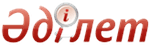 Об утверждении критериев оценки степени риска и проверочных листов в области энергосбережения и повышения энергоэффективностиСовместный приказ Министра по инвестициям и развитию Республики Казахстан от 23 декабря 2015 года № 1230 и и.о. Министра национальной экономики Республики Казахстан от 30 декабря 2015 года № 837. Зарегистрирован в Министерстве юстиции Республики Казахстан 31 декабря 2015 года № 12793      В соответствии с подпунктом 2) пункта 2 статьи 86, пунктом 3 статьи 141, пунктом 1 статьи 143 Предпринимательского кодекса Республики Казахстан от 29 октября 2015 года ПРИКАЗЫВАЕМ:
       1. Утвердить: 
      1) критерии оценки степени риска в области энергосбережения и повышения энергоэффективности согласно приложению 1 к настоящему совместному приказу;
      2) проверочный лист в сфере государственного контроля в области энергосбережения и повышения энергоэффективности согласно приложению 2 к настоящему совместному приказу.
      2. Признать утратившим силу совместный приказ Министра по инвестициям и развитию Республики Казахстан от 29 июня 2015 года № 731 и Министра национальной экономики Республики Казахстан от 20 июля 2015 года № 544 «Об утверждении проверочных листов и критериев оценки степени риска в области энергосбережения и повышения энергоэффективности» (зарегистрированный в Реестре государственной регистрации нормативных правовых актов за № 12174, опубликованный в информационно-правовой системе «Әділет» 19 ноября 2015 года).
      3. Комитету индустриального развития и промышленной безопасности Министерства по инвестициям и развитию Республики Казахстан (Ержанов А. К.) обеспечить:
      1) государственную регистрацию настоящего совместного приказа в Министерстве юстиции Республики Казахстан;
      2) в течение десяти календарных дней после государственной регистрации настоящего совместного приказа в Министерстве юстиции Республики Казахстан направление его копии в печатном и электронном виде на официальное опубликование в периодических печатных изданиях и информационно-правовой системе «Әділет», а также в Республиканский центр правовой информации для внесения в эталонный контрольный банк нормативных правовых актов Республики Казахстан;
      3) размещение настоящего совместного приказа на интернет-ресурсе Министерства по инвестициям и развитию Республики Казахстан и на интранет-портале государственных органов;
      4) в течение десяти рабочих дней после государственной регистрации настоящего совместного приказа в Министерстве юстиции Республики Казахстан представление в Юридический департамент Министерства по инвестициям и развитию Республики Казахстан сведений об исполнении мероприятий, предусмотренных подпунктами 1), 2) и 3) пункта 3 настоящего совместного приказа.
      4. Контроль за исполнением настоящего совместного приказа возложить на курирующего вице-министра по инвестициям и развитию Республики Казахстан.
      5. Настоящий совместный приказ вводится в действие по истечении десяти календарных дней после дня его первого официального опубликования.      Исполняющий обязанности
      Министра национальной экономики
      Республики Казахстан
      _______________ М. Кусаинов      «СОГЛАСОВАН»
      Председатель Комитета по правовой
      статистике и специальным учетам
      Генеральной прокуратуры
      Республики Казахстан
      _________________ С. Айтпаева
      22 декабря 2015 года  Приложение 1         
 к совместному приказу     
 Министра по инвестициям и   
 развитию Республики Казахстан 
 от 23 декабря 2015 года № 1230 
 и исполняющего обязанности   
Министра национальной экономики
 Республики Казахстан      
 от 30 декабря 2015 года № 837     Критерии оценки степени риска в области 
энергосбережения и повышения энергоэффективности   1. Общие положения      1. Настоящие Критерии оценки степени риска в области энергосбережения и повышения энергоэффективности (далее – Критерии) разработаны в соответствии с пунктом 3 статьи 141 Предпринимательского кодекса Республики Казахстан от 29 октября 2015 года и Методикой формирования государственными органами (за исключением Национального Банка Республики Казахстан) системы оценки рисков, утвержденной приказом исполняющего обязанности Министра национальной экономики Республики Казахстан от 25 ноября 2015 года № 722 для отбора проверяемых субъектов (объектов) с целью проведения проверок.
      2. В настоящих Критериях используются следующие понятия:
      1) незначительные нарушения – допущение продажи и использования электрических ламп накаливания мощностью 25 Вт и выше, которые могут быть использованы в цепях переменного тока в целях освещения, допущение использования в целях коммерческого учета счетчиков электрической энергии с классом точности 2,5;
      2) значительные нарушения – несоблюдение нормативов энергопотребления; наличие одной подтвержденной жалобы или обращения по несоблюдению требований законодательства Республики Казахстан об энергосбережении и повышении энергоэффективности; непредставление или несвоевременное представление по итогам полугодия энергоаудиторскими организациям и учебными центрами не позднее 15 июля и 15 января в уполномоченный орган копии всех выданных за отчетный период заключений по энергоаудиту и (или) копии всех выданных за отчетный период документов о прохождении переподготовки и (или) повышения квалификации кадров, осуществляющих деятельность в области энергосбережения и повышения энергоэффективности; несоблюдение требований законодательства Республики Казахстан об энергосбережении и повышении энергоэффективности в части обязанности энергоаудиторских организации и учебных центров по наличию: в штате квалифицированного персонала, на праве собственности или на ином законном основании информационно-измерительных комплексов и технических средств, утвержденных учебных программ и планов, на праве собственности или на ином законном основании учебного кабинета и компьютеров;
      3) грубые нарушения – нарушения по несоблюдению нормативных значений коэффициента мощности в электрических сетях; отсутствие заключения по результатам проведения энергетического аудита; нарушение требования об обязательном ежегодном снижении объема потребления энергетических ресурсов и воды на единицу продукции, площади зданий, строений и сооружений до величин, определенных по итогам энергетического аудита в течение пяти лет после прохождения энергетического аудита; допущение прямых потерь, вызванных неисправностью оборудования, арматуры, эксплуатацией трубопроводов без их теплоизоляции или несоблюдением режима работы энергопотребляющего оборудования при осуществлении их производства и передачи энергетических ресурсов, воды; наличие двух или более подтвержденных жалоб или обращений по несоблюдению требований законодательства Республики Казахстан об энергосбережении и повышении энергоэффективности; непредставление или несвоевременное представление юридическими лицами уведомления в уполномоченный орган до начала, или прекращении осуществления деятельности в области энергосбережения и повышения энергоэффективности в порядке, установленном законодательством Республики Казахстан «О разрешениях и уведомлениях»; непредоставление или несвоевременное предоставление информации, вносимой в Государственный энергетический реестр;
      4) риск – вероятность причинения вреда окружающей среде и имущественным интересам государства в результате нерационального использования топливно-энергетических ресурсов, которое может привести к снижению энергетической безопасности;
      5) критерии оценки степени риска – совокупность количественных и качественных показателей, связанных с непосредственной деятельностью проверяемого субъекта, особенностями отраслевого развития и факторами, влияющими на это развитие, позволяющих отнести проверяемых субъектов к различным степеням риска;
      6) объективные критерии оценки степени риска (далее – объективные критерии) – критерии оценки степени риска, используемые для отбора проверяемых субъектов (объектов) в зависимости от степени риска в определенной сфере деятельности и не зависящие непосредственно от отдельного проверяемого субъекта (объекта);
      7) субъективные критерии оценки степени риска (далее – субъективные критерии) – критерии оценки степени риска, используемые для отбора проверяемых субъектов (объектов) в зависимости от результатов деятельности конкретного проверяемого субъекта (объекта);
      8) проверяемые субъекты в области энергосбережения и повышения энергоэффективности (далее – проверяемые субъекты) – субъекты Государственного энергетического реестра, индивидуальные предприниматели и юридические лица, государственные учреждения и субъекты квазигосударственного сектора, энергоаудиторские организации и учебные центры, должностные лица.
      Сноска. Пункт 2 с изменениями, внесенными cовместным приказом Министра по инвестициям и развитию РК от 31.05.2016 № 454 и Министра национальной экономики РК от 09.06.2016 № 248 (вводится в действие по истечении десяти календарных дней после дня его первого официального опубликования).
      3. Критерии оценки степени риска формируются посредством объективных и субъективных критериев.   2. Объективные критерии      4. В области энергосбережения и повышения энергоэффективности к высокой степени риска относятся субъекты Государственного энергетического реестра, потребляющие энергетические ресурсы в объеме от 100 000 и более тонн условного топлива.
      5. К проверяемым субъектам, не отнесенным к высокой степени риска, относятся субъекты Государственного энергетического реестра, потребляющие энергетические ресурсы в объеме от 1 500 до 100 000 тонн условного топлива, индивидуальные предприниматели и юридические лица, государственные учреждения и субъекты квазигосударственного сектора, энергоаудиторские организации и учебные центры, должностные лица.
      В отношении проверяемых субъектов (объектов), отнесенных к высокой степени риска, применяются выборочные, внеплановые проверки и иные формы контроля с посещением.
      В отношении проверяемых субъектов (объектов), не отнесенных к высокой степени риска, применяются внеплановые проверки и иные формы контроля с посещением.   3. Субъективные критерии      6. Определение субъективных критериев осуществляется с применением следующих этапов:
      1) формирование базы данных и сбор информации;
      2) анализ информации и оценка рисков.
      Для оценки степени рисков используются следующие источники информации:
      1) отчет по формированию и ведению Государственного энергетического реестра;
      2) результаты заключений энергетического аудита;
      3) результаты анализа предыдущих проверок (выборочных, внеплановых и иных форм контроля) проверяемых субъектов. При этом, степень тяжести нарушений (грубое, значительное, незначительное) устанавливается в случае несоблюдения требований законодательства, отраженных в проверочных листах;
      4) наличие и количество подтвержденных жалоб и обращений на проверяемых субъектов, поступивших от физических или юридических лиц, государственных органов.
      На основании источников информации, определенных в пункте 6 настоящих Критериев, определяются субъективные критерии согласно приложению к настоящим Критериям.
      7. При расчете показателя степени риска определяется удельный вес невыполненных требований энергосбережения и повышения энергоэффективности.
      8. При выявлении одного грубого нарушения, проверяемому субъекту приравнивается показатель степени риска 100 и в отношении него проводится выборочная проверка.
       В случае, если грубых нарушений не выявлено, то для определения показателя степени риска рассчитывается суммарный показатель по нарушениям значительной и незначительной степени. 
      При определении показателя значительных нарушений применяется коэффициент 0,7 и данный показатель рассчитывается по следующей формуле:
      Рз = (Р2 х 100/Р1) х 0,7
      где:
      Рз – показатель значительных нарушений;
      Р1 – общее количество значительных нарушений;
      Р2 – количество выявленных значительных нарушений;
      При определении показателя незначительных нарушений применяется коэффициент 0,3 и данный показатель рассчитывается по следующей формуле:
      Рн = (Р2' х 100/Р1') х 0,3
       где: 
      Рн – показатель незначительных нарушений;
      Р1 – общее количество незначительных нарушений;
      Р2 – количество выявленных незначительных нарушений; 
      Общий показатель степени риска (Р) рассчитывается по шкале от 0 до 100 и определяется путем суммирования показателей значительных и незначительных нарушений по следующей формуле:
      Р = Рз + Рн
      где:
      Р – общий показатель степени риска;
      Рз – показатель значительных нарушений; 
      Рн – показатель незначительных нарушений.
      По показателям степени риска проверяемый субъект (объект) относится:
      1) к высокой степени риска – при показателе степени риска от 60 до 100 включительно и в отношении него проводится выборочная проверка;
      2) к не отнесенной к высокой степени риска – при показателе степени риска от 0 до 60 и в отношении него не проводится выборочная проверка.
      9. В случае, если проверяемый субъект (объект) проверен по двум и более проверочным листам, то он будет освобождаться от выборочной проверки при показателе степени риска от 0 до 60 по каждому примененному в проверке проверочному листу.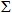    4. Заключительные положения      10. Кратность проведения выборочной проверки в отношении субъектов, отнесенных к высокой степени риска, составляет один раз в год.
      При анализе и оценке степени рисков не применяются данные субъективных критериев, ранее учтенных и использованных в отношении конкретного проверяемого субъекта (объекта).
      11. Выборочные проверки проводятся на основании списков выборочных проверок, формируемых на квартал по результатам проводимого анализа и оценки, утвержденных первым руководителем регулирующего государственного органа. Списки выборочных проверок направляются в уполномоченный орган по правовой статистике и специальным учетам в срок не позднее, чем за пятнадцать календарных дней до начала соответствующего отчетного периода.
      12. Списки выборочных проверок составляются с учетом:
      1) приоритетности проверяемых субъектов (объектов) с наибольшим показателем степени риска по субъективным критериям;
      2) нагрузки на должностных лиц, осуществляющих проверки, государственного органа.  Приложение           
 к Критериям оценки степени   
риска в области энергосбережения
 и повышения энергоэффективности       Сноска. Приложение с изменениями, внесенными cовместным приказом Министра по инвестициям и развитию РК от 31.05.2016 № 454 и Министра национальной экономики РК от 09.06.2016 № 248 (вводится в действие по истечении десяти календарных дней после дня его первого официального опубликования).         Критерии оценки степени риска проверяемых субъектов
    в области энергосбережения и повышения энергоэффективности  Приложение 2         
 к совместному приказу     
 Министра по инвестициям и   
 развитию Республики Казахстан 
 от 23 декабря 2015 года № 1230 
 и исполняющего обязанности   
Министра национальной экономики
 Республики Казахстан      
 от 30 декабря 2015 года № 837        Сноска. Приложение 2 с изменениями, внесенными cовместным приказом Министра по инвестициям и развитию РК от 31.05.2016 № 454 и Министра национальной экономики РК от 09.06.2016 № 248 (вводится в действие по истечении десяти календарных дней после дня его первого официального опубликования).                           Проверочный лист 
                  в сфере государственного контроля
    в области энергосбережения и повышения энергоэффективностиГосударственный орган, назначивший проверку _________________________
_____________________________________________________________________
 Акт о назначении проверки 
_____________________________________________________________________
                               (№, дата)
Наименование проверяемого субъекта (объекта)
_____________________________________________________________________
_____________________________________________________________________
ИИН, БИН проверяемого субъекта (объекта) ____________________________
_____________________________________________________________________
Адрес места нахождения ______________________________________________Должностное (ые) лицо (а) _____________________ ________ ____________
                      (должность) (подпись) (Ф.И.О. (при его наличии)                          _____________________ ________ ____________
                      (должность) (подпись) (Ф.И.О. (при его наличии)Руководитель 
проверяемого субъекта _____________________________ _________________
                      (Ф.И.О. (при его наличии), должность) (подпись)© 2012. РГП на ПХВ Республиканский центр правовой информации Министерства юстиции Республики КазахстанМинистр
по инвестициям и развитию Республики Казахстан
_______________ А. ИсекешевМинистр 
национальной экономики
Республики Казахстан
_______________ Е. Досаев№ п/пКритерии Степень нарушения1. Результаты предыдущих проверок (степень тяжести устанавливается при несоблюдении указанного требования)1. Результаты предыдущих проверок (степень тяжести устанавливается при несоблюдении указанного требования)1. Результаты предыдущих проверок (степень тяжести устанавливается при несоблюдении указанного требования)1. Недопущение прямых потерь, вызванных неисправностью оборудования, арматуры, эксплуатацией трубопроводов без их теплоизоляции или несоблюдением режима работы энергопотребляющего оборудования при осуществлении их производства и передачи энергетических ресурсов, воды (за исключением физических лиц)грубое2. Коэффициент мощности в электрических сетях в точке присоединения потребителя к электрической сети, при классе напряжения электрической сети 110-220 кВ больше или равно 0,89грубое3. Коэффициент мощности в электрических сетях в точке присоединения потребителя к электрической сети, при классе напряжения электрической сети 6-35 кВ больше или равно 0,92грубое4. Коэффициент мощности в электрических сетях в точке присоединения потребителя к электрической сети, при классе напряжения электрической сети 0,4 кВ больше или равно 0,83грубое5. Недопущение продажи и использования электрических ламп накаливания мощностью 25 Вт и выше, которые могут быть использованы в цепях переменного тока в целях освещения (за исключением физических лиц)незначительное6. Недопущение использования в целях коммерческого учета счетчиков электрической энергии с классом точности 2,5 (за исключением физических лиц)незначительное6-1.Непредставление или несвоевременное представление юридическими лицами уведомления в уполномоченный орган до начала, или прекращения осуществления деятельности в области энергосбережения и повышения энергоэффективности в порядке, установленном законодательством Республики Казахстан «О разрешениях и уведомлениях»грубое6-2.Отсутствие у юридического лица, уведомившего уполномоченный орган о начале осуществления деятельности в области энергосбережения и повышения энергоэффективности по проведению энергоаудита, в штате не менее четырех энергоаудиторов, аттестованных уполномоченным органомзначительное6-3.Отсутствие у юридического лица уведомившего уполномоченный орган о начале осуществления деятельности в области энергосбережения и повышения энергоэффективности по проведению энергоаудита, на праве собственности или на ином законном основании, поверенных на территории Республики Казахстан информационно-измерительных комплексов и технических средств согласно перечню информационно-измерительных комплексов и технических средств, утвержденных уполномоченным органомзначительное6-4.Отсутствие у юридического лица, уведомившего уполномоченный орган о начале осуществления деятельности в области энергосбережения и повышения энергоэффективности по проведению переподготовки и (или) повышения квалификации кадров, осуществляющих деятельность в области энергосбережения и повышения энергоэффективности, утвержденных учебных программ и планов в соответствии с утвержденными учебными программами и планами по согласованию с уполномоченным органом в области образованиязначительное6-5.Отсутствие у юридического лица, уведомившего уполномоченный орган о начале осуществления деятельности в области энергосбережения и повышения энергоэффективности по проведению переподготовки и (или) повышения квалификации кадров, осуществляющих деятельность в области энергосбережения и повышения энергоэффективности, в штате не менее двух преподавателей с высшим образованием, в том числе не менее одного преподавателя с ученой степенью не ниже кандидата (магистра) технических наукзначительное6-6.Отсутствие у юридического лица, уведомившего уполномоченный орган о начале осуществления деятельности в области энергосбережения и повышения энергоэффективности по проведению переподготовки и (или) повышения квалификации кадров, осуществляющих деятельность в области энергосбережения и повышения энергоэффективности, на праве собственности или на ином законном основании учебного кабинета, компьютеров, информационно-измерительных комплексов и технических средств согласно перечню информационно-измерительных комплексов и технических средств, утвержденных уполномоченным органомзначительное6-7.Непредставление или несвоевременное представление по итогам полугодия энергоаудиторскими организациями не позднее 15 июля и 15 января в уполномоченный орган копии всех выданных за отчетный период заключений по энергоаудитузначительное6-8.Непредставление или несвоевременное представление по итогам полугодия учебными центрами не позднее 15 июля и 15 января в уполномоченный орган всех выданных за отчетный период документов о прохождении переподготовки и (или) повышении квалификации кадров, осуществляющих деятельность в области энергосбережения и повышения энергоэффективностизначительное2. Отчет по формированию и ведению Государственного энергетического реестра2. Отчет по формированию и ведению Государственного энергетического реестра2. Отчет по формированию и ведению Государственного энергетического реестра7. Непредставление или несвоевременное представление информации в Государственный энергетический реестр, а именно: наименование, адрес и основные виды деятельности субъектов Государственного энергетического реестра, объемы добычи, производства, потребления, передачи и потерь энергетических ресурсов и воды в натуральном и денежном выражении за один календарный год, план мероприятий по энергосбережению и повышению энергоэффективности, разрабатываемый субъектом Государственного энергетического реестра по итогам энергетического аудита, а также дополнения и (или) изменения, вносимые в данный план мероприятий по энергосбережению и повышению энергоэффективности, результаты исполнения плана мероприятий по энергосбережению и повышению энергоэффективности, разрабатываемого субъектом Государственного энергетического реестра по итогам энергетического аудита, за отчетный период, фактическое энергопотребление на единицу продукции и (или) расход энергетических ресурсов на отопление на единицу площади зданий, строений, сооружений, копию заключения по энергетическому аудиту, информацию об оснащенности приборами учета энергетических ресурсовгрубое8. Обеспечение ежегодного снижения объема потребления энергетических ресурсов и воды на единицу продукции, площади зданий, строений и сооружений до величин, определенных по итогам энергетического аудита, в течение пяти лет после прохождения энергетического аудита (за исключением государственных учреждений)грубое9. Наличие заключения по результатам проведения энергетического аудитагрубое2. Результаты заключений энергетического аудита2. Результаты заключений энергетического аудита2. Результаты заключений энергетического аудита3.1. Требования по соблюдению нормативного расхода электрической энергии, тепловой энергии и топлива по отрасли черная и цветная металлургия3.1. Требования по соблюдению нормативного расхода электрической энергии, тепловой энергии и топлива по отрасли черная и цветная металлургия3.1. Требования по соблюдению нормативного расхода электрической энергии, тепловой энергии и топлива по отрасли черная и цветная металлургия10. Удельный расход электроэнергии на производство тонны кокса не более 17 Киловатт - час значительное11. Удельный расход электроэнергии на производство тонны чугуна не более 14 Киловатт - часзначительное12. Удельный расход электроэнергии на производство тонны электростали рядовых марок не более 475 Киловатт - часзначительное13. Удельный расход электроэнергии на производство тонны легированной электростали не более 750 Киловатт - часзначительное14. Удельный расход электроэнергии на производство тонны мартеновской стали не более 20 Киловатт - часзначительное15. Удельный расход электроэнергии на кислородно-конвенторное производство тонны стали не более 30 Киловатт - часзначительное16. Удельный расход электроэнергии на доменное производство тонны чугуна не более 23 Киловатт - часзначительное17. Удельный расход электроэнергии на конвенторное производство тонны стали не более 30 Киловатт - часзначительное18. Удельный расход электроэнергии на разливку тонны стали на слябовых МНЛЗ не более 60 Киловатт - часзначительное19. Удельный расход электроэнергии на разливку тонны стали на сортовых МНЛЗ не более 60 Киловатт - часзначительное20. Удельный расход электроэнергии на кислородное производство по мартеновским цехам отдельных заводов м3 кислорода не более 2,7 Киловатт - часзначительное21. Удельный расход электроэнергии на кислородное производство по отдельным кислородным заводам м3 кислорода не более 2,7 Киловатт - часзначительное22. Удельный расход электроэнергии на производство тонны стали в дуговых электропечах по электропечам емкостью 0,5 не более 1135 Киловатт – час (не применим для процесса получения электростали путем переплавки лома)значительное23. Удельный расход электроэнергии на производство тонны стали в дуговых электропечах по электропечам емкостью 1,5 не более 860 Киловатт – час (не применим для процесса получения электростали путем переплавки лома)значительное24. Удельный расход электроэнергии на производство тонны стали в дуговых электропечах по электропечам емкостью 3,0 не более 700 Киловатт – час (не применим для процесса получения электростали путем переплавки лома)значительное25. Удельный расход электроэнергии на производство тонны инструментальной стали не более 775 Киловатт - часзначительное26. Удельный расход электроэнергии на производство тонны углеродистой стали не более 620 Киловатт - часзначительное27. Удельный расход электроэнергии на производство тонны проката в блюмингах с нагревательными колодцами не более 25 Киловатт - часзначительное28. Удельный расход электроэнергии в главном приводе тонны проката не более 20 Киловатт - часзначительное29. Удельный расход электроэнергии на прокат механизмов и кранов тонны проката не более 5 Киловатт - часзначительное30. Удельный расход электроэнергии на производство тонны проката в блюмингах 1100 не более 15 Киловатт - часзначительное31. Удельный расход электроэнергии на производство тонны проката в слябингах менее 25 Киловатт - часзначительное32. Удельный расход электроэнергии на производство тонны проката на непрерывных станах холодной прокатки не более 400 Киловатт - часзначительное33. Удельный расход электроэнергии на производство тонны проката по прокатным цехам отдельных заводов не более 201,1 Киловатт - часзначительное34. Удельный расход электроэнергии на производство тонны проката на мелкосортных станах 250 не более 50 Киловатт - часзначительное35. Удельный расход электроэнергии на производство тонны проката на среднесортных станах 300 - 400 не более 115 Киловатт - часзначительное36. Удельный расход электроэнергии на производство тонны проката на сортовых станах 300 не более 45 Киловатт - часзначительное37. Удельный расход электроэнергии на производство тонны проката крупносортных станах 500 - 550 не более 35 Киловатт - часзначительное38. Удельный расход электроэнергии на производство тонны проката на крупносортных станах 600 - 650 не более 55 Киловатт - часзначительное39. Удельный расход электроэнергии на производство тонны проволоки на проволочных станах не более 90 Киловатт - часзначительное40. Удельный расход электроэнергии на производство тонны проката на тонколистовых станах не более 70 Киловатт - часзначительное41. Удельный расход электроэнергии на производство тонны проката на толсто - и среднелистовых универсальных станах не более 100 Киловатт - часзначительное42. Удельный расход электроэнергии на прокат тонны жести горячего лужения в цехах холодной прокатки не более 250 Киловатт - часзначительное43. Удельный расход электроэнергии на прокат по цехам холодной прокатки тонны жести электролитического лужения не более 400 Киловатт - часзначительное44. Удельный расход электроэнергии на прокат тонны прочих видов листовой продукции в цехах холодной прокатки не более 145 Киловатт - часзначительное45. Удельный расход электроэнергии на производство тонны проката в цехах холодной прокатки с обжигательными печами не более 600 Киловатт - часзначительное46. Удельный расход электроэнергии на производство тонны проката в цехах холодной прокатки без обжигательных печей не более 80 Киловатт - часзначительное47. Удельный расход электроэнергии на прокат тонны заготовок в цехах холодной прокатки на заготовочных станах 900 не более 80 Киловатт - часзначительное48. Удельный расход электроэнергии на прокат тонны заготовок в цехах холодной прокатки на непрерывно-заготовочных станах 720/500 не более 18 Киловатт - часзначительное49. Удельный расход электроэнергии на производство тонны проката на заготовочно-полосовых и проволочно-проходных станах не более 80 Киловатт - часзначительное50. Удельный расход электроэнергии на прокат тонны рельсов по цехам холодной прокатки на рельсобалочных станах не более 70 Киловатт - часзначительное51. Удельный расход электроэнергии на прокат тонны колес по цехам холодной прокатки на колесопрокатных станах не более 90 Киловатт - часзначительное52. Удельный расход электроэнергии на производство тонны проката горячей прокатки на широкополосном стане не более 105 Киловатт - часзначительное53. Удельный расход электроэнергии на производство тонны проката горячей прокатки на толстолистовом стане не более 110 Киловатт - часзначительное54. Удельный расход электроэнергии на производство тонны проката холодной прокатки на непрерывном стане менее 140 Киловатт - часзначительное55. Удельный расход электроэнергии на прокат холодной прокатки на листовом стане тонны не более 200 Киловатт - часзначительное56. Удельный расход электроэнергии на непрерывную печную сварку тонны различных видов годной продукции менее 60 Киловатт - часзначительное57. Удельный расход электроэнергии на непрерывное травление тонны различных видов годной продукции не более 18 Киловатт - часзначительное58. Удельный расход электроэнергии на электролитическую очистку (отделку) тонны различных видов годной продукции не более 9 Киловатт - часзначительное59. Удельный расход электроэнергии на прокат тонны различных видов годной продукции на дрессировочных станах не более 20 Киловатт - часзначительное60. Удельный расход электроэнергии на отжиг тонны жести не более 120 Киловатт - часзначительное61. Удельный расход электроэнергии на электролитическое лужение тонны различных видов годной продукции не более 120 Киловатт - часзначительное62. Удельный расход электроэнергии на оцинковку тонны листового железа не более 150 Киловатт - часзначительное63. Удельный расход электроэнергии на прокат тонны различных видов годной продукции на широкополосных станах 2500 не более 77 Киловатт - часзначительное64. Удельный расход электроэнергии на прокат тонны различных видов годной продукции на среднесортных станах линейного расположения 350-450 не более 50 Киловатт - часзначительное65. Удельный расход электроэнергии на отжиг тонны ленты не более 230 Киловатт - часзначительное66. Удельный расход электроэнергии на дробление и сортировку тонны руды не более 1,5 Киловатт - часзначительное67. Удельный расход электроэнергии на промывку тонны руды не более 2,5 Киловатт - часзначительное68. Удельный расход электроэнергии на сухое обогащение тонны руды не более 5 Киловатт - часзначительное69. Удельный расход электроэнергии на мокрое обогащение тонны руды не более 65 Киловатт - часзначительное70. Удельный расход электроэнергии гравитационной обогатительной фабрики на обогащение тонны руды не более 20 Киловатт - часзначительное71. Удельный расход электроэнергии обжиговой фабрики на обогоащение тонны руды не более 17 Киловатт - часзначительное72. Удельный расход электроэнергии флотационной фабрики на обогащение тонны руды не более 25 Киловатт - часзначительное73. Удельный расход электроэнергии агломерационной фабрики на обогащение тонны агломерата не более 68 Киловатт - часзначительное74. Удельный расход электроэнергии фабрик цветной металлургии на обогащение тонны руды не более 35 Киловатт - часзначительное75. Удельный расход электроэнергии на производство тонны ферросплавов, а именно ферросилиция 75% кремния не более 10800 Киловатт - часзначительное76. Удельный расход электроэнергии на производство тонны ферросплавов, а именно ферросилиция 45% кремния не более 5125 Киловатт - часзначительное77. Удельный расход электроэнергии на производство тонны ферросплавов, а именно ферросилиция 25% кремния не более 2820 Киловатт - часзначительное78. Удельный расход электроэнергии на производство тонны ферросплавов, а именно ферросилиция 15 - 18% кремния не более 2150 Киловатт - часзначительное79. Удельный расход электроэнергии на производство тонны феррохромов высокоуглеродистых (печи переменного тока) не более 4100 Киловатт – час (в пересчете на 60% содержания хрома)значительное80. Удельный расход электроэнергии на производство тонны феррохромов среднеуглеродистых не более 2765 Киловатт – час (в пересчете на 60% содержания хрома)значительное81. Удельный расход электроэнергии на производство тонны феррохромов низкоуглеродистых (эл. печной) не более 3245 Киловатт - час (в пересчете на 60% содержания хрома)значительное82. Удельный расход электроэнергии на производство тонны ферросплавов, а именно ферросиликохромов, а именно ферросиликохромов 48% 7650 не более Киловатт - часзначительное83. Удельный расход электроэнергии на производство тонны ферросплавов, а именно ферросиликохромов, а именно ферросиликохромов 40% 8130 не более Киловатт - часзначительное84. Удельный расход электроэнергии на производство тонны ферросплавов, а именно ферросиликохромов, а именно силикокальция 12083 не более Киловатт - часзначительное85. Удельный расход электроэнергии на производство тонны ферросплавов, а именно ферромарганца углеродистого не более 3018 Киловатт - часзначительное86. Удельный расход электроэнергии на производство тонны ферросплавов, а именно ферромарганца среднеуглеродистого не более 1735 Киловатт - часзначительное87. Удельный расход электроэнергии на производство тонны ферросплавов, а именно силикомарганца не более 4500 Киловатт - часзначительное88. Удельный расход электроэнергии на производство тонны ферросплавов, а именно ферромарганца, а именно марганца металлического не более 9699 Киловатт - часзначительное89. Удельный расход электроэнергии на производство тонны ферросплавов, а именно марганца электролитического не более 11500 Киловатт - часзначительное90. Удельный расход электроэнергии на производство тонны ферросплавов, а именно ферромарганца, а именно кремния кристаллического не более 13200 Киловатт - часзначительное91. Удельный расход электроэнергии на производство тонны ферросплавов, а именно ферровольфрама не более 3000 Киловатт - часзначительное92. Удельный расход электроэнергии на производство тонны ферросплавов, а именно феррованадия не более 1600 Киловатт - часзначительное93. Удельный расход электроэнергии на производство тонны ферросплавов, а именно пятиокиси ванадия не более 900 Киловатт - часзначительное94. Удельный расход электроэнергии на производство огнеупоров тонны алюмосиликатных изделий не более 70 Киловатт - часзначительное95. Удельный расход электроэнергии на производство огнеупоров тонны магнезиальных изделий не более 115 Киловатт - часзначительное96. Удельный расход электроэнергии на производство огнеупоров тонны динасовых изделий не более 100 Киловатт - часзначительное97. Удельный расход электроэнергии на производство огнеупоров тонны обожженного доломита не более 55 Киловатт - часзначительное98. Удельный расход электроэнергии на производство огнеупоров тонны магнезитовый порошок из природного сырья не более 70 Киловатт - часзначительное99. Удельный расход электроэнергии на производство 1000 метр3 сжатого воздуха по отдельным металлургическим заводам (метизная промышленность) не более 110 Киловатт - часзначительное100. Удельный расход электроэнергии на промышленное водо- и газоснабжение по отдельным металлургическим заводам 1000 метр3 воды технической не более 370 Киловатт - часзначительное101. Удельный расход электроэнергии на промышленное водо- и газоснабжение по отдельным металлургическим заводам 1000 м3 газа генераторного не более 15,9 Киловатт - часзначительное102. Удельный расход электроэнергии на производство тонны черной меди не более 385 Киловатт - часзначительное103. Удельный расход электроэнергии на производство тонны электролитной меди не более 5000 Киловатт - часзначительное104. Удельный расход электроэнергии на производство тонны рафинированной меди не более 420 Киловатт - часзначительное105. Удельный расход электроэнергии на электролиз тонны меди не более 3000 Киловатт - часзначительное106. Удельный расход электроэнергии на производство тонны медного проката не более 1100 Киловатт - часзначительное107. Удельный расход электроэнергии на производство тонны медного проката (катанка) не более 75100 Киловатт - часзначительное108. Удельный расход электроэнергии на производство тонны медных труб не более 1500 Киловатт - часзначительное109. Удельный расход электроэнергии на производство тонны проката из красной меди не более 1000 Киловатт - часзначительное110. Удельный расход электроэнергии на производство тонны кабельной проволоки не более 150 Киловатт - часзначительное111. Удельный расход электроэнергии на производство тонны латуни не более 1000 Киловатт - часзначительное112. Удельный расход электроэнергии на производство тонны латунного проката не более 1150 Киловатт - часзначительное113. Удельный расход электроэнергии на производство тонны глинозема не более 757 Киловатт - часзначительное114. Удельный расход электроэнергии на производство тонны анодной массы в среднем по крупным цехам не более 60 Киловатт - часзначительное115. Удельный расход электроэнергии на производство тонны анодной массы по мелким цехам не более 75 Киловатт - часзначительное116. Удельный расход электроэнергии на технологические операции по производству тонны алюминия, исключая электролиз не более 570 Киловатт - часзначительное117. Удельный расход электроэнергии на переплавку тонны алюминия в электролитейном цехе не более 550 Киловатт - часзначительное118. Удельный расход электроэнергии на производство тонны силикоалюминия (полученные в дуговых печах) не более 16000 Киловатт - часзначительное119. Удельный расход электроэнергии на производство тонны хлорида магния (полученные в шахтных печах) не более 550 Киловатт - часзначительное120. Удельный расход электроэнергии на производство тонны магния (рафинирование в тигельных печах) не более 950 Киловатт - часзначительное121. Удельный расход электроэнергии на производство электродов графитированных не более 6900 Киловатт - часзначительное122. Удельный расход электроэнергии на электролизное производство алюминия не более 19000 Киловатт - часзначительное123. Удельный расход электроэнергии, определяемый расчетом, на электролизное производство алюминия не более 15150 Киловатт - часзначительное124. Удельный расход электроэнергии на электролизное производство тонны алюминиевого проката не более 6000 Киловатт - часзначительное125. Удельный расход электроэнергии на электролизное производство тонны алюминиевых труб не более 12000 Киловатт - часзначительное126. Удельный расход электроэнергии на электролизное производство тонны алюминиевых листов не более 1100 Киловатт - часзначительное127. Удельный расход электроэнергии на электролизное производство тонны алюминиевых листов не более 2600 Киловатт - часзначительное128. Удельный расход электроэнергии на производство тонны магния не более 22000 Киловатт - часзначительное129. Удельный расход электроэнергии на производство тонны магния не более 18000 Киловатт - час при постоянном токезначительное130. Удельный расход электроэнергии на производство тонны магния сырца не более 17000 Киловатт - час значительное131. Удельный расход электроэнергии на производство тонны магния рафинированного не более 950 Киловатт - час значительное132. Удельный расход электроэнергии на производство тонны хлорида магния не более 550 Киловатт - часзначительное133. Удельный расход электроэнергии на производство тонны цинка не более 4000 Киловатт - часзначительное134. Удельный расход электроэнергии на производство тонны цинка не более 3330 Киловатт - час при постоянном токезначительное135. Удельный расход электроэнергии на производство тонны натрия не более 15000 Киловатт - час при постоянном токезначительное136. Удельный расход электроэнергии на производство тонны свинца не более 3800 Киловатт - часзначительное137. Удельный расход электроэнергии на производство тонны электролиза свинца не более 110-150 Киловатт - часзначительное138. Удельный расход электроэнергии на производство тонны сурьмы 99,9 % не более 320 Киловатт - часзначительное139. Удельный расход электроэнергии на производство тонны лития не более 66000 Киловатт - часзначительное140. Удельный расход электроэнергии на производство тонны марганца 99,95 % не более 8000 Киловатт - часзначительное141. Удельный расход кадмия 99,98 % электроэнергии на производство тонны не более 9500 Киловатт - часзначительное142. Удельный расход электроэнергии на производство тонны кальция не более 50000 Киловатт - часзначительное143. Удельный расход электроэнергии на производство тонны бериллия не более 54100 Киловатт - часзначительное144. Удельный расход электроэнергии на электрическое рафинирование тонны меди 99,95-99,999 % не более 270 Киловатт - часзначительное145. Удельный расход электроэнергии на электрическое рафинирование тонны золота 99,93 - 99,99 % не более 25410 Киловатт - часзначительное146. Удельный расход электроэнергии на электрическое рафинирование тонны серебра 99,95 - 99,99 % не более 7845 Киловатт - часзначительное147. Удельный расход электроэнергии на электрическое рафинирование тонны олова 99,9 % не более 190 Киловатт - часзначительное148. Удельный расход электроэнергии на электрическое рафинирование тонны висмута 99,95 % не более 29415 Киловатт - часзначительное149. Удельный расход электроэнергии на электрическое рафинирование тонны электролитического железа (до 99,95 %) не более 8000 Киловатт - часзначительное150. Удельный расход электроэнергии на электрическое рафинирование тонны свинца (электролиз) не более 150 Киловатт - часзначительное151. Удельный расход электроэнергии на электрическое рафинирование тонны золота (электролиз) не более 300 Киловатт - часзначительное152. Удельный расход электроэнергии на электрическое рафинирование тонны серебра (электролиз) не более 500 Киловатт - часзначительное153. Удельный расход электроэнергии на электрическое рафинирование тонны олова (электролиз) не более 200 Киловатт - часзначительное154. Удельный расход электроэнергии на 1000 м3 сжатого воздуха по отдельным металлургическим заводам не более 127,6-153 Киловатт - часзначительное155. Расход топлива на производство тонны электростали (не применим для процесса получения электростали путем переплавки лома) не более 29,5 килограмм условного топливазначительное156. Расход топлива на производство тонны проката не более 126,7 килограмм условного топливазначительное157. Расход топлива на производство тонны труб стальных не более 99,2 килограмм условного топливазначительное158. Расход теплоэнергии на производство тонны проката не более 65,8 мегакалорийзначительное159. Расход теплоэнергии на производство тонны труб стальных не более 130,2 мегакалорийзначительное160. Расход топлива для печей с шагающим подом с номинальной производительностью 30 тонн/час для нагрева тонны черных металлов не более 1,43 Гигаджоуль значительное161. Расход топлива для печей с шагающим подом с номинальной производительностью 50 тонн/час для нагрева тонны черных металлов не более 1,36 Гигаджоульзначительное162. Расход топлива для печей с шагающим подом с номинальной производительностью 100 и более тонн/час для нагрева тонны черных металлов не более 1,30 Гигаджоульзначительное163. Расход топлива для печей с шагающими балками с номинальной производительностью 30 тонн/час для нагрева тонны черных металлов не более 1,82 Гигаджоульзначительное164. Расход топлива для печей с шагающими балками с номинальной производительностью 70 тонн/час для нагрева тонны черных металлов не более 1,73 Гигаджоульзначительное165. Расход топлива для печей с шагающими балками с номинальной производительностью 150 и более тонн/час для нагрева тонны черных металлов не более 1,6 Гигаджоульзначительное166. Расход топлива для печей толкательных (ГОСТ 27882-88) с номинальной производительностью 20 тонн/час для нагрева тонны черных металлов не более 1,75 Гигаджоульзначительное167. Расход топлива для печей толкательных (ГОСТ 27882-88) с номинальной производительностью 30 тонн/час для нагрева тонны черных металлов не более 1,70 Гигаджоульзначительное168. Расход топлива для печей толкательных (ГОСТ 27882-88) с номинальной производительностью 80 и более тонн/час для нагрева тонны черных металлов не более 1,50 Гигаджоульзначительное169. Расход топлива для печей с вращающимся подом (ГОСТ 27882-88) с номинальной производительностью 15 тонн/час для нагрева тонны черных металлов не более 1,60 Гигаджоульзначительное170. Расход топлива для печей с вращающимся подом (ГОСТ 27882-88) с номинальной производительностью 30 тонн/час для нагрева тонны черных металлов не более 1,53 Гигаджоульзначительное171. Расход топлива для печей с вращающимся подом (ГОСТ 27882-88) с номинальной производительностью 50 тонн/час для нагрева тонны черных металлов не более 1,49 Гигаджоульзначительное172. Расход топлива для печей с вращающимся подом (ГОСТ 27882-88) с номинальной производительностью 80 и более тонн/час для нагрева тонны черных металлов не более 1,46 Гигаджоульзначительное3.2. Требования по соблюдению нормативного расхода электрической энергии по отрасли топливная промышленность3.2. Требования по соблюдению нормативного расхода электрической энергии по отрасли топливная промышленность3.2. Требования по соблюдению нормативного расхода электрической энергии по отрасли топливная промышленность173. Удельный расход электрической энергии на производство тонны нефти сырой компрессорным способом не более 279 Киловатт - часзначительное174. Удельный расход электрической энергии на производство тонны нефти сырой глубиннонасосным способом (станками-качалками нормального ряда) не более 139 Киловатт - часзначительное175. Удельный расход электрической энергии на производство тонны нефти сырой погружными электронасосами не более 111 Киловатт - часзначительное176. Удельный расход электрической энергии на разведочное роторное бурение метра проходки не более 279 Киловатт - часзначительное177. Удельный расход электрической энергии на разведочное турбинное бурение метра проходки не более 418 Киловатт - часзначительное178. Удельный расход электрической энергии на разведочное электробурение метра проходки не более 111 Киловатт - часзначительное179. Расход электрической энергии на эксплуатационное роторное бурение метра проходки не более 93 Киловатт - часзначительное180. Удельный расход электрической энергии на эксплуатационное турбинное бурение метра проходки не более 139 Киловатт - часзначительное181. Удельный расход электрической энергии на эксплуатационное электробурение метра проходки не более 65 Киловатт - часзначительное182. Удельный расход электрической энергии на первичную переработку тонны нефти по различным отраслям в среднем не более 10,7 Киловатт - часзначительное183. Удельный расход электрической энергии на нефтепереработку тонны продукции по отдельным технологическим установкам, а именно, по электрообессоливающей установке (ЭЛОУ), производительностью в год 750 тысяч тонн нефти не более 2 Киловатт - часзначительное184. Удельный расход электрической энергии на нефтепереработку тонны продукции по отдельным технологическим установкам, а именно, по электрообессоливающей установке (ЭЛОУ), производительностью в год 2000 тысяч тонн нефти не более 2,3 Киловатт – часзначительное185. Удельный расход электрической энергии на нефтепереработку тонны продукции по отдельным технологическим установкам, а именно, по атмосферно-вакуумной трубчатке (АВТ), производительностью в год 500 тысяч тонн нефти не более 4,6 Киловатт - часзначительное186. Удельный расход электрической энергии на нефтепереработку тонны продукции по отдельным технологическим установкам, а именно, по атмосферно-вакуумной трубчатке (АВТ), производительностью в год 1000 тысяч тонн нефти не более 2,08 Киловатт - часзначительное187. Удельный расход электрической энергии на нефтепереработку тонны продукции, по отдельным технологическим установкам, а именно по атмосферно-вакуумной трубчатке (АВТ), производительностью в год 2000 тысяч тонн нефти не более 2,05 Киловатт - часзначительное188. Удельный расход электрической энергии на нефтепереработку тонны нефти по отдельным технологическим установкам, а именно, АВТ + ЭЛОУ, комбинированной установке производительностью в год 1000 тысяч тонн нефти не более 5,16 Киловатт - часзначительное189. Удельный расход электрической энергии на нефтепереработку тонны продукции по отдельным технологическим установкам, а именно, по АВТ + ЭЛОУ комбинированной установке производительностью в год 2000 тысяч тонн нефти не более 4,5 Киловатт - часзначительное190. Удельный расход электрической энергии на вторичную перегонку тонны бензина не более 9,3 Киловатт - часзначительное191. Удельный расход электрической энергии на крекинг каталитический тонны нефти менее 55 Киловатт - часзначительное192. Удельный расход электрической энергии на крекинг термический тонны нефти не более 13,9 Киловатт - часзначительное193. Удельный расход электрической энергии на реформинг каталитический тонны нефти не более 13,9 Киловатт - часзначительное194. Удельный расход электрической энергии на гидроочистку тонны дизельного топлива не более 37,2 Киловатт - часзначительное195. Удельный расход электрической энергии на коксование тонны дизельного топлива не более 37,2 Киловатт - часзначительное196. Удельный расход электрической энергии на азеотропную перегонку (150 тысяч тонн в год) тонны нефти не более 1,3 Киловатт - часзначительное197. Удельный расход электрической энергии на сернокислотную очистку вторичной перегонки (50 тысяч тонн в год) тонны нефти не более 14,2 Киловатт - часзначительное198. Удельный расход электрической энергии на гидроочистку тонны дизельного топлива (700 тысяч тонн в год) не более 25,9 Киловатт - часзначительное199. Удельный расход электрической энергии на непрерывное коксование в необогреваемых камерах тонны нефти (300 тысяч тонн в год) не более 12,4 Киловатт - часзначительное200. Удельный расход электрической энергии на контактное коксование (500 тысяч тонн в год) не более 12,3 Киловатт - часзначительное201. Удельный расход электрической энергии на переработку тонны нефти в газофракционирующих установках (400 тысяч тонн в год) не более 6,6 Киловатт - часзначительное202. Удельный расход электрической энергии на сероочистку тонны газа (35 тысяч тонн в год) не более 11,5 Киловатт - часзначительное203. Удельный расход электрической энергии на переработку тонны сухого газа (160 тысяч тонн в год) не более 4,04 Киловатт - часзначительное204. Удельный расход электрической энергии на сернокислотное алкилирование тонны нефти (80 тысяч тонн в год) не более 127,5 Киловатт - часзначительное205. Удельный расход электрической энергии на полимеризацию тонны пропан-пропиленовой фракции (360 тысяч тонн в год) не более 2,77 Киловатт - часзначительное206. Удельный расход электрической энергии на переработку тонны гудрона на установках деасфальтизации гудрона производительностью, 125 тысяч тонн в год не более 8,4 Киловатт - часзначительное207. Удельный расход электрической энергии на переработку тонны гудрона на установках деасфальтизации гудрона производительностью, 250 тысяч тонн в год тонны нефти не более 5,34 Киловатт - часзначительное208. Удельный расход электрической энергии на переработку тонны масла на установках фенольной очистки масел производительностью 61 - 69 тысяч тонн в год не более 14,6 Киловатт - часзначительное209. Удельный расход электрической энергии переработку тонны масла на установках фенольной очистки масел производительностью 150 - 265 тысяч тонн в год тонны нефти не более 6,3 Киловатт - часзначительное210. Удельный расход электрической энергии на депарафинизацию (125 тысяч тонн в год) тонны нефти не более 124,6 Киловатт - часзначительное211. Удельный расход электрической энергии на переработку тонны нефти на сдвоенных установках (250 тысяч тонн в год) не более 170 Киловатт - часзначительное212. Удельный расход электрической энергии на переработку тонны нефти в двухпоточной установке обезмасливания газа (160 тысяч тонн в год) не более 101,3 Киловатт - часзначительное213. Удельный расход электрической энергии на трехпоточную установку контактной очистки масел (330 тысяч тонн в год) тонны нефти не более 7,11 Киловатт - часзначительное214. Удельный расход электрической энергии на производство тонны присадок (6,64 тысяч тонн в год) не более 168,3 Киловатт - часзначительное215. Расход электроэнергии на собственные нужды на одну нефтеперекачивающую станцию при производительности нефтеперекачивающей станции до 1,25 тыс. кубометр/час не более 2460 тыс. Киловатт*час/годзначительное216. Расход электроэнергии на собственные нужды на одну нефтеперекачивающую станцию при производительности нефтеперекачивающей станции от 2,5 до 3,6 тыс. кубометр/час не более 2850 тыс. Киловатт*час/годзначительное217. Расход электроэнергии на собственные нужды на одну нефтеперекачивающую станцию при производительности нефтеперекачивающей станции от 5,0 до 12,5 тыс. кубометр/час не более 3550 тыс. Киловатт*час/годзначительное218. Расход электроэнергии на собственные нужды на одну нефтеперекачивающую станцию при производительности нефтеперекачивающей станции до 1,25 тыс. кубометр/час не более 1950 тыс. Киловатт*час/годзначительное219. Расход электроэнергии на собственные нужды на одну нефтеперекачивающую станцию при производительности нефтеперекачивающей станции от 2,5 до 3,6 тыс. кубометр/час не более 2060 тыс. Киловатт*час/годзначительное220. Расход электроэнергии на собственные нужды на одну нефтеперекачивающую станцию при производительности нефтеперекачивающей станции от 5,0 до 12,5 тыс. кубометр/час не более 2960 тыс. Киловатт*час/годзначительное221. Удельный расход электроэнергии со скоростью перекачки 0,8 метр/секунд с условным диаметром трубопровода 219 мм не более 30,6 киловатт*час на 1000 тонн километрзначительное222. Удельный расход электроэнергии со скоростью перекачки 0,9 метр/секунд с условным диаметром трубопровода 219 мм не более 44,9 киловатт*час на 1000 тонн километрзначительное223. Удельный расход электроэнергии со скоростью перекачки 1,0 метр/секунд с условным диаметром трубопровода 219 мм не более 33,4 киловатт*час на 1000 тонн километрзначительное224. Удельный расход электроэнергии со скоростью перекачки 1,1 метр/секунд с условным диаметром трубопровода 219 мм не более 61,9 киловатт*час на 1000 тонн километрзначительное225. Удельный расход электроэнергии со скоростью перекачки 0,9 метр/секунд с условным диаметром трубопровода 273 мм не более 31,2 киловатт*час на 1000 тонн километрзначительное226. Удельный расход электроэнергии со скоростью перекачки 1,0 метр/секунд с условным диаметром трубопровода 273 мм не более 36,5 киловатт*час на 1000 тонн километрзначительное227. Удельный расход электроэнергии со скоростью перекачки 1,1 метр/секунд с условным диаметром трубопровода 273 мм не более 43,4 киловатт*час на 1000 тонн километрзначительное228. Удельный расход электроэнергии со скоростью перекачки 1,2 метр/секунд с условным диаметром трубопровода 273 мм не более 50,3 киловатт*час на 1000 тонн километрзначительное229. Удельный расход электроэнергии со скоростью перекачки 0,9 метр/секунд с условным диаметром трубопровода 325 мм не более 23,6 киловатт*час на 1000 тонн километрзначительное230. Удельный расход электроэнергии со скоростью перекачки 1,0 метр/секунд с условным диаметром трубопровода 325 мм не более 28,3 киловатт*час на 1000 тонн километрзначительное231. Удельный расход электроэнергии со скоростью перекачки 1,1 метр/секунд с условным диаметром трубопровода 325 мм не более 35,7 киловатт*час на 1000 тонн километрзначительное232. Удельный расход электроэнергии со скоростью перекачки 1,2 метр/секунд с условным диаметром трубопровода 325 мм не более 44,6 киловатт*час на 1000 тонн километрзначительное233. Удельный расход электроэнергии со скоростью перекачки 0,9 метр/секунд с условным диаметром трубопровода 377 мм не более 18,7 киловатт*час на 1000 тонн километрзначительное234. Удельный расход электроэнергии со скоростью перекачки 1,0 метр/секунд с условным диаметром трубопровода 377 мм не более 23,1 киловатт*час на 1000 тонн километрзначительное235. Удельный расход электроэнергии со скоростью перекачки 1,1 метр/секунд с условным диаметром трубопровода 377 мм не более 27,9 киловатт*час на 1000 тонн километрзначительное236. Удельный расход электроэнергии со скоростью перекачки 1,2 метр/секунд с условным диаметром трубопровода 377 мм не более 34,0 киловатт*час на 1000 тонн километрзначительное237. Удельный расход электроэнергии со скоростью перекачки 1,3 метр/секунд с условным диаметром трубопровода 377 мм не более 41,5 киловатт*час на 1000 тонн километрзначительное238. Удельный расход электроэнергии со скоростью перекачки 1,0 метр/секунд с условным диаметром трубопровода 426 мм не более 16,8 киловатт*час на 1000 тонн километрзначительное239. Удельный расход электроэнергии со скоростью перекачки 1,1 метр/секунд с условным диаметром трубопровода 426 мм не более 18,5 киловатт*час на 1000 тонн километрзначительное240. Удельный расход электроэнергии со скоростью перекачки 1,2 метр/секунд с условным диаметром трубопровода 426 мм не более 20,4 киловатт*час на 1000 тонн километрзначительное241. Удельный расход электроэнергии со скоростью перекачки 1,3 метр/секунд с условным диаметром трубопровода 426 мм не более 23,4 киловатт*час на 1000 тонн километрзначительное242. Удельный расход электроэнергии со скоростью перекачки 1,4 метр/секунд с условным диаметром трубопровода 426 мм не более 26,3 киловатт*час на 1000 тонн километрзначительное243. Удельный расход электроэнергии со скоростью перекачки 1,0 метр/секунд с условным диаметром трубопровода 530 мм не более 12,3 киловатт*час на 1000 тонн километрзначительное244. Удельный расход электроэнергии со скоростью перекачки 1,1 метр/секунд с условным диаметром трубопровода 530 мм не более 14,0 киловатт*час на 1000 тонн километрзначительное245. Удельный расход электроэнергии со скоростью перекачки 1,2 метр/секунд с условным диаметром трубопровода 530 мм не более 15,8 киловатт*час на 1000 тонн километрзначительное246. Удельный расход электроэнергии со скоростью перекачки 1,3 метр/секунд с условным диаметром трубопровода 530 мм не более 18,1 киловатт*час на 1000 тонн километрзначительное247. Удельный расход электроэнергии со скоростью перекачки 1,4 метр/секунд с условным диаметром трубопровода 530 мм не более 20,5 киловатт*час на 1000 тонн километрзначительное248. Удельный расход электроэнергии со скоростью перекачки 1,5 метр/секунд с условным диаметром трубопровода 530 мм не более 23,6 киловатт*час на 1000 тонн километрзначительное249. Удельный расход электроэнергии со скоростью перекачки 1,6 метр/секунд с условным диаметром трубопровода 530 мм не более 27,4 киловатт*час на 1000 тонн километрзначительное250. Удельный расход электроэнергии со скоростью перекачки 1,1 метр/секунд с условным диаметром трубопровода 630 мм не более 10,8 киловатт*час на 1000 тонн километрзначительное251. Удельный расход электроэнергии со скоростью перекачки 1,2 метр/секунд с условным диаметром трубопровода 630 мм не более 12,3 киловатт*час на 1000 тонн километрзначительное252. Удельный расход электроэнергии со скоростью перекачки 1,3 метр/секунд с условным диаметром трубопровода 630 мм не более 14,0 киловатт*час на 1000 тонн километрзначительное253. Удельный расход электроэнергии со скоростью перекачки 1,4 метр/секунд с условным диаметром трубопровода 630 мм не более 15,6 киловатт*час на 1000 тонн километрзначительное254. Удельный расход электроэнергии со скоростью перекачки 1,5 метр/секунд с условным диаметром трубопровода 630 мм не более 17,5 киловатт*час на 1000 тонн километрзначительное255. Удельный расход электроэнергии со скоростью перекачки 1,6 метр/секунд с условным диаметром трубопровода 630 мм не более 19,6 киловатт*час на 1000 тонн километрзначительное256. Удельный расход электроэнергии со скоростью перекачки 1,2 метр/секунд с условным диаметром трубопровода 720 мм не более 10,3 киловатт*час на 1000 тонн километрзначительное257. Удельный расход электроэнергии со скоростью перекачки 1,3 метр/секунд с условным диаметром трубопровода 720 мм не более 11,8 киловатт*час на 1000 тонн километрзначительное258. Удельный расход электроэнергии со скоростью перекачки 1,4 метр/секунд с условным диаметром трубопровода 720 мм не более 13,3 киловатт*час на 1000 тонн километрзначительное259. Удельный расход электроэнергии со скоростью перекачки 1,5 метр/секунд с условным диаметром трубопровода 720 мм не более 14,8 киловатт*час на 1000 тонн километрзначительное260. Удельный расход электроэнергии со скоростью перекачки 1,6 метр/секунд с условным диаметром трубопровода 720 мм не более 16,4 киловатт*час на 1000 тонн километрзначительное261. Удельный расход электроэнергии со скоростью перекачки 1,7 метр/секунд с условным диаметром трубопровода 720 мм не более 18,4 киловатт*час на 1000 тонн километрзначительное262. Удельный расход электроэнергии со скоростью перекачки 1,8 метр/секунд с условным диаметром трубопровода 720 мм не более 20,4 киловатт*час на 1000 тонн километрзначительное263. Удельный расход электроэнергии со скоростью перекачки 1,9 метр/секунд с условным диаметром трубопровода 720 мм не более 22,8 киловатт*час на 1000 тонн километрзначительное264. Удельный расход электроэнергии со скоростью перекачки 1,2 метр/секунд с условным диаметром трубопровода 820 мм не более 8,4 киловатт*час на 1000 тонн километрзначительное265. Удельный расход электроэнергии со скоростью перекачки 1,3 метр/секунд с условным диаметром трубопровода 820 мм не более 10,4 киловатт*час на 1000 тонн километрзначительное266. Удельный расход электроэнергии со скоростью перекачки 1,4 метр/секунд с условным диаметром трубопровода 820 мм не более 11,5 киловатт*час на 1000 тонн километрзначительное267. Удельный расход электроэнергии со скоростью перекачки 1,5 метр/секунд с условным диаметром трубопровода 820 мм не более 12,8 киловатт*час на 1000 тонн километрзначительное268. Удельный расход электроэнергии со скоростью перекачки 1,6 метр/секунд с условным диаметром трубопровода 820 мм не более 13,9 киловатт*час на 1000 тонн километрзначительное269. Удельный расход электроэнергии со скоростью перекачки 1,7 метр/секунд с условным диаметром трубопровода 820 мм не более 15,2 киловатт*час на 1000 тонн километрзначительное270. Удельный расход электроэнергии со скоростью перекачки 1,8 метр/секунд с условным диаметром трубопровода 820 мм не более 16,6 киловатт*час на 1000 тонн километрзначительное271. Удельный расход электроэнергии со скоростью перекачки 1,9 метр/секунд с условным диаметром трубопровода 820 мм не более 18,3 киловатт*час на 1000 тонн километрзначительное272. Удельный расход электроэнергии со скоростью перекачки 2,0 метр/секунд с условным диаметром трубопровода 820 мм не более 19,9 киловатт*час на 1000 тонн километрзначительное273. Удельный расход электроэнергии со скоростью перекачки 2,1 метр/секунд с условным диаметром трубопровода 820 мм не более 21,6 киловатт*час на 1000 тонн километрзначительное274. Удельный расход электроэнергии со скоростью перекачки 1,3 метр/секунд с условным диаметром трубопровода 920 мм не более 8,7 киловатт*час на 1000 тонн километрзначительное275. Удельный расход электроэнергии со скоростью перекачки 1,4 метр/секунд с условным диаметром трубопровода 920 мм не более 9,6 киловатт*час на 1000 тонн километрзначительное276. Удельный расход электроэнергии со скоростью перекачки 1,5 метр/секунд с условным диаметром трубопровода 920 мм не более 10,6 киловатт*час на 1000 тонн километрзначительное277. Удельный расход электроэнергии со скоростью перекачки 1,6 метр/секунд с условным диаметром трубопровода 920 мм не более 11,7 киловатт*час на 1000 тонн километрзначительное278. Удельный расход электроэнергии со скоростью перекачки 1,7 метр/секунд с условным диаметром трубопровода 920 мм не более 12,9 киловатт*час на 1000 тонн километрзначительное279. Удельный расход электроэнергии со скоростью перекачки 1,8 метр/секунд с условным диаметром трубопровода 920 мм не более 14,1 киловатт*час на 1000 тонн километрзначительное280. Удельный расход электроэнергии со скоростью перекачки 1,9 метр/секунд с условным диаметром трубопровода 920 мм не более 15,5 киловатт*час на 1000 тонн километрзначительное281. Удельный расход электроэнергии со скоростью перекачки 2,0 метр/секунд с условным диаметром трубопровода 920 мм не более 17,0 киловатт*час на 1000 тонн километрзначительное282. Удельный расход электроэнергии со скоростью перекачки 2,1 метр/секунд с условным диаметром трубопровода 920 мм не более 18,5 киловатт*час на 1000 тонн километрзначительное283. Удельный расход электроэнергии со скоростью перекачки 2,2 метр/секунд с условным диаметром трубопровода 920 мм не более 20,1 киловатт*час на 1000 тонн километрзначительное284. Удельный расход электроэнергии со скоростью перекачки 2,3 метр/секунд с условным диаметром трубопровода 920 мм не более 21,8 киловатт*час на 1000 тонн километрзначительное285. Удельный расход электроэнергии со скоростью перекачки 1,3 метр/секунд с условным диаметром трубопровода 1020 мм не более 8,6 киловатт*час на 1000 тонн километрзначительное286. Удельный расход электроэнергии со скоростью перекачки 1,4 метр/секунд с условным диаметром трубопровода 1020 мм не более 9,5 киловатт*час на 1000 тонн километрзначительное287. Удельный расход электроэнергии со скоростью перекачки 1,5 метр/секунд с условным диаметром трубопровода 1020 мм не более 10,5 киловатт*час на 1000 тонн километрзначительное288. Удельный расход электроэнергии со скоростью перекачки 1,6 метр/секунд с условным диаметром трубопровода 1020 мм не более 11,4 киловатт*час на 1000 тонн километрзначительное289. Удельный расход электроэнергии со скоростью перекачки 1,7 метр/секунд с условным диаметром трубопровода 1020 мм не более 12,2 киловатт*час на 1000 тонн километрзначительное290. Удельный расход электроэнергии со скоростью перекачки 1,8 метр/секунд с условным диаметром трубопровода 1020 мм не более 13,3 киловатт*час на 1000 тонн километрзначительное291. Удельный расход электроэнергии со скоростью перекачки 1,9 метр/секунд с условным диаметром трубопровода 1020 мм не более 14,4 киловатт*час на 1000 тонн километрзначительное292. Удельный расход электроэнергии со скоростью перекачки 2,0 метр/секунд с условным диаметром трубопровода 1020 мм не более 15,3 киловатт*час на 1000 тонн километрзначительное293. Удельный расход электроэнергии со скоростью перекачки 2,1 метр/секунд с условным диаметром трубопровода 1020 мм не более 16,3 киловатт*час на 1000 тонн километрзначительное294. Удельный расход электроэнергии со скоростью перекачки 2,2 метр/секунд с условным диаметром трубопровода 1020 мм не более 17,5 киловатт*час на 1000 тонн километрзначительное295. Удельный расход электроэнергии со скоростью перекачки 2,3 метр/секунд с условным диаметром трубопровода 1020 мм не более 18,8 киловатт*час на 1000 тонн километрзначительное296. Удельный расход электроэнергии со скоростью перекачки 2,4 метр/секунд с условным диаметром трубопровода 1020 мм не более 20,0 киловатт*час на 1000 тонн километрзначительное297. Удельный расход электроэнергии со скоростью перекачки 2,5 метр/секунд с условным диаметром трубопровода 1020 мм не более 23,3 киловатт*час на 1000 тонн километрзначительное298. Удельный расход электроэнергии со скоростью перекачки 1,6 метр/секунд с условным диаметром трубопровода 1220 мм не более 10,2 киловатт*час на 1000 тонн километрзначительное299. Удельный расход электроэнергии со скоростью перекачки 1,7 метр/секунд с условным диаметром трубопровода 1220 мм не более 10,6 киловатт*час на 1000 тонн километрзначительное300. Удельный расход электроэнергии со скоростью перекачки 1,8 метр/секунд с условным диаметром трубопровода 1220 мм не более 11,1 киловатт*час на 1000 тонн километрзначительное301. Удельный расход электроэнергии со скоростью перекачки 1,9 метр/секунд с условным диаметром трубопровода 1220 мм не более 11,5 киловатт*час на 1000 тонн километрзначительное302. Удельный расход электроэнергии со скоростью перекачки 2,0 метр/секунд с условным диаметром трубопровода 1220 мм не более 12,1 киловатт*час на 1000 тонн километрзначительное303. Удельный расход электроэнергии со скоростью перекачки 2,1 метр/секунд с условным диаметром трубопровода 1220 мм не более 12,9 киловатт*час на 1000 тонн километрзначительное304. Удельный расход электроэнергии со скоростью перекачки 2,2 метр/секунд с условным диаметром трубопровода 1220 мм не более 13,6 киловатт*час на 1000 тонн километрзначительное305. Удельный расход электроэнергии со скоростью перекачки 2,3 метр/секунд с условным диаметром трубопровода 1220 мм не более 14,5 киловатт*час на 1000 тонн километрзначительное306. Удельный расход электроэнергии со скоростью перекачки 2,4 метр/секунд с условным диаметром трубопровода 1220 мм не более 15,5 киловатт*час на 1000 тонн километрзначительное307. Удельный расход электроэнергии со скоростью перекачки 2,6 метр/секунд с условным диаметром трубопровода 1220 мм не более 17,8 киловатт*час на 1000 тонн километрзначительное308. Удельный расход электроэнергии со скоростью перекачки 2,8 метр/секунд с условным диаметром трубопровода 1220 мм не более 20,5 киловатт*час на 1000 тонн километрзначительное309. Удельный расход электроэнергии со скоростью перекачки 3,0 метр/секунд с условным диаметром трубопровода 1220 мм не более 23,6 киловатт*час на 1000 тонн километрзначительное310. Удельный расход электроэнергии со скоростью перекачки 3,2 метр/секунд с условным диаметром трубопровода 1220 мм не более 27,8 киловатт*час на 1000 тонн километрзначительное3.3. Требования по соблюдению нормативного расхода электрической энергии, топлива и тепловой энергии по отрасли химическая и нефтехимическая промышленность3.3. Требования по соблюдению нормативного расхода электрической энергии, топлива и тепловой энергии по отрасли химическая и нефтехимическая промышленность3.3. Требования по соблюдению нормативного расхода электрической энергии, топлива и тепловой энергии по отрасли химическая и нефтехимическая промышленность311. Удельный расход электрической энергии на производство тонны связного азота (азотно-туковый завод) не более 10230 кВт - часзначительное312. Удельный расход электрической энергии на производство тонны красок тертых менее 209,2 кВт - часзначительное313. Удельный расход электрической энергии на производство соды кальцинированной не более 83,7 кВт - часзначительное314. Удельный расход электрической энергии на производство тонны соды каустической менее 111,6 кВт - часзначительное315. Удельный расход электрической энергии на производство тонны фосфорной кислоты не более 5580 кВт - часзначительное316. Удельный расход электрической энергии на производство тонны суперфосфата не более 9,3 кВт - часзначительное317. Удельный расход электрической энергии на производство тонны суперфосфата двойного не более 60,4 кВт - часзначительное318. Удельный расход электрической энергии на производство 1 тыс. моль водорода не более 5580 кВт - часзначительное319. Удельный расход электрической энергии на производство тонны этилена не более 1860 кВт - часзначительное320. Удельный расход электрической энергии на производство тонны вискозных искусственных волокон и нитей не более 902,16 кВт - часзначительное321. Удельный расход электрической энергии на производство тонны ливсановых волокон не более 178 кВт - часзначительное322. Удельный расход электрической энергии на производство тонны диметилтерадтолата не более 200,4 кВт - часзначительное323. Удельный расход электрической энергии на производство тонны стеклошариков не более 952,3 кВт - часзначительное324. Удельный расход электрической энергии на производство тонны желтого фосфора не более 18531,9 кВт - часзначительное325. Удельный расход электрической энергии на производство тонны термической фосфорной кислоты не более 371,5 кВт - часзначительное326. Удельный расход электрической энергии на производство тонны триполифосфата натрия не более 855,1 кВт - часзначительное327. Удельный расход электрической энергии на производство тонны гексометофосфата не более 1274 кВт - часзначительное328. Удельный расход электрической энергии на производство тонны аммофосфата не более 400,2 кВт - часзначительное329. Удельный расход электрической энергии на производство тонны кормового обесфторенного фосфата 27% Р2О5 не более 646,7 кВт - часзначительное330. Расход топлива на первичную переработку тонны нефти не более 28,17 килограмм условного топливазначительное331. Расход тепловой энергии на первичную переработку тонны нефти не более 77 Мкалзначительное332. Расход топлива на гидрокрекинг тонны нефти не более 161,07 килограмм условного топливазначительное333. Расход тепловой энергии на гидрокрекинг тонны нефти не более 75,6 Мкалзначительное334. Расход топлива на термический крекинг тонны нефти не более 45,01 килограмм условного топливазначительное335. Расход тепловой энергии на термический крекинг тонны нефти не более 89,6 Мкалзначительное336. Расход топлива на каталитический крекинг тонны нефти не более 50,77 килограмм условного топливазначительное337. Расход тепловой энергии на каталитический крекинг тонны нефти не более 192,5 Мкалзначительное338. Расход топлива на облагораживание тонны не более менее 88,07 килограмм условного топливазначительное339. Расход тепловой энергии на облагораживание тонны нефти не более 126,4 Мкалзначительное340. Расход топлива на производсто масел тонны нефти не более 197,16 килограмм условного топливазначительное341. Расход тепловой энергии на производсто масел тонны нефти не более 2569 Мкалзначительное342. Расход топлива на коксование тонны нефти не более 70,30 килограмм условного топливазначительное343. Расход тепловой энергии на коксование тонны нефти не более 206,4 Мкалзначительное344. Расход топлива на гидроочисту топлива тонны нефти не более 23,25 килограмм условного топливазначительное345. Расход тепловой энергии на гидроочисту топлива тонны нефти не более 16,2 Мкалзначительное3.4. Требования по соблюдению нормативного расходка электрической энергии, по отрасли промышленность строительных материалов3.4. Требования по соблюдению нормативного расходка электрической энергии, по отрасли промышленность строительных материалов3.4. Требования по соблюдению нормативного расходка электрической энергии, по отрасли промышленность строительных материалов346. Расход электрической энергии на производство тонны портландцемента мокрым способом не более 130 кВт - часзначительное347. Расход электрической энергии на производство тонны портландцемента сухим способом не более 120 кВт - часзначительное348. Расход электрической энергии на производство тонны шлакопортландцемента не более 95 кВт - часзначительное349. Расход электрической энергии на производство 1000 штук красного кирпича не более 70 кВт - часзначительное350. Расход электрической энергии на производство 1000 штук силикатного кирпича не более 30 кВт - часзначительное351. Расход электрической энергии на производство 1000 плиток шифера не более 50 кВт - часзначительное352. Расход электрической энергии на производство тонну гипса не более 25 кВт - часзначительное353. Расход электрической энергии на производство метра кубического железобетоных изделии и конструкции не более 30 кВт - часзначительное3.5. Требования по соблюдению расхода электрической энергии на собственные нужды электростанций и подстанций3.5. Требования по соблюдению расхода электрической энергии на собственные нужды электростанций и подстанций3.5. Требования по соблюдению расхода электрической энергии на собственные нужды электростанций и подстанций354. Максимальная нагрузка собственных нужд (СН) пылеугольной теплоэлектроцентрали от суммарной нагрузки не более 14 % (В максимальной нагрузке собственных нужд (ЭСНmax) не учитывать потери электроэнергии в повышающих трансформаторах и в станционной сети и расход электроэнергии на: водогрейную котельную, расположенную на территории электростанции; сетевые насосы и смесительные установки; конденсатные насосы пиковых бойлеров; хозяйственные и производственные нужды; перекачивающие насосные станции, расположенные в пределах и за пределами территории электростанции)значительное355. Максимальная нагрузка собственных нужд (СН) газомазутной теплоэлектроцентрали от суммарной нагрузки не более 12 % (В максимальной нагрузке собственных нужд (ЭСНmax) не учитывать потери электроэнергии в повышающих трансформаторах и в станционной сети и расход электроэнергии на: водогрейную котельную, расположенную на территории электростанции; сетевые насосы и смесительные установки; конденсатные насосы пиковых бойлеров; хозяйственные и производственные нужды; перекачивающие насосные станции, расположенные в пределах и за пределами территории электростанции)значительное356. Максимальная нагрузка собственных нужд (СН) пылеугольной кондесационной электростанции (КЭС) от суммарной нагрузки не более 8 % (В максимальной нагрузке собственных нужд (ЭСНmax) не учитывать потери электроэнергии в повышающих трансформаторах и в станционной сети и расход электроэнергии на: водогрейную котельную, расположенную на территории электростанции; сетевые насосы и смесительные установки; конденсатные насосы пиковых бойлеров; хозяйственные и производственные нужды; перекачивающие насосные станции, расположенные в пределах и за пределами территории электростанции)значительное357. Максимальная нагрузка собственных нужд (СН) газомазутной кондесационной электростанции (КЭС) от суммарной нагрузки не более 5,7 % (В максимальной нагрузке собственных нужд (ЭСНmax) не учитывать потери электроэнергии в повышающих трансформаторах и в станционной сети и расход электроэнергии на: водогрейную котельную, расположенную на территории электростанции; сетевые насосы и смесительные установки; конденсатные насосы пиковых бойлеров; хозяйственные и производственные нужды; перекачивающие насосные станции, расположенные в пределах и за пределами территории электростанции)значительное358. Максимальная нагрузка собственных нужд (СН) гидроэлектростанции (ГЭС) мощностью до 200 МВт от суммарной нагрузки не более 3 - 2 % (В максимальной нагрузке собственных нужд (ЭСНmax) не учитывать потери электроэнергии в повышающих трансформаторах и в станционной сети и расход электроэнергии на: водогрейную котельную, расположенную на территории электростанции; сетевые насосы и смесительные установки; конденсатные насосы пиковых бойлеров; хозяйственные и производственные нужды; перекачивающие насосные станции, расположенные в пределах и за пределами территории электростанции)значительное359. Максимальная нагрузка собственных нужд (СН) гидроэлектростанции (ГЭС) мощностью свыше 200 МВт от суммарной нагрузки не более 2 - 0,5 % (В максимальной нагрузке собственных нужд (ЭСНmax) не учитывать потери электроэнергии в повышающих трансформаторах и в станционной сети и расход электроэнергии на: водогрейную котельную, расположенную на территории электростанции; сетевые насосы и смесительные установки; конденсатные насосы пиковых бойлеров; хозяйственные и производственные нужды; перекачивающие насосные станции, расположенные в пределах и за пределами территории электростанции)значительное360. Максимальная нагрузка собственных нужд (СН) газотурбинной электростанции (ГТЭС) мощностью свыше 200 МВт от суммарной нагрузки не более 1,7 - 0,6 % (В максимальной нагрузке собственных нужд (ЭСНmax) не учитывать потери электроэнергии в повышающих трансформаторах и в станционной сети и расход электроэнергии на: водогрейную котельную, расположенную на территории электростанции; сетевые насосы и смесительные установки; конденсатные насосы пиковых бойлеров; хозяйственные и производственные нужды; перекачивающие насосные станции, расположенные в пределах и за пределами территории электростанции)значительное361. Максимальная нагрузка собственных нужд (СН) газотурбинной электростанции (ГТЭС) с газодожимными компрессорами мощностью свыше 200 МВт от суммарной нагрузки не более 5,1 - 6,0 % (В максимальной нагрузке собственных нужд (ЭСНmax) не учитывать потери электроэнергии в повышающих трансформаторах и в станционной сети и расход электроэнергии на: водогрейную котельную, расположенную на территории электростанции; сетевые насосы и смесительные установки; конденсатные насосы пиковых бойлеров; хозяйственные и производственные нужды; перекачивающие насосные станции, расположенные в пределах и за пределами территории электростанции)значительное362. Расход электроэнергии на собственные нужды энергоблоков конденсационных тепловых электростанций для турбин К-160-130 при 100 % загрузке блока для каменного угля марки АШ не более 6,8 % значительное363. Расход электроэнергии на собственные нужды энергоблоков конденсационных тепловых электростанций для турбин К-160-130 при 100 % загрузке блока для каменного угля других марок не более 6,5 % значительное364. Расход электроэнергии на собственные нужды энергоблоков конденсационных тепловых электростанций для турбин К-160-130 при 100 % загрузке блока для бурого угля не более 6,6 %значительное365. Расход электроэнергии на собственные нужды энергоблоков конденсационных тепловых электростанций для турбин К-160-130 при 100 % загрузке блока для газа не более 4,9 %значительное366. Расход электроэнергии на собственные нужды энергоблоков конденсационных тепловых электростанций для турбин К-160-130 при 100 % загрузке блока для мазута не более 5,2 %значительное367. Расход электроэнергии на собственные нужды энергоблоков конденсационных тепловых электростанций для турбин К-200-130 при 70 % загрузке блока для каменного угля марки АШ не более 7,3 %значительное368. Расход электроэнергии на собственные нужды энергоблоков конденсационных тепловых электростанций для турбин К-200-130 при 70 % загрузке блока для каменного угля других марок не более 7,1 %значительное369. Расход электроэнергии на собственные нужды энергоблоков конденсационных тепловых электростанций для турбин К-200-130 при 70 % загрузке блока для бурого угля не более 7,1 %значительное370. Расход электроэнергии на собственные нужды энергоблоков конденсационных тепловых электростанций для турбин К-200-130 при 70 % загрузке блока для газа не более 5,3 %значительное371. Расход электроэнергии на собственные нужды энергоблоков конденсационных тепловых электростанций для турбин К-200-130 при 70 % загрузке блока для мазута не более 5,6 %значительное372. Расход электроэнергии на собственные нужды энергоблоков конденсационных тепловых электростанций для турбин К-200-130 при 100 % загрузке блока для каменного угля марки АШ не более 6,8 %значительное373. Расход электроэнергии на собственные нужды энергоблоков конденсационных тепловых электростанций для турбин К-200-130 при 100 % загрузке блока для каменного угля других марок не более 6,1 %значительное374. Расход электроэнергии на собственные нужды энергоблоков конденсационных тепловых электростанций для турбин К-200-130 при 100 % загрузке блока для бурого угля не более 6,8 %значительное375. Расход электроэнергии на собственные нужды энергоблоков конденсационных тепловых электростанций для турбин К-200-130 при 100 % загрузке блока для газа не более 4,6 %значительное376. Расход электроэнергии на собственные нужды энергоблоков конденсационных тепловых электростанций для турбин К-200-130 при 100 % загрузке блока для мазута не более 5,7 %значительное377. Расход электроэнергии на собственные нужды энергоблоков конденсационных тепловых электростанций для турбин К-300-240 при 70 % загрузке блока для каменного угля марки АШ не более 7,3 %значительное378. Расход электроэнергии на собственные нужды энергоблоков конденсационных тепловых электростанций для турбин К-300-240 при 70 % загрузке блока для каменного угля других марок не более 6,7 %значительное379. Расход электроэнергии на собственные нужды энергоблоков конденсационных тепловых электростанций для турбин К-300 -240 при 70 % загрузке блока для бурого угля не более 7,3 %значительное380. Расход электроэнергии на собственные нужды энергоблоков конденсационных тепловых электростанций для турбин К-300-240 при 70 % загрузке блока для газа не более 5,1 %значительное381. Расход электроэнергии на собственные нужды энергоблоков конденсационных тепловых электростанций для турбин К-300-240 при 70 % загрузке блока для мазута не более 6,1 %значительное382. Расход электроэнергии на собственные нужды энергоблоков конденсационных тепловых электростанций для турбин К-300-240 при 100 % загрузке блока для каменного угля марки АШ не более 4,4%значительное383. Расход электроэнергии на собственные нужды энергоблоков конденсационных тепловых электростанций для турбин К-300-240 при 100 % загрузке блока для каменного угля других марок не более 3,7 %значительное384. Расход электроэнергии на собственные нужды энергоблоков конденсационных тепловых электростанций для турбин К-300-240 при 100 % загрузке блока для бурого угля не более 4,2 %значительное385. Расход электроэнергии на собственные нужды энергоблоков конденсационных тепловых электростанций для турбин К-300-240 при 100 % загрузке блока для газа не более 2,4 %значительное386. Расход электроэнергии на собственные нужды энергоблоков конденсационных тепловых электростанций для турбин К-300-240 при 100 % загрузке блока для мазута не более 2,6 %значительное387. Расход электроэнергии на собственные нужды энергоблоков конденсационных тепловых электростанций для турбин К-500-240 при 70 % загрузке блока для каменного угля марки АШ не более 4,9 %значительное388. Расход электроэнергии на собственные нужды энергоблоков конденсационных тепловых электростанций для турбин К-500-240 при 70 % загрузке блока для каменного угля других марок не более 6,5 %значительное389. Расход электроэнергии на собственные нужды энергоблоков конденсационных тепловых электростанций для турбин К-500-240 при 70 % загрузке блока для бурого угля не более 4,7 %значительное390. Расход электроэнергии на собственные нужды энергоблоков конденсационных тепловых электростанций для турбин К-500-240 при 70 % загрузке блока для газа не более 2,8 %значительное391. Расход электроэнергии на собственные нужды энергоблоков конденсационных тепловых электростанций для турбин К-500-240 при 70 % загрузке блока для мазута не более 3,0 %значительное392. Расход электроэнергии на собственные нужды энергоблоков конденсационных тепловых электростанций для турбин К-500-240 при 100 % загрузке блока для каменного угля других марок не более 5,14 %значительное393. Расход электроэнергии на собственные нужды энергоблоков конденсационных тепловых электростанций для турбин К-500-240 при 100 % загрузке блока для бурого угля не более 3,7 %значительное394. Расход электрической энергии собственных нужд для подстанций с классом напряжения 110 кВт до 1000 кВт*час в год (расход электроэнергии на собственные нужды подстанции рассчитывать как среднее значение по подстанциям соответствующего класса напряжения)значительное395. Расход электрической энергии собственных нужд для подстанций с классом напряжения 220 кВт до 2000 кВт*час в год (до 5000 кВт*час в год для преобразовательных подстанции, обеспечивающее электроснабжение электролизных производств, расход электроэнергии на собственные нужды подстанции рассчитывать как среднее значение по подстанциям соответствующего класса напряжения)значительное396. Расход электрической энергии собственных нужд для подстанций с классом напряжения 330 кВт до 2200 кВт*час в год (расход электроэнергии на собственные нужды подстанции рассчитывать как среднее значение по подстанциям соответствующего класса напряжения)значительное397. Расход электрической энергии собственных нужд для подстанций с классом напряжения 500 кВт до 3000 кВт*час в год (расход электроэнергии на собственные нужды подстанции рассчитывать как среднее значение по подстанциям соответствующего класса напряжения)значительное398. Расход электрической энергии собственных нужд для подстанций с классом напряжения 1150 кВт до 6000 кВт*час в год (расход электроэнергии на собственные нужды подстанции рассчитывать как среднее значение по подстанциям соответствующего класса напряжения)значительное3.6. Требования по соблюдению нормативов тепловых потерь (плотности теплового потока) через тепловую изоляцию для тепловых сетей, тепловая изоляция которых запроектирована, отремонтирована или заменена до 01.01.1990 года3.6. Требования по соблюдению нормативов тепловых потерь (плотности теплового потока) через тепловую изоляцию для тепловых сетей, тепловая изоляция которых запроектирована, отремонтирована или заменена до 01.01.1990 года3.6. Требования по соблюдению нормативов тепловых потерь (плотности теплового потока) через тепловую изоляцию для тепловых сетей, тепловая изоляция которых запроектирована, отремонтирована или заменена до 01.01.1990 года399. Тепловая потеря теплопроводами с наружным диаметром труб 32 миллиметра обратным при средней температуре воды 500С (tоср=500С) не более 23 (20) Ватт/метр [килокалорий/(метр/час)]значительное400. Тепловая потеря теплопроводами с наружным диаметром труб 32 миллиметра для двухтрубной прокладки при разности среднегодовых температур воды и грунта 52,50С (tоср=650С) не более 52 (45) Ватт/метр [килокалорий/(метр/час)]значительное401. Тепловая потеря теплопроводами с наружным диаметром труб 32 миллиметра для двухтрубной прокладки при разности среднегодовых температур воды и грунта 650С (tоcp.=900C) не более 60 (52) Ватт/метр [килокалорий/(метр/час)]значительное402. Тепловая потеря теплопроводами с наружным диаметром труб 32 миллиметра для двухтрубной прокладки при разности среднегодовых температур воды и грунта 750С (tоcp.=1100C) не более 67 (58) Ватт/метр[килокалорий/(метр/час)]значительное403. Тепловая потеря теплопроводами с наружным диаметром труб 57 миллиметра при средней температуре воды 500С (tо ср.=500С) не более 29 (25) Ватт/метр[килокалорий/(метр/час)]значительное404. Тепловая потеря теплопроводами с наружным диаметром труб 57 миллиметра для двухтрубной прокладки при разности среднегодовых температур воды и грунта 52,50С (tоcp.=650C) не более 65 (56) Ватт/метр[килокалорий/(метр/час)]значительное405. Тепловая потеря теплопроводами с наружным диаметром труб 57 миллиметра для двухтрубной прокладки при разности среднегодовых температур воды и грунта 650С (tоcp.=900C) не более 75 (65) Ватт/метр[килокалорий/(метр/час)]значительное406. Тепловая потеря теплопроводами с наружным диаметром труб 57 миллиметра для двухтрубной прокладки при разности среднегодовых температур воды и грунта 750С (tоcp.=1100C) не более 84 (72) Ватт/метр[килокалорий/(метр/час)]значительное407. Тепловая потеря теплопроводами с наружным диаметром труб 76 миллиметра при средней температуре воды 500С (tо cp.=500С) не более 34 (29) Ватт/метр[килокалорий/(метр/час)]значительное408. Тепловая потеря теплопроводами с наружным диаметром труб 76 миллиметра для двухтрубной прокладки при разности среднегодовых температур воды и грунта 52,50С (tоcp.=650C) не более 75 (64) Ватт/метр[килокалорий/(метр/час)]значительное409. Тепловая потеря теплопроводами с наружным диаметром труб 76 миллиметра для двухтрубной прокладки при разности среднегодовых температур воды и грунта 650С (tоcp.=900C) не более 86 (74) Ватт/метр[килокалорий/(метр/час)]значительное410. Тепловая потеря теплопроводами с наружным диаметром труб 76 миллиметра для двухтрубной прокладки при разности среднегодовых температур воды и грунта 750С (tоcp.=1100C) не более 95 (82) Ватт/метр[килокалорий/(метр/час)]значительное411. Тепловая потеря теплопроводами с наружным диаметром труб 89 миллиметра при средней температуре воды 500С (tоcp.=500С) не более 36 (31) Ватт/метр[килокалорий/(метр/час)]значительное412. Тепловая потеря теплопроводами с наружным диаметром труб 89 миллиметра для двухтрубной прокладки при разности среднегодовых температур воды и грунта 52,50С (tоcp.=650C) не более 80 (69) Ватт/метр[килокалорий/(метр/час)]значительное413. Тепловая потеря теплопроводами с наружным диаметром труб 89 миллиметра для двухтрубной прокладки при разности среднегодовых температур воды и грунта 650С (tоcp.=900C) не более 93 (80) Ватт/метр[килокалорий/(метр/час)]значительное414. Тепловая потеря теплопроводами с наружным диаметром труб 89 миллиметра для двухтрубной прокладки при разности среднегодовых температур воды и грунта 750С (tоcp.=1100) не более 102 (88) Ватт/метр[килокалорий/(метр/час)]значительное415. Тепловая потеря теплопроводами с наружным диаметром труб 108 миллиметра при средней температуре воды 500С (tоcp.=500С) не более 40 (34) Ватт/метр[килокалорий/(метр/час)]значительное416. Тепловая потеря теплопроводами с наружным диаметром труб 108 миллиметра для двухтрубной прокладки при разности среднегодовых температур воды и грунта 52,50С (tоcp.=650C) не более 88 (76) Ватт/метр[килокалорий/(метр/час)]значительное417. Тепловая потеря теплопроводами с наружным диаметром труб 108 миллиметра для двухтрубной прокладки при разности среднегодовых температур воды и грунта 650С (tоcp.=900C) не более 102 (88) Ватт/метр[килокалорий/(метр/час)]значительное418. Тепловая потеря теплопроводами с наружным диаметром труб 108 миллиметра для двухтрубной прокладки при разности среднегодовых температур воды и грунта 750С (tоcp.=1100C) не более 111 (96) Ватт/метр[килокалорий/(метр/час)]значительное419. Тепловая потеря теплопроводами с наружным диаметром труб 159 миллиметра при средней температуре воды 500С (tоcp.=500С) не более 49 (42) Ватт/метр[килокалорий/(метр/час)]значительное420. Тепловая потеря теплопроводами с наружным диаметром труб 159 миллиметра для двухтрубной прокладки при разности среднегодовых температур воды и грунта 52,50С (tоcp.=650C) не более 109 (94) Ватт/метр[килокалорий/ (метр/час)]значительное421. Тепловая потеря теплопроводами с наружным диаметром труб 159 миллиметра для двухтрубной прокладки при разности среднегодовых температур воды и грунта 650С (tоcp.=900C) не более 124 (107) Ватт/метр[килокалорий/(метр/час)]значительное422. Тепловая потеря теплопроводами с наружным диаметром труб 159 миллиметра для двухтрубной прокладки при разности среднегодовых температур воды и грунта 750С (tоcp.=1100C) не более 136 (117) Ватт/метр[килокалорий/(метр/час)]значительное423. Тепловая потеря теплопроводами с наружным диаметром труб 219 миллиметра при средней температуре воды 500С (tоcp.=500С) не более 59 (51) Ватт/метр[килокалорий/(метр/час)]значительное424. Тепловая потеря теплопроводами с наружным диаметром труб 219 миллиметра для двухтрубной прокладки при разности среднегодовых температур воды и грунта 52,5 0С (tоcp.=650C) не более 131 (113) Ватт/метр[килокалорий/(метр/час)]значительное425. Тепловая потеря теплопроводами с наружным диаметром труб 219 миллиметра для двухтрубной прокладки при разности среднегодовых температур воды и грунта 650С (tоcp.=900C) не более 151 (130) Ватт/метр[килокалорий/(метр/час)]значительное426. Тепловая потеря теплопроводами с наружным диаметром труб 219 миллиметра для двухтрубной прокладки при разности среднегодовых температур воды и грунта 750С (tоcp.=1100C) не более 165 (142) Ватт/метр[килокалорий/(метр/час)]значительное427. Тепловая потеря теплопроводами с наружным диаметром труб 273 миллиметра при средней температуре воды 500С (tоcp.=500С) не более 70 (60) Ватт/метр[килокалорий/(метр/час)]значительное428. Тепловая потеря теплопроводами с наружным диаметром труб 273 миллиметра для двухтрубной прокладки при разности среднегодовых температур воды и грунта 52,5 0С (tоcp.=650C) не более 154 (132) Ватт/метр[килокалорий/(метр/час)]значительное429. Тепловая потеря теплопроводами с наружным диаметром труб 273 миллиметра для двухтрубной прокладки при разности среднегодовых температур воды и грунта 650С (tоcp.=900C) не более 174 (150) Ватт/метр[килокалорий/(метр/час)]значительное430. Тепловая потеря теплопроводами с наружным диаметром труб 273 миллиметра для двухтрубной прокладки при разности среднегодовых температур воды и грунта 750С (tоcp.=1100C) не более 190 (163) Ватт/метр[килокалорий/(метр/час)]значительное431. Тепловая потеря теплопроводами с наружным диаметром труб 325 миллиметра при средней температуре воды 50 0С (tоcp.=500С) не более 79 (68) Ватт/метр[килокалорий/(метр/час)]значительное432. Тепловая потеря теплопроводами с наружным диаметром труб 325 миллиметра для двухтрубной прокладки при разности среднегодовых температур воды и грунта 52,50С (tоcp.=650C) не более 173 (149) Ватт/метр[килокалорий/(метр/час)]значительное433. Тепловая потеря теплопроводами с наружным диаметром труб 325 миллиметра для двухтрубной прокладки при разности среднегодовых температур воды и грунта 650С (tоcp.=900C) не более 195 (168) Ватт/метр[килокалорий/(метр/час)]значительное434. Тепловая потеря теплопроводами с наружным диаметром труб 325 миллиметра для двухтрубной прокладки при разности среднегодовых температур воды и грунта 750С (tоcp.=1100C) не более 212 (183) Ватт/метр[килокалорий/(метр/час)]значительное435. Тепловая потеря теплопроводами с наружным диаметром труб 377 миллиметра при средней температуре воды 500С (tоcp.=500С) не более 88 (76) Ватт/метр[килокалорий/(метр/час)]значительное436. Тепловая потеря теплопроводами с наружным диаметром труб 377 миллиметра для двухтрубной прокладки при разности среднегодовых температур воды и грунта 52,50С (tоcp.=650C) не более 191 (164) Ватт/метр[килокалорий/(метр/час)]значительное437. Тепловая потеря теплопроводами с наружным диаметром труб 377 миллиметра для двухтрубной прокладки при разности среднегодовых температур воды и грунта 650С (tоcp.=900C) не более 212 (183) Ватт/метр[килокалорий/(метр/час)]значительное438. Тепловая потеря теплопроводами с наружным диаметром труб 377 миллиметра для двухтрубной прокладки при разности среднегодовых температур воды и грунта 750С (tоcp.=1100C) не более 234 (202) Ватт/метр[килокалорий/(метр/час)]значительное439. Тепловая потеря теплопроводами с наружным диаметром труб 426 миллиметра при средней температуре воды 500С (tоcp.=500С) не более 95 (82) Ватт/метр[килокалорий/(метр/час)]значительное440. Тепловая потеря теплопроводами с наружным диаметром труб 426 миллиметра для двухтрубной прокладки при разности среднегодовых температур воды и грунта 52,50С (tоcp.=650C) не более 209 (180) Ватт/метр[килокалорий/(метр/час)]значительное441. Тепловая потеря теплопроводами с наружным диаметром труб 426 миллиметра для двухтрубной прокладки при разности среднегодовых температур воды и грунта 650С (tоcp.=900C) не более 235 (203) Ватт/метр[килокалорий/(метр/час)]значительное442. Тепловая потеря теплопроводами с наружным диаметром труб 426 миллиметра для двухтрубной прокладки при разности среднегодовых температур воды и грунта 750С (tоcp.=1100C) не более 254 (219) Ватт/метр[килокалорий/(метр/час)]значительное443. Тепловая потеря теплопроводами с наружным диаметром труб 478 миллиметра при средней температуре воды 500С (tоcp.=500С) не более 106 (91) Ватт/метр [килокалорий/(метр/час)]значительное444. Тепловая потеря теплопроводами с наружным диаметром труб 478 миллиметра для двухтрубной прокладки при разности среднегодовых температур воды и грунта 52,50С (tоcp.=650C) не более 230 (198) Ватт/метр[килокалорий/(метр/час)]значительное445. Тепловая потеря теплопроводами с наружным диаметром труб 478 миллиметра для двухтрубной прокладки при разности среднегодовых температур воды и грунта 650С (tоcp.=900C) не более 259 (223) Ватт/метр[килокалорий/(метр/час)]значительное446. Тепловая потеря теплопроводами с наружным диаметром труб 478 миллиметра для двухтрубной прокладки при разности среднегодовых температур воды и грунта 750С (tоcp.=1100C) не более 280 (241) Ватт/метр[килокалорий/(метр/час)]значительное447. Тепловая потеря теплопроводами с наружным диаметром труб 529 миллиметра при средней температуре воды 500С (tоcp.=500С) не более 117 (101) Ватт/метр[килокалорий/(метр/час)]значительное448. Тепловая потеря теплопроводами с наружным диаметром труб 529 миллиметра для двухтрубной прокладки при разности среднегодовых температур воды и грунта 52,50С (tоcp.=650C) не более 251 (216) Ватт/метр[килокалорий/(метр/час)]значительное449. Тепловая потеря теплопроводами с наружным диаметром труб 529 миллиметра для двухтрубной прокладки при разности среднегодовых температур воды и грунта 650С (tоcp.=900C) не более 282 (243) Ватт/метр[килокалорий/(метр/час)]значительное450. Тепловая потеря теплопроводами с наружным диаметром труб 529 миллиметра для двухтрубной прокладки при разности среднегодовых температур воды и грунта 750С (tоcp.=1100C) не более 303 (261) Ватт/метр[килокалорий/(метр/час)]значительное451. Тепловая потеря теплопроводами с наружным диаметром труб 630 миллиметра при средней температуре воды 500С (tоcp.=500С) не более 133 (114) Ватт/метр[килокалорий/(метр/час)]значительное452. Тепловая потеря теплопроводами с наружным диаметром труб 630 миллиметра для двухтрубной прокладки при разности среднегодовых температур воды и грунта 52,50С (tоcp.=650C) не более 286 (246) Ватт/метр[килокалорий/(метр/час)]значительное453. Тепловая потеря теплопроводами с наружным диаметром труб 630 миллиметра для двухтрубной прокладки при разности среднегодовых температур воды и грунта 650С (tоcp.=900C) не более 321 (277) Ватт/метр[килокалорий/(метр/час)]значительное454. Тепловая потеря теплопроводами с наружным диаметром труб 630 миллиметра для двухтрубной прокладки при разности среднегодовых температур воды и грунта 750С (tоcp.=1100C) не более 345 (298) Ватт/метр[килокалорий/(метр/час)]значительное455. Тепловая потеря теплопроводами с наружным диаметром труб 720 миллиметра при средней температуре воды 500С (tоcp..=500С) не более 145 (125) Ватт/метр[килокалорий/(метр/час)]значительное456. Тепловая потеря теплопроводами с наружным диаметром труб 720 миллиметра для двухтрубной прокладки при разности среднегодовых температур воды и грунта 52,50С (tоcp.=650C) не более 316 (272) Ватт/метр[килокалорий/(метр/час)]значительное457. Тепловая потеря теплопроводами с наружным диаметром труб 720 миллиметра для двухтрубной прокладки при разности среднегодовых температур воды и грунта 650С (tоcp.=900C) не более 355 (306) Ватт/метр[килокалорий/(метр/час)]значительное458. Тепловая потеря теплопроводами с наружным диаметром труб 720 миллиметра для двухтрубной прокладки при разности среднегодовых температур воды и грунта 750С (tоcp.=1100C) не более 379 (327) Ватт/метр[килокалорий/(метр/час)]значительное459. Тепловая потеря теплопроводами с наружным диаметром труб 820 миллиметра при средней температуре воды 500С (tоcp.=500С) не более 164 (141) Ватт/метр[килокалорий/(метр/час)]значительное460. Тепловая потеря теплопроводами с наружным диаметром труб 820 миллиметра для двухтрубной прокладки при разности среднегодовых температур воды и грунта 52,50С (tоcp.=650C) не более 354 (304) Ватт/метр[килокалорий/(метр/час)]значительное461. Тепловая потеря теплопроводами с наружным диаметром труб 820 миллиметра для двухтрубной прокладки при разности среднегодовых температур воды и грунта 650С (tоcp.=900C) не более 396 (341) Ватт/метр[килокалорий/(метр/час)]значительное462. Тепловая потеря теплопроводами с наружным диаметром труб 820 миллиметра для двухтрубной прокладки при разности среднегодовых температур воды и грунта 750С (tоcp.=1100C) не более 423 (364) Ватт/метр[килокалорий/(метр/час)]значительное463. Тепловая потеря теплопроводами с наружным диаметром труб 920 миллиметра при средней температуре воды 500С (tоcp.=500С) не более 180 (155) Ватт/метр[килокалорий/(метр/час)]значительное464. Тепловая потеря теплопроводами с наружным диаметром труб 920 миллиметра для двухтрубной прокладки при разности среднегодовых температур воды и грунта 52,50С (tоcp.=650C) не более 387 (333) Ватт/метр[килокалорий/(метр/час)]значительное465. Тепловая потеря теплопроводами с наружным диаметром труб 920 миллиметра для двухтрубной прокладки при разности среднегодовых температур воды и грунта 650С (tоcp.=900C) не более 433 (373) Ватт/метр[килокалорий/(метр/час)]значительное466. Тепловая потеря теплопроводами с наружным диаметром труб 920 миллиметра для двухтрубной прокладки при разности среднегодовых температур воды и грунта 750С (tоcp.=1100C) не более 463 (399) Ватт/метр[килокалорий/ (метр/час)]значительное467. Тепловая потеря теплопроводами с наружным диаметром труб 1020 миллиметра при средней температуре воды 500С (tоcp.=500С) не более 198 (170) Ватт/метр[килокалорий/(метр/час)]значительное468. Тепловая потеря теплопроводами с наружным диаметром труб 1020 миллиметра для двухтрубной прокладки при разности среднегодовых температур воды и грунта 52,50С (tоcp.=650C) не более 426 (366) Ватт/метр[килокалорий/(метр/час)]значительное469. Тепловая потеря теплопроводами с наружным диаметром труб 1020 миллиметра для двухтрубной прокладки при разности среднегодовых температур воды и грунта 650С (tоcp.=900C) не более 475 (410) Ватт/метр[килокалорий/(метр/час)]значительное470. Тепловая потеря теплопроводами с наружным диаметром труб 1020 миллиметра для двухтрубной прокладки при разности среднегодовых температур воды и грунта 750С (tоcp.=1100C) не более 506 (436) Ватт/метр[килокалорий/(метр/час)]значительное471. Тепловая потеря теплопроводами с наружным диаметром труб 1220 миллиметра при средней температуре воды 500С (tоcp.=500С) не более 233 (200) Ватт/метр[килокалорий/(метр/час)]значительное472. Тепловая потеря теплопроводами с наружным диаметром труб 1220 миллиметра для двухтрубной прокладки при разности среднегодовых температур воды и грунта 52,50С (tocp.t=650C) не более 499 (429) Ватт/метр[килокалорий/(метр/час)]значительное473. Тепловая потеря теплопроводами с наружным диаметром труб 1220 миллиметра для двухтрубной прокладки при разности среднегодовых температур воды и грунта 650С (tоcp.=900C) не более 561 (482) Ватт/метр[килокалорий/(метр/час)]значительное474. Тепловая потеря теплопроводами с наружным диаметром труб 1220 миллиметра для двухтрубной прокладки при разности среднегодовых температур воды и грунта 750С (tоcp.= 1100C) не более 591 (508) Ватт/метр[килокалорий/(метр/час)]значительное475. Тепловая потеря теплопроводами с наружным диаметром труб 1420 миллиметра при средней температуре воды 500С (tоcp.=500С) не более 265 (228) Ватт/метр[килокалорий/(метр/час)]значительное476. Тепловая потеря теплопроводами с наружным диаметром труб 1420 миллиметра для двухтрубной прокладки при разности среднегодовых температур воды и грунта 52,50С (tоcp.=650C) не более 568 (488) Ватт/метр[килокалорий/(метр/час)]значительное477. Тепловая потеря теплопроводами с наружным диаметром труб 1420 миллиметра для двухтрубной прокладки при разности среднегодовых температур воды и грунта 650С (tоcp.=900C) не более 644 (554) Ватт/метр[килокалорий/(метр/час)]значительное478. Тепловая потеря теплопроводами с наружным диаметром труб 1420 миллиметра для двухтрубной прокладки при разности среднегодовых температур воды и грунта 750С (tоcp.=1100C) не более 675 (580) Ватт/метр[килокалорий/(метр/час)]значительное479. Тепловая потеря одним изолированным водяным теплопроводом с наружным диаметр труб 32 миллиметра при надземной прокладке с разностью среднегодовой температуры сетевой воды в подающем или обратном трубопроводах и наружного воздуха 450С не более 17 (15) Ватт/метр [килокалорий/(метр /час)]значительное480. Тепловая потеря одним изолированным водяным теплопроводом с наружным диаметр труб 32 миллиметра при надземной прокладке с разностью среднегодовой температуры сетевой воды в подающем или обратном трубопроводах и наружного воздуха 700С не более 27 (23) Ватт/метр [килокалорий/(метр /час)]значительное481. Тепловая потеря одним изолированным водяным теплопроводом с наружным диаметр труб 32 миллиметра при надземной прокладке с разностью среднегодовой температуры сетевой воды в подающем или обратном трубопроводах и наружного воздуха 950С не более 36 (31) Ватт/метр [килокалорий/(метр /час)]значительное482. Тепловая потеря одним изолированным водяным теплопроводом с наружным диаметр труб 32 миллиметра при надземной прокладке с разностью среднегодовой температуры сетевой воды в подающем или обратном трубопроводах и наружного воздуха 1200С не более 44 (38) Ватт/метр [килокалорий/(метр /час)]значительное483. Тепловая потеря одним изолированным водяным теплопроводом с наружным диаметр труб 49 миллиметров при надземной прокладке с разностью среднегодовой температуры сетевой воды в подающем или обратном трубопроводах и наружного воздуха 450С не более 21 (18) Ватт/метр [килокалорий/(метр /час)]значительное484. Тепловая потеря одним изолированным водяным теплопроводом с наружным диаметр труб 49 миллиметров при надземной прокладке с разностью среднегодовой температуры сетевой воды в подающем или обратном трубопроводах и наружного воздуха 700С не более 31 (27) Ватт/метр [килокалорий/(метр /час)]значительное485. Тепловая потеря одним изолированным водяным теплопроводом с наружным диаметр труб 49 миллиметров при надземной прокладке с разностью среднегодовой температуры сетевой воды в подающем или обратном трубопроводах и наружного воздуха 950С не более 42 (36) Ватт/метр [килокалорий/(метр /час)]значительное486. Тепловая потеря одним изолированным водяным теплопроводом с наружным диаметр труб 49 миллиметров при надземной прокладке с разностью среднегодовой температуры сетевой воды в подающем или обратном трубопроводах и наружного воздуха 120 оС не более 52 (45) Ватт/метр [килокалорий/(метр /час)]значительное487. Тепловая потеря одним изолированным водяным теплопроводом с наружным диаметр труб 57 миллиметров при надземной прокладке с разностью среднегодовой температуры сетевой воды в подающем или обратном трубопроводах и наружного воздуха 450С не более 24 (21) Ватт/метр [килокалорий/(метр /час)]значительное488. Тепловая потеря одним изолированным водяным теплопроводом с наружным диаметр труб 57 миллиметров при надземной прокладке с разностью среднегодовой температуры сетевой воды в подающем или обратном трубопроводах и наружного воздуха 700С не более 35 (30) Ватт/метр [килокалорий/(метр /час)]значительное489. Тепловая потеря одним изолированным водяным теплопроводом с наружным диаметр труб 57 миллиметров при надземной прокладке с разностью среднегодовой температуры сетевой воды в подающем или обратном трубопроводах и наружного воздуха 950С не более 46 (40) Ватт/метр [килокалорий/(метр /час)]значительное490. Тепловая потеря одним изолированным водяным теплопроводом с наружным диаметр труб 57 миллиметров при надземной прокладке с разностью среднегодовой температуры сетевой воды в подающем или обратном трубопроводах и наружного воздуха 1200С не более 57 (49) Ватт/метр [килокалорий/(метр /час)]значительное491. Тепловая потеря одним изолированным водяным теплопроводом с наружным диаметр труб 76 миллиметров при надземной прокладке с разностью среднегодовой температуры сетевой воды в подающем или обратном трубопроводах и наружного воздуха 450С не более 29 (25) Ватт/метр [килокалорий/(метр /час)]значительное492. Тепловая потеря одним изолированным водяным теплопроводом с наружным диаметр труб 76 миллиметров при надземной прокладке с разностью среднегодовой температуры сетевой воды в подающем или обратном трубопроводах и наружного воздуха 700С не более 41 (35) Ватт/метр [килокалорий/(метр /час)]значительное493. Тепловая потеря одним изолированным водяным теплопроводом с наружным диаметр труб 76 миллиметров при надземной прокладке с разностью среднегодовой температуры сетевой воды в подающем или обратном трубопроводах и наружного воздуха 950С не более 52 (45) Ватт/метр [килокалорий/(метр /час)]значительное494. Тепловая потеря одним изолированным водяным теплопроводом с наружным диаметр труб 76 миллиметров при надземной прокладке с разностью среднегодовой температуры сетевой воды в подающем или обратном трубопроводах и наружного воздуха 1200С не более 64 (55) Ватт/метр [килокалорий/(метр /час)]значительное495. Тепловая потеря одним изолированным водяным теплопроводом с наружным диаметр труб 82 миллиметра при надземной прокладке с разностью среднегодовой температуры сетевой воды в подающем или обратном трубопроводах и наружного воздуха 450С не более 32 (28) Ватт/метр [килокалорий/(метр /час)]значительное496. Тепловая потеря одним изолированным водяным теплопроводом с наружным диаметр труб 82 миллиметра при надземной прокладке с разностью среднегодовой температуры сетевой воды в подающем или обратном трубопроводах и наружного воздуха 700С не более 44 (38) Ватт/метр [килокалорий/(метр /час)]значительное497. Тепловая потеря одним изолированным водяным теплопроводом с наружным диаметр труб 82 миллиметра при надземной прокладке с разностью среднегодовой температуры сетевой воды в подающем или обратном трубопроводах и наружного воздуха 950С не более 58 (50) Ватт/метр [килокалорий/(метр /час)]значительное498. Тепловая потеря одним изолированным водяным теплопроводом с наружным диаметр труб 82 миллиметра при надземной прокладке с разностью среднегодовой температуры сетевой воды в подающем или обратном трубопроводах и наружного воздуха 1200С не более 70 (60) Ватт/метр [килокалорий/(метр /час)]значительное499. Тепловая потеря одним изолированным водяным теплопроводом с наружным диаметр труб 108 миллиметра при надземной прокладке с разностью среднегодовой температуры сетевой воды в подающем или обратном трубопроводах и наружного воздуха 450С не более 36 (31) Ватт/метр [килокалорий/(метр /час)]значительное500. Тепловая потеря одним изолированным водяным теплопроводом с наружным диаметр труб 108 миллиметра при надземной прокладке с разностью среднегодовой температуры сетевой воды в подающем или обратном трубопроводах и наружного воздуха 700С не более 50 (43) Ватт/метр [килокалорий/(метр /час)]значительное501. Тепловая потеря одним изолированным водяным теплопроводом с наружным диаметр труб 108 миллиметра при надземной прокладке с разностью среднегодовой температуры сетевой воды в подающем или обратном трубопроводах и наружного воздуха 950С не более 64 (55) Ватт/метр [килокалорий/(метр /час)]значительное502. Тепловая потеря одним изолированным водяным теплопроводом с наружным диаметр труб 108 миллиметра при надземной прокладке с разностью среднегодовой температуры сетевой воды в подающем или обратном трубопроводах и наружного воздуха 1200С не более 78 (67) Ватт/метр [килокалорий/(метр /час)]значительное503. Тепловая потеря одним изолированным водяным теплопроводом с наружным диаметр труб 133 миллиметра при надземной прокладке с разностью среднегодовой температуры сетевой воды в подающем или обратном трубопроводах и наружного воздуха 1200С не более 41 (35) Ватт/метр [килокалорий/(метр /час)]значительное504. Тепловая потеря одним изолированным водяным теплопроводом с наружным диаметр труб 133 миллиметра при надземной прокладке с разностью среднегодовой температуры сетевой воды в подающем или обратном трубопроводах и наружного воздуха 700С не более 56 (48) Ватт/метр [килокалорий/(метр/час)]значительное505. Тепловая потеря одним изолированным водяным теплопроводом с наружным диаметр труб 133 миллиметра при надземной прокладке с разностью среднегодовой температуры сетевой воды в подающем или обратном трубопроводах и наружного воздуха 950С не более 70 (60) Ватт/метр [килокалорий/(метр /час)]значительное506. Тепловая потеря одним изолированным водяным теплопроводом с наружным диаметр труб 133 миллиметра при надземной прокладке с разностью среднегодовой температуры сетевой воды в подающем или обратном трубопроводах и наружного воздуха 1200С не более 86 (74) Ватт/метр [килокалорий/(метр /час)]значительное507. Тепловая потеря одним изолированным водяным теплопроводом с наружным диаметр труб 159 миллиметра при надземной прокладке с разностью среднегодовой температуры сетевой воды в подающем или обратном трубопроводах и наружного воздуха 450С не более 44 (38) Ватт/метр [килокалорий/(метр /час)]значительное508. Тепловая потеря одним изолированным водяным теплопроводом с наружным диаметр труб 159 миллиметра при надземной прокладке с разностью среднегодовой температуры сетевой воды в подающем или обратном трубопроводах и наружного воздуха 700С не более 58 (50) Ватт/метр [килокалорий/(метр /час)]значительное509. Тепловая потеря одним изолированным водяным теплопроводом с наружным диаметр труб 159 миллиметра при надземной прокладке с разностью среднегодовой температуры сетевой воды в подающем или обратном трубопроводах и наружного воздуха 950С не более 75 (65) Ватт/метр [килокалорий/(метр /час)]значительное510. Тепловая потеря одним изолированным водяным теплопроводом с наружным диаметр труб 159 миллиметра при надземной прокладке с разностью среднегодовой температуры сетевой воды в подающем или обратном трубопроводах и наружного воздуха 1200С не более 93 (80) Ватт/метрзначительное511. Тепловая потеря одним изолированным водяным теплопроводом с наружным диаметр труб 194 миллиметра при надземной прокладке с разностью среднегодовой температуры сетевой воды в подающем или обратном трубопроводах и наружного воздуха 450С не более 49 (42) Ватт/метрзначительное512. Тепловая потеря одним изолированным водяным теплопроводом с наружным диаметр труб 194 миллиметра при надземной прокладке с разностью среднегодовой температуры сетевой воды в подающем или обратном трубопроводах и наружного воздуха 700С не более 67 (58) Ватт/метрзначительное513. Тепловая потеря одним изолированным водяным теплопроводом с наружным диаметр труб 194 миллиметра при надземной прокладке с разностью среднегодовой температуры сетевой воды в подающем или обратном трубопроводах и наружного воздуха 950С не более 85 (73) Ватт/метрзначительное514. Тепловая потеря одним изолированным водяным теплопроводом с наружным диаметр труб 194 миллиметра при надземной прокладке с разностью среднегодовой температуры сетевой воды в подающем или обратном трубопроводах и наружного воздуха 1200С не более 102 (88) Ватт/метрзначительное515. Тепловая потеря одним изолированным водяным теплопроводом с наружным диаметр труб 219 миллиметра при надземной прокладке с разностью среднегодовой температуры сетевой воды в подающем или обратном трубопроводах и наружного воздуха 450С не более 53 (46) Ватт/метрзначительное516. Тепловая потеря одним изолированным водяным теплопроводом с наружным диаметр труб 219 миллиметра при надземной прокладке с разностью среднегодовой температуры сетевой воды в подающем или обратном трубопроводах и наружного воздуха 700С не более 70 (60) Ватт/метрзначительное517. Тепловая потеря одним изолированным водяным теплопроводом с наружным диаметр труб 219 миллиметра при надземной прокладке с разностью среднегодовой температуры сетевой воды в подающем или обратном трубопроводах и наружного воздуха 950С не более 90 (78) Ватт/метрзначительное518. Тепловая потеря одним изолированным водяным теплопроводом с наружным диаметр труб 219 миллиметра при надземной прокладке с разностью среднегодовой температуры сетевой воды в подающем или обратном трубопроводах и наружного воздуха 1200С не более 110 (95) Ватт/метрзначительное519. Тепловая потеря одним изолированным водяным теплопроводом с наружным диаметром труб 273 миллиметра при надземной прокладке с разностью среднегодовой температуры сетевой воды в подающем или обратном трубопроводах и наружного воздуха 450С не более 61 (53) Ватт/метрзначительное520. Тепловая потеря одним изолированным водяным теплопроводом с наружным диаметром труб 273 миллиметра при надземной прокладке с разностью среднегодовой температуры сетевой воды в подающем или обратном трубопроводах и наружного воздуха 700С не более 81 (70) Ватт/метрзначительное521. Тепловая потеря одним изолированным водяным теплопроводом с наружным диаметром труб 273 миллиметра при надземной прокладке с разностью среднегодовой температуры сетевой воды в подающем или обратном трубопроводах и наружного воздуха 950С не более 101 (87) Ватт/метрзначительное522. Тепловая потеря одним изолированным водяным теплопроводом с наружным диаметром труб 273 миллиметра при надземной прокладке с разностью среднегодовой температуры сетевой воды в подающем или обратном трубопроводах и наружного воздуха 1200С не более 124 (107) Ватт/метрзначительное523. Тепловая потеря одним изолированным водяным теплопроводом с наружным диаметром труб 325 миллиметра при надземной прокладке с разностью среднегодовой температуры сетевой воды в подающем или обратном трубопроводах и наружного воздуха 450С не более 70 (60) Ватт/метрзначительное524. Тепловая потеря одним изолированным водяным теплопроводом с наружным диаметром труб 325 миллиметра при надземной прокладке с разностью среднегодовой температуры сетевой воды в подающем или обратном трубопроводах и наружного воздуха 700С не более 93 (80) Ватт/метрзначительное525. Тепловая потеря одним изолированным водяным теплопроводом с наружным диаметром труб 325 миллиметра при надземной прокладке с разностью среднегодовой температуры сетевой воды в подающем или обратном трубопроводах и наружного воздуха 950С не более 116 (100) Ватт/метрзначительное526. Тепловая потеря одним изолированным водяным теплопроводом с наружным диаметром труб 325 миллиметра при надземной прокладке с разностью среднегодовой температуры сетевой воды в подающем или обратном трубопроводах и наружного воздуха 1200С не более 139 (120) Ватт/метрзначительное527. Тепловая потеря одним изолированным водяным теплопроводом с наружным диаметром труб 377 миллиметра при надземной прокладке с разностью среднегодовой температуры сетевой воды в подающем или обратном трубопроводах и наружного воздуха 450С не более 82 (71) Ватт/метрзначительное528. Тепловая потеря одним изолированным водяным теплопроводом с наружным диаметром труб 377 миллиметра при надземной прокладке с разностью среднегодовой температуры сетевой воды в подающем или обратном трубопроводах и наружного воздуха 700С не более 108 (93) Ватт/метрзначительное529. Тепловая потеря одним изолированным водяным теплопроводом с наружным диаметром труб 377 миллиметра при надземной прокладке с разностью среднегодовой температуры сетевой воды в подающем или обратном трубопроводах и наружного воздуха 950С не более 132 (114) Ватт/метрзначительное530. Тепловая потеря одним изолированным водяным теплопроводом с наружным диаметром труб 377 миллиметра при надземной прокладке с разностью среднегодовой температуры сетевой воды в подающем или обратном трубопроводах и наружного воздуха 1200С не более 157 (135) Ватт/метрзначительное531. Тепловая потеря одним изолированным водяным теплопроводом с наружным диаметром труб 426 миллиметра при надземной прокладке с разностью среднегодовой температуры сетевой воды в подающем или обратном трубопроводах и наружного воздуха 450С не более 95 (82) Ватт/метрзначительное532. Тепловая потеря одним изолированным водяным теплопроводом с наружным диаметром труб 426 миллиметра при надземной прокладке с разностью среднегодовой температуры сетевой воды в подающем или обратном трубопроводах и наружного воздуха 700С не более 122 (105) Ватт/метрзначительное533. Тепловая потеря одним изолированным водяным теплопроводом с наружным диаметром труб 426 миллиметра при надземной прокладке с разностью среднегодовой температуры сетевой воды в подающем или обратном трубопроводах и наружного воздуха 950С не более 148 (128) Ватт/метрзначительное534. Тепловая потеря одним изолированным водяным теплопроводом с наружным диаметром труб 426 миллиметра при надземной прокладке с разностью среднегодовой температуры сетевой воды в подающем или обратном трубопроводах и наружного воздуха 1200С не более 174 (150) Ватт/метрзначительное535. Тепловая потеря одним изолированным водяным теплопроводом с наружным диаметром труб 478 миллиметра при надземной прокладке с разностью среднегодовой температуры сетевой воды в подающем или обратном трубопроводах и наружного воздуха 450С не более 103 (89) Ватт/метрзначительное536. Тепловая потеря одним изолированным водяным теплопроводом с наружным диаметром труб 478 миллиметра при надземной прокладке с разностью среднегодовой температуры сетевой воды в подающем или обратном трубопроводах и наружного воздуха 700С не более 131 (113) Ватт/метрзначительное537. Тепловая потеря одним изолированным водяным теплопроводом с наружным диаметром труб 478 миллиметра при надземной прокладке с разностью среднегодовой температуры сетевой воды в подающем или обратном трубопроводах и наружного воздуха 950С не более 158 (136) Ватт/метрзначительное538. Тепловая потеря одним изолированным водяным теплопроводом с наружным диаметром труб 478 миллиметра при надземной прокладке с разностью среднегодовой температуры сетевой воды в подающем или обратном трубопроводах и наружного воздуха 1200С не более 186 (160) Ватт/метрзначительное539. Тепловая потеря одним изолированным водяным теплопроводом с наружным диаметром труб 529 миллиметра при надземной прокладке с разностью среднегодовой температуры сетевой воды в подающем или обратном трубопроводах и наружного воздуха 450С не более 110 (85) Ватт/метрзначительное540. Тепловая потеря одним изолированным водяным теплопроводом с наружным диаметром труб 529 миллиметра при надземной прокладке с разностью среднегодовой температуры сетевой воды в подающем или обратном трубопроводах и наружного воздуха 700С не более 139 (120) Ватт/метрзначительное541. Тепловая потеря одним изолированным водяным теплопроводом с наружным диаметром труб 529 миллиметра при надземной прокладке с разностью среднегодовой температуры сетевой воды в подающем или обратном трубопроводах и наружного воздуха 950С не более 168 (145) Ватт/метрзначительное542. Тепловая потеря одним изолированным водяным теплопроводом с наружным диаметром труб 529 миллиметра при надземной прокладке с разностью среднегодовой температуры сетевой воды в подающем или обратном трубопроводах и наружного воздуха 1200С не более 197 (170) Ватт/метрзначительное543. Тепловая потеря одним изолированным водяным теплопроводом с наружным диаметром труб 630 миллиметра при надземной прокладке с разностью среднегодовой температуры сетевой воды в подающем или обратном трубопроводах и наружного воздуха 450С не более 121 (104) Ватт/метрзначительное544. Тепловая потеря одним изолированным водяным теплопроводом с наружным диаметром труб 630 миллиметра при надземной прокладке с разностью среднегодовой температуры сетевой воды в подающем или обратном трубопроводах и наружного воздуха 700С не более 154 (133) Ватт/метрзначительное545. Тепловая потеря одним изолированным водяным теплопроводом с наружным диаметром труб 630 миллиметра при надземной прокладке с разностью среднегодовой температуры сетевой воды в подающем или обратном трубопроводах и наружного воздуха 900С не более 186 (160) Ватт/метрзначительное546. Тепловая потеря одним изолированным водяным теплопроводом с наружным диаметром труб 630 миллиметра при надземной прокладке с разностью среднегодовой температуры сетевой воды в подающем или обратном трубопроводах и наружного воздуха 1200С не более 220 (190) Ватт/метрзначительное547. Тепловая потеря одним изолированным водяным теплопроводом с наружным диаметром труб 720 миллиметра при надземной прокладке с разностью среднегодовой температуры сетевой воды в подающем или обратном трубопроводах и наружного воздуха 450С не более 133 (115) Ватт/метрзначительное548. Тепловая потеря одним изолированным водяным теплопроводом с наружным диаметром труб 720 миллиметра при надземной прокладке с разностью среднегодовой температуры сетевой воды в подающем или обратном трубопроводах и наружного воздуха 700С не более 168 (145) Ватт/метрзначительное549. Тепловая потеря одним изолированным водяным теплопроводом с наружным диаметром труб 720 миллиметра при надземной прокладке с разностью среднегодовой температуры сетевой воды в подающем или обратном трубопроводах и наружного воздуха 950С не более 204 (176) Ватт/метрзначительное550. Тепловая потеря одним изолированным водяным теплопроводом с наружным диаметром труб 720 миллиметра при надземной прокладке с разностью среднегодовой температуры сетевой воды в подающем или обратном трубопроводах и наружного воздуха 1200С не более 239 (206) Ватт/метрзначительное551. Тепловая потеря одним изолированным водяным теплопроводом с наружным диаметром труб 820 миллиметра при надземной прокладке с разностью среднегодовой температуры сетевой воды в подающем или обратном трубопроводах и наружного воздуха 450С не более 157 (135) Ватт/метрзначительное552. Тепловая потеря одним изолированным водяным теплопроводом с наружным диаметром труб 820 миллиметра при надземной прокладке с разностью среднегодовой температуры сетевой воды в подающем или обратном трубопроводах и наружного воздуха 700С не более 195 (168) Ватт/метрзначительное553. Тепловая потеря одним изолированным водяным теплопроводом с наружным диаметром труб 820 миллиметра при надземной прокладке с разностью среднегодовой температуры сетевой воды в подающем или обратном трубопроводах и наружного воздуха 950С не более 232 (200) Ватт/метрзначительное554. Тепловая потеря одним изолированным водяным теплопроводом с наружным диаметром труб 820 миллиметра при надземной прокладке с разностью среднегодовой температуры сетевой воды в подающем или обратном трубопроводах и наружного воздуха 1200С не более 270 (233) Ватт/метрзначительное555. Тепловая потеря одним изолированным водяным теплопроводом с наружным диаметром труб 920 миллиметра при надземной прокладке с разностью среднегодовой температуры сетевой воды в подающем или обратном трубопроводах и наружного воздуха 450С не более 180 (155) Ватт/метрзначительное556. Тепловая потеря одним изолированным водяным теплопроводом с наружным диаметром труб 920 миллиметра при надземной прокладке с разностью среднегодовой температуры сетевой воды в подающем или обратном трубопроводах и наружного воздуха 700С не более 220 (190) Ватт/метрзначительное557. Тепловая потеря одним изолированным водяным теплопроводом с наружным диаметром труб 920 миллиметра при надземной прокладке с разностью среднегодовой температуры сетевой воды в подающем или обратном трубопроводах и наружного воздуха 950С не более 261 (225) Ватт/метрзначительное558. Тепловая потеря одним изолированным водяным теплопроводом с наружным диаметром труб 920 миллиметра при надземной прокладке с разностью среднегодовой температуры сетевой воды в подающем или обратном трубопроводах и наружного воздуха 1200С не более 302 (260) Ватт/метрзначительное559. Тепловая потеря одним изолированным водяным теплопроводом с наружным диаметром труб 1020 миллиметра при надземной прокладке с разностью среднегодовой температуры сетевой воды в подающем или обратном трубопроводах и наружного воздуха 45 0С не более 209 (180) Ватт/метрзначительное560. Тепловая потеря одним изолированным водяным теплопроводом с наружным диаметром труб 1020 миллиметра при надземной прокладке с разностью среднегодовой температуры сетевой воды в подающем или обратном трубопроводах и наружного воздуха 700С не более 255 (220) Ватт/метрзначительное561. Тепловая потеря одним изолированным водяным теплопроводом с наружным диаметром труб 1020 миллиметра при надземной прокладке с разностью среднегодовой температуры сетевой воды в подающем или обратном трубопроводах и наружного воздуха 950С не более 296 (255) Ватт/метрзначительное562. Тепловая потеря одним изолированным водяным теплопроводом с наружным диаметром труб 1020 миллиметра при надземной прокладке с разностью среднегодовой температуры сетевой воды в подающем или обратном трубопроводах и наружного воздуха 1200С не более 339 (292) Ватт/метрзначительное563. Тепловая потеря одним изолированным водяным теплопроводом с наружным диаметром труб 1420 миллиметра при надземной прокладке с разностью среднегодовой температуры сетевой воды в подающем или обратном трубопроводах и наружного воздуха 450С не более 267 (230) Ватт/метрзначительное564. Тепловая потеря одним изолированным водяным теплопроводом с наружным диаметром труб 1420 миллиметра при надземной прокладке с разностью среднегодовой температуры сетевой воды в подающем или обратном трубопроводах и наружного воздуха 700С не более 325 (80) Ватт/метрзначительное565. Тепловая потеря одним изолированным водяным теплопроводом с наружным диаметром труб 1420 миллиметра при надземной прокладке с разностью среднегодовой температуры сетевой воды в подающем или обратном трубопроводах и наружного воздуха 950С не более 377 (325) Ватт/метрзначительное566. Тепловая потеря одним изолированным водяным теплопроводом с наружным диаметром труб 1420 миллиметра при надземной прокладке с разностью среднегодовой температуры сетевой воды в подающем или обратном трубопроводах и наружного воздуха 1200С не более 441 (380) Ватт/метрзначительное567. Плотность подающего теплового потока через изолированную поверхность трубопроводов с условным проходом 25 мм в двухтрубных водяных тепловых сетях при прокладке в непроходных каналах со среднегодовой температурой теплоносителя 65 0С не менее 18 (15) Ватт/метр [калорий/час] при числе работы в год 5000 и менее часов значительное568. Плотность обратного теплового потока через изолированную поверхность трубопроводов с условным проходом 25 мм в двухтрубных водяных тепловых сетях при прокладке в непроходных каналах со среднегодовой температурой теплоносителя 500С не менее 12 (10) Ватт/метр [калорий/час] при числе работы в год 5000 и менее часовзначительное569. Плотность подающего теплового потока через изолированную поверхность трубопроводов с условным проходом 25 мм в двухтрубных водяных тепловых сетях при прокладке в непроходных каналах со среднегодовой температурой теплоносителя 900С не менее 26 (22) Ватт/метр [калорий/час] при числе работы в год 5000 и менее часовзначительное570. Плотность обратного теплового потока через изолированную поверхность трубопроводов с условным проходом 25 мм в двухтрубных водяных тепловых сетях при прокладке в непроходных каналах со среднегодовой температурой теплоносителя 500С не менее 11 (9) Ватт/метр [калорий/час] при числе работы в год 5000 и менее часовзначительное571. Плотность подающего теплового потока через изолированную поверхность трубопроводов с условным проходом 25 мм в двухтрубных водяных тепловых сетях при прокладке в непроходных каналах со среднегодовой температурой теплоносителя 110 0С не менее 31 (27) Ватт/метр [калорий/час] при числе работы в год 5000 и менее часовзначительное572. Плотность обратного теплового потока через изолированную поверхность трубопроводов с условным проходом 25 мм в двухтрубных водяных тепловых сетях при прокладке в непроходных каналах со среднегодовой температурой теплоносителя 500С не менее 10 (9) Ватт/метр [калорий/час] при числе работы в год 5000 и менее часовзначительное573. Плотность подающего теплового потока через изолированную поверхность трубопроводов с условным проходом 25 мм в двухтрубных водяных тепловых сетях при прокладке в непроходных каналах со среднегодовой температурой теплоносителя 650С не менее 16 (14) Ватт/метр [калорий/час] при числе работы в год более 5000 часовзначительное574. Плотность обратного теплового потока через изолированную поверхность трубопроводов с условным проходом 25 мм в двухтрубных водяных тепловых сетях при прокладке в непроходных каналах со среднегодовой температурой теплоносителя 500С не менее 11 (9) Ватт/метр [калорий/час] при числе работы в год более 5000 часовзначительное575. Плотность подающего теплового потока через изолированную поверхность трубопроводов с условным проходом 25 мм в двухтрубных водяных тепловых сетях при прокладке в непроходных каналах со среднегодовой температурой теплоносителя 900С не менее 23 (20) Ватт/метр [калорий/час] при числе работы в год более 5000 часовзначительное576. Плотность обратного теплового потока через изолированную поверхность трубопроводов с условным проходом 25 мм в двухтрубных водяных тепловых сетях при прокладке в непроходных каналах со среднегодовой температурой теплоносителя 500С не менее 10 (9) Ватт/метр [калорий/час] при числе работы в год более 5000 часовзначительное577. Плотность подающего теплового потока через изолированную поверхность трубопроводов с условным проходом 25 мм в двухтрубных водяных тепловых сетях при прокладке в непроходных каналах со среднегодовой температурой теплоносителя 1100С не менее 28 (24) Ватт/метр [калорий/час] при числе работы в год более 5000 часовзначительное578. Плотность обратного теплового потока через изолированную поверхность трубопроводов с условным проходом 25 мм в двухтрубных водяных тепловых сетях при прокладке в непроходных каналах со среднегодовой температурой теплоносителя 500С не менее 9 (8) Ватт/метр [калорий/час] при числе работы в год более 5000 часовзначительное579. Плотность подающего теплового потока через изолированную поверхность трубопроводов с условным проходом 30 мм в двухтрубных водяных тепловых сетях при прокладке в непроходных каналах со среднегодовой температурой теплоносителя 650С не менее 19 (16) Ватт/метр [калорий/час] при числе работы в год 5000 и менее часовзначительное580. Плотность обратного теплового потока через изолированную поверхность трубопроводов с условным проходом 30 мм в двухтрубных водяных тепловых сетях при прокладке в непроходных каналах со среднегодовой температурой теплоносителя 500С не менее 13 (11) Ватт/метр [калорий/час] при числе работы в год 5000 и менее часовзначительное581. Плотность подающего теплового потока через изолированную поверхность трубопроводов с условным проходом 30 мм в двухтрубных водяных тепловых сетях при прокладке в непроходных каналах со среднегодовой температурой теплоносителя 900С не менее 27 (23) Ватт/метр [калорий/час] при числе работы в год 5000 и менее часовзначительное582. Плотность обратного теплового потока через изолированную поверхность трубопроводов с условным проходом 30 мм в двухтрубных водяных тепловых сетях при прокладке в непроходных каналах со среднегодовой температурой теплоносителя 50 0С не менее 12 (10) Ватт/метр [калорий/час] при числе работы в год 5000 и менее часовзначительное583. Плотность подающего теплового потока через изолированную поверхность трубопроводов с условным проходом 30 мм в двухтрубных водяных тепловых сетях при прокладке в непроходных каналах со среднегодовой температурой теплоносителя 1100С не менее 33 (28) Ватт/метр [калорий/час] при числе работы в год 5000 и менее часовзначительное584. Плотность обратного теплового потока через изолированную поверхность трубопроводов с условным проходом 30 мм в двухтрубных водяных тепловых сетях при прокладке в непроходных каналах со среднегодовой температурой теплоносителя 500С не менее 11 (9) Ватт/метр [калорий/час] при числе работы в год 5000 и менее часовзначительное585. Плотность подающего теплового потока через изолированную поверхность трубопроводов с условным проходом 30 мм в двухтрубных водяных тепловых сетях при прокладке в непроходных каналах со среднегодовой температурой теплоносителя 650С не менее 17 (15) Ватт/метр [калорий/час] при числе работы в год более 5000 часовзначительное586. Плотность обратного теплового потока через изолированную поверхность трубопроводов с условным проходом 30 мм в двухтрубных водяных тепловых сетях при прокладке в непроходных каналах со среднегодовой температурой теплоносителя 500С не менее 12 (10) Ватт/метр [калорий/час] при числе работы в год более 5000 часовзначительное587. Плотность подающего теплового потока через изолированную поверхность трубопроводов с условным проходом 30 мм в двухтрубных водяных тепловых сетях при прокладке в непроходных каналах со среднегодовой температурой теплоносителя 90 0С не менее 24 (21) Ватт/метр [калорий/час] при числе работы в год более 5000 часовзначительное588. Плотность обратного теплового потока через изолированную поверхность трубопроводов с условным проходом 30 мм в двухтрубных тепловых сетях при прокладке в непроходных каналах со среднегодовой температурой теплоносителя 500 не менее 11 (9) Ватт/метр [калорий/час] при числе работы в год более 5000 часовзначительное589. Плотность подающего теплового потока через изолированную поверхность трубопроводов с условным проходом 30 мм в двухтрубных водяных тепловых сетях при прокладке в непроходных каналах со среднегодовой температурой теплоносителя 1100С не менее 30 (26) Ватт/метр [калорий/час] при числе работы в год более 5000 часовзначительное590. Плотность обратного теплового потока через изолированную поверхность трубопроводов с условным проходом 30 мм в двухтрубных водяных тепловых сетях при прокладке в непроходных каналах со среднегодовой температурой теплоносителя 50 0С не менее 10 (9) Ватт/метр [калорий/час] при числе работы в год более 5000 часовзначительное591. Плотность подающего теплового потока через изолированную поверхность трубопроводов с условным проходом 40 мм в двухтрубных водяных тепловых сетях при прокладке в непроходных каналах со среднегодовой температурой теплоносителя 650С не менее 21 (18) Ватт/метр [калорий/час] при числе работы в год 5000 часов и менеезначительное592. Плотность обратного теплового потока через изолированную поверхность трубопроводов с условным проходом 40 мм в двухтрубных водяных тепловых сетях при прокладке в непроходных каналах со среднегодовой температурой теплоносителя 500С не менее 14 (12) Ватт/метр [калорий/час] при числе работы в год 5000 часов и менеезначительное593. Плотность подающего теплового потока через изолированную поверхность трубопроводов с условным проходом 40 мм в двухтрубных водяных тепловых сетях при прокладке в непроходных каналах со среднегодовой температурой теплоносителя 900С не менее 29 (25) Ватт/метр [калорий/час] при числе работы в год 5000 часов и менеезначительное594. Плотность обратного теплового потока через изолированную поверхность трубопроводов с условным проходом 40 мм в двухтрубных тепловых сетях при прокладке в непроходных каналах со среднегодовой температурой теплоносителя 500С не менее 13 (11) Ватт/метр [калорий/час] при числе работы в год 5000 часов и менеезначительное595. Плотность подающего теплового потока через изолированную поверхность трубопроводов с условным проходом 40 мм в двухтрубных водяных тепловых сетях при прокладке в непроходных каналах со среднегодовой температурой теплоносителя 1100С не менее 36 (31) Ватт/метр [калорий/час] при числе работы в год 5000 часов и менеезначительное596. Плотность обратного теплового потока через изолированную поверхность трубопроводов с условным проходом 40 мм в двухтрубных водяных тепловых сетях при прокладке в непроходных каналах со среднегодовой температурой теплоносителя 500С не менее 12 (10) Ватт/метр [калорий/час] при числе работы в год 5000 часов и менеезначительное597. Плотность подающего теплового потока через изолированную поверхность трубопроводов с условным проходом 40 мм в двухтрубных водяных тепловых сетях при прокладке в непроходных каналах со среднегодовой температурой теплоносителя 650С не менее 18 (15) Ватт/метр [калорий/час] при числе работы в год более 5000 часов значительное598. Плотность обратного теплового потока через изолированную поверхность трубопроводов с условным проходом 40 мм в двухтрубных водяных тепловых сетях при прокладке в непроходных каналах со среднегодовой температурой теплоносителя 500С не менее 13 (11) Ватт/метр [калорий/час] при числе работы в год более 5000 часовзначительное599. Плотность подающего теплового потока через изолированную поверхность трубопроводов с условным проходом 40 мм в двухтрубных водяных тепловых сетях при прокладке в непроходных каналах со среднегодовой температурой теплоносителя 900С не менее 26 (22) Ватт/метр [калорий/час] при числе работы в год более 5000 часовзначительное600. Плотность обратного теплового потока через изолированную поверхность трубопроводов с условным проходом 40 мм в двухтрубных водяных тепловых сетях при прокладке в непроходных каналах со среднегодовой температурой теплоносителя 500С не менее 12 (10) Ватт/метр [калорий/час] при числе работы в год более 5000 часовзначительное601. Плотность подающего теплового потока через изолированную поверхность трубопроводов с условным проходом 40 мм в двухтрубных водяных тепловых сетях при прокладке в непроходных каналах со среднегодовой температурой теплоносителя 1100С не менее 32 (28) Ватт/метр [калорий/час] при числе работы в год более 5000 часовзначительное602. Плотность обратного теплового потока через изолированную поверхность трубопроводов с условным проходом 40 мм в двухтрубных водяных тепловых сетях при прокладке в непроходных каналах со среднегодовой температурой теплоносителя 500С не менее 11 (9) Ватт/метр [калорий/час] при числе работы в год более 5000 часовзначительное603. Плотность подающего теплового потока через изолированную поверхность трубопроводов с условным проходом 50 мм в двухтрубных водяных тепловых сетях при прокладке в непроходных каналах со среднегодовой температурой теплоносителя 650С не менее22 (19) Ватт/метр [калорий/час] при числе работы в год 5000 часов и менеезначительное604. Плотность обратного теплового потока через изолированную поверхность трубопроводов с условным проходом 50 мм в двухтрубных водяных тепловых сетях при прокладке в непроходных каналах со среднегодовой температурой теплоносителя 500С не менее 15 (13) Ватт/метр [калорий/час] при числе работы в год 5000 часов и менеезначительное605. Плотность подающего теплового потока через изолированную поверхность трубопроводов с условным проходом 50 мм в двухтрубных водяных тепловых сетях при прокладке в непроходных каналах со среднегодовой температурой теплоносителя 900С не менее 33 (28) Ватт/метр [калорий/час] при числе работы в год 5000 часов и менеезначительное606. Плотность обратного теплового потока через изолированную поверхность трубопроводов с условным проходом 50 мм в двухтрубных водяных тепловых сетях при прокладке в непроходных каналах со среднегодовой температурой теплоносителя 500С не менее 14 (12) Ватт/метр [калорий/час] при числе работы в год 5000 часов и менеезначительное607. Плотность подающего теплового потока через изолированную поверхность трубопроводов с условным проходом 50 мм в двухтрубных водяных тепловых сетях при прокладке в непроходных каналах со среднегодовой температурой теплоносителя 1100С не менее 40 (34) Ватт/метр [калорий/час] при числе работы в год 5000 часов и менеезначительное608. Плотность обратного теплового потока через изолированную поверхность трубопроводов с условным проходом 50 мм в двухтрубных водяных тепловых сетях при прокладке в непроходных каналах со среднегодовой температурой теплоносителя 500С не менее 13 (11) Ватт/метр [калорий/час] при числе работы в год 5000 часов и менеезначительное609. Плотность подающего теплового потока через изолированную поверхность трубопроводов с условным проходом 50 мм в двухтрубных водяных тепловых сетях при прокладке в непроходных каналах со среднегодовой температурой теплоносителя 650С не менее 20 (17) Ватт/метр [калорий/час] при числе работы в год более 5000 часов значительное610. Плотность обратного теплового потока через изолированную поверхность трубопроводов с условным проходом 50 мм в двухтрубных водяных тепловых сетях при прокладке в непроходных каналах со среднегодовой температурой теплоносителя 500С не менее 14 (12) Ватт/метр [калорий/час] при числе работы в год более 5000 часовзначительное611. Плотность подающего теплового потока через изолированную поверхность трубопроводов с условным проходом 50 мм в двухтрубных водяных тепловых сетях при прокладке в непроходных каналах со среднегодовой температурой теплоносителя 900С не менее 28 (24) Ватт/метр [калорий/час] при числе работы в год более 5000 часовзначительное612. Плотность обратного теплового потока через изолированную поверхность трубопроводов с условным проходом 50 мм в двухтрубных водяных тепловых сетях при прокладке в непроходных каналах со среднегодовой температурой теплоносителя 500С не менее 13 (11) Ватт/метр [калорий/час] при числе работы в год более 5000 часовзначительное613. Плотность подающего теплового потока через изолированную поверхность трубопроводов с условным проходом 50 мм в двухтрубных водяных тепловых сетях при прокладке в непроходных каналах со среднегодовой температурой теплоносителя 1100С не менее 35 (30) Ватт/метр [калорий/час] при числе работы в год более 5000 часовзначительное614. Плотность обратного теплового потока через изолированную поверхность трубопроводов с условным проходом 50 мм в двухтрубных водяных тепловых сетях при прокладке в непроходных каналах со среднегодовой температурой теплоносителя 500С не менее 12 (10) Ватт/метр [калорий/час] при числе работы в год более 5000 часовзначительное615. Плотность подающего теплового потока через изолированную поверхность трубопроводов с условным проходом 65 мм в двухтрубных водяных тепловых сетях при прокладке в непроходных каналах со среднегодовой температурой теплоносителя 650С не менее 27 (23) Ватт/метр [калорий/час] при числе работы в год 5000 часов и менеезначительное616. Плотность обратного теплового потока через изолированную поверхность трубопроводов с условным проходом 65 мм в двухтрубных водяных тепловых сетях при прокладке в непроходных каналах со среднегодовой температурой теплоносителя 500С не менее 19 (16) Ватт/метр [калорий/час] при числе работы в год 5000 часов и менеезначительное617. Плотность подающего теплового потока через изолированную поверхность трубопроводов с условным проходом 65 мм в двухтрубных водяных тепловых сетях при прокладке в непроходных каналах со среднегодовой температурой теплоносителя 90 0С не менее 38 (33) Ватт/метр [калорий/час] при числе работы в год 5000 часов и менеезначительное618. Плотность обратного теплового потока через изолированную поверхность трубопроводов с условным проходом 65 мм в двухтрубных водяных тепловых сетях при прокладке в непроходных каналах со среднегодовой температурой теплоносителя 500С не менее 16 (14) Ватт/метр [калорий/час] при числе работы в год 5000 часов и менеезначительное619. Плотность подающего теплового потока через изолированную поверхность трубопроводов с условным проходом 65 мм в двухтрубных водяных тепловых сетях при прокладке в непроходных каналах со среднегодовой температурой теплоносителя 1100С не менее 47 (40) Ватт/метр [калорий/час] при числе работы в год 5000 часов и менеезначительное620. Плотность обратного теплового потока через изолированную поверхность трубопроводов с условным проходом 65 мм в двухтрубных водяных тепловых сетях при прокладке в непроходных каналах со среднегодовой температурой теплоносителя 500С не менее 14 (12) Ватт/метр [калорий/час] при числе работы в год 5000 часов и менеезначительное621. Плотность подающего теплового потока через изолированную поверхность трубопроводов с условным проходом 65 мм в двухтрубных водяных тепловых сетях при прокладке в непроходных каналах со среднегодовой температурой теплоносителя 650С не менее 23 (20) Ватт/метр [калорий/час] при числе работы в год более 5000 часов значительное622. Плотность обратного теплового потока через изолированную поверхность трубопроводов с условным проходом 65 мм в двухтрубных водяных тепловых сетях при прокладке в непроходных каналах со среднегодовой температурой теплоносителя 500С не менее 16 (14) Ватт/метр [калорий/час] при числе работы в год более 5000 часовзначительное623. Плотность подающего теплового потока через изолированную поверхность трубопроводов с условным проходом 65 мм в двухтрубных водяных тепловых сетях при прокладке в непроходных каналах со среднегодовой температурой теплоносителя 900С не менее 34 (29) Ватт/метр [калорий/час] при числе работы в год более 5000 часовзначительное624. Плотность обратного теплового потока через изолированную поверхность трубопроводов с условным проходом 65 мм в двухтрубных водяных тепловых сетях при прокладке в непроходных каналах со среднегодовой температурой теплоносителя 500С не менее 15 (13) Ватт/метр [калорий/час] при числе работы в год более 5000 часовзначительное625. Плотность подающего теплового потока через изолированную поверхность трубопроводов с условным проходом 65 мм в двухтрубных водяных тепловых сетях при прокладке в непроходных каналах со среднегодовой температурой теплоносителя 1100С не менее 40 (34) Ватт/метр [калорий/час] при числе работы в год более 5000 часовзначительное626. Плотность обратного теплового потока через изолированную поверхность трубопроводов с условным проходом 65 мм в двухтрубных водяных тепловых сетях при прокладке в непроходных каналах со среднегодовой температурой теплоносителя 500С не менее 13 (11) Ватт/метр [калорий/час] при числе работы в год более 5000 часовзначительное627. Плотность подающего теплового потока через изолированную поверхность трубопроводов с условным проходом 80 мм в двухтрубных водяных тепловых сетях при прокладке в непроходных каналах со среднегодовой температурой теплоносителя 650С не менее 29 (25) Ватт/метр [калорий/час] при числе работы в год 5000 часов и менеезначительное628. Плотность обратного теплового потока через изолированную поверхность трубопроводов с условным проходом 80 мм в двухтрубных водяных тепловых сетях при прокладке в непроходных каналах со среднегодовой температурой теплоносителя 50 0С не менее 20 (17) Ватт/метр [калорий/час] при числе работы в год 5000 часов и менеезначительное629. Плотность подающего теплового потока через изолированную поверхность трубопроводов с условным проходом 80 мм в двухтрубных водяных тепловых сетях при прокладке в непроходных каналах со среднегодовой температурой теплоносителя 900С не менее 41 (35) Ватт/метр [калорий/час] при числе работы в год 5000 часов и менеезначительное630. Плотность обратного теплового потока через изолированную поверхность трубопроводов с условным проходом 80 мм в двухтрубных водяных тепловых сетях при прокладке в непроходных каналах со среднегодовой температурой теплоносителя 500С не менее 17 (15) Ватт/метр [калорий/час] при числе работы в год 5000 часов и менеезначительное631. Плотность подающего теплового потока через изолированную поверхность трубопроводов с условным проходом 80 мм в двухтрубных водяных тепловых сетях при прокладке в непроходных каналах со среднегодовой температурой теплоносителя 1100С не менее 51 (44) Ватт/метр [калорий/час] при числе работы в год 5000 часов и менеезначительное632. Плотность обратного теплового потока через изолированную поверхность трубопроводов с условным проходом 80 мм в двухтрубных водяных тепловых сетях при прокладке в непроходных каналах со среднегодовой температурой теплоносителя 500С не менее 15 (13) Ватт/метр [калорий/час] при числе работы в год 5000 часов и менеезначительное633. Плотность подающего теплового потока через изолированную поверхность трубопроводов с условным проходом 80 мм в двухтрубных водяных тепловых сетях при прокладке в непроходных каналах со среднегодовой температурой теплоносителя 1100С не менее 25 (22) Ватт/метр [калорий/час] при числе работы в год более 5000 часов значительное634. Плотность обратного теплового потока через изолированную поверхность трубопроводов с условным проходом 80 мм в двухтрубных водяных тепловых сетях при прокладке в непроходных каналах со среднегодовой температурой теплоносителя 500С не менее 17 (15) Ватт/метр [калорий/час] при числе работы в год более 5000 часовзначительное635. Плотность подающего теплового потока через изолированную поверхность трубопроводов с условным проходом 80 мм в двухтрубных водяных тепловых сетях при прокладке в непроходных каналах со среднегодовой температурой теплоносителя 900С не менее 36 (31) Ватт/метр [калорий/час] при числе работы в год более 5000 часовзначительное636. Плотность обратного теплового потока через изолированную поверхность трубопроводов с условным проходом 80 мм в двухтрубных водяных тепловых сетях при прокладке в непроходных каналах со среднегодовой температурой теплоносителя 500С не менее 16 (14) Ватт/метр [калорий/час] при числе работы в год более 5000 часовзначительное637. Плотность подающего теплового потока через изолированную поверхность трубопроводов с условным проходом 80 мм в двухтрубных водяных тепловых сетях при прокладке в непроходных каналах со среднегодовой температурой теплоносителя 1100С не менее 44 (38) Ватт/метр [калорий/час] при числе работы в год более 5000 часовзначительное638. Плотность обратного теплового потока через изолированную поверхность трубопроводов с условным проходом 80 мм в двухтрубных водяных тепловых сетях при прокладке в непроходных каналах со среднегодовой температурой теплоносителя 500С не менее 14 (12) Ватт/метр [калорий/час] при числе работы в год более 5000 часовзначительное639. Плотность подающего теплового потока через изолированную поверхность трубопроводов с условным проходом 100 мм в двухтрубных водяных тепловых сетях при прокладке в непроходных каналах со среднегодовой температурой теплоносителя 650С не менее 33 (28) Ватт/метр [калорий/час] при числе работы в год 5000 часов и менеезначительное640. Плотность обратного теплового потока через изолированную поверхность трубопроводов с условным проходом 100 мм в двухтрубных водяных тепловых сетях при прокладке в непроходных каналах со среднегодовой температурой теплоносителя 500С не менее 22 (19) Ватт/метр [калорий/час] при числе работы в год 5000 часов и менеезначительное641. Плотность подающего теплового потока через изолированную поверхность трубопроводов с условным проходом 100 мм в двухтрубных водяных тепловых сетях при прокладке в непроходных каналах со среднегодовой температурой теплоносителя 900С не менее 46 (40) Ватт/метр [калорий/час] при числе работы в год 5000 часов и менеезначительное642. Плотность обратного теплового потока через изолированную поверхность трубопроводов с условным проходом 100 мм в двухтрубных водяных тепловых сетях при прокладке в непроходных каналах со среднегодовой температурой теплоносителя 500С не менее 19 (16) Ватт/метр [калорий/час] при числе работы в год 5000 часов и менеезначительное643. Плотность подающего теплового потока через изолированную поверхность трубопроводов с условным проходом 100 мм в двухтрубных водяных тепловых сетях при прокладке в непроходных каналах со среднегодовой температурой теплоносителя 1100С не менее 57 (49) Ватт/метр [калорий/час] при числе работы в год 5000 часов и менеезначительное644. Плотность обратного теплового потока через изолированную поверхность трубопроводов с условным проходом 100 мм в двухтрубных водяных тепловых сетях при прокладке в непроходных каналах со среднегодовой температурой теплоносителя 500С не менее 17 (15) Ватт/метр [калорий/час] при числе работы в год 5000 часов и менеезначительное645. Плотность подающего теплового потока через изолированную поверхность трубопроводов с условным проходом 100 мм в двухтрубных водяных тепловых сетях при прокладке в непроходных каналах со среднегодовой температурой теплоносителя 650С не менее 28 (24) Ватт/метр [калорий/час] при числе работы в год более 5000 часов значительное646. Плотность обратного теплового потока через изолированную поверхность трубопроводов с условным проходом 100 мм в двухтрубных водяных тепловых сетях при прокладке в непроходных каналах со среднегодовой температурой теплоносителя 500С не менее 19 (16) Ватт/метр [калорий/час] при числе работы в год более 5000 часовзначительное647. Плотность подающего теплового потока через изолированную поверхность трубопроводов с условным проходом 100 мм в двухтрубных водяных тепловых сетях при прокладке в непроходных каналах со среднегодовой температурой теплоносителя 900С не менее 41 (35) Ватт/метр [калорий/час] при числе работы в год более 5000 часовзначительное648. Плотность обратного теплового потока через изолированную поверхность трубопроводов с условным проходом 100 мм в двухтрубных водяных тепловых сетях при прокладке в непроходных каналах со среднегодовой температурой теплоносителя 500С не менее 17 (15) Ватт/метр [калорий/час] при числе работы в год более 5000 часовзначительное649. Плотность подающего теплового потока через изолированную поверхность трубопроводов с условным проходом 100 мм в двухтрубных водяных тепловых сетях при прокладке в непроходных каналах со среднегодовой температурой теплоносителя 1100С не менее 48 (41) Ватт/метр [калорий/час] при числе работы в год более 5000 часовзначительное650. Плотность обратного теплового потока через изолированную поверхность трубопроводов с условным проходом 100 мм в двухтрубных водяных тепловых сетях при прокладке в непроходных каналах со среднегодовой температурой теплоносителя 500С не менее 15 (13) Ватт/метр [калорий/час] при числе работы в год более 5000 часовзначительное651. Плотность подающего теплового потока через изолированную поверхность трубопроводов с условным проходом 125 мм в двухтрубных водяных тепловых сетях при прокладке в непроходных каналах со среднегодовой температурой теплоносителя 650С не менее 34 (29) Ватт/метр [калорий/час] при числе работы в год 5000 часов и менеезначительное652. Плотность обратного теплового потока через изолированную поверхность трубопроводов с условным проходом 125 мм в двухтрубных водяных тепловых сетях при прокладке в непроходных каналах со среднегодовой температурой теплоносителя 500С не менее 23 (20) Ватт/метр [калорий/час] при числе работы в год 5000 часов и менеезначительное653. Плотность подающего теплового потока через изолированную поверхность трубопроводов с условным проходом 125 мм в двухтрубных водяных тепловых сетях при прокладке в непроходных каналах со среднегодовой температурой теплоносителя 900С не менее 49 (42) Ватт/метр [калорий/час] при числе работы в год 5000 часов и менеезначительное654. Плотность обратного теплового потока через изолированную поверхность трубопроводов с условным проходом 125 мм в двухтрубных водяных тепловых сетях при прокладке в непроходных каналах со среднегодовой температурой теплоносителя 500С не менее 20 (17) Ватт/метр [калорий/час] при числе работы в год 5000 часов и менеезначительное655. Плотность подающего теплового потока через изолированную поверхность трубопроводов с условным проходом 125 мм в двухтрубных водяных тепловых сетях при прокладке в непроходных каналах со среднегодовой температурой теплоносителя 1100С не менее 61 (53) Ватт/метр [калорий/час] при числе работы в год 5000 часов и менеезначительное656. Плотность обратного теплового потока через изолированную поверхность трубопроводов с условным проходом 125 мм в двухтрубных водяных тепловых сетях при прокладке в непроходных каналах со среднегодовой температурой теплоносителя 500С не менее 18 (15) Ватт/метр [калорий/час] при числе работы в год 5000 часов и менеезначительное657. Плотность подающего теплового потока через изолированную поверхность трубопроводов с условным проходом 125 мм в двухтрубных водяных тепловых сетях при прокладке в непроходных каналах со среднегодовой температурой теплоносителя 650С не менее 31 (27) Ватт/метр [калорий/час] при числе работы в год более 5000 часов значительное658. Плотность обратного теплового потока через изолированную поверхность трубопроводов с условным проходом 125 мм в двухтрубных водяных тепловых сетях при прокладке в непроходных каналах со среднегодовой температурой теплоносителя 500С не менее 21 (18) Ватт/метр [калорий/час] при числе работы в год более 5000 часовзначительное659. Плотность подающего теплового потока через изолированную поверхность трубопроводов с условным проходом 125 мм в двухтрубных водяных тепловых сетях при прокладке в непроходных каналах со среднегодовой температурой теплоносителя 900С не менее 42 (36) Ватт/метр [калорий/час] при числе работы в год более 5000 часовзначительное660. Плотность обратного теплового потока через изолированную поверхность трубопроводов с условным проходом 125 мм в двухтрубных водяных тепловых сетях при прокладке в непроходных каналах со среднегодовой температурой теплоносителя 500С не менее 18 (15) Ватт/метр [калорий/час] при числе работы в год более 5000 часовзначительное661. Плотность подающего теплового потока через изолированную поверхность трубопроводов с условным проходом 125 мм в двухтрубных водяных тепловых сетях при прокладке в непроходных каналах со среднегодовой температурой теплоносителя 1100С не менее 50 (43) Ватт/метр [калорий/час] при числе работы в год более 5000 часовзначительное662. Плотность обратного теплового потока через изолированную поверхность трубопроводов с условным проходом 125 мм в двухтрубных водяных тепловых сетях при прокладке в непроходных каналах со среднегодовой температурой теплоносителя 500С не менее 16 (14) Ватт/метр [калорий/час] при числе работы в год более 5000 часовзначительное663. Плотность подающего теплового потока через изолированную поверхность трубопроводов с условным проходом 150 мм в двухтрубных водяных тепловых сетях при прокладке в непроходных каналах со среднегодовой температурой теплоносителя 650С не менее 38 (33) Ватт/метр [калорий/час] при числе работы в год 5000 часов и менеезначительное664. Плотность обратного теплового потока через изолированную поверхность трубопроводов с условным проходом 150 мм в двухтрубных водяных тепловых сетях при прокладке в непроходных каналах со среднегодовой температурой теплоносителя 500С не менее 26 (22) Ватт/метр [калорий/час] при числе работы в год 5000 часов и менеезначительное665. Плотность подающего теплового потока через изолированную поверхность трубопроводов с условным проходом 150 мм в двухтрубных водяных тепловых сетях при прокладке в непроходных каналах со среднегодовой температурой теплоносителя 900С не менее 54 (46) Ватт/метр [калорий/час] при числе работы в год 5000 часов и менеезначительное666. Плотность обратного теплового потока через изолированную поверхность трубопроводов с условным проходом 150 мм в двухтрубных водяных тепловых сетях при прокладке в непроходных каналах со среднегодовой температурой теплоносителя 500С не менее 22 (19) Ватт/метр [калорий/час] при числе работы в год 5000 часов и менеезначительное667. Плотность подающего теплового потока через изолированную поверхность трубопроводов с условным проходом 150 мм в двухтрубных водяных тепловых сетях при прокладке в непроходных каналах со среднегодовой температурой теплоносителя 1100С не менее 65 (56) Ватт/метр [калорий/час] при числе работы в год 5000 часов и менеезначительное668. Плотность обратного теплового потока через изолированную поверхность трубопроводов с условным проходом 150 мм в двухтрубных водяных тепловых сетях при прокладке в непроходных каналах со среднегодовой температурой теплоносителя 500С не менее 19 (16) Ватт/метр [калорий/час] при числе работы в год 5000 часов и менеезначительное669. Плотность подающего теплового потока через изолированную поверхность трубопроводов с условным проходом 150 мм в двухтрубных водяных тепловых сетях при прокладке в непроходных каналах со среднегодовой температурой теплоносителя 650С не менее 32 (28) Ватт/метр [калорий/час] при числе работы в год более 5000 часов значительное670. Плотность обратного теплового потока через изолированную поверхность трубопроводов с условным проходом 150 мм в двухтрубных водяных тепловых сетях при прокладке в непроходных каналах со среднегодовой температурой теплоносителя 500С не менее 22 (19) Ватт/метр [калорий/час] при числе работы в год более 5000 часовзначительное671. Плотность подающего теплового потока через изолированную поверхность трубопроводов с условным проходом 150 мм в двухтрубных водяных тепловых сетях при прокладке в непроходных каналах со среднегодовой температурой теплоносителя 900С не менее 44 (38) Ватт/метр [калорий/час] при числе работы в год более 5000 часовзначительное672. Плотность обратного теплового потока через изолированную поверхность трубопроводов с условным проходом 150 мм в двухтрубных водяных тепловых сетях при прокладке в непроходных каналах со среднегодовой температурой теплоносителя 50 0С не менее 19 (16) Ватт/метр [калорий/час] при числе работы в год более 5000 часовзначительное673. Плотность подающего теплового потока через изолированную поверхность трубопроводов с условным проходом 150 мм в двухтрубных водяных тепловых сетях при прокладке в непроходных каналах со среднегодовой температурой теплоносителя 1100С не менее 55 (47) Ватт/метр [калорий/час] при числе работы в год более 5000 часовзначительное674. Плотность обратного теплового потока через изолированную поверхность трубопроводов с условным проходом 150 мм в двухтрубных водяных тепловых сетях при прокладке в непроходных каналах со среднегодовой температурой теплоносителя 50 0С не менее 17 (15) Ватт/метр [калорий/час] при числе работы в год более 5000 часовзначительное675. Плотность подающего теплового потока через изолированную поверхность трубопроводов с условным проходом 200 мм в двухтрубных водяных тепловых сетях при прокладке в непроходных каналах со среднегодовой температурой теплоносителя 1100С не менее 55 (47) Ватт/метр [калорий/час] при числе работы в год более 5000 часовзначительное676. Плотность обратного теплового потока через изолированную поверхность трубопроводов с условным проходом 200 мм в двухтрубных водяных тепловых сетях при прокладке в непроходных каналах со среднегодовой температурой теплоносителя 500С не менее 31 (27) Ватт/метр [калорий/час] при числе работы в год 5000 часов и менеезначительное677. Плотность подающего теплового потока через изолированную поверхность трубопроводов с условным проходом 200 мм в двухтрубных водяных тепловых сетях при прокладке в непроходных каналах со среднегодовой температурой теплоносителя 90 0С не менее 66 (57) Ватт/метр [калорий/час] при числе работы в год 5000 часов и менеезначительное678. Плотность обратного теплового потока через изолированную поверхность трубопроводов с условным проходом 200 мм в двухтрубных водяных тепловых сетях при прокладке в непроходных каналах со среднегодовой температурой теплоносителя 50 0С не менее 26 (22) Ватт/метр [калорий/час] при числе работы в год 5000 часов и менеезначительное679. Плотность подающего теплового потока через изолированную поверхность трубопроводов с условным проходом 200 мм в двухтрубных водяных тепловых сетях при прокладке в непроходных каналах со среднегодовой температурой теплоносителя 1100С не менее 83 (71) Ватт/метр [калорий/час] при числе работы в год 5000 часов и менеезначительное680. Плотность обратного теплового потока через изолированную поверхность трубопроводов с условным проходом 200 мм в двухтрубных водяных тепловых сетях при прокладке в непроходных каналах со среднегодовой температурой теплоносителя 500С не менее 23 (20) Ватт/метр [калорий/час] при числе работы в год 5000 часов и менеезначительное681. Плотность подающего теплового потока через изолированную поверхность трубопроводов с условным проходом 200 мм в двухтрубных водяных тепловых сетях при прокладке в непроходных каналах со среднегодовой температурой теплоносителя 650С не менее 39 (34) Ватт/метр [калорий/час] при числе работы в год более 5000 часов значительное682. Плотность обратного теплового потока через изолированную поверхность трубопроводов с условным проходом 200 мм в двухтрубных водяных тепловых сетях при прокладке в непроходных каналах со среднегодовой температурой теплоносителя 500С не менее 27 (23) Ватт/метр [калорий/час] при числе работы в год более 5000 часовзначительное683. Плотность подающего теплового потока через изолированную поверхность трубопроводов с условным проходом 200 мм в двухтрубных водяных тепловых сетях при прокладке в непроходных каналах со среднегодовой температурой теплоносителя 900С не менее 54 (46) Ватт/метр [калорий/час] при числе работы в год более 5000 часов значительное684. Плотность обратного теплового потока через изолированную поверхность трубопроводов с условным проходом 200 мм в двухтрубных водяных тепловых сетях при прокладке в непроходных каналах со среднегодовой температурой теплоносителя 500С не менее 22 (19) Ватт/метр [калорий/час] при числе работы в год более 5000 часовзначительное685. Плотность подающего теплового потока через изолированную поверхность трубопроводов с условным проходом 200 мм в двухтрубных водяных тепловых сетях при прокладке в непроходных каналах со среднегодовой температурой теплоносителя 1100С не менее 68 (59) Ватт/метр [калорий/час] при числе работы в год более 5000 часовзначительное686. Плотность обратного теплового потока через изолированную поверхность трубопроводов с условным проходом 200 мм в двухтрубных водяных тепловых сетях при прокладке в непроходных каналах со среднегодовой температурой теплоносителя 500С не менее 21 (18) Ватт/метр [калорий/час] при числе работы в год более 5000 часовзначительное687. Плотность подающего теплового потока через изолированную поверхность трубопроводов с условным проходом 250 мм в двухтрубных водяных тепловых сетях при прокладке в непроходных каналах со среднегодовой температурой теплоносителя 650С не менее 54 (46) Ватт/метр [калорий/час] при числе работы в год 5000 и менее часовзначительное688. Плотность обратного теплового потока через изолированную поверхность трубопроводов с условным проходом 250 мм в двухтрубных водяных тепловых сетях при прокладке в непроходных каналах со среднегодовой температурой теплоносителя 500С не менее 35 (30) Ватт/метр [калорий/час] при числе работы в год 5000 и менее часовзначительное689. Плотность подающего теплового потока через изолированную поверхность трубопроводов с условным проходом 250 мм в двухтрубных водяных тепловых сетях при прокладке в непроходных каналах со среднегодовой температурой теплоносителя 90 0С не менее 76 (65) Ватт/метр [калорий/час] при числе работы в год 5000 и менее часовзначительное690. Плотность обратного теплового потока через изолированную поверхность трубопроводов с условным проходом 250 мм в двухтрубных водяных тепловых сетях при прокладке в непроходных каналах со среднегодовой температурой теплоносителя 500С не менее 29 (25) Ватт/метр [калорий/час] при числе работы в год 5000 и менее часовзначительное691. Плотность подающего теплового потока через изолированную поверхность трубопроводов с условным проходом 250 мм в двухтрубных водяных тепловых сетях при прокладке в непроходных каналах со среднегодовой температурой теплоносителя 1100С не менее 93 (80) Ватт/метр [калорий/час] при числе работы в год 5000 и менее часовзначительное692. Плотность обратного теплового потока через изолированную поверхность трубопроводов с условным проходом 250 мм в двухтрубных водяных тепловых сетях при прокладке в непроходных каналах со среднегодовой температурой теплоносителя 500С не менее 25 (22) Ватт/метр [калорий/час] при числе работы в год 5000 и менее часовзначительное693. Плотность подающего теплового потока через изолированную поверхность трубопроводов с условным проходом 250 мм в двухтрубных водяных тепловых сетях при прокладке в непроходных каналах со среднегодовой температурой теплоносителя 650С не менее 45 (39) Ватт/метр [калорий/час] при числе работы в год более 5000 часовзначительное694. Плотность обратного теплового потока через изолированную поверхность трубопроводов с условным проходом 250 мм в двухтрубных водяных тепловых сетях при прокладке в непроходных каналах со среднегодовой температурой теплоносителя 500С не менее 30 (26) Ватт/метр [калорий/час] при числе работы в год более 5000 часовзначительное695. Плотность подающего теплового потока через изолированную поверхность трубопроводов с условным проходом 250 мм в двухтрубных водяных тепловых сетях при прокладке в непроходных каналах со среднегодовой температурой теплоносителя 900С не менее 64 (55) Ватт/метр [калорий/час] при числе работы в год более 5000 часовзначительное696. Плотность обратного теплового потока через изолированную поверхность трубопроводов с условным проходом 250 мм в двухтрубных водяных тепловых сетях при прокладке в непроходных каналах со среднегодовой температурой теплоносителя 500С не менее 25 (22) Ватт/метр [калорий/час] при числе работы в год более 5000 часовзначительное697. Плотность подающего теплового потока через изолированную поверхность трубопроводов с условным проходом 250 мм в двухтрубных водяных тепловых сетях при прокладке в непроходных каналах со среднегодовой температурой теплоносителя 1100С не менее 77 (66) Ватт/метр [калорий/час] при числе работы в год более 5000 часовзначительное698. Плотность обратного теплового потока через изолированную поверхность трубопроводов с условным проходом 250 мм в двухтрубных водяных тепловых сетях при прокладке в непроходных каналах со среднегодовой температурой теплоносителя 500С не менее 23 (20) Ватт/метр [калорий/час] при числе работы в год более 5000 часовзначительное699. Плотность подающего теплового потока через изолированную поверхность трубопроводов с условным проходом 300 мм в двухтрубных водяных тепловых сетях при прокладке в непроходных каналах со среднегодовой температурой теплоносителя 650С не менее 62 (53) Ватт/метр [калорий/час] при числе работы в год 5000 и менее часов значительное700. Плотность обратного теплового потока через изолированную поверхность трубопроводов с условным проходом 300 мм в двухтрубных водяных тепловых сетях при прокладке в непроходных каналах со среднегодовой температурой теплоносителя 500С не менее 40 (34) Ватт/метр [калорий/час] при числе работы в год 5000 и менее часовзначительное701. Плотность подающего теплового потока через изолированную поверхность трубопроводов с условным проходом 300 мм в двухтрубных водяных тепловых сетях при прокладке в непроходных каналах со среднегодовой температурой теплоносителя 900С не менее 87 (75) Ватт/метр [калорий/час] при числе работы в год 5000 и менее часовзначительное702. Плотность обратного теплового потока через изолированную поверхность трубопроводов с условным проходом 300 мм в двухтрубных водяных тепловых сетях при прокладке в непроходных каналах со среднегодовой температурой теплоносителя 500С не менее 32 (28) Ватт/метр [калорий/час] при числе работы в год 5000 и менее часовзначительное703. Плотность подающего теплового потока через изолированную поверхность трубопроводов с условным проходом 300 мм в двухтрубных водяных тепловых сетях при прокладке в непроходных каналах со среднегодовой температурой теплоносителя 1100С не менее 103 (89) Ватт/метр [калорий/час] при числе работы в год 5000 и менее часовзначительное704. Плотность обратного теплового потока через изолированную поверхность трубопроводов с условным проходом 300 мм в двухтрубных водяных тепловых сетях при прокладке в непроходных каналах со среднегодовой температурой теплоносителя 500С не менее 28 (24) Ватт/метр [калорий/час] при числе работы в год 5000 и менее часовзначительное705. Плотность подающего теплового потока через изолированную поверхность трубопроводов с условным проходом 300 мм в двухтрубных водяных тепловых сетях при прокладке в непроходных каналах со среднегодовой температурой теплоносителя 650С не менее 50 (43) Ватт/метр [калорий/час] при числе работы в год более 5000 часовзначительное706. Плотность обратного теплового потока через изолированную поверхность трубопроводов с условным проходом 300 мм в двухтрубных водяных тепловых сетях при прокладке в непроходных каналах со среднегодовой температурой теплоносителя 500С не менее 33 (28) Ватт/метр [калорий/час] при числе работы в год более 5000 часовзначительное707. Плотность подающего теплового потока через изолированную поверхность трубопроводов с условным проходом 300 мм в двухтрубных водяных тепловых сетях при прокладке в непроходных каналах со среднегодовой температурой теплоносителя 900С не менее 70 (60) Ватт/метр [калорий/час] при числе работы в год более 5000 часовзначительное708. Плотность обратного теплового потока через изолированную поверхность трубопроводов с условным проходом 300 мм в двухтрубных водяных тепловых сетях при прокладке в непроходных каналах со среднегодовой температурой теплоносителя 500С не менее 28 (24) Ватт/метр [калорий/час] при числе работы в год более 5000 часовзначительное709. Плотность подающего теплового потока через изолированную поверхность трубопроводов с условным проходом 300 мм в двухтрубных водяных тепловых сетях при прокладке в непроходных каналах со среднегодовой температурой теплоносителя 1100С не менее 84 (72) Ватт/метр [калорий/час] при числе работы в год более 5000 часовзначительное710. Плотность обратного теплового потока через изолированную поверхность трубопроводов с условным проходом 300 мм в двухтрубных водяных тепловых сетях при прокладке в непроходных каналах со среднегодовой температурой теплоносителя 500С не менее 25 (22) Ватт/метр [калорий/час] при числе работы в год более 5000 часовзначительное711. Плотность подающего теплового потока через изолированную поверхность трубопроводов с условным проходом 350 мм в двухтрубных водяных тепловых сетях при прокладке в непроходных каналах со среднегодовой температурой теплоносителя 650С не менее 68 (59) Ватт/метр [калорий/час] при числе работы в год 5000 и менее часовзначительное712. Плотность обратного теплового потока через изолированную поверхность трубопроводов с условным проходом 350 мм в двухтрубных водяных тепловых сетях при прокладке в непроходных каналах со среднегодовой температурой теплоносителя 500С не менее 44 (38) Ватт/метр [калорий/час] при числе работы в год 5000 и менее часовзначительное713. Плотность подающего теплового потока через изолированную поверхность трубопроводов с условным проходом 350 мм в двухтрубных водяных тепловых сетях при прокладке в непроходных каналах со среднегодовой температурой теплоносителя 900С не менее 93 (80) Ватт/метр [калорий/час] при числе работы в год 5000 и менее часовзначительное714. Плотность обратного теплового потока через изолированную поверхность трубопроводов с условным проходом 350 мм в двухтрубных водяных тепловых сетях при прокладке в непроходных каналах со среднегодовой температурой теплоносителя 500С не менее 34 (29) Ватт/метр [калорий/час] при числе работы в год 5000 и менее часовзначительное715. Плотность подающего теплового потока через изолированную поверхность трубопроводов с условным проходом 350 мм в двухтрубных водяных тепловых сетях при прокладке в непроходных каналах со среднегодовой температурой теплоносителя 110 0С не менее 117 (101) Ватт/метр [калорий/час] при числе работы в год 5000 и менее часовзначительное716. Плотность обратного теплового потока через изолированную поверхность трубопроводов с условным проходом 350 мм в двухтрубных водяных тепловых сетях при прокладке в непроходных каналах со среднегодовой температурой теплоносителя 500С не менее 29 (25) Ватт/метр [калорий/час] при числе работы в год 5000 и менее часовзначительное717. Плотность подающего теплового потока через изолированную поверхность трубопроводов с условным проходом 350 мм в двухтрубных водяных тепловых сетях при прокладке в непроходных каналах со среднегодовой температурой теплоносителя 650С не менее 55 (47) Ватт/метр [калорий/час] при числе работы в год более 5000 часовзначительное718. Плотность обратного теплового потока через изолированную поверхность трубопроводов с условным проходом 350 мм в двухтрубных водяных тепловых сетях при прокладке в непроходных каналах со среднегодовой температурой теплоносителя 500С не менее 37 (32) Ватт/метр [калорий/час] при числе работы в год более 5000 часовзначительное719. Плотность подающего теплового потока через изолированную поверхность трубопроводов с условным проходом 350 мм в двухтрубных водяных тепловых сетях при прокладке в непроходных каналах со среднегодовой температурой теплоносителя 900С не менее 75 (65) Ватт/метр [калорий/час] при числе работы в год более 5000 часовзначительное720. Плотность обратного теплового потока через изолированную поверхность трубопроводов с условным проходом 350 мм в двухтрубных водяных тепловых сетях при прокладке в непроходных каналах со среднегодовой температурой теплоносителя 500С не менее 30 (26) Ватт/метр [калорий/час] при числе работы в год более 5000 часовзначительное721. Плотность подающего теплового потока через изолированную поверхность трубопроводов с условным проходом 350 мм в двухтрубных водяных тепловых сетях при прокладке в непроходных каналах со среднегодовой температурой теплоносителя 1100С не менее 94 (81) Ватт/метр [калорий/час] при числе работы в год более 5000 часовзначительное722. Плотность обратного теплового потока через изолированную поверхность трубопроводов с условным проходом 350 мм в двухтрубных водяных тепловых сетях при прокладке в непроходных каналах со среднегодовой температурой теплоносителя 500С не менее 26 (22) Ватт/метр [калорий/час] при числе работы в год более 5000 часовзначительное723. Плотность подающего теплового потока через изолированную поверхность трубопроводов с условным проходом 400 мм в двухтрубных водяных тепловых сетях при прокладке в непроходных каналах со среднегодовой температурой теплоносителя 650С не менее 76 (65) Ватт/метр [калорий/час] при числе работы в год 5000 и менее часовзначительное724. Плотность обратного теплового потока через изолированную поверхность трубопроводов с условным проходом 400 мм в двухтрубных водяных тепловых сетях при прокладке в непроходных каналах со среднегодовой температурой теплоносителя 500С не менее 47 (40) Ватт/метр [калорий/час] при числе работы в год 5000 и менее часовзначительное725. Плотность подающего теплового потока через изолированную поверхность трубопроводов с условным проходом 400 мм в двухтрубных водяных тепловых сетях при прокладке в непроходных каналах со среднегодовой температурой теплоносителя 900С не менее 109 (94) Ватт/метр [калорий/час] при числе работы в год 5000 и менее часовзначительное726. Плотность обратного теплового потока через изолированную поверхность трубопроводов с условным проходом 400 мм в двухтрубных водяных тепловых сетях при прокладке в непроходных каналах со среднегодовой температурой теплоносителя 500С не менее 37 (32) Ватт/метр [калорий/час] при числе работы в год 5000 и менее часовзначительное727. Плотность подающего теплового потока через изолированную поверхность трубопроводов с условным проходом 400 мм в двухтрубных водяных тепловых сетях при прокладке в непроходных каналах со среднегодовой температурой теплоносителя 1100С не менее 123 (106) Ватт/метр [калорий/час] при числе работы в год 5000 и менее часовзначительное728. Плотность обратного теплового потока через изолированную поверхность трубопроводов с условным проходом 400 мм в двухтрубных водяных тепловых сетях при прокладке в непроходных каналах со среднегодовой температурой теплоносителя 500С не менее 30 (26) Ватт/метр [калорий/час] при числе работы в год 5000 и не менее часовзначительное729. Плотность подающего теплового потока через изолированную поверхность трубопроводов с условным проходом 400 мм в двухтрубных водяных тепловых сетях при прокладке в непроходных каналах со среднегодовой температурой теплоносителя 650С не менее 58 (50) Ватт/метр [калорий/час] при числе работы в год более 5000 часовзначительное730. Плотность обратного теплового потока через изолированную поверхность трубопроводов с условным проходом 400 мм в двухтрубных водяных тепловых сетях при прокладке в непроходных каналах со среднегодовой температурой теплоносителя 500С не менее 38 (33) Ватт/метр при числе работы в год более 5000 часов [калорий/час]значительное731. Плотность подающего теплового потока через изолированную поверхность трубопроводов с условным проходом 400 мм в двухтрубных водяных тепловых сетях при прокладке в непроходных каналах со среднегодовой температурой теплоносителя 900С не менее 82 (71) Ватт/метр [калорий/час] при числе работы в год более 5000 часовзначительное732. Плотность обратного теплового потока через изолированную поверхность трубопроводов с условным проходом 400 мм в двухтрубных водяных тепловых сетях при прокладке в непроходных каналах со среднегодовой температурой теплоносителя 500С не менее 33 (28) Ватт/метр [калорий/час] при числе работы в год более 5000 часовзначительное733. Плотность подающего теплового потока через изолированную поверхность трубопроводов с условным проходом 400 мм в двухтрубных водяных тепловых сетях при прокладке в непроходных каналах со среднегодовой температурой теплоносителя 1100С не менее 101 (87) Ватт/метр [калорий/час] при числе работы в год более 5000 часовзначительное734. Плотность обратного теплового потока через изолированную поверхность трубопроводов с условным проходом 400 мм в двухтрубных водяных тепловых сетях при прокладке в непроходных каналах со среднегодовой температурой теплоносителя 500С не менее 28 (24) Ватт/метр при числе работы в год более 5000 часов [калорий/час]значительное735. Плотность подающего теплового потока через изолированную поверхность трубопроводов с условным проходом 450 мм в двухтрубных водяных тепловых сетях при прокладке в непроходных каналах со среднегодовой температурой теплоносителя 650С не менее 77 (66) Ватт/метр [калорий/час] при числе работы в год 5000 и менее часовзначительное736. Плотность обратного теплового потока через изолированную поверхность трубопроводов с условным проходом 450 мм в двухтрубных водяных тепловых сетях при прокладке в непроходных каналах со среднегодовой температурой теплоносителя 50 0С не менее 49 (42) Ватт/метр [калорий/час] при числе работы в год 5000 и менее часовзначительное737. Плотность подающего теплового потока через изолированную поверхность трубопроводов с условным проходом 450 мм в двухтрубных водяных тепловых сетях при прокладке в непроходных каналах со среднегодовой температурой теплоносителя 900С не менее 112 (96) Ватт/метр [калорий/час] при числе работы в год 5000 и менее часовзначительное738. Плотность обратного теплового потока через изолированную поверхность трубопроводов с условным проходом 450 мм в двухтрубных водяных тепловых сетях при прокладке в непроходных каналах со среднегодовой температурой теплоносителя 500С не менее 39 (34) Ватт/метр [калорий/час] при числе работы в год 5000 и менее часовзначительное739. Плотность подающего теплового потока через изолированную поверхность трубопроводов с условным проходом 450 мм в двухтрубных тепловых сетях при прокладке в непроходных каналах со среднегодовой температурой теплоносителя 1100С не менее 135 (116) Ватт/метр [калорий/час] при числе работы в год 5000 и менее часовзначительное740. Плотность обратного теплового потока через изолированную поверхность трубопроводов с условным проходом 450 мм в двухтрубных водяных тепловых сетях при прокладке в непроходных каналах со среднегодовой температурой теплоносителя 50 0С не менее 32 (28) Ватт/метр [калорий/час] при числе работы в год 5000 и менее часовзначительное741. Плотность подающего теплового потока через изолированную поверхность трубопроводов с условным проходом 450 мм в двухтрубных водяных тепловых сетях при прокладке в непроходных каналах со среднегодовой температурой теплоносителя 65 0С не менее 67 (58) Ватт/метр [калорий/час] при числе работы в год более 5000 часовзначительное742. Плотность обратного теплового потока через изолированную поверхность трубопроводов с условным проходом 450 мм в двухтрубных водяных тепловых сетях при прокладке в непроходных каналах со среднегодовой температурой теплоносителя 500С не менее 43 (37) Ватт/метр [калорий/час] при числе работы в год более 5000 часовзначительное743. Плотность подающего теплового потока через изолированную поверхность трубопроводов с условным проходом 450 мм в двухтрубных водяных тепловых сетях при прокладке в непроходных каналах со среднегодовой температурой теплоносителя 900С не менее 93 (80) Ватт/метр [калорий/час] при числе работы в год более 5000 часовзначительное744. Плотность обратного теплового потока через изолированную поверхность трубопроводов с условным проходом 450 мм в двухтрубных водяных тепловых сетях при прокладке в непроходных каналах со среднегодовой температурой теплоносителя 500С не менее 36 (31) Ватт/метр [калорий/час] при числе работы в год более 5000 часовзначительное745. Плотность подающего теплового потока через изолированную поверхность трубопроводов с условным проходом 450 мм в двухтрубных водяных тепловых сетях при прокладке в непроходных каналах со среднегодовой температурой теплоносителя 1100С не менее 107 (92) Ватт/метр [калорий/час] при числе работы в год более 5000 часовзначительное746. Плотность обратного теплового потока через изолированную поверхность трубопроводов с условным проходом 450 мм в двухтрубных водяных тепловых сетях при прокладке в непроходных каналах со среднегодовой температурой теплоносителя 500С не менее 29 (25) Ватт/метр [калорий/час] при числе работы в год более 5000 часовзначительное747. Плотность подающего теплового потока через изолированную поверхность трубопроводов с условным проходом 500 мм в двухтрубных водяных тепловых сетях при прокладке в непроходных каналах со среднегодовой температурой теплоносителя 650С не менее 88 (76) Ватт/метр [калорий/час] при числе работы в год 5000 и менее часовзначительное748. Плотность обратного теплового потока через изолированную поверхность трубопроводов с условным проходом 500 мм в двухтрубных водяных тепловых сетях при прокладке в непроходных каналах со среднегодовой температурой теплоносителя 500С не менее 54 (46) Ватт/метр [калорий/час] при числе работы в год 5000 и менее часовзначительное749. Плотность подающего теплового потока через изолированную поверхность трубопроводов с условным проходом 500 мм в двухтрубных водяных тепловых сетях при прокладке в непроходных каналах со среднегодовой температурой теплоносителя 90 0С не менее 126 (108) Ватт/метр [калорий/час] при числе работы в год 5000 и менее часовзначительное750. Плотность обратного теплового потока через изолированную поверхность трубопроводов с условным проходом 500 мм в двухтрубных водяных тепловых сетях при прокладке в непроходных каналах со среднегодовой температурой теплоносителя 500С не менее 43 (37) Ватт/метр [калорий/час] при числе работы в год 5000 и менее часовзначительное751. Плотность подающего теплового потока через изолированную поверхность трубопроводов с условным проходом 500 мм в двухтрубных водяных тепловых сетях при прокладке в непроходных каналах со среднегодовой температурой теплоносителя 900С не менее 167 (144) Ватт/метр [калорий/час] при числе работы в год 5000 и менее часовзначительное752. Плотность обратного теплового потока через изолированную поверхность трубопроводов с условным проходом 500 мм в двухтрубных водяных тепловых сетях при прокладке в непроходных каналах со среднегодовой температурой теплоносителя 500С не менее 33 (28) Ватт/метр [калорий/час] при числе работы в год 5000 и менее часовзначительное753. Плотность подающего теплового потока через изолированную поверхность трубопроводов с условным проходом 500 мм в двухтрубных водяных тепловых сетях при прокладке в непроходных каналах со среднегодовой температурой теплоносителя 650С не менее 68 (59) Ватт/метр [калорий/час] при числе работы в год более 5000 часовзначительное754. Плотность обратного теплового потока через изолированную поверхность трубопроводов с условным проходом 500 мм в двухтрубных водяных тепловых сетях при прокладке в непроходных каналах со среднегодовой температурой теплоносителя 500С не менее 44 (38) Ватт/метр [калорий/час] при числе работы в год более 5000 часовзначительное755. Плотность подающего теплового потока через изолированную поверхность трубопроводов с условным проходом 500 мм в двухтрубных водяных тепловых сетях при прокладке в непроходных каналах со среднегодовой температурой теплоносителя 90 0С не менее 98 (84) Ватт/метр [калорий/час] при числе работы в год более 5000 часовзначительное756. Плотность обратного теплового потока через изолированную поверхность трубопроводов с условным проходом 500 мм в двухтрубных водяных тепловых сетях при прокладке в непроходных каналах со среднегодовой температурой теплоносителя 500С не менее 38 (33) Ватт/метр [калорий/час] при числе работы в год более 5000 часовзначительное757. Плотность подающего теплового потока через изолированную поверхность трубопроводов с условным проходом 500 мм в двухтрубных водяных тепловых сетях при прокладке в непроходных каналах со среднегодовой температурой теплоносителя 1100С не менее 117 (101) Ватт/метр [калорий/час] при числе работы в год более 5000 часовзначительное758. Плотность обратного теплового потока через изолированную поверхность трубопроводов с условным проходом 500 мм в двухтрубных водяных тепловых сетях при прокладке в непроходных каналах со среднегодовой температурой теплоносителя 500С не менее 32 (28) Ватт/метр [калорий/час] при числе работы в год более 5000 часовзначительное759. Плотность подающего теплового потока через изолированную поверхность трубопроводов с условным проходом 600 мм в двухтрубных водяных тепловых сетях при прокладке в непроходных каналах со среднегодовой температурой теплоносителя 650С не менее 98 (84) Ватт/метр [калорий/час] при числе работы в год 5000 и менее часовзначительное760. Плотность обратного теплового потока через изолированную поверхность трубопроводов с условным проходом 600 мм в двухтрубных водяных тепловых сетях при прокладке в непроходных каналах со среднегодовой температурой теплоносителя 500С не менее 58 (50) Ватт/метр [калорий/час] при числе работы в год 5000 и менее часовзначительное761. Плотность подающего теплового потока через изолированную поверхность трубопроводов с условным проходом 600 мм в двухтрубных водяных тепловых сетях при прокладке в непроходных каналах со среднегодовой температурой теплоносителя 900С не менее 140 (121) Ватт/метр [калорий/час] при числе работы в год 5000 и менее часовзначительное762. Плотность обратного теплового потока через изолированную поверхность трубопроводов с условным проходом 600 мм в двухтрубных водяных тепловых сетях при прокладке в непроходных каналах со среднегодовой температурой теплоносителя 500С не менее 45 (39) Ватт/метр [калорий/час] при числе работы в год 5000 и менее часовзначительное763. Плотность подающего теплового потока через изолированную поверхность трубопроводов с условным проходом 600 мм в двухтрубных водяных тепловых сетях при прокладке в непроходных каналах со среднегодовой температурой теплоносителя 1100С не менее 171 (147) Ватт/метр [калорий/час] при числе работы в год 5000 и менее часовзначительное764. Плотность обратного теплового потока через изолированную поверхность трубопроводов с условным проходом 600 мм в двухтрубных водяных тепловых сетях при прокладке в непроходных каналах со среднегодовой температурой теплоносителя 500С не менее 35 (30) Ватт/метр [калорий/час] при числе работы в год 5000 и менее часовзначительное765. Плотность подающего теплового потока через изолированную поверхность трубопроводов с условным проходом 600 мм в двухтрубных водяных тепловых сетях при прокладке в непроходных каналах со среднегодовой температурой теплоносителя 650С не менее 79 (68) Ватт/метр [калорий/час] при числе работы в год более 5000 часовзначительное766. Плотность обратного теплового потока через изолированную поверхность трубопроводов с условным проходом 600 мм в двухтрубных водяных тепловых сетях при прокладке в непроходных каналах со среднегодовой температурой теплоносителя 500С не менее 50 (43) Ватт/метр [калорий/час] при числе работы в год более 5000 часовзначительное767. Плотность подающего теплового потока через изолированную поверхность трубопроводов с условным проходом 600 мм в двухтрубных водяных тепловых сетях при прокладке в непроходных каналах со среднегодовой температурой теплоносителя 900С не менее 109 (94) Ватт/метр [калорий/час] при числе работы в год более 5000 часовзначительное768. Плотность обратного теплового потока через изолированную поверхность трубопроводов с условным проходом 600 мм в двухтрубных водяных тепловых сетях при прокладке в непроходных каналах со среднегодовой температурой теплоносителя 500С не менее 41 (35) Ватт/метр [калорий/час] при числе работы в год более 5000 часовзначительное769. Плотность подающего теплового потока через изолированную поверхность трубопроводов с условным проходом 600 мм в двухтрубных водяных тепловых сетях при прокладке в непроходных каналах со среднегодовой температурой теплоносителя 1100С не менее 132 (114) Ватт/метр [калорий/час] при числе работы в год более 5000 часовзначительное770. Плотность обратного теплового потока через изолированную поверхность трубопроводов с условным проходом 600 мм в двухтрубных водяных тепловых сетях при прокладке в непроходных каналах со среднегодовой температурой теплоносителя 500С не менее 34 (29) Ватт/метр [калорий/час] при числе работы в год более 5000 часовзначительное771. Плотность подающего теплового потока через изолированную поверхность трубопроводов с условным проходом 700 мм в двухтрубных водяных тепловых сетях при прокладке в непроходных каналах со среднегодовой температурой теплоносителя 650С не менее 107 (92) Ватт/метр [калорий/час] при числе работы в год 5000 и менее часовзначительное772. Плотность обратного теплового потока через изолированную поверхность трубопроводов с условным проходом 700 мм в двухтрубных водяных тепловых сетях при прокладке в непроходных каналах со среднегодовой температурой теплоносителя 500С не менее 63 (54) Ватт/метр [калорий/час] при числе работы в год 5000 и менее часовзначительное773. Плотность подающего теплового потока через изолированную поверхность трубопроводов с условным проходом 700 мм в двухтрубных водяных тепловых сетях при прокладке в непроходных каналах со среднегодовой температурой теплоносителя 900С не менее 163 (140) Ватт/метр [калорий/час] при числе работы в год 5000 и менее часовзначительное774. Плотность обратного теплового потока через изолированную поверхность трубопроводов с условным проходом 700 мм в двухтрубных водяных тепловых сетях при прокладке в непроходных каналах со среднегодовой температурой теплоносителя 500С не менее 47 (40) Ватт/метр [калорий/час] при числе работы в год 5000 и менее часовзначительное775. Плотность подающего теплового потока через изолированную поверхность трубопроводов с условным проходом 700 мм в двухтрубных водяных тепловых сетях при прокладке в непроходных каналах со среднегодовой температурой теплоносителя 1100С не менее 185 (159) Ватт/метр [калорий/час] при числе работы в год 5000 и менее часовзначительное776. Плотность обратного теплового потока через изолированную поверхность трубопроводов с условным проходом 700 мм в двухтрубных водяных тепловых сетях при прокладке в непроходных каналах со среднегодовой температурой теплоносителя 500С не менее 38 (33) Ватт/метр [калорий/час] при числе работы в год 5000 и менее часовзначительное777. Плотность подающего теплового потока через изолированную поверхность трубопроводов с условным проходом 700 мм в двухтрубных водяных тепловых сетях при прокладке в непроходных каналах со среднегодовой температурой теплоносителя 650С не менее 89 (77) Ватт/метр [калорий/час] при числе работы в год более 5000 часовзначительное778. Плотность обратного теплового потока через изолированную поверхность трубопроводов с условным проходом 700 мм в двухтрубных водяных тепловых сетях при прокладке в непроходных каналах со среднегодовой температурой теплоносителя 500С не менее 55 (47) Ватт/метр [калорий/час] при числе работы в год более 5000 часовзначительное779. Плотность подающего теплового потока через изолированную поверхность трубопроводов с условным проходом 700 мм в двухтрубных водяных тепловых сетях при прокладке в непроходных каналах со среднегодовой температурой теплоносителя 900С не менее 126 (108) Ватт/метр [калорий/час] при числе работы в год более 5000 часовзначительное780. Плотность обратного теплового потока через изолированную поверхность трубопроводов с условным проходом 700 мм в двухтрубных водяных тепловых сетях при прокладке в непроходных каналах со среднегодовой температурой теплоносителя 500С не менее 43 (37) Ватт/метр [калорий/час] при числе работы в год более 5000 часовзначительное781. Плотность подающего теплового потока через изолированную поверхность трубопроводов с условным проходом 700 мм в двухтрубных водяных тепловых сетях при прокладке в непроходных каналах со среднегодовой температурой теплоносителя 1100С не менее 151 (130) Ватт/метр [калорий/час] при числе работы в год более 5000 часовзначительное782. Плотность обратного теплового потока через изолированную поверхность трубопроводов с условным проходом 700 мм в двухтрубных водяных тепловых сетях при прокладке в непроходных каналах со среднегодовой температурой теплоносителя 500С не менее 37 (32) Ватт/метр [калорий/час] при числе работы в год более 5000 часовзначительное783. Плотность подающего теплового потока через изолированную поверхность трубопроводов с условным проходом 800 мм в двухтрубных водяных тепловых сетях при прокладке в непроходных каналах со среднегодовой температурой теплоносителя 650С не менее 130 (112) Ватт/метр [калорий/час] при числе работы в год 5000 и менее часовзначительное784. Плотность обратного теплового потока через изолированную поверхность трубопроводов с условным проходом 800 мм в двухтрубных водяных тепловых сетях при прокладке в непроходных каналах со среднегодовой температурой теплоносителя 500С не менее 72 (62) Ватт/метр [калорий/час] при числе работы в год 5000 и менее часовзначительное785. Плотность подающего теплового потока через изолированную поверхность трубопроводов с условным проходом 800 мм в двухтрубных водяных тепловых сетях при прокладке в непроходных каналах со среднегодовой температурой теплоносителя 900С не менее 181 (156) Ватт/метр [калорий/час] при числе работы в год 5000 и менее часовзначительное786. Плотность обратного теплового потока через изолированную поверхность трубопроводов с условным проходом 800 мм в двухтрубных водяных тепловых сетях при прокладке в непроходных каналах со среднегодовой температурой теплоносителя 500С не менее 48 (41) Ватт/метр [калорий/час] при числе работы в год 5000 и менее часовзначительное787. Плотность подающего теплового потока через изолированную поверхность трубопроводов с условным проходом 800 мм в двухтрубных водяных тепловых сетях при прокладке в непроходных каналах со среднегодовой температурой теплоносителя 1100С не менее 213 (183) Ватт/метр [калорий/час] при числе работы в год 5000 и менее часовзначительное788. Плотность обратного теплового потока через изолированную поверхность трубопроводов с условным проходом 800 мм в двухтрубных водяных тепловых сетях при прокладке в непроходных каналах со среднегодовой температурой теплоносителя 500С не менее 42 (36) Ватт/метр [калорий/час] при числе работы в год 5000 и менее часовзначительное789. Плотность подающего теплового потока через изолированную поверхность трубопроводов с условным проходом 800 мм в двухтрубных водяных тепловых сетях при прокладке в непроходных каналах со среднегодовой температурой теплоносителя 650С не менее 100 (86) Ватт/метр [калорий/час] при числе работы в год более 5000 часовзначительное790. Плотность обратного теплового потока через изолированную поверхность трубопроводов с условным проходом 800 мм в двухтрубных водяных тепловых сетях при прокладке в непроходных каналах со среднегодовой температурой теплоносителя 500С не менее 60 (52) Ватт/метр [калорий/час] при числе работы в год более 5000 часовзначительное791. Плотность подающего теплового потока через изолированную поверхность трубопроводов с условным проходом 800 мм в двухтрубных водяных тепловых сетях при прокладке в непроходных каналах со среднегодовой температурой теплоносителя 900С не менее 140 (121) Ватт/метр [калорий/час] при числе работы в год более 5000 часовзначительное792. Плотность обратного теплового потока через изолированную поверхность трубопроводов с условным проходом 800 мм в двухтрубных водяных тепловых сетях при прокладке в непроходных каналах со среднегодовой температурой теплоносителя 500С не менее 45 (39) Ватт/метр [калорий/час] при числе работы в год более 5000 часовзначительное793. Плотность подающего теплового потока через изолированную поверхность трубопроводов с условным проходом 800 мм в двухтрубных водяных тепловых сетях при прокладке в непроходных каналах со среднегодовой температурой теплоносителя 1100С не менее 163 (140) Ватт/метр [калорий/час] при числе работы в год более 5000 часовзначительное794. Плотность обратного теплового потока через изолированную поверхность трубопроводов с условным проходом 800 мм в двухтрубных водяных тепловых сетях при прокладке в непроходных каналах со среднегодовой температурой теплоносителя 500С не менее 40 (34) Ватт/метр [калорий/час] при числе работы в год более 5000 часовзначительное795. Плотность подающего теплового потока через изолированную поверхность трубопроводов с условным проходом 900 мм в двухтрубных водяных тепловых сетях при прокладке в непроходных каналах со среднегодовой температурой теплоносителя 650С не менее 138 (119) Ватт/метр [калорий/час] при числе работы в год 5000 и менее часовзначительное796. Плотность обратного теплового потока через изолированную поверхность трубопроводов с условным проходом 900 мм в двухтрубных водяных тепловых сетях при прокладке в непроходных каналах со среднегодовой температурой теплоносителя 500С не менее 75 (65) Ватт/метр [калорий/час] при числе работы в год 5000 и менее часовзначительное797. Плотность подающего теплового потока через изолированную поверхность трубопроводов с условным проходом 900 мм в двухтрубных водяных тепловых сетях при прокладке в непроходных каналах со среднегодовой температурой теплоносителя 900С не менее 190 (164) Ватт/метр [калорий/час] при числе работы в год 5000 и менее часовзначительное798. Плотность обратного теплового потока через изолированную поверхность трубопроводов с условным проходом 900 мм в двухтрубных водяных тепловых сетях при прокладке в непроходных каналах со среднегодовой температурой теплоносителя 500С не менее 57 (49) Ватт/метр [калорий/час] при числе работы в год 5000 и менее часовзначительное799. Плотность подающего теплового потока через изолированную поверхность трубопроводов с условным проходом 900 мм в двухтрубных водяных тепловых сетях при прокладке в непроходных каналах со среднегодовой температурой теплоносителя 1100С не менее 234 (201) Ватт/метр [калорий/час] при числе работы в год 5000 и менее часовзначительное800. Плотность обратного теплового потока через изолированную поверхность трубопроводов с условным проходом 900 мм в двухтрубных водяных тепловых сетях при прокладке в непроходных каналах со среднегодовой температурой теплоносителя 500С не менее 44 (38) Ватт/метр [калорий/час] при числе работы в год 5000 и менее часовзначительное801. Плотность подающего теплового потока через изолированную поверхность трубопроводов с условным проходом 900 мм в двухтрубных водяных тепловых сетях при прокладке в непроходных каналах со среднегодовой температурой теплоносителя 650С не менее 106 (91) Ватт/метр [калорий/час] при числе работы в год более 5000 часовзначительное802. Плотность обратного теплового потока через изолированную поверхность трубопроводов с условным проходом 900 мм в двухтрубных водяных тепловых сетях при прокладке в непроходных каналах со среднегодовой температурой теплоносителя 500С не менее 66 (57) Ватт/метр [калорий/час] при числе работы в год более 5000 часовзначительное803. Плотность подающего теплового потока через изолированную поверхность трубопроводов с условным проходом 900 мм в двухтрубных водяных тепловых сетях при прокладке в непроходных каналах со среднегодовой температурой теплоносителя 900С не менее 151 (130) Ватт/метр [калорий/час] при числе работы в год более 5000 часовзначительное804. Плотность обратного теплового потока через изолированную поверхность трубопроводов с условным проходом 900 мм в двухтрубных водяных тепловых сетях при прокладке в непроходных каналах со среднегодовой температурой теплоносителя 500С не менее 54 (46) Ватт/метр [калорий/час] при числе работы в год более 5000 часовзначительное805. Плотность подающего теплового потока через изолированную поверхность трубопроводов с условным проходом 900 мм в двухтрубных водяных тепловых сетях при прокладке в непроходных каналах со среднегодовой температурой теплоносителя 90 0С не менее 186 (160) Ватт/метр [калорий/час] при числе работы в год более 5000 часовзначительное806. Плотность обратного теплового потока через изолированную поверхность трубопроводов с условным проходом 900 мм в двухтрубных водяных тепловых сетях при прокладке в непроходных каналах со среднегодовой температурой теплоносителя 500С не менее 43 (37) Ватт/метр [калорий/час] при числе работы в год более 5000 часовзначительное807. Плотность подающего теплового потока через изолированную поверхность трубопроводов с условным проходом 1000 мм в двухтрубных водяных тепловых сетях при прокладке в непроходных каналах со среднегодовой температурой теплоносителя 650С не менее 152 (131) Ватт/метр [калорий/час] при числе работы в год 5000 и менее часовзначительное808. Плотность обратного теплового потока через изолированную поверхность трубопроводов с условным проходом 1000 мм в двухтрубных водяных тепловых сетях при прокладке в непроходных каналах со среднегодовой температурой теплоносителя 500С не менее 78 (67) Ватт/метр [калорий/час] при числе работы в год 5000 и менее часовзначительное809. Плотность подающего теплового потока через изолированную поверхность трубопроводов с условным проходом 1000 мм в двухтрубных водяных тепловых сетях при прокладке в непроходных каналах со среднегодовой температурой теплоносителя 900С не менее 199 (171) Ватт/метр [калорий/час] при числе работы в год 5000 и менее часовзначительное810. Плотность обратного теплового потока через изолированную поверхность трубопроводов с условным проходом 1000 мм в двухтрубных водяных тепловых сетях при прокладке в непроходных каналах со среднегодовой температурой теплоносителя 500С не менее 59 (51) Ватт/метр [калорий/час] при числе работы в год 5000 и менее часовзначительное811. Плотность подающего теплового потока через изолированную поверхность трубопроводов с условным проходом 1000 мм в двухтрубных водяных тепловых сетях при прокладке в непроходных каналах со среднегодовой температурой теплоносителя 1100С не менее 249 (214) Ватт/метр [калорий/час] при числе работы в год 5000 и менее часовзначительное812. Плотность обратного теплового потока через изолированную поверхность трубопроводов с условным проходом 1000 мм в двухтрубных тепловых сетях при прокладке в непроходных каналах со среднегодовой температурой теплоносителя 500С не менее 49 (42) Ватт/метр [калорий/час] при числе работы в год 5000 и менее часовзначительное813. Плотность подающего теплового потока через изолированную поверхность трубопроводов с условным проходом 1000 мм в двухтрубных водяных тепловых сетях при прокладке в непроходных каналах со среднегодовой температурой теплоносителя 650С не менее 117 (101) Ватт/метр [калорий/час] при числе работы в год более 5000 часовзначительное814. Плотность обратного теплового потока через изолированную поверхность трубопроводов с условным проходом 1000 мм в двухтрубных водяных тепловых сетях при прокладке в непроходных каналах со среднегодовой температурой теплоносителя 500С не менее 76 (61) Ватт/метр [калорий/час] при числе работы в год более 5000 часовзначительное815. Плотность подающего теплового потока через изолированную поверхность трубопроводов с условным проходом 1000 мм в двухтрубных водяных тепловых сетях при прокладке в непроходных каналах со среднегодовой температурой теплоносителя 900С не менее 158 (136) Ватт/метр [калорий/час] при числе работы в год более 5000 часовзначительное816. Плотность обратного теплового потока через изолированную поверхность трубопроводов с условным проходом 1000 мм в двухтрубных водяных тепловых сетях при прокладке в непроходных каналах со среднегодовой температурой теплоносителя 500С не менее 57 (49) Ватт/метр [калорий/час] при числе работы в год более 5000 часовзначительное817. Плотность подающего теплового потока через изолированную поверхность трубопроводов с условным проходом 1000 мм в двухтрубных водяных тепловых сетях при прокладке в непроходных каналах со среднегодовой температурой теплоносителя 1100С не менее 192 (165) Ватт/метр [калорий/час] при числе работы в год более 5000 часовзначительное818. Плотность обратного теплового потока через изолированную поверхность трубопроводов с условным проходом 1000 мм в двухтрубных водяных тепловых сетях при прокладке в непроходных каналах со среднегодовой температурой теплоносителя 500С не менее 47 (40) Ватт/метр [калорий/час] при числе работы в год более 5000 часовзначительное819. Плотность подающего теплового потока через изолированную поверхность трубопроводов с условным проходом 1200 мм в двухтрубных водяных тепловых сетях при прокладке в непроходных каналах со среднегодовой температурой теплоносителя 650С не менее 185 (159) Ватт/метр [калорий/час] при числе работы в год 5000 и менее часовзначительное820. Плотность обратного теплового потока через изолированную поверхность трубопроводов с условным проходом 1200 мм в двухтрубных водяных тепловых сетях при прокладке в непроходных каналах со среднегодовой температурой теплоносителя 500С не менее 86 (74) Ватт/метр [калорий/час] при числе работы в год 5000 и менее часовзначительное821. Плотность подающего теплового потока через изолированную поверхность трубопроводов с условным проходом 1200 мм в двухтрубных водяных тепловых сетях при прокладке в непроходных каналах со среднегодовой температурой теплоносителя 900С не менее 257 (221) Ватт/метр [калорий/час] при числе работы в год 5000 и менее часовзначительное822. Плотность обратного теплового потока через изолированную поверхность трубопроводов с условным проходом 1200 мм в двухтрубных водяных тепловых сетях при прокладке в непроходных каналах со среднегодовой температурой теплоносителя 500С не менее 66 (57) Ватт/метр [калорий/час] при числе работы в год 5000 и менее часовзначительное823. Плотность подающего теплового потока через изолированную поверхность трубопроводов с условным проходом 1200 мм в двухтрубных водяных тепловых сетях при прокладке в непроходных каналах со среднегодовой температурой теплоносителя 1100С не менее 300 (258) Ватт/метр [калорий/час] при числе работы в год 5000 и менее часовзначительное824. Плотность обратного теплового потока через изолированную поверхность трубопроводов с условным проходом 1200 мм в двухтрубных водяных тепловых сетях при прокладке в непроходных каналах со среднегодовой температурой теплоносителя 500С не менее 54 (46) Ватт/метр [калорий/час] при числе работы в год 5000 и менее часовзначительное825. Плотность подающего теплового потока через изолированную поверхность трубопроводов с условным проходом 1200 мм в двухтрубных водяных тепловых сетях при прокладке в непроходных каналах со среднегодовой температурой теплоносителя 650С не менее 144 (124) Ватт/метр [калорий/час] при числе работы в год более 5000 часовзначительное826. Плотность обратного теплового потока через изолированную поверхность трубопроводов с условным проходом 1200 мм в двухтрубных водяных тепловых сетях при прокладке в непроходных каналах со среднегодовой температурой теплоносителя 500С не менее 79 (68) Ватт/метр [калорий/час] при числе работы в год более 5000 часовзначительное827. Плотность подающего теплового потока через изолированную поверхность трубопроводов с условным проходом 1200 мм в двухтрубных водяных тепловых сетях при прокладке в непроходных каналах со среднегодовой температурой теплоносителя 900С не менее 185 (159) Ватт/метр [калорий/час] при числе работы в год более 5000 часовзначительное828. Плотность обратного теплового потока через изолированную поверхность трубопроводов с условным проходом 1200 мм в двухтрубных водяных тепловых сетях при прокладке в непроходных каналах со среднегодовой температурой теплоносителя 500С не менее 64 (55) Ватт/метр [калорий/час] при числе работы в год более 5000 часовзначительное829. Плотность подающего теплового потока через изолированную поверхность трубопроводов с условным проходом 1200 мм в двухтрубных водяных тепловых сетях при прокладке в непроходных каналах со среднегодовой температурой теплоносителя 1100С не менее 229 (197) Ватт/метр [калорий/час] при числе работы в год более 5000 часовзначительное830. Плотность обратного теплового потока через изолированную поверхность трубопроводов с условным проходом 1200 мм в двухтрубных водяных тепловых сетях при прокладке в непроходных каналах со среднегодовой температурой теплоносителя 500С не менее 52 (45) Ватт/метр [калорий/час] при числе работы в год более 5000 часовзначительное831. Плотность подающего теплового потока через изолированную поверхность трубопроводов с условным проходом 1400 мм в двухтрубных водяных тепловых сетях при прокладке в непроходных каналах со среднегодовой температурой теплоносителя 650С не менее 204 (176) Ватт/метр [калорий/час] при числе работы в год 5000 и менее часовзначительное832. Плотность обратного теплового потока через изолированную поверхность трубопроводов с условным проходом 1400 мм в двухтрубных водяных тепловых сетях при прокладке в непроходных каналах со среднегодовой температурой теплоносителя 500С не менее 90 (77) Ватт/метр [калорий/час] при числе работы в год 5000 и менее часовзначительное833. Плотность подающего теплового потока через изолированную поверхность трубопроводов с условным проходом 1400 мм в двухтрубных водяных тепловых сетях при прокладке в непроходных каналах со среднегодовой температурой теплоносителя 900С не менее 284 (245) Ватт/метр [калорий/час] при числе работы в год 5000 и менее часовзначительное834. Плотность обратного теплового потока через изолированную поверхность трубопроводов с условным проходом 1400 мм в двухтрубных водяных тепловых сетях при прокладке в непроходных каналах со среднегодовой температурой теплоносителя 500С не менее 69 (59) Ватт/метр [калорий/час] при числе работы в год 5000 и менее часовзначительное835. Плотность подающего теплового потока через изолированную поверхность трубопроводов с условным проходом 1400 мм в двухтрубных водяных тепловых сетях при прокладке в непроходных каналах со среднегодовой температурой теплоносителя 1100С не менее 322 (277) Ватт/метр [калорий/час] при числе работы в год 5000 и менее часовзначительное836. Плотность обратного теплового потока через изолированную поверхность трубопроводов с условным проходом 1400 мм в двухтрубных водяных тепловых сетях при прокладке в непроходных каналах со среднегодовой температурой теплоносителя 500С не менее 58 (50) Ватт/метр [калорий/час] при числе работы в год 5000 и менее часовзначительное837. Плотность подающего теплового потока через изолированную поверхность трубопроводов с условным проходом 1400 мм в двухтрубных водяных тепловых сетях при прокладке в непроходных каналах со среднегодовой температурой теплоносителя 650С не менее 152 (131) Ватт/метр [калорий/час] при числе работы в год более 5000 часовзначительное838. Плотность обратного теплового потока через изолированную поверхность трубопроводов с условным проходом 1400 мм в двухтрубных водяных тепловых сетях при прокладке в непроходных каналах со среднегодовой температурой теплоносителя 500С не менее 82 (71) Ватт/метр [калорий/час] при числе работы в год более 5000 часовзначительное839. Плотность подающего теплового потока через изолированную поверхность трубопроводов с условным проходом 1400 мм в двухтрубных водяных тепловых сетях при прокладке в непроходных каналах со среднегодовой температурой теплоносителя 900С не менее 210 (181) Ватт/метр [калорий/час] при числе работы в год более 5000 часовзначительное840. Плотность обратного теплового потока через изолированную поверхность трубопроводов с условным проходом 1400 мм в двухтрубных водяных тепловых сетях при прокладке в непроходных каналах со среднегодовой температурой теплоносителя 500С не менее 68 (59) Ватт/метр [калорий/час] при числе работы в год более 5000 часовзначительное841. Плотность подающего теплового потока через изолированную поверхность трубопроводов с условным проходом 1400 мм в двухтрубных водяных тепловых сетях при прокладке в непроходных каналах со среднегодовой температурой теплоносителя 1100С не менее 252 (217) Ватт/метр [калорий/час] при числе работы в год более 5000 часовзначительное842. Плотность обратного теплового потока через изолированную поверхность трубопроводов с условным проходом 1400 мм в двухтрубных водяных тепловых сетях при прокладке в непроходных каналах со среднегодовой температурой теплоносителя 500С не менее 56 (48) Ватт/метр [калорий/час] при числе работы в год более 5000 часовзначительное843. Плотность теплового потока через изолированную поверхность подающих трубопроводов с условным проходом 25 мм при двухтрубной, подземной, бесканальной прокладке водяных тепловых сетей со среднегодовой температурой теплоносителя 650С не менее 36 (31) Ватт/метр, [калорий/(м*ч)] при числе часов работы в год 5000 и менеезначительное844. Плотность теплового потока через изолированную поверхность обратных трубопроводов с условным проходом 25 мм при двухтрубной, подземной, бесканальной прокладке водяных тепловых сетей со среднегодовой температурой 500С не менее 27 (23) Ватт/метр, [калорий/(м*ч)] при числе часов работы в год 5000 и менеезначительное845. Плотность теплового потока через изолированную поверхность подающих трубопроводов с условным проходом 25 мм при двухтрубной, подземной, бесканальной прокладке водяных тепловых сетей со среднегодовой температурой теплоносителя 900С не менее 48 (41) Ватт/метр, [калорий/(м*ч)] при числе часов работы в год 5000 и менеезначительное846. Плотность теплового потока через изолированную поверхность обратных трубопроводов с условным проходом 25 мм при двухтрубной, подземной, бесканальной прокладке водяных тепловых сетей со среднегодовой температурой 50 ҮС не менее 26 (22) Ватт/метр, [калорий/(м*ч)] при числе часов работы в год 5000 и менеезначительное847. Плотность теплового потока через изолированную поверхность подающих трубопроводов с условным проходом 25 мм при двухтрубной, подземной, бесканальной прокладке водяных тепловых сетей со среднегодовой температурой теплоносителя 650С не менее 32 (28) Ватт/метр, [калорий/(м*ч)] при числе часов работы в год более 5000 значительное848. Плотность теплового потока через изолированную поверхность обратных трубопроводов с условным проходом 25 мм при двухтрубной, подземной, бесканальной прокладке водяных тепловых сетей со среднегодовой температурой 500С не менее 25 (22) Ватт/метр, [калорий/(м*ч)] при числе часов работы в год более 5000значительное849. Плотность теплового потока через изолированную поверхность подающих трубопроводов с условным проходом 25 мм при двухтрубной, подземной, бесканальной прокладке водяных тепловых сетей со среднегодовой температурой теплоносителя 900С не менее 44 (38) Ватт/метр, [калорий/(м*ч)] при числе часов работы в год более 5000 значительное850. Плотность теплового потока через изолированную поверхность обратных трубопроводов с условным проходом 25 мм при двухтрубной, подземной, бесканальной прокладке водяных тепловых сетей со среднегодовой температурой 500С не менее 24 (21) Ватт/метр, [калорий/(м*ч)] при числе часов работы в год более 5000значительное851. Плотность теплового потока через изолированную поверхность подающих трубопроводов с условным проходом 50 мм при двухтрубной, подземной, бесканальной прокладке водяных тепловых сетей со среднегодовой температурой теплоносителя 65 0С не менее 44 (38) Ватт/метр, [калорий/(м*ч)] при числе часов работы в год 5000 и менее значительное852. Плотность теплового потока через изолированную поверхность обратных трубопроводов с условным проходом 50 мм при двухтрубной, подземной, бесканальной прокладке водяных тепловых сетей со среднегодовой температурой 500С не менее 34 (29) Ватт/метр, [калорий/(м*ч)] при числе часов работы в год 5000 и менеезначительное853. Плотность теплового потока через изолированную поверхность подающих трубопроводов с условным проходом 50 мм при двухтрубной, подземной, бесканальной прокладке водяных тепловых сетей со среднегодовой температурой теплоносителя 900С не менее 60 (52) Ватт/метр, [калорий/(м*ч)] при числе часов работы в год 5000 и менее значительное854. Плотность теплового потока через изолированную поверхность обратных трубопроводов с условным проходом 50 мм при двухтрубной, подземной, бесканальной прокладке водяных тепловых сетей со среднегодовой температурой 500С не менее 32 (28) Ватт/метр, [калорий/(м*ч)] при числе часов работы в год 5000 и менеезначительное855. Плотность теплового потока через изолированную поверхность подающих трубопроводов с условным проходом 50 мм при двухтрубной, подземной, бесканальной прокладке водяных тепловых сетей со среднегодовой температурой теплоносителя 650С не менее 40 (34) Ватт/метр, [калорий/(м*ч)] при числе часов работы в год более 5000 значительное856. Плотность теплового потока через изолированную поверхность обратных трубопроводов с условным проходом 50 мм при двухтрубной, подземной, бесканальной прокладке водяных тепловых сетей со среднегодовой температурой 500С не менее 31 (27) Ватт/метр, [калорий/(м*ч)] при числе часов работы в год более 5000значительное857. Плотность теплового потока через изолированную поверхность подающих трубопроводов с условным проходом 50 мм при двухтрубной, подземной, бесканальной прокладке водяных тепловых сетей со среднегодовой температурой теплоносителя 900С не менее 54 (46) Ватт/метр, [калорий/(м*ч)] при числе часов работы в год более 5000 значительное858. Плотность теплового потока через изолированную поверхность обратных трубопроводов с условным проходом 50 мм при двухтрубной, подземной, бесканальной прокладке водяных тепловых сетей со среднегодовой температурой 500С не менее 29 (25) Ватт/метр, [калорий/(м*ч)] при числе часов работы в год более 5000значительное859. Плотность теплового потока через изолированную поверхность подающих трубопроводов с условным проходом 65 мм при двухтрубной, подземной, бесканальной прокладке водяных тепловых сетей со среднегодовой температурой теплоносителя 650С не менее 50 (43) Ватт/метр, [калорий/(м*ч)] при числе часов работы в год 5000 и менеезначительное860. Плотность теплового потока через изолированную поверхность обратных трубопроводов с условным проходом 65 мм при двухтрубной, подземной, бесканальной прокладке водяных тепловых сетей со среднегодовой температурой 500С не менее 38 (33) Ватт/метр, [калорий/(м*ч)] при числе часов работы в год 5000 и менеезначительное861. Плотность теплового потока через изолированную поверхность подающих трубопроводов с условным проходом 65 мм при двухтрубной, подземной, бесканальной прокладке водяных тепловых сетей со среднегодовой температурой теплоносителя 90 0С не менее 67 (58) Ватт/метр, [калорий/(м*ч)] при числе часов работы в год 5000 и менеезначительное862. Плотность теплового потока через изолированную поверхность обратных трубопроводов с условным проходом 65 мм при двухтрубной, подземной, бесканальной прокладке водяных тепловых сетей со среднегодовой температурой 500С не менее 36 (31) Ватт/метр, [калорий/(м*ч)] при числе часов работы в год 5000 и менеезначительное863. Плотность теплового потока через изолированную поверхность подающих трубопроводов с условным проходом 65 мм при двухтрубной, подземной, бесканальной прокладке водяных тепловых сетей со среднегодовой температурой теплоносителя 65 0С не менее 45 (39) Ватт/метр, [калорий/(м*ч)] при числе часов работы в год более 5000значительное864. Плотность теплового потока через изолированную поверхность обратных трубопроводов с условным проходом 65 мм при двухтрубной, подземной, бесканальной прокладке водяных тепловых сетей со среднегодовой температурой 500С не менее 34 (29) Ватт/метр, [калорий/(м*ч)] при числе часов работы в год более 5000значительное865. Плотность теплового потока через изолированную поверхность подающих трубопроводов с условным проходом 65 мм при двухтрубной, подземной, бесканальной прокладке водяных тепловых сетей со среднегодовой температурой теплоносителя 900С не менее 60 (52) Ватт/метр, [калорий/(м*ч)] при числе часов работы в год более 5000значительное866. Плотность теплового потока через изолированную поверхность обратных трубопроводов с условным проходом 65 мм при двухтрубной, подземной, бесканальной прокладке водяных тепловых сетей со среднегодовой температурой 50 ҮС не менее 33 (28) Ватт/метр, [калорий/(м*ч)] при числе часов работы в год более 5000значительное867. Плотность теплового потока через изолированную поверхность подающих трубопроводов с условным проходом 80 мм при двухтрубной, подземной, бесканальной прокладке водяных тепловых сетей со среднегодовой температурой теплоносителя 650С не менее 51 (44) Ватт/метр, [калорий/(м*ч)] при числе часов работы в год 5000 и менеезначительное868. Плотность теплового потока через изолированную поверхность обратных трубопроводов с условным проходом 80 мм при двухтрубной, подземной, бесканальной прокладке водяных тепловых сетей со среднегодовой температурой 500С не менее 39 (34) Ватт/метр, [калорий/(м*ч)] при числе часов работы в год 5000 и менеезначительное869. Плотность теплового потока через изолированную поверхность подающих трубопроводов с условным проходом 80 мм при двухтрубной, подземной, бесканальной прокладке водяных тепловых сетей со среднегодовой температурой теплоносителя 900С не менее 69 (59) Ватт/метр, [калорий/(м*ч)] при числе часов работы в год 5000 и менеезначительное870. Плотность теплового потока через изолированную поверхность обратных трубопроводов с условным проходом 80 мм при двухтрубной, подземной, бесканальной прокладке водяных тепловых сетей со среднегодовой температурой 500С не менее 37 (32) Ватт/метр, [калорий/(м*ч)] при числе часов работы в год 5000 и менеезначительное871. Плотность теплового потока через изолированную поверхность подающих трубопроводов с условным проходом 80 мм при двухтрубной, подземной, бесканальной прокладке водяных тепловых сетей со среднегодовой температурой теплоносителя 650С не менее 46 (40) Ватт/метр, [калорий/(м*ч)] при числе часов работы в год более 5000значительное872. Плотность теплового потока через изолированную поверхность обратных трубопроводов с условным проходом 80 мм при двухтрубной, подземной, бесканальной прокладке водяных тепловых сетей со среднегодовой температурой 500С не менее 35 (30) Ватт/метр, [калорий/(м*ч)] при числе часов работы в год более 5000значительное873. Плотность теплового потока через изолированную поверхность подающих трубопроводов с условным проходом 80 мм при двухтрубной, подземной, бесканальной прокладке водяных тепловых сетей со среднегодовой температурой теплоносителя 900С не менее 61 (53) Ватт/метр, [калорий/(м*ч)] при числе часов работы в год более 5000значительное874. Плотность теплового потока через изолированную поверхность обратных трубопроводов с условным проходом 80 мм при двухтрубной, подземной, бесканальной прокладке водяных тепловых сетей со среднегодовой температурой 500С не менее 34 (29) Ватт/метр, [калорий/(м*ч)] при числе часов работы в год более 5000значительное875. Плотность теплового потока через изолированную поверхность подающих трубопроводов с условным проходом 100 мм при двухтрубной, подземной, бесканальной прокладке водяных тепловых сетей со среднегодовой температурой теплоносителя 650С не менее 55 (47) Ватт/метр, [калорий/(м*ч)] при числе часов работы в год 5000 и менеезначительное876. Плотность теплового потока через изолированную поверхность обратных трубопроводов с условным проходом 100 мм при двухтрубной, подземной, бесканальной прокладке водяных тепловых сетей со среднегодовой температурой 500С не менее 42 (36) Ватт/метр, [калорий/(м*ч)] при числе часов работы в год 5000 и менеезначительное877. Плотность теплового потока через изолированную поверхность подающих трубопроводов с условным проходом 100 мм при двухтрубной, подземной, бесканальной прокладке водяных тепловых сетей со среднегодовой температурой теплоносителя 900С не менее 74 (64) Ватт/метр, [калорий/(м*ч)] при числе часов работы в год 5000 и менеезначительное878. Плотность теплового потока через изолированную поверхность обратных трубопроводов с условным проходом 100 мм при двухтрубной, подземной, бесканальной прокладке водяных тепловых сетей со среднегодовой температурой 500С не менее 40 (34) Ватт/метр, [калорий/(м*ч)] при числе часов работы в год 5000 и менеезначительное879. Плотность теплового потока через изолированную поверхность подающих трубопроводов с условным проходом 100 мм при двухтрубной, подземной, бесканальной прокладке водяных тепловых сетей со среднегодовой температурой теплоносителя 650С не менее 49 (42) Ватт/метр, [калорий/(м*ч)] при числе часов работы в год более 5000значительное880. Плотность теплового потока через изолированную поверхность обратных трубопроводов с условным проходом 100 мм при двухтрубной, подземной, бесканальной прокладке водяных тепловых сетей со среднегодовой температурой 500С не менее 38 (33) Ватт/метр, [калорий/(м*ч)] при числе часов работы в год более 5000значительное881. Плотность теплового потока через изолированную поверхность подающих трубопроводов с условным проходом 100 мм при двухтрубной, подземной, бесканальной прокладке водяных тепловых сетей со среднегодовой температурой теплоносителя 900С не менее 65 (56) Ватт/метр, [калорий/(м*ч)] при числе часов работы в год более 5000значительное882. Плотность теплового потока через изолированную поверхность обратных трубопроводов с условным проходом 100 мм при двухтрубной, подземной, бесканальной прокладке водяных тепловых сетей со среднегодовой температурой 500С не менее 35 (30) Ватт/метр, [калорий/(м*ч)] при числе часов работы в год более 5000значительное883. Плотность теплового потока через изолированную поверхность подающих трубопроводов с условным проходом 125 мм при двухтрубной, подземной, бесканальной прокладке водяных тепловых сетей со среднегодовой температурой теплоносителя 650С не менее 61 (53) Ватт/метр, [калорий/(м*ч)] при числе часов работы в год 5000 и менеезначительное884. Плотность теплового потока через изолированную поверхность обратных трубопроводов с условным проходом 125 мм при двухтрубной, подземной, бесканальной прокладке водяных тепловых сетей со среднегодовой температурой 500С не менее 46 (40) Ватт/метр, [калорий/(м*ч)] при числе часов работы в год 5000 и менеезначительное885. Плотность теплового потока через изолированную поверхность подающих трубопроводов с условным проходом 125 мм при двухтрубной, подземной, бесканальной прокладке водяных тепловых сетей со среднегодовой температурой теплоносителя 900С не менее 81 (70) Ватт/метр, [калорий/(м*ч)] при числе часов работы в год 5000 и менеезначительное886. Плотность теплового потока через изолированную поверхность обратных трубопроводов с условным проходом 125 мм при двухтрубной, подземной, бесканальной прокладке водяных тепловых сетей со среднегодовой температурой 500С не менее 44 (38) Ватт/метр, [калорий/(м*ч)] при числе часов работы в год 5000 и менеезначительное887. Плотность теплового потока через изолированную поверхность подающих трубопроводов с условным проходом 125 мм при двухтрубной, подземной, бесканальной прокладке водяных тепловых сетей со среднегодовой температурой теплоносителя 650С не менее 53 (46) Ватт/метр, [калорий/(м*ч)] при числе часов работы в год более 5000значительное888. Плотность теплового потока через изолированную поверхность обратных трубопроводов с условным проходом 125 мм при двухтрубной, подземной, бесканальной прокладке водяных тепловых сетей со среднегодовой температурой 500С не менее 41 (35) Ватт/метр, [калорий/(м*ч)] при числе часов работы в год более 5000значительное889. Плотность теплового потока через изолированную поверхность подающих трубопроводов с условным проходом 125 мм при двухтрубной, подземной, бесканальной прокладке водяных тепловых сетей со среднегодовой температурой теплоносителя 900С не менее 72 (62) Ватт/метр, [калорий/(м*ч)] при числе часов работы в год более 5000значительное890. Плотность теплового потока через изолированную поверхность обратных трубопроводов с условным проходом 125 мм при двухтрубной, подземной, бесканальной прокладке водяных тепловых сетей со среднегодовой температурой 500С не менее 39 (34) Ватт/метр, [калорий/(м*ч)] при числе часов работы в год более 5000значительное891. Плотность теплового потока через изолированную поверхность подающих трубопроводов с условным проходом 150 мм при двухтрубной, подземной, бесканальной прокладке водяных тепловых сетей со среднегодовой температурой теплоносителя 650С не менее 69 (59) Ватт/метр, [калорий/(м*ч)] при числе часов работы в год 5000 и менеезначительное892. Плотность теплового потока через изолированную поверхность обратных трубопроводов с условным проходом 150 мм при двухтрубной, подземной, бесканальной прокладке водяных тепловых сетей со среднегодовой температурой 500С не менее 52 (45) Ватт/метр, [калорий/(м*ч)] при числе часов работы в год 5000 и менеезначительное893. Плотность теплового потока через изолированную поверхность подающих трубопроводов с условным проходом 150 мм при двухтрубной, подземной, бесканальной прокладке водяных тепловых сетей со среднегодовой температурой теплоносителя 900С не менее 91 (78) Ватт/метр, [калорий/(м*ч)] при числе часов работы в год 5000 и менеезначительное894. Плотность теплового потока через изолированную поверхность обратных трубопроводов с условным проходом 150 мм при двухтрубной, подземной, бесканальной прокладке водяных тепловых сетей со среднегодовой температурой 500С не менее 49 (42) Ватт/метр, [калорий/(м*ч)] при числе часов работы в год 5000 и менеезначительное895. Плотность теплового потока через изолированную поверхность подающих трубопроводов с условным проходом 150 мм при двухтрубной, подземной, бесканальной прокладке водяных тепловых сетей со среднегодовой температурой теплоносителя 650С не менее 60 (52) Ватт/метр, [калорий/(м*ч)] при числе часов работы в год более 5000значительное896. Плотность теплового потока через изолированную поверхность обратных трубопроводов с условным проходом 150 мм при двухтрубной, подземной, бесканальной прокладке водяных тепловых сетей со среднегодовой температурой 500С не менее 46 (40) Ватт/метр, [калорий/(м*ч)] при числе часов работы в год более 5000значительное897. Плотность теплового потока через изолированную поверхность подающих трубопроводов с условным проходом 150 мм при двухтрубной, подземной, бесканальной прокладке водяных тепловых сетей со среднегодовой температурой теплоносителя 900С не менее 80 (69) Ватт/метр, [калорий/(м*ч)] при числе часов работы в год более 5000значительное898. Плотность теплового потока через изолированную поверхность обратных трубопроводов с условным проходом 150 мм при двухтрубной, подземной, бесканальной прокладке водяных тепловых сетей со среднегодовой температурой 500С не менее 43 (37) Ватт/метр, [калорий/(м*ч)] при числе часов работы в год более 5000значительное899. Плотность теплового потока через изолированную поверхность подающих трубопроводов с условным проходом 200 мм при двухтрубной, подземной, бесканальной прокладке водяных тепловых сетей со среднегодовой температурой теплоносителя 650С не менее 77 (66) Ватт/метр, [калорий/(м*ч)] при числе часов работы в год 5000 и менеезначительное900. Плотность теплового потока через изолированную поверхность обратных трубопроводов с условным проходом 200 мм при двухтрубной, подземной, бесканальной прокладке водяных тепловых сетей со среднегодовой температурой 500С не менее 59 (51) Ватт/метр, [калорий/(м*ч)] при числе часов работы в год 5000 и менеезначительное901. Плотность теплового потока через изолированную поверхность подающих трубопроводов с условным проходом 200 мм при двухтрубной, подземной, бесканальной прокладке водяных тепловых сетей со среднегодовой температурой теплоносителя 90 0С не менее 101 (87) Ватт/метр, [калорий/(м*ч)] при числе часов работы в год 5000 и менеезначительное902. Плотность теплового потока через изолированную поверхность обратных трубопроводов с условным проходом 200 мм при двухтрубной, подземной, бесканальной прокладке водяных тепловых сетей со среднегодовой температурой 500С не менее 54 (46) Ватт/метр, [калорий/(м*ч)] при числе часов работы в год 5000 и менеезначительное903. Плотность теплового потока через изолированную поверхность подающих трубопроводов с условным проходом 200 мм при двухтрубной, подземной, бесканальной прокладке водяных тепловых сетей со среднегодовой температурой теплоносителя 650С не менее 66 (57) Ватт/метр, [калорий/(м*ч)] при числе часов работы в год более 5000значительное904. Плотность теплового потока через изолированную поверхность обратных трубопроводов с условным проходом 200 мм при двухтрубной, подземной, бесканальной прокладке водяных тепловых сетей со среднегодовой температурой 500С не менее 50 (43) Ватт/метр, [калорий/(м*ч)] при числе часов работы в год более 5000значительное905. Плотность теплового потока через изолированную поверхность подающих трубопроводов с условным проходом 200 мм при двухтрубной, подземной, бесканальной прокладке водяных тепловых сетей со среднегодовой температурой теплоносителя 900С не менее 89 (77) Ватт/метр, [калорий/(м*ч)] при числе часов работы в год более 5000значительное906. Плотность теплового потока через изолированную поверхность обратных трубопроводов с условным проходом 200 мм при двухтрубной, подземной, бесканальной прокладке водяных тепловых сетей со среднегодовой температурой 500С не менее 48 (41) Ватт/метр, [калорий/(м*ч)] при числе часов работы в год более 5000значительное907. Плотность теплового потока через изолированную поверхность подающих трубопроводов с условным проходом 250 мм при двухтрубной, подземной, бесканальной прокладке водяных тепловых сетей со среднегодовой температурой теплоносителя 650С не менее 83 (71) Ватт/метр, [калорий/(м*ч)] при числе часов работы в год 5000 и менеезначительное908. Плотность теплового потока через изолированную поверхность обратных трубопроводов с условным проходом 250 мм при двухтрубной, подземной, бесканальной прокладке водяных тепловых сетей со среднегодовой температурой 500С не менее 63 (54) Ватт/метр, [калорий/(м*ч)] при числе часов работы в год 5000 и менеезначительное909. Плотность теплового потока через изолированную поверхность подающих трубопроводов с условным проходом 250 мм при двухтрубной, подземной, бесканальной прокладке водяных тепловых сетей со среднегодовой температурой теплоносителя 90 0С не менее 111 (96) Ватт/метр, [калорий/(м*ч)] при числе часов работы в год 5000 и менеезначительное910. Плотность теплового потока через изолированную поверхность обратных трубопроводов с условным проходом 250 мм при двухтрубной, подземной, бесканальной прокладке водяных тепловых сетей со среднегодовой температурой 500С не менее 59 (51) Ватт/метр, [калорий/(м*ч)] при числе часов работы в год 5000 и менеезначительное911. Плотность теплового потока через изолированную поверхность подающих трубопроводов с условным проходом 250 мм при двухтрубной, подземной, бесканальной прокладке водяных тепловых сетей со среднегодовой температурой теплоносителя 650С не менее 72 (62) Ватт/метр, [калорий/(м*ч)] при числе часов работы в год более 5000значительное912. Плотность теплового потока через изолированную поверхность обратных трубопроводов с условным проходом 250 мм при двухтрубной, подземной, бесканальной прокладке водяных тепловых сетей со среднегодовой температурой 500С не менее 55 (47) Ватт/метр, [калорий/(м*ч)] при числе часов работы в год более 5000значительное913. Плотность теплового потока через изолированную поверхность подающих трубопроводов с условным проходом 250 мм при двухтрубной, подземной, бесканальной прокладке водяных тепловых сетей со среднегодовой температурой теплоносителя 900С не менее 96 (83) Ватт/метр, [калорий/(м*ч)] при числе часов работы в год более 5000значительное914. Плотность теплового потока через изолированную поверхность обратных трубопроводов с условным проходом 250 мм при двухтрубной, подземной, бесканальной прокладке водяных тепловых сетей со среднегодовой температурой 500С не менее 51 (44) Ватт/метр, [калорий/(м*ч)] при числе часов работы в год более 5000значительное915. Плотность теплового потока через изолированную поверхность подающих трубопроводов с условным проходом 300 мм при двухтрубной, подземной, бесканальной прокладке водяных тепловых сетей со среднегодовой температурой теплоносителя 650С не менее 91 (78) Ватт/метр, [калорий/(м*ч)] при числе часов работы в год 5000 и менеезначительное916. Плотность теплового потока через изолированную поверхность обратных трубопроводов с условным проходом 300 мм при двухтрубной, подземной, бесканальной прокладке водяных тепловых сетей со среднегодовой температурой 50 0С не менее 69 (59) Ватт/метр, [калорий/(м*ч)] при числе часов работы в год 5000 и менеезначительное917. Плотность теплового потока через изолированную поверхность подающих трубопроводов с условным проходом 300 мм при двухтрубной, подземной, бесканальной прокладке водяных тепловых сетей со среднегодовой температурой теплоносителя 900С не менее 122 (105) Ватт/метр, [калорий/(м*ч)] при числе часов работы в год 5000 и менеезначительное918. Плотность теплового потока через изолированную поверхность обратных трубопроводов с условным проходом 300 мм при двухтрубной, подземной, бесканальной прокладке водяных тепловых сетей со среднегодовой температурой 500С не менее 64 (55) Ватт/метр, [калорий/(м*ч)] при числе часов работы в год 5000 и менеезначительное919. Плотность теплового потока через изолированную поверхность подающих трубопроводов с условным проходом 300 мм при двухтрубной, подземной, бесканальной прокладке водяных тепловых сетей со среднегодовой температурой теплоносителя 650С не менее 79 (68) Ватт/метр, [калорий/(м*ч)] при числе часов работы в год более 5000значительное920. Плотность теплового потока через изолированную поверхность обратных трубопроводов с условным проходом 300 мм при двухтрубной, подземной, бесканальной прокладке водяных тепловых сетей со среднегодовой температурой 500С не менее 59 (51) Ватт/метр, [калорий/(м*ч)] при числе часов работы в год более 5000значительное921. Плотность теплового потока через изолированную поверхность подающих трубопроводов с условным проходом 300 мм при двухтрубной, подземной, бесканальной прокладке водяных тепловых сетей со среднегодовой температурой теплоносителя 900С не менее 105 (90) Ватт/метр, [калорий/(м*ч)] при числе часов работы в год более 5000значительное922. Плотность теплового потока через изолированную поверхность обратных трубопроводов с условным проходом 300 мм при двухтрубной, подземной, бесканальной прокладке водяных тепловых сетей со среднегодовой температурой 500С не менее 56 (48) Ватт/метр, [калорий/(м*ч)] при числе часов работы в год более 5000значительное923. Плотность теплового потока через изолированную поверхность подающих трубопроводов с условным проходом 350 мм при двухтрубной, подземной, бесканальной прокладке водяных тепловых сетей со среднегодовой температурой теплоносителя 650С не менее 101 (87) Ватт/метр, [калорий/(м*ч)] при числе часов работы в год 5000 и менеезначительное924. Плотность теплового потока через изолированную поверхность обратных трубопроводов с условным проходом 350 мм при двухтрубной, подземной, бесканальной прокладке водяных тепловых сетей со среднегодовой температурой 500С не менее 75 (65) Ватт/метр, [калорий/(м*ч)] при числе часов работы в год 5000 и менеезначительное925. Плотность теплового потока через изолированную поверхность подающих трубопроводов с условным проходом 350 мм при двухтрубной, подземной, бесканальной прокладке водяных тепловых сетей со среднегодовой температурой теплоносителя 900С не менее 133 (115) Ватт/метр, [калорий/(м*ч)] при числе часов работы в год 5000 и менеезначительное926. Плотность теплового потока через изолированную поверхность обратных трубопроводов с условным проходом 350 мм при двухтрубной, подземной, бесканальной прокладке водяных тепловых сетей со среднегодовой температурой 500С не менее 69 (59) Ватт/метр, [калорий/(м*ч)] при числе часов работы в год 5000 и менеезначительное927. Плотность теплового потока через изолированную поверхность подающих трубопроводов с условным проходом 350 мм при двухтрубной, подземной, бесканальной прокладке водяных тепловых сетей со среднегодовой температурой теплоносителя 65 0С не менее 86 (74) Ватт/метр, [калорий/(м*ч)] при числе часов работы в год более 5000значительное928. Плотность теплового потока через изолированную поверхность обратных трубопроводов с условным проходом 350 мм при двухтрубной, подземной, бесканальной прокладке водяных тепловых сетей со среднегодовой температурой 500С не менее 65 (56) Ватт/метр, [калорий/(м*ч)] при числе часов работы в год более 5000значительное929. Плотность теплового потока через изолированную поверхность подающих трубопроводов с условным проходом 350 мм при двухтрубной, подземной, бесканальной прокладке водяных тепловых сетей со среднегодовой температурой теплоносителя 900С не менее 113 (97) Ватт/метр, [калорий/(м*ч)] при числе часов работы в год более 5000значительное930. Плотность теплового потока через изолированную поверхность обратных трубопроводов с условным проходом 350 мм при двухтрубной, подземной, бесканальной прокладке водяных тепловых сетей со среднегодовой температурой 500С не менее 60 (52) Ватт/метр, [калорий/(м*ч)] при числе часов работы в год более 5000значительное931. Плотность теплового потока через изолированную поверхность подающих трубопроводов с условным проходом 400 мм при двухтрубной, подземной, бесканальной прокладке водяных тепловых сетей со среднегодовой температурой теплоносителя 650С не менее 108 (93) Ватт/метр, [калорий/(м*ч)] при числе часов работы в год 5000 и менеезначительное932. Плотность теплового потока через изолированную поверхность обратных трубопроводов с условным проходом 400 мм при двухтрубной, подземной, бесканальной прокладке водяных тепловых сетей со среднегодовой температурой 500С не менее 80 (69) Ватт/метр, [калорий/(м*ч)] при числе часов работы в год 5000 и менеезначительное933. Плотность теплового потока через изолированную поверхность подающих трубопроводов с условным проходом 400 мм при двухтрубной, подземной, бесканальной прокладке водяных тепловых сетей со среднегодовой температурой теплоносителя 900С не менее 140 (121) Ватт/метр, [калорий/(м*ч)] при числе часов работы в год 5000 и менеезначительное934. Плотность теплового потока через изолированную поверхность обратных трубопроводов с условным проходом 400 мм при двухтрубной, подземной, бесканальной прокладке водяных тепловых сетей со среднегодовой температурой 500С не менее 73 (63) Ватт/метр, [калорий/(м*ч)] при числе часов работы в год 5000 и менеезначительное935. Плотность теплового потока через изолированную поверхность подающих трубопроводов с условным проходом 400 мм при двухтрубной, подземной, бесканальной прокладке водяных тепловых сетей со среднегодовой температурой теплоносителя 650С не менее 91 (78) Ватт/метр, [калорий/(м*ч)] при числе часов работы в год более 5000значительное936. Плотность теплового потока через изолированную поверхность обратных трубопроводов с условным проходом 400 мм при двухтрубной, подземной, бесканальной прокладке водяных тепловых сетей со среднегодовой температурой 500С не менее 68 (59) Ватт/метр, [калорий/(м*ч)] при числе часов работы в год более 5000значительное937. Плотность теплового потока через изолированную поверхность подающих трубопроводов с условным проходом 400 мм при двухтрубной, подземной, бесканальной прокладке водяных тепловых сетей со среднегодовой температурой теплоносителя 900С не менее 121 (104) Ватт/метр, [калорий/(м*ч)] при числе часов работы в год более 5000значительное938. Плотность теплового потока через изолированную поверхность обратных трубопроводов с условным проходом 400 мм при двухтрубной, подземной, бесканальной прокладке водяных тепловых сетей со среднегодовой температурой 500С не менее 63 (54) Ватт/метр, [калорий/(м*ч)] при числе часов работы в год более 5000значительное939. Плотность теплового потока через изолированную поверхность подающих трубопроводов с условным проходом 450 мм при двухтрубной, подземной, бесканальной прокладке водяных тепловых сетей со среднегодовой температурой теплоносителя 65 0С не менее 116 (100) Ватт/метр, [калорий/(м*ч)] при числе часов работы в год 5000 и менеезначительное940. Плотность теплового потока через изолированную поверхность обратных трубопроводов с условным проходом 450 мм при двухтрубной, подземной, бесканальной прокладке водяных тепловых сетей со среднегодовой температурой 500С не менее 86 (74) Ватт/метр, [калорий/(м*ч)] при числе часов работы в год 5000 и менеезначительное941. Плотность теплового потока через изолированную поверхность подающих трубопроводов с условным проходом 450 мм при двухтрубной, подземной, бесканальной прокладке водяных тепловых сетей со среднегодовой температурой теплоносителя 90 0С не менее 151 (130) Ватт/метр, [калорий/(м*ч)] при числе часов работы в год 5000 и менеезначительное942. Плотность теплового потока через изолированную поверхность обратных трубопроводов с условным проходом 450 мм при двухтрубной, подземной, бесканальной прокладке водяных тепловых сетей со среднегодовой температурой 500С не менее 78 (67) Ватт/метр, [калорий/(м*ч)] при числе часов работы в год 5000 и менеезначительное943. Плотность теплового потока через изолированную поверхность подающих трубопроводов с условным проходом 450 мм при двухтрубной, подземной, бесканальной прокладке водяных тепловых сетей со среднегодовой температурой теплоносителя 650С не менее 97 (84) Ватт/метр, [калорий/(м*ч)] при числе часов работы в год более 5000значительное944. Плотность теплового потока через изолированную поверхность обратных трубопроводов с условным проходом 450 мм при двухтрубной, подземной, бесканальной прокладке водяных тепловых сетей со среднегодовой температурой 500С не менее 72 (62) Ватт/метр, [калорий/(м*ч)] при числе часов работы в год более 5000значительное945. Плотность теплового потока через изолированную поверхность подающих трубопроводов с условным проходом 450 мм при двухтрубной, подземной, бесканальной прокладке водяных тепловых сетей со среднегодовой температурой теплоносителя 900С не менее 129 (111) Ватт/метр, [калорий/(м*ч)] при числе часов работы в год более 5000значительное946. Плотность теплового потока через изолированную поверхность обратных трубопроводов с условным проходом 450 мм при двухтрубной, подземной, бесканальной прокладке водяных тепловых сетей со среднегодовой температурой 500С не менее 67 (58) Ватт/метр, [калорий/(м*ч)] при числе часов работы в год более 5000значительное947. Плотность теплового потока через изолированную поверхность подающих трубопроводов с условным проходом 500 мм при двухтрубной, подземной, бесканальной прокладке водяных тепловых сетей со среднегодовой температурой теплоносителя 650С не менее 123 (106) Ватт/метр, [калорий/(м*ч)] при числе часов работы в год 5000 и менеезначительное948. Плотность теплового потока через изолированную поверхность обратных трубопроводов с условным проходом 500 мм при двухтрубной, подземной, бесканальной прокладке водяных тепловых сетей со среднегодовой температурой 500С не менее 91 (78) Ватт/метр, [калорий/(м*ч)] при числе часов работы в год 5000 и менеезначительное949. Плотность теплового потока через изолированную поверхность подающих трубопроводов с условным проходом 500 мм при двухтрубной, подземной, бесканальной прокладке водяных тепловых сетей со среднегодовой температурой теплоносителя 900С не менее 163 (140) Ватт/метр, [калорий/(м*ч)] при числе часов работы в год 5000 и менеезначительное950. Плотность теплового потока через изолированную поверхность обратных трубопроводов с условным проходом 500 мм при двухтрубной, подземной, бесканальной прокладке водяных тепловых сетей со среднегодовой температурой 500С не менее 83 (71) Ватт/метр, [калорий/(м*ч)] при числе часов работы в год 5000 и менеезначительное951. Плотность теплового потока через изолированную поверхность подающих трубопроводов с условным проходом 500 мм при двухтрубной, подземной, бесканальной прокладке водяных тепловых сетей со среднегодовой температурой теплоносителя 650С не менее 105 (90) Ватт/метр, [калорий/(м*ч)] при числе часов работы в год более 5000значительное952. Плотность теплового потока через изолированную поверхность обратных трубопроводов с условным проходом 500 мм при двухтрубной, подземной, бесканальной прокладке водяных тепловых сетей со среднегодовой температурой 500С не менее 78 (67) Ватт/метр, [калорий/(м*ч)] при числе часов работы в год более 5000значительное953. Плотность теплового потока через изолированную поверхность подающих трубопроводов с условным проходом 500 мм при двухтрубной, подземной, бесканальной прокладке водяных тепловых сетей со среднегодовой температурой теплоносителя 900С не менее 138 (119) Ватт/метр, [калорий/(м*ч)] при числе часов работы в год более 5000значительное954. Плотность теплового потока через изолированную поверхность обратных трубопроводов с условным проходом 500 мм при двухтрубной, подземной, бесканальной прокладке водяных тепловых сетей со среднегодовой температурой 500С не менее 72 (62) Ватт/метр, [калорий/(м*ч)] при числе часов работы в год более 5000значительное955. Плотность теплового потока через изолированную поверхность подающих трубопроводов с условным проходом 600 мм при двухтрубной, подземной, бесканальной прокладке водяных тепловых сетей со среднегодовой температурой теплоносителя 650С не менее 140 (121) Ватт/метр, [калорий/(м*ч)] при числе часов работы в год 5000 и менеезначительное956. Плотность теплового потока через изолированную поверхность обратных трубопроводов с условным проходом 600 мм при двухтрубной, подземной, бесканальной прокладке водяных тепловых сетей со среднегодовой температурой 500С не менее 103 (89) Ватт/метр, [калорий/(м*ч)] при числе часов работы в год 5000 и менеезначительное957. Плотность теплового потока через изолированную поверхность подающих трубопроводов с условным проходом 600 мм при двухтрубной, подземной, бесканальной прокладке водяных тепловых сетей со среднегодовой температурой теплоносителя 900С не менее 186 (160) Ватт/метр, [калорий/(м*ч)] при числе часов работы в год 5000 и менеезначительное958. Плотность теплового потока через изолированную поверхность обратных трубопроводов с условным проходом 600 мм при двухтрубной, подземной, бесканальной прокладке водяных тепловых сетей со среднегодовой температурой 500С не менее 94 (81) Ватт/метр, [калорий/(м*ч)] при числе часов работы в год 5000 и менеезначительное959. Плотность теплового потока через изолированную поверхность подающих трубопроводов с условным проходом 600 мм при двухтрубной, подземной, бесканальной прокладке водяных тепловых сетей со среднегодовой температурой теплоносителя 650С не менее 117 (101) Ватт/метр, [калорий/(м*ч)] при числе часов работы в год более 5000значительное960. Плотность теплового потока через изолированную поверхность обратных трубопроводов с условным проходом 600 мм при двухтрубной, подземной, бесканальной прокладке водяных тепловых сетей со среднегодовой температурой 500С не менее 87 (75) Ватт/метр, [калорий/(м*ч)] при числе часов работы в год более 5000значительное961. Плотность теплового потока через изолированную поверхность подающих трубопроводов с условным проходом 600 мм при двухтрубной, подземной, бесканальной прокладке водяных тепловых сетей со среднегодовой температурой теплоносителя 900С не менее 156 (134) Ватт/метр, [калорий/(м*ч)] при числе часов работы в год более 5000значительное962. Плотность теплового потока через изолированную поверхность обратных трубопроводов с условным проходом 600 мм при двухтрубной, подземной, бесканальной прокладке водяных тепловых сетей со среднегодовой температурой 500С не менее 80 (69) Ватт/метр, [калорий/(м*ч)] при числе часов работы в год более 5000значительное963. Плотность теплового потока через изолированную поверхность подающих трубопроводов с условным проходом 700 мм при двухтрубной, подземной, бесканальной прокладке водяных тепловых сетей со среднегодовой температурой теплоносителя 650С не менее 156 (134) Ватт/метр, [калорий/(м*ч)] при числе часов работы в год 5000 и менеезначительное964. Плотность теплового потока через изолированную поверхность обратных трубопроводов с условным проходом 700 мм при двухтрубной, подземной, бесканальной прокладке водяных тепловых сетей со среднегодовой температурой 500С не менее 112 (96) Ватт/метр, [калорий/(м*ч)] при числе часов работы в год 5000 и менеезначительное965. Плотность теплового потока через изолированную поверхность подающих трубопроводов с условным проходом 700 мм при двухтрубной, подземной, бесканальной прокладке водяных тепловых сетей со среднегодовой температурой теплоносителя 90 ҮС не менее 203 (175) Ватт/метр, [калорий/(м*ч)] при числе часов работы в год 5000 и менеезначительное966. Плотность теплового потока через изолированную поверхность обратных трубопроводов с условным проходом 700 мм при двухтрубной, подземной, бесканальной прокладке водяных тепловых сетей со среднегодовой температурой 50 0С не менее 100 (86) Ватт/метр, [калорий/(м*ч)] при числе часов работы в год 5000 и менеезначительное967. Плотность теплового потока через изолированную поверхность подающих трубопроводов с условным проходом 700 мм при двухтрубной, подземной, бесканальной прокладке водяных тепловых сетей со среднегодовой температурой теплоносителя 65 0С не менее 126 (108) Ватт/метр, [калорий/(м*ч)] при числе часов работы в год более 5000значительное968. Плотность теплового потока через изолированную поверхность обратных трубопроводов с условным проходом 700 мм при двухтрубной, подземной, бесканальной прокладке водяных тепловых сетей со среднегодовой температурой 500С не менее 93 (80) Ватт/метр, [калорий/(м*ч)] при числе часов работы в год более 5000значительное969. Плотность теплового потока через изолированную поверхность подающих трубопроводов с условным проходом 700 мм при двухтрубной, подземной, бесканальной прокладке водяных тепловых сетей со среднегодовой температурой теплоносителя 900С не менее 170 (146) Ватт/метр, [калорий/(м*ч)] при числе часов работы в год более 5000значительное970. Плотность теплового потока через изолированную поверхность обратных трубопроводов с условным проходом 700 мм при двухтрубной, подземной, бесканальной прокладке водяных тепловых сетей со среднегодовой температурой 500С не менее 86 (74) Ватт/метр, [калорий/(м*ч)] при числе часов работы в год более 5000значительное971. Плотность теплового потока через изолированную поверхность подающих трубопроводов с условным проходом 800 мм при двухтрубной, подземной, бесканальной прокладке водяных тепловых сетей со среднегодовой температурой теплоносителя 650С не менее 169 (145) Ватт/метр, [калорий/(м*ч)] при числе часов работы в год 5000 и менеезначительное972. Плотность теплового потока через изолированную поверхность обратных трубопроводов с условным проходом 800 мм при двухтрубной, подземной, бесканальной прокладке водяных тепловых сетей со среднегодовой температурой 500С не менее 122 (100) Ватт/метр, [калорий/(м*ч)] при числе часов работы в год 5000 и менеезначительное973. Плотность теплового потока через изолированную поверхность подающих трубопроводов с условным проходом 800 мм при двухтрубной, подземной, бесканальной прокладке водяных тепловых сетей со среднегодовой температурой теплоносителя 900С не менее 226 (195) Ватт/метр, [калорий/(м*ч)] при числе часов работы в год 5000 и менеезначительное974. Плотность теплового потока через изолированную поверхность обратных трубопроводов с условным проходом 800 мм при двухтрубной, подземной, бесканальной прокладке водяных тепловых сетей со среднегодовой температурой 500С не менее 109 (94) Ватт/метр, [калорий/(м*ч)] при числе часов работы в год 5000 и менеезначительное975. Плотность теплового потока через изолированную поверхность подающих трубопроводов с условным проходом 800 мм при двухтрубной, подземной, бесканальной прокладке водяных тепловых сетей со среднегодовой температурой теплоносителя 650С не менее 140 (121) Ватт/метр, [калорий/(м*ч)] при числе часов работы в год более 5000значительное976. Плотность теплового потока через изолированную поверхность обратных трубопроводов с условным проходом 800 мм при двухтрубной, подземной, бесканальной прокладке водяных тепловых сетей со среднегодовой температурой 500С не менее 102 (88) Ватт/метр, [калорий/(м*ч)] при числе часов работы в год более 5000значительное977. Плотность теплового потока через изолированную поверхность подающих трубопроводов с условным проходом 800 мм при двухтрубной, подземной, бесканальной прокладке водяных тепловых сетей со среднегодовой температурой теплоносителя 90 0С не менее 186 (160) Ватт/метр, [калорий/(м*ч)] при числе часов работы в год более 5000значительное978. Плотность теплового потока через изолированную поверхность обратных трубопроводов с условным проходом 800 мм при двухтрубной, подземной, бесканальной прокладке водяных тепловых сетей со среднегодовой температурой 500С не менее 93 (80) Ватт/метр, [калорий/(м*ч)] при числе часов работы в год более 5000значительное979. Плотность теплового потока через изолированную поверхность трубопроводов при расположении на открытом воздухе с условным проходом 15 мм водяных тепловых сетей со среднегодовой температурой теплоносителя 500С не менее 10 (9) Ватт/метр, [калорий/(м*ч)] при числе часов работы в год 5000 и менеезначительное980. Плотность теплового потока через изолированную поверхность трубопроводов при расположении на открытом воздухе с условным проходом 15 мм водяных тепловых сетей со среднегодовой температурой теплоносителя 1000С не менее 20 (17) Ватт/метр, [калорий/(м*ч)] при числе часов работы в год 5000 и менеезначительное981. Плотность теплового потока через изолированную поверхность трубопроводов при расположении на открытом воздухе с условным проходом 15 мм водяных тепловых сетей со среднегодовой температурой теплоносителя 1500С не менее 30 (26) Ватт/метр, [калорий/(м*ч)] при числе часов работы в год 5000 и менеезначительное982. Плотность теплового потока через изолированную поверхность трубопроводов при расположении на открытом воздухе с условным проходом 15 мм водяных тепловых сетей со среднегодовой температурой теплоносителя 500С не менее 11 (10) Ватт/метр, [калорий/(м*ч)] при числе часов работы в год 5000 и болеезначительное983. Плотность теплового потока через изолированную поверхность трубопроводов при расположении на открытом воздухе с условным проходом 15 мм водяных тепловых сетей со среднегодовой температурой теплоносителя 1500С не менее 34 (29) Ватт/метр, [калорий/(м*ч)] при числе часов работы в год 5000 и болеезначительное984. Плотность теплового потока через изолированную поверхность трубопроводов при расположении на открытом воздухе с условным проходом 20 мм водяных тепловых сетей со среднегодовой температурой теплоносителя 500С не менее 11 (10) Ватт/метр, [калорий/(м*ч)] при числе часов работы в год 5000 и менеезначительное985. Плотность теплового потока через изолированную поверхность трубопроводов при расположении на открытом воздухе с условным проходом 20 мм водяных тепловых сетей со среднегодовой температурой теплоносителя 1000С не менее 22 (19) Ватт/метр, [калорий/(м*ч)] при числе часов работы в год 5000 и менеезначительное986. Плотность теплового потока через изолированную поверхность трубопроводов при расположении на открытом воздухе с условным проходом 20 мм водяных тепловых сетей со среднегодовой температурой теплоносителя 1500С не менее 34 (29) Ватт/метр, [калорий/(м*ч)] при числе часов работы в год 5000 и менеезначительное987. Плотность теплового потока через изолированную поверхность трубопроводов при расположении на открытом воздухе с условным проходом 20 мм водяных тепловых сетей со среднегодовой температурой теплоносителя 1500С не менее 13 (11) Ватт/метр, [калорий/(м*ч)] при числе часов работы в год 5000 и болеезначительное988. Плотность теплового потока через изолированную поверхность трубопроводов при расположении на открытом воздухе с условным проходом 20 мм водяных тепловых сетей со среднегодовой температурой теплоносителя 1000С не менее 25 (22) Ватт/метр, [калорий/(м*ч)] при числе часов работы в год 5000 и болеезначительное989. Плотность теплового потока через изолированную поверхность трубопроводов при расположении на открытом воздухе с условным проходом 20 мм водяных тепловых сетей со среднегодовой температурой теплоносителя 1500С не менее 38 (33) Ватт/метр, [калорий/(м*ч)] при числе часов работы в год 5000 и болеезначительное990. Плотность теплового потока через изолированную поверхность трубопроводов при расположении на открытом воздухе с условным проходом 25 мм водяных тепловых сетей со среднегодовой температурой теплоносителя 500С не менее 13 (11) Ватт/метр, [калорий/(м*ч)] при числе часов работы в год 5000 и менеезначительное991. Плотность теплового потока через изолированную поверхность трубопроводов при расположении на открытом воздухе с условным проходом 25 мм водяных тепловых сетей со среднегодовой температурой теплоносителя 1000С не менее 25 (22) Ватт/метр, [калорий/(м*ч)] при числе часов работы в год 5000 и менеезначительное992. Плотность теплового потока через изолированную поверхность трубопроводов при расположении на открытом воздухе с условным проходом 25 мм водяных тепловых сетей со среднегодовой температурой теплоносителя 1500С не менее 37 (32) Ватт/метр, [калорий/(м*ч)] при числе часов работы в год 5000 и менеезначительное993. Плотность теплового потока через изолированную поверхность трубопроводов при расположении на открытом воздухе с условным проходом 25 мм водяных тепловых сетей со среднегодовой температурой теплоносителя 500С не менее 15 (13) Ватт/метр, [калорий/(м*ч)] при числе часов работы в год 5000 и болеезначительное994. Плотность теплового потока через изолированную поверхность трубопроводов при расположении на открытом воздухе с условным проходом 25 мм водяных тепловых сетей со среднегодовой температурой теплоносителя 1000С не менее 28 (24) Ватт/метр, [калорий/(м*ч)] при числе часов работы в год 5000 и болеезначительное995. Плотность теплового потока через изолированную поверхность трубопроводов при расположении на открытом воздухе с условным проходом 25 мм водяных тепловых сетей со среднегодовой температурой теплоносителя 1500С не менее 42 (36) Ватт/метр, [калорий/(м*ч)] при числе часов работы в год 5000 и болеезначительное996. Плотность теплового потока через изолированную поверхность трубопроводов при расположении на открытом воздухе с условным проходом 40 мм водяных тепловых сетей со среднегодовой температурой теплоносителя 500С не менее 15 (13) Ватт/метр, [калорий/(м*ч)] при числе часов работы в год 5000 и менеезначительное997. Плотность теплового потока через изолированную поверхность трубопроводов при расположении на открытом воздухе с условным проходом 40 мм водяных тепловых сетей со среднегодовой температурой теплоносителя 1000С не менее 29 (25) Ватт/метр, [калорий/(м*ч)] при числе часов работы в год 5000 и менеезначительное998. Плотность теплового потока через изолированную поверхность трубопроводов при расположении на открытом воздухе с условным проходом 40 мм водяных тепловых сетей со среднегодовой температурой теплоносителя 1500С не менее 44 (38) Ватт/метр, [калорий/(м*ч)] при числе часов работы в год 5000 и менеезначительное999. Плотность теплового потока через изолированную поверхность трубопроводов при расположении на открытом воздухе с условным проходом 40 мм водяных тепловых сетей со среднегодовой температурой теплоносителя 500С не менее 18 (15) Ватт/метр, [калорий/(м*ч)] при числе часов работы в год 5000 и болеезначительное1000. Плотность теплового потока через изолированную поверхность трубопроводов при расположении на открытом воздухе с условным проходом 40 мм водяных тепловых сетей со среднегодовой температурой теплоносителя 1000С не менее 33 (28) Ватт/метр, [калорий/(м*ч)] при числе часов работы в год 5000 и болеезначительное1001. Плотность теплового потока через изолированную поверхность трубопроводов при расположении на открытом воздухе с условным проходом 40 мм водяных тепловых сетей со среднегодовой температурой теплоносителя 1500С не менее 49 (42) Ватт/метр, [калорий/(м*ч)] при числе часов работы в год 5000 и болеезначительное1002. Плотность теплового потока через изолированную поверхность трубопроводов при расположении на открытом воздухе с условным проходом 50 мм водяных тепловых сетей со среднегодовой температурой теплоносителя 500С не менее 17 (15) Ватт/метр, [калорий/(м*ч)] при числе часов работы в год 5000 и менеезначительное1003. Плотность теплового потока через изолированную поверхность трубопроводов при расположении на открытом воздухе с условным проходом 50 мм водяных тепловых сетей со среднегодовой температурой теплоносителя 1000С не менее 31 (27) Ватт/метр, [калорий/(м*ч)] при числе часов работы в год 5000 и менеезначительное1004. Плотность теплового потока через изолированную поверхность трубопроводов при расположении на открытом воздухе с условным проходом 50 мм водяных тепловых сетей со среднегодовой температурой теплоносителя 1500С не менее 47 (40) Ватт/метр, [калорий/(м*ч)] при числе часов работы в год 5000 и менеезначительное1005. Плотность теплового потока через изолированную поверхность трубопроводов при расположении на открытом воздухе с условным проходом 50 мм водяных тепловых сетей со среднегодовой температурой теплоносителя 1500С не менее 19 (16) Ватт/метр, [калорий/(м*ч)] при числе часов работы в год 5000 и болеезначительное1006. Плотность теплового потока через изолированную поверхность трубопроводов при расположении на открытом воздухе с условным проходом 100 мм водяных тепловых сетей со среднегодовой температурой теплоносителя 1000С не менее 36 (31) Ватт/метр, [калорий/(м*ч)] при числе часов работы в год 5000 и болеезначительное1007. Плотность теплового потока через изолированную поверхность трубопроводов при расположении на открытом воздухе с условным проходом 50 мм водяных тепловых сетей со среднегодовой температурой теплоносителя 1500С не менее 53 (46) Ватт/метр, [калорий/(м*ч)] при числе часов работы в год 5000 и болеезначительное1008. Плотность теплового потока через изолированную поверхность трубопроводов при расположении на открытом воздухе с условным проходом 65 мм водяных тепловых сетей со среднегодовой температурой теплоносителя 500С не менее 19 (16) Ватт/метр, [калорий/(м*ч)] при числе часов работы в год 5000 и менеезначительное1009. Плотность теплового потока через изолированную поверхность трубопроводов при расположении на открытом воздухе с условным проходом 65 мм водяных тепловых сетей со среднегодовой температурой теплоносителя 1000С не менее 36 (31) Ватт/метр, [калорий/(м*ч)] при числе часов работы в год 5000 и менеезначительное1010. Плотность теплового потока через изолированную поверхность трубопроводов при расположении на открытом воздухе с условным проходом 65 мм водяных тепловых сетей со среднегодовой температурой теплоносителя 1500С не менее 54 (46) Ватт/метр, [калорий/(м*ч)] при числе часов работы в год 5000 и менеезначительное1011. Плотность теплового потока через изолированную поверхность трубопроводов при расположении на открытом воздухе с условным проходом 65 мм водяных тепловых сетей со среднегодовой температурой теплоносителя 500С не менее 23 (20) Ватт/метр, [калорий/(м*ч)] при числе часов работы в год 5000 и болеезначительное1012. Плотность теплового потока через изолированную поверхность трубопроводов при расположении на открытом воздухе с условным проходом 65 мм водяных тепловых сетей со среднегодовой температурой теплоносителя 1000С не менее 41 (35) Ватт/метр, [калорий/(м*ч)] при числе часов работы в год 5000 и болеезначительное1013. Плотность теплового потока через изолированную поверхность трубопроводов при расположении на открытом воздухе с условным проходом 65 мм водяных тепловых сетей со среднегодовой температурой теплоносителя 1500С не менее 61 (53) Ватт/метр, [калорий/(м*ч)] при числе часов работы в год 5000 и болеезначительное1014. Плотность теплового потока через изолированную поверхность трубопроводов при расположении на открытом воздухе с условным проходом 80 мм водяных тепловых сетей со среднегодовой температурой теплоносителя 500С не менее 21 (18) Ватт/метр, [калорий/(м*ч)] при числе часов работы в год 5000 и менеезначительное1015. Плотность теплового потока через изолированную поверхность трубопроводов при расположении на открытом воздухе с условным проходом 80 мм водяных тепловых сетей со среднегодовой температурой теплоносителя 1000С не менее 39 (34) Ватт/метр, [калорий/(м*ч)] при числе часов работы в год 5000 и менеезначительное1016. Плотность теплового потока через изолированную поверхность трубопроводов при расположении на открытом воздухе с условным проходом 80 мм водяных тепловых сетей со среднегодовой температурой теплоносителя 1500С не менее 58 (50) Ватт/метр, [калорий/(м*ч)] при числе часов работы в год 5000 и менеезначительное1017. Плотность теплового потока через изолированную поверхность трубопроводов при расположении на открытом воздухе с условным проходом 80 мм водяных тепловых сетей со среднегодовой температурой теплоносителя 500С не менее 25 (22) Ватт/метр, [калорий/(м*ч)] при числе часов работы в год 5000 и болеезначительное1018. Плотность теплового потока через изолированную поверхность трубопроводов при расположении на открытом воздухе с условным проходом 80 мм водяных тепловых сетей со среднегодовой температурой теплоносителя 1000С не менее 45 (39) Ватт/метр, [калорий/(м*ч)] при числе часов работы в год 5000 и болеезначительное1019. Плотность теплового потока через изолированную поверхность трубопроводов при расположении на открытом воздухе с условным проходом 80 мм водяных тепловых сетей со среднегодовой температурой теплоносителя 1500С не менее 66 (57) Ватт/метр, [калорий/(м*ч)] при числе часов работы в год 5000 и болеезначительное1020. Плотность теплового потока через изолированную поверхность трубопроводов при расположении на открытом воздухе с условным проходом 100 мм водяных тепловых сетей со среднегодовой температурой теплоносителя 500С не менее 24 (21) Ватт/метр, [калорий/(м*ч)] при числе часов работы в год 5000 и менеезначительное1021. Плотность теплового потока через изолированную поверхность трубопроводов при расположении на открытом воздухе с условным проходом 100 мм водяных тепловых сетей со среднегодовой температурой теплоносителя 1000С не менее 43 (37) Ватт/метр, [калорий/(м*ч)] при числе часов работы в год 5000 и менеезначительное1022. Плотность теплового потока через изолированную поверхность трубопроводов при расположении на открытом воздухе с условным проходом 100 мм водяных тепловых сетей со среднегодовой температурой теплоносителя 1500С не менее 64 (55) Ватт/метр, [калорий/(м*ч)] при числе часов работы в год 5000 и менеезначительное1023. Плотность теплового потока через изолированную поверхность трубопроводов при расположении на открытом воздухе с условным проходом 100 мм водяных тепловых сетей со среднегодовой температурой теплоносителя 500С не менее 28 (24) Ватт/метр, [калорий/(м*ч)] при числе часов работы в год 5000 и болеезначительное1024. Плотность теплового потока через изолированную поверхность трубопроводов при расположении на открытом воздухе с условным проходом 100 мм водяных тепловых сетей со среднегодовой температурой теплоносителя 1000С не менее 50 (43) Ватт/метр, [калорий/(м*ч)] при числе часов работы в год 5000 и болеезначительное1025. Плотность теплового потока через изолированную поверхность трубопроводов при расположении на открытом воздухе с условным проходом 100 мм водяных тепловых сетей со среднегодовой температурой теплоносителя 1500С не менее 73 (63) Ватт/метр, [калорий/(м*ч)] при числе часов работы в год 5000 и болеезначительное1026. Плотность теплового потока через изолированную поверхность трубопроводов при расположении на открытом воздухе с условным проходом 125 мм водяных тепловых сетей со среднегодовой температурой теплоносителя 500С не менее 27 (23) Ватт/метр, [калорий/(м*ч)] при числе часов работы в год 5000 и менеезначительное1027. Плотность теплового потока через изолированную поверхность трубопроводов при расположении на открытом воздухе с условным проходом 125 мм водяных тепловых сетей со среднегодовой температурой теплоносителя 1000С не менее 49 (42) Ватт/метр, [калорий/(м*ч)] при числе часов работы в год 5000 и менеезначительное1028. Плотность теплового потока через изолированную поверхность трубопроводов при расположении на открытом воздухе с условным проходом 125 мм водяных тепловых сетей со среднегодовой температурой теплоносителя 1500С не менее 70 (60) Ватт/метр, [калорий/(м*ч)] при числе часов работы в год 5000 и менеезначительное1029. Плотность теплового потока через изолированную поверхность трубопроводов при расположении на открытом воздухе с условным проходом 125 мм водяных тепловых сетей со среднегодовой температурой теплоносителя 500С не менее 32 (28) Ватт/метр, [калорий/(м*ч)] при числе часов работы в год 5000 и болеезначительное1030. Плотность теплового потока через изолированную поверхность трубопроводов при расположении на открытом воздухе с условным проходом 125 мм водяных тепловых сетей со среднегодовой температурой теплоносителя 1000С не менее 56 (48) Ватт/метр, [калорий/(м*ч)] при числе часов работы в год 5000 и болеезначительное1031. Плотность теплового потока через изолированную поверхность трубопроводов при расположении на открытом воздухе с условным проходом 125 мм водяных тепловых сетей со среднегодовой температурой теплоносителя 1500С не менее 81 (70) Ватт/метр, [калорий/(м*ч)] при числе часов работы в год 5000 и болеезначительное1032. Плотность теплового потока через изолированную поверхность трубопроводов при расположении на открытом воздухе с условным проходом 150 мм водяных тепловых сетей со среднегодовой температурой теплоносителя 500С не менее 30 (26) Ватт/метр, [калорий/(м*ч)] при числе часов работы в год 5000 и менеезначительное1033. Плотность теплового потока через изолированную поверхность трубопроводов при расположении на открытом воздухе с условным проходом 150 мм водяных тепловых сетей со среднегодовой температурой теплоносителя 1000С не менее 54 (46) Ватт/метр, [калорий/(м*ч)] при числе часов работы в год 5000 и менеезначительное1034. Плотность теплового потока через изолированную поверхность трубопроводов при расположении на открытом воздухе с условным проходом 150 мм водяных тепловых сетей со среднегодовой температурой теплоносителя 1500С не менее 77 (66) Ватт/метр, [калорий/(м*ч)] при числе часов работы в год 5000 и менеезначительное1035. Плотность теплового потока через изолированную поверхность трубопроводов при расположении на открытом воздухе с условным проходом 150 мм водяных тепловых сетей со среднегодовой температурой теплоносителя 500С не менее 35 (30) Ватт/метр, [калорий/(м*ч)] при числе часов работы в год 5000 и болеезначительное1036. Плотность теплового потока через изолированную поверхность трубопроводов при расположении на открытом воздухе с условным проходом 150 мм водяных тепловых сетей со среднегодовой температурой теплоносителя 1000С не менее 63 (54) Ватт/метр, [калорий/(м*ч)] при числе часов работы в год 5000 и болеезначительное1037. Плотность теплового потока через изолированную поверхность трубопроводов при расположении на открытом воздухе с условным проходом 150 мм водяных тепловых сетей со среднегодовой температурой теплоносителя 1500С не менее 89 (77) Ватт/метр, [калорий/(м*ч)] при числе часов работы в год 5000 и болеезначительное1038. Плотность теплового потока через изолированную поверхность трубопроводов при расположении на открытом воздухе с условным проходом 200 мм водяных тепловых сетей со среднегодовой температурой теплоносителя 500С не менее 37 (32) Ватт/метр, [калорий/(м*ч)] при числе часов работы в год 5000 и менеезначительное1039. Плотность теплового потока через изолированную поверхность трубопроводов при расположении на открытом воздухе с условным проходом 200 мм водяных тепловых сетей со среднегодовой температурой теплоносителя 1000С не менее 65 (56) Ватт/метр, [калорий/(м*ч)] при числе часов работы в год 5000 и менеезначительное1040. Плотность теплового потока через изолированную поверхность трубопроводов при расположении на открытом воздухе с условным проходом 200 мм водяных тепловых сетей со среднегодовой температурой теплоносителя 1500С не менее 93 (80) Ватт/метр, [калорий/(м*ч)] при числе часов работы в год 5000 и менеезначительное1041. Плотность теплового потока через изолированную поверхность трубопроводов при расположении на открытом воздухе с условным проходом 200 мм водяных тепловых сетей со среднегодовой температурой теплоносителя 500С не менее 44 (38) Ватт/метр, [калорий/(м*ч)] при числе часов работы в год 5000 и болеезначительное1042. Плотность теплового потока через изолированную поверхность трубопроводов при расположении на открытом воздухе с условным проходом 200 мм водяных тепловых сетей со среднегодовой температурой теплоносителя 1000С не менее 77 (66) Ватт/метр, [калорий/(м*ч)] при числе часов работы в год 5000 и болеезначительное1043. Плотность теплового потока через изолированную поверхность трубопроводов при расположении на открытом воздухе с условным проходом 200 мм водяных тепловых сетей со среднегодовой температурой теплоносителя 1500С не менее 109 (94) Ватт/метр, [калорий/(м*ч)] при числе часов работы в год 5000 и болеезначительное1044. Плотность теплового потока через изолированную поверхность трубопроводов при расположении на открытом воздухе с условным проходом 250 мм водяных тепловых сетей со среднегодовой температурой теплоносителя 500С не менее 43 (37) Ватт/метр, [калорий/(м*ч)] при числе часов работы в год 5000 и менеезначительное1045. Плотность теплового потока через изолированную поверхность трубопроводов при расположении на открытом воздухе с условным проходом 250 мм водяных тепловых сетей со среднегодовой температурой теплоносителя 1000С не менее 75 (65) Ватт/метр, [калорий/(м*ч)] при числе часов работы в год 5000 и менеезначительное1046. Плотность теплового потока через изолированную поверхность трубопроводов при расположении на открытом воздухе с условным проходом 250 мм водяных тепловых сетей со среднегодовой температурой теплоносителя 1500С не менее 106 (91) Ватт/метр, [калорий/(м*ч)] при числе часов работы в год 5000 и менеезначительное1047. Плотность теплового потока через изолированную поверхность трубопроводов при расположении на открытом воздухе с условным проходом 250 мм водяных тепловых сетей со среднегодовой температурой теплоносителя 500С не менее 51 (44) Ватт/метр, [калорий/(м*ч)] при числе часов работы в год 5000 и болеезначительное1048. Плотность теплового потока через изолированную поверхность трубопроводов при расположении на открытом воздухе с условным проходом 250 мм водяных тепловых сетей со среднегодовой температурой теплоносителя 1000С не менее 88 (76) Ватт/метр, [калорий/(м*ч)] при числе часов работы в год 5000 и болеезначительное1049. Плотность теплового потока через изолированную поверхность трубопроводов при расположении на открытом воздухе с условным проходом 250 мм водяных тепловых сетей со среднегодовой температурой теплоносителя 1500С не менее 125 (108) Ватт/метр, [калорий/(м*ч)] при числе часов работы в год 5000 и болеезначительное1050. Плотность теплового потока через изолированную поверхность трубопроводов при расположении на открытом воздухе с условным проходом 300 мм водяных тепловых сетей со среднегодовой температурой теплоносителя 500С не менее 49 (42) Ватт/метр, [калорий/(м*ч)] при числе часов работы в год 5000 и менеезначительное1051. Плотность теплового потока через изолированную поверхность трубопроводов при расположении на открытом воздухе с условным проходом 300 мм водяных тепловых сетей со среднегодовой температурой теплоносителя 1000С не менее 84 (72) Ватт/метр, [калорий/(м*ч)] при числе часов работы в год 5000 и менеезначительное1052. Плотность теплового потока через изолированную поверхность трубопроводов при расположении на открытом воздухе с условным проходом 300 мм водяных тепловых сетей со среднегодовой температурой теплоносителя 1500С не менее 118 (102) Ватт/метр, [калорий/(м*ч)] при числе часов работы в год 5000 и менеезначительное1053. Плотность теплового потока через изолированную поверхность трубопроводов при расположении на открытом воздухе с условным проходом 300 мм водяных тепловых сетей со среднегодовой температурой теплоносителя 500С не менее 59 (51) Ватт/метр, [калорий/(м*ч)] при числе часов работы в год 5000 и болеезначительное1054. Плотность теплового потока через изолированную поверхность трубопроводов при расположении на открытом воздухе с условным проходом 300 мм водяных тепловых сетей со среднегодовой температурой теплоносителя 1000С не менее 101 (87) Ватт/метр, [калорий/(м*ч)] при числе часов работы в год 5000 и болеезначительное1055. Плотность теплового потока через изолированную поверхность трубопроводов при расположении на открытом воздухе с условным проходом 300 мм водяных тепловых сетей со среднегодовой температурой теплоносителя 1500С не менее 140 (121) Ватт/метр, [калорий/(м*ч)] при числе часов работы в год 5000 и болеезначительное1056. Плотность теплового потока через изолированную поверхность трубопроводов при расположении на открытом воздухе с условным проходом 350 мм водяных тепловых сетей со среднегодовой температурой теплоносителя 500С не менее 55 (47) Ватт/метр, [калорий/(м*ч)] при числе часов работы в год 5000 и менеезначительное1057. Плотность теплового потока через изолированную поверхность трубопроводов при расположении на открытом воздухе с условным проходом 350 мм водяных тепловых сетей со среднегодовой температурой теплоносителя 1000С не менее 93 (80) Ватт/метр, [калорий/(м*ч)] при числе часов работы в год 5000 и менеезначительное1058. Плотность теплового потока через изолированную поверхность трубопроводов при расположении на открытом воздухе с условным проходом 350 мм водяных тепловых сетей со среднегодовой температурой теплоносителя 1500С не менее 131 (113) Ватт/метр, [калорий/(м*ч)] при числе часов работы в год 5000 и менеезначительное1059. Плотность теплового потока через изолированную поверхность трубопроводов при расположении на открытом воздухе с условным проходом 350 мм водяных тепловых сетей со среднегодовой температурой теплоносителя 500С не менее 66 (57) Ватт/метр, [калорий/(м*ч)] при числе часов работы в год 5000 и болеезначительное1060. Плотность теплового потока через изолированную поверхность трубопроводов при расположении на открытом воздухе с условным проходом 350 мм водяных тепловых сетей со среднегодовой температурой теплоносителя 1000С не менее 112 (96) Ватт/метр, [калорий/(м*ч)] при числе часов работы в год 5000 и болеезначительное1061. Плотность теплового потока через изолированную поверхность трубопроводов при расположении на открытом воздухе с условным проходом 350 мм водяных тепловых сетей со среднегодовой температурой теплоносителя 1500С не менее 155 (133) Ватт/метр, [калорий/(м*ч)] при числе часов работы в год 5000 и болеезначительное1062. Плотность теплового потока через изолированную поверхность трубопроводов при расположении на открытом воздухе с условным проходом 400 мм водяных тепловых сетей со среднегодовой температурой теплоносителя 500С не менее 61 (53) Ватт/метр, [калорий/(м*ч)] при числе часов работы в год 5000 и менеезначительное1063. Плотность теплового потока через изолированную поверхность трубопроводов при расположении на открытом воздухе с условным проходом 400 мм водяных тепловых сетей со среднегодовой температурой теплоносителя 1000С не менее 102 (88) Ватт/метр, [калорий/(м*ч)] при числе часов работы в год 5000 и менеезначительное1064. Плотность теплового потока через изолированную поверхность трубопроводов при расположении на открытом воздухе с условным проходом 400 мм водяных тепловых сетей со среднегодовой температурой теплоносителя 1500С не менее 142 (122) Ватт/метр, [калорий/(м*ч)] при числе часов работы в год 5000 и менеезначительное1065. Плотность теплового потока через изолированную поверхность трубопроводов при расположении на открытом воздухе с условным проходом 400 мм водяных тепловых сетей со среднегодовой температурой теплоносителя 500С не менее 73 (63) Ватт/метр, [калорий/(м*ч)] при числе часов работы в год 5000 и болеезначительное1066. Плотность теплового потока через изолированную поверхность трубопроводов при расположении на открытом воздухе с условным проходом 400 мм водяных тепловых сетей со среднегодовой температурой теплоносителя 1000С не менее 122 (105) Ватт/метр, [калорий/(м*ч)] при числе часов работы в год 5000 и болеезначительное1067. Плотность теплового потока через изолированную поверхность трубопроводов при расположении на открытом воздухе с условным проходом 400 мм водяных тепловых сетей со среднегодовой температурой теплоносителя 1500С не менее 170 (146) Ватт/метр, [калорий/(м*ч)] при числе часов работы в год 5000 и болеезначительное1068. Плотность теплового потока через изолированную поверхность трубопроводов при расположении на открытом воздухе с условным проходом 450 мм водяных тепловых сетей со среднегодовой температурой теплоносителя 500С не менее 65 (56) Ватт/метр, [калорий/(м*ч)] при числе часов работы в год 5000 и менеезначительное1069. Плотность теплового потока через изолированную поверхность трубопроводов при расположении на открытом воздухе с условным проходом 450 мм водяных тепловых сетей со среднегодовой температурой теплоносителя 1000С не менее 109 (94) Ватт/метр, [калорий/(м*ч)] при числе часов работы в год 5000 и менеезначительное1070. Плотность теплового потока через изолированную поверхность трубопроводов при расположении на открытом воздухе с условным проходом 450 мм водяных тепловых сетей со среднегодовой температурой теплоносителя 1500С не менее 152 (131) Ватт/метр, [калорий/(м*ч)] при числе часов работы в год 5000 и менеезначительное1071. Плотность теплового потока через изолированную поверхность трубопроводов при расположении на открытом воздухе с условным проходом 450 мм водяных тепловых сетей со среднегодовой температурой теплоносителя 500С не менее 80 (69) Ватт/метр, [калорий/(м*ч)] при числе часов работы в год 5000 и болеезначительное1072. Плотность теплового потока через изолированную поверхность трубопроводов при расположении на открытом воздухе с условным проходом 450 мм водяных тепловых сетей со среднегодовой температурой теплоносителя 1000С не менее 132 (114) Ватт/метр, [калорий/(м*ч)] при числе часов работы в год 5000 и болеезначительное1073. Плотность теплового потока через изолированную поверхность трубопроводов при расположении на открытом воздухе с условным проходом 450 мм водяных тепловых сетей со среднегодовой температурой теплоносителя 1500С не менее 182 (157) Ватт/метр, [калорий/(м*ч)] при числе часов работы в год 5000 и болеезначительное1074. Плотность теплового потока через изолированную поверхность трубопроводов при расположении на открытом воздухе с условным проходом 500 мм водяных тепловых сетей со среднегодовой температурой теплоносителя 500С не менее 71 (61) Ватт/метр, [калорий/(м*ч)] при числе часов работы в год 5000 и менеезначительное1075. Плотность теплового потока через изолированную поверхность трубопроводов при расположении на открытом воздухе с условным проходом 500 мм водяных тепловых сетей со среднегодовой температурой теплоносителя 1000С не менее 119 (102) Ватт/метр, [калорий/(м*ч)] при числе часов работы в год 5000 и менеезначительное1076. Плотность теплового потока через изолированную поверхность трубопроводов при расположении на открытом воздухе с условным проходом 500 мм водяных тепловых сетей со среднегодовой температурой теплоносителя 1500С не менее 166 (143) Ватт/метр, [калорий/(м*ч)] при числе часов работы в год 5000 и менеезначительное1077. Плотность теплового потока через изолированную поверхность трубопроводов при расположении на открытом воздухе с условным проходом 500 мм водяных тепловых сетей со среднегодовой температурой теплоносителя 500С не менее 88 (76) Ватт/метр, [калорий/(м*ч)] при числе часов работы в год 5000 и болеезначительное1078. Плотность теплового потока через изолированную поверхность трубопроводов при расположении на открытом воздухе с условным проходом 500 мм водяных тепловых сетей со среднегодовой температурой теплоносителя 1000С не менее 143 (123) Ватт/метр, [калорий/(м*ч)] при числе часов работы в год 5000 и болеезначительное1079. Плотность теплового потока через изолированную поверхность трубопроводов при расположении на открытом воздухе с условным проходом 500 мм водяных тепловых сетей со среднегодовой температурой теплоносителя 1500С не менее 197 (170) Ватт/метр, [калорий/(м*ч)] при числе часов работы в год 5000 и болеезначительное1080. Плотность теплового потока через изолированную поверхность трубопроводов при расположении на открытом воздухе с условным проходом 600 мм водяных тепловых сетей со среднегодовой температурой теплоносителя 500С не менее 82 (71) Ватт/метр, [калорий/(м*ч)] при числе часов работы в год 5000 и менеезначительное1081. Плотность теплового потока через изолированную поверхность трубопроводов при расположении на открытом воздухе с условным проходом 600 мм водяных тепловых сетей со среднегодовой температурой теплоносителя 1000С не менее 136 (117) Ватт/метр, [калорий/(м*ч)] при числе часов работы в год 5000 и менеезначительное1082. Плотность теплового потока через изолированную поверхность трубопроводов при расположении на открытом воздухе с условным проходом 600 мм водяных тепловых сетей со среднегодовой температурой теплоносителя 1500С не менее 188 (162) Ватт/метр, [калорий/(м*ч)] при числе часов работы в год 5000 и менеезначительное1083. Плотность теплового потока через изолированную поверхность трубопроводов при расположении на открытом воздухе с условным проходом 600 мм водяных тепловых сетей со среднегодовой температурой теплоносителя 500С не менее 100 (86) Ватт/метр, [калорий/(м*ч)] при числе часов работы в год 5000 и болеезначительное1084. Плотность теплового потока через изолированную поверхность трубопроводов при расположении на открытом воздухе с условным проходом 600 мм водяных тепловых сетей со среднегодовой температурой теплоносителя 1000С не менее 165 (142) Ватт/метр, [калорий/(м*ч)] при числе часов работы в год 5000 и болеезначительное1085. Плотность теплового потока через изолированную поверхность трубопроводов при расположении на открытом воздухе с условным проходом 600 мм водяных тепловых сетей со среднегодовой температурой теплоносителя 1500С не менее 225 (194) Ватт/метр, [калорий/(м*ч)] при числе часов работы в год 5000 и болеезначительное1086. Плотность теплового потока через изолированную поверхность трубопроводов при расположении на открытом воздухе с условным проходом 700 мм водяных тепловых сетей со среднегодовой температурой теплоносителя 500С не менее 92 (79) Ватт/метр, [калорий/(м*ч)] при числе часов работы в год 5000 и менеезначительное1087. Плотность теплового потока через изолированную поверхность трубопроводов при расположении на открытом воздухе с условным проходом 700 мм водяных тепловых сетей со среднегодовой температурой теплоносителя 1000С не менее 151 (130) Ватт/метр, [калорий/(м*ч)] при числе часов работы в год 5000 и менеезначительное1088. Плотность теплового потока через изолированную поверхность трубопроводов при расположении на открытом воздухе с условным проходом 700 мм водяных тепловых сетей со среднегодовой температурой теплоносителя 1500С не менее 209 (180) Ватт/метр, [калорий/(м*ч)] при числе часов работы в год 5000 и менеезначительное1089. Плотность теплового потока через изолированную поверхность трубопроводов при расположении на открытом воздухе с условным проходом 700 мм водяных тепловых сетей со среднегодовой температурой теплоносителя 500С не менее 114 (98) Ватт/метр, [калорий/(м*ч)] при числе часов работы в год 5000 и болеезначительное1090. Плотность теплового потока через изолированную поверхность трубопроводов при расположении на открытом воздухе с условным проходом 700 мм водяных тепловых сетей со среднегодовой температурой теплоносителя 1000С не менее 184 (158) Ватт/метр, [калорий/(м*ч)] при числе часов работы в год 5000 и болеезначительное1091. Плотность теплового потока через изолированную поверхность трубопроводов при расположении на открытом воздухе с условным проходом 700 мм водяных тепловых сетей со среднегодовой температурой теплоносителя 1500С не менее 250 (215) Ватт/метр, [калорий/(м*ч)] при числе часов работы в год 5000 и болеезначительное1092. Плотность теплового потока через изолированную поверхность трубопроводов при расположении на открытом воздухе с условным проходом 800 мм водяных тепловых сетей со среднегодовой температурой теплоносителя 500С не менее 103 (89) Ватт/метр, [калорий/(м*ч)] при числе часов работы в год 5000 и менеезначительное1093. Плотность теплового потока через изолированную поверхность трубопроводов при расположении на открытом воздухе с условным проходом 800 мм водяных тепловых сетей со среднегодовой температурой теплоносителя 1000С не менее 167 (144) Ватт/метр, [калорий/(м*ч)] при числе часов работы в год 5000 и менеезначительное1094. Плотность теплового потока через изолированную поверхность трубопроводов при расположении на открытом воздухе с условным проходом 800 мм водяных тепловых сетей со среднегодовой температурой теплоносителя 1500С не менее 213 (183) Ватт/метр, [калорий/(м*ч)] при числе часов работы в год 5000 и менеезначительное1095. Плотность теплового потока через изолированную поверхность трубопроводов при расположении на открытом воздухе с условным проходом 800 мм водяных тепловых сетей со среднегодовой температурой теплоносителя 500С не менее 128 (110) Ватт/метр, [калорий/(м*ч)] при числе часов работы в год 5000 и болеезначительное1096. Плотность теплового потока через изолированную поверхность трубопроводов при расположении на открытом воздухе с условным проходом 800 мм водяных тепловых сетей со среднегодовой температурой теплоносителя 1000С не менее 205 (177) Ватт/метр, [калорий/(м*ч)] при числе часов работы в год 5000 и болеезначительное1097. Плотность теплового потока через изолированную поверхность трубопроводов при расположении на открытом воздухе с условным проходом 800 мм водяных тепловых сетей со среднегодовой температурой теплоносителя 1500С не менее 278 (239) Ватт/метр, [калорий/(м*ч)] при числе часов работы в год 5000 и болеезначительное1098. Плотность теплового потока через изолированную поверхность трубопроводов при расположении на открытом воздухе с условным проходом 900 мм водяных тепловых сетей со среднегодовой температурой теплоносителя 500С не менее 113 (97) Ватт/метр, [калорий/(м*ч)] при числе часов работы в год 5000 и менеезначительное1099. Плотность теплового потока через изолированную поверхность трубопроводов при расположении на открытом воздухе с условным проходом 900 мм водяных тепловых сетей со среднегодовой температурой теплоносителя 1000С не менее 184 (158) Ватт/метр, [калорий/(м*ч)] при числе часов работы в год 5000 и менеезначительное1100. Плотность теплового потока через изолированную поверхность трубопроводов при расположении на открытом воздухе с условным проходом 900 мм водяных тепловых сетей со среднегодовой температурой теплоносителя 1500С не менее 253 (218) Ватт/метр, [калорий/(м*ч)] при числе часов работы в год 5000 и менеезначительное1101. Плотность теплового потока через изолированную поверхность трубопроводов при расположении на открытом воздухе с условным проходом 900 мм водяных тепловых сетей со среднегодовой температурой теплоносителя 500С не менее 141 (121) Ватт/метр, [калорий/(м*ч)] при числе часов работы в год 5000 и болеезначительное1102. Плотность теплового потока через изолированную поверхность трубопроводов при расположении на открытом воздухе с условным проходом 900 мм водяных тепловых сетей со среднегодовой температурой теплоносителя 1000С не менее 226 (195) Ватт/метр, [калорий/(м*ч)] при числе часов работы в год 5000 и болеезначительное1103. Плотность теплового потока через изолированную поверхность трубопроводов при расположении на открытом воздухе с условным проходом 900 мм водяных тепловых сетей со среднегодовой температурой теплоносителя 1500С не менее 306 (263) Ватт/метр, [калорий/(м*ч)] при числе часов работы в год 5000 и болеезначительное1104. Плотность теплового потока через изолированную поверхность трубопроводов при расположении на открытом воздухе с условным проходом 1000 мм водяных тепловых сетей со среднегодовой температурой теплоносителя 500С не менее 124 (107) Ватт/метр, [калорий/(м*ч)] при числе часов работы в год 5000 и болеезначительное1105. Плотность теплового потока через изолированную поверхность трубопроводов при расположении на открытом воздухе с условным проходом 1000 мм водяных тепловых сетей со среднегодовой температурой теплоносителя 1000С не менее 201 (173) Ватт/метр, [калорий/(м*ч)] при числе часов работы в год 5000 и болеезначительное1106. Плотность теплового потока через изолированную поверхность трубопроводов при расположении на открытом воздухе с условным проходом 1000 мм водяных тепловых сетей со среднегодовой температурой теплоносителя 1500С не менее 275 (237) Ватт/метр, [калорий/(м*ч)] при числе часов работы в год 5000 и болеезначительное1107. Плотность теплового потока через изолированную поверхность трубопроводов при расположении на открытом воздухе с условным проходом 1000 мм водяных тепловых сетей со среднегодовой температурой теплоносителя 500С не менее 155 (133) Ватт/метр, [калорий/(м*ч)] при числе часов работы в год 5000 и менеезначительное1108. Плотность теплового потока через изолированную поверхность трубопроводов при расположении на открытом воздухе с условным проходом 1000 мм водяных тепловых сетей со среднегодовой температурой теплоносителя 1000С не менее 247 (213) Ватт/метр, [калорий/(м*ч)] при числе часов работы в год 5000 и менеезначительное1109. Плотность теплового потока через изолированную поверхность трубопроводов при расположении на открытом воздухе с условным проходом 1000 мм водяных тепловых сетей со среднегодовой температурой теплоносителя 1500С не менее 333 (287) Ватт/метр, [калорий/(м*ч)] при числе часов работы в год 5000 и менеезначительное1110. Поверхностная плотность теплового потока на криволинейной поверхности диаметром более 1020 мм и плоских со среднегодовой температурой теплоносителя 500С не менее 35 (30) Ватт/метр, [ккал/(м*ч)] при числе часов работы в год 5000 и менеезначительное1111. Поверхностная плотность теплового потока на криволинейной поверхности диаметром более 1020 мм и плоских со среднегодовой температурой теплоносителя 1000С не менее 54 (46) Ватт/метр, [ккал/(м*ч)] при числе часов работы в год 5000 и менеезначительное1112. Поверхностная плотность теплового потока на криволинейной поверхности диаметром более 1020 мм и плоских со среднегодовой температурой теплоносителя 1500С не менее 70 (60) Ватт/метр, [ккал/(м*ч)] при числе часов работы в год 5000 и менеезначительное1113. Поверхностная плотность теплового потока на криволинейной поверхности диаметром более 1020 мм и плоских со среднегодовой температурой теплоносителя 500С не менее 44 (38) Ватт/метр, [ккал/(м*ч)] при числе часов работы в год 5000 и болеезначительное1114. Поверхностная плотность теплового потока на криволинейной поверхности диаметром более 1020 мм и плоских со среднегодовой температурой теплоносителя 1000С не менее 71 (61) Ватт/метр, [ккал/(м*ч)] при числе часов работы в год 5000 и болеезначительное1115. Поверхностная плотность теплового потока на криволинейной поверхности диаметром более 1020 мм и плоских со среднегодовой температурой теплоносителя 1500С не менее 88 (76) Ватт/метр, [ккал/(м*ч)] при числе часов работы в год 5000 и болеезначительное1116. Плотность теплового потока на открытом воздухе и продолжительностью работы более 5000 часов в год, с условным проходом трубопроводов 15 мм со средней температурой теплоносителя 200С не менее 3 (2,6) Ватт/метр[килокалорий/(метр/час)]значительное1117. Плотность теплового потока на открытом воздухе и продолжительностью работы более 5000 часов в год, с условным проходом трубопроводов 15 мм со средней температурой теплоносителя 500С не менее 8 (6,9) Ватт/метр[килокалорий/(метр/час)]значительное1118. Плотность теплового потока на открытом воздухе и продолжительностью работы более 5000 часов в год, с условным проходом трубопроводов 15 мм со средней температурой теплоносителя 1000С не менее 16 (13,8) Ватт/метр[килокалорий/(метр/час)]значительное1119. Плотность теплового потока на открытом воздухе и продолжительностью работы более 5000 часов в год, с условным проходом трубопроводов 15 мм со средней температурой теплоносителя 1500С не менее 24 (20,7) Ватт/метр[килокалорий/(метр/час)]значительное1120. Плотность теплового потока на открытом воздухе и продолжительностью работы более 5000 часов в год, с условным проходом трубопроводов 15 мм со средней температурой теплоносителя 2000С не менее 34 (29,3) Ватт/метр[килокалорий/(метр/час)]значительное1121. Плотность теплового потока на открытом воздухе и продолжительностью работы более 5000 часов в год, с условным проходом трубопроводов 20 мм со средней температурой теплоносителя 200С не менее 4 (3,4) Ватт/метр[килокалорий/(метр/час)]значительное1122. Плотность теплового потока на открытом воздухе и продолжительностью работы более 5000 часов в год, с условным проходом трубопроводов 20 мм со средней температурой теплоносителя 500С не менее 9 (7,8) Ватт/метр[килокалорий/(метр/час)]значительное1123. Плотность теплового потока на открытом воздухе и продолжительностью работы более 5000 часов в год, с условным проходом трубопроводов 20 мм со средней температурой теплоносителя 100 0С не менее 18 (15,5) Ватт/метр[килокалорий/(метр/час)]значительное1124. Плотность теплового потока на открытом воздухе и продолжительностью работы более 5000 часов в год, с условным проходом трубопроводов 20 мм со средней температурой теплоносителя 150 0С не менее 28 (24,1) Ватт/метр[килокалорий/(метр/час)]значительное1125. Плотность теплового потока на открытом воздухе и продолжительностью работы более 5000 часов в год, с условным проходом трубопроводов 20 мм со средней температурой теплоносителя 2000С не менее 38 (32,8) Ватт/метр[килокалорий/(метр/час)]значительное1126. Плотность теплового потока на открытом воздухе и продолжительностью работы более 5000 часов в год, с условным проходом трубопроводов 25 мм со средней температурой теплоносителя 200С не менее 4 (3,4) Ватт/метр[килокалорий/(метр/час)]значительное1127. Плотность теплового потока на открытом воздухе и продолжительностью работы более 5000 часов в год, с условным проходом трубопроводов 25 мм со средней температурой теплоносителя 500С не менее 11 (9,5) Ватт/метр[килокалорий/(метр/час)]значительное1128. Плотность теплового потока на открытом воздухе и продолжительностью работы более 5000 часов в год, с условным проходом трубопроводов 25 мм со средней температурой теплоносителя 1000С не менее 20 (17,2) Ватт/метр[килокалорий/(метр/час)]значительное1129. Плотность теплового потока на открытом воздухе и продолжительностью работы более 5000 часов в год, с условным проходом трубопроводов 25 мм со средней температурой теплоносителя 1500С не менее 30 (25,9) Ватт/метр[килокалорий/(метр/час)]значительное1130. Плотность теплового потока на открытом воздухе и продолжительностью работы более 5000 часов в год, с условным проходом трубопроводов 25 мм со средней температурой теплоносителя 2000С не менее 42 (36,2) Ватт/метр[килокалорий/(метр/час)]значительное1131. Плотность теплового потока на открытом воздухе и продолжительностью работы более 5000 часов в год, с условным проходом трубопроводов 40 мм со средней температурой теплоносителя 200С не менее 5 (4,3) Ватт/метр[килокалорий/(метр/час)]значительное1132. Плотность теплового потока на открытом воздухе и продолжительностью работы более 5000 часов в год, с условным проходом трубопроводов 40 мм со средней температурой теплоносителя 50 0С не менее 12 (10,3) Ватт/метр[килокалорий/(метр/час)]значительное1133. Плотность теплового потока на открытом воздухе и продолжительностью работы более 5000 часов в год, с условным проходом трубопроводов 40 мм со средней температурой теплоносителя 1000С не менее 24 (20,7) Ватт/метр[килокалорий/(метр/час)]значительное1134. Плотность теплового потока на открытом воздухе и продолжительностью работы более 5000 часов в год, с условным проходом трубопроводов 40 мм со средней температурой теплоносителя 1500С не менее 36 (31,0) Ватт/метр[килокалорий/(метр/час)]значительное1135. Плотность теплового потока на открытом воздухе и продолжительностью работы более 5000 часов в год, с условным проходом трубопроводов 40 мм со средней температурой теплоносителя 2000С не менее 48 (41,4) Ватт/метр[килокалорий/(метр/час)]значительное1136. Плотность теплового потока на открытом воздухе и продолжительностью работы более 5000 часов в год, с условным проходом трубопроводов 50 мм со средней температурой теплоносителя 200С не менее 6 (5,2) Ватт/метр[килокалорий/(метр/час)]значительное1137. Плотность теплового потока на открытом воздухе и продолжительностью работы более 5000 часов в год, с условным проходом трубопроводов 50 мм со средней температурой теплоносителя 500С не менее 14 (12,1) Ватт/метр[килокалорий/(метр/час)]значительное1138. Плотность теплового потока на открытом воздухе и продолжительностью работы более 5000 часов в год, с условным проходом трубопроводов 50 мм со средней температурой теплоносителя 1000С не менее 25 (21,6) Ватт/метр[килокалорий/(метр/час)]значительное1139. Плотность теплового потока на открытом воздухе и продолжительностью работы более 5000 часов в год, с условным проходом трубопроводов 50 мм со средней температурой теплоносителя 150 0С не менее 38 (32,8) Ватт/метр[килокалорий/(метр/час)]значительное1140. Плотность теплового потока на открытом воздухе и продолжительностью работы более 5000 часов в год, с условным проходом трубопроводов 50 мм со средней температурой теплоносителя 2000С не менее 52 (44,8) Ватт/метр[килокалорий/(метр/час)]значительное1141. Плотность теплового потока на открытом воздухе и продолжительностью работы более 5000 часов в год, с условным проходом трубопроводов 65 мм со средней температурой теплоносителя 200С не менее 7 (6,0) Ватт/метр[килокалорий/(метр/час)]значительное1142. Плотность теплового потока на открытом воздухе и продолжительностью работы более 5000 часов в год, с условным проходом трубопроводов 65 мм со средней температурой теплоносителя 500С не менее 15 (12,9) Ватт/метр[килокалорий/(метр/час)]значительное1143. Плотность теплового потока на открытом воздухе и продолжительностью работы более 5000 часов в год, с условным проходом трубопроводов 65 мм со средней температурой теплоносителя 1000С не менее 29 (25,0) Ватт/метр[килокалорий/(метр/час)]значительное1144. Плотность теплового потока на открытом воздухе и продолжительностью работы более 5000 часов в год, с условным проходом трубопроводов 65 мм со средней температурой теплоносителя 1500С не менее 44 (37,9)Ватт/метр[килокалорий//(метр/час)]значительное1145. Плотность теплового потока на открытом воздухе и продолжительностью работы более 5000 часов в год, с условным проходом трубопроводов 65 мм со средней температурой теплоносителя 2000С не менее 58 (50,0) Ватт/метр[килокалорий//(метр/час)]значительное1146. Плотность теплового потока на открытом воздухе и продолжительностью работы более 5000 часов в год, с условным проходом трубопроводов 80 мм со средней температурой теплоносителя 200С не менее 8 (6,9) Ватт/метр[килокалорий//(метр/час)]значительное1147. Плотность теплового потока на открытом воздухе и продолжительностью работы более 5000 часов в год, с условным проходом трубопроводов 80 мм со средней температурой теплоносителя 500С не менее 17 (14,7) Ватт/метр[килокалорий//(метр/час)]значительное1148. Плотность теплового потока на открытом воздухе и продолжительностью работы более 5000 часов в год, с условным проходом трубопроводов 80 мм со средней температурой теплоносителя 1000С не менее 32 (27,6) Ватт/метр[килокалорий//(метр/час)]значительное1149. Плотность теплового потока на открытом воздухе и продолжительностью работы более 5000 часов в год, с условным проходом трубопроводов 80 мм со средней температурой теплоносителя 1500С не менее 47 (40,5) Ватт/метр[килокалорий//(метр/час)]значительное1150. Плотность теплового потока на открытом воздухе и продолжительностью работы более 5000 часов в год, с условным проходом трубопроводов 80 мм со средней температурой теплоносителя 2000С не менее 62 (53,4) Ватт/метр[килокалорий//(метр/час)]значительное1151. Плотность теплового потока на открытом воздухе и продолжительностью работы более 5000 часов в год, с условным проходом трубопроводов 100 мм со средней температурой теплоносителя 200С не менее 9 (7,8) Ватт/метр[килокалорий//(метр/час)]значительное1152. Плотность теплового потока на открытом воздухе и продолжительностью работы более 5000 часов в год, с условным проходом трубопроводов 100 мм со средней температурой теплоносителя 500С не менее 19 (16,4) Ватт/метр[килокалорий//(метр/час)]значительное1153. Плотность теплового потока на открытом воздухе и продолжительностью работы более 5000 часов в год, с условным проходом трубопроводов 100 мм со средней температурой теплоносителя 1000С не менее 35 (30,2) Ватт/метр[килокалорий//(метр/час)]значительное1154. Плотность теплового потока на открытом воздухе и продолжительностью работы более 5000 часов в год, с условным проходом трубопроводов 100 мм со средней температурой теплоносителя 1500С не менее 52 (44,8) Ватт/метр[килокалорий//(метр/час)]значительное1155. Плотность теплового потока на открытом воздухе и продолжительностью работы более 5000 часов в год, с условным проходом трубопроводов 100 мм со средней температурой теплоносителя 2000С не менее 69 (59,5) Ватт/метр[килокалорий//(метр/час)]значительное1156. Плотность теплового потока на открытом воздухе и продолжительностью работы более 5000 часов в год, с условным проходом трубопроводов 125 мм со средней температурой теплоносителя 200С не менее 10 (8,6) Ватт/метр[килокалорий//(метр/час)]значительное1157. Плотность теплового потока на открытом воздухе и продолжительностью работы более 5000 часов в год, с условным проходом трубопроводов 125 мм со средней температурой теплоносителя 500С не менее 22 (19,0) Ватт/метр[килокалорий//(метр/час)]значительное1158. Плотность теплового потока на открытом воздухе и продолжительностью работы более 5000 часов в год, с условным проходом трубопроводов 125 мм со средней температурой теплоносителя 1000С не менее 40 (34,5) Ватт/метр[килокалорий//(метр/час)]значительное1159. Плотность теплового потока на открытом воздухе и продолжительностью работы более 5000 часов в год, с условным проходом трубопроводов 125 мм со средней температурой теплоносителя 1500С не менее 57 (49,1) Ватт/метр[килокалорий//(метр/час)]значительное1160. Плотность теплового потока на открытом воздухе и продолжительностью работы более 5000 часов в год, с условным проходом трубопроводов 125 мм со средней температурой теплоносителя 200 0С не менее 75 (64,7) Ватт/метр[килокалорий//(метр/час)]значительное1161. Плотность теплового потока на открытом воздухе и продолжительностью работы более 5000 часов в год, с условным проходом трубопроводов 150 мм со средней температурой теплоносителя 20 0С не менее 11 (9,5) Ватт/метр[килокалорий//(метр/час)]значительное1162. Плотность теплового потока на открытом воздухе и продолжительностью работы более 5000 часов в год, с условным проходом трубопроводов 150 мм со средней температурой теплоносителя 500С не менее 24 (20,7) Ватт/метр[килокалорий//(метр/час)]значительное1163. Плотность теплового потока на открытом воздухе и продолжительностью работы более 5000 часов в год, с условным проходом трубопроводов 150 мм со средней температурой теплоносителя 1000С не менее 44 (37,9) Ватт/метр[килокалорий//(метр/час)]значительное1164. Плотность теплового потока на открытом воздухе и продолжительностью работы более 5000 часов в год, с условным проходом трубопроводов 150 мм со средней температурой теплоносителя 1500С не менее 62 (53,4) Ватт/метр[килокалорий//(метр/час)]значительное1165. Плотность теплового потока на открытом воздухе и продолжительностью работы более 5000 часов в год, с условным проходом трубопроводов 150 мм со средней температурой теплоносителя 2000С не менее 83 (71,6) Ватт/метр[килокалорий//(метр/час)]значительное1166. Плотность теплового потока на открытом воздухе и продолжительностью работы более 5000 часов в год, с условным проходом трубопроводов 200 мм со средней температурой теплоносителя 200С не менее 15 (12,9) Ватт/метр[килокалорий//(метр/час)]значительное1167. Плотность теплового потока на открытом воздухе и продолжительностью работы более 5000 часов в год, с условным проходом трубопроводов 200 мм со средней температурой теплоносителя 500С не менее 30 (25,9) Ватт/метр[килокалорий//(метр/час)]значительное1168. Плотность теплового потока на открытом воздухе и продолжительностью работы более 5000 часов в год, с условным проходом трубопроводов 200 мм со средней температурой теплоносителя 1000С не менее 53 (45,7) Ватт/метр[килокалорий//(метр/час)]значительное1169. Плотность теплового потока на открытом воздухе и продолжительностью работы более 5000 часов в год, с условным проходом трубопроводов 200 мм со средней температурой теплоносителя 1500С не менее 75 (64,7) Ватт/метр[килокалорий//(метр/час)]значительное1170. Плотность теплового потока на открытом воздухе и продолжительностью работы более 5000 часов в год, с условным проходом трубопроводов 200 мм со средней температурой теплоносителя 2000С не менее 99 (85,3) Ватт/метр[килокалорий//(метр/час)]значительное1171. Плотность теплового потока на открытом воздухе и продолжительностью работы более 5000 часов в год, с условным проходом трубопроводов 250 мм со средней температурой теплоносителя 200С не менее 17 (14,7) Ватт/метр[килокалорий//(метр/час)]значительное1172. Плотность теплового потока на открытом воздухе и продолжительностью работы более 5000 часов в год, с условным проходом трубопроводов 250 мм со средней температурой теплоносителя 500С не менее 35 (30,2) Ватт/метр[килокалорий//(метр/час)]значительное1173. Плотность теплового потока на открытом воздухе и продолжительностью работы более 5000 часов в год, с условным проходом трубопроводов 250 мм со средней температурой теплоносителя 1000С не менее 61 (52,6) Ватт/метр[килокалорий//(метр/час)]значительное1174. Плотность теплового потока на открытом воздухе и продолжительностью работы более 5000 часов в год, с условным проходом трубопроводов 250 мм со средней температурой теплоносителя 1500С не менее 86 (74,1) Ватт/метр[килокалорий//(метр/час)]значительное1175. Плотность теплового потока на открытом воздухе и продолжительностью работы более 5000 часов в год, с условным проходом трубопроводов 250 мм со средней температурой теплоносителя 2000С не менее 112 (96,6) Ватт/метр[килокалорий//(метр/час)]значительное1176. Плотность теплового потока на открытом воздухе и продолжительностью работы более 5000 часов в год, с условным проходом трубопроводов 300 мм со средней температурой теплоносителя 200С не менее 20 (17,2) Ватт/метр[килокалорий//(метр/час)]значительное1177. Плотность теплового потока на открытом воздухе и продолжительностью работы более 5000 часов в год, с условным проходом трубопроводов 300 мм со средней температурой теплоносителя 500С не менее 40 (34,5) Ватт/метр[килокалорий//(метр/час)]значительное1178. Плотность теплового потока на открытом воздухе и продолжительностью работы более 5000 часов в год, с условным проходом трубопроводов 300 мм со средней температурой теплоносителя 1000С не менее 68 (58,6) Ватт/метр[килокалорий//(метр/час)]значительное1179. Плотность теплового потока на открытом воздухе и продолжительностью работы более 5000 часов в год, с условным проходом трубопроводов 300 мм со средней температурой теплоносителя 1500С не менее 96 (82,8) Ватт/метр[килокалорий//(метр/час)]значительное1180. Плотность теплового потока на открытом воздухе и продолжительностью работы более 5000 часов в год, с условным проходом трубопроводов 300 мм со средней температурой теплоносителя 2000С не менее 126 (108,6) Ватт/метр[килокалорий//(метр/час)]значительное1181. Плотность теплового потока на открытом воздухе и продолжительностью работы более 5000 часов в год, с условным проходом трубопроводов 350 мм со средней температурой теплоносителя 200С не менее 23 (19,8) Ватт/метр[килокалорий//(метр/час)]значительное1182. Плотность теплового потока на открытом воздухе и продолжительностью работы более 5000 часов в год, с условным проходом трубопроводов 350 мм со средней температурой теплоносителя 500С не менее 45 (38,8) Ватт/метр[килокалорий//(метр/час)]значительное1183. Плотность теплового потока на открытом воздухе и продолжительностью работы более 5000 часов в год, с условным проходом трубопроводов 350 мм со средней температурой теплоносителя 1000С не менее 75 (64,7) Ватт/метр[килокалорий//(метр/час)]значительное1184. Плотность теплового потока на открытом воздухе и продолжительностью работы более 5000 часов в год, с условным проходом трубопроводов 350 мм со средней температурой теплоносителя 1500С не менее 106 (91,4) Ватт/метр[килокалорий//(метр/час)]значительное1185. Плотность теплового потока на открытом воздухе и продолжительностью работы более 5000 часов в год, с условным проходом трубопроводов 350 мм со средней температурой теплоносителя 2000С не менее 138 (119,0) Ватт/метр[килокалорий//(метр/час)]значительное1186. Плотность теплового потока на открытом воздухе и продолжительностью работы более 5000 часов в год, с условным проходом трубопроводов 400 мм со средней температурой теплоносителя 200С не менее 24 (20,7) Ватт/метр[килокалорий//(метр/час)]значительное1187. Плотность теплового потока на открытом воздухе и продолжительностью работы более 5000 часов в год, с условным проходом трубопроводов 400 мм со средней температурой теплоносителя 500С не менее 49 (42,2) Ватт/метр[килокалорий//(метр/час)]значительное1188. Плотность теплового потока на открытом воздухе и продолжительностью работы более 5000 часов в год, с условным проходом трубопроводов 400 мм со средней температурой теплоносителя 1000С не менее 83 (71,6) Ватт/метр[килокалорий//(метр/час)]значительное1189. Плотность теплового потока на открытом воздухе и продолжительностью работы более 5000 часов в год, с условным проходом трубопроводов 400 мм со средней температурой теплоносителя 1500С не менее 125 (107,8) Ватт/метр[килокалорий//(метр/час)]значительное1190. Плотность теплового потока на открытом воздухе и продолжительностью работы более 5000 часов в год, с условным проходом трубопроводов 400 мм со средней температурой теплоносителя 2000С не менее 150 (129,3) Ватт/метр[килокалорий//(метр/час)]значительное1191. Плотность теплового потока на открытом воздухе и продолжительностью работы более 5000 часов в год, с условным проходом трубопроводов 450 мм со средней температурой теплоносителя 200С не менее 27 (23,3) Ватт/метр[килокалорий//(метр/час)]значительное1192. Плотность теплового потока на открытом воздухе и продолжительностью работы более 5000 часов в год, с условным проходом трубопроводов 450 мм со средней температурой теплоносителя 500С не менее 53 (45,7) Ватт/метр[килокалорий//(метр/час)]значительное1193. Плотность теплового потока на открытом воздухе и продолжительностью работы более 5000 часов в год, с условным проходом трубопроводов 450 мм со средней температурой теплоносителя 1000С не менее 88 (75,9) Ватт/метр[килокалорий//(метр/час)]значительное1194. Плотность теплового потока на открытом воздухе и продолжительностью работы более 5000 часов в год, с условным проходом трубопроводов 450 мм со средней температурой теплоносителя 1500С не менее 123 (106,0) Ватт/метр[килокалорий//(метр/час)]значительное1195. Плотность теплового потока на открытом воздухе и продолжительностью работы более 5000 часов в год, с условным проходом трубопроводов 450 мм со средней температурой теплоносителя 2000С не менее 160 (137,9) Ватт/метр[килокалорий//(метр/час)]значительное1196. Плотность теплового потока на открытом воздухе и продолжительностью работы более 5000 часов в год, с условным проходом трубопроводов 500 мм со средней температурой теплоносителя 200С не менее 29 (25,0) Ватт/метр[килокалорий//(метр/час)]значительное1197. Плотность теплового потока на открытом воздухе и продолжительностью работы более 5000 часов в год, с условным проходом трубопроводов 500 мм со средней температурой теплоносителя 500С не менее 58 (50,0) Ватт/метр[килокалорий//(метр/час)]значительное1198. Плотность теплового потока на открытом воздухе и продолжительностью работы более 5000 часов в год, с условным проходом трубопроводов 500 мм со средней температурой теплоносителя 1000С не менее 96 (82,8) Ватт/метр[килокалорий//(метр/час)]значительное1199. Плотность теплового потока на открытом воздухе и продолжительностью работы более 5000 часов в год, с условным проходом трубопроводов 500 мм со средней температурой теплоносителя 1500С не менее 135 (116,4) Ватт/метр[килокалорий//(метр/час)]значительное1200. Плотность теплового потока на открытом воздухе и продолжительностью работы более 5000 часов в год, с условным проходом трубопроводов 500 мм со средней температурой теплоносителя 2000С не менее 171 (147,4) Ватт/метр[килокалорий//(метр/час)]значительное1201. Плотность теплового потока на открытом воздухе и продолжительностью работы более 5000 часов в год, с условным проходом трубопроводов 600 мм со средней температурой теплоносителя 200С не менее 34 (29,3) Ватт/метр[килокалорий//(метр/час)]значительное1202. Плотность теплового потока на открытом воздухе и продолжительностью работы более 5000 часов в год, с условным проходом трубопроводов 600 мм со средней температурой теплоносителя 500С не менее 66 (56,9) Ватт/метр[килокалорий//(метр/час)]значительное1203. Плотность теплового потока на открытом воздухе и продолжительностью работы более 5000 часов в год, с условным проходом трубопроводов 600 мм со средней температурой теплоносителя 1000С не менее 110 (94,8) Ватт/метр[килокалорий//(метр/час)]значительное1204. Плотность теплового потока на открытом воздухе и продолжительностью работы более 5000 часов в год, с условным проходом трубопроводов 600 мм со средней температурой теплоносителя 1500С не менее 152 (131,0) Ватт/метр[килокалорий//(метр/час)]значительное1205. Плотность теплового потока на открытом воздухе и продолжительностью работы более 5000 часов в год, с условным проходом трубопроводов 600 мм со средней температурой теплоносителя 2000С не менее 194 (167,2) Ватт/метр[килокалорий//(метр/час)]значительное1206. Плотность теплового потока на открытом воздухе и продолжительностью работы более 5000 часов в год, с условным проходом трубопроводов 700 мм со средней температурой теплоносителя 200С не менее 39 (33,6) Ватт/метр[килокалорий//(метр/час)]значительное1207. Плотность теплового потока на открытом воздухе и продолжительностью работы более 5000 часов в год, с условным проходом трубопроводов 700 мм со средней температурой теплоносителя 500С не менее 75 (64,7) Ватт/метр[килокалорий//(метр/час)]значительное1208. Плотность теплового потока на открытом воздухе и продолжительностью работы более 5000 часов в год, с условным проходом трубопроводов 700 мм со средней температурой теплоносителя 1000С не менее 122 (105,2) Ватт/метр[килокалорий//(метр/час)]значительное1209. Плотность теплового потока на открытом воздухе и продолжительностью работы более 5000 часов в год, с условным проходом трубопроводов 700 мм со средней температурой теплоносителя 1500С не менее 169 (145,7) Ватт/метр[килокалорий//(метр/час)]значительное1210. Плотность теплового потока на открытом воздухе и продолжительностью работы более 5000 часов в год, с условным проходом трубопроводов 700 мм со средней температурой теплоносителя 2000С не менее 214 (184,5) Ватт/метр[килокалорий//(метр/час)]значительное1211. Плотность теплового потока на открытом воздухе и продолжительностью работы более 5000 часов в год, с условным проходом трубопроводов 800 мм со средней температурой теплоносителя 20 0С не менее 43 (37,1) Ватт/метр[килокалорий//(метр/час)]значительное1212. Плотность теплового потока на открытом воздухе и продолжительностью работы более 5000 часов в год, с условным проходом трубопроводов 800 мм со средней температурой теплоносителя 500С не менее 83 (71,6) Ватт/метр[килокалорий//(метр/час)]значительное1213. Плотность теплового потока на открытом воздухе и продолжительностью работы более 5000 часов в год, с условным проходом трубопроводов 800 мм со средней температурой теплоносителя 1000С не менее 135 (116,4) Ватт/метр[килокалорий//(метр/час)]значительное1214. Плотность теплового потока на открытом воздухе и продолжительностью работы более 5000 часов в год, с условным проходом трубопроводов 800 мм со средней температурой теплоносителя 1500С не менее 172 (148,3) Ватт/метр[килокалорий//(метр/час)]значительное1215. Плотность теплового потока на открытом воздухе и продолжительностью работы более 5000 часов в год, с условным проходом трубопроводов 800 мм со средней температурой теплоносителя 2000С не менее 237 (204,3) Ватт/метр[килокалорий//(метр/час)]значительное1216. Плотность теплового потока на открытом воздухе и продолжительностью работы более 5000 часов в год, с условным проходом трубопроводов 900 мм со средней температурой теплоносителя 200С не менее 48 (41,4) Ватт/метр[килокалорий//(метр/час)]значительное1217. Плотность теплового потока на открытом воздухе и продолжительностью работы более 5000 часов в год, с условным проходом трубопроводов 900 мм со средней температурой теплоносителя 500С не менее 92 (79,3) Ватт/метр[килокалорий//(метр/час)]значительное1218. Плотность теплового потока на открытом воздухе и продолжительностью работы более 5000 часов в год, с условным проходом трубопроводов 900 мм со средней температурой теплоносителя 1000С не менее 149 (128,4) Ватт/метр[килокалорий//(метр/час)]значительное1219. Плотность теплового потока на открытом воздухе и продолжительностью работы более 5000 часов в год, с условным проходом трубопроводов 900 мм со средней температурой теплоносителя 1500С не менее 205 (176,7) Ватт/метр[килокалорий//(метр/час)]значительное1220. Плотность теплового потока на открытом воздухе и продолжительностью работы более 5000 часов в год, с условным проходом трубопроводов 900 мм со средней температурой теплоносителя 2000С не менее 258 (222,4) Ватт/метр[килокалорий//(метр/час)]значительное1221. Плотность теплового потока на открытом воздухе и продолжительностью работы более 5000 часов в год, с условным проходом трубопроводов 1000 мм со средней температурой теплоносителя 200С не менее 53 (45,7) Ватт/метр[килокалорий//(метр/час)]значительное1222. Плотность теплового потока на открытом воздухе и продолжительностью работы более 5000 часов в год, с условным проходом трубопроводов 1000 мм со средней температурой теплоносителя 500С не менее 101 (87,1) Ватт/метр[килокалорий//(метр/час)]значительное1223. Плотность теплового потока на открытом воздухе и продолжительностью работы более 5000 часов в год, с условным проходом трубопроводов 1000 мм со средней температурой теплоносителя 1000С не менее 163 (140,5) Ватт/метр[килокалорий//(метр/час)]значительное1224. Плотность теплового потока на открытом воздухе и продолжительностью работы более 5000 часов в год, с условным проходом трубопроводов 1000 мм со средней температурой теплоносителя 1500С не менее 223 (192,2) Ватт/метр[килокалорий//(метр/час)]значительное1225. Плотность теплового потока на открытом воздухе и продолжительностью работы более 5000 часов в год, с условным проходом трубопроводов 1000 мм со средней температурой теплоносителя 2000С не менее 280 (241,4) Ватт/метр[килокалорий//(метр/час)]значительное1226. Поверхностная плотность теплового потока при криволинейной поверхности диаметром более 1020 мм и плоских поверхностях продолжительностью работы более 5000 часов в год со средней температурой теплоносителя 200С не менее 5 (4,3) Ватт/метр[килокалорий//(метр/час)]значительное1227. Поверхностная плотность теплового потока при криволинейной поверхности диаметром более 1020 мм и плоских поверхностях продолжительностью работы более 5000 часов в год со средней температурой теплоносителя 500С не менее 28 (24,1) Ватт/метр[килокалорий//(метр/час)]значительное1228. Поверхностная плотность теплового потока при криволинейной поверхности диаметром более 1020 мм и плоских поверхностях продолжительностью работы более 5000 часов в год со средней температурой теплоносителя 1000С не менее 44 (37,9) Ватт/метр[килокалорий//(метр/час)]значительное1229. Поверхностная плотность теплового потока при криволинейной поверхности диаметром более 1020 мм и плоских поверхностях продолжительностью работы более 5000 часов в год со средней температурой теплоносителя 1500С не менее 57 (49,1) Ватт/метр[килокалорий//(метр/час)]значительное1230. Поверхностная плотность теплового потока при криволинейной поверхности диаметром более 1020 мм и плоских поверхностях продолжительностью работы более 5000 часов в год со средней температурой теплоносителя 2000С не менее 69 (59,5) Ватт/метр[килокалорий//(метр/час)]значительное1231. Плотность теплового потока при расположении оборудования и трубопроводов на открытом воздухе и общей продолжительности работы в год 5000 часов и менее, с условным проходом трубопроводов 15 мм со средней температурой теплоносителя 200С не менее 4 (3,4) Вт/метр [ккал/(метр/ час)]значительное1232. Плотность теплового потока при расположении оборудования и трубопроводов на открытом воздухе и общей продолжительности работы в год 5000 часов и менее, с условным проходом трубопроводов 15 мм со средней температурой теплоносителя 500С не менее 9 (7,8) Вт/метр [ккал/(метр/ час)]значительное1233. Плотность теплового потока при расположении оборудования и трубопроводов на открытом воздухе и общей продолжительности работы в год 5000 часов и менее, с условным проходом трубопроводов 15 мм со средней температурой теплоносителя 100 0С не менее 18 (15,5) Вт/метр [ккал/(метр/ час)]значительное1234. Плотность теплового потока при расположении оборудования и трубопроводов на открытом воздухе и общей продолжительности работы в год 5000 часов и менее, с условным проходом трубопроводов 15 мм со средней температурой теплоносителя 1500С не менее 28 (24,1) Вт/метр [ккал/(метр/ час)]значительное1235. Плотность теплового потока при расположении оборудования и трубопроводов на открытом воздухе и общей продолжительности работы в год 5000 часов и менее, с условным проходом трубопроводов 15 мм со средней температурой теплоносителя 2000С не менее 38 (32,8) Вт/метр [ккал/(метр/ час)]значительное1236. Плотность теплового потока при расположении оборудования и трубопроводов на открытом воздухе и общей продолжительности работы в год 5000 часов и менее, с условным проходом трубопроводов 20 мм со средней температурой теплоносителя 200С не менее 5 (4,3) Вт/метр [ккал/(метр/ час)]значительное1237. Плотность теплового потока при расположении оборудования и трубопроводов на открытом воздухе и общей продолжительности работы в год 5000 часов и менее, с условным проходом трубопроводов 20 мм со средней температурой теплоносителя 50 0С не менее 11 (9,5) Вт/метр [ккал/(метр/ час)]значительное1238. Плотность теплового потока при расположении оборудования и трубопроводов на открытом воздухе и общей продолжительности работы в год 5000 часов и менее, с условным проходом трубопроводов 20 мм со средней температурой теплоносителя 1000С не менее 21 (18,1) Вт/метр [ккал/(метр/ час)]значительное1239. Плотность теплового потока при расположении оборудования и трубопроводов на открытом воздухе и общей продолжительности работы в год 5000 часов и менее, с условным проходом трубопроводов 20 мм со средней температурой теплоносителя 1500С не менее 31 (26,7) Вт/метр [ккал/(метр/ час)]значительное1240. Плотность теплового потока при расположении оборудования и трубопроводов на открытом воздухе и общей продолжительности работы в год 5000 часов и менее, с условным проходом трубопроводов 20 мм со средней температурой теплоносителя 2000С не менее 43 (37,1) Вт/метр [ккал/(метр/ час)]значительное1241. Плотность теплового потока при расположении оборудования и трубопроводов на открытом воздухе и общей продолжительности работы в год 5000 часов и менее, с условным проходом трубопроводов 25 мм со средней температурой теплоносителя 200С не менее 5 (4,3) Вт/метр [ккал/(метр/ час)]значительное1242. Плотность теплового потока при расположении оборудования и трубопроводов на открытом воздухе и общей продолжительности работы в год 5000 часов и менее, с условным проходом трубопроводов 25 мм со средней температурой теплоносителя 500С не менее 12 (10,3) Вт/метр [ккал/(метр/ час)]значительное1243. Плотность теплового потока при расположении оборудования и трубопроводов на открытом воздухе и общей продолжительности работы в год 5000 часов и менее, с условным проходом трубопроводов 25 мм со средней температурой теплоносителя 1000С не менее 23 (19,8) Вт/метр [ккал/(метр/ час)]значительное1244. Плотность теплового потока при расположении оборудования и трубопроводов на открытом воздухе и общей продолжительности работы в год 5000 часов и менее, с условным проходом трубопроводов 25 мм со средней температурой теплоносителя 150 0С не менее 34 (29,3) Вт/метр [ккал/(метр/ час)]значительное1245. Плотность теплового потока при расположении оборудования и трубопроводов на открытом воздухе и общей продолжительности работы в год 5000 часов и менее, с условным проходом трубопроводов 25 мм со средней температурой теплоносителя 2000С не менее 47 (40,5) Вт/метр [ккал/(метр/ час)]значительное1246. Плотность теплового потока при расположении оборудования и трубопроводов на открытом воздухе и общей продолжительности работы в год 5000 часов и менее, с условным проходом трубопроводов 40 мм со средней температурой теплоносителя 200С не менее 7 (6,0) Вт/метр [ккал/(метр/ час)]значительное1247. Плотность теплового потока при расположении оборудования и трубопроводов на открытом воздухе и общей продолжительности работы в год 5000 часов и менее, с условным проходом трубопроводов 40 мм со средней температурой теплоносителя 500С не менее 15 (12,9) Вт/метр [ккал/(метр/ час)]значительное1248. Плотность теплового потока при расположении оборудования и трубопроводов на открытом воздухе и общей продолжительности работы в год 5000 часов и менее, с условным проходом трубопроводов 40 мм со средней температурой теплоносителя 1000С не менее 27 (23,3) Вт/метр [ккал/(метр/ час)]значительное1249. Плотность теплового потока при расположении оборудования и трубопроводов на открытом воздухе и общей продолжительности работы в год 5000 часов и менее, с условным проходом трубопроводов 40 мм со средней температурой теплоносителя 1500С не менее 40 (34,5) Вт/метр [ккал/(метр/ час)]значительное1250. Плотность теплового потока при расположении оборудования и трубопроводов на открытом воздухе и общей продолжительности работы в год 5000 часов и менее, с условным проходом трубопроводов 40 мм со средней температурой теплоносителя 2000С не менее 54 (46,6) Вт/метр [ккал/(метр/ час)]значительное1251. Плотность теплового потока при расположении оборудования и трубопроводов на открытом воздухе и общей продолжительности работы в год 5000 часов и менее, с условным проходом трубопроводов 50 мм со средней температурой теплоносителя 200С не менее 7 (6,0) Вт/метр [ккал/(метр/ час)]значительное1252. Плотность теплового потока при расположении оборудования и трубопроводов на открытом воздухе и общей продолжительности работы в год 5000 часов и менее, с условным проходом трубопроводов 50 мм со средней температурой теплоносителя 500С не менее 16 (13,8) Вт/метр [ккал/(метр/ час)]значительное1253. Плотность теплового потока при расположении оборудования и трубопроводов на открытом воздухе и общей продолжительности работы в год 5000 часов и менее, с условным проходом трубопроводов 50 мм со средней температурой теплоносителя 1000С не менее 30 (25,9) Вт/метр [ккал/(метр/ час)]значительное1254. Плотность теплового потока при расположении оборудования и трубопроводов на открытом воздухе и общей продолжительности работы в год 5000 часов и менее, с условным проходом трубопроводов 50 мм со средней температурой теплоносителя 1500С не менее 44(37,9) Вт/метр [ккал/(метр/ час)]значительное1255. Плотность теплового потока при расположении оборудования и трубопроводов на открытом воздухе и общей продолжительности работы в год 5000 часов и менее, с условным проходом трубопроводов 50 мм со средней температурой теплоносителя 2000С не менее 58 (50,0) Вт/метр [ккал/(метр/ час)]значительное1256. Плотность теплового потока при расположении оборудования и трубопроводов на открытом воздухе и общей продолжительности работы в год 5000 часов и менее, с условным проходом трубопроводов 65 мм со средней температурой теплоносителя 200С не менее 8 (6,9) Вт/метр [ккал/(метр/ час)]значительное1257. Плотность теплового потока при расположении оборудования и трубопроводов на открытом воздухе и общей продолжительности работы в год 5000 часов и менее, с условным проходом трубопроводов 65 мм со средней температурой теплоносителя 500С не менее 19 (16,4) Вт/метр [ккал/(метр/ час)]значительное1258. Плотность теплового потока при расположении оборудования и трубопроводов на открытом воздухе и общей продолжительности работы в год 5000 часов и менее, с условным проходом трубопроводов 65 мм со средней температурой теплоносителя 1000С не менее 34 (29,3) Вт/метр [ккал/(метр/ час)]значительное1259. Плотность теплового потока при расположении оборудования и трубопроводов на открытом воздухе и общей продолжительности работы в год 5000 часов и менее, с условным проходом трубопроводов 65 мм со средней температурой теплоносителя 1500С не менее 50 (43,1) Вт/метр [ккал/(метр/ час)]значительное1260. Плотность теплового потока при расположении оборудования и трубопроводов на открытом воздухе и общей продолжительности работы в год 5000 часов и менее, с условным проходом трубопроводов 65 мм со средней температурой теплоносителя 2000С не менее 67 (57,8) Вт/метр [ккал/(метр/ час)]значительное1261. Плотность теплового потока при расположении оборудования и трубопроводов на открытом воздухе и общей продолжительности работы в год 5000 часов и менее, с условным проходом трубопроводов 80 мм со средней температурой теплоносителя 200С не менее 9 (7,8) Вт/метр [ккал/(метр/ час)]значительное1262. Плотность теплового потока при расположении оборудования и трубопроводов на открытом воздухе и общей продолжительности работы в год 5000 часов и менее, с условным проходом трубопроводов 80 мм со средней температурой теплоносителя 50 0С не менее 21 (18,1) Вт/метр [ккал/(метр/ час)]значительное1263. Плотность теплового потока при расположении оборудования и трубопроводов на открытом воздухе и общей продолжительности работы в год 5000 часов и менее, с условным проходом трубопроводов 80 мм со средней температурой теплоносителя 1000С не менее 37 (31,9) Вт/метр [ккал/(метр/ час)]значительное1264. Плотность теплового потока при расположении оборудования и трубопроводов на открытом воздухе и общей продолжительности работы в год 5000 часов и менее, с условным проходом трубопроводов 80 мм со средней температурой теплоносителя 150 0С не менее 54 (46,6) Вт/метр [ккал/(метр/ час)]значительное1265. Плотность теплового потока при расположении оборудования и трубопроводов на открытом воздухе и общей продолжительности работы в год 5000 часов и менее, с условным проходом трубопроводов 80 мм со средней температурой теплоносителя 2000С не менее 71 (61,2) Вт/метр [ккал/(метр/ час)]значительное1266. Плотность теплового потока при расположении оборудования и трубопроводов на открытом воздухе и общей продолжительности работы в год 5000 часов и менее, с условным проходом трубопроводов 100 мм со средней температурой теплоносителя 200С не менее 11 (9,5) Вт/метр [ккал/(метр/ час)]значительное1267. Плотность теплового потока при расположении оборудования и трубопроводов на открытом воздухе и общей продолжительности работы в год 5000 часов и не менее, с условным проходом трубопроводов 100 мм со средней температурой теплоносителя 50 0С менее 23 (19,8) Вт/метр [ккал/(метр/ час)]значительное1268. Плотность теплового потока при расположении оборудования и трубопроводов на открытом воздухе и общей продолжительности работы в год 5000 часов и менее, с условным проходом трубопроводов 100 мм со средней температурой теплоносителя 1000С не менее 41 (35,3) Вт/метр [ккал/(метр/ час)]значительное1269. Плотность теплового потока при расположении оборудования и трубопроводов на открытом воздухе и общей продолжительности работы в год 5000 часов и менее, с условным проходом трубопроводов 100 мм со средней температурой теплоносителя 1500С не менее 60 (51,7) Вт/метр [ккал/(метр/ час)]значительное1270. Плотность теплового потока при расположении оборудования и трубопроводов на открытом воздухе и общей продолжительности работы в год 5000 часов и менее, с условным проходом трубопроводов 100 мм со средней температурой теплоносителя 2000С не менее 80 (69,0) Вт/метр [ккал/(метр/ час)]значительное1271. Плотность теплового потока при расположении оборудования и трубопроводов на открытом воздухе и общей продолжительности работы в год 5000 часов и менее, с условным проходом трубопроводов 125 мм со средней температурой теплоносителя 200С не менее 12 (10,3) Вт/метр [ккал/(метр/ час)]значительное1272. Плотность теплового потока при расположении оборудования и трубопроводов на открытом воздухе и общей продолжительности работы в год 5000 часов и менее, с условным проходом трубопроводов 125 мм со средней температурой теплоносителя 500С не менее 26 (22,4) Вт/метр [ккал/(метр/ час)]значительное1273. Плотность теплового потока при расположении оборудования и трубопроводов на открытом воздухе и общей продолжительности работы в год 5000 часов и менее, с условным проходом трубопроводов 125 мм со средней температурой теплоносителя 1000С не менее 46 (39,7) Вт/метр [ккал/(метр/ час)]значительное1274. Плотность теплового потока при расположении оборудования и трубопроводов на открытом воздухе и общей продолжительности работы в год 5000 часов и менее, с условным проходом трубопроводов 125 мм со средней температурой теплоносителя 1500С не менее 66 (56,9) Вт/метр [ккал/(метр/ час)]значительное1275. Плотность теплового потока при расположении оборудования и трубопроводов на открытом воздухе и общей продолжительности работы в год 5000 часов и менее, с условным проходом трубопроводов 125 мм со средней температурой теплоносителя 200 0С не менее 88 (75,9) Вт/метр [ккал/(метр/ час)]значительное1276. Плотность теплового потока при расположении оборудования и трубопроводов на открытом воздухе и общей продолжительности работы в год 5000 часов и менее, с условным проходом трубопроводов 150 мм со средней температурой теплоносителя 200С не менее 15 (12,9) Вт/метр [ккал/(метр/ час)]значительное1277. Плотность теплового потока при расположении оборудования и трубопроводов на открытом воздухе и общей продолжительности работы в год 5000 часов и менее, с условным проходом трубопроводов 150 мм со средней температурой теплоносителя 500С не менее 29 (25,0) Вт/метр [ккал/(метр/ час)]значительное1278. Плотность теплового потока при расположении оборудования и трубопроводов на открытом воздухе и общей продолжительности работы в год 5000 часов и менее, с условным проходом трубопроводов 150 мм со средней температурой теплоносителя 1000С не менее 52 (44,8) Вт/метр [ккал/(метр/ час)]значительное1279. Плотность теплового потока при расположении оборудования и трубопроводов на открытом воздухе и общей продолжительности работы в год 5000 часов и менее, с условным проходом трубопроводов 150 мм со средней температурой теплоносителя 150 0С не менее 73 (62,9) Вт/метр [ккал/(метр/ час)]значительное1280. Плотность теплового потока при расположении оборудования и трубопроводов на открытом воздухе и общей продолжительности работы в год 5000 часов и менее, с условным проходом трубопроводов 150 мм со средней температурой теплоносителя 2000С не менее 97 (83,6) Вт/метр [ккал/(метр/ час)]значительное1281. Плотность теплового потока при расположении оборудования и трубопроводов на открытом воздухе и общей продолжительности работы в год 5000 часов и менее, с условным проходом трубопроводов 200 мм со средней температурой теплоносителя 200С не менее 18 (15,5) Вт/метр [ккал/(метр/ час)]значительное1282. Плотность теплового потока при расположении оборудования и трубопроводов на открытом воздухе и общей продолжительности работы в год 5000 часов и менее, с условным проходом трубопроводов 200 мм со средней температурой теплоносителя 500С менее 36 (31,0) Вт/метр [ккал/(метр/ час)]значительное1283. Плотность теплового потока при расположении оборудования и трубопроводов на открытом воздухе и общей продолжительности работы в год 5000 часов и менее, с условным проходом трубопроводов 200 мм со средней температурой теплоносителя 1000С не менее 63 (54,3) Вт/метр [ккал/(метр/ час)]значительное1284. Плотность теплового потока при расположении оборудования и трубопроводов на открытом воздухе и общей продолжительности работы в год 5000 часов и менее, с условным проходом трубопроводов 200 мм со средней температурой теплоносителя 1500С не менее 89 (76,7) Вт/метр [ккал/(метр/ час)]значительное1285. Плотность теплового потока при расположении оборудования и трубопроводов на открытом воздухе и общей продолжительности работы в год 5000 часов и менее, с условным проходом трубопроводов 200 мм со средней температурой теплоносителя 2000С не менее 117 (100,9) Вт/метр [ккал/(метр/ час)]значительное1286. Плотность теплового потока при расположении оборудования и трубопроводов на открытом воздухе и общей продолжительности работы в год 5000 часов и менее, с условным проходом трубопроводов 250 мм со средней температурой теплоносителя 200С не менее 21 (18,1) Вт/метр [ккал/(метр/ час)]значительное1287. Плотность теплового потока при расположении оборудования и трубопроводов на открытом воздухе и общей продолжительности работы в год 5000 часов и менее, с условным проходом трубопроводов 250 мм со средней температурой теплоносителя 500С не менее 42 (36,2) Вт/метр [ккал/(метр/ час)]значительное1288. Плотность теплового потока при расположении оборудования и трубопроводов на открытом воздухе и общей продолжительности работы в год 5000 часов и менее, с условным проходом трубопроводов 250 мм со средней температурой теплоносителя 1000С не менее 72 (62,1) Вт/метр [ккал/(метр/ час)]значительное1289. Плотность теплового потока при расположении оборудования и трубопроводов на открытом воздухе и общей продолжительности работы в год 5000 часов и менее, с условным проходом трубопроводов 250 мм со средней температурой теплоносителя 1500С не менее 103 (88,8) Вт/метр [ккал/(метр/ час)]значительное1290. Плотность теплового потока при расположении оборудования и трубопроводов на открытом воздухе и общей продолжительности работы в год 5000 часов и менее, с условным проходом трубопроводов 250 мм со средней температурой теплоносителя 2000С не менее 132 (113,8) Вт/метр [ккал/(метр/ час)]значительное1291. Плотность теплового потока при расположении оборудования и трубопроводов на открытом воздухе и общей продолжительности работы в год 5000 часов и менее, с условным проходом трубопроводов 300 мм со средней температурой теплоносителя 200С не менее 25 (21,6) Вт/метр [ккал/(метр/ час)]значительное1292. Плотность теплового потока при расположении оборудования и трубопроводов на открытом воздухе и общей продолжительности работы в год 5000 часов и менее, с условным проходом трубопроводов 300 мм со средней температурой теплоносителя 500С не менее 48 (41,4) Вт/метр [ккал/(метр/ час)]значительное1293. Плотность теплового потока при расположении оборудования и трубопроводов на открытом воздухе и общей продолжительности работы в год 5000 часов и менее, с условным проходом трубопроводов 300 мм со средней температурой теплоносителя 1000С не менее 83 (71,6) Вт/метр [ккал/(метр/ час)]значительное1294. Плотность теплового потока при расположении оборудования и трубопроводов на открытом воздухе и общей продолжительности работы в год 5000 часов и менее, с условным проходом трубопроводов 300 мм со средней температурой теплоносителя 1500С не менее 115 (99,1) Вт/метр [ккал/(метр/ час)]значительное1295. Плотность теплового потока при расположении оборудования и трубопроводов на открытом воздухе и общей продолжительности работы в год 5000 часов и менее, с условным проходом трубопроводов 300 мм со средней температурой теплоносителя 2000С не менее 149 (128,4) Вт/метр [ккал/(метр/ час)]значительное1296. Плотность теплового потока при расположении оборудования и трубопроводов на открытом воздухе и общей продолжительности работы в год 5000 часов и менее, с условным проходом трубопроводов 350 мм со средней температурой теплоносителя 200С не менее 29 (25,0) Вт/метр [ккал/(метр/ час)]значительное1297. Плотность теплового потока при расположении оборудования и трубопроводов на открытом воздухе и общей продолжительности работы в год 5000 часов и менее, с условным проходом трубопроводов 350 мм со средней температурой теплоносителя 500С не менее 54 (46,6) Вт/метр [ккал/(метр/ час)]значительное1298. Плотность теплового потока при расположении оборудования и трубопроводов на открытом воздухе и общей продолжительности работы в год 5000 часов и менее, с условным проходом трубопроводов 350 мм со средней температурой теплоносителя 1000С не менее 92 (79,3) Вт/метр [ккал/(метр/ час)]значительное1299. Плотность теплового потока при расположении оборудования и трубопроводов на открытом воздухе и общей продолжительности работы в год 5000 часов и менее, с условным проходом трубопроводов 350 мм со средней температурой теплоносителя 1500С не менее 127 (109,5) Вт/метр [ккал/(метр/ час)]значительное1300. Плотность теплового потока при расположении оборудования и трубопроводов на открытом воздухе и общей продолжительности работы в год 5000 часов и менее, с условным проходом трубопроводов 350 мм со средней температурой теплоносителя 2000С не менее 164 (141,4) Вт/метр [ккал/(метр/ час)]значительное1301. Плотность теплового потока при расположении оборудования и трубопроводов на открытом воздухе и общей продолжительности работы в год 5000 часов и менее, с условным проходом трубопроводов 400 мм со средней температурой теплоносителя 200С не менее 31 (26,7) Вт/метр [ккал/(метр/ час)]значительное1302. Плотность теплового потока при расположении оборудования и трубопроводов на открытом воздухе и общей продолжительности работы в год 5000 часов и менее, с условным проходом трубопроводов 400 мм со средней температурой теплоносителя 500С не менее 60 (51,7) Вт/метр [ккал/(метр/ час)]значительное1303. Плотность теплового потока при расположении оборудования и трубопроводов на открытом воздухе и общей продолжительности работы в год 5000 часов и менее, с условным проходом трубопроводов 400 мм со средней температурой теплоносителя 1000С не менее 100 (86,2) Вт/метр [ккал/(метр/ час)]значительное1304. Плотность теплового потока при расположении оборудования и трубопроводов на открытом воздухе и общей продолжительности работы в год 5000 часов и менее, с условным проходом трубопроводов 400 мм со средней температурой теплоносителя 1500С менее 139 (119,8) Вт/метр [ккал/(метр/ час)]значительное1305. Плотность теплового потока при расположении оборудования и трубопроводов на открытом воздухе и общей продолжительности работы в год 5000 часов и менее, с условным проходом трубопроводов 400 мм со средней температурой теплоносителя 2000С не менее 178 (153,4) Вт/метр [ккал/(метр/ час)]значительное1306. Плотность теплового потока при расположении оборудования и трубопроводов на открытом воздухе и общей продолжительности работы в год 5000 часов и менее, с условным проходом трубопроводов 450 мм со средней температурой теплоносителя 200С не менее 34 (29,3) Вт/метр [ккал/(метр/ час)]значительное1307. Плотность теплового потока при расположении оборудования и трубопроводов на открытом воздухе и общей продолжительности работы в год 5000 часов и менее, с условным проходом трубопроводов 450 мм со средней температурой теплоносителя 500С не менее 66 (56,9) Вт/метр [ккал/(метр/ час)]значительное1308. Плотность теплового потока при расположении оборудования и трубопроводов на открытом воздухе и общей продолжительности работы в год 5000 часов и менее, с условным проходом трубопроводов 450 мм со средней температурой теплоносителя 1000С менее 108 (93,1) Вт/метр [ккал/(метр/ час)]значительное1309. Плотность теплового потока при расположении оборудования и трубопроводов на открытом воздухе и общей продолжительности работы в год 5000 часов и менее, с условным проходом трубопроводов 450 мм со средней температурой теплоносителя 1500С не менее 149 (128,4) Вт/метр [ккал/(метр/ час)]значительное1310. Плотность теплового потока при расположении оборудования и трубопроводов на открытом воздухе и общей продолжительности работы в год 5000 часов и менее, с условным проходом трубопроводов 450 мм со средней температурой теплоносителя 2000С не менее 191 (164,7) Вт/метр [ккал/(метр/ час)]значительное1311. Плотность теплового потока при расположении оборудования и трубопроводов на открытом воздухе и общей продолжительности работы в год 5000 часов и менее, с условным проходом трубопроводов 500 мм со средней температурой теплоносителя 200С не менее 37 (31,9) Вт/метр [ккал/(метр/ час)]значительное1312. Плотность теплового потока при расположении оборудования и трубопроводов на открытом воздухе и общей продолжительности работы в год 5000 часов и менее, с условным проходом трубопроводов 500 мм со средней температурой теплоносителя 500С не менее 72 (62,1) Вт/метр [ккал/(метр/ час)]значительное1313. Плотность теплового потока при расположении оборудования и трубопроводов на открытом воздухе и общей продолжительности работы в год 5000 часов и менее, с условным проходом трубопроводов 500 мм со средней температурой теплоносителя 1000С не менее 117 (100,9) Вт/метр [ккал/(метр/ час)]значительное1314. Плотность теплового потока при расположении оборудования и трубопроводов на открытом воздухе и общей продолжительности работы в год 5000 часов и менее, с условным проходом трубопроводов 500 мм со средней температурой теплоносителя 1500С не менее 162 (139,7) Вт/метр [ккал/(метр/ час)]значительное1315. Плотность теплового потока при расположении оборудования и трубопроводов на открытом воздухе и общей продолжительности работы в год 5000 часов и менее, с условным проходом трубопроводов 500 мм со средней температурой теплоносителя 2000С не менее 206 (177,6) Вт/метр [ккал/(метр/ час)]значительное1316. Плотность теплового потока при расположении оборудования и трубопроводов на открытом воздухе и общей продолжительности работы в год 5000 часов и менее, с условным проходом трубопроводов 600 мм со средней температурой теплоносителя 200С не менее 44 (37,9) Вт/метр [ккал/(метр/ час)]значительное1317. Плотность теплового потока при расположении оборудования и трубопроводов на открытом воздухе и общей продолжительности работы в год 5000 часов и менее, с условным проходом трубопроводов 600 мм со средней температурой теплоносителя 500С не менее 82 (70,7) Вт/метр [ккал/(метр/ час)]значительное1318. Плотность теплового потока при расположении оборудования и трубопроводов на открытом воздухе и общей продолжительности работы в год 5000 часов и менее, с условным проходом трубопроводов 600 мм со средней температурой теплоносителя 1000С не менее 135 (116,4) Вт/метр [ккал/(метр/ час)]значительное1319. Плотность теплового потока при расположении оборудования и трубопроводов на открытом воздухе и общей продолжительности работы в год 5000 часов и менее, с условным проходом трубопроводов 600 мм со средней температурой теплоносителя 1500С менее 185 (159,5) Вт/метр [ккал/(метр/ час)]значительное1320. Плотность теплового потока при расположении оборудования и трубопроводов на открытом воздухе и общей продолжительности работы в год 5000 часов и менее, с условным проходом трубопроводов 600 мм со средней температурой теплоносителя 2000С не менее 236 (203,4) Вт/метр [ккал/(метр/ час)]значительное1321. Плотность теплового потока при расположении оборудования и трубопроводов на открытом воздухе и общей продолжительности работы в год 5000 часов и менее, с условным проходом трубопроводов 700 мм со средней температурой теплоносителя 200С не менее 49 (42,2) Вт/метр [ккал/(метр/ час)]значительное1322. Плотность теплового потока при расположении оборудования и трубопроводов на открытом воздухе и общей продолжительности работы в год 5000 часов и менее, с условным проходом трубопроводов 700 мм со средней температурой теплоносителя 500С не менее 94 (81,0) Вт/метр [ккал/(метр/ час)]значительное1323. Плотность теплового потока при расположении оборудования и трубопроводов на открытом воздухе и общей продолжительности работы в год 5000 часов и менее, с условным проходом трубопроводов 700 мм со средней температурой теплоносителя 1000С не менее 151 (130,2) Вт/метр [ккал/(метр/ час)]значительное1324. Плотность теплового потока при расположении оборудования и трубопроводов на открытом воздухе и общей продолжительности работы в год 5000 часов и менее, с условным проходом трубопроводов 700 мм со средней температурой теплоносителя 1500С не менее 205 (176,7) Вт/метр [ккал/(метр/ час)]значительное1325. Плотность теплового потока при расположении оборудования и трубопроводов на открытом воздухе и общей продолжительности работы в год 5000 часов и менее, с условным проходом трубопроводов 700 мм со средней температурой теплоносителя 2000С не менее 262 (225,9) Вт/метр [ккал/(метр/ час)]значительное1326. Плотность теплового потока при расположении оборудования и трубопроводов на открытом воздухе и общей продолжительности работы в год 5000 часов и менее, с условным проходом трубопроводов 800 мм со средней температурой теплоносителя 20 0С не менее 55 (47,4) Вт/метр [ккал/(метр/ час)]значительное1327. Плотность теплового потока при расположении оборудования и трубопроводов на открытом воздухе и общей продолжительности работы в год 5000 часов и менее, с условным проходом трубопроводов 800 мм со средней температурой теплоносителя 500С не менее 105 (90,5) Вт/метр [ккал/(метр/ час)]значительное1328. Плотность теплового потока при расположении оборудования и трубопроводов на открытом воздухе и общей продолжительности работы в год 5000 часов и менее, с условным проходом трубопроводов 800 мм со средней температурой теплоносителя 1000С не менее 168 (144,8) Вт/метр [ккал/(метр/ час)]значительное1329. Плотность теплового потока при расположении оборудования и трубопроводов на открытом воздухе и общей продолжительности работы в год 5000 часов и менее, с условным проходом трубопроводов 800 мм со средней температурой теплоносителя 1500С не менее 228 (196,6) Вт/метр [ккал/(метр/ час)]значительное1330. Плотность теплового потока при расположении оборудования и трубопроводов на открытом воздухе и общей продолжительности работы в год 5000 часов и менее, с условным проходом трубопроводов 800 мм со средней температурой теплоносителя 2000С не менее 290 (250,0) Вт/метр [ккал/(метр/ час)]значительное1331. Плотность теплового потока при расположении оборудования и трубопроводов на открытом воздухе и общей продолжительности работы в год 5000 часов и менее, с условным проходом трубопроводов 900 мм со средней температурой теплоносителя 200С не менее 62 (53,4) Вт/метр [ккал/(метр/ час)]значительное1332. Плотность теплового потока при расположении оборудования и трубопроводов на открытом воздухе и общей продолжительности работы в год 5000 часов и менее, с условным проходом трубопроводов 900 мм со средней температурой теплоносителя 500С не менее 116 (100,0) Вт/метр [ккал/(метр/ час)]значительное1333. Плотность теплового потока при расположении оборудования и трубопроводов на открытом воздухе и общей продолжительности работы в год 5000 часов и менее, с условным проходом трубопроводов 900 мм со средней температурой теплоносителя 1000С не менее 185 (159,5) Вт/метр [ккал/(метр/ час)]значительное1334. Плотность теплового потока при расположении оборудования и трубопроводов на открытом воздухе и общей продолжительности работы в год 5000 часов и менее, с условным проходом трубопроводов 900 мм со средней температурой теплоносителя 1500С не менее 251 (216,4) Вт/метр [ккал/(метр/ час)]значительное1335. Плотность теплового потока при расположении оборудования и трубопроводов на открытом воздухе и общей продолжительности работы в год 5000 часов и менее, с условным проходом трубопроводов 900 мм со средней температурой теплоносителя 2000С не менее 31 8(274,1) Вт/метр [ккал/(метр/ час)]значительное1336. Плотность теплового потока при расположении оборудования и трубопроводов на открытом воздухе и общей продолжительности работы в год 5000 часов и менее, с условным проходом трубопроводов 1000 мм со средней температурой теплоносителя 200С не менее 68 (58,6) Вт/метр [ккал/(метр/ час)]значительное1337. Плотность теплового потока при расположении оборудования и трубопроводов на открытом воздухе и общей продолжительности работы в год 5000 часов и менее, с условным проходом трубопроводов 1000 мм со средней температурой теплоносителя 500С не менее 127 (109,5) Вт/метр [ккал/(метр/ час)]значительное1338. Плотность теплового потока при расположении оборудования и трубопроводов на открытом воздухе и общей продолжительности работы в год 5000 часов и менее, с условным проходом трубопроводов 1000 мм со средней температурой теплоносителя 1000С не менее 203 (175,0) Вт/метр [ккал/(метр/ час)]значительное1339. Плотность теплового потока при расположении оборудования и трубопроводов на открытом воздухе и общей продолжительности работы в год 5000 часов и менее, с условным проходом трубопроводов 1000 мм со средней температурой теплоносителя 1500С не менее 273 (235,3) Вт/метр [ккал/(метр/ час)]значительное1340. Плотность теплового потока при расположении оборудования и трубопроводов на открытом воздухе и общей продолжительности работы в год 5000 часов и менее, с условным проходом трубопроводов 1000 мм со средней температурой теплоносителя 2000С не менее 345 (297,4) Вт/метр [ккал/(метр/ час)]значительное1341. Поверхностная плотность теплового потока при криволинейной поверхности диаметром более 1020 мм и плоских поверхностях продолжительностью работы более 5000 часов в год со средней температурой теплоносителя 200С не менее 21 (18,1) Ватт/метр [килокалорий//(метр/час)]значительное1342. Поверхностная плотность теплового потока при криволинейной поверхности диаметром более 1020 мм и плоских поверхностях продолжительностью работы более 5000 часов в год со средней температурой теплоносителя 500С не менее 36 (31,0) Ватт/метр [килокалорий//(метр/час)]значительное1343. Поверхностная плотность теплового потока при криволинейной поверхности диаметром более 1020 мм и плоских поверхностях продолжительностью работы более 5000 часов в год со средней температурой теплоносителя 1000С не менее 58 (50) Ватт/метр [килокалорий//(метр/час)]значительное1344. Поверхностная плотность теплового потока при криволинейной поверхности диаметром более 1020 мм и плоских поверхностях продолжительностью работы более 5000 часов в год со средней температурой теплоносителя 1500С не менее 72 (62,1) Ватт/метр [килокалорий//(метр/час)]значительное1345. Поверхностная плотность теплового потока при криволинейной поверхности диаметром более 1020 мм и плоских поверхностях продолжительностью работы более 5000 часов в год со средней температурой теплоносителя 2000С не менее 89 (76,7) Ватт/метр [килокалорий//(метр/час)]значительное1346. Плотность теплового потока при расположении оборудования и трубопроводов в помещении и тоннеле и общей продолжительности работы в год более 5000 часов, с условным проходом трубопровода 15 мм со средней температурой теплоносителя 500С не менее 6 (5,2) Ватт/метр [килокалорий/(метр/час)]значительное1347. Плотность теплового потока при расположении оборудования и трубопроводов в помещении и тоннеле и общей продолжительности работы в год более 5000 часов, с условным проходом трубопровода 15 мм со средней температурой теплоносителя 1000С не менее 14 (12,1) Ватт/метр [килокалорий/(метр/час)]значительное1348. Плотность теплового потока при расположении оборудования и трубопроводов в помещении и тоннеле и общей продолжительности работы в год более 5000 часов, с условным проходом трубопровода 15 мм со средней температурой теплоносителя 1500С не менее 22 (19,0) Ватт/метр [килокалорий/(метр/час)]значительное1349. Плотность теплового потока при расположении оборудования и трубопроводов в помещении и тоннеле и общей продолжительности работы в год более 5000 часов, с условным проходом трубопровода 15 мм со средней температурой теплоносителя 2000С не менее 32 (27,6) Ватт/метр [килокалорий/(метр/час)]значительное1350. Плотность теплового потока при расположении оборудования и трубопроводов в помещении и тоннеле и общей продолжительности работы в год более 5000 часов, с условным проходом трубопровода 20 мм со средней температурой теплоносителя 500С не менее 7 (6,0) Ватт/метр [килокалорий/(метр/час)]значительное1351. Плотность теплового потока при расположении оборудования и трубопроводов в помещении и тоннеле и общей продолжительности работы в год более 5000 часов, с условным проходом трубопровода 20 мм со средней температурой теплоносителя 100 0С не менее 16 (13,8) Ватт/метр [килокалорий/(метр/час)]значительное1352. Плотность теплового потока при расположении оборудования и трубопроводов в помещении и тоннеле и общей продолжительности работы в год более 5000 часов, с условным проходом трубопровода 20 мм со средней температурой теплоносителя 150 0С не менее 26 (22,4) Ватт/метр [килокалорий/(метр/час)]значительное1353. Плотность теплового потока при расположении оборудования и трубопроводов в помещении и тоннеле и общей продолжительности работы в год более 5000 часов, с условным проходом трубопровода 20 мм со средней температурой теплоносителя 2000С не менее 36 (31,0) Ватт/метр [килокалорий/(метр/час)]значительное1354. Плотность теплового потока при расположении оборудования и трубопроводов в помещении и тоннеле и общей продолжительности работы в год более 5000 часов, с условным проходом трубопровода 25 мм со средней температурой теплоносителя 500С не менее 8 (6,9) Ватт/метр [килокалорий/(метр/час)]значительное1355. Плотность теплового потока при расположении оборудования и трубопроводов в помещении и тоннеле и общей продолжительности работы в год более 5000 часов, с условным проходом трубопровода 25 мм со средней температурой теплоносителя 1000С не менее 18 (15,5) Ватт/метр [килокалорий/(метр/час)]значительное1356. Плотность теплового потока при расположении оборудования и трубопроводов в помещении и тоннеле и общей продолжительности работы в год более 5000 часов, с условным проходом трубопровода 25 мм со средней температурой теплоносителя 1500С не менее 28 (24,1) Ватт/метр [килокалорий/(метр/час)]значительное1357. Плотность теплового потока при расположении оборудования и трубопроводов в помещении и тоннеле и общей продолжительности работы в год более 5000 часов, с условным проходом трубопровода 25 мм со средней температурой теплоносителя 2000С не менее 39 (33,6) Ватт/метр [килокалорий/(метр/час)]значительное1358. Плотность теплового потока при расположении оборудования и трубопроводов в помещении и тоннеле и общей продолжительности работы в год более 5000 часов, с условным проходом трубопровода 40 мм со средней температурой теплоносителя 500С не менее 10 (8,6) Ватт/метр [килокалорий/(метр/час)]значительное1359. Плотность теплового потока при расположении оборудования и трубопроводов в помещении и тоннеле и общей продолжительности работы в год более 5000 часов, с условным проходом трубопровода 40 мм со средней температурой теплоносителя 1000С не менее 21 (18,1) Ватт/метр [килокалорий/(метр/час)]значительное1360. Плотность теплового потока при расположении оборудования и трубопроводов в помещении и тоннеле и общей продолжительности работы в год более 5000 часов, с условным проходом трубопровода 40 мм со средней температурой теплоносителя 1500С не менее 33 (28,4) Ватт/метр [килокалорий/(метр/час)]значительное1361. Плотность теплового потока при расположении оборудования и трубопроводов в помещении и тоннеле и общей продолжительности работы в год более 5000 часов, с условным проходом трубопровода 40 мм со средней температурой теплоносителя 2000С не менее 46 (39,7) Ватт/метр [килокалорий/(метр/час)]значительное1362. Плотность теплового потока при расположении оборудования и трубопроводов в помещении и тоннеле и общей продолжительности работы в год более 5000 часов, с условным проходом трубопровода 50 мм со средней температурой теплоносителя 500С не менее 10 (8,6) Ватт/метр [килокалорий/(метр/час)]значительное1363. Плотность теплового потока при расположении оборудования и трубопроводов в помещении и тоннеле и общей продолжительности работы в год более 5000 часов, с условным проходом трубопровода 50 мм со средней температурой теплоносителя 1000С не менее 22 (19,0) Ватт/метр [килокалорий/(метр/час)]значительное1364. Плотность теплового потока при расположении оборудования и трубопроводов в помещении и тоннеле и общей продолжительности работы в год более 5000 часов, с условным проходом трубопровода 50 мм со средней температурой теплоносителя 1500С не менее 35 (30,2) Ватт/метр [килокалорий/(метр/час)]значительное1365. Плотность теплового потока при расположении оборудования и трубопроводов в помещении и тоннеле и общей продолжительности работы в год более 5000 часов, с условным проходом трубопровода 50 мм со средней температурой теплоносителя 2000С не менее 49(42,2) Ватт/метр[килокалорий/(метр/час)]значительное1366. Плотность теплового потока при расположении оборудования и трубопроводов в помещении и тоннеле и общей продолжительности работы в год более 5000 часов, с условным проходом трубопровода 65 мм со средней температурой теплоносителя 500С не менее 12 (10,3) Ватт/метр [килокалорий/(метр/час)]значительное1367. Плотность теплового потока при расположении оборудования и трубопроводов в помещении и тоннеле и общей продолжительности работы в год более 5000 часов, с условным проходом трубопровода 65 мм со средней температурой теплоносителя 1000С не менее 26 (22,4) Ватт/метр [килокалорий/(метр/час)]значительное1368. Плотность теплового потока при расположении оборудования и трубопроводов в помещении и тоннеле и общей продолжительности работы в год более 5000 часов, с условным проходом трубопровода 65 мм со средней температурой теплоносителя 1500С не менее 40 (34,5) Ватт/метр [килокалорий/(метр/час)]значительное1369. Плотность теплового потока при расположении оборудования и трубопроводов в помещении и тоннеле и общей продолжительности работы в год более 5000 часов, с условным проходом трубопровода 65 мм со средней температурой теплоносителя 2000С не менее 55 (47,4) Ватт/метр [килокалорий/(метр/час)]значительное1370. Плотность теплового потока при расположении оборудования и трубопроводов в помещении и тоннеле и общей продолжительности работы в год более 5000 часов, с условным проходом трубопровода 80 мм со средней температурой теплоносителя 500С не менее 13 (11,2) Ватт/метр [килокалорий/(метр/час)]значительное1371. Плотность теплового потока при расположении оборудования и трубопроводов в помещении и тоннеле и общей продолжительности работы в год более 5000 часов, с условным проходом трубопровода 80 мм со средней температурой теплоносителя 1000С не менее 28 (24,1) Ватт/метр [килокалорий/(метр/час)]значительное1372. Плотность теплового потока при расположении оборудования и трубопроводов в помещении и тоннеле и общей продолжительности работы в год более 5000 часов, с условным проходом трубопровода 80 мм со средней температурой теплоносителя 1500С не менее 43 (37,1) Ватт/метр [килокалорий/(метр/час)]значительное1373. Плотность теплового потока при расположении оборудования и трубопроводов в помещении и тоннеле и общей продолжительности работы в год более 5000 часов, с условным проходом трубопровода 80 мм со средней температурой теплоносителя 2000С не менее 59 (50,9) Ватт/метр [килокалорий/(метр/час)]значительное1374. Плотность теплового потока при расположении оборудования и трубопроводов в помещении и тоннеле и общей продолжительности работы в год более 5000 часов, с условным проходом трубопровода 100 мм со средней температурой теплоносителя 500С не менее 14 (12,1) Ватт/метр [килокалорий/(метр/час)]значительное1375. Плотность теплового потока при расположении оборудования и трубопроводов в помещении и тоннеле и общей продолжительности работы в год более 5000 часов, с условным проходом трубопровода 100 мм со средней температурой теплоносителя 1000С не менее 31 (26,7) Ватт/метр [килокалорий/(метр/час)]значительное1376. Плотность теплового потока при расположении оборудования и трубопроводов в помещении и тоннеле и общей продолжительности работы в год более 5000 часов, с условным проходом трубопровода 100 мм со средней температурой теплоносителя 1500С не менее 48 (41,4) Ватт/метр [килокалорий/(метр/час)]значительное1377. Плотность теплового потока при расположении оборудования и трубопроводов в помещении и тоннеле и общей продолжительности работы в год более 5000 часов, с условным проходом трубопровода 100 мм со средней температурой теплоносителя 2000С не менее 65 (56,0) Ватт/метр [килокалорий/(метр/час)]значительное1378. Плотность теплового потока при расположении оборудования и трубопроводов в помещении и тоннеле и общей продолжительности работы в год более 5000 часов, с условным проходом трубопровода 125 мм со средней температурой теплоносителя 500С не менее 17 (14,7) Ватт/метр [килокалорий/(метр/час)]значительное1379. Плотность теплового потока при расположении оборудования и трубопроводов в помещении и тоннеле и общей продолжительности работы в год более 5000 часов, с условным проходом трубопровода 125 мм со средней температурой теплоносителя 1000С не менее 35 (30,2) Ватт/метр [килокалорий/(метр/час)]значительное1380. Плотность теплового потока при расположении оборудования и трубопроводов в помещении и тоннеле и общей продолжительности работы в год более 5000 часов, с условным проходом трубопровода 125 мм со средней температурой теплоносителя 1500С не менее 53 (45,7) Ватт/метр [килокалорий/(метр/час)]значительное1381. Плотность теплового потока при расположении оборудования и трубопроводов в помещении и тоннеле и общей продолжительности работы в год более 5000 часов, с условным проходом трубопровода 125 мм со средней температурой теплоносителя 2000С не менее 72 (62,1) Ватт/метр [килокалорий/(метр/час)]значительное1382. Плотность теплового потока при расположении оборудования и трубопроводов в помещении и тоннеле и общей продолжительности работы в год более 5000 часов, с условным проходом трубопровода 150 мм со средней температурой теплоносителя 500С не менее 19 (16,4) Ватт/метр [килокалорий/(метр/час)]значительное1383. Плотность теплового потока при расположении оборудования и трубопроводов в помещении и тоннеле и общей продолжительности работы в год более 5000 часов, с условным проходом трубопровода 150 мм со средней температурой теплоносителя 1000С не менее 39 (33,6) Ватт/метр [килокалорий/(метр/час)]значительное1384. Плотность теплового потока при расположении оборудования и трубопроводов в помещении и тоннеле и общей продолжительности работы в год более 5000 часов, с условным проходом трубопровода 150 мм со средней температурой теплоносителя 1500С не менее 58 (50,0) Ватт/метр [килокалорий/(метр/час)]значительное1385. Плотность теплового потока при расположении оборудования и трубопроводов в помещении и тоннеле и общей продолжительности работы в год более 5000 часов, с условным проходом трубопровода 150 мм со средней температурой теплоносителя 2000С не менее 78 (67,2) Ватт/метр [килокалорий/(метр/час)]значительное1386. Плотность теплового потока при расположении оборудования и трубопроводов в помещении и тоннеле и общей продолжительности работы в год более 5000 часов, с условным проходом трубопровода 200 мм со средней температурой теплоносителя 500С менее 23 (19,8) Ватт/метр [килокалорий/(метр/час)]значительное1387. Плотность теплового потока при расположении оборудования и трубопроводов в помещении и тоннеле и общей продолжительности работы в год более 5000 часов, с условным проходом трубопровода 200 мм со средней температурой теплоносителя 1000С не менее 47 (40,5) Ватт/метр [килокалорий/(метр/час)]значительное1388. Плотность теплового потока при расположении оборудования и трубопроводов в помещении и тоннеле и общей продолжительности работы в год более 5000 часов, с условным проходом трубопровода 200 мм со средней температурой теплоносителя 1500С не менее 70 (60,3) Ватт/метр [килокалорий/(метр/час)]значительное1389. Плотность теплового потока при расположении оборудования и трубопроводов в помещении и тоннеле и общей продолжительности работы в год более 5000 часов, с условным проходом трубопровода 200 мм со средней температурой теплоносителя 2000С не менее 94 (81,0) Ватт/метр [килокалорий/(метр/час)]значительное1390. Плотность теплового потока при расположении оборудования и трубопроводов в помещении и тоннеле и общей продолжительности работы в год более 5000 часов, с условным проходом трубопровода 250 мм со средней температурой теплоносителя 500С не менее 27 (23,3) Ватт/метр [килокалорий/(метр/час)]значительное1391. Плотность теплового потока при расположении оборудования и трубопроводов в помещении и тоннеле и общей продолжительности работы в год более 5000 часов, с условным проходом трубопровода 250 мм со средней температурой теплоносителя 1000С не менее 54 (46,6) Ватт/метр [килокалорий/(метр/час)]значительное1392. Плотность теплового потока при расположении оборудования и трубопроводов в помещении и тоннеле и общей продолжительности работы в год более 5000 часов, с условным проходом трубопровода 250 мм со средней температурой теплоносителя 1500С не менее 80 (69,0) Ватт/метр [килокалорий/(метр/час)]значительное1393. Плотность теплового потока при расположении оборудования и трубопроводов в помещении и тоннеле и общей продолжительности работы в год более 5000 часов, с условным проходом трубопровода 250 мм со средней температурой теплоносителя 2000С не менее 106 (91,4) Ватт/метр [килокалорий/(метр/час)]значительное1394. Плотность теплового потока при расположении оборудования и трубопроводов в помещении и тоннеле и общей продолжительности работы в год более 5000 часов, с условным проходом трубопровода 300 мм со средней температурой теплоносителя 500С не менее 31 (26,7) Ватт/метр [килокалорий/(метр/час)]значительное1395. Плотность теплового потока при расположении оборудования и трубопроводов в помещении и тоннеле и общей продолжительности работы в год более 5000 часов, с условным проходом трубопровода 300 мм со средней температурой теплоносителя 1000С не менее 62 (53,4) Ватт/метр [килокалорий/(метр/час)]значительное1396. Плотность теплового потока при расположении оборудования и трубопроводов в помещении и тоннеле и общей продолжительности работы в год более 5000 часов, с условным проходом трубопровода 300 мм со средней температурой теплоносителя 1500С не менее 90 (77,6) Ватт/метр [килокалорий/(метр/час)]значительное1397. Плотность теплового потока при расположении оборудования и трубопроводов в помещении и тоннеле и общей продолжительности работы в год более 5000 часов, с условным проходом трубопровода 300 мм со средней температурой теплоносителя 2000С не менее 119 (102,6) Ватт/метр [килокалорий/(метр/час)]значительное1398. Плотность теплового потока при расположении оборудования и трубопроводов в помещении и тоннеле и общей продолжительности работы в год более 5000 часов, с условным проходом трубопровода 350 мм со средней температурой теплоносителя 500С не менее 35 (30,2) Ватт/метр [килокалорий/(метр/час)]значительное1399. Плотность теплового потока при расположении оборудования и трубопроводов в помещении и тоннеле и общей продолжительности работы в год более 5000 часов, с условным проходом трубопровода 350 мм со средней температурой теплоносителя 1000С не менее 68 (58,6) Ватт/метр [килокалорий/(метр/час)]значительное1400. Плотность теплового потока при расположении оборудования и трубопроводов в помещении и тоннеле и общей продолжительности работы в год более 5000 часов, с условным проходом трубопровода 350 мм со средней температурой теплоносителя 1500С не менее 99 (85,3) Ватт/метр [килокалорий/(метр/час)]значительное1401. Плотность теплового потока при расположении оборудования и трубопроводов в помещении и тоннеле и общей продолжительности работы в год более 5000 часов, с условным проходом трубопровода 350 мм со средней температурой теплоносителя 2000С не менее 131 (112,9) Ватт/метр [килокалорий/(метр/час)]значительное1402. Плотность теплового потока при расположении оборудования и трубопроводов в помещении и тоннеле и общей продолжительности работы в год более 5000 часов, с условным проходом трубопровода 400 мм со средней температурой теплоносителя 500С не менее 38 (32,8) Ватт/метр [килокалорий/(метр/час)]значительное1403. Плотность теплового потока при расположении оборудования и трубопроводов в помещении и тоннеле и общей продолжительности работы в год более 5000 часов, с условным проходом трубопровода 400 мм со средней температурой теплоносителя 1000С не менее 74 (63,8) Ватт/метр [килокалорий/(метр/час)]значительное1404. Плотность теплового потока при расположении оборудования и трубопроводов в помещении и тоннеле и общей продолжительности работы в год более 5000 часов, с условным проходом трубопровода 400 мм со средней температурой теплоносителя 1500С не менее 108 (93,1) Ватт/метр [килокалорий/(метр/час)]значительное1405. Плотность теплового потока при расположении оборудования и трубопроводов в помещении и тоннеле и общей продолжительности работы в год более 5000 часов, с условным проходом трубопровода 400 мм со средней температурой теплоносителя 2000С менее 142 (122,4) Ватт/метр [килокалорий/(метр/час)]значительное1406. Плотность теплового потока при расположении оборудования и трубопроводов в помещении и тоннеле и общей продолжительности работы в год более 5000 часов, с условным проходом трубопровода 450 мм со средней температурой теплоносителя 500С не менее 42 (36,2) Ватт/метр [килокалорий/(метр/час)]значительное1407. Плотность теплового потока при расположении оборудования и трубопроводов в помещении и тоннеле и общей продолжительности работы в год более 5000 часов, с условным проходом трубопровода 450 мм со средней температурой теплоносителя 1000С не менее 81 (69,8) Ватт/метр [килокалорий/(метр/час)]значительное1408. Плотность теплового потока при расположении оборудования и трубопроводов в помещении и тоннеле и общей продолжительности работы в год более 5000 часов, с условным проходом трубопровода 450 мм со средней температурой теплоносителя 1500С не менее 116 (100,0) Ватт/метр [килокалорий/(метр/час)]значительное1409. Плотность теплового потока при расположении оборудования и трубопроводов в помещении и тоннеле и общей продолжительности работы в год более 5000 часов, с условным проходом трубопровода 450 мм со средней температурой теплоносителя 2000С не менее 152 (131,0) Ватт/метр [килокалорий/(метр/час)]значительное1410. Плотность теплового потока при расположении оборудования и трубопроводов в помещении и тоннеле и общей продолжительности работы в год более 5000 часов, с условным проходом трубопровода 500 мм со средней температурой теплоносителя 500С не менее 46 (39,7) Ватт/метр [килокалорий/(метр/час)]значительное1411. Плотность теплового потока при расположении оборудования и трубопроводов в помещении и тоннеле и общей продолжительности работы в год более 5000 часов, с условным проходом трубопровода 500 мм со средней температурой теплоносителя 100 0С не менее 87 (75,0) Ватт/метр [килокалорий/(метр/час)]значительное1412. Плотность теплового потока при расположении оборудования и трубопроводов в помещении и тоннеле и общей продолжительности работы в год более 5000 часов, с условным проходом трубопровода 500 мм со средней температурой теплоносителя 1500С не менее 125 (107,8) Ватт/метр [килокалорий/(метр/час)]значительное1413. Плотность теплового потока при расположении оборудования и трубопроводов в помещении и тоннеле и общей продолжительности работы в год более 5000 часов, с условным проходом трубопровода 500 мм со средней температурой теплоносителя 2000С не менее 164 (141,4) Ватт/метр [килокалорий/(метр/час)]значительное1414. Плотность теплового потока при расположении оборудования и трубопроводов в помещении и тоннеле и общей продолжительности работы в год более 5000 часов, с условным проходом трубопровода 600 мм со средней температурой теплоносителя 500С не менее 54 (46,6) Ватт/метр [килокалорий/(метр/час)]значительное1415. Плотность теплового потока при расположении оборудования и трубопроводов в помещении и тоннеле и общей продолжительности работы в год более 5000 часов, с условным проходом трубопровода 600 мм со средней температурой теплоносителя 1000С не менее 100 (86,2) Ватт/метр [килокалорий/(метр/час)]значительное1416. Плотность теплового потока при расположении оборудования и трубопроводов в помещении и тоннеле и общей продолжительности работы в год более 5000 часов, с условным проходом трубопровода 600 мм со средней температурой теплоносителя 1500С не менее 143 (123,3) Ватт/метр [килокалорий/(метр/час)]значительное1417. Плотность теплового потока при расположении оборудования и трубопроводов в помещении и тоннеле и общей продолжительности работы в год более 5000 часов, с условным проходом трубопровода 600 мм со средней температурой теплоносителя 2000С не менее 186 (160,3) Ватт/метр [килокалорий/(метр/час)]значительное1418. Плотность теплового потока при расположении оборудования и трубопроводов в помещении и тоннеле и общей продолжительности работы в год более 5000 часов, с условным проходом трубопровода 700 мм со средней температурой теплоносителя 500С не менее 59 (50,9) Ватт/метр [килокалорий/(метр/час)]значительное1419. Плотность теплового потока при расположении оборудования и трубопроводов в помещении и тоннеле и общей продолжительности работы в год более 5000 часов, с условным проходом трубопровода 700 мм со средней температурой теплоносителя 1000С не менее 111 (95,7) Ватт/метр [килокалорий/(метр/час)]значительное1420. Плотность теплового потока при расположении оборудования и трубопроводов в помещении и тоннеле и общей продолжительности работы в год более 5000 часов, с условным проходом трубопровода 700 мм со средней температурой теплоносителя 1500С не менее 159 (137,1) Ватт/метр [килокалорий/(метр/час)]значительное1421. Плотность теплового потока при расположении оборудования и трубопроводов в помещении и тоннеле и общей продолжительности работы в год более 5000 часов, с условным проходом трубопровода 700 мм со средней температурой теплоносителя 2000С не менее 205 (176,7) Ватт/метр [килокалорий/(метр/час)]значительное1422. Плотность теплового потока при расположении оборудования и трубопроводов в помещении и тоннеле и общей продолжительности работы в год более 5000 часов, с условным проходом трубопровода 800 мм со средней температурой теплоносителя 500С не менее 67 (57,8) Ватт/метр [килокалорий/(метр/час)]значительное1423. Плотность теплового потока при расположении оборудования и трубопроводов в помещении и тоннеле и общей продолжительности работы в год более 5000 часов, с условным проходом трубопровода 800 мм со средней температурой теплоносителя 1000С не менее 124 (106,9) Ватт/метр [килокалорий/(метр/час)]значительное1424. Плотность теплового потока при расположении оборудования и трубопроводов в помещении и тоннеле и общей продолжительности работы в год более 5000 часов, с условным проходом трубопровода 800 мм со средней температурой теплоносителя 1500С не менее 176 (151,7) Ватт/метр [килокалорий/(метр/час)]значительное1425. Плотность теплового потока при расположении оборудования и трубопроводов в помещении и тоннеле и общей продолжительности работы в год более 5000 часов, с условным проходом трубопровода 800 мм со средней температурой теплоносителя 2000С не менее 226 (194,8) Ватт/метр [килокалорий/(метр/час)]значительное1426. Плотность теплового потока при расположении оборудования и трубопроводов в помещении и тоннеле и общей продолжительности работы в год более 5000 часов, с условным проходом трубопровода 900 мм со средней температурой теплоносителя 500С не менее 74 (63,8) Ватт/метр [килокалорий/(метр/час)]значительное1427. Плотность теплового потока при расположении оборудования и трубопроводов в помещении и тоннеле и общей продолжительности работы в год более 5000 часов, с условным проходом трубопровода 900 мм со средней температурой теплоносителя 1000С не менее 136 (117,2) Ватт/метр [килокалорий/(метр/час)]значительное1428. Плотность теплового потока при расположении оборудования и трубопроводов в помещении и тоннеле и общей продолжительности работы в год более 5000 часов, с условным проходом трубопровода 900 мм со средней температурой теплоносителя 1500С не менее 193 (166,4) Ватт/метр [килокалорий/(метр/час)]значительное1429. Плотность теплового потока при расположении оборудования и трубопроводов в помещении и тоннеле и общей продолжительности работы в год более 5000 часов, с условным проходом трубопровода 900 мм со средней температурой теплоносителя 2000С не менее 247 (212,9) Ватт/метр [килокалорий/(метр/час)]значительное1430. Плотность теплового потока при расположении оборудования и трубопроводов в помещении и тоннеле и общей продолжительности работы в год более 5000 часов, с условным проходом трубопровода 1000 мм со средней температурой теплоносителя 500С не менее 82 (70,7) Ватт/метр [килокалорий/(метр/час)]значительное1431. Плотность теплового потока при расположении оборудования и трубопроводов в помещении и тоннеле и общей продолжительности работы в год более 5000 часов, с условным проходом трубопровода 1000 мм со средней температурой теплоносителя 1000С не менее 149 (128,4) Ватт/метр [килокалорий/(метр/час)]значительное1432. Плотность теплового потока при расположении оборудования и трубопроводов в помещении и тоннеле и общей продолжительности работы в год более 5000 часов, с условным проходом трубопровода 1000 мм со средней температурой теплоносителя 1500С не менее 210 (181,0) Ватт/метр [килокалорий/(метр/час)]значительное1433. Плотность теплового потока при расположении оборудования и трубопроводов в помещении и тоннеле и общей продолжительности работы в год более 5000 часов, с условным проходом трубопровода 1000 мм со средней температурой теплоносителя 2000С не менее 286 (246,6) Ватт/метр [килокалорий/(метр/час)]значительное1434. Поверхностная плотность теплового потока при криволинейной поверхности диаметром более 1020 мм и плоских поверхностях продолжительностью работы более 5000 часов в год со средней температурой теплоносителя 500С не менее 23 (19,8) Ватт/метр [килокалорий//(метр/час)]значительное1435. Поверхностная плотность теплового потока при криволинейной поверхности диаметром более 1020 мм и плоских поверхностях продолжительностью работы более 5000 часов в год со средней температурой теплоносителя 1000С не менее 40 (34,5) Ватт/метр [килокалорий//(метр/час)]значительное1436. Поверхностная плотность теплового потока при криволинейной поверхности диаметром более 1020 мм и плоских поверхностях продолжительностью работы более 5000 часов в год со средней температурой теплоносителя 1500С не менее 54 (46,6) Ватт/метр [килокалорий//(метр/час)]значительное1437. Поверхностная плотность теплового потока при криволинейной поверхности диаметром более 1020 мм и плоских поверхностях продолжительностью работы более 5000 часов в год со средней температурой теплоносителя 2000С не менее 66 (56,9) Ватт/метр [килокалорий//(метр/час)]значительное1438. Линейная плотность теплового потока при расположении оборудования и трубопроводов с условный проход 15 мм в помещении и тоннеле и общей продолжительности работы в год 5000 часов и менее, при средней температуре теплоносителя 500С не менее 7 (6,0) Ватт/метр [килокалорий/(метр/ час)] значительное1439. Линейная плотность теплового потока при расположении оборудования и трубопроводов с условный проход 15 мм в помещении и тоннеле и общей продолжительности работы в год 5000 часов и менее, при средней температуре теплоносителя 1000С не менее 16 (13,8) Ватт/метр [килокалорий/(метр/ час)]значительное1440. Линейная плотность теплового потока при расположении оборудования и трубопроводов с условный проход 15 мм в помещении и тоннеле и общей продолжительности работы в год 5000 часов и менее, при средней температуре теплоносителя 1500С не менее 25 (21,6) Ватт/метр [килокалорий/(метр/ час)]значительное1441. Линейная плотность теплового потока при расположении оборудования и трубопроводов с условный проход 15 мм в помещении и тоннеле и общей продолжительности работы в год 5000 часов и менее, при средней температуре теплоносителя 2000С не менее 35 (30,2) Ватт/метр [килокалорий/(метр/ час)]значительное1442. Линейная плотность теплового потока при расположении оборудования и трубопроводов с условный проход 20 мм в помещении и тоннеле и общей продолжительности работы в год 5000 часов и менее, при средней температуре теплоносителя 500С не менее 8 (6,9) Ватт/метр [килокалорий/(метр/ час)] значительное1443. Линейная плотность теплового потока при расположении оборудования и трубопроводов с условный проход 20 мм в помещении и тоннеле и общей продолжительности работы в год 5000 часов и менее, при средней температуре теплоносителя 1000С не менее 18 (15,5) Ватт/метр [килокалорий/(метр/ час)]значительное1444. Линейная плотность теплового потока при расположении оборудования и трубопроводов с условный проход 20 мм в помещении и тоннеле и общей продолжительности работы в год 5000 часов и менее, при средней температуре теплоносителя 1500С не менее 28 (24,1) Ватт/метр [килокалорий/(метр/ час)]значительное1445. Линейная плотность теплового потока при расположении оборудования и трубопроводов с условный проход 20 мм в помещении и тоннеле и общей продолжительности работы в год 5000 часов и менее, при средней температуре теплоносителя 2000С не менее 39 (33,6) Ватт/метр [килокалорий/(метр/ час)]значительное1446. Линейная плотность теплового потока при расположении оборудования и трубопроводов с условный проход 25 мм в помещении и тоннеле и общей продолжительности работы в год 5000 часов и менее, при средней температуре теплоносителя 500С не менее 9 (7,8) Ватт/метр [килокалорий/(метр/ час)] значительное1447. Линейная плотность теплового потока при расположении оборудования и трубопроводов с условный проход 25 мм в помещении и тоннеле и общей продолжительности работы в год 5000 часов и менее, при средней температуре теплоносителя 1000С не менее 20 (17,2) Ватт/метр [килокалорий/(метр/ час)]значительное1448. Линейная плотность теплового потока при расположении оборудования и трубопроводов с условный проход 25 мм в помещении и тоннеле и общей продолжительности работы в год 5000 часов и менее, при средней температуре теплоносителя 1500С не менее 31 (26,7) Ватт/метр [килокалорий/(метр/ час)]значительное1449. Линейная плотность теплового потока при расположении оборудования и трубопроводов с условный проход 25 мм в помещении и тоннеле и общей продолжительности работы в год 5000 часов и менее, при средней температуре теплоносителя 2000С не менее 43 (37,1) Ватт/метр [килокалорий/(метр/ час)]значительное1450. Линейная плотность теплового потока при расположении оборудования и трубопроводов с условный проход 40 мм в помещении и тоннеле и общей продолжительности работы в год 5000 часов и менее, при средней температуре теплоносителя 500С не менее 10 (8,6) Ватт/метр [килокалорий/(метр/ час)] значительное1451. Линейная плотность теплового потока при расположении оборудования и трубопроводов с условный проход 40 мм в помещении и тоннеле и общей продолжительности работы в год 5000 часов и менее, при средней температуре теплоносителя 1000С не менее 23 (19,8) Ватт/метр [килокалорий/(метр/ час)]значительное1452. Линейная плотность теплового потока при расположении оборудования и трубопроводов с условный проход 40 мм в помещении и тоннеле и общей продолжительности работы в год 5000 часов и менее, при средней температуре теплоносителя 1500С не менее 34 (31,9) Ватт/метр [килокалорий/(метр/ час)]значительное1453. Линейная плотность теплового потока при расположении оборудования и трубопроводов с условный проход 40 мм в помещении и тоннеле и общей продолжительности работы в год 5000 часов и менее, при средней температуре теплоносителя 2000С не менее 51 (44,0) Ватт/метр [килокалорий/(метр/ час)]значительное1454. Линейная плотность теплового потока при расположении оборудования и трубопроводов с условный проход 50 мм в помещении и тоннеле и общей продолжительности работы в год 5000 часов и менее, при средней температуре теплоносителя 500С не менее 12 (10,3) Ватт/метр [килокалорий/(метр/ час)] значительное1455. Линейная плотность теплового потока при расположении оборудования и трубопроводов с условный проход 50 мм в помещении и тоннеле и общей продолжительности работы в год 5000 часов и менее, при средней температуре теплоносителя 1000С не менее 26 (22,4) Ватт/метр [килокалорий/(метр/ час)]значительное1456. Линейная плотность теплового потока при расположении оборудования и трубопроводов с условный проход 50 мм в помещении и тоннеле и общей продолжительности работы в год 5000 часов и менее, при средней температуре теплоносителя 1500С не менее 39 (33,6) Ватт/метр [килокалорий/(метр/ час)]значительное1457. Линейная плотность теплового потока при расположении оборудования и трубопроводов с условный проход 50 мм в помещении и тоннеле и общей продолжительности работы в год 5000 часов и менее, при средней температуре теплоносителя 2000С не менее 54 (46,6) Ватт/метр [килокалорий/(метр/ час)]значительное1458. Линейная плотность теплового потока при расположении оборудования и трубопроводов с условный проход 65 мм в помещении и тоннеле и общей продолжительности работы в год 5000 часов и менее, при средней температуре теплоносителя 500С не менее 14 (12,1) Ватт/метр [килокалорий/(метр/ час)] значительное1459. Линейная плотность теплового потока при расположении оборудования и трубопроводов с условный проход 65 мм в помещении и тоннеле и общей продолжительности работы в год 5000 часов и менее, при средней температуре теплоносителя 1000С не менее 30 (25,9) Ватт/метр [килокалорий/(метр/ час)]значительное1460. Линейная плотность теплового потока при расположении оборудования и трубопроводов с условный проход 65 мм в помещении и тоннеле и общей продолжительности работы в год 5000 часов и менее, при средней температуре теплоносителя 1500С не менее 46 (39,7) Ватт/метр [килокалорий/(метр/ час)]значительное1461. Линейная плотность теплового потока при расположении оборудования и трубопроводов с условный проход 65 мм в помещении и тоннеле и общей продолжительности работы в год 5000 часов и менее, при средней температуре теплоносителя 2000С не менее 62 (53,4) Ватт/метр [килокалорий/(метр/ час)]значительное1462. Линейная плотность теплового потока при расположении оборудования и трубопроводов с условный проход 80 мм в помещении и тоннеле и общей продолжительности работы в год 5000 часов и менее, при средней температуре теплоносителя 500С не менее 16 (13,8) Ватт/метр [килокалорий/(метр/ час)] значительное1463. Линейная плотность теплового потока при расположении оборудования и трубопроводов с условный проход 80 мм в помещении и тоннеле и общей продолжительности работы в год 5000 часов и менее, при средней температуре теплоносителя 1000С не менее 33 (28,4) Ватт/метр [килокалорий/(метр/ час)]значительное1464. Линейная плотность теплового потока при расположении оборудования и трубопроводов с условный проход 80 мм в помещении и тоннеле и общей продолжительности работы в год 5000 часов и менее, при средней температуре теплоносителя 1500С не менее 50 (43,1) Ватт/метр [килокалорий/(метр/ час)]значительное1465. Линейная плотность теплового потока при расположении оборудования и трубопроводов с условный проход 80 мм в помещении и тоннеле и общей продолжительности работы в год 5000 часов и менее, при средней температуре теплоносителя 2000С не менее 67 (57,8) Ватт/метр [килокалорий/(метр/ час)]значительное1466. Линейная плотность теплового потока при расположении оборудования и трубопроводов с условный проход 100 мм в помещении и тоннеле и общей продолжительности работы в год 5000 часов и менее, при средней температуре теплоносителя 500С не менее 18 (15,5) Ватт/метр [килокалорий/(метр/ час)] значительное1467. Линейная плотность теплового потока при расположении оборудования и трубопроводов с условный проход 100 мм в помещении и тоннеле и общей продолжительности работы в год 5000 часов и менее, при средней температуре теплоносителя 1000С не менее 36 (31,0) Ватт/метр [килокалорий/(метр/ час)]значительное1468. Линейная плотность теплового потока при расположении оборудования и трубопроводов с условный проход 100 мм в помещении и тоннеле и общей продолжительности работы в год 5000 часов и менее, при средней температуре теплоносителя 1500С не менее 55 (47,4) Ватт/метр [килокалорий/(метр/ час)]значительное1469. Линейная плотность теплового потока при расположении оборудования и трубопроводов с условный проход 100 мм в помещении и тоннеле и общей продолжительности работы в год 5000 часов и менее, при средней температуре теплоносителя 2000С не менее 74 (63,8) Ватт/метр [килокалорий/(метр/ час)]значительное1470. Линейная плотность теплового потока при расположении оборудования и трубопроводов с условный проход 125 мм в помещении и тоннеле и общей продолжительности работы в год 5000 часов и менее, при средней температуре теплоносителя 500С не менее 20 (17,2) Ватт/метр [килокалорий/(метр/ час)] значительное1471. Линейная плотность теплового потока при расположении оборудования и трубопроводов с условный проход 125 мм в помещении и тоннеле и общей продолжительности работы в год 5000 часов и менее, при средней температуре теплоносителя 1000С не менее 41 (35,3) Ватт/метр [килокалорий/(метр/ час)]значительное1472. Линейная плотность теплового потока при расположении оборудования и трубопроводов с условный проход 125 мм в помещении и тоннеле и общей продолжительности работы в год 5000 часов и менее, при средней температуре теплоносителя 1500С не менее 62 (53,4) Ватт/метр [килокалорий/(метр/ час)]значительное1473. Линейная плотность теплового потока при расположении оборудования и трубопроводов с условный проход 125 мм в помещении и тоннеле и общей продолжительности работы в год 5000 часов и менее, при средней температуре теплоносителя 2000С не менее 82 (70,7) Ватт/метр [килокалорий/(метр/ час)]значительное1474. Линейная плотность теплового потока при расположении оборудования и трубопроводов с условный проход 150 мм в помещении и тоннеле и общей продолжительности работы в год 5000 часов и менее, при средней температуре теплоносителя 500С менее 22 (19,0) Ватт/метр [килокалорий/(метр/ час)] значительное1475. Линейная плотность теплового потока при расположении оборудования и трубопроводов с условный проход 150 мм в помещении и тоннеле и общей продолжительности работы в год 5000 часов и менее, при средней температуре теплоносителя 1000С не менее 45 (38,8) Ватт/метр [килокалорий/(метр/ час)]значительное1476. Линейная плотность теплового потока при расположении оборудования и трубопроводов с условный проход 150 мм в помещении и тоннеле и общей продолжительности работы в год 5000 часов и менее, при средней температуре теплоносителя 1500С не менее 68 (58,6) Ватт/метр [килокалорий/(метр/ час)]значительное1477. Линейная плотность теплового потока при расположении оборудования и трубопроводов с условный проход 150 мм в помещении и тоннеле и общей продолжительности работы в год 5000 часов и менее, при средней температуре теплоносителя 2000С не менее 91 (78,4) Ватт/метр [килокалорий/(метр/ час)]значительное1478. Линейная плотность теплового потока при расположении оборудования и трубопроводов с условный проход 200 мм в помещении и тоннеле и общей продолжительности работы в год 5000 часов и менее, при средней температуре теплоносителя 500С не менее 29 (25,0) Ватт/метр [килокалорий/(метр/ час)] значительное1479. Линейная плотность теплового потока при расположении оборудования и трубопроводов с условный проход 200 мм в помещении и тоннеле и общей продолжительности работы в год 5000 часов и менее, при средней температуре теплоносителя 1000С не менее 56 (48,3) Ватт/метр [килокалорий/(метр/ час)]значительное1480. Линейная плотность теплового потока при расположении оборудования и трубопроводов с условный проход 200 мм в помещении и тоннеле и общей продолжительности работы в год 5000 часов и менее, при средней температуре теплоносителя 1500С не менее 82 (70,7) Ватт/метр [килокалорий/(метр/ час)]значительное1481. Линейная плотность теплового потока при расположении оборудования и трубопроводов с условный проход 200 мм в помещении и тоннеле и общей продолжительности работы в год 5000 часов и менее, при средней температуре теплоносителя 2000С не менее 110 (94,8) Ватт/метр [килокалорий/(метр/ час)]значительное1482. Линейная плотность теплового потока при расположении оборудования и трубопроводов с условный проход 250 мм в помещении и тоннеле и общей продолжительности работы в год 5000 часов и менее, при средней температуре теплоносителя 500С не менее 34 (29,3) Ватт/метр [килокалорий/(метр/ час)] значительное1483. Линейная плотность теплового потока при расположении оборудования и трубопроводов с условный проход 250 мм в помещении и тоннеле и общей продолжительности работы в год 5000 часов и менее, при средней температуре теплоносителя 1000С не менее 65 (56,0) Ватт/метр [килокалорий/(метр/ час)]значительное1484. Линейная плотность теплового потока при расположении оборудования и трубопроводов с условный проход 250 мм в помещении и тоннеле и общей продолжительности работы в год 5000 часов и менее, при средней температуре теплоносителя 1500С не менее 94 (81,0) Ватт/метр [килокалорий/(метр/ час)]значительное1485. Линейная плотность теплового потока при расположении оборудования и трубопроводов с условный проход 250 мм в помещении и тоннеле и общей продолжительности работы в год 5000 часов и менее, при средней температуре теплоносителя 2000С не менее 124 (106,9) Ватт/метр [килокалорий/(метр/ час)]значительное1486. Линейная плотность теплового потока при расположении оборудования и трубопроводов с условный проход 300 мм в помещении и тоннеле и общей продолжительности работы в год 5000 часов и менее, при средней температуре теплоносителя 500С не менее 38 (32,8) Ватт/метр [килокалорий/(метр/ час)] значительное1487. Линейная плотность теплового потока при расположении оборудования и трубопроводов с условный проход 300 мм в помещении и тоннеле и общей продолжительности работы в год 5000 часов и менее, при средней температуре теплоносителя 1000С не менее 74 (63,8) Ватт/метр [килокалорий/(метр/ час)]значительное1488. Линейная плотность теплового потока при расположении оборудования и трубопроводов с условный проход 300 мм в помещении и тоннеле и общей продолжительности работы в год 5000 часов и менее, при средней температуре теплоносителя 1500С не менее 106 (91,4) Ватт/метр [килокалорий/(метр/ час)]значительное1489. Линейная плотность теплового потока при расположении оборудования и трубопроводов с условный проход 300 мм в помещении и тоннеле и общей продолжительности работы в год 5000 часов и менее, при средней температуре теплоносителя 2000С не менее 139 (119,8) Ватт/метр [килокалорий/(метр/ час)]значительное1490. Линейная плотность теплового потока при расположении оборудования и трубопроводов с условный проход 350 мм в помещении и тоннеле и общей продолжительности работы в год 5000 часов и менее, при средней температуре теплоносителя 500С не менее 42 (36,2) Ватт/метр [килокалорий/(метр/ час)] значительное1491. Линейная плотность теплового потока при расположении оборудования и трубопроводов с условный проход 350 мм в помещении и тоннеле и общей продолжительности работы в год 5000 часов и менее, при средней температуре теплоносителя 1000С не менее 82 (70,7) Ватт/метр [килокалорий/(метр/ час)]значительное1492. Линейная плотность теплового потока при расположении оборудования и трубопроводов с условный проход 350 мм в помещении и тоннеле и общей продолжительности работы в год 5000 часов и менее, при средней температуре теплоносителя 1500С не менее 118 (101,7) Ватт/метр [килокалорий/(метр/ час)]значительное1493. Линейная плотность теплового потока при расположении оборудования и трубопроводов с условный проход 350 мм в помещении и тоннеле и общей продолжительности работы в год 5000 часов и менее, при средней температуре теплоносителя 2000С не менее 154 (132,8) Ватт/метр [килокалорий/(метр/ час)]значительное1494. Линейная плотность теплового потока при расположении оборудования и трубопроводов с условный проход 400 мм в помещении и тоннеле и общей продолжительности работы в год 5000 часов и менее, при средней температуре теплоносителя 500С не менее 48 (41,4) Ватт/метр [килокалорий/(метр/ час)] значительное1495. Линейная плотность теплового потока при расположении оборудования и трубопроводов с условный проход 400 мм в помещении и тоннеле и общей продолжительности работы в год 5000 часов и менее, при средней температуре теплоносителя 1000С не менее 90 (77,6) Ватт/метр [килокалорий/(метр/ час)]значительное1496. Линейная плотность теплового потока при расположении оборудования и трубопроводов с условный проход 400 мм в помещении и тоннеле и общей продолжительности работы в год 5000 часов и менее, при средней температуре теплоносителя 1500С не менее 130 (112,1) Ватт/метр [килокалорий/(метр/ час)]значительное1497. Линейная плотность теплового потока при расположении оборудования и трубопроводов с условный проход 400 мм в помещении и тоннеле и общей продолжительности работы в год 5000 часов и менее, при средней температуре теплоносителя 2000С не менее 168 (144,8) Ватт/метр [килокалорий/(метр/ час)]значительное1498. Линейная плотность теплового потока при расположении оборудования и трубопроводов с условный проход 450 мм в помещении и тоннеле и общей продолжительности работы в год 5000 часов и менее, при средней температуре теплоносителя 500С не менее 51 (44,0) Ватт/метр [килокалорий/(метр/ час)] значительное1499. Линейная плотность теплового потока при расположении оборудования и трубопроводов с условный проход 450 мм в помещении и тоннеле и общей продолжительности работы в год 5000 часов и менее, при средней температуре теплоносителя 1000С не менее 98 (84,5) Ватт/метр [килокалорий/(метр/ час)]значительное1500. Линейная плотность теплового потока при расположении оборудования и трубопроводов с условный проход 450 мм в помещении и тоннеле и общей продолжительности работы в год 5000 часов и менее, при средней температуре теплоносителя 1500С не менее 138 (119,0) Ватт/метр [килокалорий/(метр/ час)]значительное1501. Линейная плотность теплового потока при расположении оборудования и трубопроводов с условный проход 450 мм в помещении и тоннеле и общей продолжительности работы в год 5000 часов и менее, при средней температуре теплоносителя 2000С не менее 180 (155,2) Ватт/метр [килокалорий/(метр/ час)]значительное1502. Линейная плотность теплового потока при расположении оборудования и трубопроводов с условный проход 500 мм в помещении и тоннеле и общей продолжительности работы в год 5000 часов и менее, при средней температуре теплоносителя 500С не менее 57 (49,1) Ватт/метр [килокалорий/(метр/ час)] значительное1503. Линейная плотность теплового потока при расположении оборудования и трубопроводов с условный проход 500 мм в помещении и тоннеле и общей продолжительности работы в год 5000 часов и менее, при средней температуре теплоносителя 1000С не менее 106 (91,4) Ватт/метр [килокалорий/(метр/ час)]значительное1504. Линейная плотность теплового потока при расположении оборудования и трубопроводов с условный проход 500 мм в помещении и тоннеле и общей продолжительности работы в год 5000 часов и менее, при средней температуре теплоносителя 1500С не менее 150 (129,3) Ватт/метр [килокалорий/(метр/ час)]значительное1505. Линейная плотность теплового потока при расположении оборудования и трубопроводов с условный проход 500 мм в помещении и тоннеле и общей продолжительности работы в год 5000 часов и менее, при средней температуре теплоносителя 2000С не менее 194 (167,2) Ватт/метр [килокалорий/(метр/ час)]значительное1506. Линейная плотность теплового потока при расположении оборудования и трубопроводов с условный проход 600 мм в помещении и тоннеле и общей продолжительности работы в год 5000 часов и менее, при средней температуре теплоносителя 500С не менее 65 (56,0) Ватт/метр [килокалорий/(метр/ час)] значительное1507. Линейная плотность теплового потока при расположении оборудования и трубопроводов с условный проход 600 мм в помещении и тоннеле и общей продолжительности работы в год 5000 часов и менее, при средней температуре теплоносителя 1000С не менее 120 (103,4) Ватт/метр [килокалорий/(метр/ час)]значительное1508. Линейная плотность теплового потока при расположении оборудования и трубопроводов с условный проход 600 мм в помещении и тоннеле и общей продолжительности работы в год 5000 часов и менее, при средней температуре теплоносителя 1500С не менее 172 (148,3) Ватт/метр [килокалорий/(метр/ час)]значительное1509. Линейная плотность теплового потока при расположении оборудования и трубопроводов с условный проход 600 мм в помещении и тоннеле и общей продолжительности работы в год 5000 часов и менее, при средней температуре теплоносителя 2000С не менее 222 (191,4) Ватт/метр [килокалорий/(метр/ час)]значительное1510. Линейная плотность теплового потока при расположении оборудования и трубопроводов с условный проход 700 мм в помещении и тоннеле и общей продолжительности работы в год 5000 часов и менее, при средней температуре теплоносителя 500С не менее 73 (62,9) Ватт/метр [килокалорий/(метр/ час)] значительное1511. Линейная плотность теплового потока при расположении оборудования и трубопроводов с условный проход 700 мм в помещении и тоннеле и общей продолжительности работы в год 5000 часов и менее, при средней температуре теплоносителя 1000С не менее 136 (117,2) Ватт/метр [килокалорий/(метр/ час)]значительное1512. Линейная плотность теплового потока при расположении оборудования и трубопроводов с условный проход 700 мм в помещении и тоннеле и общей продолжительности работы в год 5000 часов и менее, при средней температуре теплоносителя 1500С не менее 191 (164,7) Ватт/метр [килокалорий/(метр/ час)]значительное1513. Линейная плотность теплового потока при расположении оборудования и трубопроводов с условный проход 700 мм в помещении и тоннеле и общей продолжительности работы в год 5000 часов и менее, при средней температуре теплоносителя 2000С не менее 247 (212,9) Ватт/метр [килокалорий/(метр/ час)]значительное1514. Линейная плотность теплового потока при расположении оборудования и трубопроводов с условный проход 800 мм в помещении и тоннеле и общей продолжительности работы в год 5000 часов и менее, при средней температуре теплоносителя 500С не менее 82 (70,7) Ватт/метр [килокалорий/(метр/ час)] значительное1515. Линейная плотность теплового потока при расположении оборудования и трубопроводов с условный проход 800 мм в помещении и тоннеле и общей продолжительности работы в год 5000 часов и менее, при средней температуре теплоносителя 1000С не менее 152 (131,0) Ватт/метр [килокалорий/(метр/ час)]значительное1516. Линейная плотность теплового потока при расположении оборудования и трубопроводов с условный проход 800 мм в помещении и тоннеле и общей продолжительности работы в год 5000 часов и менее, при средней температуре теплоносителя 1500С не менее 212 (182,8) Ватт/метр [килокалорий/(метр/ час)]значительное1517. Линейная плотность теплового потока при расположении оборудования и трубопроводов с условный проход 800 мм в помещении и тоннеле и общей продолжительности работы в год 5000 часов и менее, при средней температуре теплоносителя 2000С не менее 274 (236,2) Ватт/метр [килокалорий/(метр/ час)]значительное1518. Линейная плотность теплового потока при расположении оборудования и трубопроводов с условный проход 900 мм в помещении и тоннеле и общей продолжительности работы в год 5000 часов и менее, при средней температуре теплоносителя 500С не менее 91 (78,4) Ватт/метр [килокалорий/(метр/ час)] значительное1519. Линейная плотность теплового потока при расположении оборудования и трубопроводов с условный проход 900 мм в помещении и тоннеле и общей продолжительности работы в год 5000 часов и менее, при средней температуре теплоносителя 1000С не менее 167 (144,0) Ватт/метр [килокалорий/(метр/ час)]значительное1520. Линейная плотность теплового потока при расположении оборудования и трубопроводов с условный проход 900 мм в помещении и тоннеле и общей продолжительности работы в год 5000 часов и менее, при средней температуре теплоносителя 1500С не менее 234 (201,7) Ватт/метр [килокалорий/(метр/ час)]значительное1521. Линейная плотность теплового потока при расположении оборудования и трубопроводов с условный проход 900 мм в помещении и тоннеле и общей продолжительности работы в год 5000 часов и менее, при средней температуре теплоносителя 2000С не менее 300 (258,6) Ватт/метр [килокалорий/(метр/ час)]значительное1522. Линейная плотность теплового потока при расположении оборудования и трубопроводов с условный проход 1000 мм в помещении и тоннеле и общей продолжительности работы в год 5000 часов и менее, при средней температуре теплоносителя 500С не менее 100 (86,2) Ватт/метр [килокалорий/(метр/ час)] значительное1523. Линейная плотность теплового потока при расположении оборудования и трубопроводов с условный проход 1000 мм в помещении и тоннеле и общей продолжительности работы в год 5000 часов и менее, при средней температуре теплоносителя 1000С не менее 183 (157,8) Ватт/метр [килокалорий/(метр/ час)]значительное1524. Линейная плотность теплового потока при расположении оборудования и трубопроводов с условный проход 1000 мм в помещении и тоннеле и общей продолжительности работы в год 5000 часов и менее, при средней температуре теплоносителя 1500С не менее 254 (219,0) Ватт/метр [килокалорий/(метр/ час)]значительное1525. Линейная плотность теплового потока при расположении оборудования и трубопроводов с условный проход 1000 мм в помещении и тоннеле и общей продолжительности работы в год 5000 часов и менее, при средней температуре теплоносителя 2000С не менее 326 (281,0) Ватт/метр [килокалорий/(метр/ час)]значительное1526. Поверхностная плотность теплового потока при расположении оборудования и трубопроводов при криволинейной поверхности диаметром более 1020 миллиметров и плоские в помещении и тоннеле и общей продолжительности работы в год 5000 часов и менее, при средней температуре теплоносителя 500С не менее 29 (25) Ватт/метр [килокалорий/(метр/ час)]значительное1527. Поверхностная плотность теплового потока при расположении оборудования и трубопроводов при криволинейной поверхности диаметром более 1020 миллиметров и плоские в помещении и тоннеле и общей продолжительности работы в год 5000 часов и менее, при средней температуре теплоносителя 1000С не менее 50 (43,1) Ватт/метр [килокалорий/(метр/ час)]значительное1528. Поверхностная плотность теплового потока при расположении оборудования и трубопроводов при криволинейной поверхности диаметром более 1020 миллиметров и плоские в помещении и тоннеле и общей продолжительности работы в год 5000 часов и менее, при средней температуре теплоносителя 1500С не менее 68 (58,6) Ватт/метр [килокалорий/(метр/ час)]значительное1529. Поверхностная плотность теплового потока при расположении оборудования и трубопроводов при криволинейной поверхности диаметром более 1020 миллиметров и плоские в помещении и тоннеле и общей продолжительности работы в год 5000 часов и менее, при средней температуре теплоносителя 2000С не менее 84 (72,4) Ватт/метр [килокалорий/(метр/ час)]значительное1530. Плотность теплового потока при общей продолжительности работы в год более 5000 часов, с условным проходом трубопровода 25 мм со средней температурой теплоносителя 650С падающего трубопровода не менее 15 (12,9) Ватт/метр [килокалорий/(метр/час)]значительное1531. Плотность теплового потока при общей продолжительности работы в год более 5000 часов, с условным проходом трубопровода 25 мм со средней температурой теплоносителя 500С обратного трубопровода не менее 10 (8,6) Ватт/метр [килокалорий/(метр/час)]значительное1532. Плотность теплового потока при общей продолжительности работы в год более 5000 часов, с условным проходом трубопровода 25 мм со средней температурой теплоносителя 900С падающего трубопровода менее 22 (19,0) Ватт/метр [килокалорий/(метр/час)]значительное1533. Плотность теплового потока при общей продолжительности работы в год более 5000 часов, с условным проходом трубопровода 25 мм со средней температурой теплоносителя 500С обратного трубопровода не менее 10 (8,6) Ватт/метр [килокалорий/(метр/час)]значительное1534. Плотность теплового потока при общей продолжительности работы в год более 5000 часов, с условным проходом трубопровода 25 мм со средней температурой теплоносителя 1100С падающего трубопровода не менее 26 (22,4) Ватт/метр [килокалорий/(метр/час)]значительное1535. Плотность теплового потока при общей продолжительности работы в год более 5000 часов, с условным проходом трубопровода 25 мм со средней температурой теплоносителя 500С обратного трубопровода не менее 9 (7,8) Ватт/метр [килокалорий/(метр/час)]значительное1536. Плотность теплового потока при общей продолжительности работы в год более 5000 часов, с условным проходом трубопровода 30 мм со средней температурой теплоносителя 650С падающего трубопровода не менее 16 (13,8) Ватт/метр [килокалорий/(метр/час)]значительное1537. Плотность теплового потока при общей продолжительности работы в год более 5000 часов, с условным проходом трубопровода 30 мм со средней температурой теплоносителя 50 0С обратного трубопровода не менее 11 (9,5) Ватт/метр [килокалорий/(метр/час)]значительное1538. Плотность теплового потока при общей продолжительности работы в год более 5000 часов, с условным проходом трубопровода 30 мм со средней температурой теплоносителя 900С падающего трубопровода не менее 23 (19,8) Ватт/метр [килокалорий/(метр/час)]значительное1539. Плотность теплового потока при общей продолжительности работы в год более 5000 часов, с условным проходом трубопровода 30 мм со средней температурой теплоносителя 500С обратного трубопровода не менее 11 (9,5) Ватт/метр [килокалорий/(метр/час)]значительное1540. Плотность теплового потока при общей продолжительности работы в год более 5000 часов, с условным проходом трубопровода 30 мм со средней температурой теплоносителя 1100С падающего трубопровода не менее 28 (24,1) Ватт/метр [килокалорий/(метр/час)]значительное1541. Плотность теплового потока при общей продолжительности работы в год более 5000 часов, с условным проходом трубопровода 30 мм со средней температурой теплоносителя 500С обратного трубопровода не менее 10 (8,6) Ватт/метр [килокалорий/(метр/час)]значительное1542. Плотность теплового потока при общей продолжительности работы в год более 5000 часов, с условным проходом трубопровода 40 мм со средней температурой теплоносителя 650С падающего трубопровода не менее 18 (15,5) Ватт/метр [килокалорий/(метр/час)]значительное1543. Плотность теплового потока при общей продолжительности работы в год более 5000 часов, с условным проходом трубопровода 40 мм со средней температурой теплоносителя 500С обратного трубопровода не менее 12 (10,3) Ватт/метр [килокалорий/(метр/час)]значительное1544. Плотность теплового потока при общей продолжительности работы в год более 5000 часов, с условным проходом трубопровода 40 мм со средней температурой теплоносителя 900С падающего трубопровода не менее 25 (21,6) Ватт/метр [килокалорий/(метр/час)]значительное1545. Плотность теплового потока при общей продолжительности работы в год более 5000 часов, с условным проходом трубопровода 40 мм со средней температурой теплоносителя 500С обратного трубопровода не менее 12 (10,3) Ватт/метр [килокалорий/(метр/час)]значительное1546. Плотность теплового потока при общей продолжительности работы в год более 5000 часов, с условным проходом трубопровода 40 мм со средней температурой теплоносителя 1100С падающего трубопровода не менее 31 (26,7) Ватт/метр [килокалорий/(метр/час)]значительное1547. Плотность теплового потока при общей продолжительности работы в год более 5000 часов, с условным проходом трубопровода 40 мм со средней температурой теплоносителя 50 0С обратного трубопровода не менее 11 (9,5) Ватт/метр [килокалорий/(метр/час)]значительное1548. Плотность теплового потока при общей продолжительности работы в год более 5000 часов, с условным проходом трубопровода 50 мм со средней температурой теплоносителя 65 0С падающего трубопровода не менее 19 (16,4) Ватт/метр [килокалорий/(метр/час)]значительное1549. Плотность теплового потока при общей продолжительности работы в год более 5000 часов, с условным проходом трубопровода 50 мм со средней температурой теплоносителя 500С обратного трубопровода не менее 13 (11,2) Ватт/метр [килокалорий/(метр/час)]значительное1550. Плотность теплового потока при общей продолжительности работы в год более 5000 часов, с условным проходом трубопровода 50 мм со средней температурой теплоносителя 900С падающего трубопровода не менее 28 (24,1) Ватт/метр [килокалорий/(метр/час)]значительное1551. Плотность теплового потока при общей продолжительности работы в год более 5000 часов, с условным проходом трубопровода 50 мм со средней температурой теплоносителя 500С обратного трубопровода менее 13 (11,2) Ватт/метр [килокалорий/(метр/час)]значительное1552. Плотность теплового потока при общей продолжительности работы в год более 5000 часов, с условным проходом трубопровода 50 мм со средней температурой теплоносителя 1100С падающего трубопровода не менее 34 (29,3) Ватт/метр [килокалорий/(метр/час)]значительное1553. Плотность теплового потока при общей продолжительности работы в год более 5000 часов, с условным проходом трубопровода 50 мм со средней температурой теплоносителя 500С обратного трубопровода не менее 12 (10,3) Ватт/метр [килокалорий/(метр/час)]значительное1554. Плотность теплового потока при общей продолжительности работы в год более 5000 часов, с условным проходом трубопровода 65 мм со средней температурой теплоносителя 650С падающего трубопровода не менее 23 (19,8) Ватт/метр [килокалорий/(метр/час)]значительное1555. Плотность теплового потока при общей продолжительности работы в год более 5000 часов, с условным проходом трубопровода 65 мм со средней температурой теплоносителя 500С обратного трубопровода не менее 16 (13,8) Ватт/метр [килокалорий/(метр/час)]значительное1556. Плотность теплового потока при общей продолжительности работы в год более 5000 часов, с условным проходом трубопровода 65 мм со средней температурой теплоносителя 900С падающего трубопровода не менее 32 (27,6) Ватт/метр [килокалорий/(метр/час)]значительное1557. Плотность теплового потока при общей продолжительности работы в год более 5000 часов, с условным проходом трубопровода 65 мм со средней температурой теплоносителя 500С обратного трубопровода не менее 16 (13,8) Ватт/метр [килокалорий/(метр/час)]значительное1558. Плотность теплового потока при общей продолжительности работы в год более 5000 часов, с условным проходом трубопровода 65 мм со средней температурой теплоносителя 1100С падающего трубопровода не менее 40 (34,5) Ватт/метр [килокалорий/(метр/час)]значительное1559. Плотность теплового потока при общей продолжительности работы в год более 5000 часов, с условным проходом трубопровода 65 мм со средней температурой теплоносителя 500С обратного трубопровода не менее 13 (11,2) Ватт/метр [килокалорий/(метр/час)]значительное1560. Плотность теплового потока при общей продолжительности работы в год более 5000 часов, с условным проходом трубопровода 80 мм со средней температурой теплоносителя 650С падающего трубопровода менее 25 (21,6) Ватт/метр [килокалорий/(метр/час)]значительное1561. Плотность теплового потока при общей продолжительности работы в год более 5000 часов, с условным проходом трубопровода 80 мм со средней температурой теплоносителя 500С обратного трубопровода не менее 17 (14,7) Ватт/метр [килокалорий/(метр/час)]значительное1562. Плотность теплового потока при общей продолжительности работы в год более 5000 часов, с условным проходом трубопровода 80 мм со средней температурой теплоносителя 900С падающего трубопровода не менее 35 (30,2) Ватт/метр [килокалорий/(метр/час)]значительное1563. Плотность теплового потока при общей продолжительности работы в год более 5000 часов, с условным проходом трубопровода 80 мм со средней температурой теплоносителя 500С обратного трубопровода не менее 15 (12,9) Ватт/метр [килокалорий/(метр/час)]значительное1564. Плотность теплового потока при общей продолжительности работы в год более 5000 часов, с условным проходом трубопровода 80 мм со средней температурой теплоносителя 1100С падающего трубопровода не менее 43 (37,1) Ватт/метр [килокалорий/(метр/час)]значительное1565. Плотность теплового потока при общей продолжительности работы в год более 5000 часов, с условным проходом трубопровода 80 мм со средней температурой теплоносителя 500С обратного трубопровода не менее 14 (12,1) Ватт/метр [килокалорий/(метр/час)]значительное1566. Плотность теплового потока при общей продолжительности работы в год более 5000 часов, с условным проходом трубопровода 100 мм со средней температурой теплоносителя 650С падающего трубопровода не менее 28 (24,1) Ватт/метр [килокалорий/(метр/час)]значительное1567. Плотность теплового потока при общей продолжительности работы в год более 5000 часов, с условным проходом трубопровода 100 мм со средней температурой теплоносителя 500С обратного трубопровода не менее 19 (16,4) Ватт/метр [килокалорий/(метр/час)]значительное1568. Плотность теплового потока при общей продолжительности работы в год более 5000 часов, с условным проходом трубопровода 100 мм со средней температурой теплоносителя 900С падающего трубопровода не менее 39 (33,6) Ватт/метр [килокалорий/(метр/час)]значительное1569. Плотность теплового потока при общей продолжительности работы в год более 5000 часов, с условным проходом трубопровода 100 мм со средней температурой теплоносителя 500С обратного трубопровода менее 16 (13,8) Ватт/метр [килокалорий/(метр/час)]значительное1570. Плотность теплового потока при общей продолжительности работы в год более 5000 часов, с условным проходом трубопровода 100 мм со средней температурой теплоносителя 1100С падающего трубопровода не менее 48 (41,4) Ватт/метр [килокалорий/(метр/час)]значительное1571. Плотность теплового потока при общей продолжительности работы в год более 5000 часов, с условным проходом трубопровода 100 мм со средней температурой теплоносителя 500С обратного трубопровода не менее 16 (13,8) Ватт/метр [килокалорий/(метр/час)]значительное1572. Плотность теплового потока при общей продолжительности работы в год более 5000 часов, с условным проходом трубопровода 125 мм со средней температурой теплоносителя 650С падающего трубопровода не менее 29 (25) Ватт/метр [килокалорий/(метр/час)]значительное1573. Плотность теплового потока при общей продолжительности работы в год более 5000 часов, с условным проходом трубопровода 125 мм со средней температурой теплоносителя 500С обратного трубопровода не менее 20 (17,2) Ватт/метр [килокалорий/(метр/час)]значительное1574. Плотность теплового потока при общей продолжительности работы в год более 5000 часов, с условным проходом трубопровода 125 мм со средней температурой теплоносителя 900С падающего трубопровода не менее 42 (36,2) Ватт/метр [килокалорий/(метр/час)]значительное1575. Плотность теплового потока при общей продолжительности работы в год более 5000 часов, с условным проходом трубопровода 125 мм со средней температурой теплоносителя 500С обратного трубопровода не менее 17 (14,7) Ватт/метр [килокалорий/(метр/час)]значительное1576. Плотность теплового потока при общей продолжительности работы в год более 5000 часов, с условным проходом трубопровода 125 мм со средней температурой теплоносителя 1100С падающего трубопровода не менее 52 (44,8) Ватт/метр [килокалорий/(метр/час)]значительное1577. Плотность теплового потока при общей продолжительности работы в год более 5000 часов, с условным проходом трубопровода 125 мм со средней температурой теплоносителя 500С обратного трубопровода не менее 17 (14,7) Ватт/метр [килокалорий/(метр/час)]значительное1578. Плотность теплового потока при общей продолжительности работы в год более 5000 часов, с условным проходом трубопровода 150 мм со средней температурой теплоносителя 650С падающего трубопровода не менее 32 (27,6) Ватт/метр [килокалорий/(метр/час)]значительное1579. Плотность теплового потока при общей продолжительности работы в год более 5000 часов, с условным проходом трубопровода 150 мм со средней температурой теплоносителя 500С обратного трубопровода не менее 22 (19) Ватт/метр [килокалорий/(метр/час)]значительное1580. Плотность теплового потока при общей продолжительности работы в год более 5000 часов, с условным проходом трубопровода 150 мм со средней температурой теплоносителя 900С падающего трубопровода не менее 46 (39,7) Ватт/метр [килокалорий/(метр/час)]значительное1581. Плотность теплового потока при общей продолжительности работы в год более 5000 часов, с условным проходом трубопровода 150 мм со средней температурой теплоносителя 500С обратного трубопровода не менее 19 (16,4) Ватт/метр [килокалорий/(метр/час)]значительное1582. Плотность теплового потока при общей продолжительности работы в год более 5000 часов, с условным проходом трубопровода 150 мм со средней температурой теплоносителя 1100С падающего трубопровода не менее 55 (47,4) Ватт/метр [килокалорий/(метр/час)]значительное1583. Плотность теплового потока при общей продолжительности работы в год более 5000 часов, с условным проходом трубопровода 150 мм со средней температурой теплоносителя 500С обратного трубопровода не менее 18 (15,5) Ватт/метр [килокалорий/(метр/час)]значительное1584. Плотность теплового потока при общей продолжительности работы в год более 5000 часов, с условным проходом трубопровода 200 мм со средней температурой теплоносителя 650С падающего трубопровода не менее 41 (35,3) Ватт/метр [килокалорий/(метр/час)]значительное1585. Плотность теплового потока при общей продолжительности работы в год более 5000 часов, с условным проходом трубопровода 200 мм со средней температурой теплоносителя 500С обратного трубопровода не менее 26 (22,4) Ватт/метр [килокалорий/(метр/час)]значительное1586. Плотность теплового потока при общей продолжительности работы в год более 5000 часов, с условным проходом трубопровода 200 мм со средней температурой теплоносителя 900С падающего трубопровода не менее 55 (47,4) Ватт/метр [килокалорий/(метр/час)]значительное1587. Плотность теплового потока при общей продолжительности работы в год более 5000 часов, с условным проходом трубопровода 200 мм со средней температурой теплоносителя 500С обратного трубопровода не менее 22 (19) Ватт/метр [килокалорий/(метр/час)]значительное1588. Плотность теплового потока при общей продолжительности работы в год более 5000 часов, с условным проходом трубопровода 200 мм со средней температурой теплоносителя 1100С падающего трубопровода не менее 71 (61,2) Ватт/метр [килокалорий/(метр/час)]значительное1589. Плотность теплового потока при общей продолжительности работы в год более 5000 часов, с условным проходом трубопровода 200 мм со средней температурой теплоносителя 500С обратного трубопровода не менее 20 (17,2) Ватт/метр [килокалорий/(метр/час)]значительное1590. Плотность теплового потока при общей продолжительности работы в год более 5000 часов, с условным проходом трубопровода 250 мм со средней температурой теплоносителя 650С падающего трубопровода не менее 46 (39,7) Ватт/метр [килокалорий/(метр/час)]значительное1591. Плотность теплового потока при общей продолжительности работы в год более 5000 часов, с условным проходом трубопровода 250 мм со средней температурой теплоносителя 500С обратного трубопровода не менее 30 (25,9) Ватт/метр [килокалорий/(метр/час)]значительное1592. Плотность теплового потока при общей продолжительности работы в год более 5000 часов, с условным проходом трубопровода 250 мм со средней температурой теплоносителя 900С падающего трубопровода не менее 65 (56,0) Ватт/метр [килокалорий/(метр/час)]значительное1593. Плотность теплового потока при общей продолжительности работы в год более 5000 часов, с условным проходом трубопровода 250 мм со средней температурой теплоносителя 500С обратного трубопровода не менее 25 (21,6) Ватт/метр [килокалорий/(метр/час)]значительное1594. Плотность теплового потока при общей продолжительности работы в год более 5000 часов, с условным проходом трубопровода 250 мм со средней температурой теплоносителя 1100С падающего трубопровода не менее 79 (68,1) Ватт/метр [килокалорий/(метр/час)]значительное1595. Плотность теплового потока при общей продолжительности работы в год более 5000 часов, с условным проходом трубопровода 250 мм со средней температурой теплоносителя 500С обратного трубопровода не менее 21 (18,1) Ватт/метр [килокалорий/(метр/час)]значительное1596. Плотность теплового потока при общей продолжительности работы в год более 5000 часов, с условным проходом трубопровода 300 мм со средней температурой теплоносителя 650С падающего трубопровода не менее 53 (45,7) Ватт/метр [килокалорий/(метр/час)]значительное1597. Плотность теплового потока при общей продолжительности работы в год более 5000 часов, с условным проходом трубопровода 300 мм со средней температурой теплоносителя 500С обратного трубопровода не менее 34 (29,3) Ватт/метр [килокалорий/(метр/час)]значительное1598. Плотность теплового потока при общей продолжительности работы в год более 5000 часов, с условным проходом трубопровода 300 мм со средней температурой теплоносителя 900С падающего трубопровода не менее 74 (63,8) Ватт/метр [килокалорий/(метр/час)]значительное1599. Плотность теплового потока при общей продолжительности работы в год более 5000 часов, с условным проходом трубопровода 300 мм со средней температурой теплоносителя 500С обратного трубопровода не менее 27 (23,3) Ватт/метр [килокалорий/(метр/час)]значительное1600. Плотность теплового потока при общей продолжительности работы в год более 5000 часов, с условным проходом трубопровода 300 мм со средней температурой теплоносителя 1100С падающего трубопровода не менее 88 (75,9) Ватт/метр [килокалорий/(метр/час)]значительное1601. Плотность теплового потока при общей продолжительности работы в год более 5000 часов, с условным проходом трубопровода 300 мм со средней температурой теплоносителя 500С обратного трубопровода не менее 24 (20,7) Ватт/метр [килокалорий/(метр/час)]значительное1602. Плотность теплового потока при общей продолжительности работы в год более 5000 часов, с условным проходом трубопровода 350 мм со средней температурой теплоносителя 650С падающего трубопровода не менее 58 (50) Ватт/метр [килокалорий/(метр/час)]значительное1603. Плотность теплового потока при общей продолжительности работы в год более 5000 часов, с условным проходом трубопровода 350 мм со средней температурой теплоносителя 500С обратного трубопровода не менее 37 (31,9) Ватт/метр [килокалорий/(метр/час)]значительное1604. Плотность теплового потока при общей продолжительности работы в год более 5000 часов, с условным проходом трубопровода 350 мм со средней температурой теплоносителя 900С падающего трубопровода не менее 79 (68,1) Ватт/метр [килокалорий/(метр/час)]значительное1605. Плотность теплового потока при общей продолжительности работы в год более 5000 часов, с условным проходом трубопровода 350 мм со средней температурой теплоносителя 500С обратного трубопровода не менее 29 (25) Ватт/метр [килокалорий/(метр/час)]значительное1606. Плотность теплового потока при общей продолжительности работы в год более 5000 часов, с условным проходом трубопровода 350 мм со средней температурой теплоносителя 1100С падающего трубопровода не менее 98 (84,5) Ватт/метр [килокалорий/(метр/час)]значительное1607. Плотность теплового потока при общей продолжительности работы в год более 5000 часов, с условным проходом трубопровода 350 мм со средней температурой теплоносителя 500С обратного трубопровода не менее 25 (21,6) Ватт/метр [килокалорий/(метр/час)]значительное1608. Плотность теплового потока при общей продолжительности работы в год более 5000 часов, с условным проходом трубопровода 400 мм со средней температурой теплоносителя 650С падающего трубопровода не менее 65 (56) Ватт/метр [килокалорий/(метр/час)]значительное1609. Плотность теплового потока при общей продолжительности работы в год более 5000 часов, с условным проходом трубопровода 400 мм со средней температурой теплоносителя 500С обратного трубопровода не менее 40 (34,5) Ватт/метр [килокалорий/(метр/час)]значительное1610. Плотность теплового потока при общей продолжительности работы в год более 5000 часов, с условным проходом трубопровода 400 мм со средней температурой теплоносителя 900С падающего трубопровода не менее 87 (75) Ватт/метр [килокалорий/(метр/час)]значительное1611. Плотность теплового потока при общей продолжительности работы в год более 5000 часов, с условным проходом трубопровода 400 мм со средней температурой теплоносителя 500С обратного трубопровода не менее 32 (27,6) Ватт/метр [килокалорий/(метр/час)]значительное1612. Плотность теплового потока при общей продолжительности работы в год более 5000 часов, с условным проходом трубопровода 400 мм со средней температурой теплоносителя 110 0С падающего трубопровода не менее 105 (90,5) Ватт/метр [килокалорий/(метр/час)]значительное1613. Плотность теплового потока при общей продолжительности работы в год более 5000 часов, с условным проходом трубопровода 400 мм со средней температурой теплоносителя 50 0С обратного трубопровода не менее 26 (22,4) Ватт/метр [килокалорий/(метр/час)]значительное1614. Плотность теплового потока при общей продолжительности работы в год более 5000 часов, с условным проходом трубопровода 450 мм со средней температурой теплоносителя 650С падающего трубопровода не менее 70 (60,3) Ватт/метр [килокалорий/(метр/час)]значительное1615. Плотность теплового потока при общей продолжительности работы в год более 5000 часов, с условным проходом трубопровода 450 мм со средней температурой теплоносителя 500С обратного трубопровода не менее 42 (36,2) Ватт/метр [килокалорий/(метр/час)]значительное1616. Плотность теплового потока при общей продолжительности работы в год более 5000 часов, с условным проходом трубопровода 450 мм со средней температурой теплоносителя 900С падающего трубопровода не менее 95 (81,9) Ватт/метр [килокалорий/(метр/час)]значительное1617. Плотность теплового потока при общей продолжительности работы в год более 5000 часов, с условным проходом трубопровода 450 мм со средней температурой теплоносителя 500С обратного трубопровода не менее 33 (28,4) Ватт/метр [килокалорий/(метр/час)]значительное1618. Плотность теплового потока при общей продолжительности работы в год более 5000 часов, с условным проходом трубопровода 450 мм со средней температурой теплоносителя 1100С падающего трубопровода не менее 115 (99,1) Ватт/метр [килокалорий/(метр/час)]значительное1619. Плотность теплового потока при общей продолжительности работы в год более 5000 часов, с условным проходом трубопровода 450 мм со средней температурой теплоносителя 500С обратного трубопровода не менее 27 (23,3) Ватт/метр [килокалорий/(метр/час)]значительное1620. Плотность теплового потока при общей продолжительности работы в год более 5000 часов, с условным проходом трубопровода 500 мм со средней температурой теплоносителя 650С падающего трубопровода не менее 75 (64,7) Ватт/метр [килокалорий/(метр/час)]значительное1621. Плотность теплового потока при общей продолжительности работы в год более 5000 часов, с условным проходом трубопровода 500 мм со средней температурой теплоносителя 500С обратного трубопровода не менее 46 (39,7) Ватт/метр [килокалорий/(метр/час)]значительное1622. Плотность теплового потока при общей продолжительности работы в год более 5000 часов, с условным проходом трубопровода 500 мм со средней температурой теплоносителя 900С падающего трубопровода не менее 107 (92,2) Ватт/метр [килокалорий/(метр/час)]значительное1623. Плотность теплового потока при общей продолжительности работы в год более 5000 часов, с условным проходом трубопровода 500 мм со средней температурой теплоносителя 500С обратного трубопровода не менее 36 (31) Ватт/метр [килокалорий/(метр/час)]значительное1624. Плотность теплового потока при общей продолжительности работы в год более 5000 часов, с условным проходом трубопровода 500 мм со средней температурой теплоносителя 1100С падающего трубопровода не менее 130 (112,1) Ватт/метр [килокалорий/(метр/час)]значительное1625. Плотность теплового потока при общей продолжительности работы в год более 5000 часов, с условным проходом трубопровода 500 мм со средней температурой теплоносителя 500С обратного трубопровода не менее 28 (24,1) Ватт/метр [килокалорий/(метр/час)]значительное1626. Плотность теплового потока при общей продолжительности работы в год более 5000 часов, с условным проходом трубопровода 600 мм со средней температурой теплоносителя 650С падающего трубопровода не менее 83 (71,6) Ватт/метр [килокалорий/(метр/час)]значительное1627. Плотность теплового потока при общей продолжительности работы в год более 5000 часов, с условным проходом трубопровода 600 мм со средней температурой теплоносителя 500С обратного трубопровода не менее 49 (42,2) Ватт/метр [килокалорий/(метр/час)]значительное1628. Плотность теплового потока при общей продолжительности работы в год более 5000 часов, с условным проходом трубопровода 600 мм со средней температурой теплоносителя 900С падающего трубопровода не менее 119 (102,6) Ватт/метр [килокалорий/(метр/час)]значительное1629. Плотность теплового потока при общей продолжительности работы в год более 5000 часов, с условным проходом трубопровода 600 мм со средней температурой теплоносителя 500С обратного трубопровода не менее 38 (32,8) Ватт/метр [килокалорий/(метр/час)]значительное1630. Плотность теплового потока при общей продолжительности работы в год более 5000 часов, с условным проходом трубопровода 600 мм со средней температурой теплоносителя 1100С падающего трубопровода не менее 145 (125) Ватт/метр [килокалорий/(метр/час)]значительное1631. Плотность теплового потока при общей продолжительности работы в год более 5000 часов, с условным проходом трубопровода 600 мм со средней температурой теплоносителя 500С обратного трубопровода не менее 30 (25,9) Ватт/метр [килокалорий/(метр/час)]значительное1632. Плотность теплового потока при общей продолжительности работы в год более 5000 часов, с условным проходом трубопровода 700 мм со средней температурой теплоносителя 650С падающего трубопровода не менее 91 (78,4) Ватт/метр [килокалорий/(метр/час)]значительное1633. Плотность теплового потока при общей продолжительности работы в год более 5000 часов, с условным проходом трубопровода 700 мм со средней температурой теплоносителя 500С обратного трубопровода не менее 54 (46,6) Ватт/метр [килокалорий/(метр/час)]значительное1634. Плотность теплового потока при общей продолжительности работы в год более 5000 часов, с условным проходом трубопровода 700 мм со средней температурой теплоносителя 900С падающего трубопровода не менее 139 (119,8) Ватт/метр [килокалорий/(метр/час)]значительное1635. Плотность теплового потока при общей продолжительности работы в год более 5000 часов, с условным проходом трубопровода 700 мм со средней температурой теплоносителя 500С обратного трубопровода не менее 41 (35,3) Ватт/метр [килокалорий/(метр/час)]значительное1636. Плотность теплового потока при общей продолжительности работы в год более 5000 часов, с условным проходом трубопровода 700 мм со средней температурой теплоносителя 1100С падающего трубопровода не менее 157 (135,3) Ватт/метр [килокалорий/(метр/час)]значительное1637. Плотность теплового потока при общей продолжительности работы в год более 5000 часов, с условным проходом трубопровода 700 мм со средней температурой теплоносителя 500С обратного трубопровода не менее 33 (28,4) Ватт/метр [килокалорий/(метр/час)]значительное1638. Плотность теплового потока при общей продолжительности работы в год более 5000 часов, с условным проходом трубопровода 800 мм со средней температурой теплоносителя 650С падающего трубопровода не менее 106 (91,4) Ватт/метр [килокалорий/(метр/час)]значительное1639. Плотность теплового потока при общей продолжительности работы в год более 5000 часов, с условным проходом трубопровода 800 мм со средней температурой теплоносителя 500С обратного трубопровода не менее 51 (44) Ватт/метр [килокалорий/(метр/час)]значительное1640. Плотность теплового потока при общей продолжительности работы в год более 5000 часов, с условным проходом трубопровода 800 мм со средней температурой теплоносителя 900С падающего трубопровода не менее 150 (129,3) Ватт/метр [килокалорий/(метр/час)]значительное1641. Плотность теплового потока при общей продолжительности работы в год более 5000 часов, с условным проходом трубопровода 800 мм со средней температурой теплоносителя 500С обратного трубопровода не менее 45 (38,8) Ватт/метр [килокалорий/(метр/час)]значительное1642. Плотность теплового потока при общей продолжительности работы в год более 5000 часов, с условным проходом трубопровода 800 мм со средней температурой теплоносителя 1100С падающего трубопровода не менее 181 (156,0) Ватт/метр [килокалорий/(метр/час)]значительное1643. Плотность теплового потока при общей продолжительности работы в год более 5000 часов, с условным проходом трубопровода 800 мм со средней температурой теплоносителя 500С обратного трубопровода не менее 36 (31,0) Ватт/метр [килокалорий/(метр/час)]значительное1644. Плотность теплового потока при общей продолжительности работы в год более 5000 часов, с условным проходом трубопровода 900 мм со средней температурой теплоносителя 650С обратного трубопровода не менее 117 (100,9) Ватт/метр [килокалорий/(метр/час)]значительное1645. Плотность теплового потока при общей продолжительности работы в год более 5000 часов, с условным проходом трубопровода 900 мм со средней температурой теплоносителя 500С обратного трубопровода не менее 64 (55,2) Ватт/метр [килокалорий/(метр/час)]значительное1646. Плотность теплового потока при общей продолжительности работы в год более 5000 часов, с условным проходом трубопровода 900 мм со средней температурой теплоносителя 900С обратного трубопровода не менее 162 (139,7) Ватт/метр [килокалорий/(метр/час)]значительное1647. Плотность теплового потока при общей продолжительности работы в год более 5000 часов, с условным проходом трубопровода 900 мм со средней температурой теплоносителя 500С обратного трубопровода не менее 48 (41,4) Ватт/метр [килокалорий/(метр/час)]значительное1648. Плотность теплового потока при общей продолжительности работы в год более 5000 часов, с условным проходом трубопровода 900 мм со средней температурой теплоносителя 1100С обратного трубопровода не менее 199 (171,6) Ватт/метр [килокалорий/(метр/час)]значительное1649. Плотность теплового потока при общей продолжительности работы в год более 5000 часов, с условным проходом трубопровода 900 мм со средней температурой теплоносителя 500С обратного трубопровода не менее 37(31,9) Ватт/метр [килокалорий/(метр/час)]значительное1650. Плотность теплового потока при общей продолжительности работы в год более 5000 часов, с условным проходом трубопровода 1000 мм со средней температурой теплоносителя 650С обратного трубопровода не менее 129 (111,2) Ватт/метр [килокалорий/(метр/час)]значительное1651. Плотность теплового потока при общей продолжительности работы в год более 5000 часов, с условным проходом трубопровода 1000 мм со средней температурой теплоносителя 500С обратного трубопровода не менее 66 (56,9) Ватт/метр [килокалорий/(метр/час)]значительное1652. Плотность теплового потока при общей продолжительности работы в год более 5000 часов, с условным проходом трубопровода 1000 мм со средней температурой теплоносителя 900С обратного трубопровода не менее 169 (145,7) Ватт/метр [килокалорий/(метр/час)]значительное1653. Плотность теплового потока при общей продолжительности работы в год более 5000 часов, с условным проходом трубопровода 1000 мм со средней температурой теплоносителя 500С обратного трубопровода не менее 51 (44,0) Ватт/метр [килокалорий/(метр/час)]значительное1654. Плотность теплового потока при общей продолжительности работы в год более 5000 часов, с условным проходом трубопровода 1000 мм со средней температурой теплоносителя 1100С обратного трубопровода не менее 212 (182,8) Ватт/метр [килокалорий/(метр/час)]значительное1655. Плотность теплового потока при общей продолжительности работы в год более 5000 часов, с условным проходом трубопровода 1000 мм со средней температурой теплоносителя 500С обратного трубопровода не менее 42 (36,2) Ватт/метр [килокалорий/(метр/час)]значительное1656. Плотность теплового потока при общей продолжительности работы в год более 5000 часов, с условным проходом трубопровода 1200 мм со средней температурой теплоносителя 650С обратного трубопровода не менее 157 (135,3) Ватт/метр [килокалорий/(метр/час)]значительное1657. Плотность теплового потока при общей продолжительности работы в год более 5000 часов, с условным проходом трубопровода 1200 мм со средней температурой теплоносителя 500С обратного трубопровода не менее 73 (62,9) Ватт/метр [килокалорий/(метр/час)]значительное1658. Плотность теплового потока при общей продолжительности работы в год более 5000 часов, с условным проходом трубопровода 1200 мм со средней температурой теплоносителя 900С обратного трубопровода менее 218 (187,9) не менее Ватт/метр [килокалорий/(метр/час)]значительное1659. Плотность теплового потока при общей продолжительности работы в год более 5000 часов, с условным проходом трубопровода 1200 мм со средней температурой теплоносителя 500С обратного трубопровода не менее 55 (47,4) Ватт/метр [килокалорий/(метр/час)]значительное1660. Плотность теплового потока при общей продолжительности работы в год более 5000 часов, с условным проходом трубопровода 1200 мм со средней температурой теплоносителя 1100С обратного трубопровода не менее 255 (219,8) Ватт/метр [килокалорий/(метр/час)]значительное1661. Плотность теплового потока при общей продолжительности работы в год более 5000 часов, с условным проходом трубопровода 1200 мм со средней температурой теплоносителя 500С обратного трубопровода не менее 46 (39,7) Ватт/метр [килокалорий/(метр/час)]значительное1662. Плотность теплового потока при общей продолжительности работы в год более 5000 часов, с условным проходом трубопровода 1400 мм со средней температурой теплоносителя 650С обратного трубопровода менее 173 (149,1) Ватт/метр [килокалорий/(метр/час)]значительное1663. Плотность теплового потока при общей продолжительности работы в год более 5000 часов, с условным проходом трубопровода 1400 мм со средней температурой теплоносителя 500С обратного трубопровода не менее 77 (66,4) Ватт/метр [килокалорий/(метр/час)]значительное1664. Плотность теплового потока при общей продолжительности работы в год более 5000 часов, с условным проходом трубопровода 1400 мм со средней температурой теплоносителя 900С обратного трубопровода не менее 241 (207,8) Ватт/метр [килокалорий/(метр/час)]значительное1665. Плотность теплового потока при общей продолжительности работы в год более 5000 часов, с условным проходом трубопровода 1400 мм со средней температурой теплоносителя 500С обратного трубопровода не менее 59 (50,9) Ватт/метр [килокалорий/(метр/час)]значительное1666. Плотность теплового потока при общей продолжительности работы в год более 5000 часов, с условным проходом трубопровода 1400 мм со средней температурой теплоносителя 1100С обратного трубопровода не менее 274 (236,2) Ватт/метр [килокалорий/(метр/час)]значительное1667. Плотность теплового потока при общей продолжительности работы в год более 5000 часов, с условным проходом трубопровода 1400 мм со средней температурой теплоносителя 500С обратного трубопровода не менее 49 (42,2) Ватт/метр [килокалорий/(метр/час)]значительное1668. Плотность теплового потока при общей продолжительности работы в год более 5000 часов, с условным проходом трубопровода 25 мм со средней температурой теплоносителя 650С обратного трубопровода не менее 14 (12,1) Ватт/метр [килокалорий/(метр/час)]значительное1669. Плотность теплового потока при общей продолжительности работы в год более 5000 часов, с условным проходом трубопровода 25 мм со средней температурой теплоносителя 500С обратного трубопровода не менее 9 (7,8) Ватт/метр [килокалорий/(метр/час)]значительное1670. Плотность теплового потока при общей продолжительности работы в год более 5000 часов, с условным проходом трубопровода 25 мм со средней температурой теплоносителя 900С обратного трубопровода не менее 20 (17,2) Ватт/метр [килокалорий/(метр/час)]значительное1671. Плотность теплового потока при общей продолжительности работы в год более 5000 часов, с условным проходом трубопровода 25 мм со средней температурой теплоносителя 500С обратного трубопровода не менее 9 (7,8) Ватт/метр [килокалорий/(метр/час)]значительное1672. Плотность теплового потока при общей продолжительности работы в год более 5000 часов, с условным проходом трубопровода 25 мм со средней температурой теплоносителя 1100С обратного трубопровода не менее 24 (20,7) Ватт/метр [килокалорий/(метр/час)]значительное1673. Плотность теплового потока при общей продолжительности работы в год более 5000 часов, с условным проходом трубопровода 25 мм со средней температурой теплоносителя 50 0С обратного трубопровода не менее 8 (6,9) Ватт/метр [килокалорий/(метр/час)]значительное1674. Плотность теплового потока при общей продолжительности работы в год более 5000 часов, с условным проходом трубопровода 30 мм со средней температурой теплоносителя 650С обратного трубопровода не менее 15 (12,9) Ватт/метр [килокалорий/(метр/час)]значительное1675. Плотность теплового потока при общей продолжительности работы в год более 5000 часов, с условным проходом трубопровода 30 мм со средней температурой теплоносителя 500С обратного трубопровода не менее 10 (8,6) Ватт/метр [килокалорий/(метр/час)]значительное1676. Плотность теплового потока при общей продолжительности работы в год более 5000 часов, с условным проходом трубопровода 30 мм со средней температурой теплоносителя 900С обратного трубопровода не менее 20 (17,2) Ватт/метр [килокалорий/(метр/час)]значительное1677. Плотность теплового потока при общей продолжительности работы в год более 5000 часов, с условным проходом трубопровода 30 мм со средней температурой теплоносителя 500С обратного трубопровода не менее 10 (8,6) Ватт/метр [килокалорий/(метр/час)]значительное1678. Плотность теплового потока при общей продолжительности работы в год более 5000 часов, с условным проходом трубопровода 30 мм со средней температурой теплоносителя 1100С обратного трубопровода не менее 26 (22,4) Ватт/метр [килокалорий/(метр/час)]значительное1679. Плотность теплового потока при общей продолжительности работы в год более 5000 часов, с условным проходом трубопровода 30 мм со средней температурой теплоносителя 500С обратного трубопровода не менее 9 (7,8) Ватт/метр [килокалорий/(метр/час)]значительное1680. Плотность теплового потока при общей продолжительности работы в год более 5000 часов, с условным проходом трубопровода 40 мм со средней температурой теплоносителя 65 0С обратного трубопровода не менее 16 (13,8) Ватт/метр [килокалорий/(метр/час)]значительное1681. Плотность теплового потока при общей продолжительности работы в год более 5000 часов, с условным проходом трубопровода 40 мм со средней температурой теплоносителя 500С обратного трубопровода не менее 11 (9,5) Ватт/метр [килокалорий/(метр/час)]значительное1682. Плотность теплового потока при общей продолжительности работы в год более 5000 часов, с условным проходом трубопровода 40 мм со средней температурой теплоносителя 90 0С обратного трубопровода не менее 22 (19,0) Ватт/метр [килокалорий/(метр/час)]значительное1683. Плотность теплового потока при общей продолжительности работы в год более 5000 часов, с условным проходом трубопровода 40 мм со средней температурой теплоносителя 500С обратного трубопровода не менее 11 (9,5) Ватт/метр [килокалорий/(метр/час)]значительное1684. Плотность теплового потока при общей продолжительности работы в год более 5000 часов, с условным проходом трубопровода 40 мм со средней температурой теплоносителя 1100С обратного трубопровода не менее 27 (23,3) Ватт/метр [килокалорий/(метр/час)]значительное1685. Плотность теплового потока при общей продолжительности работы в год более 5000 часов, с условным проходом трубопровода 40 мм со средней температурой теплоносителя 500С обратного трубопровода не менее 10 (8,6) Ватт/метр[килокалорий/(метр/час)]значительное1686. Плотность теплового потока при общей продолжительности работы в год более 5000 часов, с условным проходом трубопровода 50 мм со средней температурой теплоносителя 650С обратного трубопровода не менее 17 (14,7) Ватт/метр [килокалорий/(метр/час)]значительное1687. Плотность теплового потока при общей продолжительности работы в год более 5000 часов, с условным проходом трубопровода 50 мм со средней температурой теплоносителя 500С обратного трубопровода не менее 12 (10,3) Ватт/метр [килокалорий/(метр/час)]значительное1688. Плотность теплового потока при общей продолжительности работы в год более 5000 часов, с условным проходом трубопровода 50 мм со средней температурой теплоносителя 900С обратного трубопровода не менее 24 (20,7) Ватт/метр [килокалорий/(метр/час)]значительное1689. Плотность теплового потока при общей продолжительности работы в год более 5000 часов, с условным проходом трубопровода 50 мм со средней температурой теплоносителя 500С обратного трубопровода не менее 12 (10,3) Ватт/метр [килокалорий/(метр/час)]значительное1690. Плотность теплового потока при общей продолжительности работы в год более 5000 часов, с условным проходом трубопровода 50 мм со средней температурой теплоносителя 1100С обратного трубопровода не менее 30 (25,9) Ватт/метр [килокалорий/(метр/час)]значительное1691. Плотность теплового потока при общей продолжительности работы в год более 5000 часов, с условным проходом трубопровода 50 мм со средней температурой теплоносителя 500С обратного трубопровода не менее 11 (9,5) Ватт/метр [килокалорий/(метр/час)]значительное1692. Плотность теплового потока при общей продолжительности работы в год более 5000 часов, с условным проходом трубопровода 65 мм со средней температурой теплоносителя 650С обратного трубопровода не менее 20 (17,2) Ватт/метр [килокалорий/(метр/час)]значительное1693. Плотность теплового потока при общей продолжительности работы в год более 5000 часов, с условным проходом трубопровода 65 мм со средней температурой теплоносителя 500С обратного трубопровода не менее 13 (11,2) Ватт/метр [килокалорий/(метр/час)]значительное1694. Плотность теплового потока при общей продолжительности работы в год более 5000 часов, с условным проходом трубопровода 65 мм со средней температурой теплоносителя 900С обратного трубопровода не менее 29 (25,0) Ватт/метр [килокалорий/(метр/час)]значительное1695. Плотность теплового потока при общей продолжительности работы в год более 5000 часов, с условным проходом трубопровода 65 мм со средней температурой теплоносителя 500С обратного трубопровода не менее 13 (11,2) Ватт/метр [килокалорий/(метр/час)]значительное1696. Плотность теплового потока при общей продолжительности работы в год более 5000 часов, с условным проходом трубопровода 65 мм со средней температурой теплоносителя 1100С обратного трубопровода не менее 34 (29,3) Ватт/метр [килокалорий/(метр/час)]значительное1697. Плотность теплового потока при общей продолжительности работы в год более 5000 часов, с условным проходом трубопровода 65 мм со средней температурой теплоносителя 500С обратного трубопровода не менее 12 (10,3) Ватт/метр [килокалорий/(метр/час)]значительное1698. Плотность теплового потока при общей продолжительности работы в год более 5000 часов, с условным проходом трубопровода 80 мм со средней температурой теплоносителя 650С обратного трубопровода не менее 21 (18,1) Ватт/метр [килокалорий/(метр/час)]значительное1699. Плотность теплового потока при общей продолжительности работы в год более 5000 часов, с условным проходом трубопровода 80 мм со средней температурой теплоносителя 500С обратного трубопровода не менее 14 (12,1) Ватт/метр [килокалорий/(метр/час)]значительное1700. Плотность теплового потока при общей продолжительности работы в год более 5000 часов, с условным проходом трубопровода 80 мм со средней температурой теплоносителя 900С обратного трубопровода не менее 31 (26,7) Ватт/метр [килокалорий/(метр/час)]значительное1701. Плотность теплового потока при общей продолжительности работы в год более 5000 часов, с условным проходом трубопровода 80 мм со средней температурой теплоносителя 500С обратного трубопровода не менее 14 (12,1) Ватт/метр [килокалорий/(метр/час)]значительное1702. Плотность теплового потока при общей продолжительности работы в год более 5000 часов, с условным проходом трубопровода 80 мм со средней температурой теплоносителя 1100С обратного трубопровода не менее 37 (31,9) Ватт/метр [килокалорий/(метр/час)]значительное1703. Плотность теплового потока при общей продолжительности работы в год более 5000 часов, с условным проходом трубопровода 80 мм со средней температурой теплоносителя 500С обратного трубопровода не менее 13 (11,2) Ватт/метр [килокалорий/(метр/час)]значительное1704. Плотность теплового потока при общей продолжительности работы в год более 5000 часов, с условным проходом трубопровода 100 мм со средней температурой теплоносителя 650С обратного трубопровода не менее 24 (20,7) Ватт/метр [килокалорий/(метр/час)]значительное1705. Плотность теплового потока при общей продолжительности работы в год более 5000 часов, с условным проходом трубопровода 100 мм со средней температурой теплоносителя 500С обратного трубопровода не менее 16 (13,8) Ватт/метр [килокалорий/(метр/час)]значительное1706. Плотность теплового потока при общей продолжительности работы в год более 5000 часов, с условным проходом трубопровода 100 мм со средней температурой теплоносителя 900С обратного трубопровода не менее 35 (30,2) Ватт/метр [килокалорий/(метр/час)]значительное1707. Плотность теплового потока при общей продолжительности работы в год более 5000 часов, с условным проходом трубопровода 100 мм со средней температурой теплоносителя 500С обратного трубопровода не менее 15 (12,9) Ватт/метр [килокалорий/(метр/час)]значительное1708. Плотность теплового потока при общей продолжительности работы в год более 5000 часов, с условным проходом трубопровода 100 мм со средней температурой теплоносителя 1100С обратного трубопровода не менее 41 (35,3) Ватт/метр [килокалорий/(метр/час)]значительное1709. Плотность теплового потока при общей продолжительности работы в год более 5000 часов, с условным проходом трубопровода 100 мм со средней температурой теплоносителя 500С обратного трубопровода не менее 14 (12,1) Ватт/метр [килокалорий/(метр/час)]значительное1710. Плотность теплового потока при общей продолжительности работы в год более 5000 часов, с условным проходом трубопровода 125 мм со средней температурой теплоносителя 650С обратного трубопровода не менее 26 (22,4) Ватт/метр [килокалорий/(метр/час)]значительное1711. Плотность теплового потока при общей продолжительности работы в год более 5000 часов, с условным проходом трубопровода 125 мм со средней температурой теплоносителя 500С обратного трубопровода не менее 18 (15,5) Ватт/метр [килокалорий/(метр/час)]значительное1712. Плотность теплового потока при общей продолжительности работы в год более 5000 часов, с условным проходом трубопровода 125 мм со средней температурой теплоносителя 900С обратного трубопровода не менее 38 (32,8) Ватт/метр [килокалорий/(метр/час)]значительное1713. Плотность теплового потока при общей продолжительности работы в год более 5000 часов, с условным проходом трубопровода 125 мм со средней температурой теплоносителя 500С обратного трубопровода не менее 16 (13,8) Ватт/метр [килокалорий/(метр/час)]значительное1714. Плотность теплового потока при общей продолжительности работы в год более 5000 часов, с условным проходом трубопровода 125 мм со средней температурой теплоносителя 1100С обратного трубопровода не менее 43 (37,1) Ватт/метр [килокалорий/(метр/час)]значительное1715. Плотность теплового потока при общей продолжительности работы в год более 5000 часов, с условным проходом трубопровода 125 мм со средней температурой теплоносителя 500С обратного трубопровода не менее 15 (12,9) Ватт/метр [килокалорий/(метр/час)]значительное1716. Плотность теплового потока при общей продолжительности работы в год более 5000 часов, с условным проходом трубопровода 150 мм со средней температурой теплоносителя 650С обратного трубопровода не менее 27 (23,3) Ватт/метр [килокалорий/(метр/час)]значительное1717. Плотность теплового потока при общей продолжительности работы в год более 5000 часов, с условным проходом трубопровода 150 мм со средней температурой теплоносителя 500С обратного трубопровода не менее 19 (16,4) Ватт/метр [килокалорий/(метр/час)]значительное1718. Плотность теплового потока при общей продолжительности работы в год более 5000 часов, с условным проходом трубопровода 150 мм со средней температурой теплоносителя 900С обратного трубопровода не менее 42 (36,2) Ватт/метр [килокалорий/(метр/час)]значительное1719. Плотность теплового потока при общей продолжительности работы в год более 5000 часов, с условным проходом трубопровода 150 мм со средней температурой теплоносителя 500С обратного трубопровода не менее 17 (14,7) Ватт/метр [килокалорий/(метр/час)]значительное1720. Плотность теплового потока при общей продолжительности работы в год более 5000 часов, с условным проходом трубопровода 150 мм со средней температурой теплоносителя 1100С обратного трубопровода не менее 47 (40,5) Ватт/метр [килокалорий/(метр/час)]значительное1721. Плотность теплового потока при общей продолжительности работы в год более 5000 часов, с условным проходом трубопровода 150 мм со средней температурой теплоносителя 500С обратного трубопровода не менее 16 (13,8) Ватт/метр [килокалорий/(метр/час)]значительное1722. Плотность теплового потока при общей продолжительности работы в год более 5000 часов, с условным проходом трубопровода 200 мм со средней температурой теплоносителя 650С обратного трубопровода не менее 33 (28,4) Ватт/метр [килокалорий/(метр/час)]значительное1723. Плотность теплового потока при общей продолжительности работы в год более 5000 часов, с условным проходом трубопровода 200 мм со средней температурой теплоносителя 500С обратного трубопровода не менее 23 (19,8) Ватт/метр [килокалорий/(метр/час)]значительное1724. Плотность теплового потока при общей продолжительности работы в год более 5000 часов, с условным проходом трубопровода 200 мм со средней температурой теплоносителя 900С обратного трубопровода не менее 49 (42,2) Ватт/метр [килокалорий/(метр/час)]значительное1725. Плотность теплового потока при общей продолжительности работы в год более 5000 часов, с условным проходом трубопровода 200 мм со средней температурой теплоносителя 500С обратного трубопровода не менее 19 (16,4) Ватт/метр [килокалорий/(метр/час)]значительное1726. Плотность теплового потока при общей продолжительности работы в год более 5000 часов, с условным проходом трубопровода 200 мм со средней температурой теплоносителя 110 0С обратного трубопровода не менее 58 (50,0) Ватт/метр [килокалорий/(метр/час)]значительное1727. Плотность теплового потока при общей продолжительности работы в год более 5000 часов, с условным проходом трубопровода 200 мм со средней температурой теплоносителя 500С обратного трубопровода не менее 18 (15,5) Ватт/метр [килокалорий/(метр/час)]значительное1728. Плотность теплового потока при общей продолжительности работы в год более 5000 часов, с условным проходом трубопровода 250 мм со средней температурой теплоносителя 650С обратного трубопровода не менее 38 (32,8) Ватт/метр [килокалорий/(метр/час)]значительное1729. Плотность теплового потока при общей продолжительности работы в год более 5000 часов, с условным проходом трубопровода 250 мм со средней температурой теплоносителя 500С обратного трубопровода не менее 26 (22,4) Ватт/метр [килокалорий/(метр/час)]значительное1730. Плотность теплового потока при общей продолжительности работы в год более 5000 часов, с условным проходом трубопровода 250 мм со средней температурой теплоносителя 900С обратного трубопровода не менее 54 (46,6) Ватт/метр [килокалорий/(метр/час)]значительное1731. Плотность теплового потока при общей продолжительности работы в год более 5000 часов, с условным проходом трубопровода 250 мм со средней температурой теплоносителя 500С обратного трубопровода не менее 21 (18,1) Ватт/метр [килокалорий/(метр/час)]значительное1732. Плотность теплового потока при общей продолжительности работы в год более 5000 часов, с условным проходом трубопровода 250 мм со средней температурой теплоносителя 1100С обратного трубопровода не менее 66 (56,9) Ватт/метр [килокалорий/(метр/час)]значительное1733. Плотность теплового потока при общей продолжительности работы в год более 5000 часов, с условным проходом трубопровода 250 мм со средней температурой теплоносителя 500С обратного трубопровода не менее 20 (17,2) Ватт/метр [килокалорий/(метр/час)]значительное1734. Плотность теплового потока при общей продолжительности работы в год более 5000 часов, с условным проходом трубопровода 300 мм со средней температурой теплоносителя 650С обратного трубопровода не менее 43 (37,1) Ватт/метр [килокалорий/(метр/час)]значительное1735. Плотность теплового потока при общей продолжительности работы в год более 5000 часов, с условным проходом трубопровода 300 мм со средней температурой теплоносителя 500С обратного трубопровода не менее 28 (24,1) Ватт/метр [килокалорий/(метр/час)]значительное1736. Плотность теплового потока при общей продолжительности работы в год более 5000 часов, с условным проходом трубопровода 300 мм со средней температурой теплоносителя 900С обратного трубопровода не менее 60 (51,7) Ватт/метр [килокалорий/(метр/час)]значительное1737. Плотность теплового потока при общей продолжительности работы в год более 5000 часов, с условным проходом трубопровода 300 мм со средней температурой теплоносителя 500С обратного трубопровода не менее 24 (20,7) Ватт/метр[килокалорий/(метр/час)]значительное1738. Плотность теплового потока при общей продолжительности работы в год более 5000 часов, с условным проходом трубопровода 300 мм со средней температурой теплоносителя 1100С обратного трубопровода не менее 71 (61,2) Ватт/метр[килокалорий/(метр/час)]значительное1739. Плотность теплового потока при общей продолжительности работы в год более 5000 часов, с условным проходом трубопровода 300 мм со средней температурой теплоносителя 500С обратного трубопровода не менее 21 (18,1) Ватт/метр [килокалорий/(метр/час)]значительное1740. Плотность теплового потока при общей продолжительности работы в год более 5000 часов, с условным проходом трубопровода 350 мм со средней температурой теплоносителя 650С обратного трубопровода не менее 46 (39,7) Ватт/метр [килокалорий/(метр/час)]значительное1741. Плотность теплового потока при общей продолжительности работы в год более 5000 часов, с условным проходом трубопровода 350 мм со средней температурой теплоносителя 500С обратного трубопровода не менее 31 (26,7) Ватт/метр [килокалорий/(метр/час)]значительное1742. Плотность теплового потока при общей продолжительности работы в год более 5000 часов, с условным проходом трубопровода 350 мм со средней температурой теплоносителя 900С обратного трубопровода не менее 64 (55,2) Ватт/метр [килокалорий/(метр/час)]значительное1743. Плотность теплового потока при общей продолжительности работы в год более 5000 часов, с условным проходом трубопровода 350 мм со средней температурой теплоносителя 500С обратного трубопровода не менее 26 (22,4) Ватт/метр [килокалорий/(метр/час)]значительное1744. Плотность теплового потока при общей продолжительности работы в год более 5000 часов, с условным проходом трубопровода 350 мм со средней температурой теплоносителя 1100С обратного трубопровода не менее 80 (69,0) Ватт/метр [килокалорий/(метр/час)]значительное1745. Плотность теплового потока при общей продолжительности работы в год более 5000 часов, с условным проходом трубопровода 350 мм со средней температурой теплоносителя 500С обратного трубопровода не менее 22 (19,0) Ватт/метр [килокалорий/(метр/час)]значительное1746. Плотность теплового потока при общей продолжительности работы в год более 5000 часов, с условным проходом трубопровода 400 мм со средней температурой теплоносителя 650С обратного трубопровода не менее 50 (43,1) Ватт/метр [килокалорий/(метр/час)]значительное1747. Плотность теплового потока при общей продолжительности работы в год более 5000 часов, с условным проходом трубопровода 400 мм со средней температурой теплоносителя 500С обратного трубопровода не менее 33 (28,4) Ватт/метр [килокалорий/(метр/час)]значительное1748. Плотность теплового потока при общей продолжительности работы в год более 5000 часов, с условным проходом трубопровода 400 мм со средней температурой теплоносителя 900С обратного трубопровода не менее 70 (60,3) Ватт/метр [килокалорий/(метр/час)]значительное1749. Плотность теплового потока при общей продолжительности работы в год более 5000 часов, с условным проходом трубопровода 400 мм со средней температурой теплоносителя 500С обратного трубопровода не менее 28 (24,1) Ватт/метр [килокалорий/(метр/час)]значительное1750. Плотность теплового потока при общей продолжительности работы в год более 5000 часов, с условным проходом трубопровода 400 мм со средней температурой теплоносителя 1100С обратного трубопровода не менее 86 (74,1) Ватт/метр [килокалорий/(метр/час)]значительное1751. Плотность теплового потока при общей продолжительности работы в год более 5000 часов, с условным проходом трубопровода 400 мм со средней температурой теплоносителя 500С обратного трубопровода не менее 24 (20,7) Ватт/метр [килокалорий/(метр/час)]значительное1752. Плотность теплового потока при общей продолжительности работы в год более 5000 часов, с условным проходом трубопровода 450 мм со средней температурой теплоносителя 650С обратного трубопровода не менее 54 (46,6) Ватт/метр [килокалорий/(метр/час)]значительное1753. Плотность теплового потока при общей продолжительности работы в год более 5000 часов, с условным проходом трубопровода 450 мм со средней температурой теплоносителя 500С обратного трубопровода не менее 36 (31,0) Ватт/метр [килокалорий/(метр/час)]значительное1754. Плотность теплового потока при общей продолжительности работы в год более 5000 часов, с условным проходом трубопровода 450 мм со средней температурой теплоносителя 900С обратного трубопровода не менее 79 (68,1) Ватт/метр [килокалорий/(метр/час)]значительное1755. Плотность теплового потока при общей продолжительности работы в год более 5000 часов, с условным проходом трубопровода 450 мм со средней температурой теплоносителя 500С обратного трубопровода не менее 31 (26,7) Ватт/метр [килокалорий/(метр/час)]значительное1756. Плотность теплового потока при общей продолжительности работы в год более 5000 часов, с условным проходом трубопровода 450 мм со средней температурой теплоносителя 1100С обратного трубопровода не менее 91 (78,4) Ватт/метр [килокалорий/(метр/час)]значительное1757. Плотность теплового потока при общей продолжительности работы в год более 5000 часов, с условным проходом трубопровода 450 мм со средней температурой теплоносителя 500С обратного трубопровода не менее 25 (21,6) Ватт/метр [килокалорий/(метр/час)]значительное1758. Плотность теплового потока при общей продолжительности работы в год более 5000 часов, с условным проходом трубопровода 500 мм со средней температурой теплоносителя 650С обратного трубопровода не менее 58 (50,0) Ватт/метр [килокалорий/(метр/час)]значительное1759. Плотность теплового потока при общей продолжительности работы в год более 5000 часов, с условным проходом трубопровода 500 мм со средней температурой теплоносителя 500С обратного трубопровода не менее 37 (31,9) Ватт/метр [килокалорий/(метр/час)]значительное1760. Плотность теплового потока при общей продолжительности работы в год более 5000 часов, с условным проходом трубопровода 500 мм со средней температурой теплоносителя 900С обратного трубопровода не менее 84 (72,4) Ватт/метр [килокалорий/(метр/час)]значительное1761. Плотность теплового потока при общей продолжительности работы в год более 5000 часов, с условным проходом трубопровода 500 мм со средней температурой теплоносителя 500С обратного трубопровода не менее 32 (27,6) Ватт/метр [килокалорий/(метр/час)]значительное1762. Плотность теплового потока при общей продолжительности работы в год более 5000 часов, с условным проходом трубопровода 500 мм со средней температурой теплоносителя 1100С обратного трубопровода не менее 100 (86,2) Ватт/метр [килокалорий/(метр/час)]значительное1763. Плотность теплового потока при общей продолжительности работы в год более 5000 часов, с условным проходом трубопровода 500 мм со средней температурой теплоносителя 500С обратного трубопровода не менее 27 (23,3) Ватт/метр [килокалорий/(метр/час)]значительное1764. Плотность теплового потока при общей продолжительности работы в год более 5000 часов, с условным проходом трубопровода 600 мм со средней температурой теплоносителя 650С обратного трубопровода не менее 67 (57,8) Ватт/метр [килокалорий/(метр/час)]значительное1765. Плотность теплового потока при общей продолжительности работы в год более 5000 часов, с условным проходом трубопровода 600 мм со средней температурой теплоносителя 500С обратного трубопровода не менее 42 (36,2) Ватт/метр [килокалорий/(метр/час)]значительное1766. Плотность теплового потока при общей продолжительности работы в год более 5000 часов, с условным проходом трубопровода 600 мм со средней температурой теплоносителя 900С обратного трубопровода не менее 93 (80,2) Ватт/метр [килокалорий/(метр/час)]значительное1767. Плотность теплового потока при общей продолжительности работы в год более 5000 часов, с условным проходом трубопровода 600 мм со средней температурой теплоносителя 500С обратного трубопровода не менее 35 (30,2) Ватт/метр [килокалорий/(метр/час)]значительное1768. Плотность теплового потока при общей продолжительности работы в год более 5000 часов, с условным проходом трубопровода 600 мм со средней температурой теплоносителя 1100С обратного трубопровода не менее 112 (96,6) Ватт/метр [килокалорий/(метр/час)]значительное1769. Плотность теплового потока при общей продолжительности работы в год более 5000 часов, с условным проходом трубопровода 600 мм со средней температурой теплоносителя 500С обратного трубопровода не менее 31 (26,7) Ватт/метр [килокалорий/(метр/час)]значительное1770. Плотность теплового потока при общей продолжительности работы в год более 5000 часов, с условным проходом трубопровода 700 мм со средней температурой теплоносителя 650С обратного трубопровода не менее 76 (65,5) Ватт/метр [килокалорий/(метр/час)]значительное1771. Плотность теплового потока при общей продолжительности работы в год более 5000 часов, с условным проходом трубопровода 700 мм со средней температурой теплоносителя 500С обратного трубопровода не менее 47 (40,5) Ватт/метр [килокалорий/(метр/час)]значительное1772. Плотность теплового потока при общей продолжительности работы в год более 5000 часов, с условным проходом трубопровода 700 мм со средней температурой теплоносителя 90 0С обратного трубопровода менее 107 (92,2) Ватт/метр [килокалорий/(метр/час)]значительное1773. Плотность теплового потока при общей продолжительности работы в год более 5000 часов, с условным проходом трубопровода 700 мм со средней температурой теплоносителя 500С обратного трубопровода не менее 37 (31,9) Ватт/метр [килокалорий/(метр/час)]значительное1774. Плотность теплового потока при общей продолжительности работы в год более 5000 часов, с условным проходом трубопровода 700 мм со средней температурой теплоносителя 1100С обратного трубопровода не менее 128 (110,3) Ватт/метр [килокалорий/(метр/час)]значительное1775. Плотность теплового потока при общей продолжительности работы в год более 5000 часов, с условным проходом трубопровода 700 мм со средней температурой теплоносителя 500С обратного трубопровода не менее 31 (26,7) Ватт/метр [килокалорий/(метр/час)]значительное1776. Плотность теплового потока при общей продолжительности работы в год более 5000 часов, с условным проходом трубопровода 800 мм со средней температурой теплоносителя 650С обратного трубопровода не менее 85 (73,3) Ватт/метр [килокалорий/(метр/час)]значительное1777. Плотность теплового потока при общей продолжительности работы в год более 5000 часов, с условным проходом трубопровода 800 мм со средней температурой теплоносителя 500С обратного трубопровода не менее 51 (44,0) Ватт/метр[килокалорий/(метр/час)]значительное1778. Плотность теплового потока при общей продолжительности работы в год более 5000 часов, с условным проходом трубопровода 800 мм со средней температурой теплоносителя 900С обратного трубопровода не менее 119 (102,6) Ватт/метр [килокалорий/(метр/час)]значительное1779. Плотность теплового потока при общей продолжительности работы в год более 5000 часов, с условным проходом трубопровода 800 мм со средней температурой теплоносителя 500С обратного трубопровода не менее 38 (32,8) Ватт/метр [килокалорий/(метр/час)]значительное1780. Плотность теплового потока при общей продолжительности работы в год более 5000 часов, с условным проходом трубопровода 800 мм со средней температурой теплоносителя 1100С обратного трубопровода не менее 139 (119,8) Ватт/метр [килокалорий/(метр/час)]значительное1781. Плотность теплового потока при общей продолжительности работы в год более 5000 часов, с условным проходом трубопровода 800 мм со средней температурой теплоносителя 500С обратного трубопровода не менее 34 (29,3) Ватт/метр [килокалорий/(метр/час)]значительное1782. Плотность теплового потока при общей продолжительности работы в год более 5000 часов, с условным проходом трубопровода 900 мм со средней температурой теплоносителя 650С обратного трубопровода не менее 90 (77,6) Ватт/метр [килокалорий/(метр/час)]значительное1783. Плотность теплового потока при общей продолжительности работы в год более 5000 часов, с условным проходом трубопровода 900 мм со средней температурой теплоносителя 500С обратного трубопровода не менее 56 (48,3) Ватт/метри [килокалорий/(метр/час)]значительное1784. Плотность теплового потока при общей продолжительности работы в год более 5000 часов, с условным проходом трубопровода 900 мм со средней температурой теплоносителя 900С обратного трубопровода не менее 128 (110,3) Ватт/метр [килокалорий/(метр/час)]значительное1785. Плотность теплового потока при общей продолжительности работы в год более 5000 часов, с условным проходом трубопровода 900 мм со средней температурой теплоносителя 500С обратного трубопровода не менее 43 (37,1) Ватт/метр [килокалорий/(метр/час)]значительное1786. Плотность теплового потока при общей продолжительности работы в год более 5000 часов, с условным проходом трубопровода 900 мм со средней температурой теплоносителя 1100С обратного трубопровода не менее 150 (129,3) Ватт/метр [килокалорий/(метр/час)]значительное1787. Плотность теплового потока при общей продолжительности работы в год более 5000 часов, с условным проходом трубопровода 900 мм со средней температурой теплоносителя 6500С обратного трубопровода не менее 37(31,9) Ватт/метр[килокалорий/(метр/час)]значительное1788. Плотность теплового потока при общей продолжительности работы в год более 5000 часов, с условным проходом трубопровода 1000 мм со средней температурой теплоносителя 650С обратного трубопровода не менее 100 (86,2) Ватт/метр [килокалорий/(метр/час)]значительное1789. Плотность теплового потока при общей продолжительности работы в год более 5000 часов, с условным проходом трубопровода 1000 мм со средней температурой теплоносителя 500С обратного трубопровода не менее 60 (51,7) Ватт/метр [килокалорий/(метр/час)]значительное1790. Плотность теплового потока при общей продолжительности работы в год более 5000 часов, с условным проходом трубопровода 1000 мм со средней температурой теплоносителя 900С обратного трубопровода не менее 140 (120,7) Ватт/метр [килокалорий/(метр/час)]значительное1791. Плотность теплового потока при общей продолжительности работы в год более 5000 часов, с условным проходом трубопровода 1000 мм со средней температурой теплоносителя 500С обратного трубопровода не менее 46 (39,7) Ватт/метр [килокалорий/(метр/час)]значительное1792. Плотность теплового потока при общей продолжительности работы в год более 5000 часов, с условным проходом трубопровода 1000 мм со средней температурой теплоносителя 1100С обратного трубопровода не менее 163 (140,5) Ватт/метр [килокалорий/(метр/час)]значительное1793. Плотность теплового потока при общей продолжительности работы в год более 5000 часов, с условным проходом трубопровода 1000 мм со средней температурой теплоносителя 500С обратного трубопровода не менее 40(34,5) Ватт/метр [килокалорий/(метр/час)]значительное1794. Плотность теплового потока при общей продолжительности работы в год более 5000 часов, с условным проходом трубопровода 1200 мм со средней температурой теплоносителя 650С обратного трубопровода не менее 114 (98,3) Ватт/метр [килокалорий/(метр/час)]значительное1795. Плотность теплового потока при общей продолжительности работы в год более 5000 часов, с условным проходом трубопровода 1200 мм со средней температурой теплоносителя 500С обратного трубопровода не менее 67 (57,8) Ватт/метр [килокалорий/(метр/час)]значительное1796. Плотность теплового потока при общей продолжительности работы в год более 5000 часов, с условным проходом трубопровода 1200 мм со средней температурой теплоносителя 900С обратного трубопровода не менее 158 (136,2) Ватт/метр [килокалорий/(метр/час)]значительное1797. Плотность теплового потока при общей продолжительности работы в год более 5000 часов, с условным проходом трубопровода 1200 мм со средней температурой теплоносителя 500С обратного трубопровода не менее 53 (45,7) Ватт/метр [килокалорий/(метр/час)]значительное1798. Плотность теплового потока при общей продолжительности работы в год более 5000 часов, с условным проходом трубопровода 1200 мм со средней температурой теплоносителя 1100С обратного трубопровода не менее 190 (163,8) Ватт/метр [килокалорий/(метр/час)]значительное1799. Плотность теплового потока при общей продолжительности работы в год более 5000 часов, с условным проходом трубопровода 1200 мм со средней температурой теплоносителя 500С обратного трубопровода не менее 44 (37,9) Ватт/метр [килокалорий/(метр/час)]значительное1800. Плотность теплового потока при общей продолжительности работы в год более 5000 часов, с условным проходом трубопровода 1400 мм со средней температурой теплоносителя 650С обратного трубопровода не менее 130 (112,1) Ватт/метр [килокалорий/(метр/час)]значительное1801. Плотность теплового потока при общей продолжительности работы в год более 5000 часов, с условным проходом трубопровода 1400 мм со средней температурой теплоносителя 500С обратного трубопровода не менее 70 (60,3) Ватт/метр[килокалорий/(метр/час)]значительное1802. Плотность теплового потока при общей продолжительности работы в год более 5000 часов, с условным проходом трубопровода 1400 мм со средней температурой теплоносителя 900С обратного трубопровода не менее 179 (154,3) Ватт/метр [килокалорий/(метр/час)]значительное1803. Плотность теплового потока при общей продолжительности работы в год более 5000 часов, с условным проходом трубопровода 1400 мм со средней температурой теплоносителя 500С обратного трубопровода не менее 58 (50,0) Ватт/метр [килокалорий/(метр/час)]значительное1804. Плотность теплового потока при общей продолжительности работы в год более 5000 часов, с условным проходом трубопровода 1400 мм со средней температурой теплоносителя 1100С обратного трубопровода не менее 224 (193,1) Ватт/метр [килокалорий/(метр/час)]значительное1805. Плотность теплового потока при общей продолжительности работы в год более 5000 часов, с условным проходом трубопровода 1400 мм со средней температурой теплоносителя 500С обратного трубопровода не менее 48 (41,4) Ватт/метр [килокалорий/(метр/час)]значительное4. Наличие и количество подтвержденных жалоб и обращений на проверяемых субъектов,
поступивших от физических или юридических лиц, государственных органов4. Наличие и количество подтвержденных жалоб и обращений на проверяемых субъектов,
поступивших от физических или юридических лиц, государственных органов4. Наличие и количество подтвержденных жалоб и обращений на проверяемых субъектов,
поступивших от физических или юридических лиц, государственных органов1806. Наличие одной подтвержденной жалобы или обращения по несоблюдению требований законодательства Республики Казахстан об энергосбережении и повышении энергоэффективностизначительное1807. Наличие двух или более подтвержденных жалоб или обращений по несоблюдению требований законодательства Республики Казахстан об энергосбережении и повышении энергоэффективностигрубое№Перечень требованийТребуетсяНе требуетсяСоответствует требованиямНе соответствует требованиям123456В отношении субъектов Государственного энергетического реестраВ отношении субъектов Государственного энергетического реестраВ отношении субъектов Государственного энергетического реестраВ отношении субъектов Государственного энергетического реестраВ отношении субъектов Государственного энергетического реестраВ отношении субъектов Государственного энергетического реестра1.Предоставление информации в Государственный энергетический реестр, а именно: наименование, адрес и основные виды деятельности субъектов Государственного энергетического реестра, объемы добычи, производства, потребления, передачи и потерь энергетических ресурсов и воды в натуральном и денежном выражении за один календарный год, план мероприятий по энергосбережению и повышению энергоэффективности, разрабатываемый субъектом Государственного энергетического реестра по итогам энергетического аудита, а также дополнения и (или) изменения, вносимые в данный план мероприятий по энергосбережению и повышению энергоэффективности, результаты исполнения плана мероприятий по энергосбережению и повышению энергоэффективности, разрабатываемого субъектом Государственного энергетического реестра по итогам энергетического аудита, за отчетный период, фактическое энергопотребление на единицу продукции и (или) расход энергетических ресурсов на отопление на единицу площади зданий, строений, сооружений, копия заключения по энергетическому аудиту, информацию об оснащенности приборами учета энергетических ресурсов2. Наличие заключения по результатам проведения энергетического аудита3. Обеспечение ежегодного снижения объема потребления энергетических ресурсов и воды на единицу продукции, площади зданий, строений и сооружений до величин, определенных по итогам энергетического аудита, в течение пяти лет после прохождения энергетического аудитаВ отношении индивидуальных предпринимателей, юридических лиц и 
субъектов Государственного энергетического реестраВ отношении индивидуальных предпринимателей, юридических лиц и 
субъектов Государственного энергетического реестраВ отношении индивидуальных предпринимателей, юридических лиц и 
субъектов Государственного энергетического реестраВ отношении индивидуальных предпринимателей, юридических лиц и 
субъектов Государственного энергетического реестраВ отношении индивидуальных предпринимателей, юридических лиц и 
субъектов Государственного энергетического реестраВ отношении индивидуальных предпринимателей, юридических лиц и 
субъектов Государственного энергетического реестра4. Коэффициент мощности в электрических сетях в точке присоединения потребителя к электрической сети, при классе напряжения электрической сети 110-220 кВ больше или равно 0,895. Коэффициент мощности в электрических сетях в точке присоединения потребителя к электрической сети, при классе напряжения электрической сети 6-35 кВ больше или равно 0,926. Коэффициент мощности в электрических сетях в точке присоединения потребителя к электрической сети, при классе напряжения электрической сети 0,4 кВ больше или равно 0,837. Удельный расход электроэнергии на производство тонны кокса не более 17 Киловатт - час 8. Удельный расход электроэнергии на производство тонны чугуна не более 14 Киловатт - час9. Удельный расход электроэнергии на производство тонны электростали рядовых марок не более 475 Киловатт - час10. Удельный расход электроэнергии на производство тонны легированной электростали не более 750 Киловатт - час11. Удельный расход электроэнергии на производство тонны мартеновской стали не более 20 Киловатт - час12. Удельный расход электроэнергии на кислородно-конвенторное производство тонны стали не более 30 Киловатт - час13. Удельный расход электроэнергии на доменное производство тонны чугуна не более 23 Киловатт - час14. Удельный расход электроэнергии на конвенторное производство тонны стали не более 30 Киловатт - час15. Удельный расход электроэнергии на разливку тонны стали на слябовых МНЛЗ не более 60 Киловатт - час16. Удельный расход электроэнергии на разливку тонны стали на сортовых МНЛЗ не более 60 Киловатт- час17. Удельный расход электроэнергии на кислородное производство по мартеновским цехам отдельных заводов м3 кислорода не более 2,7 Киловатт - час18. Удельный расход электроэнергии на кислородное производство по отдельным кислородным заводам м3 кислорода не более 2,7 Киловатт - час19. Удельный расход электроэнергии на производство тонны стали в дуговых электропечах по электропечам емкостью 0,5 не более 1135 Киловатт – час (не применим для процесса получения электростали путем переплавки лома)20. Удельный расход электроэнергии на производство тонны стали в дуговых электропечах по электропечам емкостью 1,5 не более 860 Киловатт – час (не применим для процесса получения электростали путем переплавки лома)21. Удельный расход электроэнергии на производство тонны стали в дуговых электропечах по электропечам емкостью 3,0 не более 700 Киловатт – час (не применим для процесса получения электростали путем переплавки лома)22. Удельный расход электроэнергии на производство тонны инструментальной стали не более 775 Киловатт - час23. Удельный расход электроэнергии на производство тонны углеродистой стали не более 620 Киловатт - час24. Удельный расход электроэнергии на производство тонны проката в блюмингах с нагревательными колодцами не более 25 Киловатт - час25. Удельный расход электроэнергии в главном приводе тонны проката не более 20 Киловатт -час26. Удельный расход электроэнергии на прокат механизмов и кранов тонны проката не более 5 Киловатт - час27. Удельный расход электроэнергии на производство тонны проката в блюмингах 1100 не более 15 Киловатт - час28. Удельный расход электроэнергии на производство тонны проката в слябингах менее 25 Киловатт - час29. Удельный расход электроэнергии на производство тонны проката на непрерывных станах холодной прокатки не более 400 Киловатт - час30. Удельный расход электроэнергии на производство тонны проката по прокатным цехам отдельных заводов не более 201,1 Киловатт - час31. Удельный расход электроэнергии на производство тонны проката на мелкосортных станах 250 не более 50 Киловатт - час32. Удельный расход электроэнергии на производство тонны проката на среднесортных станах 300 - 400 не более 115 Киловатт - час33. Удельный расход электроэнергии на производство тонны проката на сортовых станах 300 не более 45 Киловатт - час34. Удельный расход электроэнергии на производство тонны проката крупносортных станах 500 - 550 не более 35 Киловатт - час35. Удельный расход электроэнергии на производство тонны проката на крупносортных станах 600 - 650 не более 55 Киловатт - час36. Удельный расход электроэнергии на производство тонны проволоки на проволочных станах не более 90 Киловатт - час37. Удельный расход электроэнергии на производство тонны проката на тонколистовых станах не более 70 Киловатт - час38. Удельный расход электроэнергии на производство тонны проката на толсто - и среднелистовых универсальных станах не более 100 Киловатт - час39. Удельный расход электроэнергии на прокат тонны жести горячего лужения в цехах холодной прокатки не более 250 Киловатт - час40. Удельный расход электроэнергии на прокат по цехам холодной прокатки тонны жести электролитического лужения не более 400 Киловатт - час41. Удельный расход электроэнергии на прокат тонны прочих видов листовой продукции в цехах холодной прокатки не более 145 Киловатт - час42. Удельный расход электроэнергии на производство тонны проката в цехах холодной прокатки с обжигательными печами не более 600 Киловатт - час43. Удельный расход электроэнергии на производство тонны проката в цехах холодной прокатки без обжигательных печей не более 80 Киловатт - час44. Удельный расход электроэнергии на прокат тонны заготовок в цехах холодной прокатки на заготовочных станах 900 не более 80 Киловатт - час45. Удельный расход электроэнергии на прокат тонны заготовок в цехах холодной прокатки на непрерывно - заготовочных станах 720/500 не более 18 Киловатт - час46. Удельный расход электроэнергии на производство тонны проката на заготовочно-полосовых и проволочно -проходных станах не более 80 Киловатт -час47. Удельный расход электроэнергии на прокат тонны рельсов по цехам холодной прокатки на рельсобалочных станах не более 70 Киловатт - час48. Удельный расход электроэнергии на прокат тонны колес по цехам холодной прокатки на колесопрокатных станах не более 90 Киловатт - час49. Удельный расход электроэнергии на производство тонны проката горячей прокатки на широкополосном стане не более 105 Киловатт - час50. Удельный расход электроэнергии на производство тонны проката горячей прокатки на толстолистовом стане не более 110 Киловатт - час51. Удельный расход электроэнергии на производство тонны проката холодной прокатки на непрерывном стане менее 140 Киловатт - час52. Удельный расход электроэнергии на прокат холодной прокатки на листовом стане тонны не более 200 Киловатт - час53. Удельный расход электроэнергии на непрерывную печную сварку тонны различных видов годной продукции менее 60 Киловатт - час54. Удельный расход электроэнергии на непрерывное травление тонны различных видов годной продукции не более 18 Киловатт - час55. Удельный расход электроэнергии на электролитическую очистку (отделку) тонны различных видов годной продукции не более 9 Киловатт - час56. Удельный расход электроэнергии на прокат тонны различных видов годной продукции на дрессировочных станах не более 20 Киловатт - час57. Удельный расход электроэнергии на отжиг тонны жести не более 120 Киловатт - час58. Удельный расход электроэнергии на электролитическое лужение тонны различных видов годной продукции не более 120 Киловатт - час59. Удельный расход электроэнергии на оцинковку тонны листового железа не более 150 Киловатт - час60. Удельный расход электроэнергии на прокат тонны различных видов годной продукции на широкополосных станах 2500 не более 77 Киловатт - час61. Удельный расход электроэнергии на прокат тонны различных видов годной продукции на среднесортных станах линейного расположения 350-450 не более 50 Киловатт - час62. Удельный расход электроэнергии на отжиг тонны ленты не более 230 Киловатт - час63. Удельный расход электроэнергии на дробление и сортировку тонны руды не более 1,5 Киловатт - час64. Удельный расход электроэнергии на промывку тонны руды не более 2,5 Киловатт - час65. Удельный расход электроэнергии на сухое обогащение тонны руды не более 5 Киловатт - час66. Удельный расход электроэнергии на мокрое обогащение тонны руды не более 65 Киловатт - час67. Удельный расход электроэнергии гравитационной обогатительной фабрики на обогащение тонны руды не более 20 Киловатт - час68. Удельный расход электроэнергии обжиговой фабрики на обогоащение тонны руды не более 17 Киловатт - час69. Удельный расход электроэнергии флотационной фабрики на обогащение тонны руды не более 25 Киловатт - час70. Удельный расход электроэнергии агломерационной фабрики на обогащение тонны агломерата не более 68 Киловатт - час71. Удельный расход электроэнергии фабрик цветной металлургии на обогащение тонны руды не более 35 Киловатт - час72. Удельный расход электроэнергии на производство тонны ферросплавов, а именно ферросилиция 75% кремния не более 10800 Киловатт - час73. Удельный расход электроэнергии на производство тонны ферросплавов, а именно ферросилиция 45% кремния не более 5125 Киловатт - час74. Удельный расход электроэнергии на производство тонны ферросплавов, а именно ферросилиция 25% кремния не более 2820 Киловатт - час75. Удельный расход электроэнергии на производство тонны ферросплавов, а именно ферросилиция 15 - 18% кремния не более 2150 Киловатт - час76. Удельный расход электроэнергии на производство тонны феррохромов высокоуглеродистых (печи переменного тока) не более 4100 Киловатт – час (в пересчете на 60% содержания хрома)77. Удельный расход электроэнергии на производство тонны феррохромов среднеуглеродистых не более 2765 Киловатт – час (в пересчете на 60% содержания хрома)78. Удельный расход электроэнергии на производство тонны феррохромов низкоуглеродистых (эл. печной) не более 3245 Киловатт - час (в пересчете на 60% содержания хрома)79. Удельный расход электроэнергии на производство тонны ферросплавов, а именно ферросиликохромов, а именно ферросиликохромов 48% 7650 не более Киловатт - час80. Удельный расход электроэнергии на производство тонны ферросплавов, а именно ферросиликохромов, а именно ферросиликохромов 40% 8130 не более Киловатт - час81. Удельный расход электроэнергии на производство тонны ферросплавов, а именно ферросиликохромов, а именно силикокальция 12083 не более Киловатт - час82. Удельный расход электроэнергии на производство тонны ферросплавов, а именно ферромарганца углеродистого не более 3018 Киловатт - час83. Удельный расход электроэнергии на производство тонны ферросплавов, а именно ферромарганца среднеуглеродистого не более 1735 Киловатт - час84. Удельный расход электроэнергии на производство тонны ферросплавов, а именно силикомарганца не более 4500 Киловатт - час85. Удельный расход электроэнергии на производство тонны ферросплавов, а именно ферромарганца, а именно марганца металлического не более 9699 Киловатт - час86. Удельный расход электроэнергии на производство тонны ферросплавов, а именно марганца электролитического не более 11500 Киловатт - час87. Удельный расход электроэнергии на производство тонны ферросплавов, а именно ферромарганца, а именно кремния кристаллического не более 13200 Киловатт - час88. Удельный расход электроэнергии на производство тонны ферросплавов, а именно ферровольфрама не более 3000 Киловатт - час89. Удельный расход электроэнергии на производство тонны ферросплавов, а именно феррованадия не более 1600 Киловатт - час90. Удельный расход электроэнергии на производство тонны ферросплавов, а именно пятиокиси ванадия не более 900 Киловатт - час91. Удельный расход электроэнергии на производство огнеупоров тонны алюмосиликатных изделий не более 70 Киловатт - час92. Удельный расход электроэнергии на производство огнеупоров тонны магнезиальных изделий не более 115 Киловатт - час93. Удельный расход электроэнергии на производство огнеупоров тонны динасовых изделий не более 100 Киловатт - час94. Удельный расход электроэнергии на производство огнеупоров тонны обожженного доломита не более 55 Киловатт - час95. Удельный расход электроэнергии на производство огнеупоров тонны магнезитовый порошок из природного сырья не более 70 Киловатт - час96. Удельный расход электроэнергии на производство 1000 метр3 сжатого воздуха по отдельным металлургическим заводам (метизная промышленность) не более 110 Киловатт - час97. Удельный расход электроэнергии на промышленное водо - и газоснабжение по отдельным металлургическим заводам 1000 метр3 воды технической не более 370 Киловатт - час98. Удельный расход электроэнергии на промышленное водо- и газоснабжение по отдельным металлургическим заводам 1000 м3 газа генераторного не более 15,9 Киловатт - час99. Удельный расход электроэнергии на производство тонны черной меди не более 385 Киловатт - час100. Удельный расход электроэнергии на производство тонны электролитной меди не более 5000 Киловатт - час101. Удельный расход электроэнергии на производство тонны рафинированной меди не более 420 Киловатт - час102. Удельный расход электроэнергии на электролиз тонны меди не более 3000 Киловатт - час103. Удельный расход электроэнергии на производство тонны медного проката не более 1100 Киловатт - час104. Удельный расход электроэнергии на производство тонны медного проката (катанка) не более 75100 Киловатт - час105. Удельный расход электроэнергии на производство тонны медных труб не более 1500 Киловатт - час106. Удельный расход электроэнергии на производство тонны проката из красной меди не более 1000 Киловатт - час107. Удельный расход электроэнергии на производство тонны кабельной проволоки не более 150 Киловатт - час108. Удельный расход электроэнергии на производство тонны латуни не более 1000 Киловатт - час109. Удельный расход электроэнергии на производство тонны латунного проката не более 1150 Киловатт - час110. Удельный расход электроэнергии на производство тонны глинозема не более 757 Киловатт - час111. Удельный расход электроэнергии на производство тонны анодной массы в среднем по крупным цехам не более 60 Киловатт - час112. Удельный расход электроэнергии на производство тонны анодной массы по мелким цехам не более 75 Киловатт - час113. Удельный расход электроэнергии на технологические операции по производству тонны алюминия, исключая электролиз не более 570 Киловатт - час114. Удельный расход электроэнергии на переплавку тонны алюминия в электролитейном цехе не более 550 Киловатт - час115. Удельный расход электроэнергии на производство тонны силикоалюминия (полученные в дуговых печах) не более 16000 Киловатт - час116. Удельный расход электроэнергии на производство тонны хлорида магния (полученные в шахтных печах) не более 550 Киловатт - час117. Удельный расход электроэнергии на производство тонны магния (рафинирование в тигельных печах) не более 950 Киловатт - час118. Удельный расход электроэнергии на производство электродов графитированных не более 6900 Киловатт - час119. Удельный расход электроэнергии на электролизное производство алюминия не более 19000 Киловатт - час120. Удельный расход электроэнергии, определяемый расчетом, на электролизное производство алюминия не более 15150 Киловатт - час121. Удельный расход электроэнергии на электролизное производство тонны алюминиевого проката не более 6000 Киловатт - час122. Удельный расход электроэнергии на электролизное производство тонны алюминиевых труб не более 12000 Киловатт - час123. Удельный расход электроэнергии на электролизное производство тонны алюминиевых листов не более 1100 Киловатт - час124. Удельный расход электроэнергии на электролизное производство тонны алюминиевых листов не более 2600 Киловатт - час125. Удельный расход электроэнергии на производство тонны магния не более 22000 Киловатт - час126. Удельный расход электроэнергии на производство тонны магния не более 18000 Киловатт - час при постоянном токе127. Удельный расход электроэнергии на производство тонны магния сырца не более 17000 Киловатт - час 128. Удельный расход электроэнергии на производство тонны магния рафинированного не более 950 Киловатт - час 129. Удельный расход электроэнергии на производство тонны хлорида магния не более 550 Киловатт - час130. Удельный расход электроэнергии на производство тонны цинка не более 4000 Киловатт - час131. Удельный расход электроэнергии на производство тонны цинка не более 3330 Киловатт - час при постоянном токе132. Удельный расход электроэнергии на производство тонны натрия не более 15000 Киловатт - час при постоянном токе133. Удельный расход электроэнергии на производство тонны свинца не более 3800 Киловатт - час134. Удельный расход электроэнергии на производство тонны электролиза свинца не более 110-150 Киловатт - час135. Удельный расход электроэнергии на производство тонны сурьмы 99,9 % не более 320 Киловатт - час136. Удельный расход электроэнергии на производство тонны лития не более 66000 Киловатт - час137. Удельный расход электроэнергии на производство тонны марганца 99,95 % не более 8000 Киловатт - час138. Удельный расход кадмия 99,98 % электроэнергии на производство тонны не более 9500 Киловатт - час139. Удельный расход электроэнергии на производство тонны кальция не более 50000 Киловатт - час140. Удельный расход электроэнергии на производство тонны бериллия не более 54100 Киловатт - час141. Удельный расход электроэнергии на электрическое рафинирование тонны меди 99,95-99,999 % не более 270 Киловатт - час142. Удельный расход электроэнергии на электрическое рафинирование тонны золота 99,93 - 99,99 % не более 25410 Киловатт - час143. Удельный расход электроэнергии на электрическое рафинирование тонны серебра 99,95 - 99,99 % не более 7845 Киловатт - час144. Удельный расход электроэнергии на электрическое рафинирование тонны олова 99,9 % не более 190 Киловатт - час145. Удельный расход электроэнергии на электрическое рафинирование тонны висмута 99,95 % не более 29415 Киловатт - час146. Удельный расход электроэнергии на электрическое рафинирование тонны электролитического железа (до 99,95 %) не более 8000 Киловатт - час147. Удельный расход электроэнергии на электрическое рафинирование тонны свинца (электролиз) не более 150 Киловатт - час148. Удельный расход электроэнергии на электрическое рафинирование тонны золота (электролиз) не более 300 Киловатт - час149. Удельный расход электроэнергии на электрическое рафинирование тонны серебра (электролиз) не более 500 Киловатт - час150. Удельный расход электроэнергии на электрическое рафинирование тонны олова (электролиз) не более 200 Киловатт - час151. Удельный расход электроэнергии на 1000 м3 сжатого воздуха по отдельным металлургическим заводам не более 127,6-153 Киловатт - час152. Расход топлива на производство тонны электростали (не применим для процесса получения электростали путем переплавки лома) не более 29,5 килограмм условного топлива153. Расход топлива на производство тонны проката не более 126,7 килограмм условного топлива154. Расход топлива на производство тонны труб стальных не более 99,2 килограмм условного топлива155. Расход теплоэнергии на производство тонны проката не более 65,8 мегакалорий156. Расход теплоэнергии на производство тонны труб стальных не более 130,2 мегакалорий157. Расход топлива для печей с шагающим подом с номинальной производительностью 30 тонн/час для нагрева тонны черных металлов не более 1,43 Гигаджоуль 158. Расход топлива для печей с шагающим подом с номинальной производительностью 50 тонн/час для нагрева тонны черных металлов не более 1,36 Гигаджоуль159. Расход топлива для печей с шагающим подом с номинальной производительностью 100 и более тонн/час для нагрева тонны черных металлов не более 1,30 Гигаджоуль160. Расход топлива для печей с шагающими балками с номинальной производительностью 30 тонн/час для нагрева тонны черных металлов не более 1,82 Гигаджоуль161. Расход топлива для печей с шагающими балками с номинальной производительностью 70 тонн/час для нагрева тонны черных металлов не более 1,73 Гигаджоуль162. Расход топлива для печей с шагающими балками с номинальной производительностью 150 и более тонн/час для нагрева тонны черных металлов не более 1,6 Гигаджоуль163. Расход топлива для печей толкательных (ГОСТ 27882-88) с номинальной производительностью 20 тонн/час для нагрева тонны черных металлов не более 1,75 Гигаджоуль164. Расход топлива для печей толкательных (ГОСТ 27882-88) с номинальной производительностью 30 тонн/час для нагрева тонны черных металлов не более 1,70 Гигаджоуль165. Расход топлива для печей толкательных (ГОСТ 27882-88) с номинальной производительностью 80 и более тонн/час для нагрева тонны черных металлов не более 1,50 Гигаджоуль166. Расход топлива для печей с вращающимся подом (ГОСТ 27882-88) с номинальной производительностью 15 тонн/час для нагрева тонны черных металлов не более 1,60 Гигаджоуль167. Расход топлива для печей с вращающимся подом (ГОСТ 27882-88) с номинальной производительностью 30 тонн/час для нагрева тонны черных металлов не более 1,53 Гигаджоуль168. Расход топлива для печей с вращающимся подом (ГОСТ 27882-88) с номинальной производительностью 50 тонн/час для нагрева тонны черных металлов не более 1,49 Гигаджоуль169. Расход топлива для печей с вращающимся подом (ГОСТ 27882-88) с номинальной производительностью 80 и более тонн/час для нагрева тонны черных металлов не более 1,46 Гигаджоуль170. Удельный расход электрической энергии на производство тонны нефти сырой компрессорным способом не более 279 Киловатт - час171. Удельный расход электрической энергии на производство тонны нефти сырой глубиннонасосным способом (станками-качалками нормального ряда) не более 139 Киловатт - час172. Удельный расход электрической энергии на производство тонны нефти сырой погружными электронасосами не более 111 Киловатт - час173. Удельный расход электрической энергии на разведочное роторное бурение метра проходки не более 279 Киловатт - час174. Удельный расход электрической энергии на разведочное турбинное бурение метра проходки не более 418 Киловатт - час175. Удельный расход электрической энергии на разведочное электробурение метра проходки не более 111 Киловатт - час176. Расход электрической энергии на эксплуатационное роторное бурение метра проходки не более 93 Киловатт - час177. Удельный расход электрической энергии на эксплуатационное турбинное бурение метра проходки не более 139 Киловатт - час178. Удельный расход электрической энергии на эксплуатационное электробурение метра проходки не более 65 Киловатт - час179. Удельный расход электрической энергии на первичную переработку тонны нефти по различным отраслям в среднем не более 10,7 Киловатт - час180. Удельный расход электрической энергии на нефтепереработку тонны продукции по отдельным технологическим установкам, а именно, по электрообессоливающей установке (ЭЛОУ), производительностью в год 750 тысяч тонн нефти не более 2 Киловатт - час181. Удельный расход электрической энергии на нефтепереработку тонны продукции по отдельным технологическим установкам, а именно, по электрообессоливающей установке (ЭЛОУ), производительностью в год 2000 тысяч тонн нефти не более 2,3 Киловатт – час182. Удельный расход электрической энергии на нефтепереработку тонны продукции по отдельным технологическим установкам, а именно, по атмосферно-вакуумной трубчатке (АВТ), производительностью в год 500 тысяч тонн нефти не более 4,6 Киловатт - час183. Удельный расход электрической энергии на нефтепереработку тонны продукции по отдельным технологическим установкам, а именно, по атмосферно-вакуумной трубчатке (АВТ), производительностью в год 1000 тысяч тонн нефти не более 2,08 Киловатт - час184. Удельный расход электрической энергии на нефтепереработку тонны продукции, по отдельным технологическим установкам, а именно по атмосферно-вакуумной трубчатке (АВТ), производительностью в год 2000 тысяч тонн нефти не более 2,05 Киловатт - час185. Удельный расход электрической энергии на нефтепереработку тонны нефти по отдельным технологическим установкам, а именно, АВТ + ЭЛОУ, комбинированной установке производительностью в год 1000 тысяч тонн нефти не более 5,16 Киловатт - час186. Удельный расход электрической энергии на нефтепереработку тонны продукции по отдельным технологическим установкам, а именно, по АВТ + ЭЛОУ комбинированной установке производительностью в год 2000 тысяч тонн нефти не более 4,5 Киловатт - час187. Удельный расход электрической энергии на вторичную перегонку тонны бензина не более 9,3 Киловатт - час188. Удельный расход электрической энергии на крекинг каталитический тонны нефти менее 55 Киловатт - час189. Удельный расход электрической энергии на крекинг термический тонны нефти не более 13,9 Киловатт - час190. Удельный расход электрической энергии на реформинг каталитический тонны нефти не более 13,9 Киловатт - час191. Удельный расход электрической энергии на гидроочистку тонны дизельного топлива не более 37,2 Киловатт - час192. Удельный расход электрической энергии на коксование тонны дизельного топлива не более 37,2 Киловатт - час193. Удельный расход электрической энергии на азеотропную перегонку (150 тысяч тонн в год) тонны нефти не более 1,3 Киловатт - час194. Удельный расход электрической энергии на сернокислотную очистку вторичной перегонки (50 тысяч тонн в год) тонны нефти не более 14,2 Киловатт - час195. Удельный расход электрической энергии на гидроочистку тонны дизельного топлива (700 тысяч тонн в год) не более 25,9 Киловатт - час196. Удельный расход электрической энергии на непрерывное коксование в необогреваемых камерах тонны нефти (300 тысяч тонн в год) не более 12,4 Киловатт - час197. Удельный расход электрической энергии на контактное коксование (500 тысяч тонн в год) не более 12,3 Киловатт - час198. Удельный расход электрической энергии на переработку тонны нефти в газофракционирующих установках (400 тысяч тонн в год) не более 6,6 Киловатт - час199. Удельный расход электрической энергии на сероочистку тонны газа (35 тысяч тонн в год) не более 11,5 Киловатт - час200. Удельный расход электрической энергии на переработку тонны сухого газа (160 тысяч тонн в год) не более 4,04 Киловатт - час201. Удельный расход электрической энергии на сернокислотное алкилирование тонны нефти (80 тысяч тонн в год) не более 127,5 Киловатт - час202. Удельный расход электрической энергии на полимеризацию тонны пропан-пропиленовой фракции (360 тысяч тонн в год) не более 2,77 Киловатт - час203. Удельный расход электрической энергии на переработку тонны гудрона на установках деасфальтизации гудрона производительностью, 125 тысяч тонн в год не более 8,4 Киловатт - час204. Удельный расход электрической энергии на переработку тонны гудрона на установках деасфальтизации гудрона производительностью, 250 тысяч тонн в год тонны нефти не более 5,34 Киловатт - час205. Удельный расход электрической энергии на переработку тонны масла на установках фенольной очистки масел производительностью 61 - 69 тысяч тонн в год не более 14,6 Киловатт - час206. Удельный расход электрической энергии переработку тонны масла на установках фенольной очистки масел производительностью 150 - 265 тысяч тонн в год тонны нефти не более 6,3 Киловатт - час207. Удельный расход электрической энергии на депарафинизацию (125 тысяч тонн в год) тонны нефти не более 124,6 Киловатт - час208. Удельный расход электрической энергии на переработку тонны нефти на сдвоенных установках (250 тысяч тонн в год) не более 170 Киловатт - час209. Удельный расход электрической энергии на переработку тонны нефти в двухпоточной установке обезмасливания газа (160 тысяч тонн в год) не более 101,3 Киловатт - час210. Удельный расход электрической энергии на трехпоточную установку контактной очистки масел (330 тысяч тонн в год) тонны нефти не более 7,11 Киловатт - час211. Удельный расход электрической энергии на производство тонны присадок (6,64 тысяч тонн в год) не более 168,3 Киловатт - час212. Расход электроэнергии на собственные нужды на одну нефтеперекачивающую станцию при производительности нефтеперекачивающей станции до 1,25 тыс. кубометр/час не более 2460 тыс. Киловатт*час/год213. Расход электроэнергии на собственные нужды на одну нефтеперекачивающую станцию при производительности нефтеперекачивающей станции от 2,5 до 3,6 тыс. кубометр/час не более 2850 тыс. Киловатт*час/год214. Расход электроэнергии на собственные нужды на одну нефтеперекачивающую станцию при производительности нефтеперекачивающей станции от 5,0 до 12,5 тыс. кубометр/час не более 3550 тыс. Киловатт*час/год215. Расход электроэнергии на собственные нужды на одну нефтеперекачивающую станцию при производительности нефтеперекачивающей станции до 1,25 тыс. кубометр/час не более 1950 тыс. Киловатт*час/год216. Расход электроэнергии на собственные нужды на одну нефтеперекачивающую станцию при производительности нефтеперекачивающей станции от 2,5 до 3,6 тыс. кубометр/час не более 2060 тыс. Киловатт*час/год217. Расход электроэнергии на собственные нужды на одну нефтеперекачивающую станцию при производительности нефтеперекачивающей станции от 5,0 до 12,5 тыс. кубометр/час не более 2960 тыс. Киловатт*час/год218. Удельный расход электроэнергии со скоростью перекачки 0,8 метр/секунд с условным диаметром трубопровода 219 мм не более 30,6 киловатт*час на 1000 тонн километр219. Удельный расход электроэнергии со скоростью перекачки 0,9 метр/секунд с условным диаметром трубопровода 219 мм не более 44,9 киловатт*час на 1000 тонн километр220. Удельный расход электроэнергии со скоростью перекачки 1,0 метр/секунд с условным диаметром трубопровода 219 мм не более 33,4 киловатт*час на 1000 тонн километр221. Удельный расход электроэнергии со скоростью перекачки 1,1 метр/секунд с условным диаметром трубопровода 219 мм не более 61,9 киловатт*час на 1000 тонн километр222. Удельный расход электроэнергии со скоростью перекачки 0,9 метр/секунд с условным диаметром трубопровода 273 мм не более 31,2 киловатт*час на 1000 тонн километр223. Удельный расход электроэнергии со скоростью перекачки 1,0 метр/секунд с условным диаметром трубопровода 273 мм не более 36,5 киловатт*час на 1000 тонн километр224. Удельный расход электроэнергии со скоростью перекачки 1,1 метр/секунд с условным диаметром трубопровода 273 мм не более 43,4 киловатт*час на 1000 тонн километр225. Удельный расход электроэнергии со скоростью перекачки 1,2 метр/секунд с условным диаметром трубопровода 273 мм не более 50,3 киловатт*час на 1000 тонн километр226. Удельный расход электроэнергии со скоростью перекачки 0,9 метр/секунд с условным диаметром трубопровода 325 мм не более 23,6 киловатт*час на 1000 тонн километр227. Удельный расход электроэнергии со скоростью перекачки 1,0 метр/секунд с условным диаметром трубопровода 325 мм не более 28,3 киловатт*час на 1000 тонн километр228. Удельный расход электроэнергии со скоростью перекачки 1,1 метр/секунд с условным диаметром трубопровода 325 мм не более 35,7 киловатт*час на 1000 тонн километр229. Удельный расход электроэнергии со скоростью перекачки 1,2 метр/секунд с условным диаметром трубопровода 325 мм не более 44,6 киловатт*час на 1000 тонн километр230. Удельный расход электроэнергии со скоростью перекачки 0,9 метр/секунд с условным диаметром трубопровода 377 мм не более 18,7 киловатт*час на 1000 тонн километр231. Удельный расход электроэнергии со скоростью перекачки 1,0 метр/секунд с условным диаметром трубопровода 377 мм не более 23,1 киловатт*час на 1000 тонн километр232. Удельный расход электроэнергии со скоростью перекачки 1,1 метр/секунд с условным диаметром трубопровода 377 мм не более 27,9 киловатт*час на 1000 тонн километр233. Удельный расход электроэнергии со скоростью перекачки 1,2 метр/секунд с условным диаметром трубопровода 377 мм не более 34,0 киловатт*час на 1000 тонн километр234. Удельный расход электроэнергии со скоростью перекачки 1,3 метр/секунд с условным диаметром трубопровода 377 мм не более 41,5 киловатт*час на 1000 тонн километр235. Удельный расход электроэнергии со скоростью перекачки 1,0 метр/секунд с условным диаметром трубопровода 426 мм не более 16,8 киловатт*час на 1000 тонн километр236. Удельный расход электроэнергии со скоростью перекачки 1,1 метр/секунд с условным диаметром трубопровода 426 мм не более 18,5 киловатт*час на 1000 тонн километр237. Удельный расход электроэнергии со скоростью перекачки 1,2 метр/секунд с условным диаметром трубопровода 426 мм не более 20,4 киловатт*час на 1000 тонн километр238. Удельный расход электроэнергии со скоростью перекачки 1,3 метр/секунд с условным диаметром трубопровода 426 мм не более 23,4 киловатт*час на 1000 тонн километр239. Удельный расход электроэнергии со скоростью перекачки 1,4 метр/секунд с условным диаметром трубопровода 426 мм не более 26,3 киловатт*час на 1000 тонн километр240. Удельный расход электроэнергии со скоростью перекачки 1,0 метр/секунд с условным диаметром трубопровода 530 мм не более 12,3 киловатт*час на 1000 тонн километр241. Удельный расход электроэнергии со скоростью перекачки 1,1 метр/секунд с условным диаметром трубопровода 530 мм не более 14,0 киловатт*час на 1000 тонн километр242. Удельный расход электроэнергии со скоростью перекачки 1,2 метр/секунд с условным диаметром трубопровода 530 мм не более 15,8 киловатт*час на 1000 тонн километр243. Удельный расход электроэнергии со скоростью перекачки 1,3 метр/секунд с условным диаметром трубопровода 530 мм не более 18,1 киловатт*час на 1000 тонн километр244. Удельный расход электроэнергии со скоростью перекачки 1,4 метр/секунд с условным диаметром трубопровода 530 мм не более 20,5 киловатт*час на 1000 тонн километр245. Удельный расход электроэнергии со скоростью перекачки 1,5 метр/секунд с условным диаметром трубопровода 530 мм не более 23,6 киловатт*час на 1000 тонн километр246. Удельный расход электроэнергии со скоростью перекачки 1,6 метр/секунд с условным диаметром трубопровода 530 мм не более 27,4 киловатт*час на 1000 тонн километр247. Удельный расход электроэнергии со скоростью перекачки 1,1 метр/секунд с условным диаметром трубопровода 630 мм не более 10,8 киловатт*час на 1000 тонн километр248. Удельный расход электроэнергии со скоростью перекачки 1,2 метр/секунд с условным диаметром трубопровода 630 мм не более 12,3 киловатт*час на 1000 тонн километр249. Удельный расход электроэнергии со скоростью перекачки 1,3 метр/секунд с условным диаметром трубопровода 630 мм не более 14,0 киловатт*час на 1000 тонн километр250. Удельный расход электроэнергии со скоростью перекачки 1,4 метр/секунд с условным диаметром трубопровода 630 мм не более 15,6 киловатт*час на 1000 тонн километр251. Удельный расход электроэнергии со скоростью перекачки 1,5 метр/секунд с условным диаметром трубопровода 630 мм не более 17,5 киловатт*час на 1000 тонн километр252. Удельный расход электроэнергии со скоростью перекачки 1,6 метр/секунд с условным диаметром трубопровода 630 мм не более 19,6 киловатт*час на 1000 тонн километр253. Удельный расход электроэнергии со скоростью перекачки 1,2 метр/секунд с условным диаметром трубопровода 720 мм не более 10,3 киловатт*час на 1000 тонн километр254. Удельный расход электроэнергии со скоростью перекачки 1,3 метр/секунд с условным диаметром трубопровода 720 мм не более 11,8 киловатт*час на 1000 тонн километр255. Удельный расход электроэнергии со скоростью перекачки 1,4 метр/секунд с условным диаметром трубопровода 720 мм не более 13,3 киловатт*час на 1000 тонн километр256. Удельный расход электроэнергии со скоростью перекачки 1,5 метр/секунд с условным диаметром трубопровода 720 мм не более 14,8 киловатт*час на 1000 тонн километр257. Удельный расход электроэнергии со скоростью перекачки 1,6 метр/секунд с условным диаметром трубопровода 720 мм не более 16,4 киловатт*час на 1000 тонн километр258. Удельный расход электроэнергии со скоростью перекачки 1,7 метр/секунд с условным диаметром трубопровода 720 мм не более 18,4 киловатт*час на 1000 тонн километр259. Удельный расход электроэнергии со скоростью перекачки 1,8 метр/секунд с условным диаметром трубопровода 720 мм не более 20,4 киловатт*час на 1000 тонн километр260. Удельный расход электроэнергии со скоростью перекачки 1,9 метр/секунд с условным диаметром трубопровода 720 мм не более 22,8 киловатт*час на 1000 тонн километр261. Удельный расход электроэнергии со скоростью перекачки 1,2 метр/секунд с условным диаметром трубопровода 820 мм не более 8,4 киловатт*час на 1000 тонн километр262. Удельный расход электроэнергии со скоростью перекачки 1,3 метр/секунд с условным диаметром трубопровода 820 мм не более 10,4 киловатт*час на 1000 тонн километр263. Удельный расход электроэнергии со скоростью перекачки 1,4 метр/секунд с условным диаметром трубопровода 820 мм не более 11,5 киловатт*час на 1000 тонн километр264. Удельный расход электроэнергии со скоростью перекачки 1,5 метр/секунд с условным диаметром трубопровода 820 мм не более 12,8 киловатт*час на 1000 тонн километр265. Удельный расход электроэнергии со скоростью перекачки 1,6 метр/секунд с условным диаметром трубопровода 820 мм не более 13,9 киловатт*час на 1000 тонн километр266. Удельный расход электроэнергии со скоростью перекачки 1,7 метр/секунд с условным диаметром трубопровода 820 мм не более 15,2 киловатт*час на 1000 тонн километр267. Удельный расход электроэнергии со скоростью перекачки 1,8 метр/секунд с условным диаметром трубопровода 820 мм не более 16,6 киловатт*час на 1000 тонн километр268. Удельный расход электроэнергии со скоростью перекачки 1,9 метр/секунд с условным диаметром трубопровода 820 мм не более 18,3 киловатт*час на 1000 тонн километр269. Удельный расход электроэнергии со скоростью перекачки 2,0 метр/секунд с условным диаметром трубопровода 820 мм не более 19,9 киловатт*час на 1000 тонн километр270. Удельный расход электроэнергии со скоростью перекачки 2,1 метр/секунд с условным диаметром трубопровода 820 мм не более 21,6 киловатт*час на 1000 тонн километр271. Удельный расход электроэнергии со скоростью перекачки 1,3 метр/секунд с условным диаметром трубопровода 920 мм не более 8,7 киловатт*час на 1000 тонн километр272. Удельный расход электроэнергии со скоростью перекачки 1,4 метр/секунд с условным диаметром трубопровода 920 мм не более 9,6 киловатт*час на 1000 тонн километр273. Удельный расход электроэнергии со скоростью перекачки 1,5 метр/секунд с условным диаметром трубопровода 920 мм не более 10,6 киловатт*час на 1000 тонн километр274. Удельный расход электроэнергии со скоростью перекачки 1,6 метр/секунд с условным диаметром трубопровода 920 мм не более 11,7 киловатт*час на 1000 тонн километр275. Удельный расход электроэнергии со скоростью перекачки 1,7 метр/секунд с условным диаметром трубопровода 920 мм не более 12,9 киловатт*час на 1000 тонн километр276. Удельный расход электроэнергии со скоростью перекачки 1,8 метр/секунд с условным диаметром трубопровода 920 мм не более 14,1 киловатт*час на 1000 тонн километр277. Удельный расход электроэнергии со скоростью перекачки 1,9 метр/секунд с условным диаметром трубопровода 920 мм не более 15,5 киловатт*час на 1000 тонн километр278. Удельный расход электроэнергии со скоростью перекачки 2,0 метр/секунд с условным диаметром трубопровода 920 мм не более 17,0 киловатт*час на 1000 тонн километр279. Удельный расход электроэнергии со скоростью перекачки 2,1 метр/секунд с условным диаметром трубопровода 920 мм не более 18,5 киловатт*час на 1000 тонн километр280. Удельный расход электроэнергии со скоростью перекачки 2,2 метр/секунд с условным диаметром трубопровода 920 мм не более 20,1 киловатт*час на 1000 тонн километр281. Удельный расход электроэнергии со скоростью перекачки 2,3 метр/секунд с условным диаметром трубопровода 920 мм не более 21,8 киловатт*час на 1000 тонн километр282. Удельный расход электроэнергии со скоростью перекачки 1,3 метр/секунд с условным диаметром трубопровода 1020 мм не более 8,6 киловатт*час на 1000 тонн километр283. Удельный расход электроэнергии со скоростью перекачки 1,4 метр/секунд с условным диаметром трубопровода 1020 мм не более 9,5 киловатт*час на 1000 тонн километр284. Удельный расход электроэнергии со скоростью перекачки 1,5 метр/секунд с условным диаметром трубопровода 1020 мм не более 10,5 киловатт*час на 1000 тонн километр285. Удельный расход электроэнергии со скоростью перекачки 1,6 метр/секунд с условным диаметром трубопровода 1020 мм не более 11,4 киловатт*час на 1000 тонн километр286. Удельный расход электроэнергии со скоростью перекачки 1,7 метр/секунд с условным диаметром трубопровода 1020 мм не более 12,2 киловатт*час на 1000 тонн километр287. Удельный расход электроэнергии со скоростью перекачки 1,8 метр/секунд с условным диаметром трубопровода 1020 мм не более 13,3 киловатт*час на 1000 тонн километр288. Удельный расход электроэнергии со скоростью перекачки 1,9 метр/секунд с условным диаметром трубопровода 1020 мм не более 14,4 киловатт*час на 1000 тонн километр289. Удельный расход электроэнергии со скоростью перекачки 2,0 метр/секунд с условным диаметром трубопровода 1020 мм не более 15,3 киловатт*час на 1000 тонн километр290. Удельный расход электроэнергии со скоростью перекачки 2,1 метр/секунд с условным диаметром трубопровода 1020 мм не более 16,3 киловатт*час на 1000 тонн километр291. Удельный расход электроэнергии со скоростью перекачки 2,2 метр/секунд с условным диаметром трубопровода 1020 мм не более 17,5 киловатт*час на 1000 тонн километр292. Удельный расход электроэнергии со скоростью перекачки 2,3 метр/секунд с условным диаметром трубопровода 1020 мм не более 18,8 киловатт*час на 1000 тонн километр293. Удельный расход электроэнергии со скоростью перекачки 2,4 метр/секунд с условным диаметром трубопровода 1020 мм не более 20,0 киловатт*час на 1000 тонн километр294. Удельный расход электроэнергии со скоростью перекачки 2,5 метр/секунд с условным диаметром трубопровода 1020 мм не более 23,3 киловатт*час на 1000 тонн километр295. Удельный расход электроэнергии со скоростью перекачки 1,6 метр/секунд с условным диаметром трубопровода 1220 мм не более 10,2 киловатт*час на 1000 тонн километр296. Удельный расход электроэнергии со скоростью перекачки 1,7 метр/секунд с условным диаметром трубопровода 1220 мм не более 10,6 киловатт*час на 1000 тонн километр297. Удельный расход электроэнергии со скоростью перекачки 1,8 метр/секунд с условным диаметром трубопровода 1220 мм не более 11,1 киловатт*час на 1000 тонн километр298. Удельный расход электроэнергии со скоростью перекачки 1,9 метр/секунд с условным диаметром трубопровода 1220 мм не более 11,5 киловатт*час на 1000 тонн километр299. Удельный расход электроэнергии со скоростью перекачки 2,0 метр/секунд с условным диаметром трубопровода 1220 мм не более 12,1 киловатт*час на 1000 тонн километр300. Удельный расход электроэнергии со скоростью перекачки 2,1 метр/секунд с условным диаметром трубопровода 1220 мм не более 12,9 киловатт*час на 1000 тонн километр301. Удельный расход электроэнергии со скоростью перекачки 2,2 метр/секунд с условным диаметром трубопровода 1220 мм не более 13,6 киловатт*час на 1000 тонн километр302. Удельный расход электроэнергии со скоростью перекачки 2,3 метр/секунд с условным диаметром трубопровода 1220 мм не более 14,5 киловатт*час на 1000 тонн километр303. Удельный расход электроэнергии со скоростью перекачки 2,4 метр/секунд с условным диаметром трубопровода 1220 мм не более 15,5 киловатт*час на 1000 тонн километр304. Удельный расход электроэнергии со скоростью перекачки 2,6 метр/секунд с условным диаметром трубопровода 1220 мм не более 17,8 киловатт*час на 1000 тонн километр305. Удельный расход электроэнергии со скоростью перекачки 2,8 метр/секунд с условным диаметром трубопровода 1220 мм не более 20,5 киловатт*час на 1000 тонн километр306. Удельный расход электроэнергии со скоростью перекачки 3,0 метр/секунд с условным диаметром трубопровода 1220 мм не более 23,6 киловатт*час на 1000 тонн километр307. Удельный расход электроэнергии со скоростью перекачки 3,2 метр/секунд с условным диаметром трубопровода 1220 мм не более 27,8 киловатт*час на 1000 тонн километр308. Удельный расход электрической энергии на производство тонны связного азота (азотно-туковый завод) не более 10230 кВт - час309. Удельный расход электрической энергии на производство тонны красок тертых менее 209,2 кВт - час310. Удельный расход электрической энергии на производство соды кальцинированной не более 83,7 кВт - час311. Удельный расход электрической энергии на производство тонны соды каустической менее 111,6 кВт - час312. Удельный расход электрической энергии на производство тонны фосфорной кислоты не более 5580 кВт - час313. Удельный расход электрической энергии на производство тонны суперфосфата не более 9,3 кВт - час314. Удельный расход электрической энергии на производство тонны суперфосфата двойного не более 60,4 кВт - час315. Удельный расход электрической энергии на производство 1 тыс. моль водорода не более 5580 кВт - час316. Удельный расход электрической энергии на производство тонны этилена не более 1860 кВт - час317. Удельный расход электрической энергии на производство тонны вискозных искусственных волокон и нитей не более 902,16 кВт - час318. Удельный расход электрической энергии на производство тонны ливсановых волокон не более 178 кВт - час319. Удельный расход электрической энергии на производство тонны диметилтерадтолата не более 200,4 кВт - час320. Удельный расход электрической энергии на производство тонны стеклошариков не более 952,3 кВт - час321. Удельный расход электрической энергии на производство тонны желтого фосфора не более 18531,9 кВт - час322. Удельный расход электрической энергии на производство тонны термической фосфорной кислоты не более 371,5 кВт - час323. Удельный расход электрической энергии на производство тонны триполифосфата натрия не более 855,1 кВт - час324. Удельный расход электрической энергии на производство тонны гексометофосфата не более 1274 кВт - час325. Удельный расход электрической энергии на производство тонны аммофосфата не более 400,2 кВт - час326. Удельный расход электрической энергии на производство тонны кормового обесфторенного фосфата 27% Р2О5 не более 646,7 кВт - час327. Расход топлива на первичную переработку тонны нефти не более 28,17 килограмм условного топлива328. Расход тепловой энергии на первичную переработку тонны нефти не более 77 Мкал329. Расход топлива на гидрокрекинг тонны нефти не более 161,07 килограмм условного топлива330. Расход тепловой энергии на гидрокрекинг тонны нефти не более 75,6 Мкал331. Расход топлива на термический крекинг тонны нефти не более 45,01 килограмм условного топлива332. Расход тепловой энергии на термический крекинг тонны нефти не более 89,6 Мкал333. Расход топлива на каталитический крекинг тонны нефти не более 50,77 килограмм условного топлива334. Расход тепловой энергии на каталитический крекинг тонны нефти не более 192,5 Мкал335. Расход топлива на облагораживание тонны не более менее 88,07 килограмм условного топлива336. Расход тепловой энергии на облагораживание тонны нефти не более 126,4 Мкал337. Расход топлива на производсто масел тонны нефти не более 197,16 килограмм условного топлива338. Расход тепловой энергии на производсто масел тонны нефти не более 2569 Мкал339. Расход топлива на коксование тонны нефти не более 70,30 килограмм условного топлива340. Расход тепловой энергии на коксование тонны нефти не более 206,4 Мкал341. Расход топлива на гидроочисту топлива тонны нефти не более 23,25 килограмм условного топлива342. Расход тепловой энергии на гидроочисту топлива тонны нефти не более 16,2 Мкал343. Расход электрической энергии на производство тонны портландцемента мокрым способом не более 130 кВт - час344. Расход электрической энергии на производство тонны портландцемента сухим способом не более 120 кВт - час345. Расход электрической энергии на производство тонны шлакопортландцемента не более 95 кВт - час346. Расход электрической энергии на производство 1000 штук красного кирпича не более 70 кВт - час347. Расход электрической энергии на производство 1000 штук силикатного кирпича не более 30 кВт - час348. Расход электрической энергии на производство 1000 плиток шифера не более 50 кВт - час349. Расход электрической энергии на производство тонну гипса не более 25 кВт - час350. Расход электрической энергии на производство метра кубического железобетоных изделии и конструкции не более 30 кВт - час351. Максимальная нагрузка собственных нужд (СН) пылеугольной теплоэлектроцентрали от суммарной нагрузки не более 14 % (В максимальной нагрузке собственных нужд (ЭСНmax) не учитывать потери электроэнергии в повышающих трансформаторах и в станционной сети и расход электроэнергии на: водогрейную котельную, расположенную на территории электростанции; сетевые насосы и смесительные установки; конденсатные насосы пиковых бойлеров; хозяйственные и производственные нужды; перекачивающие насосные станции, расположенные в пределах и за пределами территории электростанции)352. Максимальная нагрузка собственных нужд (СН) газомазутной теплоэлектроцентрали от суммарной нагрузки не более 12 % (В максимальной нагрузке собственных нужд (ЭСНmax) не учитывать потери электроэнергии в повышающих трансформаторах и в станционной сети и расход электроэнергии на: водогрейную котельную, расположенную на территории электростанции; сетевые насосы и смесительные установки; конденсатные насосы пиковых бойлеров; хозяйственные и производственные нужды; перекачивающие насосные станции, расположенные в пределах и за пределами территории электростанции)353. Максимальная нагрузка собственных нужд (СН) пылеугольной кондесационной электростанции (КЭС) от суммарной нагрузки не более 8 % (В максимальной нагрузке собственных нужд (ЭСНmax) не учитывать потери электроэнергии в повышающих трансформаторах и в станционной сети и расход электроэнергии на: водогрейную котельную, расположенную на территории электростанции; сетевые насосы и смесительные установки; конденсатные насосы пиковых бойлеров; хозяйственные и производственные нужды; перекачивающие насосные станции, расположенные в пределах и за пределами территории электростанции)354. Максимальная нагрузка собственных нужд (СН) газомазутной кондесационной электростанции (КЭС) от суммарной нагрузки не более 5,7 % (В максимальной нагрузке собственных нужд (ЭСНmax) не учитывать потери электроэнергии в повышающих трансформаторах и в станционной сети и расход электроэнергии на: водогрейную котельную, расположенную на территории электростанции; сетевые насосы и смесительные установки; конденсатные насосы пиковых бойлеров; хозяйственные и производственные нужды; перекачивающие насосные станции, расположенные в пределах и за пределами территории электростанции)355. Максимальная нагрузка собственных нужд (СН) гидроэлектростанции (ГЭС) мощностью до 200 МВт от суммарной нагрузки не более 3 - 2 % (В максимальной нагрузке собственных нужд (ЭСНmax) не учитывать потери электроэнергии в повышающих трансформаторах и в станционной сети и расход электроэнергии на: водогрейную котельную, расположенную на территории электростанции; сетевые насосы и смесительные установки; конденсатные насосы пиковых бойлеров; хозяйственные и производственные нужды; перекачивающие насосные станции, расположенные в пределах и за пределами территории электростанции)356. Максимальная нагрузка собственных нужд (СН) гидроэлектростанции (ГЭС) мощностью свыше 200 МВт от суммарной нагрузки не более 2 - 0,5 % (В максимальной нагрузке собственных нужд (ЭСНmax) не учитывать потери электроэнергии в повышающих трансформаторах и в станционной сети и расход электроэнергии на: водогрейную котельную, расположенную на территории электростанции; сетевые насосы и смесительные установки; конденсатные насосы пиковых бойлеров; хозяйственные и производственные нужды; перекачивающие насосные станции, расположенные в пределах и за пределами территории электростанции)357. Максимальная нагрузка собственных нужд (СН) газотурбинной электростанции (ГТЭС) мощностью свыше 200 МВт от суммарной нагрузки не более 1,7 - 0,6 % (В максимальной нагрузке собственных нужд (ЭСНmax) не учитывать потери электроэнергии в повышающих трансформаторах и в станционной сети и расход электроэнергии на: водогрейную котельную, расположенную на территории электростанции; сетевые насосы и смесительные установки; конденсатные насосы пиковых бойлеров; хозяйственные и производственные нужды; перекачивающие насосные станции, расположенные в пределах и за пределами территории электростанции)358. Максимальная нагрузка собственных нужд (СН) газотурбинной электростанции (ГТЭС) с газодожимными компрессорами мощностью свыше 200 МВт от суммарной нагрузки не более 5,1 - 6,0 % (В максимальной нагрузке собственных нужд (ЭСНmax) не учитывать потери электроэнергии в повышающих трансформаторах и в станционной сети и расход электроэнергии на: водогрейную котельную, расположенную на территории электростанции; сетевые насосы и смесительные установки; конденсатные насосы пиковых бойлеров; хозяйственные и производственные нужды; перекачивающие насосные станции, расположенные в пределах и за пределами территории электростанции)359. Расход электроэнергии на собственные нужды энергоблоков конденсационных тепловых электростанций для турбин К-160-130 при 100 % загрузке блока для каменного угля марки АШ не более 6,8 % 360. Расход электроэнергии на собственные нужды энергоблоков конденсационных тепловых электростанций для турбин К-160-130 при 100 % загрузке блока для каменного угля других марок не более 6,5 % 361. Расход электроэнергии на собственные нужды энергоблоков конденсационных тепловых электростанций для турбин К-160-130 при 100 % загрузке блока для бурого угля не более 6,6 %362. Расход электроэнергии на собственные нужды энергоблоков конденсационных тепловых электростанций для турбин К-160-130 при 100 % загрузке блока для газа не более 4,9 %363. Расход электроэнергии на собственные нужды энергоблоков конденсационных тепловых электростанций для турбин К-160-130 при 100 % загрузке блока для мазута не более 5,2 %364. Расход электроэнергии на собственные нужды энергоблоков конденсационных тепловых электростанций для турбин К-200-130 при 70 % загрузке блока для каменного угля марки АШ не более 7,3 %365. Расход электроэнергии на собственные нужды энергоблоков конденсационных тепловых электростанций для турбин К-200-130 при 70 % загрузке блока для каменного угля других марок не более 7,1 %366. Расход электроэнергии на собственные нужды энергоблоков конденсационных тепловых электростанций для турбин К-200-130 при 70 % загрузке блока для бурого угля не более 7,1 %367. Расход электроэнергии на собственные нужды энергоблоков конденсационных тепловых электростанций для турбин К-200-130 при 70 % загрузке блока для газа не более 5,3 %368. Расход электроэнергии на собственные нужды энергоблоков конденсационных тепловых электростанций для турбин К-200-130 при 70 % загрузке блока для мазута не более 5,6 %369. Расход электроэнергии на собственные нужды энергоблоков конденсационных тепловых электростанций для турбин К-200-130 при 100 % загрузке блока для каменного угля марки АШ не более 6,8 %370. Расход электроэнергии на собственные нужды энергоблоков конденсационных тепловых электростанций для турбин К-200-130 при 100 % загрузке блока для каменного угля других марок не более 6,1 %371. Расход электроэнергии на собственные нужды энергоблоков конденсационных тепловых электростанций для турбин К-200-130 при 100 % загрузке блока для бурого угля не более 6,8 %372. Расход электроэнергии на собственные нужды энергоблоков конденсационных тепловых электростанций для турбин К-200-130 при 100 % загрузке блока для газа не более 4,6 %373. Расход электроэнергии на собственные нужды энергоблоков конденсационных тепловых электростанций для турбин К-200-130 при 100 % загрузке блока для мазута не более 5,7 %374. Расход электроэнергии на собственные нужды энергоблоков конденсационных тепловых электростанций для турбин К-300-240 при 70 % загрузке блока для каменного угля марки АШ не более 7,3 %375. Расход электроэнергии на собственные нужды энергоблоков конденсационных тепловых электростанций для турбин К-300-240 при 70 % загрузке блока для каменного угля других марок не более 6,7 %376. Расход электроэнергии на собственные нужды энергоблоков конденсационных тепловых электростанций для турбин К-300 -240 при 70 % загрузке блока для бурого угля не более 7,3 %377. Расход электроэнергии на собственные нужды энергоблоков конденсационных тепловых электростанций для турбин К-300-240 при 70 % загрузке блока для газа не более 5,1 %378. Расход электроэнергии на собственные нужды энергоблоков конденсационных тепловых электростанций для турбин К-300-240 при 70 % загрузке блока для мазута не более 6,1 %379. Расход электроэнергии на собственные нужды энергоблоков конденсационных тепловых электростанций для турбин К-300-240 при 100 % загрузке блока для каменного угля марки АШ не более 4,4%380. Расход электроэнергии на собственные нужды энергоблоков конденсационных тепловых электростанций для турбин К-300-240 при 100 % загрузке блока для каменного угля других марок не более 3,7 %381. Расход электроэнергии на собственные нужды энергоблоков конденсационных тепловых электростанций для турбин К-300-240 при 100 % загрузке блока для бурого угля не более 4,2 %382. Расход электроэнергии на собственные нужды энергоблоков конденсационных тепловых электростанций для турбин К-300-240 при 100 % загрузке блока для газа не более 2,4 %383. Расход электроэнергии на собственные нужды энергоблоков конденсационных тепловых электростанций для турбин К-300-240 при 100 % загрузке блока для мазута не более 2,6 %384. Расход электроэнергии на собственные нужды энергоблоков конденсационных тепловых электростанций для турбин К-500-240 при 70 % загрузке блока для каменного угля марки АШ не более 4,9 %385. Расход электроэнергии на собственные нужды энергоблоков конденсационных тепловых электростанций для турбин К-500-240 при 70 % загрузке блока для каменного угля других марок не более 6,5 %386. Расход электроэнергии на собственные нужды энергоблоков конденсационных тепловых электростанций для турбин К-500-240 при 70 % загрузке блока для бурого угля не более 4,7 %387. Расход электроэнергии на собственные нужды энергоблоков конденсационных тепловых электростанций для турбин К-500-240 при 70 % загрузке блока для газа не более 2,8 %388. Расход электроэнергии на собственные нужды энергоблоков конденсационных тепловых электростанций для турбин К-500-240 при 70 % загрузке блока для мазута не более 3,0 %389. Расход электроэнергии на собственные нужды энергоблоков конденсационных тепловых электростанций для турбин К-500-240 при 100 % загрузке блока для каменного угля других марок не более 5,14 %390. Расход электроэнергии на собственные нужды энергоблоков конденсационных тепловых электростанций для турбин К-500-240 при 100 % загрузке блока для бурого угля не более 3,7 %391. Расход электрической энергии собственных нужд для подстанций с классом напряжения 110 кВт до 1000 кВт*час в год (расход электроэнергии на собственные нужды подстанции рассчитывать как среднее значение по подстанциям соответствующего класса напряжения)392. Расход электрической энергии собственных нужд для подстанций с классом напряжения 220 кВт до 2000 кВт*час в год (до 5000 кВт*час в год для преобразовательных подстанции, обеспечивающее электроснабжение электролизных производств, расход электроэнергии на собственные нужды подстанции рассчитывать как среднее значение по подстанциям соответствующего класса напряжения)393. Расход электрической энергии собственных нужд для подстанций с классом напряжения 330 кВт до 2200 кВт*час в год (расход электроэнергии на собственные нужды подстанции рассчитывать как среднее значение по подстанциям соответствующего класса напряжения)394. Расход электрической энергии собственных нужд для подстанций с классом напряжения 500 кВт до 3000 кВт*час в год (расход электроэнергии на собственные нужды подстанции рассчитывать как среднее значение по подстанциям соответствующего класса напряжения)395. Расход электрической энергии собственных нужд для подстанций с классом напряжения 1150 кВт до 6000 кВт*час в год (расход электроэнергии на собственные нужды подстанции рассчитывать как среднее значение по подстанциям соответствующего класса напряжения)396. Тепловая потеря теплопроводами с наружным диаметром труб 32 миллиметра обратным при средней температуре воды 500С (tоср=500С) не более 23 (20) Ватт/метр [килокалорий/(метр/час)]397. Тепловая потеря теплопроводами с наружным диаметром труб 32 миллиметра для двухтрубной прокладки при разности среднегодовых температур воды и грунта 52,50С (tоср=650С) не более 52 (45) Ватт/метр [килокалорий/(метр/час)]398. Тепловая потеря теплопроводами с наружным диаметром труб 32 миллиметра для двухтрубной прокладки при разности среднегодовых температур воды и грунта 650С (tоср.=900C) не более 60 (52) Ватт/метр [килокалорий/(метр/час)]399. Тепловая потеря теплопроводами с наружным диаметром труб 32 миллиметра для двухтрубной прокладки при разности среднегодовых температур воды и грунта 750С (tоср.=1100C) не более 67 (58) Ватт/метр[килокалорий/(метр/час)]400. Тепловая потеря теплопроводами с наружным диаметром труб 57 миллиметра при средней температуре воды 500С (tоср.=500С) не более 29 (25) Ватт/метр[килокалорий/(метр/час)]401. Тепловая потеря теплопроводами с наружным диаметром труб 57 миллиметра для двухтрубной прокладки при разности среднегодовых температур воды и грунта 52,50С (tоср.=650C) не более 65 (56) Ватт/метр[килокалорий/(метр/час)]402. Тепловая потеря теплопроводами с наружным диаметром труб 57 миллиметра для двухтрубной прокладки при разности среднегодовых температур воды и грунта 650С (tоср.=900C) не более 75 (65) Ватт/метр[килокалорий/(метр/час)]403. Тепловая потеря теплопроводами с наружным диаметром труб 57 миллиметра для двухтрубной прокладки при разности среднегодовых температур воды и грунта 750С (tоср.=1100C) не более 84 (72) Ватт/метр[килокалорий/(метр/час)]404. Тепловая потеря теплопроводами с наружным диаметром труб 76 миллиметра при средней температуре воды 500С (tоср.=500С) не более 34 (29) Ватт/метр[килокалорий/(метр/час)]405. Тепловая потеря теплопроводами с наружным диаметром труб 76 миллиметра для двухтрубной прокладки при разности среднегодовых температур воды и грунта 52,50С (tоср.=650C) не более 75 (64) Ватт/метр[килокалорий/(метр/час)]406. Тепловая потеря теплопроводами с наружным диаметром труб 76 миллиметра для двухтрубной прокладки при разности среднегодовых температур воды и грунта 650С (tоср.=900C) не более 86 (74) Ватт/метр[килокалорий/(метр/час)]407. Тепловая потеря теплопроводами с наружным диаметром труб 76 миллиметра для двухтрубной прокладки при разности среднегодовых температур воды и грунта 750С (tоср.=1100C) не более 95 (82) Ватт/метр[килокалорий/(метр/час)]408. Тепловая потеря теплопроводами с наружным диаметром труб 89 миллиметра при средней температуре воды 500С (tоср.=500С) не более 36 (31) Ватт/метр[килокалорий/(метр/час)]409. Тепловая потеря теплопроводами с наружным диаметром труб 89 миллиметра для двухтрубной прокладки при разности среднегодовых температур воды и грунта 52,50С (tоср.=650C) не более 80 (69) Ватт/метр[килокалорий/(метр/час)]410. Тепловая потеря теплопроводами с наружным диаметром труб 89 миллиметра для двухтрубной прокладки при разности среднегодовых температур воды и грунта 650С (tоср.=900C) не более 93 (80) Ватт/метр[килокалорий/(метр/час)]411. Тепловая потеря теплопроводами с наружным диаметром труб 89 миллиметра для двухтрубной прокладки при разности среднегодовых температур воды и грунта 750С (tоср.=1100C) не более 102 (88) Ватт/метр[килокалорий/(метр/час)]412. Тепловая потеря теплопроводами с наружным диаметром труб 108 миллиметра при средней температуре воды 500С (tоср.=500С) не более 40 (34) Ватт/метр[килокалорий/(метр/час)]413. Тепловая потеря теплопроводами с наружным диаметром труб 108 миллиметра для двухтрубной прокладки при разности среднегодовых температур воды и грунта 52,50С (tоср.=650C) не более 88 (76) Ватт/метр[килокалорий/(метр/час)]414. Тепловая потеря теплопроводами с наружным диаметром труб 108 миллиметра для двухтрубной прокладки при разности среднегодовых температур воды и грунта 650С (tоср.=900C) не более 102 (88) Ватт/метр[килокалорий/(метр/час)]415. Тепловая потеря теплопроводами с наружным диаметром труб 108 миллиметра для двухтрубной прокладки при разности среднегодовых температур воды и грунта 750С (tоср.=1100C) не более 111 (96) Ватт/метр[килокалорий/(метр/час)]416. Тепловая потеря теплопроводами с наружным диаметром труб 159 миллиметра при средней температуре воды 500С (tоср.=500С) не более 49 (42) Ватт/метр[килокалорий/(метр/час)]417. Тепловая потеря теплопроводами с наружным диаметром труб 159 миллиметра для двухтрубной прокладки при разности среднегодовых температур воды и грунта 52,50С (tоср.=650C) не более 109 (94) Ватт/метр[килокалорий/ (метр/час)]418. Тепловая потеря теплопроводами с наружным диаметром труб 159 миллиметра для двухтрубной прокладки при разности среднегодовых температур воды и грунта 650С (tоср.=900C) не более 124 (107) Ватт/метр[килокалорий/(метр/час)]419. Тепловая потеря теплопроводами с наружным диаметром труб 159 миллиметра для двухтрубной прокладки при разности среднегодовых температур воды и грунта 750С (tоср.=1100C) не более 136 (117) Ватт/метр[килокалорий/(метр/час)]420. Тепловая потеря теплопроводами с наружным диаметром труб 219 миллиметра при средней температуре воды 500С (tоср.=500С) не более 59 (51) Ватт/метр[килокалорий/(метр/час)]421. Тепловая потеря теплопроводами с наружным диаметром труб 219 миллиметра для двухтрубной прокладки при разности среднегодовых температур воды и грунта 52,50С (tоср.=650C) не более 131 (113) Ватт/метр[килокалорий/(метр/час)]422. Тепловая потеря теплопроводами с наружным диаметром труб 219 миллиметра для двухтрубной прокладки при разности среднегодовых температур воды и грунта 650С (tоср.=900C) не более 151 (130) Ватт/метр[килокалорий/(метр/час)]423. Тепловая потеря теплопроводами с наружным диаметром труб 219 миллиметра для двухтрубной прокладки при разности среднегодовых температур воды и грунта 750С (tоср.=1100C) не более 165 (142) Ватт/метр[килокалорий/(метр/час)]424. Тепловая потеря теплопроводами с наружным диаметром труб 273 миллиметра при средней температуре воды 500С (tоср.=500С) не более 70 (60) Ватт/метр[килокалорий/(метр/час)]425. Тепловая потеря теплопроводами с наружным диаметром труб 273 миллиметра для двухтрубной прокладки при разности среднегодовых температур воды и грунта 52,50С (tоср.=650C) не более 154 (132) Ватт/метр[килокалорий/(метр/час)]426. Тепловая потеря теплопроводами с наружным диаметром труб 273 миллиметра для двухтрубной прокладки при разности среднегодовых температур воды и грунта 650С (tоср.=900C) не более 174 (150) Ватт/метр[килокалорий/(метр/час)]427. Тепловая потеря теплопроводами с наружным диаметром труб 273 миллиметра для двухтрубной прокладки при разности среднегодовых температур воды и грунта 750С (tоср.=1100C) не более 190 (163) Ватт/метр[килокалорий/(метр/час)]428. Тепловая потеря теплопроводами с наружным диаметром труб 325 миллиметра при средней температуре воды 50 0С (tоср.=500С) не более 79 (68) Ватт/метр[килокалорий/(метр/час)]429. Тепловая потеря теплопроводами с наружным диаметром труб 325 миллиметра для двухтрубной прокладки при разности среднегодовых температур воды и грунта 52,50С (tоср.=650C) не более 173 (149) Ватт/метр[килокалорий/(метр/час)]430. Тепловая потеря теплопроводами с наружным диаметром труб 325 миллиметра для двухтрубной прокладки при разности среднегодовых температур воды и грунта 650С (tоср.=900C) не более 195 (168) Ватт/метр[килокалорий/(метр/час)]431. Тепловая потеря теплопроводами с наружным диаметром труб 325 миллиметра для двухтрубной прокладки при разности среднегодовых температур воды и грунта 750С (tоср.=1100C) не более 212 (183) Ватт/метр[килокалорий/(метр/час)]432. Тепловая потеря теплопроводами с наружным диаметром труб 377 миллиметра при средней температуре воды 500С (tоср.=500С) не более 88 (76) Ватт/метр[килокалорий/(метр/час)]433. Тепловая потеря теплопроводами с наружным диаметром труб 377 миллиметра для двухтрубной прокладки при разности среднегодовых температур воды и грунта 52,50С (tоср.=650C) не более 191 (164) Ватт/метр[килокалорий/(метр/час)]434. Тепловая потеря теплопроводами с наружным диаметром труб 377 миллиметра для двухтрубной прокладки при разности среднегодовых температур воды и грунта 650С (tоср.=900C) не более 212 (183) Ватт/метр[килокалорий/(метр/час)]435. Тепловая потеря теплопроводами с наружным диаметром труб 377 миллиметра для двухтрубной прокладки при разности среднегодовых температур воды и грунта 750С (tоср.=1100C) не более 234 (202) Ватт/метр[килокалорий/(метр/час)]436. Тепловая потеря теплопроводами с наружным диаметром труб 426 миллиметра при средней температуре воды 500С (tоср.=500С) не более 95 (82) Ватт/метр[килокалорий/(метр/час)]437. Тепловая потеря теплопроводами с наружным диаметром труб 426 миллиметра для двухтрубной прокладки при разности среднегодовых температур воды и грунта 52,50С (tоср.=650C) не более 209 (180) Ватт/метр[килокалорий/(метр/час)]438. Тепловая потеря теплопроводами с наружным диаметром труб 426 миллиметра для двухтрубной прокладки при разности среднегодовых температур воды и грунта 650С (tоср.=900C) не более 235 (203) Ватт/метр[килокалорий/(метр/час)]439. Тепловая потеря теплопроводами с наружным диаметром труб 426 миллиметра для двухтрубной прокладки при разности среднегодовых температур воды и грунта 750С (tоср.=1100C) не более 254 (219) Ватт/метр[килокалорий/(метр/час)]440. Тепловая потеря теплопроводами с наружным диаметром труб 478 миллиметра при средней температуре воды 500С (tоср.=500С) не более 106 (91) Ватт/метр[килокалорий/(метр/час)]441. Тепловая потеря теплопроводами с наружным диаметром труб 478 миллиметра для двухтрубной прокладки при разности среднегодовых температур воды и грунта 52,50С (tоср.=650C) не более 230 (198) Ватт/метр[килокалорий/(метр/час)]442. Тепловая потеря теплопроводами с наружным диаметром труб 478 миллиметра для двухтрубной прокладки при разности среднегодовых температур воды и грунта 650С (tоср.=900C) не более 259 (223) Ватт/метр[килокалорий/(метр/час)]443. Тепловая потеря теплопроводами с наружным диаметром труб 478 миллиметра для двухтрубной прокладки при разности среднегодовых температур воды и грунта 750С (tоср.=1100C) не более 280 (241) Ватт/метр[килокалорий/(метр/час)]444. Тепловая потеря теплопроводами с наружным диаметром труб 529 миллиметра при средней температуре воды 500С (tоср.=500С) не более 117 (101) Ватт/метр[килокалорий/(метр/час)]445. Тепловая потеря теплопроводами с наружным диаметром труб 529 миллиметра для двухтрубной прокладки при разности среднегодовых температур воды и грунта 52,50С (tоср.=650C) не более 251 (216) Ватт/метр[килокалорий/(метр/час)]446. Тепловая потеря теплопроводами с наружным диаметром труб 529 миллиметра для двухтрубной прокладки при разности среднегодовых температур воды и грунта 650С (tоср.=900C) не более 282 (243) Ватт/метр[килокалорий/(метр/час)]447. Тепловая потеря теплопроводами с наружным диаметром труб 529 миллиметра для двухтрубной прокладки при разности среднегодовых температур воды и грунта 750С (tоср. =1100C) не более 303 (261) Ватт/метр[килокалорий/(метр/час)]448. Тепловая потеря теплопроводами с наружным диаметром труб 630 миллиметра при средней температуре воды 500С (tоср.=500С) не более 133 (114) Ватт/метр[килокалорий/(метр/час)]449. Тепловая потеря теплопроводами с наружным диаметром труб 630 миллиметра для двухтрубной прокладки при разности среднегодовых температур воды и грунта 52,50С (tоср.=650C) не более 286 (246) Ватт/метр[килокалорий/(метр/час)]450. Тепловая потеря теплопроводами с наружным диаметром труб 630 миллиметра для двухтрубной прокладки при разности среднегодовых температур воды и грунта 650С (tоср.=900C) не более 321 (277) Ватт/метр[килокалорий/(метр/час)]451. Тепловая потеря теплопроводами с наружным диаметром труб 630 миллиметра для двухтрубной прокладки при разности среднегодовых температур воды и грунта 750С (tоср.=1100C) не более 345 (298) Ватт/метр[килокалорий/(метр/час)]452. Тепловая потеря теплопроводами с наружным диаметром труб 720 миллиметра при средней температуре воды 500С (tоср.=500С) не более 145 (125) Ватт/метр[килокалорий/(метр/час)]453. Тепловая потеря теплопроводами с наружным диаметром труб 720 миллиметра для двухтрубной прокладки при разности среднегодовых температур воды и грунта 52,50С (tоср.=650C) не более 316 (272) Ватт/метр[килокалорий/(метр/час)]454. Тепловая потеря теплопроводами с наружным диаметром труб 720 миллиметра для двухтрубной прокладки при разности среднегодовых температур воды и грунта 650С (tоср.=900C) не более 355 (306) Ватт/метр[килокалорий/(метр/час)]455. Тепловая потеря теплопроводами с наружным диаметром труб 720 миллиметра для двухтрубной прокладки при разности среднегодовых температур воды и грунта 750С (tоср.=1100C) не более 379 (327) Ватт/метр[килокалорий/(метр/час)]456. Тепловая потеря теплопроводами с наружным диаметром труб 820 миллиметра при средней температуре воды 500С (tоср.=500С) не более 164 (141) Ватт/метр[килокалорий/(метр/час)]457. Тепловая потеря теплопроводами с наружным диаметром труб 820 миллиметра для двухтрубной прокладки при разности среднегодовых температур воды и грунта 52,50С (tоср.=650C) не более 354 (304) Ватт/метр[килокалорий/(метр/час)]458. Тепловая потеря теплопроводами с наружным диаметром труб 820 миллиметра для двухтрубной прокладки при разности среднегодовых температур воды и грунта 650С (tоср.=900C) не более 396 (341) Ватт/метр[килокалорий/(метр/час)]459. Тепловая потеря теплопроводами с наружным диаметром труб 820 миллиметра для двухтрубной прокладки при разности среднегодовых температур воды и грунта 750С (tоср.=1100C) не более 423 (364) Ватт/метр[килокалорий/(метр/час)]460. Тепловая потеря теплопроводами с наружным диаметром труб 920 миллиметра при средней температуре воды 500С (tоср.=500С) не более 180 (155) Ватт/метр[килокалорий/(метр/час)]461. Тепловая потеря теплопроводами с наружным диаметром труб 920 миллиметра для двухтрубной прокладки при разности среднегодовых температур воды и грунта 52,50С (tоср.=650C) не более 387 (333) Ватт/метр[килокалорий/(метр/час)]462. Тепловая потеря теплопроводами с наружным диаметром труб 920 миллиметра для двухтрубной прокладки при разности среднегодовых температур воды и грунта 650С (tоср.=900C) не более 433 (373) Ватт/метр[килокалорий/(метр/час)]463. Тепловая потеря теплопроводами с наружным диаметром труб 920 миллиметра для двухтрубной прокладки при разности среднегодовых температур воды и грунта 750С (tоср. =1100C) не более 463 (399) Ватт/метр[килокалорий/ (метр/час)]464. Тепловая потеря теплопроводами с наружным диаметром труб 1020 миллиметра при средней температуре воды 500С (tоср=500С) не более 198 (170) Ватт/метр[килокалорий/(метр/час)]465. Тепловая потеря теплопроводами с наружным диаметром труб 1020 миллиметра для двухтрубной прокладки при разности среднегодовых температур воды и грунта 52,50С (tоср.=650C) не более 426 (366) Ватт/метр[килокалорий/(метр/час)]466. Тепловая потеря теплопроводами с наружным диаметром труб 1020 миллиметра для двухтрубной прокладки при разности среднегодовых температур воды и грунта 650С (tоср.=900C) не более 475 (410) Ватт/метр[килокалорий/(метр/час)]467. Тепловая потеря теплопроводами с наружным диаметром труб 1020 миллиметра для двухтрубной прокладки при разности среднегодовых температур воды и грунта 75 0С (tоср.=1100C) не более 506 (436) Ватт/метр[килокалорий/(метр/час)]468. Тепловая потеря теплопроводами с наружным диаметром труб 1220 миллиметра при средней температуре воды 500С (tоср.=500С) не более 233 (200) Ватт/метр[килокалорий/(метр/час)]469. Тепловая потеря теплопроводами с наружным диаметром труб 1220 миллиметра для двухтрубной прокладки при разности среднегодовых температур воды и грунта 52,50С (tоср.t=650C) не более 499 (429) Ватт/метр[килокалорий/(метр/час)]470. Тепловая потеря теплопроводами с наружным диаметром труб 1220 миллиметра для двухтрубной прокладки при разности среднегодовых температур воды и грунта 650С (tоср.=900C) не более 561 (482) Ватт/метр[килокалорий/(метр/час)]471. Тепловая потеря теплопроводами с наружным диаметром труб 1220 миллиметра для двухтрубной прокладки при разности среднегодовых температур воды и грунта 750С (tоср. = 1100C) не более 591 (508) Ватт/метр[килокалорий/(метр/час)]472. Тепловая потеря теплопроводами с наружным диаметром труб 1420 миллиметра при средней температуре воды 500С (tоср.=500С) не более 265 (228) Ватт/метр[килокалорий/(метр/час)]473. Тепловая потеря теплопроводами с наружным диаметром труб 1420 миллиметра для двухтрубной прокладки при разности среднегодовых температур воды и грунта 52,50С (tоср.=650C) не более 568 (488) Ватт/метр[килокалорий/(метр/час)]474. Тепловая потеря теплопроводами с наружным диаметром труб 1420 миллиметра для двухтрубной прокладки при разности среднегодовых температур воды и грунта 650С (tоср. =900C) не более 644 (554) Ватт/метр[килокалорий/(метр/час)]475. Тепловая потеря теплопроводами с наружным диаметром труб 1420 миллиметра для двухтрубной прокладки при разности среднегодовых температур воды и грунта 750С (tоср.=1100C) не более 675 (580) Ватт/метр[килокалорий/(метр/час)]476. Тепловая потеря одним изолированным водяным теплопроводом с наружным диаметр труб 32 миллиметра при надземной прокладке с разностью среднегодовой температуры сетевой воды в подающем или обратном трубопроводах и наружного воздуха 450С не более 17 (15) Ватт/метр [килокалорий/(метр /час)]477. Тепловая потеря одним изолированным водяным теплопроводом с наружным диаметр труб 32 миллиметра при надземной прокладке с разностью среднегодовой температуры сетевой воды в подающем или обратном трубопроводах и наружного воздуха 700С не более 27 (23) Ватт/метр [килокалорий/(метр /час)]478. Тепловая потеря одним изолированным водяным теплопроводом с наружным диаметр труб 32 миллиметра при надземной прокладке с разностью среднегодовой температуры сетевой воды в подающем или обратном трубопроводах и наружного воздуха 950С не более 36 (31) Ватт/метр [килокалорий/(метр /час)]479. Тепловая потеря одним изолированным водяным теплопроводом с наружным диаметр труб 32 миллиметра при надземной прокладке с разностью среднегодовой температуры сетевой воды в подающем или обратном трубопроводах и наружного воздуха 1200С не более 44 (38) Ватт/метр [килокалорий/(метр /час)]480. Тепловая потеря одним изолированным водяным теплопроводом с наружным диаметр труб 49 миллиметров при надземной прокладке с разностью среднегодовой температуры сетевой воды в подающем или обратном трубопроводах и наружного воздуха 450С не более 21 (18) Ватт/метр [килокалорий/(метр /час)]481. Тепловая потеря одним изолированным водяным теплопроводом с наружным диаметр труб 49 миллиметров при надземной прокладке с разностью среднегодовой температуры сетевой воды в подающем или обратном трубопроводах и наружного воздуха 700С не более 31 (27) Ватт/метр [килокалорий/(метр /час)]482. Тепловая потеря одним изолированным водяным теплопроводом с наружным диаметр труб 49 миллиметров при надземной прокладке с разностью среднегодовой температуры сетевой воды в подающем или обратном трубопроводах и наружного воздуха 950С не более 42 (36) Ватт/метр [килокалорий/(метр /час)]483. Тепловая потеря одним изолированным водяным теплопроводом с наружным диаметр труб 49 миллиметров при надземной прокладке с разностью среднегодовой температуры сетевой воды в подающем или обратном трубопроводах и наружного воздуха 1200С не более 52 (45) Ватт/метр [килокалорий/(метр /час)]484. Тепловая потеря одним изолированным водяным теплопроводом с наружным диаметр труб 57 миллиметров при надземной прокладке с разностью среднегодовой температуры сетевой воды в подающем или обратном трубопроводах и наружного воздуха 450С не более 24 (21) Ватт/метр [килокалорий/(метр /час)]485. Тепловая потеря одним изолированным водяным теплопроводом с наружным диаметр труб 57 миллиметров при надземной прокладке с разностью среднегодовой температуры сетевой воды в подающем или обратном трубопроводах и наружного воздуха 700С не более 35 (30) Ватт/метр [килокалорий/(метр /час)]486. Тепловая потеря одним изолированным водяным теплопроводом с наружным диаметр труб 57 миллиметров при надземной прокладке с разностью среднегодовой температуры сетевой воды в подающем или обратном трубопроводах и наружного воздуха 950С не более 46 (40) Ватт/метр [килокалорий/(метр /час)]487. Тепловая потеря одним изолированным водяным теплопроводом с наружным диаметр труб 57 миллиметров при надземной прокладке с разностью среднегодовой температуры сетевой воды в подающем или обратном трубопроводах и наружного воздуха 1200С не более 57 (49) Ватт/метр [килокалорий/(метр /час)]488. Тепловая потеря одним изолированным водяным теплопроводом с наружным диаметр труб 76 миллиметров при надземной прокладке с разностью среднегодовой температуры сетевой воды в подающем или обратном трубопроводах и наружного воздуха 450С не более 29 (25) Ватт/метр [килокалорий/(метр /час)]489. Тепловая потеря одним изолированным водяным теплопроводом с наружным диаметр труб 76 миллиметров при надземной прокладке с разностью среднегодовой температуры сетевой воды в подающем или обратном трубопроводах и наружного воздуха 700С не более 41 (35) Ватт/метр [килокалорий/(метр /час)]490. Тепловая потеря одним изолированным водяным теплопроводом с наружным диаметр труб 76 миллиметров при надземной прокладке с разностью среднегодовой температуры сетевой воды в подающем или обратном трубопроводах и наружного воздуха 950С не более 52 (45) Ватт/метр [килокалорий/(метр /час)]491. Тепловая потеря одним изолированным водяным теплопроводом с наружным диаметр труб 76 миллиметров при надземной прокладке с разностью среднегодовой температуры сетевой воды в подающем или обратном трубопроводах и наружного воздуха 1200оС не более 64 (55) Ватт/метр [килокалорий/(метр /час)]492. Тепловая потеря одним изолированным водяным теплопроводом с наружным диаметр труб 82 миллиметра при надземной прокладке с разностью среднегодовой температуры сетевой воды в подающем или обратном трубопроводах и наружного воздуха 450С не более 32 (28) Ватт/метр [килокалорий/(метр /час)]493. Тепловая потеря одним изолированным водяным теплопроводом с наружным диаметр труб 82 миллиметра при надземной прокладке с разностью среднегодовой температуры сетевой воды в подающем или обратном трубопроводах и наружного воздуха 700С не более 44 (38) Ватт/метр [килокалорий/(метр /час)]494. Тепловая потеря одним изолированным водяным теплопроводом с наружным диаметр труб 82 миллиметра при надземной прокладке с разностью среднегодовой температуры сетевой воды в подающем или обратном трубопроводах и наружного воздуха 950С не более 58 (50) Ватт/метр [килокалорий/(метр /час)]495. Тепловая потеря одним изолированным водяным теплопроводом с наружным диаметр труб 82 миллиметра при надземной прокладке с разностью среднегодовой температуры сетевой воды в подающем или обратном трубопроводах и наружного воздуха 1200С не более 70 (60) Ватт/метр [килокалорий/(метр /час)]496. Тепловая потеря одним изолированным водяным теплопроводом с наружным диаметр труб 108 миллиметра при надземной прокладке с разностью среднегодовой температуры сетевой воды в подающем или обратном трубопроводах и наружного воздуха 450С не более 36 (31) Ватт/метр [килокалорий/(метр /час)]497. Тепловая потеря одним изолированным водяным теплопроводом с наружным диаметр труб 108 миллиметра при надземной прокладке с разностью среднегодовой температуры сетевой воды в подающем или обратном трубопроводах и наружного воздуха 70 оС не более 50 (43) Ватт/метр [килокалорий/(метр /час)]498. Тепловая потеря одним изолированным водяным теплопроводом с наружным диаметр труб 108 миллиметра при надземной прокладке с разностью среднегодовой температуры сетевой воды в подающем или обратном трубопроводах и наружного воздуха 950С не более 64 (55) Ватт/метр [килокалорий/(метр /час)]499. Тепловая потеря одним изолированным водяным теплопроводом с наружным диаметр труб 108 миллиметра при надземной прокладке с разностью среднегодовой температуры сетевой воды в подающем или обратном трубопроводах и наружного воздуха 1200С не более 78 (67) Ватт/метр [килокалорий/(метр /час)]500. Тепловая потеря одним изолированным водяным теплопроводом с наружным диаметр труб 133 миллиметра при надземной прокладке с разностью среднегодовой температуры сетевой воды в подающем или обратном трубопроводах и наружного воздуха 1200С не более 41 (35) Ватт/метр [килокалорий/(метр /час)]501. Тепловая потеря одним изолированным водяным теплопроводом с наружным диаметр труб 133 миллиметра при надземной прокладке с разностью среднегодовой температуры сетевой воды в подающем или обратном трубопроводах и наружного воздуха 700С не более 56 (48) Ватт/метр [килокалорий/(метр /час)]502. Тепловая потеря одним изолированным водяным теплопроводом с наружным диаметр труб 133 миллиметра при надземной прокладке с разностью среднегодовой температуры сетевой воды в подающем или обратном трубопроводах и наружного воздуха 950С не более 70 (60) Ватт/метр [килокалорий/(метр /час)]503. Тепловая потеря одним изолированным водяным теплопроводом с наружным диаметр труб 133 миллиметра при надземной прокладке с разностью среднегодовой температуры сетевой воды в подающем или обратном трубопроводах и наружного воздуха 1200С не более 86 (74) Ватт/метр [килокалорий/(метр /час)]504. Тепловая потеря одним изолированным водяным теплопроводом с наружным диаметр труб 159 миллиметра при надземной прокладке с разностью среднегодовой температуры сетевой воды в подающем или обратном трубопроводах и наружного воздуха 450С не более 44 (38) Ватт/метр [килокалорий/(метр /час)]505. Тепловая потеря одним изолированным водяным теплопроводом с наружным диаметр труб 159 миллиметра при надземной прокладке с разностью среднегодовой температуры сетевой воды в подающем или обратном трубопроводах и наружного воздуха 700С не более 58 (50) Ватт/метр [килокалорий/(метр /час)]506. Тепловая потеря одним изолированным водяным теплопроводом с наружным диаметр труб 159 миллиметра при надземной прокладке с разностью среднегодовой температуры сетевой воды в подающем или обратном трубопроводах и наружного воздуха 950С не более 75 (65) Ватт/метр [килокалорий/(метр /час)]507. Тепловая потеря одним изолированным водяным теплопроводом с наружным диаметр труб 159 миллиметра при надземной прокладке с разностью среднегодовой температуры сетевой воды в подающем или обратном трубопроводах и наружного воздуха 1200С не более 93 (80) Ватт/метр508. Тепловая потеря одним изолированным водяным теплопроводом с наружным диаметр труб 194 миллиметра при надземной прокладке с разностью среднегодовой температуры сетевой воды в подающем или обратном трубопроводах и наружного воздуха 450С не более 49 (42) Ватт/метр509. Тепловая потеря одним изолированным водяным теплопроводом с наружным диаметр труб 194 миллиметра при надземной прокладке с разностью среднегодовой температуры сетевой воды в подающем или обратном трубопроводах и наружного воздуха 700С не более 67 (58) Ватт/метр510. Тепловая потеря одним изолированным водяным теплопроводом с наружным диаметр труб 194 миллиметра при надземной прокладке с разностью среднегодовой температуры сетевой воды в подающем или обратном трубопроводах и наружного воздуха 950С не более 85 (73) Ватт/метр511. Тепловая потеря одним изолированным водяным теплопроводом с наружным диаметр труб 194 миллиметра при надземной прокладке с разностью среднегодовой температуры сетевой воды в подающем или обратном трубопроводах и наружного воздуха 1200С не более 102 (88) Ватт/метр512. Тепловая потеря одним изолированным водяным теплопроводом с наружным диаметр труб 219 миллиметра при надземной прокладке с разностью среднегодовой температуры сетевой воды в подающем или обратном трубопроводах и наружного воздуха 450С не более 53 (46) Ватт/метр513. Тепловая потеря одним изолированным водяным теплопроводом с наружным диаметр труб 219 миллиметра при надземной прокладке с разностью среднегодовой температуры сетевой воды в подающем или обратном трубопроводах и наружного воздуха 700С не более 70 (60) Ватт/метр514. Тепловая потеря одним изолированным водяным теплопроводом с наружным диаметр труб 219 миллиметра при надземной прокладке с разностью среднегодовой температуры сетевой воды в подающем или обратном трубопроводах и наружного воздуха 950С не более 90 (78) Ватт/метр515. Тепловая потеря одним изолированным водяным теплопроводом с наружным диаметр труб 219 миллиметра при надземной прокладке с разностью среднегодовой температуры сетевой воды в подающем или обратном трубопроводах и наружного воздуха 1200С не более 110 (95) Ватт/метр516. Тепловая потеря одним изолированным водяным теплопроводом с наружным диаметром труб 273 миллиметра при надземной прокладке с разностью среднегодовой температуры сетевой воды в подающем или обратном трубопроводах и наружного воздуха 450С не более 61 (53) Ватт/метр517. Тепловая потеря одним изолированным водяным теплопроводом с наружным диаметром труб 273 миллиметра при надземной прокладке с разностью среднегодовой температуры сетевой воды в подающем или обратном трубопроводах и наружного воздуха 700С не более 81 (70) Ватт/метр518. Тепловая потеря одним изолированным водяным теплопроводом с наружным диаметром труб 273 миллиметра при надземной прокладке с разностью среднегодовой температуры сетевой воды в подающем или обратном трубопроводах и наружного воздуха 950С не более 101 (87) Ватт/метр519. Тепловая потеря одним изолированным водяным теплопроводом с наружным диаметром труб 273 миллиметра при надземной прокладке с разностью среднегодовой температуры сетевой воды в подающем или обратном трубопроводах и наружного воздуха 1200С не более 124 (107) Ватт/метр520. Тепловая потеря одним изолированным водяным теплопроводом с наружным диаметром труб 325 миллиметра при надземной прокладке с разностью среднегодовой температуры сетевой воды в подающем или обратном трубопроводах и наружного воздуха 450С не более 70 (60) Ватт/метр521. Тепловая потеря одним изолированным водяным теплопроводом с наружным диаметром труб 325 миллиметра при надземной прокладке с разностью среднегодовой температуры сетевой воды в подающем или обратном трубопроводах и наружного воздуха 700С не более 93 (80) Ватт/метр522. Тепловая потеря одним изолированным водяным теплопроводом с наружным диаметром труб 325 миллиметра при надземной прокладке с разностью среднегодовой температуры сетевой воды в подающем или обратном трубопроводах и наружного воздуха 950С не более 116 (100) Ватт/метр523. Тепловая потеря одним изолированным водяным теплопроводом с наружным диаметром труб 325 миллиметра при надземной прокладке с разностью среднегодовой температуры сетевой воды в подающем или обратном трубопроводах и наружного воздуха 1200С не более 139 (120) Ватт/метр524. Тепловая потеря одним изолированным водяным теплопроводом с наружным диаметром труб 377 миллиметра при надземной прокладке с разностью среднегодовой температуры сетевой воды в подающем или обратном трубопроводах и наружного воздуха 450С не более 82 (71) Ватт/метр525. Тепловая потеря одним изолированным водяным теплопроводом с наружным диаметром труб 377 миллиметра при надземной прокладке с разностью среднегодовой температуры сетевой воды в подающем или обратном трубопроводах и наружного воздуха 700С не более 108 (93) Ватт/метр526. Тепловая потеря одним изолированным водяным теплопроводом с наружным диаметром труб 377 миллиметра при надземной прокладке с разностью среднегодовой температуры сетевой воды в подающем или обратном трубопроводах и наружного воздуха 95 0С не более 132 (114) Ватт/метр527. Тепловая потеря одним изолированным водяным теплопроводом с наружным диаметром труб 377 миллиметра при надземной прокладке с разностью среднегодовой температуры сетевой воды в подающем или обратном трубопроводах и наружного воздуха 1200С не более 157 (135) Ватт/метр528. Тепловая потеря одним изолированным водяным теплопроводом с наружным диаметром труб 426 миллиметра при надземной прокладке с разностью среднегодовой температуры сетевой воды в подающем или обратном трубопроводах и наружного воздуха 450С не более 95 (82) Ватт/метр529. Тепловая потеря одним изолированным водяным теплопроводом с наружным диаметром труб 426 миллиметра при надземной прокладке с разностью среднегодовой температуры сетевой воды в подающем или обратном трубопроводах и наружного воздуха 700С не более 122 (105) Ватт/метр530. Тепловая потеря одним изолированным водяным теплопроводом с наружным диаметром труб 426 миллиметра при надземной прокладке с разностью среднегодовой температуры сетевой воды в подающем или обратном трубопроводах и наружного воздуха 950С не более 148 (128) Ватт/метр531. Тепловая потеря одним изолированным водяным теплопроводом с наружным диаметром труб 426 миллиметра при надземной прокладке с разностью среднегодовой температуры сетевой воды в подающем или обратном трубопроводах и наружного воздуха 1200С не более 174 (150) Ватт/метр532. Тепловая потеря одним изолированным водяным теплопроводом с наружным диаметром труб 478 миллиметра при надземной прокладке с разностью среднегодовой температуры сетевой воды в подающем или обратном трубопроводах и наружного воздуха 450С не более 103 (89) Ватт/метр533. Тепловая потеря одним изолированным водяным теплопроводом с наружным диаметром труб 478 миллиметра при надземной прокладке с разностью среднегодовой температуры сетевой воды в подающем или обратном трубопроводах и наружного воздуха 700С не более 131 (113) Ватт/метр534. Тепловая потеря одним изолированным водяным теплопроводом с наружным диаметром труб 478 миллиметра при надземной прокладке с разностью среднегодовой температуры сетевой воды в подающем или обратном трубопроводах и наружного воздуха 950С не более 158 (136) Ватт/метр535. Тепловая потеря одним изолированным водяным теплопроводом с наружным диаметром труб 478 миллиметра при надземной прокладке с разностью среднегодовой температуры сетевой воды в подающем или обратном трубопроводах и наружного воздуха 1200С не более 186 (160) Ватт/метр536. Тепловая потеря одним изолированным водяным теплопроводом с наружным диаметром труб 529 миллиметра при надземной прокладке с разностью среднегодовой температуры сетевой воды в подающем или обратном трубопроводах и наружного воздуха 450С не более 110 (85) Ватт/метр537. Тепловая потеря одним изолированным водяным теплопроводом с наружным диаметром труб 529 миллиметра при надземной прокладке с разностью среднегодовой температуры сетевой воды в подающем или обратном трубопроводах и наружного воздуха 700С не более 139 (120) Ватт/метр538. Тепловая потеря одним изолированным водяным теплопроводом с наружным диаметром труб 529 миллиметра при надземной прокладке с разностью среднегодовой температуры сетевой воды в подающем или обратном трубопроводах и наружного воздуха 950С не более 168 (145) Ватт/метр539. Тепловая потеря одним изолированным водяным теплопроводом с наружным диаметром труб 529 миллиметра при надземной прокладке с разностью среднегодовой температуры сетевой воды в подающем или обратном трубопроводах и наружного воздуха 1200С не более 197 (170) Ватт/метр540. Тепловая потеря одним изолированным водяным теплопроводом с наружным диаметром труб 630 миллиметра при надземной прокладке с разностью среднегодовой температуры сетевой воды в подающем или обратном трубопроводах и наружного воздуха 450С не более 121 (104) Ватт/метр541. Тепловая потеря одним изолированным водяным теплопроводом с наружным диаметром труб 630 миллиметра при надземной прокладке с разностью среднегодовой температуры сетевой воды в подающем или обратном трубопроводах и наружного воздуха 700С не более 154 (133) Ватт/метр542. Тепловая потеря одним изолированным водяным теплопроводом с наружным диаметром труб 630 миллиметра при надземной прокладке с разностью среднегодовой температуры сетевой воды в подающем или обратном трубопроводах и наружного воздуха 900С не более 186 (160) Ватт/метр543. Тепловая потеря одним изолированным водяным теплопроводом с наружным диаметром труб 630 миллиметра при надземной прокладке с разностью среднегодовой температуры сетевой воды в подающем или обратном трубопроводах и наружного воздуха 1200С не более 220 (190) Ватт/метр544. Тепловая потеря одним изолированным водяным теплопроводом с наружным диаметром труб 720 миллиметра при надземной прокладке с разностью среднегодовой температуры сетевой воды в подающем или обратном трубопроводах и наружного воздуха 450С не более 133 (115) Ватт/метр545. Тепловая потеря одним изолированным водяным теплопроводом с наружным диаметром труб 720 миллиметра при надземной прокладке с разностью среднегодовой температуры сетевой воды в подающем или обратном трубопроводах и наружного воздуха 700С не более 168 (145) Ватт/метр546. Тепловая потеря одним изолированным водяным теплопроводом с наружным диаметром труб 720 миллиметра при надземной прокладке с разностью среднегодовой температуры сетевой воды в подающем или обратном трубопроводах и наружного воздуха 950С не более 204 (176) Ватт/метр547. Тепловая потеря одним изолированным водяным теплопроводом с наружным диаметром труб 720 миллиметра при надземной прокладке с разностью среднегодовой температуры сетевой воды в подающем или обратном трубопроводах и наружного воздуха 1200С не более 239 (206) Ватт/метр548. Тепловая потеря одним изолированным водяным теплопроводом с наружным диаметром труб 820 миллиметра при надземной прокладке с разностью среднегодовой температуры сетевой воды в подающем или обратном трубопроводах и наружного воздуха 450С не более 157 (135) Ватт/метр549. Тепловая потеря одним изолированным водяным теплопроводом с наружным диаметром труб 820 миллиметра при надземной прокладке с разностью среднегодовой температуры сетевой воды в подающем или обратном трубопроводах и наружного воздуха 700С не более 195 (168) Ватт/метр550. Тепловая потеря одним изолированным водяным теплопроводом с наружным диаметром труб 820 миллиметра при надземной прокладке с разностью среднегодовой температуры сетевой воды в подающем или обратном трубопроводах и наружного воздуха 950С не более 232 (200) Ватт/метр551. Тепловая потеря одним изолированным водяным теплопроводом с наружным диаметром труб 820 миллиметра при надземной прокладке с разностью среднегодовой температуры сетевой воды в подающем или обратном трубопроводах и наружного воздуха 1200С не более 270 (233) Ватт/метр552. Тепловая потеря одним изолированным водяным теплопроводом с наружным диаметром труб 920 миллиметра при надземной прокладке с разностью среднегодовой температуры сетевой воды в подающем или обратном трубопроводах и наружного воздуха 450С не более 180 (155) Ватт/метр553. Тепловая потеря одним изолированным водяным теплопроводом с наружным диаметром труб 920 миллиметра при надземной прокладке с разностью среднегодовой температуры сетевой воды в подающем или обратном трубопроводах и наружного воздуха 700С не более 220 (190) Ватт/метр554. Тепловая потеря одним изолированным водяным теплопроводом с наружным диаметром труб 920 миллиметра при надземной прокладке с разностью среднегодовой температуры сетевой воды в подающем или обратном трубопроводах и наружного воздуха 950С не более 261 (225) Ватт/метр555. Тепловая потеря одним изолированным водяным теплопроводом с наружным диаметром труб 920 миллиметра при надземной прокладке с разностью среднегодовой температуры сетевой воды в подающем или обратном трубопроводах и наружного воздуха 1200С не более 302 (260) Ватт/метр556. Тепловая потеря одним изолированным водяным теплопроводом с наружным диаметром труб 1020 миллиметра при надземной прокладке с разностью среднегодовой температуры сетевой воды в подающем или обратном трубопроводах и наружного воздуха 450С не более 209 (180) Ватт/метр557. Тепловая потеря одним изолированным водяным теплопроводом с наружным диаметром труб 1020 миллиметра при надземной прокладке с разностью среднегодовой температуры сетевой воды в подающем или обратном трубопроводах и наружного воздуха 700С не более 255 (220) Ватт/метр558. Тепловая потеря одним изолированным водяным теплопроводом с наружным диаметром труб 1020 миллиметра при надземной прокладке с разностью среднегодовой температуры сетевой воды в подающем или обратном трубопроводах и наружного воздуха 950С не более 296 (255) Ватт/метр559. Тепловая потеря одним изолированным водяным теплопроводом с наружным диаметром труб 1020 миллиметра при надземной прокладке с разностью среднегодовой температуры сетевой воды в подающем или обратном трубопроводах и наружного воздуха 1200С не более 339 (292) Ватт/метр560. Тепловая потеря одним изолированным водяным теплопроводом с наружным диаметром труб 1420 миллиметра при надземной прокладке с разностью среднегодовой температуры сетевой воды в подающем или обратном трубопроводах и наружного воздуха 450С не более 267 (230) Ватт/метр561. Тепловая потеря одним изолированным водяным теплопроводом с наружным диаметром труб 1420 миллиметра при надземной прокладке с разностью среднегодовой температуры сетевой воды в подающем или обратном трубопроводах и наружного воздуха 700С не более 325 (80) Ватт/метр562. Тепловая потеря одним изолированным водяным теплопроводом с наружным диаметром труб 1420 миллиметра при надземной прокладке с разностью среднегодовой температуры сетевой воды в подающем или обратном трубопроводах и наружного воздуха 950С не более 377 (325) Ватт/метр563. Тепловая потеря одним изолированным водяным теплопроводом с наружным диаметром труб 1420 миллиметра при надземной прокладке с разностью среднегодовой температуры сетевой воды в подающем или обратном трубопроводах и наружного воздуха 1200С не более 441 (380) Ватт/метр564. Плотность подающего теплового потока через изолированную поверхность трубопроводов с условным проходом 25 мм в двухтрубных водяных тепловых сетях при прокладке в непроходных каналах со среднегодовой температурой теплоносителя 650С не менее 18 (15) Ватт/метр [калорий/час] при числе работы в год 5000 и менее часов 565. Плотность обратного теплового потока через изолированную поверхность трубопроводов с условным проходом 25 мм в двухтрубных водяных тепловых сетях при прокладке в непроходных каналах со среднегодовой температурой теплоносителя 500С не менее 12 (10) Ватт/метр [калорий/час] при числе работы в год 5000 и менее часов566. Плотность подающего теплового потока через изолированную поверхность трубопроводов с условным проходом 25 мм в двухтрубных водяных тепловых сетях при прокладке в непроходных каналах со среднегодовой температурой теплоносителя 900С не менее 26 (22) Ватт/метр [калорий/час] при числе работы в год 5000 и менее часов567. Плотность обратного теплового потока через изолированную поверхность трубопроводов с условным проходом 25 мм в двухтрубных водяных тепловых сетях при прокладке в непроходных каналах со среднегодовой температурой теплоносителя 500С не менее 11 (9) Ватт/метр [калорий/час] при числе работы в год 5000 и менее часов568. Плотность подающего теплового потока через изолированную поверхность трубопроводов с условным проходом 25 мм в двухтрубных водяных тепловых сетях при прокладке в непроходных каналах со среднегодовой температурой теплоносителя 1100С не менее 31 (27) Ватт/метр [калорий/час] при числе работы в год 5000 и менее часов569. Плотность обратного теплового потока через изолированную поверхность трубопроводов с условным проходом 25 мм в двухтрубных водяных тепловых сетях при прокладке в непроходных каналах со среднегодовой температурой теплоносителя 500С не менее 10 (9) Ватт/метр [калорий/час] при числе работы в год 5000 и менее часов570. Плотность подающего теплового потока через изолированную поверхность трубопроводов с условным проходом 25 мм в двухтрубных водяных тепловых сетях при прокладке в непроходных каналах со среднегодовой температурой теплоносителя 650С не менее16 (14) Ватт/метр [калорий/час] при числе работы в год более 5000 часов571. Плотность обратного теплового потока через изолированную поверхность трубопроводов с условным проходом 25 мм в двухтрубных водяных тепловых сетях при прокладке в непроходных каналах со среднегодовой температурой теплоносителя 500С не менее 11 (9) Ватт/метр [калорий/час] при числе работы в год более 5000 часов572. Плотность подающего теплового потока через изолированную поверхность трубопроводов с условным проходом 25 мм в двухтрубных водяных тепловых сетях при прокладке в непроходных каналах со среднегодовой температурой теплоносителя 900С не менее 23 (20) Ватт/метр [калорий/час] при числе работы в год более 5000 часов573. Плотность обратного теплового потока через изолированную поверхность трубопроводов с условным проходом 25 мм в двухтрубных водяных тепловых сетях при прокладке в непроходных каналах со среднегодовой температурой теплоносителя 500С не менее 10 (9) Ватт/метр [калорий/час] при числе работы в год более 5000 часов574. Плотность подающего теплового потока через изолированную поверхность трубопроводов с условным проходом 25 мм в двухтрубных водяных тепловых сетях при прокладке в непроходных каналах со среднегодовой температурой теплоносителя 1100С не менее 28 (24) Ватт/метр [калорий/час] при числе работы в год более 5000 часов575. Плотность обратного теплового потока через изолированную поверхность трубопроводов с условным проходом 25 мм в двухтрубных водяных тепловых сетях при прокладке в непроходных каналах со среднегодовой температурой теплоносителя 500С не менее 9 (8) Ватт/метр [калорий/час] при числе работы в год более 5000 часов576. Плотность подающего теплового потока через изолированную поверхность трубопроводов с условным проходом 30 мм в двухтрубных водяных тепловых сетях при прокладке в непроходных каналах со среднегодовой температурой теплоносителя 650С не менее 19 (16) Ватт/метр [калорий/час] при числе работы в год 5000 и менее часов577. Плотность обратного теплового потока через изолированную поверхность трубопроводов с условным проходом 30 мм в двухтрубных водяных тепловых сетях при прокладке в непроходных каналах со среднегодовой температурой теплоносителя 500С не менее 13 (11) Ватт/метр [калорий/час] при числе работы в год 5000 и менее часов578. Плотность подающего теплового потока через изолированную поверхность трубопроводов с условным проходом 30 мм в двухтрубных водяных тепловых сетях при прокладке в непроходных каналах со среднегодовой температурой теплоносителя 900С не менее 27 (23) Ватт/метр [калорий/час] при числе работы в год 5000 и менее часов579. Плотность обратного теплового потока через изолированную поверхность трубопроводов с условным проходом 30 мм в двухтрубных водяных тепловых сетях при прокладке в непроходных каналах со среднегодовой температурой теплоносителя 500С не менее 12 (10) Ватт/метр [калорий/час] при числе работы в год 5000 и менее часов580. Плотность подающего теплового потока через изолированную поверхность трубопроводов с условным проходом 30 мм в двухтрубных водяных тепловых сетях при прокладке в непроходных каналах со среднегодовой температурой теплоносителя 1100С не менее 33 (28) Ватт/метр [калорий/час] при числе работы в год 5000 и менее часов581. Плотность обратного теплового потока через изолированную поверхность трубопроводов с условным проходом 30 мм в двухтрубных водяных тепловых сетях при прокладке в непроходных каналах со среднегодовой температурой теплоносителя 500С не менее 11 (9) Ватт/метр [калорий/час] при числе работы в год 5000 и менее часов582. Плотность подающего теплового потока через изолированную поверхность трубопроводов с условным проходом 30 мм в двухтрубных водяных тепловых сетях при прокладке в непроходных каналах со среднегодовой температурой теплоносителя 650С не менее 17 (15) Ватт/метр [калорий/час] при числе работы в год более 5000 часов583. Плотность обратного теплового потока через изолированную поверхность трубопроводов с условным проходом 30 мм в двухтрубных водяных тепловых сетях при прокладке в непроходных каналах со среднегодовой температурой теплоносителя 500С не менее 12 (10) Ватт/метр [калорий/час] при числе работы в год более 5000 часов584. Плотность подающего теплового потока через изолированную поверхность трубопроводов с условным проходом 30 мм в двухтрубных водяных тепловых сетях при прокладке в непроходных каналах со среднегодовой температурой теплоносителя 900С не менее 24 (21) Ватт/метр [калорий/час] при числе работы в год более 5000 часов585. Плотность обратного теплового потока через изолированную поверхность трубопроводов с условным проходом 30 мм в двухтрубных тепловых сетях при прокладке в непроходных каналах со среднегодовой температурой теплоносителя 500 не менее 11 (9) Ватт/метр [калорий/час] при числе работы в год более 5000 часов586. Плотность подающего теплового потока через изолированную поверхность трубопроводов с условным проходом 30 мм в двухтрубных водяных тепловых сетях при прокладке в непроходных каналах со среднегодовой температурой теплоносителя 1100С не менее 30 (26) Ватт/метр [калорий/час] при числе работы в год более 5000 часов587. Плотность обратного теплового потока через изолированную поверхность трубопроводов с условным проходом 30 мм в двухтрубных водяных тепловых сетях при прокладке в непроходных каналах со среднегодовой температурой теплоносителя 500С не менее 10 (9) Ватт/метр [калорий/час] при числе работы в год более 5000 часов588. Плотность подающего теплового потока через изолированную поверхность трубопроводов с условным проходом 40 мм в двухтрубных водяных тепловых сетях при прокладке в непроходных каналах со среднегодовой температурой теплоносителя 65 0С не менее 21 (18) Ватт/метр [калорий/час] при числе работы в год 5000 часов и менее589. Плотность обратного теплового потока через изолированную поверхность трубопроводов с условным проходом 40 мм в двухтрубных водяных тепловых сетях при прокладке в непроходных каналах со среднегодовой температурой теплоносителя 500С не менее 14 (12) Ватт/метр [калорий/час] при числе работы в год 5000 часов и менее590. Плотность подающего теплового потока через изолированную поверхность трубопроводов с условным проходом 40 мм в двухтрубных водяных тепловых сетях при прокладке в непроходных каналах со среднегодовой температурой теплоносителя 900С не менее 29 (25) Ватт/метр [калорий/час] при числе работы в год 5000 часов и менее591. Плотность обратного теплового потока через изолированную поверхность трубопроводов с условным проходом 40 мм в двухтрубных тепловых сетях при прокладке в непроходных каналах со среднегодовой температурой теплоносителя 50 0С не менее 13 (11) Ватт/метр [калорий/час] при числе работы в год 5000 часов и менее592. Плотность подающего теплового потока через изолированную поверхность трубопроводов с условным проходом 40 мм в двухтрубных водяных тепловых сетях при прокладке в непроходных каналах со среднегодовой температурой теплоносителя 1100С не менее 36 (31) Ватт/метр [калорий/час] при числе работы в год 5000 часов и менее593. Плотность обратного теплового потока через изолированную поверхность трубопроводов с условным проходом 40 мм в двухтрубных водяных тепловых сетях при прокладке в непроходных каналах со среднегодовой температурой теплоносителя 500С не менее 12 (10) Ватт/метр [калорий/час] при числе работы в год 5000 часов и менее594. Плотность подающего теплового потока через изолированную поверхность трубопроводов с условным проходом 40 мм в двухтрубных водяных тепловых сетях при прокладке в непроходных каналах со среднегодовой температурой теплоносителя 650С не менее 18 (15) Ватт/метр [калорий/час] при числе работы в год более 5000 часов 595. Плотность обратного теплового потока через изолированную поверхность трубопроводов с условным проходом 40 мм в двухтрубных водяных тепловых сетях при прокладке в непроходных каналах со среднегодовой температурой теплоносителя 500С не менее 13 (11) Ватт/метр [калорий/час] при числе работы в год более 5000 часов596. Плотность подающего теплового потока через изолированную поверхность трубопроводов с условным проходом 40 мм в двухтрубных водяных тепловых сетях при прокладке в непроходных каналах со среднегодовой температурой теплоносителя 900С не менее 26 (22) Ватт/метр [калорий/час] при числе работы в год более 5000 часов597. Плотность обратного теплового потока через изолированную поверхность трубопроводов с условным проходом 40 мм в двухтрубных водяных тепловых сетях при прокладке в непроходных каналах со среднегодовой температурой теплоносителя 50 ҮС не менее 12 (10) Ватт/метр [калорий/час] при числе работы в год более 5000 часов598. Плотность подающего теплового потока через изолированную поверхность трубопроводов с условным проходом 40 мм в двухтрубных водяных тепловых сетях при прокладке в непроходных каналах со среднегодовой температурой теплоносителя 1100С не менее 32 (28) Ватт/метр [калорий/час] при числе работы в год более 5000 часов599. Плотность обратного теплового потока через изолированную поверхность трубопроводов с условным проходом 40 мм в двухтрубных водяных тепловых сетях при прокладке в непроходных каналах со среднегодовой температурой теплоносителя 500С не менее 11 (9) Ватт/метр [калорий/час] при числе работы в год более 5000 часов600. Плотность подающего теплового потока через изолированную поверхность трубопроводов с условным проходом 50 мм в двухтрубных водяных тепловых сетях при прокладке в непроходных каналах со среднегодовой температурой теплоносителя 650С не менее 22 (19) Ватт/метр [калорий/час] при числе работы в год 5000 часов и менее601. Плотность обратного теплового потока через изолированную поверхность трубопроводов с условным проходом 50 мм в двухтрубных водяных тепловых сетях при прокладке в непроходных каналах со среднегодовой температурой теплоносителя 500С не менее 15 (13) Ватт/метр [калорий/час] при числе работы в год 5000 часов и менее602. Плотность подающего теплового потока через изолированную поверхность трубопроводов с условным проходом 50 мм в двухтрубных водяных тепловых сетях при прокладке в непроходных каналах со среднегодовой температурой теплоносителя 900С не менее 33 (28) Ватт/метр [калорий/час] при числе работы в год 5000 часов и менее603. Плотность обратного теплового потока через изолированную поверхность трубопроводов с условным проходом 50 мм в двухтрубных водяных тепловых сетях при прокладке в непроходных каналах со среднегодовой температурой теплоносителя 500С не менее 14 (12) Ватт/метр [калорий/час] при числе работы в год 5000 часов и менее604. Плотность подающего теплового потока через изолированную поверхность трубопроводов с условным проходом 50 мм в двухтрубных водяных тепловых сетях при прокладке в непроходных каналах со среднегодовой температурой теплоносителя 1100С не менее 40 (34) Ватт/метр [калорий/час] при числе работы в год 5000 часов и менее605. Плотность обратного теплового потока через изолированную поверхность трубопроводов с условным проходом 50 мм в двухтрубных водяных тепловых сетях при прокладке в непроходных каналах со среднегодовой температурой теплоносителя 500С не менее 13 (11) Ватт/метр [калорий/час] при числе работы в год 5000 часов и менее606. Плотность подающего теплового потока через изолированную поверхность трубопроводов с условным проходом 50 мм в двухтрубных водяных тепловых сетях при прокладке в непроходных каналах со среднегодовой температурой теплоносителя 650С не менее 20 (17) Ватт/метр [калорий/час] при числе работы в год более 5000 часов 607. Плотность обратного теплового потока через изолированную поверхность трубопроводов с условным проходом 50 мм в двухтрубных водяных тепловых сетях при прокладке в непроходных каналах со среднегодовой температурой теплоносителя 500С не менее 14 (12) Ватт/метр [калорий/час] при числе работы в год более 5000 часов608. Плотность подающего теплового потока через изолированную поверхность трубопроводов с условным проходом 50 мм в двухтрубных водяных тепловых сетях при прокладке в непроходных каналах со среднегодовой температурой теплоносителя 900С не менее 28 (24) Ватт/метр [калорий/час] при числе работы в год более 5000 часов609. Плотность обратного теплового потока через изолированную поверхность трубопроводов с условным проходом 50 мм в двухтрубных водяных тепловых сетях при прокладке в непроходных каналах со среднегодовой температурой теплоносителя 500С не менее 13 (11) Ватт/метр [калорий/час] при числе работы в год более 5000 часов610. Плотность подающего теплового потока через изолированную поверхность трубопроводов с условным проходом 50 мм в двухтрубных водяных тепловых сетях при прокладке в непроходных каналах со среднегодовой температурой теплоносителя 1100С не менее 35 (30) Ватт/метр [калорий/час] при числе работы в год более 5000 часов611. Плотность обратного теплового потока через изолированную поверхность трубопроводов с условным проходом 50 мм в двухтрубных водяных тепловых сетях при прокладке в непроходных каналах со среднегодовой температурой теплоносителя 500С не менее 12 (10) Ватт/метр [калорий/час] при числе работы в год более 5000 часов612. Плотность подающего теплового потока через изолированную поверхность трубопроводов с условным проходом 65 мм в двухтрубных водяных тепловых сетях при прокладке в непроходных каналах со среднегодовой температурой теплоносителя 650С не менее 27 (23) Ватт/метр [калорий/час] при числе работы в год 5000 часов и менее613. Плотность обратного теплового потока через изолированную поверхность трубопроводов с условным проходом 65 мм в двухтрубных водяных тепловых сетях при прокладке в непроходных каналах со среднегодовой температурой теплоносителя 500С не менее 19 (16) Ватт/метр [калорий/час] при числе работы в год 5000 часов и менее614. Плотность подающего теплового потока через изолированную поверхность трубопроводов с условным проходом 65 мм в двухтрубных водяных тепловых сетях при прокладке в непроходных каналах со среднегодовой температурой теплоносителя 900С не менее 38 (33) Ватт/метр [калорий/час] при числе работы в год 5000 часов и менее615. Плотность обратного теплового потока через изолированную поверхность трубопроводов с условным проходом 65 мм в двухтрубных водяных тепловых сетях при прокладке в непроходных каналах со среднегодовой температурой теплоносителя 500С не менее 16 (14) Ватт/метр [калорий/час] при числе работы в год 5000 часов и менее616. Плотность подающего теплового потока через изолированную поверхность трубопроводов с условным проходом 65 мм в двухтрубных водяных тепловых сетях при прокладке в непроходных каналах со среднегодовой температурой теплоносителя 1100С не менее 47 (40) Ватт/метр [калорий/час] при числе работы в год 5000 часов и менее617. Плотность обратного теплового потока через изолированную поверхность трубопроводов с условным проходом 65 мм в двухтрубных водяных тепловых сетях при прокладке в непроходных каналах со среднегодовой температурой теплоносителя 500С не менее 14 (12) Ватт/метр [калорий/час] при числе работы в год 5000 часов и менее618. Плотность подающего теплового потока через изолированную поверхность трубопроводов с условным проходом 65 мм в двухтрубных водяных тепловых сетях при прокладке в непроходных каналах со среднегодовой температурой теплоносителя 650С не менее 23 (20) Ватт/метр [калорий/час] при числе работы в год более 5000 часов 619. Плотность обратного теплового потока через изолированную поверхность трубопроводов с условным проходом 65 мм в двухтрубных водяных тепловых сетях при прокладке в непроходных каналах со среднегодовой температурой теплоносителя 500С не менее 16 (14) Ватт/метр [калорий/час] при числе работы в год более 5000 часов620. Плотность подающего теплового потока через изолированную поверхность трубопроводов с условным проходом 65 мм в двухтрубных водяных тепловых сетях при прокладке в непроходных каналах со среднегодовой температурой теплоносителя 900С не менее 34 (29) Ватт/метр [калорий/час] при числе работы в год более 5000 часов621. Плотность обратного теплового потока через изолированную поверхность трубопроводов с условным проходом 65 мм в двухтрубных водяных тепловых сетях при прокладке в непроходных каналах со среднегодовой температурой теплоносителя 500С не менее 15 (13) Ватт/метр [калорий/час] при числе работы в год более 5000 часов622. Плотность подающего теплового потока через изолированную поверхность трубопроводов с условным проходом 65 мм в двухтрубных водяных тепловых сетях при прокладке в непроходных каналах со среднегодовой температурой теплоносителя 1100С не менее 40 (34) Ватт/метр [калорий/час] при числе работы в год более 5000 часов623. Плотность обратного теплового потока через изолированную поверхность трубопроводов с условным проходом 65 мм в двухтрубных водяных тепловых сетях при прокладке в непроходных каналах со среднегодовой температурой теплоносителя 500С не менее 13 (11) Ватт/метр [калорий/час] при числе работы в год более 5000 часов624. Плотность подающего теплового потока через изолированную поверхность трубопроводов с условным проходом 80 мм в двухтрубных водяных тепловых сетях при прокладке в непроходных каналах со среднегодовой температурой теплоносителя 650С не менее 29 (25) Ватт/метр [калорий/час] при числе работы в год 5000 часов и менее625. Плотность обратного теплового потока через изолированную поверхность трубопроводов с условным проходом 80 мм в двухтрубных водяных тепловых сетях при прокладке в непроходных каналах со среднегодовой температурой теплоносителя 500С не менее 20 (17) Ватт/метр [калорий/час] при числе работы в год 5000 часов и менее626. Плотность подающего теплового потока через изолированную поверхность трубопроводов с условным проходом 80 мм в двухтрубных водяных тепловых сетях при прокладке в непроходных каналах со среднегодовой температурой теплоносителя 900С не менее 41 (35) Ватт/метр [калорий/час] при числе работы в год 5000 часов и менее627. Плотность обратного теплового потока через изолированную поверхность трубопроводов с условным проходом 80 мм в двухтрубных водяных тепловых сетях при прокладке в непроходных каналах со среднегодовой температурой теплоносителя 500С не менее 17 (15) Ватт/метр [калорий/час] при числе работы в год 5000 часов и менее628. Плотность подающего теплового потока через изолированную поверхность трубопроводов с условным проходом 80 мм в двухтрубных водяных тепловых сетях при прокладке в непроходных каналах со среднегодовой температурой теплоносителя 1100С не менее 51 (44) Ватт/метр [калорий/час] при числе работы в год 5000 часов и менее629. Плотность обратного теплового потока через изолированную поверхность трубопроводов с условным проходом 80 мм в двухтрубных водяных тепловых сетях при прокладке в непроходных каналах со среднегодовой температурой теплоносителя 500С не менее 15 (13) Ватт/метр [калорий/час] при числе работы в год 5000 часов и менее630. Плотность подающего теплового потока через изолированную поверхность трубопроводов с условным проходом 80 мм в двухтрубных водяных тепловых сетях при прокладке в непроходных каналах со среднегодовой температурой теплоносителя 1100С не менее 25 (22) Ватт/метр [калорий/час] при числе работы в год более 5000 часов 631. Плотность обратного теплового потока через изолированную поверхность трубопроводов с условным проходом 80 мм в двухтрубных водяных тепловых сетях при прокладке в непроходных каналах со среднегодовой температурой теплоносителя 500С не менее 17 (15) Ватт/метр [калорий/час] при числе работы в год более 5000 часов632. Плотность подающего теплового потока через изолированную поверхность трубопроводов с условным проходом 80 мм в двухтрубных водяных тепловых сетях при прокладке в непроходных каналах со среднегодовой температурой теплоносителя 900С не менее 36 (31) Ватт/метр [калорий/час] при числе работы в год более 5000 часов633. Плотность обратного теплового потока через изолированную поверхность трубопроводов с условным проходом 80 мм в двухтрубных водяных тепловых сетях при прокладке в непроходных каналах со среднегодовой температурой теплоносителя 500С не менее 16 (14) Ватт/метр [калорий/час] при числе работы в год более 5000 часов634. Плотность подающего теплового потока через изолированную поверхность трубопроводов с условным проходом 80 мм в двухтрубных водяных тепловых сетях при прокладке в непроходных каналах со среднегодовой температурой теплоносителя 1100С не менее 44 (38) Ватт/метр [калорий/час] при числе работы в год более 5000 часов635. Плотность обратного теплового потока через изолированную поверхность трубопроводов с условным проходом 80 мм в двухтрубных водяных тепловых сетях при прокладке в непроходных каналах со среднегодовой температурой теплоносителя 500С не менее 14 (12) Ватт/метр [калорий/час] при числе работы в год более 5000 часов636. Плотность подающего теплового потока через изолированную поверхность трубопроводов с условным проходом 100 мм в двухтрубных водяных тепловых сетях при прокладке в непроходных каналах со среднегодовой температурой теплоносителя 650С не менее 33 (28) Ватт/метр [калорий/час] при числе работы в год 5000 часов и менее637. Плотность обратного теплового потока через изолированную поверхность трубопроводов с условным проходом 100 мм в двухтрубных водяных тепловых сетях при прокладке в непроходных каналах со среднегодовой температурой теплоносителя 500С не менее 22 (19) Ватт/метр [калорий/час] при числе работы в год 5000 часов и менее638. Плотность подающего теплового потока через изолированную поверхность трубопроводов с условным проходом 100 мм в двухтрубных водяных тепловых сетях при прокладке в непроходных каналах со среднегодовой температурой теплоносителя 900С не менее 46 (40) Ватт/метр [калорий/час] при числе работы в год 5000 часов и менее639. Плотность обратного теплового потока через изолированную поверхность трубопроводов с условным проходом 100 мм в двухтрубных водяных тепловых сетях при прокладке в непроходных каналах со среднегодовой температурой теплоносителя 500С не менее 19 (16) Ватт/метр [калорий/час] при числе работы в год 5000 часов и менее640. Плотность подающего теплового потока через изолированную поверхность трубопроводов с условным проходом 100 мм в двухтрубных водяных тепловых сетях при прокладке в непроходных каналах со среднегодовой температурой теплоносителя 1100С не менее 57 (49) Ватт/метр [калорий/час] при числе работы в год 5000 часов и менее641. Плотность обратного теплового потока через изолированную поверхность трубопроводов с условным проходом 100 мм в двухтрубных водяных тепловых сетях при прокладке в непроходных каналах со среднегодовой температурой теплоносителя 500С не менее 17 (15) Ватт/метр [калорий/час] при числе работы в год 5000 часов и менее642. Плотность подающего теплового потока через изолированную поверхность трубопроводов с условным проходом 100 мм в двухтрубных водяных тепловых сетях при прокладке в непроходных каналах со среднегодовой температурой теплоносителя 650С не менее 28 (24) Ватт/метр [калорий/час] при числе работы в год более 5000 часов 643. Плотность обратного теплового потока через изолированную поверхность трубопроводов с условным проходом 100 мм в двухтрубных водяных тепловых сетях при прокладке в непроходных каналах со среднегодовой температурой теплоносителя 500С не менее 19 (16) Ватт/метр [калорий/час] при числе работы в год более 5000 часов644. Плотность подающего теплового потока через изолированную поверхность трубопроводов с условным проходом 100 мм в двухтрубных водяных тепловых сетях при прокладке в непроходных каналах со среднегодовой температурой теплоносителя 900С не менее 41 (35) Ватт/метр [калорий/час] при числе работы в год более 5000 часов645. Плотность обратного теплового потока через изолированную поверхность трубопроводов с условным проходом 100 мм в двухтрубных водяных тепловых сетях при прокладке в непроходных каналах со среднегодовой температурой теплоносителя 500С не менее 17 (15) Ватт/метр [калорий/час] при числе работы в год более 5000 часов646. Плотность подающего теплового потока через изолированную поверхность трубопроводов с условным проходом 100 мм в двухтрубных водяных тепловых сетях при прокладке в непроходных каналах со среднегодовой температурой теплоносителя 1100С не менее 48 (41) Ватт/метр [калорий/час] при числе работы в год более 5000 часов647. Плотность обратного теплового потока через изолированную поверхность трубопроводов с условным проходом 100 мм в двухтрубных водяных тепловых сетях при прокладке в непроходных каналах со среднегодовой температурой теплоносителя 500С не менее 15 (13) Ватт/метр [калорий/час] при числе работы в год более 5000 часов648. Плотность подающего теплового потока через изолированную поверхность трубопроводов с условным проходом 125 мм в двухтрубных водяных тепловых сетях при прокладке в непроходных каналах со среднегодовой температурой теплоносителя 650С не менее 34 (29) Ватт/метр [калорий/час] при числе работы в год 5000 часов и менее649. Плотность обратного теплового потока через изолированную поверхность трубопроводов с условным проходом 125 мм в двухтрубных водяных тепловых сетях при прокладке в непроходных каналах со среднегодовой температурой теплоносителя 500С не менее 23 (20) Ватт/метр [калорий/час] при числе работы в год 5000 часов и менее650. Плотность подающего теплового потока через изолированную поверхность трубопроводов с условным проходом 125 мм в двухтрубных водяных тепловых сетях при прокладке в непроходных каналах со среднегодовой температурой теплоносителя 900С не менее 49 (42) Ватт/метр [калорий/час] при числе работы в год 5000 часов и менее651. Плотность обратного теплового потока через изолированную поверхность трубопроводов с условным проходом 125 мм в двухтрубных водяных тепловых сетях при прокладке в непроходных каналах со среднегодовой температурой теплоносителя 500С не менее 20 (17) Ватт/метр [калорий/час] при числе работы в год 5000 часов и менее652. Плотность подающего теплового потока через изолированную поверхность трубопроводов с условным проходом 125 мм в двухтрубных водяных тепловых сетях при прокладке в непроходных каналах со среднегодовой температурой теплоносителя 1100С не менее 61 (53) Ватт/метр [калорий/час] при числе работы в год 5000 часов и менее653. Плотность обратного теплового потока через изолированную поверхность трубопроводов с условным проходом 125 мм в двухтрубных водяных тепловых сетях при прокладке в непроходных каналах со среднегодовой температурой теплоносителя 500С не менее 18 (15) Ватт/метр [калорий/час] при числе работы в год 5000 часов и менее654. Плотность подающего теплового потока через изолированную поверхность трубопроводов с условным проходом 125 мм в двухтрубных водяных тепловых сетях при прокладке в непроходных каналах со среднегодовой температурой теплоносителя 650С не менее 31 (27) Ватт/метр [калорий/час] при числе работы в год более 5000 часов 655. Плотность обратного теплового потока через изолированную поверхность трубопроводов с условным проходом 125 мм в двухтрубных водяных тепловых сетях при прокладке в непроходных каналах со среднегодовой температурой теплоносителя 500С не менее 21 (18) Ватт/метр [калорий/час] при числе работы в год более 5000 часов656. Плотность подающего теплового потока через изолированную поверхность трубопроводов с условным проходом 125 мм в двухтрубных водяных тепловых сетях при прокладке в непроходных каналах со среднегодовой температурой теплоносителя 900С не менее 42 (36) Ватт/метр [калорий/час] при числе работы в год более 5000 часов657. Плотность обратного теплового потока через изолированную поверхность трубопроводов с условным проходом 125 мм в двухтрубных водяных тепловых сетях при прокладке в непроходных каналах со среднегодовой температурой теплоносителя 500С не менее 18 (15) Ватт/метр [калорий/час] при числе работы в год более 5000 часов658. Плотность подающего теплового потока через изолированную поверхность трубопроводов с условным проходом 125 мм в двухтрубных водяных тепловых сетях при прокладке в непроходных каналах со среднегодовой температурой теплоносителя 1100С не менее 50 (43) Ватт/метр [калорий/час] при числе работы в год более 5000 часов659. Плотность обратного теплового потока через изолированную поверхность трубопроводов с условным проходом 125 мм в двухтрубных водяных тепловых сетях при прокладке в непроходных каналах со среднегодовой температурой теплоносителя 500С не менее 16 (14) Ватт/метр [калорий/час] при числе работы в год более 5000 часов660. Плотность подающего теплового потока через изолированную поверхность трубопроводов с условным проходом 150 мм в двухтрубных водяных тепловых сетях при прокладке в непроходных каналах со среднегодовой температурой теплоносителя 650С не менее 38 (33) Ватт/метр [калорий/час] при числе работы в год 5000 часов и менее661. Плотность обратного теплового потока через изолированную поверхность трубопроводов с условным проходом 150 мм в двухтрубных водяных тепловых сетях при прокладке в непроходных каналах со среднегодовой температурой теплоносителя 500С не менее 26 (22) Ватт/метр [калорий/час] при числе работы в год 5000 часов и менее662. Плотность подающего теплового потока через изолированную поверхность трубопроводов с условным проходом 150 мм в двухтрубных водяных тепловых сетях при прокладке в непроходных каналах со среднегодовой температурой теплоносителя 900С не менее 54 (46) Ватт/метр [калорий/час] при числе работы в год 5000 часов и менее663. Плотность обратного теплового потока через изолированную поверхность трубопроводов с условным проходом 150 мм в двухтрубных водяных тепловых сетях при прокладке в непроходных каналах со среднегодовой температурой теплоносителя 500С не менее 22 (19) Ватт/метр [калорий/час] при числе работы в год 5000 часов и менее664. Плотность подающего теплового потока через изолированную поверхность трубопроводов с условным проходом 150 мм в двухтрубных водяных тепловых сетях при прокладке в непроходных каналах со среднегодовой температурой теплоносителя 1100С не менее 65 (56) Ватт/метр [калорий/час] при числе работы в год 5000 часов и менее665. Плотность обратного теплового потока через изолированную поверхность трубопроводов с условным проходом 150 мм в двухтрубных водяных тепловых сетях при прокладке в непроходных каналах со среднегодовой температурой теплоносителя 500С не менее 19 (16) Ватт/метр [калорий/час] при числе работы в год 5000 часов и менее666. Плотность подающего теплового потока через изолированную поверхность трубопроводов с условным проходом 150 мм в двухтрубных водяных тепловых сетях при прокладке в непроходных каналах со среднегодовой температурой теплоносителя 650С не менее 32 (28) Ватт/метр [калорий/час] при числе работы в год более 5000 часов 667. Плотность обратного теплового потока через изолированную поверхность трубопроводов с условным проходом 150 мм в двухтрубных водяных тепловых сетях при прокладке в непроходных каналах со среднегодовой температурой теплоносителя 500С не менее 22 (19) Ватт/метр [калорий/час] при числе работы в год более 5000 часов668. Плотность подающего теплового потока через изолированную поверхность трубопроводов с условным проходом 150 мм в двухтрубных водяных тепловых сетях при прокладке в непроходных каналах со среднегодовой температурой теплоносителя 900С не менее 44 (38) Ватт/метр [калорий/час] при числе работы в год более 5000 часов669. Плотность обратного теплового потока через изолированную поверхность трубопроводов с условным проходом 150 мм в двухтрубных водяных тепловых сетях при прокладке в непроходных каналах со среднегодовой температурой теплоносителя 500С не менее 19 (16) Ватт/метр [калорий/час] при числе работы в год более 5000 часов670. Плотность подающего теплового потока через изолированную поверхность трубопроводов с условным проходом 150 мм в двухтрубных водяных тепловых сетях при прокладке в непроходных каналах со среднегодовой температурой теплоносителя 1100С не менее 55 (47) Ватт/метр [калорий/час] при числе работы в год более 5000 часов671. Плотность обратного теплового потока через изолированную поверхность трубопроводов с условным проходом 150 мм в двухтрубных водяных тепловых сетях при прокладке в непроходных каналах со среднегодовой температурой теплоносителя 500С не менее 17 (15) Ватт/метр [калорий/час] при числе работы в год более 5000 часов672. Плотность подающего теплового потока через изолированную поверхность трубопроводов с условным проходом 200 мм в двухтрубных водяных тепловых сетях при прокладке в непроходных каналах со среднегодовой температурой теплоносителя 1100С не менее 55 (47) Ватт/метр [калорий/час] при числе работы в год более 5000 часов673. Плотность обратного теплового потока через изолированную поверхность трубопроводов с условным проходом 200 мм в двухтрубных водяных тепловых сетях при прокладке в непроходных каналах со среднегодовой температурой теплоносителя 500С не менее 31 (27) Ватт/метр [калорий/час] при числе работы в год 5000 часов и менее674. Плотность подающего теплового потока через изолированную поверхность трубопроводов с условным проходом 200 мм в двухтрубных водяных тепловых сетях при прокладке в непроходных каналах со среднегодовой температурой теплоносителя 900С не менее 66 (57) Ватт/метр [калорий/час] при числе работы в год 5000 часов и менее675. Плотность обратного теплового потока через изолированную поверхность трубопроводов с условным проходом 200 мм в двухтрубных водяных тепловых сетях при прокладке в непроходных каналах со среднегодовой температурой теплоносителя 500С не менее 26 (22) Ватт/метр [калорий/час] при числе работы в год 5000 часов и менее676. Плотность подающего теплового потока через изолированную поверхность трубопроводов с условным проходом 200 мм в двухтрубных водяных тепловых сетях при прокладке в непроходных каналах со среднегодовой температурой теплоносителя 1100С не менее 83 (71) Ватт/метр [калорий/час] при числе работы в год 5000 часов и менее677. Плотность обратного теплового потока через изолированную поверхность трубопроводов с условным проходом 200 мм в двухтрубных водяных тепловых сетях при прокладке в непроходных каналах со среднегодовой температурой теплоносителя 500С не менее 23 (20) Ватт/метр [калорий/час] при числе работы в год 5000 часов и менее678. Плотность подающего теплового потока через изолированную поверхность трубопроводов с условным проходом 200 мм в двухтрубных водяных тепловых сетях при прокладке в непроходных каналах со среднегодовой температурой теплоносителя 650С не менее 39 (34) Ватт/метр [калорий/час] при числе работы в год более 5000 часов 679. Плотность обратного теплового потока через изолированную поверхность трубопроводов с условным проходом 200 мм в двухтрубных водяных тепловых сетях при прокладке в непроходных каналах со среднегодовой температурой теплоносителя 500С не менее 27 (23) Ватт/метр [калорий/час] при числе работы в год более 5000 часов680. Плотность подающего теплового потока через изолированную поверхность трубопроводов с условным проходом 200 мм в двухтрубных водяных тепловых сетях при прокладке в непроходных каналах со среднегодовой температурой теплоносителя 900С не менее 54 (46) Ватт/метр [калорий/час] при числе работы в год более 5000 часов 681. Плотность обратного теплового потока через изолированную поверхность трубопроводов с условным проходом 200 мм в двухтрубных водяных тепловых сетях при прокладке в непроходных каналах со среднегодовой температурой теплоносителя 500С не менее 22 (19) Ватт/метр [калорий/час] при числе работы в год более 5000 часов682. Плотность подающего теплового потока через изолированную поверхность трубопроводов с условным проходом 200 мм в двухтрубных водяных тепловых сетях при прокладке в непроходных каналах со среднегодовой температурой теплоносителя 1100С не менее 68 (59) Ватт/метр [калорий/час] при числе работы в год более 5000 часов683. Плотность обратного теплового потока через изолированную поверхность трубопроводов с условным проходом 200 мм в двухтрубных водяных тепловых сетях при прокладке в непроходных каналах со среднегодовой температурой теплоносителя 500С не менее 21 (18) Ватт/метр [калорий/час] при числе работы в год более 5000 часов684. Плотность подающего теплового потока через изолированную поверхность трубопроводов с условным проходом 250 мм в двухтрубных водяных тепловых сетях при прокладке в непроходных каналах со среднегодовой температурой теплоносителя 650С не менее 54 (46) Ватт/метр [калорий/час] при числе работы в год 5000 и менее часов685. Плотность обратного теплового потока через изолированную поверхность трубопроводов с условным проходом 250 мм в двухтрубных водяных тепловых сетях при прокладке в непроходных каналах со среднегодовой температурой теплоносителя 500С не менее 35 (30) Ватт/метр [калорий/час] при числе работы в год 5000 и менее часов686. Плотность подающего теплового потока через изолированную поверхность трубопроводов с условным проходом 250 мм в двухтрубных водяных тепловых сетях при прокладке в непроходных каналах со среднегодовой температурой теплоносителя 900С не менее 76 (65) Ватт/метр [калорий/час] при числе работы в год 5000 и менее часов687. Плотность обратного теплового потока через изолированную поверхность трубопроводов с условным проходом 250 мм в двухтрубных водяных тепловых сетях при прокладке в непроходных каналах со среднегодовой температурой теплоносителя 500С не менее 29 (25) Ватт/метр [калорий/час] при числе работы в год 5000 и менее часов688. Плотность подающего теплового потока через изолированную поверхность трубопроводов с условным проходом 250 мм в двухтрубных водяных тепловых сетях при прокладке в непроходных каналах со среднегодовой температурой теплоносителя 1100С не менее 93 (80) Ватт/метр [калорий/час] при числе работы в год 5000 и менее часов689. Плотность обратного теплового потока через изолированную поверхность трубопроводов с условным проходом 250 мм в двухтрубных водяных тепловых сетях при прокладке в непроходных каналах со среднегодовой температурой теплоносителя 500С не менее 25 (22) Ватт/метр [калорий/час] при числе работы в год 5000 и менее часов690. Плотность подающего теплового потока через изолированную поверхность трубопроводов с условным проходом 250 мм в двухтрубных водяных тепловых сетях при прокладке в непроходных каналах со среднегодовой температурой теплоносителя 650С не менее 45 (39) Ватт/метр [калорий/час] при числе работы в год более 5000 часов691. Плотность обратного теплового потока через изолированную поверхность трубопроводов с условным проходом 250 мм в двухтрубных водяных тепловых сетях при прокладке в непроходных каналах со среднегодовой температурой теплоносителя 500С не менее 30 (26) Ватт/метр [калорий/час] при числе работы в год более 5000 часов692. Плотность подающего теплового потока через изолированную поверхность трубопроводов с условным проходом 250 мм в двухтрубных водяных тепловых сетях при прокладке в непроходных каналах со среднегодовой температурой теплоносителя 900С не менее 64 (55) Ватт/метр [калорий/час] при числе работы в год более 5000 часов693. Плотность обратного теплового потока через изолированную поверхность трубопроводов с условным проходом 250 мм в двухтрубных водяных тепловых сетях при прокладке в непроходных каналах со среднегодовой температурой теплоносителя 500С не менее 25 (22) Ватт/метр [калорий/час] при числе работы в год более 5000 часов694. Плотность подающего теплового потока через изолированную поверхность трубопроводов с условным проходом 250 мм в двухтрубных водяных тепловых сетях при прокладке в непроходных каналах со среднегодовой температурой теплоносителя 1100С не менее 77 (66) Ватт/метр [калорий/час] при числе работы в год более 5000 часов695. Плотность обратного теплового потока через изолированную поверхность трубопроводов с условным проходом 250 мм в двухтрубных водяных тепловых сетях при прокладке в непроходных каналах со среднегодовой температурой теплоносителя 500С не менее 23 (20) Ватт/метр [калорий/час] при числе работы в год более 5000 часов696. Плотность подающего теплового потока через изолированную поверхность трубопроводов с условным проходом 300 мм в двухтрубных водяных тепловых сетях при прокладке в непроходных каналах со среднегодовой температурой теплоносителя 650С не менее 62 (53) Ватт/метр [калорий/час] при числе работы в год 5000 и менее часов 697. Плотность обратного теплового потока через изолированную поверхность трубопроводов с условным проходом 300 мм в двухтрубных водяных тепловых сетях при прокладке в непроходных каналах со среднегодовой температурой теплоносителя 500С не менее 40 (34) Ватт/метр [калорий/час] при числе работы в год 5000 и менее часов698. Плотность подающего теплового потока через изолированную поверхность трубопроводов с условным проходом 300 мм в двухтрубных водяных тепловых сетях при прокладке в непроходных каналах со среднегодовой температурой теплоносителя 900С не менее 87 (75) Ватт/метр [калорий/час] при числе работы в год 5000 и менее часов699. Плотность обратного теплового потока через изолированную поверхность трубопроводов с условным проходом 300 мм в двухтрубных водяных тепловых сетях при прокладке в непроходных каналах со среднегодовой температурой теплоносителя 500С не менее 32 (28) Ватт/метр [калорий/час] при числе работы в год 5000 и менее часов700. Плотность подающего теплового потока через изолированную поверхность трубопроводов с условным проходом 300 мм в двухтрубных водяных тепловых сетях при прокладке в непроходных каналах со среднегодовой температурой теплоносителя 1100С не менее 103 (89) Ватт/метр [калорий/час] при числе работы в год 5000 и менее часов701. Плотность обратного теплового потока через изолированную поверхность трубопроводов с условным проходом 300 мм в двухтрубных водяных тепловых сетях при прокладке в непроходных каналах со среднегодовой температурой теплоносителя 500С не менее 28 (24) Ватт/метр [калорий/час] при числе работы в год 5000 и менее часов702. Плотность подающего теплового потока через изолированную поверхность трубопроводов с условным проходом 300 мм в двухтрубных водяных тепловых сетях при прокладке в непроходных каналах со среднегодовой температурой теплоносителя 650С не менее 50 (43) Ватт/метр [калорий/час] при числе работы в год более 5000 часов703. Плотность обратного теплового потока через изолированную поверхность трубопроводов с условным проходом 300 мм в двухтрубных водяных тепловых сетях при прокладке в непроходных каналах со среднегодовой температурой теплоносителя 500С не менее 33 (28) Ватт/метр [калорий/час] при числе работы в год более 5000 часов704. Плотность подающего теплового потока через изолированную поверхность трубопроводов с условным проходом 300 мм в двухтрубных водяных тепловых сетях при прокладке в непроходных каналах со среднегодовой температурой теплоносителя 900С не менее 70 (60) Ватт/метр [калорий/час] при числе работы в год более 5000 часов705. Плотность обратного теплового потока через изолированную поверхность трубопроводов с условным проходом 300 мм в двухтрубных водяных тепловых сетях при прокладке в непроходных каналах со среднегодовой температурой теплоносителя 500С не менее 28 (24) Ватт/метр [калорий/час] при числе работы в год более 5000 часов706. Плотность подающего теплового потока через изолированную поверхность трубопроводов с условным проходом 300 мм в двухтрубных водяных тепловых сетях при прокладке в непроходных каналах со среднегодовой температурой теплоносителя 1100С не менее 84 (72) Ватт/метр [калорий/час] при числе работы в год более 5000 часов707. Плотность обратного теплового потока через изолированную поверхность трубопроводов с условным проходом 300 мм в двухтрубных водяных тепловых сетях при прокладке в непроходных каналах со среднегодовой температурой теплоносителя 500С не менее 25 (22) Ватт/метр [калорий/час] при числе работы в год более 5000 часов708. Плотность подающего теплового потока через изолированную поверхность трубопроводов с условным проходом 350 мм в двухтрубных водяных тепловых сетях при прокладке в непроходных каналах со среднегодовой температурой теплоносителя 650С не менее 68 (59) Ватт/метр [калорий/час] при числе работы в год 5000 и менее часов709. Плотность обратного теплового потока через изолированную поверхность трубопроводов с условным проходом 350 мм в двухтрубных водяных тепловых сетях при прокладке в непроходных каналах со среднегодовой температурой теплоносителя 500С не менее 44 (38) Ватт/метр [калорий/час] при числе работы в год 5000 и менее часов710. Плотность подающего теплового потока через изолированную поверхность трубопроводов с условным проходом 350 мм в двухтрубных водяных тепловых сетях при прокладке в непроходных каналах со среднегодовой температурой теплоносителя 900С не менее 93 (80) Ватт/метр [калорий/час] при числе работы в год 5000 и менее часов711. Плотность обратного теплового потока через изолированную поверхность трубопроводов с условным проходом 350 мм в двухтрубных водяных тепловых сетях при прокладке в непроходных каналах со среднегодовой температурой теплоносителя 500С не менее 34 (29) Ватт/метр [калорий/час] при числе работы в год 5000 и менее часов712. Плотность подающего теплового потока через изолированную поверхность трубопроводов с условным проходом 350 мм в двухтрубных водяных тепловых сетях при прокладке в непроходных каналах со среднегодовой температурой теплоносителя 1100С не менее 117 (101) Ватт/метр [калорий/час] при числе работы в год 5000 и менее часов713. Плотность обратного теплового потока через изолированную поверхность трубопроводов с условным проходом 350 мм в двухтрубных водяных тепловых сетях при прокладке в непроходных каналах со среднегодовой температурой теплоносителя 500С не менее 29 (25) Ватт/метр [калорий/час] при числе работы в год 5000 и менее часов714. Плотность подающего теплового потока через изолированную поверхность трубопроводов с условным проходом 350 мм в двухтрубных водяных тепловых сетях при прокладке в непроходных каналах со среднегодовой температурой теплоносителя 650С не менее 55 (47) Ватт/метр [калорий/час] при числе работы в год более 5000 часов715. Плотность обратного теплового потока через изолированную поверхность трубопроводов с условным проходом 350 мм в двухтрубных водяных тепловых сетях при прокладке в непроходных каналах со среднегодовой температурой теплоносителя 500 не менее 37 (32) Ватт/метр [калорий/час] при числе работы в год более 5000 часов716. Плотность подающего теплового потока через изолированную поверхность трубопроводов с условным проходом 350 мм в двухтрубных водяных тепловых сетях при прокладке в непроходных каналах со среднегодовой температурой теплоносителя 900С не менее 75 (65) Ватт/метр [калорий/час] при числе работы в год более 5000 часов717. Плотность обратного теплового потока через изолированную поверхность трубопроводов с условным проходом 350 мм в двухтрубных водяных тепловых сетях при прокладке в непроходных каналах со среднегодовой температурой теплоносителя 500С не менее 30 (26) Ватт/метр [калорий/час] при числе работы в год более 5000 часов718. Плотность подающего теплового потока через изолированную поверхность трубопроводов с условным проходом 350 мм в двухтрубных водяных тепловых сетях при прокладке в непроходных каналах со среднегодовой температурой теплоносителя 1100С не менее 94 (81) Ватт/метр [калорий/час] при числе работы в год более 5000 часов719. Плотность обратного теплового потока через изолированную поверхность трубопроводов с условным проходом 350 мм в двухтрубных водяных тепловых сетях при прокладке в непроходных каналах со среднегодовой температурой теплоносителя 500С не менее 26 (22) Ватт/метр [калорий/час] при числе работы в год более 5000 часов720. Плотность подающего теплового потока через изолированную поверхность трубопроводов с условным проходом 400 мм в двухтрубных водяных тепловых сетях при прокладке в непроходных каналах со среднегодовой температурой теплоносителя 650С не менее 76 (65) Ватт/метр [калорий/час] при числе работы в год 5000 и менее часов721. Плотность обратного теплового потока через изолированную поверхность трубопроводов с условным проходом 400 мм в двухтрубных водяных тепловых сетях при прокладке в непроходных каналах со среднегодовой температурой теплоносителя 500С не менее 47 (40) Ватт/метр [калорий/час] при числе работы в год 5000 и менее часов722. Плотность подающего теплового потока через изолированную поверхность трубопроводов с условным проходом 400 мм в двухтрубных водяных тепловых сетях при прокладке в непроходных каналах со среднегодовой температурой теплоносителя 900С не менее 109 (94) Ватт/метр [калорий/час] при числе работы в год 5000 и менее часов723. Плотность обратного теплового потока через изолированную поверхность трубопроводов с условным проходом 400 мм в двухтрубных водяных тепловых сетях при прокладке в непроходных каналах со среднегодовой температурой теплоносителя 500С не менее 37 (32) Ватт/метр [калорий/час] при числе работы в год 5000 и менее часов724. Плотность подающего теплового потока через изолированную поверхность трубопроводов с условным проходом 400 мм в двухтрубных водяных тепловых сетях при прокладке в непроходных каналах со среднегодовой температурой теплоносителя 1100С не менее 123 (106) Ватт/метр [калорий/час] при числе работы в год 5000 и менее часов725. Плотность обратного теплового потока через изолированную поверхность трубопроводов с условным проходом 400 мм в двухтрубных водяных тепловых сетях при прокладке в непроходных каналах со среднегодовой температурой теплоносителя 500С не менее 30 (26) Ватт/метр [калорий/час] при числе работы в год 5000 и не менее часов726. Плотность подающего теплового потока через изолированную поверхность трубопроводов с условным проходом 400 мм в двухтрубных водяных тепловых сетях при прокладке в непроходных каналах со среднегодовой температурой теплоносителя 650С не менее 58 (50) Ватт/метр [калорий/час] при числе работы в год более 5000 часов727. Плотность обратного теплового потока через изолированную поверхность трубопроводов с условным проходом 400 мм в двухтрубных водяных тепловых сетях при прокладке в непроходных каналах со среднегодовой температурой теплоносителя 500С не менее 38 (33) Ватт/метр при числе работы в год более 5000 часов [калорий/час]728. Плотность подающего теплового потока через изолированную поверхность трубопроводов с условным проходом 400 мм в двухтрубных водяных тепловых сетях при прокладке в непроходных каналах со среднегодовой температурой теплоносителя 900С не менее 82 (71) Ватт/метр [калорий/час] при числе работы в год более 5000 часов729. Плотность обратного теплового потока через изолированную поверхность трубопроводов с условным проходом 400 мм в двухтрубных водяных тепловых сетях при прокладке в непроходных каналах со среднегодовой температурой теплоносителя 500С не менее 33 (28) Ватт/метр [калорий/час] при числе работы в год более 5000 часов730. Плотность подающего теплового потока через изолированную поверхность трубопроводов с условным проходом 400 мм в двухтрубных водяных тепловых сетях при прокладке в непроходных каналах со среднегодовой температурой теплоносителя 1100С не менее 101 (87) Ватт/метр [калорий/час] при числе работы в год более 5000 часов731. Плотность обратного теплового потока через изолированную поверхность трубопроводов с условным проходом 400 мм в двухтрубных водяных тепловых сетях при прокладке в непроходных каналах со среднегодовой температурой теплоносителя 500С не менее 28 (24) Ватт/метр при числе работы в год более 5000 часов [калорий/час]732. Плотность подающего теплового потока через изолированную поверхность трубопроводов с условным проходом 450 мм в двухтрубных водяных тепловых сетях при прокладке в непроходных каналах со среднегодовой температурой теплоносителя 650С не менее 77 (66) Ватт/метр [калорий/час] при числе работы в год 5000 и менее часов733. Плотность обратного теплового потока через изолированную поверхность трубопроводов с условным проходом 450 мм в двухтрубных водяных тепловых сетях при прокладке в непроходных каналах со среднегодовой температурой теплоносителя 500С не менее 49 (42) Ватт/метр [калорий/час] при числе работы в год 5000 и менее часов734. Плотность подающего теплового потока через изолированную поверхность трубопроводов с условным проходом 450 мм в двухтрубных водяных тепловых сетях при прокладке в непроходных каналах со среднегодовой температурой теплоносителя 900С не менее 112 (96) Ватт/метр [калорий/час] при числе работы в год 5000 и менее часов735. Плотность обратного теплового потока через изолированную поверхность трубопроводов с условным проходом 450 мм в двухтрубных водяных тепловых сетях при прокладке в непроходных каналах со среднегодовой температурой теплоносителя 500С не менее 39 (34) Ватт/метр [калорий/час] при числе работы в год 5000 и менее часов736. Плотность подающего теплового потока через изолированную поверхность трубопроводов с условным проходом 450 мм в двухтрубных тепловых сетях при прокладке в непроходных каналах со среднегодовой температурой теплоносителя 1100С не менее 135 (116) Ватт/метр [калорий/час] при числе работы в год 5000 и менее часов737. Плотность обратного теплового потока через изолированную поверхность трубопроводов с условным проходом 450 мм в двухтрубных водяных тепловых сетях при прокладке в непроходных каналах со среднегодовой температурой теплоносителя 500С не менее 32 (28) Ватт/метр [калорий/час] при числе работы в год 5000 и менее часов738. Плотность подающего теплового потока через изолированную поверхность трубопроводов с условным проходом 450 мм в двухтрубных водяных тепловых сетях при прокладке в непроходных каналах со среднегодовой температурой теплоносителя 650С не менее 67 (58) Ватт/метр [калорий/час] при числе работы в год более 5000 часов739. Плотность обратного теплового потока через изолированную поверхность трубопроводов с условным проходом 450 мм в двухтрубных водяных тепловых сетях при прокладке в непроходных каналах со среднегодовой температурой теплоносителя 500С не менее 43 (37) Ватт/метр [калорий/час] при числе работы в год более 5000 часов740. Плотность подающего теплового потока через изолированную поверхность трубопроводов с условным проходом 450 мм в двухтрубных водяных тепловых сетях при прокладке в непроходных каналах со среднегодовой температурой теплоносителя 900С не менее 93 (80) Ватт/метр [калорий/час] при числе работы в год более 5000 часов741. Плотность обратного теплового потока через изолированную поверхность трубопроводов с условным проходом 450 мм в двухтрубных водяных тепловых сетях при прокладке в непроходных каналах со среднегодовой температурой теплоносителя 500С не менее 36 (31) Ватт/метр [калорий/час] при числе работы в год более 5000 часов742. Плотность подающего теплового потока через изолированную поверхность трубопроводов с условным проходом 450 мм в двухтрубных водяных тепловых сетях при прокладке в непроходных каналах со среднегодовой температурой теплоносителя 1100С не менее 107 (92) Ватт/метр [калорий/час] при числе работы в год более 5000 часов743. Плотность обратного теплового потока через изолированную поверхность трубопроводов с условным проходом 450 мм в двухтрубных водяных тепловых сетях при прокладке в непроходных каналах со среднегодовой температурой теплоносителя 500С не менее 29 (25) Ватт/метр [калорий/час] при числе работы в год более 5000 часов744. Плотность подающего теплового потока через изолированную поверхность трубопроводов с условным проходом 500 мм в двухтрубных водяных тепловых сетях при прокладке в непроходных каналах со среднегодовой температурой теплоносителя 650С не менее 88 (76) Ватт/метр [калорий/час] при числе работы в год 5000 и менее часов745. Плотность обратного теплового потока через изолированную поверхность трубопроводов с условным проходом 500 мм в двухтрубных водяных тепловых сетях при прокладке в непроходных каналах со среднегодовой температурой теплоносителя 500С не менее 54 (46) Ватт/метр [калорий/час] при числе работы в год 5000 и менее часов746. Плотность подающего теплового потока через изолированную поверхность трубопроводов с условным проходом 500 мм в двухтрубных водяных тепловых сетях при прокладке в непроходных каналах со среднегодовой температурой теплоносителя 900С не менее 126 (108) Ватт/метр [калорий/час] при числе работы в год 5000 и менее часов747. Плотность обратного теплового потока через изолированную поверхность трубопроводов с условным проходом 500 мм в двухтрубных водяных тепловых сетях при прокладке в непроходных каналах со среднегодовой температурой теплоносителя 500С не менее 43 (37) Ватт/метр [калорий/час] при числе работы в год 5000 и менее часов748. Плотность подающего теплового потока через изолированную поверхность трубопроводов с условным проходом 500 мм в двухтрубных водяных тепловых сетях при прокладке в непроходных каналах со среднегодовой температурой теплоносителя 900С не менее 167 (144) Ватт/метр [калорий/час] при числе работы в год 5000 и менее часов749. Плотность обратного теплового потока через изолированную поверхность трубопроводов с условным проходом 500 мм в двухтрубных водяных тепловых сетях при прокладке в непроходных каналах со среднегодовой температурой теплоносителя 500С не менее 33 (28) Ватт/метр [калорий/час] при числе работы в год 5000 и менее часов750. Плотность подающего теплового потока через изолированную поверхность трубопроводов с условным проходом 500 мм в двухтрубных водяных тепловых сетях при прокладке в непроходных каналах со среднегодовой температурой теплоносителя 650С не менее 68 (59) Ватт/метр [калорий/час] при числе работы в год более 5000 часов751. Плотность обратного теплового потока через изолированную поверхность трубопроводов с условным проходом 500 мм в двухтрубных водяных тепловых сетях при прокладке в непроходных каналах со среднегодовой температурой теплоносителя 500С не менее 44 (38) Ватт/метр [калорий/час] при числе работы в год более 5000 часов752. Плотность подающего теплового потока через изолированную поверхность трубопроводов с условным проходом 500 мм в двухтрубных водяных тепловых сетях при прокладке в непроходных каналах со среднегодовой температурой теплоносителя 900С не менее 98 (84) Ватт/метр [калорий/час] при числе работы в год более 5000 часов753. Плотность обратного теплового потока через изолированную поверхность трубопроводов с условным проходом 500 мм в двухтрубных водяных тепловых сетях при прокладке в непроходных каналах со среднегодовой температурой теплоносителя 500С не менее 38 (33) Ватт/метр [калорий/час] при числе работы в год более 5000 часов754. Плотность подающего теплового потока через изолированную поверхность трубопроводов с условным проходом 500 мм в двухтрубных водяных тепловых сетях при прокладке в непроходных каналах со среднегодовой температурой теплоносителя 1100С не менее 117 (101) Ватт/метр [калорий/час] при числе работы в год более 5000 часов755. Плотность обратного теплового потока через изолированную поверхность трубопроводов с условным проходом 500 мм в двухтрубных водяных тепловых сетях при прокладке в непроходных каналах со среднегодовой температурой теплоносителя 500С не менее 32 (28) Ватт/метр [калорий/час] при числе работы в год более 5000 часов756. Плотность подающего теплового потока через изолированную поверхность трубопроводов с условным проходом 600 мм в двухтрубных водяных тепловых сетях при прокладке в непроходных каналах со среднегодовой температурой теплоносителя 650С не менее 98 (84) Ватт/метр [калорий/час] при числе работы в год 5000 и менее часов757. Плотность обратного теплового потока через изолированную поверхность трубопроводов с условным проходом 600 мм в двухтрубных водяных тепловых сетях при прокладке в непроходных каналах со среднегодовой температурой теплоносителя 500С не менее 58 (50) Ватт/метр [калорий/час] при числе работы в год 5000 и менее часов758. Плотность подающего теплового потока через изолированную поверхность трубопроводов с условным проходом 600 мм в двухтрубных водяных тепловых сетях при прокладке в непроходных каналах со среднегодовой температурой теплоносителя 900С не менее 140 (121) Ватт/метр [калорий/час] при числе работы в год 5000 и менее часов759. Плотность обратного теплового потока через изолированную поверхность трубопроводов с условным проходом 600 мм в двухтрубных водяных тепловых сетях при прокладке в непроходных каналах со среднегодовой температурой теплоносителя 500С не менее 45 (39) Ватт/метр [калорий/час] при числе работы в год 5000 и менее часов760. Плотность подающего теплового потока через изолированную поверхность трубопроводов с условным проходом 600 мм в двухтрубных водяных тепловых сетях при прокладке в непроходных каналах со среднегодовой температурой теплоносителя 1100С не менее 171 (147) Ватт/метр [калорий/час] при числе работы в год 5000 и менее часов761. Плотность обратного теплового потока через изолированную поверхность трубопроводов с условным проходом 600 мм в двухтрубных водяных тепловых сетях при прокладке в непроходных каналах со среднегодовой температурой теплоносителя 500С не менее 35 (30) Ватт/метр [калорий/час] при числе работы в год 5000 и менее часов762. Плотность подающего теплового потока через изолированную поверхность трубопроводов с условным проходом 600 мм в двухтрубных водяных тепловых сетях при прокладке в непроходных каналах со среднегодовой температурой теплоносителя 650С не менее 79 (68) Ватт/метр [калорий/час] при числе работы в год более 5000 часов763. Плотность обратного теплового потока через изолированную поверхность трубопроводов с условным проходом 600 мм в двухтрубных водяных тепловых сетях при прокладке в непроходных каналах со среднегодовой температурой теплоносителя 500С не менее 50 (43) Ватт/метр [калорий/час] при числе работы в год более 5000 часов764. Плотность подающего теплового потока через изолированную поверхность трубопроводов с условным проходом 600 мм в двухтрубных водяных тепловых сетях при прокладке в непроходных каналах со среднегодовой температурой теплоносителя 900С не менее 109 (94) Ватт/метр [калорий/час] при числе работы в год более 5000 часов765. Плотность обратного теплового потока через изолированную поверхность трубопроводов с условным проходом 600 мм в двухтрубных водяных тепловых сетях при прокладке в непроходных каналах со среднегодовой температурой теплоносителя 500С не менее 41 (35) Ватт/метр [калорий/час] при числе работы в год более 5000 часов766. Плотность подающего теплового потока через изолированную поверхность трубопроводов с условным проходом 600 мм в двухтрубных водяных тепловых сетях при прокладке в непроходных каналах со среднегодовой температурой теплоносителя 1100С не менее 132 (114) Ватт/метр [калорий/час] при числе работы в год более 5000 часов767. Плотность обратного теплового потока через изолированную поверхность трубопроводов с условным проходом 600 мм в двухтрубных водяных тепловых сетях при прокладке в непроходных каналах со среднегодовой температурой теплоносителя 500С не менее 34 (29) Ватт/метр [калорий/час] при числе работы в год более 5000 часов768. Плотность подающего теплового потока через изолированную поверхность трубопроводов с условным проходом 700 мм в двухтрубных водяных тепловых сетях при прокладке в непроходных каналах со среднегодовой температурой теплоносителя 650С не менее 107 (92) Ватт/метр [калорий/час] при числе работы в год 5000 и менее часов769. Плотность обратного теплового потока через изолированную поверхность трубопроводов с условным проходом 700 мм в двухтрубных водяных тепловых сетях при прокладке в непроходных каналах со среднегодовой температурой теплоносителя 500С не менее 63 (54) Ватт/метр [калорий/час] при числе работы в год 5000 и менее часов770. Плотность подающего теплового потока через изолированную поверхность трубопроводов с условным проходом 700 мм в двухтрубных водяных тепловых сетях при прокладке в непроходных каналах со среднегодовой температурой теплоносителя 900С не менее 163 (140) Ватт/метр [калорий/час] при числе работы в год 5000 и менее часов771. Плотность обратного теплового потока через изолированную поверхность трубопроводов с условным проходом 700 мм в двухтрубных водяных тепловых сетях при прокладке в непроходных каналах со среднегодовой температурой теплоносителя 500С не менее 47 (40) Ватт/метр [калорий/час] при числе работы в год 5000 и менее часов772. Плотность подающего теплового потока через изолированную поверхность трубопроводов с условным проходом 700 мм в двухтрубных водяных тепловых сетях при прокладке в непроходных каналах со среднегодовой температурой теплоносителя 1100С не менее 185 (159) Ватт/метр [калорий/час] при числе работы в год 5000 и менее часов773. Плотность обратного теплового потока через изолированную поверхность трубопроводов с условным проходом 700 мм в двухтрубных водяных тепловых сетях при прокладке в непроходных каналах со среднегодовой температурой теплоносителя 500С не менее 38 (33) Ватт/метр [калорий/час] при числе работы в год 5000 и менее часов774. Плотность подающего теплового потока через изолированную поверхность трубопроводов с условным проходом 700 мм в двухтрубных водяных тепловых сетях при прокладке в непроходных каналах со среднегодовой температурой теплоносителя 650С не менее 89 (77) Ватт/метр [калорий/час] при числе работы в год более 5000 часов775. Плотность обратного теплового потока через изолированную поверхность трубопроводов с условным проходом 700 мм в двухтрубных водяных тепловых сетях при прокладке в непроходных каналах со среднегодовой температурой теплоносителя 500С не менее 55 (47) Ватт/метр [калорий/час] при числе работы в год более 5000 часов776. Плотность подающего теплового потока через изолированную поверхность трубопроводов с условным проходом 700 мм в двухтрубных водяных тепловых сетях при прокладке в непроходных каналах со среднегодовой температурой теплоносителя 900С не менее 126 (108) Ватт/метр [калорий/час] при числе работы в год более 5000 часов777. Плотность обратного теплового потока через изолированную поверхность трубопроводов с условным проходом 700 мм в двухтрубных водяных тепловых сетях при прокладке в непроходных каналах со среднегодовой температурой теплоносителя 500С не менее 43 (37) Ватт/метр [калорий/час] при числе работы в год более 5000 часов778. Плотность подающего теплового потока через изолированную поверхность трубопроводов с условным проходом 700 мм в двухтрубных водяных тепловых сетях при прокладке в непроходных каналах со среднегодовой температурой теплоносителя 1100С не менее 151 (130) Ватт/метр [калорий/час] при числе работы в год более 5000 часов779. Плотность обратного теплового потока через изолированную поверхность трубопроводов с условным проходом 700 мм в двухтрубных водяных тепловых сетях при прокладке в непроходных каналах со среднегодовой температурой теплоносителя 500С не менее 37 (32) Ватт/метр [калорий/час] при числе работы в год более 5000 часов780. Плотность подающего теплового потока через изолированную поверхность трубопроводов с условным проходом 800 мм в двухтрубных водяных тепловых сетях при прокладке в непроходных каналах со среднегодовой температурой теплоносителя 650С не менее 130 (112) Ватт/метр [калорий/час] при числе работы в год 5000 и менее часов781. Плотность обратного теплового потока через изолированную поверхность трубопроводов с условным проходом 800 мм в двухтрубных водяных тепловых сетях при прокладке в непроходных каналах со среднегодовой температурой теплоносителя 500С не менее 72 (62) Ватт/метр [калорий/час] при числе работы в год 5000 и менее часов782. Плотность подающего теплового потока через изолированную поверхность трубопроводов с условным проходом 800 мм в двухтрубных водяных тепловых сетях при прокладке в непроходных каналах со среднегодовой температурой теплоносителя 900С не менее 181 (156) Ватт/метр [калорий/час] при числе работы в год 5000 и менее часов783. Плотность обратного теплового потока через изолированную поверхность трубопроводов с условным проходом 800 мм в двухтрубных водяных тепловых сетях при прокладке в непроходных каналах со среднегодовой температурой теплоносителя 500С не менее 48 (41) Ватт/метр [калорий/час] при числе работы в год 5000 и менее часов784. Плотность подающего теплового потока через изолированную поверхность трубопроводов с условным проходом 800 мм в двухтрубных водяных тепловых сетях при прокладке в непроходных каналах со среднегодовой температурой теплоносителя 1100С не менее 213 (183) Ватт/метр [калорий/час] при числе работы в год 5000 и менее часов785. Плотность обратного теплового потока через изолированную поверхность трубопроводов с условным проходом 800 мм в двухтрубных водяных тепловых сетях при прокладке в непроходных каналах со среднегодовой температурой теплоносителя 500С не менее 42 (36) Ватт/метр [калорий/час] при числе работы в год 5000 и менее часов786. Плотность подающего теплового потока через изолированную поверхность трубопроводов с условным проходом 800 мм в двухтрубных водяных тепловых сетях при прокладке в непроходных каналах со среднегодовой температурой теплоносителя 650С не менее 100 (86) Ватт/метр [калорий/час] при числе работы в год более 5000 часов787. Плотность обратного теплового потока через изолированную поверхность трубопроводов с условным проходом 800 мм в двухтрубных водяных тепловых сетях при прокладке в непроходных каналах со среднегодовой температурой теплоносителя 500С не менее 60 (52) Ватт/метр [калорий/час] при числе работы в год более 5000 часов788. Плотность подающего теплового потока через изолированную поверхность трубопроводов с условным проходом 800 мм в двухтрубных водяных тепловых сетях при прокладке в непроходных каналах со среднегодовой температурой теплоносителя 900С не менее 140 (121) Ватт/метр [калорий/час] при числе работы в год более 5000 часов789. Плотность обратного теплового потока через изолированную поверхность трубопроводов с условным проходом 800 мм в двухтрубных водяных тепловых сетях при прокладке в непроходных каналах со среднегодовой температурой теплоносителя 500С не менее 45 (39) Ватт/метр [калорий/час] при числе работы в год более 5000 часов790. Плотность подающего теплового потока через изолированную поверхность трубопроводов с условным проходом 800 мм в двухтрубных водяных тепловых сетях при прокладке в непроходных каналах со среднегодовой температурой теплоносителя 1100С не менее 163 (140) Ватт/метр [калорий/час] при числе работы в год более 5000 часов791. Плотность обратного теплового потока через изолированную поверхность трубопроводов с условным проходом 800 мм в двухтрубных водяных тепловых сетях при прокладке в непроходных каналах со среднегодовой температурой теплоносителя 500С не менее 40 (34) Ватт/метр [калорий/час] при числе работы в год более 5000 часов792. Плотность подающего теплового потока через изолированную поверхность трубопроводов с условным проходом 900 мм в двухтрубных водяных тепловых сетях при прокладке в непроходных каналах со среднегодовой температурой теплоносителя 650С не менее 138 (119) Ватт/метр [калорий/час] при числе работы в год 5000 и менее часов793. Плотность обратного теплового потока через изолированную поверхность трубопроводов с условным проходом 900 мм в двухтрубных водяных тепловых сетях при прокладке в непроходных каналах со среднегодовой температурой теплоносителя 500С не менее 75 (65) Ватт/метр [калорий/час] при числе работы в год 5000 и менее часов794. Плотность подающего теплового потока через изолированную поверхность трубопроводов с условным проходом 900 мм в двухтрубных водяных тепловых сетях при прокладке в непроходных каналах со среднегодовой температурой теплоносителя 900С не менее 190 (164) Ватт/метр [калорий/час] при числе работы в год 5000 и менее часов795. Плотность обратного теплового потока через изолированную поверхность трубопроводов с условным проходом 900 мм в двухтрубных водяных тепловых сетях при прокладке в непроходных каналах со среднегодовой температурой теплоносителя 500С не менее 57 (49) Ватт/метр [калорий/час] при числе работы в год 5000 и менее часов796. Плотность подающего теплового потока через изолированную поверхность трубопроводов с условным проходом 900 мм в двухтрубных водяных тепловых сетях при прокладке в непроходных каналах со среднегодовой температурой теплоносителя 1100С не менее 234 (201) Ватт/метр [калорий/час] при числе работы в год 5000 и менее часов797. Плотность обратного теплового потока через изолированную поверхность трубопроводов с условным проходом 900 мм в двухтрубных водяных тепловых сетях при прокладке в непроходных каналах со среднегодовой температурой теплоносителя 500С не менее 44 (38) Ватт/метр [калорий/час] при числе работы в год 5000 и менее часов798. Плотность подающего теплового потока через изолированную поверхность трубопроводов с условным проходом 900 мм в двухтрубных водяных тепловых сетях при прокладке в непроходных каналах со среднегодовой температурой теплоносителя 650С не менее 106 (91) Ватт/метр [калорий/час] при числе работы в год более 5000 часов799. Плотность обратного теплового потока через изолированную поверхность трубопроводов с условным проходом 900 мм в двухтрубных водяных тепловых сетях при прокладке в непроходных каналах со среднегодовой температурой теплоносителя 500С не менее 66 (57) Ватт/метр [калорий/час] при числе работы в год более 5000 часов800. Плотность подающего теплового потока через изолированную поверхность трубопроводов с условным проходом 900 мм в двухтрубных водяных тепловых сетях при прокладке в непроходных каналах со среднегодовой температурой теплоносителя 900С не менее 151 (130) Ватт/метр [калорий/час] при числе работы в год более 5000 часов801. Плотность обратного теплового потока через изолированную поверхность трубопроводов с условным проходом 900 мм в двухтрубных водяных тепловых сетях при прокладке в непроходных каналах со среднегодовой температурой теплоносителя 500С не менее 54 (46) Ватт/метр [калорий/час] при числе работы в год более 5000 часов802. Плотность подающего теплового потока через изолированную поверхность трубопроводов с условным проходом 900 мм в двухтрубных водяных тепловых сетях при прокладке в непроходных каналах со среднегодовой температурой теплоносителя 900С не менее 186 (160) Ватт/метр [калорий/час] при числе работы в год более 5000 часов803. Плотность обратного теплового потока через изолированную поверхность трубопроводов с условным проходом 900 мм в двухтрубных водяных тепловых сетях при прокладке в непроходных каналах со среднегодовой температурой теплоносителя 500С не менее 43 (37) Ватт/метр [калорий/час] при числе работы в год более 5000 часов804. Плотность подающего теплового потока через изолированную поверхность трубопроводов с условным проходом 1000 мм в двухтрубных водяных тепловых сетях при прокладке в непроходных каналах со среднегодовой температурой теплоносителя 650С не менее 152 (131) Ватт/метр [калорий/час] при числе работы в год 5000 и менее часов805. Плотность обратного теплового потока через изолированную поверхность трубопроводов с условным проходом 1000 мм в двухтрубных водяных тепловых сетях при прокладке в непроходных каналах со среднегодовой температурой теплоносителя 500С не менее 78 (67) Ватт/метр [калорий/час] при числе работы в год 5000 и менее часов806. Плотность подающего теплового потока через изолированную поверхность трубопроводов с условным проходом 1000 мм в двухтрубных водяных тепловых сетях при прокладке в непроходных каналах со среднегодовой температурой теплоносителя 900С не менее 199 (171) Ватт/метр [калорий/час] при числе работы в год 5000 и менее часов807. Плотность обратного теплового потока через изолированную поверхность трубопроводов с условным проходом 1000 мм в двухтрубных водяных тепловых сетях при прокладке в непроходных каналах со среднегодовой температурой теплоносителя 500С не менее 59 (51) Ватт/метр [калорий/час] при числе работы в год 5000 и менее часов808. Плотность подающего теплового потока через изолированную поверхность трубопроводов с условным проходом 1000 мм в двухтрубных водяных тепловых сетях при прокладке в непроходных каналах со среднегодовой температурой теплоносителя 1100С не менее 249 (214) Ватт/метр [калорий/час] при числе работы в год 5000 и менее часов809. Плотность обратного теплового потока через изолированную поверхность трубопроводов с условным проходом 1000 мм в двухтрубных тепловых сетях при прокладке в непроходных каналах со среднегодовой температурой теплоносителя 500С не менее 49 (42) Ватт/метр [калорий/час] при числе работы в год 5000 и менее часов810. Плотность подающего теплового потока через изолированную поверхность трубопроводов с условным проходом 1000 мм в двухтрубных водяных тепловых сетях при прокладке в непроходных каналах со среднегодовой температурой теплоносителя 650С не менее 117 (101) Ватт/метр [калорий/час] при числе работы в год более 5000 часов811. Плотность обратного теплового потока через изолированную поверхность трубопроводов с условным проходом 1000 мм в двухтрубных водяных тепловых сетях при прокладке в непроходных каналах со среднегодовой температурой теплоносителя 500С не менее 76 (61) Ватт/метр [калорий/час] при числе работы в год более 5000 часов812. Плотность подающего теплового потока через изолированную поверхность трубопроводов с условным проходом 1000 мм в двухтрубных водяных тепловых сетях при прокладке в непроходных каналах со среднегодовой температурой теплоносителя 900С не менее 158 (136) Ватт/метр [калорий/час] при числе работы в год более 5000 часов813. Плотность обратного теплового потока через изолированную поверхность трубопроводов с условным проходом 1000 мм в двухтрубных водяных тепловых сетях при прокладке в непроходных каналах со среднегодовой температурой теплоносителя 500С не менее 57 (49) Ватт/метр [калорий/час] при числе работы в год более 5000 часов814. Плотность подающего теплового потока через изолированную поверхность трубопроводов с условным проходом 1000 мм в двухтрубных водяных тепловых сетях при прокладке в непроходных каналах со среднегодовой температурой теплоносителя 1100С не менее 192 (165) Ватт/метр [калорий/час] при числе работы в год более 5000 часов815. Плотность обратного теплового потока через изолированную поверхность трубопроводов с условным проходом 1000 мм в двухтрубных водяных тепловых сетях при прокладке в непроходных каналах со среднегодовой температурой теплоносителя 500С не менее 47 (40) Ватт/метр [калорий/час] при числе работы в год более 5000 часов816. Плотность подающего теплового потока через изолированную поверхность трубопроводов с условным проходом 1200 мм в двухтрубных водяных тепловых сетях при прокладке в непроходных каналах со среднегодовой температурой теплоносителя 650С не менее 185 (159) Ватт/метр [калорий/час] при числе работы в год 5000 и менее часов817. Плотность обратного теплового потока через изолированную поверхность трубопроводов с условным проходом 1200 мм в двухтрубных водяных тепловых сетях при прокладке в непроходных каналах со среднегодовой температурой теплоносителя 500С не менее 86 (74) Ватт/метр [калорий/час] при числе работы в год 5000 и менее часов818. Плотность подающего теплового потока через изолированную поверхность трубопроводов с условным проходом 1200 мм в двухтрубных водяных тепловых сетях при прокладке в непроходных каналах со среднегодовой температурой теплоносителя 900С не менее 257 (221) Ватт/метр [калорий/час] при числе работы в год 5000 и менее часов819. Плотность обратного теплового потока через изолированную поверхность трубопроводов с условным проходом 1200 мм в двухтрубных водяных тепловых сетях при прокладке в непроходных каналах со среднегодовой температурой теплоносителя 500С не менее 66 (57) Ватт/метр [калорий/час] при числе работы в год 5000 и менее часов820. Плотность подающего теплового потока через изолированную поверхность трубопроводов с условным проходом 1200 мм в двухтрубных водяных тепловых сетях при прокладке в непроходных каналах со среднегодовой температурой теплоносителя 1100С не менее 300 (258) Ватт/метр [калорий/час] при числе работы в год 5000 и менее часов821. Плотность обратного теплового потока через изолированную поверхность трубопроводов с условным проходом 1200 мм в двухтрубных водяных тепловых сетях при прокладке в непроходных каналах со среднегодовой температурой теплоносителя 500С не менее 54 (46) Ватт/метр [калорий/час] при числе работы в год 5000 и менее часов822. Плотность подающего теплового потока через изолированную поверхность трубопроводов с условным проходом 1200 мм в двухтрубных водяных тепловых сетях при прокладке в непроходных каналах со среднегодовой температурой теплоносителя 650С не менее 144 (124) Ватт/метр [калорий/час] при числе работы в год более 5000 часов823. Плотность обратного теплового потока через изолированную поверхность трубопроводов с условным проходом 1200 мм в двухтрубных водяных тепловых сетях при прокладке в непроходных каналах со среднегодовой температурой теплоносителя 500С не менее 79 (68) Ватт/метр [калорий/час] при числе работы в год более 5000 часов824. Плотность подающего теплового потока через изолированную поверхность трубопроводов с условным проходом 1200 мм в двухтрубных водяных тепловых сетях при прокладке в непроходных каналах со среднегодовой температурой теплоносителя 900С не менее 185 (159) Ватт/метр [калорий/час] при числе работы в год более 5000 часов825. Плотность обратного теплового потока через изолированную поверхность трубопроводов с условным проходом 1200 мм в двухтрубных водяных тепловых сетях при прокладке в непроходных каналах со среднегодовой температурой теплоносителя 500С не менее 64 (55) Ватт/метр [калорий/час] при числе работы в год более 5000 часов826. Плотность подающего теплового потока через изолированную поверхность трубопроводов с условным проходом 1200 мм в двухтрубных водяных тепловых сетях при прокладке в непроходных каналах со среднегодовой температурой теплоносителя 1100С не менее 229 (197) Ватт/метр [калорий/час] при числе работы в год более 5000 часов827. Плотность обратного теплового потока через изолированную поверхность трубопроводов с условным проходом 1200 мм в двухтрубных водяных тепловых сетях при прокладке в непроходных каналах со среднегодовой температурой теплоносителя 500С не менее 52 (45) Ватт/метр [калорий/час] при числе работы в год более 5000 часов828. Плотность подающего теплового потока через изолированную поверхность трубопроводов с условным проходом 1400 мм в двухтрубных водяных тепловых сетях при прокладке в непроходных каналах со среднегодовой температурой теплоносителя 650С не менее 204 (176) Ватт/метр [калорий/час] при числе работы в год 5000 и менее часов829. Плотность обратного теплового потока через изолированную поверхность трубопроводов с условным проходом 1400 мм в двухтрубных водяных тепловых сетях при прокладке в непроходных каналах со среднегодовой температурой теплоносителя 500С не менее 90 (77) Ватт/метр [калорий/час] при числе работы в год 5000 и менее часов830. Плотность подающего теплового потока через изолированную поверхность трубопроводов с условным проходом 1400 мм в двухтрубных водяных тепловых сетях при прокладке в непроходных каналах со среднегодовой температурой теплоносителя 900С не менее 284 (245) Ватт/метр [калорий/час] при числе работы в год 5000 и менее часов831. Плотность обратного теплового потока через изолированную поверхность трубопроводов с условным проходом 1400 мм в двухтрубных водяных тепловых сетях при прокладке в непроходных каналах со среднегодовой температурой теплоносителя 500С не менее 69 (59) Ватт/метр [калорий/час] при числе работы в год 5000 и менее часов832. Плотность подающего теплового потока через изолированную поверхность трубопроводов с условным проходом 1400 мм в двухтрубных водяных тепловых сетях при прокладке в непроходных каналах со среднегодовой температурой теплоносителя 1100С не менее 322 (277) Ватт/метр [калорий/час] при числе работы в год 5000 и менее часов833. Плотность обратного теплового потока через изолированную поверхность трубопроводов с условным проходом 1400 мм в двухтрубных водяных тепловых сетях при прокладке в непроходных каналах со среднегодовой температурой теплоносителя 500С не менее 58 (50) Ватт/метр [калорий/час] при числе работы в год 5000 и менее часов834. Плотность подающего теплового потока через изолированную поверхность трубопроводов с условным проходом 1400 мм в двухтрубных водяных тепловых сетях при прокладке в непроходных каналах со среднегодовой температурой теплоносителя 650С не менее 152 (131) Ватт/метр [калорий/час] при числе работы в год более 5000 часов835. Плотность обратного теплового потока через изолированную поверхность трубопроводов с условным проходом 1400 мм в двухтрубных водяных тепловых сетях при прокладке в непроходных каналах со среднегодовой температурой теплоносителя 500С не менее 82 (71) Ватт/метр [калорий/час] при числе работы в год более 5000 часов836. Плотность подающего теплового потока через изолированную поверхность трубопроводов с условным проходом 1400 мм в двухтрубных водяных тепловых сетях при прокладке в непроходных каналах со среднегодовой температурой теплоносителя 900С не менее 210 (181) Ватт/метр [калорий/час] при числе работы в год более 5000 часов837. Плотность обратного теплового потока через изолированную поверхность трубопроводов с условным проходом 1400 мм в двухтрубных водяных тепловых сетях при прокладке в непроходных каналах со среднегодовой температурой теплоносителя 500С не менее 68 (59) Ватт/метр [калорий/час] при числе работы в год более 5000 часов838. Плотность подающего теплового потока через изолированную поверхность трубопроводов с условным проходом 1400 мм в двухтрубных водяных тепловых сетях при прокладке в непроходных каналах со среднегодовой температурой теплоносителя 1100С не менее 252 (217) Ватт/метр [калорий/час] при числе работы в год более 5000 часов839. Плотность обратного теплового потока через изолированную поверхность трубопроводов с условным проходом 1400 мм в двухтрубных водяных тепловых сетях при прокладке в непроходных каналах со среднегодовой температурой теплоносителя 50 0С не менее 56 (48) Ватт/метр [калорий/час] при числе работы в год более 5000 часов840. Плотность теплового потока через изолированную поверхность подающих трубопроводов с условным проходом 25 мм при двухтрубной, подземной, бесканальной прокладке водяных тепловых сетей со среднегодовой температурой теплоносителя 650С не менее 36 (31) Ватт/метр, [калорий/(м*ч)] при числе часов работы в год 5000 и менее841. Плотность теплового потока через изолированную поверхность обратных трубопроводов с условным проходом 25 мм при двухтрубной, подземной, бесканальной прокладке водяных тепловых сетей со среднегодовой температурой 500С не менее 27 (23) Ватт/метр, [калорий/(м*ч)] при числе часов работы в год 5000 и менее842. Плотность теплового потока через изолированную поверхность подающих трубопроводов с условным проходом 25 мм при двухтрубной, подземной, бесканальной прокладке водяных тепловых сетей со среднегодовой температурой теплоносителя 90 0С не менее 48 (41) Ватт/метр, [калорий/(м*ч)] при числе часов работы в год 5000 и менее843. Плотность теплового потока через изолированную поверхность обратных трубопроводов с условным проходом 25 мм при двухтрубной, подземной, бесканальной прокладке водяных тепловых сетей со среднегодовой температурой 500С не менее 26 (22) Ватт/метр, [калорий/(м*ч)] при числе часов работы в год 5000 и менее844. Плотность теплового потока через изолированную поверхность подающих трубопроводов с условным проходом 25 мм при двухтрубной, подземной, бесканальной прокладке водяных тепловых сетей со среднегодовой температурой теплоносителя 650С не менее 32 (28) Ватт/метр, [калорий/(м*ч)] при числе часов работы в год более 5000 845. Плотность теплового потока через изолированную поверхность обратных трубопроводов с условным проходом 25 мм при двухтрубной, подземной, бесканальной прокладке водяных тепловых сетей со среднегодовой температурой 500С не менее 25 (22) Ватт/метр, [калорий/(м*ч)] при числе часов работы в год более 5000846. Плотность теплового потока через изолированную поверхность подающих трубопроводов с условным проходом 25 мм при двухтрубной, подземной, бесканальной прокладке водяных тепловых сетей со среднегодовой температурой теплоносителя 90 0С не менее 44 (38) Ватт/метр, [калорий/(м*ч)] при числе часов работы в год более 5000 847. Плотность теплового потока через изолированную поверхность обратных трубопроводов с условным проходом 25 мм при двухтрубной, подземной, бесканальной прокладке водяных тепловых сетей со среднегодовой температурой 500С не менее 24 (21) Ватт/метр, [калорий/(м*ч)] при числе часов работы в год более 5000848. Плотность теплового потока через изолированную поверхность подающих трубопроводов с условным проходом 50 мм при двухтрубной, подземной, бесканальной прокладке водяных тепловых сетей со среднегодовой температурой теплоносителя 650С не менее 44 (38) Ватт/метр, [калорий/(м*ч)] при числе часов работы в год 5000 и менее 849. Плотность теплового потока через изолированную поверхность обратных трубопроводов с условным проходом 50 мм при двухтрубной, подземной, бесканальной прокладке водяных тепловых сетей со среднегодовой температурой 500С не менее 34 (29) Ватт/метр, [калорий/(м*ч)] при числе часов работы в год 5000 и менее850. Плотность теплового потока через изолированную поверхность подающих трубопроводов с условным проходом 50 мм при двухтрубной, подземной, бесканальной прокладке водяных тепловых сетей со среднегодовой температурой теплоносителя 90 0С не менее 60 (52) Ватт/метр, [калорий/(м*ч)] при числе часов работы в год 5000 и менее 851. Плотность теплового потока через изолированную поверхность обратных трубопроводов с условным проходом 50 мм при двухтрубной, подземной, бесканальной прокладке водяных тепловых сетей со среднегодовой температурой 500С не менее 32 (28) Ватт/метр, [калорий/(м*ч)] при числе часов работы в год 5000 и менее852. Плотность теплового потока через изолированную поверхность подающих трубопроводов с условным проходом 50 мм при двухтрубной, подземной, бесканальной прокладке водяных тепловых сетей со среднегодовой температурой теплоносителя 650С не менее 40 (34) Ватт/метр, [калорий/(м*ч)] при числе часов работы в год более 5000 853. Плотность теплового потока через изолированную поверхность обратных трубопроводов с условным проходом 50 мм при двухтрубной, подземной, бесканальной прокладке водяных тепловых сетей со среднегодовой температурой 500С не менее 31 (27) Ватт/метр, [калорий/(м*ч)] при числе часов работы в год более 5000854. Плотность теплового потока через изолированную поверхность подающих трубопроводов с условным проходом 50 мм при двухтрубной, подземной, бесканальной прокладке водяных тепловых сетей со среднегодовой температурой теплоносителя 900С не менее 54 (46) Ватт/метр, [калорий/(м*ч)] при числе часов работы в год более 5000 855. Плотность теплового потока через изолированную поверхность обратных трубопроводов с условным проходом 50 мм при двухтрубной, подземной, бесканальной прокладке водяных тепловых сетей со среднегодовой температурой 500С не менее 29 (25) Ватт/метр, [калорий/(м*ч)] при числе часов работы в год более 5000856. Плотность теплового потока через изолированную поверхность подающих трубопроводов с условным проходом 65 мм при двухтрубной, подземной, бесканальной прокладке водяных тепловых сетей со среднегодовой температурой теплоносителя 650С не менее 50 (43) Ватт/метр, [калорий/(м*ч)] при числе часов работы в год 5000 и менее857. Плотность теплового потока через изолированную поверхность обратных трубопроводов с условным проходом 65 мм при двухтрубной, подземной, бесканальной прокладке водяных тепловых сетей со среднегодовой температурой 500С не менее 38 (33) Ватт/метр, [калорий/(м*ч)] при числе часов работы в год 5000 и менее858. Плотность теплового потока через изолированную поверхность подающих трубопроводов с условным проходом 65 мм при двухтрубной, подземной, бесканальной прокладке водяных тепловых сетей со среднегодовой температурой теплоносителя 900С не менее 67 (58) Ватт/метр, [калорий/(м*ч)] при числе часов работы в год 5000 и менее859. Плотность теплового потока через изолированную поверхность обратных трубопроводов с условным проходом 65 мм при двухтрубной, подземной, бесканальной прокладке водяных тепловых сетей со среднегодовой температурой 500С не менее 36 (31) Ватт/метр, [калорий/(м*ч)] при числе часов работы в год 5000 и менее860. Плотность теплового потока через изолированную поверхность подающих трубопроводов с условным проходом 65 мм при двухтрубной, подземной, бесканальной прокладке водяных тепловых сетей со среднегодовой температурой теплоносителя 650С не менее 45 (39) Ватт/метр, [калорий/(м*ч)] при числе часов работы в год более 5000861. Плотность теплового потока через изолированную поверхность обратных трубопроводов с условным проходом 65 мм при двухтрубной, подземной, бесканальной прокладке водяных тепловых сетей со среднегодовой температурой 500С не менее 34 (29) Ватт/метр, [калорий/(м*ч)] при числе часов работы в год более 5000862. Плотность теплового потока через изолированную поверхность подающих трубопроводов с условным проходом 65 мм при двухтрубной, подземной, бесканальной прокладке водяных тепловых сетей со среднегодовой температурой теплоносителя 900С не менее 60 (52) Ватт/метр, [калорий/(м*ч)] при числе часов работы в год более 5000863. Плотность теплового потока через изолированную поверхность обратных трубопроводов с условным проходом 65 мм при двухтрубной, подземной, бесканальной прокладке водяных тепловых сетей со среднегодовой температурой 500С не менее 33 (28) Ватт/метр, [калорий/(м*ч)] при числе часов работы в год более 5000864. Плотность теплового потока через изолированную поверхность подающих трубопроводов с условным проходом 80 мм при двухтрубной, подземной, бесканальной прокладке водяных тепловых сетей со среднегодовой температурой теплоносителя 650С не менее 51 (44) Ватт/метр, [калорий/(м*ч)] при числе часов работы в год 5000 и менее865. Плотность теплового потока через изолированную поверхность обратных трубопроводов с условным проходом 80 мм при двухтрубной, подземной, бесканальной прокладке водяных тепловых сетей со среднегодовой температурой 500С не менее 39 (34) Ватт/метр, [калорий/(м*ч)] при числе часов работы в год 5000 и менее866. Плотность теплового потока через изолированную поверхность подающих трубопроводов с условным проходом 80 мм при двухтрубной, подземной, бесканальной прокладке водяных тепловых сетей со среднегодовой температурой теплоносителя 900С не менее 69 (59) Ватт/метр, [калорий/(м*ч)] при числе часов работы в год 5000 и менее867. Плотность теплового потока через изолированную поверхность обратных трубопроводов с условным проходом 80 мм при двухтрубной, подземной, бесканальной прокладке водяных тепловых сетей со среднегодовой температурой 500С не менее 37 (32) Ватт/метр, [калорий/(м*ч)] при числе часов работы в год 5000 и менее868. Плотность теплового потока через изолированную поверхность подающих трубопроводов с условным проходом 80 мм при двухтрубной, подземной, бесканальной прокладке водяных тепловых сетей со среднегодовой температурой теплоносителя 65 ҮС не менее 46 (40) Ватт/метр, [калорий/(м*ч)] при числе часов работы в год более 5000869. Плотность теплового потока через изолированную поверхность обратных трубопроводов с условным проходом 80 мм при двухтрубной, подземной, бесканальной прокладке водяных тепловых сетей со среднегодовой температурой 500С не менее 35 (30) Ватт/метр, [калорий/(м*ч)] при числе часов работы в год более 5000870. Плотность теплового потока через изолированную поверхность подающих трубопроводов с условным проходом 80 мм при двухтрубной, подземной, бесканальной прокладке водяных тепловых сетей со среднегодовой температурой теплоносителя 900С не менее 61 (53) Ватт/метр, [калорий/(м*ч)] при числе часов работы в год более 5000871. Плотность теплового потока через изолированную поверхность обратных трубопроводов с условным проходом 80 мм при двухтрубной, подземной, бесканальной прокладке водяных тепловых сетей со среднегодовой температурой 500С не менее 34 (29) Ватт/метр, [калорий/(м*ч)] при числе часов работы в год более 5000872. Плотность теплового потока через изолированную поверхность подающих трубопроводов с условным проходом 100 мм при двухтрубной, подземной, бесканальной прокладке водяных тепловых сетей со среднегодовой температурой теплоносителя 650С не менее 55 (47) Ватт/метр, [калорий/(м*ч)] при числе часов работы в год 5000 и менее873. Плотность теплового потока через изолированную поверхность обратных трубопроводов с условным проходом 100 мм при двухтрубной, подземной, бесканальной прокладке водяных тепловых сетей со среднегодовой температурой 500С не менее 42 (36) Ватт/метр, [калорий/(м*ч)] при числе часов работы в год 5000 и менее874. Плотность теплового потока через изолированную поверхность подающих трубопроводов с условным проходом 100 мм при двухтрубной, подземной, бесканальной прокладке водяных тепловых сетей со среднегодовой температурой теплоносителя 900С не менее 74 (64) Ватт/метр, [калорий/(м*ч)] при числе часов работы в год 5000 и менее875. Плотность теплового потока через изолированную поверхность обратных трубопроводов с условным проходом 100 мм при двухтрубной, подземной, бесканальной прокладке водяных тепловых сетей со среднегодовой температурой 500С не менее 40 (34) Ватт/метр, [калорий/(м*ч)] при числе часов работы в год 5000 и менее876. Плотность теплового потока через изолированную поверхность подающих трубопроводов с условным проходом 100 мм при двухтрубной, подземной, бесканальной прокладке водяных тепловых сетей со среднегодовой температурой теплоносителя 650С не менее 49 (42) Ватт/метр, [калорий/(м*ч)] при числе часов работы в год более 5000877. Плотность теплового потока через изолированную поверхность обратных трубопроводов с условным проходом 100 мм при двухтрубной, подземной, бесканальной прокладке водяных тепловых сетей со среднегодовой температурой 500С не менее 38 (33) Ватт/метр, [калорий/(м*ч)] при числе часов работы в год более 5000878. Плотность теплового потока через изолированную поверхность подающих трубопроводов с условным проходом 100 мм при двухтрубной, подземной, бесканальной прокладке водяных тепловых сетей со среднегодовой температурой теплоносителя 900С не менее 65 (56) Ватт/метр, [калорий/(м*ч)] при числе часов работы в год более 5000879. Плотность теплового потока через изолированную поверхность обратных трубопроводов с условным проходом 100 мм при двухтрубной, подземной, бесканальной прокладке водяных тепловых сетей со среднегодовой температурой 500С не менее 35 (30) Ватт/метр, [калорий/(м*ч)] при числе часов работы в год более 5000880. Плотность теплового потока через изолированную поверхность подающих трубопроводов с условным проходом 125 мм при двухтрубной, подземной, бесканальной прокладке водяных тепловых сетей со среднегодовой температурой теплоносителя 650С не менее 61 (53) Ватт/метр, [калорий/(м*ч)] при числе часов работы в год 5000 и менее881. Плотность теплового потока через изолированную поверхность обратных трубопроводов с условным проходом 125 мм при двухтрубной, подземной, бесканальной прокладке водяных тепловых сетей со среднегодовой температурой 500С не менее 46 (40) Ватт/метр, [калорий/(м*ч)] при числе часов работы в год 5000 и менее882. Плотность теплового потока через изолированную поверхность подающих трубопроводов с условным проходом 125 мм при двухтрубной, подземной, бесканальной прокладке водяных тепловых сетей со среднегодовой температурой теплоносителя 900С не менее 81 (70) Ватт/метр, [калорий/(м*ч)] при числе часов работы в год 5000 и менее883. Плотность теплового потока через изолированную поверхность обратных трубопроводов с условным проходом 125 мм при двухтрубной, подземной, бесканальной прокладке водяных тепловых сетей со среднегодовой температурой 500С не менее 44 (38) Ватт/метр, [калорий/(м*ч)] при числе часов работы в год 5000 и менее884. Плотность теплового потока через изолированную поверхность подающих трубопроводов с условным проходом 125 мм при двухтрубной, подземной, бесканальной прокладке водяных тепловых сетей со среднегодовой температурой теплоносителя 650С не менее 53 (46) Ватт/метр, [калорий/(м*ч)] при числе часов работы в год более 5000885. Плотность теплового потока через изолированную поверхность обратных трубопроводов с условным проходом 125 мм при двухтрубной, подземной, бесканальной прокладке водяных тепловых сетей со среднегодовой температурой 500С не менее 41 (35) Ватт/метр, [калорий/(м*ч)] при числе часов работы в год более 5000886. Плотность теплового потока через изолированную поверхность подающих трубопроводов с условным проходом 125 мм при двухтрубной, подземной, бесканальной прокладке водяных тепловых сетей со среднегодовой температурой теплоносителя 900С не менее 72 (62) Ватт/метр, [калорий/(м*ч)] при числе часов работы в год более 5000887. Плотность теплового потока через изолированную поверхность обратных трубопроводов с условным проходом 125 мм при двухтрубной, подземной, бесканальной прокладке водяных тепловых сетей со среднегодовой температурой 500С не менее 39 (34) Ватт/метр, [калорий/(м*ч)] при числе часов работы в год более 5000888. Плотность теплового потока через изолированную поверхность подающих трубопроводов с условным проходом 150 мм при двухтрубной, подземной, бесканальной прокладке водяных тепловых сетей со среднегодовой температурой теплоносителя 650С не менее 69 (59) Ватт/метр, [калорий/(м*ч)] при числе часов работы в год 5000 и менее889. Плотность теплового потока через изолированную поверхность обратных трубопроводов с условным проходом 150 мм при двухтрубной, подземной, бесканальной прокладке водяных тепловых сетей со среднегодовой температурой 500С не менее 52 (45) Ватт/метр, [калорий/(м*ч)] при числе часов работы в год 5000 и менее890. Плотность теплового потока через изолированную поверхность подающих трубопроводов с условным проходом 150 мм при двухтрубной, подземной, бесканальной прокладке водяных тепловых сетей со среднегодовой температурой теплоносителя 900С не менее 91 (78) Ватт/метр, [калорий/(м*ч)] при числе часов работы в год 5000 и менее891. Плотность теплового потока через изолированную поверхность обратных трубопроводов с условным проходом 150 мм при двухтрубной, подземной, бесканальной прокладке водяных тепловых сетей со среднегодовой температурой 500С не менее 49 (42) Ватт/метр, [калорий/(м*ч)] при числе часов работы в год 5000 и менее892. Плотность теплового потока через изолированную поверхность подающих трубопроводов с условным проходом 150 мм при двухтрубной, подземной, бесканальной прокладке водяных тепловых сетей со среднегодовой температурой теплоносителя 650С не менее 60 (52) Ватт/метр, [калорий/(м*ч)] при числе часов работы в год более 5000893. Плотность теплового потока через изолированную поверхность обратных трубопроводов с условным проходом 150 мм при двухтрубной, подземной, бесканальной прокладке водяных тепловых сетей со среднегодовой температурой 500С не менее 46 (40) Ватт/метр, [калорий/(м*ч)] при числе часов работы в год более 5000894. Плотность теплового потока через изолированную поверхность подающих трубопроводов с условным проходом 150 мм при двухтрубной, подземной, бесканальной прокладке водяных тепловых сетей со среднегодовой температурой теплоносителя 900С не менее 80 (69) Ватт/метр, [калорий/(м*ч)] при числе часов работы в год более 5000895. Плотность теплового потока через изолированную поверхность обратных трубопроводов с условным проходом 150 мм при двухтрубной, подземной, бесканальной прокладке водяных тепловых сетей со среднегодовой температурой 500С не менее 43 (37) Ватт/метр, [калорий/(м*ч)] при числе часов работы в год более 5000896. Плотность теплового потока через изолированную поверхность подающих трубопроводов с условным проходом 200 мм при двухтрубной, подземной, бесканальной прокладке водяных тепловых сетей со среднегодовой температурой теплоносителя 650С не менее 77 (66) Ватт/метр, [калорий/(м*ч)] при числе часов работы в год 5000 и менее897. Плотность теплового потока через изолированную поверхность обратных трубопроводов с условным проходом 200 мм при двухтрубной, подземной, бесканальной прокладке водяных тепловых сетей со среднегодовой температурой 500С не менее 59 (51) Ватт/метр, [калорий/(м*ч)] при числе часов работы в год 5000 и менее898. Плотность теплового потока через изолированную поверхность подающих трубопроводов с условным проходом 200 мм при двухтрубной, подземной, бесканальной прокладке водяных тепловых сетей со среднегодовой температурой теплоносителя 900С не менее 101 (87) Ватт/метр, [калорий/(м*ч)] при числе часов работы в год 5000 и менее899. Плотность теплового потока через изолированную поверхность обратных трубопроводов с условным проходом 200 мм при двухтрубной, подземной, бесканальной прокладке водяных тепловых сетей со среднегодовой температурой 500С не менее 54 (46) Ватт/метр, [калорий/(м*ч)] при числе часов работы в год 5000 и менее900. Плотность теплового потока через изолированную поверхность подающих трубопроводов с условным проходом 200 мм при двухтрубной, подземной, бесканальной прокладке водяных тепловых сетей со среднегодовой температурой теплоносителя 65 0С не менее 66 (57) Ватт/метр, [калорий/(м*ч)] при числе часов работы в год более 5000901. Плотность теплового потока через изолированную поверхность обратных трубопроводов с условным проходом 200 мм при двухтрубной, подземной, бесканальной прокладке водяных тепловых сетей со среднегодовой температурой 500С не менее 50 (43) Ватт/метр, [калорий/(м*ч)] при числе часов работы в год более 5000902. Плотность теплового потока через изолированную поверхность подающих трубопроводов с условным проходом 200 мм при двухтрубной, подземной, бесканальной прокладке водяных тепловых сетей со среднегодовой температурой теплоносителя 900С не менее 89 (77) Ватт/метр, [калорий/(м*ч)] при числе часов работы в год более 5000903. Плотность теплового потока через изолированную поверхность обратных трубопроводов с условным проходом 200 мм при двухтрубной, подземной, бесканальной прокладке водяных тепловых сетей со среднегодовой температурой 500С не менее 48 (41) Ватт/метр, [калорий/(м*ч)] при числе часов работы в год более 5000904. Плотность теплового потока через изолированную поверхность подающих трубопроводов с условным проходом 250 мм при двухтрубной, подземной, бесканальной прокладке водяных тепловых сетей со среднегодовой температурой теплоносителя 65 0С не менее 83 (71) Ватт/метр, [калорий/(м*ч)] при числе часов работы в год 5000 и менее905. Плотность теплового потока через изолированную поверхность обратных трубопроводов с условным проходом 250 мм при двухтрубной, подземной, бесканальной прокладке водяных тепловых сетей со среднегодовой температурой 500С не менее 63 (54) Ватт/метр, [калорий/(м*ч)] при числе часов работы в год 5000 и менее906. Плотность теплового потока через изолированную поверхность подающих трубопроводов с условным проходом 250 мм при двухтрубной, подземной, бесканальной прокладке водяных тепловых сетей со среднегодовой температурой теплоносителя 90 0С не менее 111 (96) Ватт/метр, [калорий/(м*ч)] при числе часов работы в год 5000 и менее907. Плотность теплового потока через изолированную поверхность обратных трубопроводов с условным проходом 250 мм при двухтрубной, подземной, бесканальной прокладке водяных тепловых сетей со среднегодовой температурой 500С не менее 59 (51) Ватт/метр, [калорий/(м*ч)] при числе часов работы в год 5000 и менее908. Плотность теплового потока через изолированную поверхность подающих трубопроводов с условным проходом 250 мм при двухтрубной, подземной, бесканальной прокладке водяных тепловых сетей со среднегодовой температурой теплоносителя 650С не менее 72 (62) Ватт/метр, [калорий/(м*ч)] при числе часов работы в год более 5000909. Плотность теплового потока через изолированную поверхность обратных трубопроводов с условным проходом 250 мм при двухтрубной, подземной, бесканальной прокладке водяных тепловых сетей со среднегодовой температурой 500С не менее 55 (47) Ватт/метр, [калорий/(м*ч)] при числе часов работы в год более 5000910. Плотность теплового потока через изолированную поверхность подающих трубопроводов с условным проходом 250 мм при двухтрубной, подземной, бесканальной прокладке водяных тепловых сетей со среднегодовой температурой теплоносителя 900С не менее 96 (83) Ватт/метр, [калорий/(м*ч)] при числе часов работы в год более 5000911. Плотность теплового потока через изолированную поверхность обратных трубопроводов с условным проходом 250 мм при двухтрубной, подземной, бесканальной прокладке водяных тепловых сетей со среднегодовой температурой 500С не менее 51 (44) Ватт/метр, [калорий/(м*ч)] при числе часов работы в год более 5000912. Плотность теплового потока через изолированную поверхность подающих трубопроводов с условным проходом 300 мм при двухтрубной, подземной, бесканальной прокладке водяных тепловых сетей со среднегодовой температурой теплоносителя 65 0С не менее 91 (78) Ватт/метр, [калорий/(м*ч)] при числе часов работы в год 5000 и менее913. Плотность теплового потока через изолированную поверхность обратных трубопроводов с условным проходом 300 мм при двухтрубной, подземной, бесканальной прокладке водяных тепловых сетей со среднегодовой температурой 500С не менее 69 (59) Ватт/метр, [калорий/(м*ч)] при числе часов работы в год 5000 и менее914. Плотность теплового потока через изолированную поверхность подающих трубопроводов с условным проходом 300 мм при двухтрубной, подземной, бесканальной прокладке водяных тепловых сетей со среднегодовой температурой теплоносителя 900С не менее 122 (105) Ватт/метр, [калорий/(м*ч)] при числе часов работы в год 5000 и менее915. Плотность теплового потока через изолированную поверхность обратных трубопроводов с условным проходом 300 мм при двухтрубной, подземной, бесканальной прокладке водяных тепловых сетей со среднегодовой температурой 500С не менее 64 (55) Ватт/метр, [калорий/(м*ч)] при числе часов работы в год 5000 и менее916. Плотность теплового потока через изолированную поверхность подающих трубопроводов с условным проходом 300 мм при двухтрубной, подземной, бесканальной прокладке водяных тепловых сетей со среднегодовой температурой теплоносителя 650С не менее 79 (68) Ватт/метр, [калорий/(м*ч)] при числе часов работы в год более 5000917. Плотность теплового потока через изолированную поверхность обратных трубопроводов с условным проходом 300 мм при двухтрубной, подземной, бесканальной прокладке водяных тепловых сетей со среднегодовой температурой 500С не менее 59 (51) Ватт/метр, [калорий/(м*ч)] при числе часов работы в год более 5000918. Плотность теплового потока через изолированную поверхность подающих трубопроводов с условным проходом 300 мм при двухтрубной, подземной, бесканальной прокладке водяных тепловых сетей со среднегодовой температурой теплоносителя 900С не менее 105 (90) Ватт/метр, [калорий/(м*ч)] при числе часов работы в год более 5000919. Плотность теплового потока через изолированную поверхность обратных трубопроводов с условным проходом 300 мм при двухтрубной, подземной, бесканальной прокладке водяных тепловых сетей со среднегодовой температурой 500С не менее 56 (48) Ватт/метр, [калорий/(м*ч)] при числе часов работы в год более 5000920. Плотность теплового потока через изолированную поверхность подающих трубопроводов с условным проходом 350 мм при двухтрубной, подземной, бесканальной прокладке водяных тепловых сетей со среднегодовой температурой теплоносителя 650С не менее 101 (87) Ватт/метр, [калорий/(м*ч)] при числе часов работы в год 5000 и менее921. Плотность теплового потока через изолированную поверхность обратных трубопроводов с условным проходом 350 мм при двухтрубной, подземной, бесканальной прокладке водяных тепловых сетей со среднегодовой температурой 500С не менее 75 (65) Ватт/метр, [калорий/(м*ч)] при числе часов работы в год 5000 и менее922. Плотность теплового потока через изолированную поверхность подающих трубопроводов с условным проходом 350 мм при двухтрубной, подземной, бесканальной прокладке водяных тепловых сетей со среднегодовой температурой теплоносителя 900С не менее 133 (115) Ватт/метр, [калорий/(м*ч)] при числе часов работы в год 5000 и менее923. Плотность теплового потока через изолированную поверхность обратных трубопроводов с условным проходом 350 мм при двухтрубной, подземной, бесканальной прокладке водяных тепловых сетей со среднегодовой температурой 500С не менее 69 (59) Ватт/метр, [калорий/(м*ч)] при числе часов работы в год 5000 и менее924. Плотность теплового потока через изолированную поверхность подающих трубопроводов с условным проходом 350 мм при двухтрубной, подземной, бесканальной прокладке водяных тепловых сетей со среднегодовой температурой теплоносителя 650С не менее 86 (74) Ватт/метр, [калорий/(м*ч)] при числе часов работы в год более 5000925. Плотность теплового потока через изолированную поверхность обратных трубопроводов с условным проходом 350 мм при двухтрубной, подземной, бесканальной прокладке водяных тепловых сетей со среднегодовой температурой 50 ҮС не менее 65 (56) Ватт/метр, [калорий/(м*ч)] при числе часов работы в год более 5000926. Плотность теплового потока через изолированную поверхность подающих трубопроводов с условным проходом 350 мм при двухтрубной, подземной, бесканальной прокладке водяных тепловых сетей со среднегодовой температурой теплоносителя 90 0С не менее 113 (97) Ватт/метр, [калорий/(м*ч)] при числе часов работы в год более 5000927. Плотность теплового потока через изолированную поверхность обратных трубопроводов с условным проходом 350 мм при двухтрубной, подземной, бесканальной прокладке водяных тепловых сетей со среднегодовой температурой 500С не менее 60 (52) Ватт/метр, [калорий/(м*ч)] при числе часов работы в год более 5000928. Плотность теплового потока через изолированную поверхность подающих трубопроводов с условным проходом 400 мм при двухтрубной, подземной, бесканальной прокладке водяных тепловых сетей со среднегодовой температурой теплоносителя 650С не менее 108 (93) Ватт/метр, [калорий/(м*ч)] при числе часов работы в год 5000 и менее929. Плотность теплового потока через изолированную поверхность обратных трубопроводов с условным проходом 400 мм при двухтрубной, подземной, бесканальной прокладке водяных тепловых сетей со среднегодовой температурой 500С не менее 80 (69) Ватт/метр, [калорий/(м*ч)] при числе часов работы в год 5000 и менее930. Плотность теплового потока через изолированную поверхность подающих трубопроводов с условным проходом 400 мм при двухтрубной, подземной, бесканальной прокладке водяных тепловых сетей со среднегодовой температурой теплоносителя 900С не менее 140 (121) Ватт/метр, [калорий/(м*ч)] при числе часов работы в год 5000 и менее931. Плотность теплового потока через изолированную поверхность обратных трубопроводов с условным проходом 400 мм при двухтрубной, подземной, бесканальной прокладке водяных тепловых сетей со среднегодовой температурой 500С не менее 73 (63) Ватт/метр, [калорий/(м*ч)] при числе часов работы в год 5000 и менее932. Плотность теплового потока через изолированную поверхность подающих трубопроводов с условным проходом 400 мм при двухтрубной, подземной, бесканальной прокладке водяных тепловых сетей со среднегодовой температурой теплоносителя 65 0С не менее 91 (78) Ватт/метр, [калорий/(м*ч)] при числе часов работы в год более 5000933. Плотность теплового потока через изолированную поверхность обратных трубопроводов с условным проходом 400 мм при двухтрубной, подземной, бесканальной прокладке водяных тепловых сетей со среднегодовой температурой 500С не менее 68 (59) Ватт/метр, [калорий/(м*ч)] при числе часов работы в год более 5000934. Плотность теплового потока через изолированную поверхность подающих трубопроводов с условным проходом 400 мм при двухтрубной, подземной, бесканальной прокладке водяных тепловых сетей со среднегодовой температурой теплоносителя 900С не менее 121 (104) Ватт/метр, [калорий/(м*ч)] при числе часов работы в год более 5000935. Плотность теплового потока через изолированную поверхность обратных трубопроводов с условным проходом 400 мм при двухтрубной, подземной, бесканальной прокладке водяных тепловых сетей со среднегодовой температурой 500С не менее 63 (54) Ватт/метр, [калорий/(м*ч)] при числе часов работы в год более 5000936. Плотность теплового потока через изолированную поверхность подающих трубопроводов с условным проходом 450 мм при двухтрубной, подземной, бесканальной прокладке водяных тепловых сетей со среднегодовой температурой теплоносителя 650С не менее 116 (100) Ватт/метр, [калорий/(м*ч)] при числе часов работы в год 5000 и менее937. Плотность теплового потока через изолированную поверхность обратных трубопроводов с условным проходом 450 мм при двухтрубной, подземной, бесканальной прокладке водяных тепловых сетей со среднегодовой температурой 500С не менее 86 (74) Ватт/метр, [калорий/(м*ч)] при числе часов работы в год 5000 и менее938. Плотность теплового потока через изолированную поверхность подающих трубопроводов с условным проходом 450 мм при двухтрубной, подземной, бесканальной прокладке водяных тепловых сетей со среднегодовой температурой теплоносителя 900С не менее 151 (130) Ватт/метр, [калорий/(м*ч)] при числе часов работы в год 5000 и менее939. Плотность теплового потока через изолированную поверхность обратных трубопроводов с условным проходом 450 мм при двухтрубной, подземной, бесканальной прокладке водяных тепловых сетей со среднегодовой температурой 500С не менее 78 (67) Ватт/метр, [калорий/(м*ч)] при числе часов работы в год 5000 и менее940. Плотность теплового потока через изолированную поверхность подающих трубопроводов с условным проходом 450 мм при двухтрубной, подземной, бесканальной прокладке водяных тепловых сетей со среднегодовой температурой теплоносителя 650С не менее 97 (84) Ватт/метр, [калорий/(м*ч)] при числе часов работы в год более 5000941. Плотность теплового потока через изолированную поверхность обратных трубопроводов с условным проходом 450 мм при двухтрубной, подземной, бесканальной прокладке водяных тепловых сетей со среднегодовой температурой 500С не менее 72 (62) Ватт/метр, [калорий/(м*ч)] при числе часов работы в год более 5000942. Плотность теплового потока через изолированную поверхность подающих трубопроводов с условным проходом 450 мм при двухтрубной, подземной, бесканальной прокладке водяных тепловых сетей со среднегодовой температурой теплоносителя 900С не менее 129 (111) Ватт/метр, [калорий/(м*ч)] при числе часов работы в год более 5000943. Плотность теплового потока через изолированную поверхность обратных трубопроводов с условным проходом 450 мм при двухтрубной, подземной, бесканальной прокладке водяных тепловых сетей со среднегодовой температурой 500С не менее 67 (58) Ватт/метр, [калорий/(м*ч)] при числе часов работы в год более 5000944. Плотность теплового потока через изолированную поверхность подающих трубопроводов с условным проходом 500 мм при двухтрубной, подземной, бесканальной прокладке водяных тепловых сетей со среднегодовой температурой теплоносителя 650С не менее 123 (106) Ватт/метр, [калорий/(м*ч)] при числе часов работы в год 5000 и менее945. Плотность теплового потока через изолированную поверхность обратных трубопроводов с условным проходом 500 мм при двухтрубной, подземной, бесканальной прокладке водяных тепловых сетей со среднегодовой температурой 500С не менее 91 (78) Ватт/метр, [калорий/(м*ч)] при числе часов работы в год 5000 и менее946. Плотность теплового потока через изолированную поверхность подающих трубопроводов с условным проходом 500 мм при двухтрубной, подземной, бесканальной прокладке водяных тепловых сетей со среднегодовой температурой теплоносителя 900С не менее 163 (140) Ватт/метр, [калорий/(м*ч)] при числе часов работы в год 5000 и менее947. Плотность теплового потока через изолированную поверхность обратных трубопроводов с условным проходом 500 мм при двухтрубной, подземной, бесканальной прокладке водяных тепловых сетей со среднегодовой температурой 500С не менее 83 (71) Ватт/метр, [калорий/(м*ч)] при числе часов работы в год 5000 и менее948. Плотность теплового потока через изолированную поверхность подающих трубопроводов с условным проходом 500 мм при двухтрубной, подземной, бесканальной прокладке водяных тепловых сетей со среднегодовой температурой теплоносителя 650С не менее 105 (90) Ватт/метр, [калорий/(м*ч)] при числе часов работы в год более 5000949. Плотность теплового потока через изолированную поверхность обратных трубопроводов с условным проходом 500 мм при двухтрубной, подземной, бесканальной прокладке водяных тепловых сетей со среднегодовой температурой 500С не менее 78 (67) Ватт/метр, [калорий/(м*ч)] при числе часов работы в год более 5000950. Плотность теплового потока через изолированную поверхность подающих трубопроводов с условным проходом 500 мм при двухтрубной, подземной, бесканальной прокладке водяных тепловых сетей со среднегодовой температурой теплоносителя 900С не менее 138 (119) Ватт/метр, [калорий/(м*ч)] при числе часов работы в год более 5000951. Плотность теплового потока через изолированную поверхность обратных трубопроводов с условным проходом 500 мм при двухтрубной, подземной, бесканальной прокладке водяных тепловых сетей со среднегодовой температурой 50 0С не менее 72 (62) Ватт/метр, [калорий/(м*ч)] при числе часов работы в год более 5000952. Плотность теплового потока через изолированную поверхность подающих трубопроводов с условным проходом 600 мм при двухтрубной, подземной, бесканальной прокладке водяных тепловых сетей со среднегодовой температурой теплоносителя 65 0С не менее 140 (121) Ватт/метр, [калорий/(м*ч)] при числе часов работы в год 5000 и менее953. Плотность теплового потока через изолированную поверхность обратных трубопроводов с условным проходом 600 мм при двухтрубной, подземной, бесканальной прокладке водяных тепловых сетей со среднегодовой температурой 500С не менее 103 (89) Ватт/метр, [калорий/(м*ч)] при числе часов работы в год 5000 и менее954. Плотность теплового потока через изолированную поверхность подающих трубопроводов с условным проходом 600 мм при двухтрубной, подземной, бесканальной прокладке водяных тепловых сетей со среднегодовой температурой теплоносителя 900С не менее 186 (160) Ватт/метр, [калорий/(м*ч)] при числе часов работы в год 5000 и менее955. Плотность теплового потока через изолированную поверхность обратных трубопроводов с условным проходом 600 мм при двухтрубной, подземной, бесканальной прокладке водяных тепловых сетей со среднегодовой температурой 500С не менее 94 (81) Ватт/метр, [калорий/(м*ч)] при числе часов работы в год 5000 и менее956. Плотность теплового потока через изолированную поверхность подающих трубопроводов с условным проходом 600 мм при двухтрубной, подземной, бесканальной прокладке водяных тепловых сетей со среднегодовой температурой теплоносителя 650С не менее 117 (101) Ватт/метр, [калорий/(м*ч)] при числе часов работы в год более 5000957. Плотность теплового потока через изолированную поверхность обратных трубопроводов с условным проходом 600 мм при двухтрубной, подземной, бесканальной прокладке водяных тепловых сетей со среднегодовой температурой 500С не менее 87 (75) Ватт/метр, [калорий/(м*ч)] при числе часов работы в год более 5000958. Плотность теплового потока через изолированную поверхность подающих трубопроводов с условным проходом 600 мм при двухтрубной, подземной, бесканальной прокладке водяных тепловых сетей со среднегодовой температурой теплоносителя 90 0С не менее 156 (134) Ватт/метр, [калорий/(м*ч)] при числе часов работы в год более 5000959. Плотность теплового потока через изолированную поверхность обратных трубопроводов с условным проходом 600 мм при двухтрубной, подземной, бесканальной прокладке водяных тепловых сетей со среднегодовой температурой 500С не менее 80 (69) Ватт/метр, [калорий/(м*ч)] при числе часов работы в год более 5000960. Плотность теплового потока через изолированную поверхность подающих трубопроводов с условным проходом 700 мм при двухтрубной, подземной, бесканальной прокладке водяных тепловых сетей со среднегодовой температурой теплоносителя 65 0С не менее 156 (134) Ватт/метр, [калорий/(м*ч)] при числе часов работы в год 5000 и менее961. Плотность теплового потока через изолированную поверхность обратных трубопроводов с условным проходом 700 мм при двухтрубной, подземной, бесканальной прокладке водяных тепловых сетей со среднегодовой температурой 500С не менее 112 (96) Ватт/метр, [калорий/(м*ч)] при числе часов работы в год 5000 и менее962. Плотность теплового потока через изолированную поверхность подающих трубопроводов с условным проходом 700 мм при двухтрубной, подземной, бесканальной прокладке водяных тепловых сетей со среднегодовой температурой теплоносителя 900С не менее 203 (175) Ватт/метр, [калорий/(м*ч)] при числе часов работы в год 5000 и менее963. Плотность теплового потока через изолированную поверхность обратных трубопроводов с условным проходом 700 мм при двухтрубной, подземной, бесканальной прокладке водяных тепловых сетей со среднегодовой температурой 500С не менее 100 (86) Ватт/метр, [калорий/(м*ч)] при числе часов работы в год 5000 и менее964. Плотность теплового потока через изолированную поверхность подающих трубопроводов с условным проходом 700 мм при двухтрубной, подземной, бесканальной прокладке водяных тепловых сетей со среднегодовой температурой теплоносителя 650С не менее 126 (108) Ватт/метр, [калорий/(м*ч)] при числе часов работы в год более 5000965. Плотность теплового потока через изолированную поверхность обратных трубопроводов с условным проходом 700 мм при двухтрубной, подземной, бесканальной прокладке водяных тепловых сетей со среднегодовой температурой 500С не менее 93 (80) Ватт/метр, [калорий/(м*ч)] при числе часов работы в год более 5000966. Плотность теплового потока через изолированную поверхность подающих трубопроводов с условным проходом 700 мм при двухтрубной, подземной, бесканальной прокладке водяных тепловых сетей со среднегодовой температурой теплоносителя 900С не менее 170 (146) Ватт/метр, [калорий/(м*ч)] при числе часов работы в год более 5000967. Плотность теплового потока через изолированную поверхность обратных трубопроводов с условным проходом 700 мм при двухтрубной, подземной, бесканальной прокладке водяных тепловых сетей со среднегодовой температурой 500С не менее 86 (74) Ватт/метр, [калорий/(м*ч)] при числе часов работы в год более 5000968. Плотность теплового потока через изолированную поверхность подающих трубопроводов с условным проходом 800 мм при двухтрубной, подземной, бесканальной прокладке водяных тепловых сетей со среднегодовой температурой теплоносителя 650С не менее 169 (145) Ватт/метр, [калорий/(м*ч)] при числе часов работы в год 5000 и менее969. Плотность теплового потока через изолированную поверхность обратных трубопроводов с условным проходом 800 мм при двухтрубной, подземной, бесканальной прокладке водяных тепловых сетей со среднегодовой температурой 500С не менее 122 (100) Ватт/метр, [калорий/(м*ч)] при числе часов работы в год 5000 и менее970. Плотность теплового потока через изолированную поверхность подающих трубопроводов с условным проходом 800 мм при двухтрубной, подземной, бесканальной прокладке водяных тепловых сетей со среднегодовой температурой теплоносителя 900С не менее 226 (195) Ватт/метр, [калорий/(м*ч)] при числе часов работы в год 5000 и менее971. Плотность теплового потока через изолированную поверхность обратных трубопроводов с условным проходом 800 мм при двухтрубной, подземной, бесканальной прокладке водяных тепловых сетей со среднегодовой температурой 500С не менее 109 (94) Ватт/метр, [калорий/(м*ч)] при числе часов работы в год 5000 и менее972. Плотность теплового потока через изолированную поверхность подающих трубопроводов с условным проходом 800 мм при двухтрубной, подземной, бесканальной прокладке водяных тепловых сетей со среднегодовой температурой теплоносителя 650С не менее 140 (121) Ватт/метр, [калорий/(м*ч)] при числе часов работы в год более 5000973. Плотность теплового потока через изолированную поверхность обратных трубопроводов с условным проходом 800 мм при двухтрубной, подземной, бесканальной прокладке водяных тепловых сетей со среднегодовой температурой 500С не менее 102 (88) Ватт/метр, [калорий/(м*ч)] при числе часов работы в год более 5000974. Плотность теплового потока через изолированную поверхность подающих трубопроводов с условным проходом 800 мм при двухтрубной, подземной, бесканальной прокладке водяных тепловых сетей со среднегодовой температурой теплоносителя 900С не менее 186 (160) Ватт/метр, [калорий/(м*ч)] при числе часов работы в год более 5000975. Плотность теплового потока через изолированную поверхность обратных трубопроводов с условным проходом 800 мм при двухтрубной, подземной, бесканальной прокладке водяных тепловых сетей со среднегодовой температурой 500С не менее 93 (80) Ватт/метр, [калорий/(м*ч)] при числе часов работы в год более 5000976. Плотность теплового потока через изолированную поверхность трубопроводов при расположении на открытом воздухе с условным проходом 15 мм водяных тепловых сетей со среднегодовой температурой теплоносителя 500С не менее 10 (9) Ватт/метр, [калорий/(м*ч)] при числе часов работы в год 5000 и менее977. Плотность теплового потока через изолированную поверхность трубопроводов при расположении на открытом воздухе с условным проходом 15 мм водяных тепловых сетей со среднегодовой температурой теплоносителя 1000С не менее 20 (17) Ватт/метр, [калорий/(м*ч)] при числе часов работы в год 5000 и менее978. Плотность теплового потока через изолированную поверхность трубопроводов при расположении на открытом воздухе с условным проходом 15 мм водяных тепловых сетей со среднегодовой температурой теплоносителя 150 0С не менее 30 (26) Ватт/метр, [калорий/(м*ч)] при числе часов работы в год 5000 и менее979. Плотность теплового потока через изолированную поверхность трубопроводов при расположении на открытом воздухе с условным проходом 15 мм водяных тепловых сетей со среднегодовой температурой теплоносителя 500С не менее 11 (10) Ватт/метр, [калорий/(м*ч)] при числе часов работы в год 5000 и более980. Плотность теплового потока через изолированную поверхность трубопроводов при расположении на открытом воздухе с условным проходом 15 мм водяных тепловых сетей со среднегодовой температурой теплоносителя 150 0С не менее 34 (29) Ватт/метр, [калорий/(м*ч)] при числе часов работы в год 5000 и более981. Плотность теплового потока через изолированную поверхность трубопроводов при расположении на открытом воздухе с условным проходом 20 мм водяных тепловых сетей со среднегодовой температурой теплоносителя 500С не менее 11 (10) Ватт/метр, [калорий/(м*ч)] при числе часов работы в год 5000 и менее982. Плотность теплового потока через изолированную поверхность трубопроводов при расположении на открытом воздухе с условным проходом 20 мм водяных тепловых сетей со среднегодовой температурой теплоносителя 1000С не менее 22 (19) Ватт/метр, [калорий/(м*ч)] при числе часов работы в год 5000 и менее983. Плотность теплового потока через изолированную поверхность трубопроводов при расположении на открытом воздухе с условным проходом 20 мм водяных тепловых сетей со среднегодовой температурой теплоносителя 1500С не менее 34 (29) Ватт/метр, [калорий/(м*ч)] при числе часов работы в год 5000 и менее984. Плотность теплового потока через изолированную поверхность трубопроводов при расположении на открытом воздухе с условным проходом 20 мм водяных тепловых сетей со среднегодовой температурой теплоносителя 150 0С не менее 13 (11) Ватт/метр, [калорий/(м*ч)] при числе часов работы в год 5000 и более985. Плотность теплового потока через изолированную поверхность трубопроводов при расположении на открытом воздухе с условным проходом 20 мм водяных тепловых сетей со среднегодовой температурой теплоносителя 100 0С не менее 25 (22) Ватт/метр, [калорий/(м*ч)] при числе часов работы в год 5000 и более986. Плотность теплового потока через изолированную поверхность трубопроводов при расположении на открытом воздухе с условным проходом 20 мм водяных тепловых сетей со среднегодовой температурой теплоносителя 1500С не менее 38 (33) Ватт/метр, [калорий/(м*ч)] при числе часов работы в год 5000 и более987. Плотность теплового потока через изолированную поверхность трубопроводов при расположении на открытом воздухе с условным проходом 25 мм водяных тепловых сетей со среднегодовой температурой теплоносителя 500С не менее 13 (11) Ватт/метр, [калорий/(м*ч)] при числе часов работы в год 5000 и менее988. Плотность теплового потока через изолированную поверхность трубопроводов при расположении на открытом воздухе с условным проходом 25 мм водяных тепловых сетей со среднегодовой температурой теплоносителя 100 0С не менее 25 (22) Ватт/метр, [калорий/(м*ч)] при числе часов работы в год 5000 и менее989. Плотность теплового потока через изолированную поверхность трубопроводов при расположении на открытом воздухе с условным проходом 25 мм водяных тепловых сетей со среднегодовой температурой теплоносителя 1500С не менее 37 (32) Ватт/метр, [калорий/(м*ч)] при числе часов работы в год 5000 и менее990. Плотность теплового потока через изолированную поверхность трубопроводов при расположении на открытом воздухе с условным проходом 25 мм водяных тепловых сетей со среднегодовой температурой теплоносителя 500С не менее 15 (13) Ватт/метр, [калорий/(м*ч)] при числе часов работы в год 5000 и более991. Плотность теплового потока через изолированную поверхность трубопроводов при расположении на открытом воздухе с условным проходом 25 мм водяных тепловых сетей со среднегодовой температурой теплоносителя 1000С не менее 28 (24) Ватт/метр, [калорий/(м*ч)] при числе часов работы в год 5000 и более992. Плотность теплового потока через изолированную поверхность трубопроводов при расположении на открытом воздухе с условным проходом 25 мм водяных тепловых сетей со среднегодовой температурой теплоносителя 1500С не менее 42 (36) Ватт/метр, [калорий/(м*ч)] при числе часов работы в год 5000 и более993. Плотность теплового потока через изолированную поверхность трубопроводов при расположении на открытом воздухе с условным проходом 40 мм водяных тепловых сетей со среднегодовой температурой теплоносителя 500С не менее 15 (13) Ватт/метр, [калорий/(м*ч)] при числе часов работы в год 5000 и менее994. Плотность теплового потока через изолированную поверхность трубопроводов при расположении на открытом воздухе с условным проходом 40 мм водяных тепловых сетей со среднегодовой температурой теплоносителя 1000С не менее 29 (25) Ватт/метр, [калорий/(м*ч)] при числе часов работы в год 5000 и менее995. Плотность теплового потока через изолированную поверхность трубопроводов при расположении на открытом воздухе с условным проходом 40 мм водяных тепловых сетей со среднегодовой температурой теплоносителя 1500С не менее 44 (38) Ватт/метр, [калорий/(м*ч)] при числе часов работы в год 5000 и менее996. Плотность теплового потока через изолированную поверхность трубопроводов при расположении на открытом воздухе с условным проходом 40 мм водяных тепловых сетей со среднегодовой температурой теплоносителя 500С не менее 18 (15) Ватт/метр, [калорий/(м*ч)] при числе часов работы в год 5000 и более997. Плотность теплового потока через изолированную поверхность трубопроводов при расположении на открытом воздухе с условным проходом 40 мм водяных тепловых сетей со среднегодовой температурой теплоносителя 1000С не менее 33 (28) Ватт/метр, [калорий/(м*ч)] при числе часов работы в год 5000 и более998. Плотность теплового потока через изолированную поверхность трубопроводов при расположении на открытом воздухе с условным проходом 40 мм водяных тепловых сетей со среднегодовой температурой теплоносителя 1500С не менее 49 (42) Ватт/метр, [калорий/(м*ч)] при числе часов работы в год 5000 и более999. Плотность теплового потока через изолированную поверхность трубопроводов при расположении на открытом воздухе с условным проходом 50 мм водяных тепловых сетей со среднегодовой температурой теплоносителя 500С не менее 17 (15) Ватт/метр, [калорий/(м*ч)] при числе часов работы в год 5000 и менее1000. Плотность теплового потока через изолированную поверхность трубопроводов при расположении на открытом воздухе с условным проходом 50 мм водяных тепловых сетей со среднегодовой температурой теплоносителя 1000С не менее 31 (27) Ватт/метр, [калорий/(м*ч)] при числе часов работы в год 5000 и менее1001. Плотность теплового потока через изолированную поверхность трубопроводов при расположении на открытом воздухе с условным проходом 50 мм водяных тепловых сетей со среднегодовой температурой теплоносителя 1500С не менее 47 (40) Ватт/метр, [калорий/(м*ч)] при числе часов работы в год 5000 и менее1002. Плотность теплового потока через изолированную поверхность трубопроводов при расположении на открытом воздухе с условным проходом 50 мм водяных тепловых сетей со среднегодовой температурой теплоносителя 1500С не менее 19 (16) Ватт/метр, [калорий/(м*ч)] при числе часов работы в год 5000 и более1003. Плотность теплового потока через изолированную поверхность трубопроводов при расположении на открытом воздухе с условным проходом 100 мм водяных тепловых сетей со среднегодовой температурой теплоносителя 1000С не менее 36 (31) Ватт/метр, [калорий/(м*ч)] при числе часов работы в год 5000 и более1004. Плотность теплового потока через изолированную поверхность трубопроводов при расположении на открытом воздухе с условным проходом 50 мм водяных тепловых сетей со среднегодовой температурой теплоносителя 1500С не менее 53 (46) Ватт/метр, [калорий/(м*ч)] при числе часов работы в год 5000 и более1005. Плотность теплового потока через изолированную поверхность трубопроводов при расположении на открытом воздухе с условным проходом 65 мм водяных тепловых сетей со среднегодовой температурой теплоносителя 500С не менее 19 (16) Ватт/метр, [калорий/(м*ч)] при числе часов работы в год 5000 и менее1006. Плотность теплового потока через изолированную поверхность трубопроводов при расположении на открытом воздухе с условным проходом 65 мм водяных тепловых сетей со среднегодовой температурой теплоносителя 1000С не менее 36 (31) Ватт/метр, [калорий/(м*ч)] при числе часов работы в год 5000 и менее1007. Плотность теплового потока через изолированную поверхность трубопроводов при расположении на открытом воздухе с условным проходом 65 мм водяных тепловых сетей со среднегодовой температурой теплоносителя 150 0С не менее 54 (46) Ватт/метр, [калорий/(м*ч)] при числе часов работы в год 5000 и менее1008. Плотность теплового потока через изолированную поверхность трубопроводов при расположении на открытом воздухе с условным проходом 65 мм водяных тепловых сетей со среднегодовой температурой теплоносителя 500С не менее 23 (20) Ватт/метр, [калорий/(м*ч)] при числе часов работы в год 5000 и более1009. Плотность теплового потока через изолированную поверхность трубопроводов при расположении на открытом воздухе с условным проходом 65 мм водяных тепловых сетей со среднегодовой температурой теплоносителя 1000С не менее 41 (35) Ватт/метр, [калорий/(м*ч)] при числе часов работы в год 5000 и более1010. Плотность теплового потока через изолированную поверхность трубопроводов при расположении на открытом воздухе с условным проходом 65 мм водяных тепловых сетей со среднегодовой температурой теплоносителя 1500С не менее 61 (53) Ватт/метр, [калорий/(м*ч)] при числе часов работы в год 5000 и более1011. Плотность теплового потока через изолированную поверхность трубопроводов при расположении на открытом воздухе с условным проходом 80 мм водяных тепловых сетей со среднегодовой температурой теплоносителя 500С не менее 21 (18) Ватт/метр, [калорий/(м*ч)] при числе часов работы в год 5000 и менее1012. Плотность теплового потока через изолированную поверхность трубопроводов при расположении на открытом воздухе с условным проходом 80 мм водяных тепловых сетей со среднегодовой температурой теплоносителя 1000С не менее 39 (34) Ватт/метр, [калорий/(м*ч)] при числе часов работы в год 5000 и менее1013. Плотность теплового потока через изолированную поверхность трубопроводов при расположении на открытом воздухе с условным проходом 80 мм водяных тепловых сетей со среднегодовой температурой теплоносителя 1500С не менее 58 (50) Ватт/метр, [калорий/(м*ч)] при числе часов работы в год 5000 и менее1014. Плотность теплового потока через изолированную поверхность трубопроводов при расположении на открытом воздухе с условным проходом 80 мм водяных тепловых сетей со среднегодовой температурой теплоносителя 500С не менее 25 (22) Ватт/метр, [калорий/(м*ч)] при числе часов работы в год 5000 и более1015. Плотность теплового потока через изолированную поверхность трубопроводов при расположении на открытом воздухе с условным проходом 80 мм водяных тепловых сетей со среднегодовой температурой теплоносителя 1000С не менее 45 (39) Ватт/метр, [калорий/(м*ч)] при числе часов работы в год 5000 и более1016. Плотность теплового потока через изолированную поверхность трубопроводов при расположении на открытом воздухе с условным проходом 80 мм водяных тепловых сетей со среднегодовой температурой теплоносителя 1500С не менее 66 (57) Ватт/метр, [калорий/(м*ч)] при числе часов работы в год 5000 и более1017. Плотность теплового потока через изолированную поверхность трубопроводов при расположении на открытом воздухе с условным проходом 100 мм водяных тепловых сетей со среднегодовой температурой теплоносителя 500С не менее 24 (21) Ватт/метр, [калорий/(м*ч)] при числе часов работы в год 5000 и менее1018. Плотность теплового потока через изолированную поверхность трубопроводов при расположении на открытом воздухе с условным проходом 100 мм водяных тепловых сетей со среднегодовой температурой теплоносителя 1000С не менее 43 (37) Ватт/метр, [калорий/(м*ч)] при числе часов работы в год 5000 и менее1019. Плотность теплового потока через изолированную поверхность трубопроводов при расположении на открытом воздухе с условным проходом 100 мм водяных тепловых сетей со среднегодовой температурой теплоносителя 1500С не менее 64 (55) Ватт/метр, [калорий/(м*ч)] при числе часов работы в год 5000 и менее1020. Плотность теплового потока через изолированную поверхность трубопроводов при расположении на открытом воздухе с условным проходом 100 мм водяных тепловых сетей со среднегодовой температурой теплоносителя 500С не менее 28 (24) Ватт/метр, [калорий/(м*ч)] при числе часов работы в год 5000 и более1021. Плотность теплового потока через изолированную поверхность трубопроводов при расположении на открытом воздухе с условным проходом 100 мм водяных тепловых сетей со среднегодовой температурой теплоносителя 1000С не менее 50 (43) Ватт/метр, [калорий/(м*ч)] при числе часов работы в год 5000 и более1022. Плотность теплового потока через изолированную поверхность трубопроводов при расположении на открытом воздухе с условным проходом 100 мм водяных тепловых сетей со среднегодовой температурой теплоносителя 1500С не менее 73 (63) Ватт/метр, [калорий/(м*ч)] при числе часов работы в год 5000 и более1023. Плотность теплового потока через изолированную поверхность трубопроводов при расположении на открытом воздухе с условным проходом 125 мм водяных тепловых сетей со среднегодовой температурой теплоносителя 500С не менее 27 (23) Ватт/метр, [калорий/(м*ч)] при числе часов работы в год 5000 и менее1024. Плотность теплового потока через изолированную поверхность трубопроводов при расположении на открытом воздухе с условным проходом 125 мм водяных тепловых сетей со среднегодовой температурой теплоносителя 1000С не менее 49 (42) Ватт/метр, [калорий/(м*ч)] при числе часов работы в год 5000 и менее1025. Плотность теплового потока через изолированную поверхность трубопроводов при расположении на открытом воздухе с условным проходом 125 мм водяных тепловых сетей со среднегодовой температурой теплоносителя 1500С не менее 70 (60) Ватт/метр, [калорий/(м*ч)] при числе часов работы в год 5000 и менее1026. Плотность теплового потока через изолированную поверхность трубопроводов при расположении на открытом воздухе с условным проходом 125 мм водяных тепловых сетей со среднегодовой температурой теплоносителя 500С не менее 32 (28) Ватт/метр, [калорий/(м*ч)] при числе часов работы в год 5000 и более1027. Плотность теплового потока через изолированную поверхность трубопроводов при расположении на открытом воздухе с условным проходом 125 мм водяных тепловых сетей со среднегодовой температурой теплоносителя 1000С не менее 56 (48) Ватт/метр, [калорий/(м*ч)] при числе часов работы в год 5000 и более1028. Плотность теплового потока через изолированную поверхность трубопроводов при расположении на открытом воздухе с условным проходом 125 мм водяных тепловых сетей со среднегодовой температурой теплоносителя 1500С не менее 81 (70) Ватт/метр, [калорий/(м*ч)] при числе часов работы в год 5000 и более1029. Плотность теплового потока через изолированную поверхность трубопроводов при расположении на открытом воздухе с условным проходом 150 мм водяных тепловых сетей со среднегодовой температурой теплоносителя 500С не менее 30 (26) Ватт/метр, [калорий/(м*ч)] при числе часов работы в год 5000 и менее1030. Плотность теплового потока через изолированную поверхность трубопроводов при расположении на открытом воздухе с условным проходом 150 мм водяных тепловых сетей со среднегодовой температурой теплоносителя 1000С не менее 54 (46) Ватт/метр, [калорий/(м*ч)] при числе часов работы в год 5000 и менее1031. Плотность теплового потока через изолированную поверхность трубопроводов при расположении на открытом воздухе с условным проходом 150 мм водяных тепловых сетей со среднегодовой температурой теплоносителя 1500С не менее 77 (66) Ватт/метр, [калорий/(м*ч)] при числе часов работы в год 5000 и менее1032. Плотность теплового потока через изолированную поверхность трубопроводов при расположении на открытом воздухе с условным проходом 150 мм водяных тепловых сетей со среднегодовой температурой теплоносителя 500С не менее 35 (30) Ватт/метр, [калорий/(м*ч)] при числе часов работы в год 5000 и более1033. Плотность теплового потока через изолированную поверхность трубопроводов при расположении на открытом воздухе с условным проходом 150 мм водяных тепловых сетей со среднегодовой температурой теплоносителя 1000С не менее 63 (54) Ватт/метр, [калорий/(м*ч)] при числе часов работы в год 5000 и более1034. Плотность теплового потока через изолированную поверхность трубопроводов при расположении на открытом воздухе с условным проходом 150 мм водяных тепловых сетей со среднегодовой температурой теплоносителя 1500С не менее 89 (77) Ватт/метр, [калорий/(м*ч)] при числе часов работы в год 5000 и более1035. Плотность теплового потока через изолированную поверхность трубопроводов при расположении на открытом воздухе с условным проходом 200 мм водяных тепловых сетей со среднегодовой температурой теплоносителя 500С не менее 37 (32) Ватт/метр, [калорий/(м*ч)] при числе часов работы в год 5000 и менее1036. Плотность теплового потока через изолированную поверхность трубопроводов при расположении на открытом воздухе с условным проходом 200 мм водяных тепловых сетей со среднегодовой температурой теплоносителя 1000С не менее 65 (56) Ватт/метр, [калорий/(м*ч)] при числе часов работы в год 5000 и менее1037. Плотность теплового потока через изолированную поверхность трубопроводов при расположении на открытом воздухе с условным проходом 200 мм водяных тепловых сетей со среднегодовой температурой теплоносителя 1500С не менее 93 (80) Ватт/метр, [калорий/(м*ч)] при числе часов работы в год 5000 и менее1038. Плотность теплового потока через изолированную поверхность трубопроводов при расположении на открытом воздухе с условным проходом 200 мм водяных тепловых сетей со среднегодовой температурой теплоносителя 500С не менее 44 (38) Ватт/метр, [калорий/(м*ч)] при числе часов работы в год 5000 и более1039. Плотность теплового потока через изолированную поверхность трубопроводов при расположении на открытом воздухе с условным проходом 200 мм водяных тепловых сетей со среднегодовой температурой теплоносителя 1000С не менее 77 (66) Ватт/метр, [калорий/(м*ч)] при числе часов работы в год 5000 и более1040. Плотность теплового потока через изолированную поверхность трубопроводов при расположении на открытом воздухе с условным проходом 200 мм водяных тепловых сетей со среднегодовой температурой теплоносителя 150 0С не менее 109 (94) Ватт/метр, [калорий/(м*ч)] при числе часов работы в год 5000 и более1041. Плотность теплового потока через изолированную поверхность трубопроводов при расположении на открытом воздухе с условным проходом 250 мм водяных тепловых сетей со среднегодовой температурой теплоносителя 500С не менее 43 (37) Ватт/метр, [калорий/(м*ч)] при числе часов работы в год 5000 и менее1042. Плотность теплового потока через изолированную поверхность трубопроводов при расположении на открытом воздухе с условным проходом 250 мм водяных тепловых сетей со среднегодовой температурой теплоносителя 1000С не менее 75 (65) Ватт/метр, [калорий/(м*ч)] при числе часов работы в год 5000 и менее1043. Плотность теплового потока через изолированную поверхность трубопроводов при расположении на открытом воздухе с условным проходом 250 мм водяных тепловых сетей со среднегодовой температурой теплоносителя 1500С не менее 106 (91) Ватт/метр, [калорий/(м*ч)] при числе часов работы в год 5000 и менее1044. Плотность теплового потока через изолированную поверхность трубопроводов при расположении на открытом воздухе с условным проходом 250 мм водяных тепловых сетей со среднегодовой температурой теплоносителя 500С не менее 51 (44) Ватт/метр, [калорий/(м*ч)] при числе часов работы в год 5000 и более1045. Плотность теплового потока через изолированную поверхность трубопроводов при расположении на открытом воздухе с условным проходом 250 мм водяных тепловых сетей со среднегодовой температурой теплоносителя 1000С не менее 88 (76) Ватт/метр, [калорий/(м*ч)] при числе часов работы в год 5000 и более1046. Плотность теплового потока через изолированную поверхность трубопроводов при расположении на открытом воздухе с условным проходом 250 мм водяных тепловых сетей со среднегодовой температурой теплоносителя 1500С не менее 125 (108) Ватт/метр, [калорий/(м*ч)] при числе часов работы в год 5000 и более1047. Плотность теплового потока через изолированную поверхность трубопроводов при расположении на открытом воздухе с условным проходом 300 мм водяных тепловых сетей со среднегодовой температурой теплоносителя 500С не менее 49 (42) Ватт/метр, [калорий/(м*ч)] при числе часов работы в год 5000 и менее1048. Плотность теплового потока через изолированную поверхность трубопроводов при расположении на открытом воздухе с условным проходом 300 мм водяных тепловых сетей со среднегодовой температурой теплоносителя 1000С не менее 84 (72) Ватт/метр, [калорий/(м*ч)] при числе часов работы в год 5000 и менее1049. Плотность теплового потока через изолированную поверхность трубопроводов при расположении на открытом воздухе с условным проходом 300 мм водяных тепловых сетей со среднегодовой температурой теплоносителя 1500С не менее 118 (102) Ватт/метр, [калорий/(м*ч)] при числе часов работы в год 5000 и менее1050. Плотность теплового потока через изолированную поверхность трубопроводов при расположении на открытом воздухе с условным проходом 300 мм водяных тепловых сетей со среднегодовой температурой теплоносителя 500С не менее 59 (51) Ватт/метр, [калорий/(м*ч)] при числе часов работы в год 5000 и более1051. Плотность теплового потока через изолированную поверхность трубопроводов при расположении на открытом воздухе с условным проходом 300 мм водяных тепловых сетей со среднегодовой температурой теплоносителя 1000С не менее 101 (87) Ватт/метр, [калорий/(м*ч)] при числе часов работы в год 5000 и более1052. Плотность теплового потока через изолированную поверхность трубопроводов при расположении на открытом воздухе с условным проходом 300 мм водяных тепловых сетей со среднегодовой температурой теплоносителя 1500С не менее 140 (121) Ватт/метр, [калорий/(м*ч)] при числе часов работы в год 5000 и более1053. Плотность теплового потока через изолированную поверхность трубопроводов при расположении на открытом воздухе с условным проходом 350 мм водяных тепловых сетей со среднегодовой температурой теплоносителя 500С не менее 55 (47) Ватт/метр, [калорий/(м*ч)] при числе часов работы в год 5000 и менее1054. Плотность теплового потока через изолированную поверхность трубопроводов при расположении на открытом воздухе с условным проходом 350 мм водяных тепловых сетей со среднегодовой температурой теплоносителя 1000С не менее 93 (80) Ватт/метр, [калорий/(м*ч)] при числе часов работы в год 5000 и менее1055. Плотность теплового потока через изолированную поверхность трубопроводов при расположении на открытом воздухе с условным проходом 350 мм водяных тепловых сетей со среднегодовой температурой теплоносителя 1500С не менее 131 (113) Ватт/метр, [калорий/(м*ч)] при числе часов работы в год 5000 и менее1056. Плотность теплового потока через изолированную поверхность трубопроводов при расположении на открытом воздухе с условным проходом 350 мм водяных тепловых сетей со среднегодовой температурой теплоносителя 500С не менее 66 (57) Ватт/метр, [калорий/(м*ч)] при числе часов работы в год 5000 и более1057. Плотность теплового потока через изолированную поверхность трубопроводов при расположении на открытом воздухе с условным проходом 350 мм водяных тепловых сетей со среднегодовой температурой теплоносителя 1000С не менее 112 (96) Ватт/метр, [калорий/(м*ч)] при числе часов работы в год 5000 и более1058. Плотность теплового потока через изолированную поверхность трубопроводов при расположении на открытом воздухе с условным проходом 350 мм водяных тепловых сетей со среднегодовой температурой теплоносителя 1500С не менее 155 (133) Ватт/метр, [калорий/(м*ч)] при числе часов работы в год 5000 и более1059. Плотность теплового потока через изолированную поверхность трубопроводов при расположении на открытом воздухе с условным проходом 400 мм водяных тепловых сетей со среднегодовой температурой теплоносителя 500С не менее 61 (53) Ватт/метр, [калорий/(м*ч)] при числе часов работы в год 5000 и менее1060. Плотность теплового потока через изолированную поверхность трубопроводов при расположении на открытом воздухе с условным проходом 400 мм водяных тепловых сетей со среднегодовой температурой теплоносителя 1000С не менее 102 (88) Ватт/метр, [калорий/(м*ч)] при числе часов работы в год 5000 и менее1061. Плотность теплового потока через изолированную поверхность трубопроводов при расположении на открытом воздухе с условным проходом 400 мм водяных тепловых сетей со среднегодовой температурой теплоносителя 1500С не менее 142 (122) Ватт/метр, [калорий/(м*ч)] при числе часов работы в год 5000 и менее1062. Плотность теплового потока через изолированную поверхность трубопроводов при расположении на открытом воздухе с условным проходом 400 мм водяных тепловых сетей со среднегодовой температурой теплоносителя 500С не менее 73 (63) Ватт/метр, [калорий/(м*ч)] при числе часов работы в год 5000 и более1063. Плотность теплового потока через изолированную поверхность трубопроводов при расположении на открытом воздухе с условным проходом 400 мм водяных тепловых сетей со среднегодовой температурой теплоносителя 1000С не менее 122 (105) Ватт/метр, [калорий/(м*ч)] при числе часов работы в год 5000 и более1064. Плотность теплового потока через изолированную поверхность трубопроводов при расположении на открытом воздухе с условным проходом 400 мм водяных тепловых сетей со среднегодовой температурой теплоносителя 1500С не менее 170 (146) Ватт/метр, [калорий/(м*ч)] при числе часов работы в год 5000 и более1065. Плотность теплового потока через изолированную поверхность трубопроводов при расположении на открытом воздухе с условным проходом 450 мм водяных тепловых сетей со среднегодовой температурой теплоносителя 500С не менее 65 (56) Ватт/метр, [калорий/(м*ч)] при числе часов работы в год 5000 и менее1066. Плотность теплового потока через изолированную поверхность трубопроводов при расположении на открытом воздухе с условным проходом 450 мм водяных тепловых сетей со среднегодовой температурой теплоносителя 1000С не менее 109 (94) Ватт/метр, [калорий/(м*ч)] при числе часов работы в год 5000 и менее1067. Плотность теплового потока через изолированную поверхность трубопроводов при расположении на открытом воздухе с условным проходом 450 мм водяных тепловых сетей со среднегодовой температурой теплоносителя 1500С не менее 152 (131) Ватт/метр, [калорий/(м*ч)] при числе часов работы в год 5000 и менее1068. Плотность теплового потока через изолированную поверхность трубопроводов при расположении на открытом воздухе с условным проходом 450 мм водяных тепловых сетей со среднегодовой температурой теплоносителя 50 0С не менее 80 (69) Ватт/метр, [калорий/(м*ч)] при числе часов работы в год 5000 и более1069. Плотность теплового потока через изолированную поверхность трубопроводов при расположении на открытом воздухе с условным проходом 450 мм водяных тепловых сетей со среднегодовой температурой теплоносителя 1000С не менее 132 (114) Ватт/метр, [калорий/(м*ч)] при числе часов работы в год 5000 и более1070. Плотность теплового потока через изолированную поверхность трубопроводов при расположении на открытом воздухе с условным проходом 450 мм водяных тепловых сетей со среднегодовой температурой теплоносителя 1500С не менее 182 (157) Ватт/метр, [калорий/(м*ч)] при числе часов работы в год 5000 и более1071. Плотность теплового потока через изолированную поверхность трубопроводов при расположении на открытом воздухе с условным проходом 500 мм водяных тепловых сетей со среднегодовой температурой теплоносителя 500С не менее 71 (61) Ватт/метр, [калорий/(м*ч)] при числе часов работы в год 5000 и менее1072. Плотность теплового потока через изолированную поверхность трубопроводов при расположении на открытом воздухе с условным проходом 500 мм водяных тепловых сетей со среднегодовой температурой теплоносителя 1000С не менее 119 (102) Ватт/метр, [калорий/(м*ч)] при числе часов работы в год 5000 и менее1073. Плотность теплового потока через изолированную поверхность трубопроводов при расположении на открытом воздухе с условным проходом 500 мм водяных тепловых сетей со среднегодовой температурой теплоносителя 1500С не менее 166 (143) Ватт/метр, [калорий/(м*ч)] при числе часов работы в год 5000 и менее1074. Плотность теплового потока через изолированную поверхность трубопроводов при расположении на открытом воздухе с условным проходом 500 мм водяных тепловых сетей со среднегодовой температурой теплоносителя 500С не менее 88 (76) Ватт/метр, [калорий/(м*ч)] при числе часов работы в год 5000 и более1075. Плотность теплового потока через изолированную поверхность трубопроводов при расположении на открытом воздухе с условным проходом 500 мм водяных тепловых сетей со среднегодовой температурой теплоносителя 1000С не менее 143 (123) Ватт/метр, [калорий/(м*ч)] при числе часов работы в год 5000 и более1076. Плотность теплового потока через изолированную поверхность трубопроводов при расположении на открытом воздухе с условным проходом 500 мм водяных тепловых сетей со среднегодовой температурой теплоносителя 1500С не менее 197 (170) Ватт/метр, [калорий/(м*ч)] при числе часов работы в год 5000 и более1077. Плотность теплового потока через изолированную поверхность трубопроводов при расположении на открытом воздухе с условным проходом 600 мм водяных тепловых сетей со среднегодовой температурой теплоносителя 500С не менее 82 (71) Ватт/метр, [калорий/(м*ч)] при числе часов работы в год 5000 и менее1078. Плотность теплового потока через изолированную поверхность трубопроводов при расположении на открытом воздухе с условным проходом 600 мм водяных тепловых сетей со среднегодовой температурой теплоносителя 1000С не менее 136 (117) Ватт/метр, [калорий/(м*ч)] при числе часов работы в год 5000 и менее1079. Плотность теплового потока через изолированную поверхность трубопроводов при расположении на открытом воздухе с условным проходом 600 мм водяных тепловых сетей со среднегодовой температурой теплоносителя 1500С не менее 188 (162) Ватт/метр, [калорий/(м*ч)] при числе часов работы в год 5000 и менее1080. Плотность теплового потока через изолированную поверхность трубопроводов при расположении на открытом воздухе с условным проходом 600 мм водяных тепловых сетей со среднегодовой температурой теплоносителя 500С не менее 100 (86) Ватт/метр, [калорий/(м*ч)] при числе часов работы в год 5000 и более1081. Плотность теплового потока через изолированную поверхность трубопроводов при расположении на открытом воздухе с условным проходом 600 мм водяных тепловых сетей со среднегодовой температурой теплоносителя 1000С не менее 165 (142) Ватт/метр, [калорий/(м*ч)] при числе часов работы в год 5000 и более1082. Плотность теплового потока через изолированную поверхность трубопроводов при расположении на открытом воздухе с условным проходом 600 мм водяных тепловых сетей со среднегодовой температурой теплоносителя 1500С не менее 225 (194) Ватт/метр, [калорий/(м*ч)] при числе часов работы в год 5000 и более1083. Плотность теплового потока через изолированную поверхность трубопроводов при расположении на открытом воздухе с условным проходом 700 мм водяных тепловых сетей со среднегодовой температурой теплоносителя 500С не менее 92 (79) Ватт/метр, [калорий/(м*ч)] при числе часов работы в год 5000 и менее1084. Плотность теплового потока через изолированную поверхность трубопроводов при расположении на открытом воздухе с условным проходом 700 мм водяных тепловых сетей со среднегодовой температурой теплоносителя 1000С не менее 151 (130) Ватт/метр, [калорий/(м*ч)] при числе часов работы в год 5000 и менее1085. Плотность теплового потока через изолированную поверхность трубопроводов при расположении на открытом воздухе с условным проходом 700 мм водяных тепловых сетей со среднегодовой температурой теплоносителя 1500С не менее 209 (180) Ватт/метр, [калорий/(м*ч)] при числе часов работы в год 5000 и менее1086. Плотность теплового потока через изолированную поверхность трубопроводов при расположении на открытом воздухе с условным проходом 700 мм водяных тепловых сетей со среднегодовой температурой теплоносителя 500С не менее 114 (98) Ватт/метр, [калорий/(м*ч)] при числе часов работы в год 5000 и более1087. Плотность теплового потока через изолированную поверхность трубопроводов при расположении на открытом воздухе с условным проходом 700 мм водяных тепловых сетей со среднегодовой температурой теплоносителя 1000С не менее 184 (158) Ватт/метр, [калорий/(м*ч)] при числе часов работы в год 5000 и более1088. Плотность теплового потока через изолированную поверхность трубопроводов при расположении на открытом воздухе с условным проходом 700 мм водяных тепловых сетей со среднегодовой температурой теплоносителя 1500С не менее 250 (215) Ватт/метр, [калорий/(м*ч)] при числе часов работы в год 5000 и более1089. Плотность теплового потока через изолированную поверхность трубопроводов при расположении на открытом воздухе с условным проходом 800 мм водяных тепловых сетей со среднегодовой температурой теплоносителя 500С не менее 103 (89) Ватт/метр, [калорий/(м*ч)] при числе часов работы в год 5000 и менее1090. Плотность теплового потока через изолированную поверхность трубопроводов при расположении на открытом воздухе с условным проходом 800 мм водяных тепловых сетей со среднегодовой температурой теплоносителя 1000С не менее 167 (144) Ватт/метр, [калорий/(м*ч)] при числе часов работы в год 5000 и менее1091. Плотность теплового потока через изолированную поверхность трубопроводов при расположении на открытом воздухе с условным проходом 800 мм водяных тепловых сетей со среднегодовой температурой теплоносителя 1500С не менее 213 (183) Ватт/метр, [калорий/(м*ч)] при числе часов работы в год 5000 и менее1092. Плотность теплового потока через изолированную поверхность трубопроводов при расположении на открытом воздухе с условным проходом 800 мм водяных тепловых сетей со среднегодовой температурой теплоносителя 500С не менее 128 (110) Ватт/метр, [калорий/(м*ч)] при числе часов работы в год 5000 и более1093. Плотность теплового потока через изолированную поверхность трубопроводов при расположении на открытом воздухе с условным проходом 800 мм водяных тепловых сетей со среднегодовой температурой теплоносителя 1000С не менее 205 (177) Ватт/метр, [калорий/(м*ч)] при числе часов работы в год 5000 и более1094. Плотность теплового потока через изолированную поверхность трубопроводов при расположении на открытом воздухе с условным проходом 800 мм водяных тепловых сетей со среднегодовой температурой теплоносителя 1500С не менее 278 (239) Ватт/метр, [калорий/(м*ч)] при числе часов работы в год 5000 и более1095. Плотность теплового потока через изолированную поверхность трубопроводов при расположении на открытом воздухе с условным проходом 900 мм водяных тепловых сетей со среднегодовой температурой теплоносителя 500С не менее 113 (97) Ватт/метр, [калорий/(м*ч)] при числе часов работы в год 5000 и менее1096. Плотность теплового потока через изолированную поверхность трубопроводов при расположении на открытом воздухе с условным проходом 900 мм водяных тепловых сетей со среднегодовой температурой теплоносителя 100 0С не менее 184 (158) Ватт/метр, [калорий/(м*ч)] при числе часов работы в год 5000 и менее1097. Плотность теплового потока через изолированную поверхность трубопроводов при расположении на открытом воздухе с условным проходом 900 мм водяных тепловых сетей со среднегодовой температурой теплоносителя 1500С не менее 253 (218) Ватт/метр, [калорий/(м*ч)] при числе часов работы в год 5000 и менее1098. Плотность теплового потока через изолированную поверхность трубопроводов при расположении на открытом воздухе с условным проходом 900 мм водяных тепловых сетей со среднегодовой температурой теплоносителя 500С не менее 141 (121) Ватт/метр, [калорий/(м*ч)] при числе часов работы в год 5000 и более1099. Плотность теплового потока через изолированную поверхность трубопроводов при расположении на открытом воздухе с условным проходом 900 мм водяных тепловых сетей со среднегодовой температурой теплоносителя 1000С не менее 226 (195) Ватт/метр, [калорий/(м*ч)] при числе часов работы в год 5000 и более1100. Плотность теплового потока через изолированную поверхность трубопроводов при расположении на открытом воздухе с условным проходом 900 мм водяных тепловых сетей со среднегодовой температурой теплоносителя 1500С не менее 306 (263) Ватт/метр, [калорий/(м*ч)] при числе часов работы в год 5000 и более1101. Плотность теплового потока через изолированную поверхность трубопроводов при расположении на открытом воздухе с условным проходом 1000 мм водяных тепловых сетей со среднегодовой температурой теплоносителя 500С не менее 124 (107) Ватт/метр, [калорий/(м*ч)] при числе часов работы в год 5000 и более1102. Плотность теплового потока через изолированную поверхность трубопроводов при расположении на открытом воздухе с условным проходом 1000 мм водяных тепловых сетей со среднегодовой температурой теплоносителя 1000С не менее 201 (173) Ватт/метр, [калорий/(м*ч)] при числе часов работы в год 5000 и более1103. Плотность теплового потока через изолированную поверхность трубопроводов при расположении на открытом воздухе с условным проходом 1000 мм водяных тепловых сетей со среднегодовой температурой теплоносителя 1500С не менее 275 (237) Ватт/метр, [калорий/(м*ч)] при числе часов работы в год 5000 и более1104. Плотность теплового потока через изолированную поверхность трубопроводов при расположении на открытом воздухе с условным проходом 1000 мм водяных тепловых сетей со среднегодовой температурой теплоносителя 50 0С не менее 155 (133) Ватт/метр, [калорий/(м*ч)] при числе часов работы в год 5000 и менее1105. Плотность теплового потока через изолированную поверхность трубопроводов при расположении на открытом воздухе с условным проходом 1000 мм водяных тепловых сетей со среднегодовой температурой теплоносителя 1000С не менее 247 (213) Ватт/метр, [калорий/(м*ч)] при числе часов работы в год 5000 и менее1106. Плотность теплового потока через изолированную поверхность трубопроводов при расположении на открытом воздухе с условным проходом 1000 мм водяных тепловых сетей со среднегодовой температурой теплоносителя 1500С не менее 333 (287) Ватт/метр, [калорий/(м*ч)] при числе часов работы в год 5000 и менее1107. Поверхностная плотность теплового потока на криволинейной поверхности диаметром более 1020 мм и плоских со среднегодовой температурой теплоносителя 500С не менее 35 (30) Ватт/метр, [ккал/(м*ч)] при числе часов работы в год 5000 и менее1108. Поверхностная плотность теплового потока на криволинейной поверхности диаметром более 1020 мм и плоских со среднегодовой температурой теплоносителя 1000С не менее 54 (46) Ватт/метр, [ккал/(м*ч)] при числе часов работы в год 5000 и менее1109. Поверхностная плотность теплового потока на криволинейной поверхности диаметром более 1020 мм и плоских со среднегодовой температурой теплоносителя 1500С не менее 70 (60) Ватт/метр, [ккал/(м*ч)] при числе часов работы в год 5000 и менее1110. Поверхностная плотность теплового потока на криволинейной поверхности диаметром более 1020 мм и плоских со среднегодовой температурой теплоносителя 500С не менее 44 (38) Ватт/метр, [ккал/(м*ч)] при числе часов работы в год 5000 и более1111. Поверхностная плотность теплового потока на криволинейной поверхности диаметром более 1020 мм и плоских со среднегодовой температурой теплоносителя 1000С не менее 71 (61) Ватт/метр, [ккал/(м*ч)] при числе часов работы в год 5000 и более1112. Поверхностная плотность теплового потока на криволинейной поверхности диаметром более 1020 мм и плоских со среднегодовой температурой теплоносителя 1500С не менее 88 (76) Ватт/метр, [ккал/(м*ч)] при числе часов работы в год 5000 и более1113. Плотность теплового потока на открытом воздухе и продолжительностью работы более 5000 часов в год, с условным проходом трубопроводов 15 мм со средней температурой теплоносителя 200С не менее 3 (2,6) Ватт/метр[килокалорий/(метр/час)]1114. Плотность теплового потока на открытом воздухе и продолжительностью работы более 5000 часов в год, с условным проходом трубопроводов 15 мм со средней температурой теплоносителя 500С не менее 8 (6,9) Ватт/метр[килокалорий/(метр/час)]1115. Плотность теплового потока на открытом воздухе и продолжительностью работы более 5000 часов в год, с условным проходом трубопроводов 15 мм со средней температурой теплоносителя 100 0С не менее 16 (13,8) Ватт/метр[килокалорий/(метр/час)]1116. Плотность теплового потока на открытом воздухе и продолжительностью работы более 5000 часов в год, с условным проходом трубопроводов 15 мм со средней температурой теплоносителя 1500С не менее 24 (20,7) Ватт/метр[килокалорий/(метр/час)]1117. Плотность теплового потока на открытом воздухе и продолжительностью работы более 5000 часов в год, с условным проходом трубопроводов 15 мм со средней температурой теплоносителя 2000С не менее 34 (29,3) Ватт/метр[килокалорий/(метр/час)]1118. Плотность теплового потока на открытом воздухе и продолжительностью работы более 5000 часов в год, с условным проходом трубопроводов 20 мм со средней температурой теплоносителя 200С не менее 4 (3,4) Ватт/метр[килокалорий/(метр/час)]1119. Плотность теплового потока на открытом воздухе и продолжительностью работы более 5000 часов в год, с условным проходом трубопроводов 20 мм со средней температурой теплоносителя 50 0С не менее 9 (7,8) Ватт/метр[килокалорий/(метр/час)]1120. Плотность теплового потока на открытом воздухе и продолжительностью работы более 5000 часов в год, с условным проходом трубопроводов 20 мм со средней температурой теплоносителя 1000С не менее 18 (15,5) Ватт/метр[килокалорий/(метр/час)]1121. Плотность теплового потока на открытом воздухе и продолжительностью работы более 5000 часов в год, с условным проходом трубопроводов 20 мм со средней температурой теплоносителя 1500С не менее 28 (24,1) Ватт/метр[килокалорий/(метр/час)]1122. Плотность теплового потока на открытом воздухе и продолжительностью работы более 5000 часов в год, с условным проходом трубопроводов 20 мм со средней температурой теплоносителя 2000С не менее 38 (32,8) Ватт/метр[килокалорий/(метр/час)]1123. Плотность теплового потока на открытом воздухе и продолжительностью работы более 5000 часов в год, с условным проходом трубопроводов 25 мм со средней температурой теплоносителя 200С не менее 4 (3,4) Ватт/метр[килокалорий/(метр/час)]1124. Плотность теплового потока на открытом воздухе и продолжительностью работы более 5000 часов в год, с условным проходом трубопроводов 25 мм со средней температурой теплоносителя 500С не менее 11 (9,5) Ватт/метр[килокалорий/(метр/час)]1125. Плотность теплового потока на открытом воздухе и продолжительностью работы более 5000 часов в год, с условным проходом трубопроводов 25 мм со средней температурой теплоносителя 100 0С не менее 20 (17,2) Ватт/метр[килокалорий/(метр/час)]1126. Плотность теплового потока на открытом воздухе и продолжительностью работы более 5000 часов в год, с условным проходом трубопроводов 25 мм со средней температурой теплоносителя 1500С не менее 30 (25,9) Ватт/метр[килокалорий/(метр/час)]1127. Плотность теплового потока на открытом воздухе и продолжительностью работы более 5000 часов в год, с условным проходом трубопроводов 25 мм со средней температурой теплоносителя 2000С не менее 42 (36,2) Ватт/метр[килокалорий/(метр/час)]1128. Плотность теплового потока на открытом воздухе и продолжительностью работы более 5000 часов в год, с условным проходом трубопроводов 40 мм со средней температурой теплоносителя 20 0С не менее 5 (4,3) Ватт/метр[килокалорий/(метр/час)]1129. Плотность теплового потока на открытом воздухе и продолжительностью работы более 5000 часов в год, с условным проходом трубопроводов 40 мм со средней температурой теплоносителя 50 0С не менее 12 (10,3) Ватт/метр[килокалорий/(метр/час)]1130. Плотность теплового потока на открытом воздухе и продолжительностью работы более 5000 часов в год, с условным проходом трубопроводов 40 мм со средней температурой теплоносителя 1000С не менее 24 (20,7) Ватт/метр[килокалорий/(метр/час)]1131. Плотность теплового потока на открытом воздухе и продолжительностью работы более 5000 часов в год, с условным проходом трубопроводов 40 мм со средней температурой теплоносителя 1500С не менее 36 (31,0) Ватт/метр[килокалорий/(метр/час)]1132. Плотность теплового потока на открытом воздухе и продолжительностью работы более 5000 часов в год, с условным проходом трубопроводов 40 мм со средней температурой теплоносителя 2000С не менее 48 (41,4) Ватт/метр[килокалорий/(метр/час)]1133. Плотность теплового потока на открытом воздухе и продолжительностью работы более 5000 часов в год, с условным проходом трубопроводов 50 мм со средней температурой теплоносителя 20 0С не менее 6 (5,2) Ватт/метр[килокалорий/(метр/час)]1134. Плотность теплового потока на открытом воздухе и продолжительностью работы более 5000 часов в год, с условным проходом трубопроводов 50 мм со средней температурой теплоносителя 500С не менее 14 (12,1) Ватт/метр[килокалорий/(метр/час)]1135. Плотность теплового потока на открытом воздухе и продолжительностью работы более 5000 часов в год, с условным проходом трубопроводов 50 мм со средней температурой теплоносителя 1000С не менее 25 (21,6) Ватт/метр[килокалорий/(метр/час)]1136. Плотность теплового потока на открытом воздухе и продолжительностью работы более 5000 часов в год, с условным проходом трубопроводов 50 мм со средней температурой теплоносителя 1500С не менее 38 (32,8) Ватт/метр[килокалорий/(метр/час)]1137. Плотность теплового потока на открытом воздухе и продолжительностью работы более 5000 часов в год, с условным проходом трубопроводов 50 мм со средней температурой теплоносителя 2000С не менее 52 (44,8) Ватт/метр[килокалорий/(метр/час)]1138. Плотность теплового потока на открытом воздухе и продолжительностью работы более 5000 часов в год, с условным проходом трубопроводов 65 мм со средней температурой теплоносителя 200С не менее 7 (6,0) Ватт/метр[килокалорий/(метр/час)]1139. Плотность теплового потока на открытом воздухе и продолжительностью работы более 5000 часов в год, с условным проходом трубопроводов 65 мм со средней температурой теплоносителя 500С не менее 15 (12,9) Ватт/метр[килокалорий/(метр/час)]1140. Плотность теплового потока на открытом воздухе и продолжительностью работы более 5000 часов в год, с условным проходом трубопроводов 65 мм со средней температурой теплоносителя 1000С не менее 29 (25,0) Ватт/метр[килокалорий/(метр/час)]1141. Плотность теплового потока на открытом воздухе и продолжительностью работы более 5000 часов в год, с условным проходом трубопроводов 65 мм со средней температурой теплоносителя 1500С не менее 44 (37,9)Ватт/метр[килокалорий//(метр/час)]1142. Плотность теплового потока на открытом воздухе и продолжительностью работы более 5000 часов в год, с условным проходом трубопроводов 65 мм со средней температурой теплоносителя 2000С не менее 58 (50,0) Ватт/метр[килокалорий//(метр/час)]1143. Плотность теплового потока на открытом воздухе и продолжительностью работы более 5000 часов в год, с условным проходом трубопроводов 80 мм со средней температурой теплоносителя 200С не менее 8 (6,9) Ватт/метр[килокалорий//(метр/час)]1144. Плотность теплового потока на открытом воздухе и продолжительностью работы более 5000 часов в год, с условным проходом трубопроводов 80 мм со средней температурой теплоносителя 500С не менее 17 (14,7) Ватт/метр[килокалорий//(метр/час)]1145. Плотность теплового потока на открытом воздухе и продолжительностью работы более 5000 часов в год, с условным проходом трубопроводов 80 мм со средней температурой теплоносителя 1000С не менее 32 (27,6) Ватт/метр[килокалорий//(метр/час)]1146. Плотность теплового потока на открытом воздухе и продолжительностью работы более 5000 часов в год, с условным проходом трубопроводов 80 мм со средней температурой теплоносителя 1500С не менее 47 (40,5) Ватт/метр[килокалорий//(метр/час)]1147. Плотность теплового потока на открытом воздухе и продолжительностью работы более 5000 часов в год, с условным проходом трубопроводов 80 мм со средней температурой теплоносителя 2000С не менее 62 (53,4) Ватт/метр[килокалорий//(метр/час)]1148. Плотность теплового потока на открытом воздухе и продолжительностью работы более 5000 часов в год, с условным проходом трубопроводов 100 мм со средней температурой теплоносителя 200С не менее 9 (7,8) Ватт/метр[килокалорий//(метр/час)]1149. Плотность теплового потока на открытом воздухе и продолжительностью работы более 5000 часов в год, с условным проходом трубопроводов 100 мм со средней температурой теплоносителя 500С не менее 19 (16,4) Ватт/метр[килокалорий//(метр/час)]1150. Плотность теплового потока на открытом воздухе и продолжительностью работы более 5000 часов в год, с условным проходом трубопроводов 100 мм со средней температурой теплоносителя 1000С не менее 35 (30,2) Ватт/метр[килокалорий//(метр/час)]1151. Плотность теплового потока на открытом воздухе и продолжительностью работы более 5000 часов в год, с условным проходом трубопроводов 100 мм со средней температурой теплоносителя 1500С не менее 52 (44,8) Ватт/метр[килокалорий//(метр/час)]1152. Плотность теплового потока на открытом воздухе и продолжительностью работы более 5000 часов в год, с условным проходом трубопроводов 100 мм со средней температурой теплоносителя 2000С не менее 69 (59,5) Ватт/метр[килокалорий//(метр/час)]1153. Плотность теплового потока на открытом воздухе и продолжительностью работы более 5000 часов в год, с условным проходом трубопроводов 125 мм со средней температурой теплоносителя 200С не менее 10 (8,6) Ватт/метр[килокалорий//(метр/час)]1154. Плотность теплового потока на открытом воздухе и продолжительностью работы более 5000 часов в год, с условным проходом трубопроводов 125 мм со средней температурой теплоносителя 500С не менее 22 (19,0) Ватт/метр[килокалорий//(метр/час)]1155. Плотность теплового потока на открытом воздухе и продолжительностью работы более 5000 часов в год, с условным проходом трубопроводов 125 мм со средней температурой теплоносителя 1000С не менее 40 (34,5) Ватт/метр[килокалорий//(метр/час)]1156. Плотность теплового потока на открытом воздухе и продолжительностью работы более 5000 часов в год, с условным проходом трубопроводов 125 мм со средней температурой теплоносителя 1500С не менее 57 (49,1) Ватт/метр[килокалорий//(метр/час)]1157. Плотность теплового потока на открытом воздухе и продолжительностью работы более 5000 часов в год, с условным проходом трубопроводов 125 мм со средней температурой теплоносителя 2000С не менее 75 (64,7) Ватт/метр[килокалорий//(метр/час)]1158. Плотность теплового потока на открытом воздухе и продолжительностью работы более 5000 часов в год, с условным проходом трубопроводов 150 мм со средней температурой теплоносителя 200С не менее 11 (9,5) Ватт/метр[килокалорий//(метр/час)]1159. Плотность теплового потока на открытом воздухе и продолжительностью работы более 5000 часов в год, с условным проходом трубопроводов 150 мм со средней температурой теплоносителя 500С не менее 24 (20,7) Ватт/метр[килокалорий//(метр/час)]1160. Плотность теплового потока на открытом воздухе и продолжительностью работы более 5000 часов в год, с условным проходом трубопроводов 150 мм со средней температурой теплоносителя 1000С не менее 44 (37,9) Ватт/метр[килокалорий//(метр/час)]1161. Плотность теплового потока на открытом воздухе и продолжительностью работы более 5000 часов в год, с условным проходом трубопроводов 150 мм со средней температурой теплоносителя 1500С не менее 62 (53,4) Ватт/метр[килокалорий//(метр/час)]1162. Плотность теплового потока на открытом воздухе и продолжительностью работы более 5000 часов в год, с условным проходом трубопроводов 150 мм со средней температурой теплоносителя 2000С не менее 83 (71,6) Ватт/метр[килокалорий//(метр/час)]1163. Плотность теплового потока на открытом воздухе и продолжительностью работы более 5000 часов в год, с условным проходом трубопроводов 200 мм со средней температурой теплоносителя 200С не менее 15 (12,9) Ватт/метр[килокалорий//(метр/час)]1164. Плотность теплового потока на открытом воздухе и продолжительностью работы более 5000 часов в год, с условным проходом трубопроводов 200 мм со средней температурой теплоносителя 500С не менее 30 (25,9) Ватт/метр[килокалорий//(метр/час)]1165. Плотность теплового потока на открытом воздухе и продолжительностью работы более 5000 часов в год, с условным проходом трубопроводов 200 мм со средней температурой теплоносителя 1000С не менее 53 (45,7) Ватт/метр[килокалорий//(метр/час)]1166. Плотность теплового потока на открытом воздухе и продолжительностью работы более 5000 часов в год, с условным проходом трубопроводов 200 мм со средней температурой теплоносителя 1500С не менее 75 (64,7) Ватт/метр[килокалорий//(метр/час)]1167. Плотность теплового потока на открытом воздухе и продолжительностью работы более 5000 часов в год, с условным проходом трубопроводов 200 мм со средней температурой теплоносителя 2000С не менее 99 (85,3) Ватт/метр[килокалорий//(метр/час)]1168. Плотность теплового потока на открытом воздухе и продолжительностью работы более 5000 часов в год, с условным проходом трубопроводов 250 мм со средней температурой теплоносителя 200С не менее 17 (14,7) Ватт/метр[килокалорий//(метр/час)]1169. Плотность теплового потока на открытом воздухе и продолжительностью работы более 5000 часов в год, с условным проходом трубопроводов 250 мм со средней температурой теплоносителя 500С не менее 35 (30,2) Ватт/метр[килокалорий//(метр/час)]1170. Плотность теплового потока на открытом воздухе и продолжительностью работы более 5000 часов в год, с условным проходом трубопроводов 250 мм со средней температурой теплоносителя 1000С не менее 61 (52,6) Ватт/метр[килокалорий//(метр/час)]1171. Плотность теплового потока на открытом воздухе и продолжительностью работы более 5000 часов в год, с условным проходом трубопроводов 250 мм со средней температурой теплоносителя 1500С не менее 86 (74,1) Ватт/метр[килокалорий//(метр/час)]1172. Плотность теплового потока на открытом воздухе и продолжительностью работы более 5000 часов в год, с условным проходом трубопроводов 250 мм со средней температурой теплоносителя 2000С не менее 112 (96,6) Ватт/метр[килокалорий//(метр/час)]1173. Плотность теплового потока на открытом воздухе и продолжительностью работы более 5000 часов в год, с условным проходом трубопроводов 300 мм со средней температурой теплоносителя 200С не менее 20 (17,2) Ватт/метр[килокалорий//(метр/час)]1174. Плотность теплового потока на открытом воздухе и продолжительностью работы более 5000 часов в год, с условным проходом трубопроводов 300 мм со средней температурой теплоносителя 500С не менее 40 (34,5) Ватт/метр[килокалорий//(метр/час)]1175. Плотность теплового потока на открытом воздухе и продолжительностью работы более 5000 часов в год, с условным проходом трубопроводов 300 мм со средней температурой теплоносителя 1000С не менее 68 (58,6) Ватт/метр[килокалорий//(метр/час)]1176. Плотность теплового потока на открытом воздухе и продолжительностью работы более 5000 часов в год, с условным проходом трубопроводов 300 мм со средней температурой теплоносителя 1500С не менее 96 (82,8) Ватт/метр[килокалорий//(метр/час)]1177. Плотность теплового потока на открытом воздухе и продолжительностью работы более 5000 часов в год, с условным проходом трубопроводов 300 мм со средней температурой теплоносителя 2000С не менее 126 (108,6) Ватт/метр[килокалорий//(метр/час)]1178. Плотность теплового потока на открытом воздухе и продолжительностью работы более 5000 часов в год, с условным проходом трубопроводов 350 мм со средней температурой теплоносителя 200С не менее 23 (19,8) Ватт/метр[килокалорий//(метр/час)]1179. Плотность теплового потока на открытом воздухе и продолжительностью работы более 5000 часов в год, с условным проходом трубопроводов 350 мм со средней температурой теплоносителя 500С не менее 45 (38,8) Ватт/метр[килокалорий//(метр/час)]1180. Плотность теплового потока на открытом воздухе и продолжительностью работы более 5000 часов в год, с условным проходом трубопроводов 350 мм со средней температурой теплоносителя 1000С не менее 75 (64,7) Ватт/метр[килокалорий//(метр/час)]1181. Плотность теплового потока на открытом воздухе и продолжительностью работы более 5000 часов в год, с условным проходом трубопроводов 350 мм со средней температурой теплоносителя 1500С не менее 106 (91,4) Ватт/метр[килокалорий//(метр/час)]1182. Плотность теплового потока на открытом воздухе и продолжительностью работы более 5000 часов в год, с условным проходом трубопроводов 350 мм со средней температурой теплоносителя 2000С не менее 138 (119,0) Ватт/метр[килокалорий//(метр/час)]1183. Плотность теплового потока на открытом воздухе и продолжительностью работы более 5000 часов в год, с условным проходом трубопроводов 400 мм со средней температурой теплоносителя 200С не менее 24 (20,7) Ватт/метр[килокалорий//(метр/час)]1184. Плотность теплового потока на открытом воздухе и продолжительностью работы более 5000 часов в год, с условным проходом трубопроводов 400 мм со средней температурой теплоносителя 500С не менее 49 (42,2) Ватт/метр[килокалорий//(метр/час)]1185. Плотность теплового потока на открытом воздухе и продолжительностью работы более 5000 часов в год, с условным проходом трубопроводов 400 мм со средней температурой теплоносителя 1000С не менее 83 (71,6) Ватт/метр[килокалорий//(метр/час)]1186. Плотность теплового потока на открытом воздухе и продолжительностью работы более 5000 часов в год, с условным проходом трубопроводов 400 мм со средней температурой теплоносителя 1500С не менее 125 (107,8) Ватт/метр[килокалорий//(метр/час)]1187. Плотность теплового потока на открытом воздухе и продолжительностью работы более 5000 часов в год, с условным проходом трубопроводов 400 мм со средней температурой теплоносителя 2000С не менее 150 (129,3) Ватт/метр[килокалорий//(метр/час)]1188. Плотность теплового потока на открытом воздухе и продолжительностью работы более 5000 часов в год, с условным проходом трубопроводов 450 мм со средней температурой теплоносителя 200С не менее 27 (23,3) Ватт/метр[килокалорий//(метр/час)]1189. Плотность теплового потока на открытом воздухе и продолжительностью работы более 5000 часов в год, с условным проходом трубопроводов 450 мм со средней температурой теплоносителя 500С не менее 53 (45,7) Ватт/метр[килокалорий//(метр/час)]1190. Плотность теплового потока на открытом воздухе и продолжительностью работы более 5000 часов в год, с условным проходом трубопроводов 450 мм со средней температурой теплоносителя 1000С не менее 88 (75,9) Ватт/метр[килокалорий//(метр/час)]1191. Плотность теплового потока на открытом воздухе и продолжительностью работы более 5000 часов в год, с условным проходом трубопроводов 450 мм со средней температурой теплоносителя 1500С не менее 123 (106,0) Ватт/метр[килокалорий//(метр/час)]1192. Плотность теплового потока на открытом воздухе и продолжительностью работы более 5000 часов в год, с условным проходом трубопроводов 450 мм со средней температурой теплоносителя 2000С не менее 160 (137,9) Ватт/метр[килокалорий//(метр/час)]1193. Плотность теплового потока на открытом воздухе и продолжительностью работы более 5000 часов в год, с условным проходом трубопроводов 500 мм со средней температурой теплоносителя 200С не менее 29 (25,0) Ватт/метр[килокалорий//(метр/час)]1194. Плотность теплового потока на открытом воздухе и продолжительностью работы более 5000 часов в год, с условным проходом трубопроводов 500 мм со средней температурой теплоносителя 500С не менее 58 (50,0) Ватт/метр[килокалорий//(метр/час)]1195. Плотность теплового потока на открытом воздухе и продолжительностью работы более 5000 часов в год, с условным проходом трубопроводов 500 мм со средней температурой теплоносителя 1000С не менее 96 (82,8) Ватт/метр[килокалорий//(метр/час)]1196. Плотность теплового потока на открытом воздухе и продолжительностью работы более 5000 часов в год, с условным проходом трубопроводов 500 мм со средней температурой теплоносителя 1500С не менее 135 (116,4) Ватт/метр[килокалорий//(метр/час)]1197. Плотность теплового потока на открытом воздухе и продолжительностью работы более 5000 часов в год, с условным проходом трубопроводов 500 мм со средней температурой теплоносителя 2000С не менее 171 (147,4) Ватт/метр[килокалорий//(метр/час)]1198. Плотность теплового потока на открытом воздухе и продолжительностью работы более 5000 часов в год, с условным проходом трубопроводов 600 мм со средней температурой теплоносителя 200С не менее 34 (29,3) Ватт/метр[килокалорий//(метр/час)]1199. Плотность теплового потока на открытом воздухе и продолжительностью работы более 5000 часов в год, с условным проходом трубопроводов 600 мм со средней температурой теплоносителя 500С не менее 66 (56,9) Ватт/метр[килокалорий//(метр/час)]1200. Плотность теплового потока на открытом воздухе и продолжительностью работы более 5000 часов в год, с условным проходом трубопроводов 600 мм со средней температурой теплоносителя 1000С не менее 110 (94,8) Ватт/метр[килокалорий//(метр/час)]1201. Плотность теплового потока на открытом воздухе и продолжительностью работы более 5000 часов в год, с условным проходом трубопроводов 600 мм со средней температурой теплоносителя 1500С не менее 152 (131,0) Ватт/метр[килокалорий//(метр/час)]1202. Плотность теплового потока на открытом воздухе и продолжительностью работы более 5000 часов в год, с условным проходом трубопроводов 600 мм со средней температурой теплоносителя 2000С не менее 194 (167,2) Ватт/метр[килокалорий//(метр/час)]1203. Плотность теплового потока на открытом воздухе и продолжительностью работы более 5000 часов в год, с условным проходом трубопроводов 700 мм со средней температурой теплоносителя 200С не менее 39 (33,6) Ватт/метр[килокалорий//(метр/час)]1204. Плотность теплового потока на открытом воздухе и продолжительностью работы более 5000 часов в год, с условным проходом трубопроводов 700 мм со средней температурой теплоносителя 500С не менее 75 (64,7) Ватт/метр[килокалорий//(метр/час)]1205. Плотность теплового потока на открытом воздухе и продолжительностью работы более 5000 часов в год, с условным проходом трубопроводов 700 мм со средней температурой теплоносителя 1000С не менее 122 (105,2) Ватт/метр[килокалорий//(метр/час)]1206. Плотность теплового потока на открытом воздухе и продолжительностью работы более 5000 часов в год, с условным проходом трубопроводов 700 мм со средней температурой теплоносителя 1500С не менее 169 (145,7) Ватт/метр[килокалорий//(метр/час)]1207. Плотность теплового потока на открытом воздухе и продолжительностью работы более 5000 часов в год, с условным проходом трубопроводов 700 мм со средней температурой теплоносителя 2000С не менее 214 (184,5) Ватт/метр[килокалорий//(метр/час)]1208. Плотность теплового потока на открытом воздухе и продолжительностью работы более 5000 часов в год, с условным проходом трубопроводов 800 мм со средней температурой теплоносителя 200С не менее 43 (37,1) Ватт/метр[килокалорий//(метр/час)]1209. Плотность теплового потока на открытом воздухе и продолжительностью работы более 5000 часов в год, с условным проходом трубопроводов 800 мм со средней температурой теплоносителя 500С не менее 83 (71,6) Ватт/метр[килокалорий//(метр/час)]1210. Плотность теплового потока на открытом воздухе и продолжительностью работы более 5000 часов в год, с условным проходом трубопроводов 800 мм со средней температурой теплоносителя 1000С не менее 135 (116,4) Ватт/метр[килокалорий//(метр/час)]1211. Плотность теплового потока на открытом воздухе и продолжительностью работы более 5000 часов в год, с условным проходом трубопроводов 800 мм со средней температурой теплоносителя 1500С не менее 172 (148,3) Ватт/метр[килокалорий//(метр/час)]1212. Плотность теплового потока на открытом воздухе и продолжительностью работы более 5000 часов в год, с условным проходом трубопроводов 800 мм со средней температурой теплоносителя 2000С не менее 237 (204,3) Ватт/метр[килокалорий//(метр/час)]1213. Плотность теплового потока на открытом воздухе и продолжительностью работы более 5000 часов в год, с условным проходом трубопроводов 900 мм со средней температурой теплоносителя 200С не менее 48 (41,4) Ватт/метр[килокалорий//(метр/час)]1214. Плотность теплового потока на открытом воздухе и продолжительностью работы более 5000 часов в год, с условным проходом трубопроводов 900 мм со средней температурой теплоносителя 500С не менее 92 (79,3) Ватт/метр[килокалорий//(метр/час)]1215. Плотность теплового потока на открытом воздухе и продолжительностью работы более 5000 часов в год, с условным проходом трубопроводов 900 мм со средней температурой теплоносителя 1000С не менее 149 (128,4) Ватт/метр[килокалорий//(метр/час)]1216. Плотность теплового потока на открытом воздухе и продолжительностью работы более 5000 часов в год, с условным проходом трубопроводов 900 мм со средней температурой теплоносителя 1500С не менее 205 (176,7) Ватт/метр[килокалорий//(метр/час)]1217. Плотность теплового потока на открытом воздухе и продолжительностью работы более 5000 часов в год, с условным проходом трубопроводов 900 мм со средней температурой теплоносителя 200 0С не менее 258 (222,4) Ватт/метр[килокалорий//(метр/час)]1218. Плотность теплового потока на открытом воздухе и продолжительностью работы более 5000 часов в год, с условным проходом трубопроводов 1000 мм со средней температурой теплоносителя 200С не менее 53 (45,7) Ватт/метр[килокалорий//(метр/час)]1219. Плотность теплового потока на открытом воздухе и продолжительностью работы более 5000 часов в год, с условным проходом трубопроводов 1000 мм со средней температурой теплоносителя 500С не менее 101 (87,1) Ватт/метр[килокалорий//(метр/час)]1220. Плотность теплового потока на открытом воздухе и продолжительностью работы более 5000 часов в год, с условным проходом трубопроводов 1000 мм со средней температурой теплоносителя 1000С не менее 163 (140,5) Ватт/метр [килокалорий//(метр/час)]1221. Плотность теплового потока на открытом воздухе и продолжительностью работы более 5000 часов в год, с условным проходом трубопроводов 1000 мм со средней температурой теплоносителя 1500С не менее 223 (192,2) Ватт/метр[килокалорий//(метр/час)]1222. Плотность теплового потока на открытом воздухе и продолжительностью работы более 5000 часов в год, с условным проходом трубопроводов 1000 мм со средней температурой теплоносителя 2000С не менее 280 (241,4) Ватт/метр[килокалорий//(метр/час)]1223. Поверхностная плотность теплового потока при криволинейной поверхности диаметром более 1020 мм и плоских поверхностях продолжительностью работы более 5000 часов в год со средней температурой теплоносителя 2000С не менее 5 (4,3) Ватт/метр[килокалорий//(метр/час)]1224. Поверхностная плотность теплового потока при криволинейной поверхности диаметром более 1020 мм и плоских поверхностях продолжительностью работы более 5000 часов в год со средней температурой теплоносителя 500С не менее 28 (24,1) Ватт/метр[килокалорий//(метр/час)]1225. Поверхностная плотность теплового потока при криволинейной поверхности диаметром более 1020 мм и плоских поверхностях продолжительностью работы более 5000 часов в год со средней температурой теплоносителя 1000С не менее 44 (37,9) Ватт/метр[килокалорий//(метр/час)]1226. Поверхностная плотность теплового потока при криволинейной поверхности диаметром более 1020 мм и плоских поверхностях продолжительностью работы более 5000 часов в год со средней температурой теплоносителя 1500С не менее 57 (49,1) Ватт/метр[килокалорий//(метр/час)]1227. Поверхностная плотность теплового потока при криволинейной поверхности диаметром более 1020 мм и плоских поверхностях продолжительностью работы более 5000 часов в год со средней температурой теплоносителя 2000С не менее 69 (59,5) Ватт/метр[килокалорий//(метр/час)]1228. Плотность теплового потока при расположении оборудования и трубопроводов на открытом воздухе и общей продолжительности работы в год 5000 часов и менее, с условным проходом трубопроводов 15 мм со средней температурой теплоносителя 200С не менее 4 (3,4) Вт/метр [ккал/(метр/ час)]1229. Плотность теплового потока при расположении оборудования и трубопроводов на открытом воздухе и общей продолжительности работы в год 5000 часов и менее, с условным проходом трубопроводов 15 мм со средней температурой теплоносителя 50 0С не менее 9 (7,8) Вт/метр [ккал/(метр/ час)]1230. Плотность теплового потока при расположении оборудования и трубопроводов на открытом воздухе и общей продолжительности работы в год 5000 часов и менее, с условным проходом трубопроводов 15 мм со средней температурой теплоносителя 1000С не менее 18 (15,5) Вт/метр [ккал/(метр/ час)]1231. Плотность теплового потока при расположении оборудования и трубопроводов на открытом воздухе и общей продолжительности работы в год 5000 часов и менее, с условным проходом трубопроводов 15 мм со средней температурой теплоносителя 1500С не менее 28 (24,1) Вт/метр [ккал/(метр/ час)]1232. Плотность теплового потока при расположении оборудования и трубопроводов на открытом воздухе и общей продолжительности работы в год 5000 часов и менее, с условным проходом трубопроводов 15 мм со средней температурой теплоносителя 2000С не менее 38 (32,8) Вт/метр [ккал/(метр/ час)]1233. Плотность теплового потока при расположении оборудования и трубопроводов на открытом воздухе и общей продолжительности работы в год 5000 часов и менее, с условным проходом трубопроводов 20 мм со средней температурой теплоносителя 20 0С не менее 5 (4,3) Вт/метр [ккал/(метр/ час)]1234. Плотность теплового потока при расположении оборудования и трубопроводов на открытом воздухе и общей продолжительности работы в год 5000 часов и менее, с условным проходом трубопроводов 20 мм со средней температурой теплоносителя 50 0С не менее 11 (9,5) Вт/метр [ккал/(метр/ час)]1235. Плотность теплового потока при расположении оборудования и трубопроводов на открытом воздухе и общей продолжительности работы в год 5000 часов и менее, с условным проходом трубопроводов 20 мм со средней температурой теплоносителя 1000С не менее 21 (18,1) Вт/метр [ккал/(метр/ час)]1236. Плотность теплового потока при расположении оборудования и трубопроводов на открытом воздухе и общей продолжительности работы в год 5000 часов и менее, с условным проходом трубопроводов 20 мм со средней температурой теплоносителя 1500С не менее 31 (26,7) Вт/метр [ккал/(метр/ час)]1237. Плотность теплового потока при расположении оборудования и трубопроводов на открытом воздухе и общей продолжительности работы в год 5000 часов и менее, с условным проходом трубопроводов 20 мм со средней температурой теплоносителя 2000С не менее 43 (37,1) Вт/метр [ккал/(метр/ час)]1238. Плотность теплового потока при расположении оборудования и трубопроводов на открытом воздухе и общей продолжительности работы в год 5000 часов и менее, с условным проходом трубопроводов 25 мм со средней температурой теплоносителя 200С не менее 5 (4,3) Вт/метр [ккал/(метр/ час)]1239. Плотность теплового потока при расположении оборудования и трубопроводов на открытом воздухе и общей продолжительности работы в год 5000 часов и менее, с условным проходом трубопроводов 25 мм со средней температурой теплоносителя 500С не менее 12 (10,3) Вт/метр [ккал/(метр/ час)]1240. Плотность теплового потока при расположении оборудования и трубопроводов на открытом воздухе и общей продолжительности работы в год 5000 часов и менее, с условным проходом трубопроводов 25 мм со средней температурой теплоносителя 1000С не менее 23 (19,8) Вт/метр [ккал/(метр/ час)]1241. Плотность теплового потока при расположении оборудования и трубопроводов на открытом воздухе и общей продолжительности работы в год 5000 часов и менее, с условным проходом трубопроводов 25 мм со средней температурой теплоносителя 150 0С не менее 34 (29,3) Вт/метр [ккал/(метр/ час)]1242. Плотность теплового потока при расположении оборудования и трубопроводов на открытом воздухе и общей продолжительности работы в год 5000 часов и менее, с условным проходом трубопроводов 25 мм со средней температурой теплоносителя 200 0С не менее 47 (40,5) Вт/метр [ккал/(метр/ час)]1243. Плотность теплового потока при расположении оборудования и трубопроводов на открытом воздухе и общей продолжительности работы в год 5000 часов и менее, с условным проходом трубопроводов 40 мм со средней температурой теплоносителя 200С не менее 7 (6,0) Вт/метр [ккал/(метр/ час)]1244. Плотность теплового потока при расположении оборудования и трубопроводов на открытом воздухе и общей продолжительности работы в год 5000 часов и менее, с условным проходом трубопроводов 40 мм со средней температурой теплоносителя 50 0С не менее 15 (12,9) Вт/метр [ккал/(метр/ час)]1245. Плотность теплового потока при расположении оборудования и трубопроводов на открытом воздухе и общей продолжительности работы в год 5000 часов и менее, с условным проходом трубопроводов 40 мм со средней температурой теплоносителя 1000С не менее 27 (23,3) Вт/метр [ккал/(метр/ час)]1246. Плотность теплового потока при расположении оборудования и трубопроводов на открытом воздухе и общей продолжительности работы в год 5000 часов и менее, с условным проходом трубопроводов 40 мм со средней температурой теплоносителя 1500С не менее 40 (34,5) Вт/метр [ккал/(метр/ час)]1247. Плотность теплового потока при расположении оборудования и трубопроводов на открытом воздухе и общей продолжительности работы в год 5000 часов и менее, с условным проходом трубопроводов 40 мм со средней температурой теплоносителя 2000С не менее 54 (46,6) Вт/метр [ккал/(метр/ час)]1248. Плотность теплового потока при расположении оборудования и трубопроводов на открытом воздухе и общей продолжительности работы в год 5000 часов и менее, с условным проходом трубопроводов 50 мм со средней температурой теплоносителя 200С не менее 7 (6,0) Вт/метр [ккал/(метр/ час)]1249. Плотность теплового потока при расположении оборудования и трубопроводов на открытом воздухе и общей продолжительности работы в год 5000 часов и менее, с условным проходом трубопроводов 50 мм со средней температурой теплоносителя 500С не менее 16 (13,8) Вт/метр [ккал/(метр/ час)]1250. Плотность теплового потока при расположении оборудования и трубопроводов на открытом воздухе и общей продолжительности работы в год 5000 часов и менее, с условным проходом трубопроводов 50 мм со средней температурой теплоносителя 1000С не менее 30 (25,9) Вт/метр [ккал/(метр/ час)]1251. Плотность теплового потока при расположении оборудования и трубопроводов на открытом воздухе и общей продолжительности работы в год 5000 часов и менее, с условным проходом трубопроводов 50 мм со средней температурой теплоносителя 1500С не менее 44(37,9) Вт/метр [ккал/(метр/ час)]1252. Плотность теплового потока при расположении оборудования и трубопроводов на открытом воздухе и общей продолжительности работы в год 5000 часов и менее, с условным проходом трубопроводов 50 мм со средней температурой теплоносителя 2000С не менее 58 (50,0) Вт/метр [ккал/(метр/ час)]1253. Плотность теплового потока при расположении оборудования и трубопроводов на открытом воздухе и общей продолжительности работы в год 5000 часов и менее, с условным проходом трубопроводов 65 мм со средней температурой теплоносителя 200С не менее 8 (6,9) Вт/метр [ккал/(метр/ час)]1254. Плотность теплового потока при расположении оборудования и трубопроводов на открытом воздухе и общей продолжительности работы в год 5000 часов и менее, с условным проходом трубопроводов 65 мм со средней температурой теплоносителя 500С не менее 19 (16,4) Вт/метр [ккал/(метр/ час)]1255. Плотность теплового потока при расположении оборудования и трубопроводов на открытом воздухе и общей продолжительности работы в год 5000 часов и менее, с условным проходом трубопроводов 65 мм со средней температурой теплоносителя 1000С не менее 34 (29,3) Вт/метр [ккал/(метр/ час)]1256. Плотность теплового потока при расположении оборудования и трубопроводов на открытом воздухе и общей продолжительности работы в год 5000 часов и менее, с условным проходом трубопроводов 65 мм со средней температурой теплоносителя 1500С не менее 50 (43,1) Вт/метр [ккал/(метр/ час)]1257. Плотность теплового потока при расположении оборудования и трубопроводов на открытом воздухе и общей продолжительности работы в год 5000 часов и менее, с условным проходом трубопроводов 65 мм со средней температурой теплоносителя 200 0С не менее 67 (57,8) Вт/метр [ккал/(метр/ час)]1258. Плотность теплового потока при расположении оборудования и трубопроводов на открытом воздухе и общей продолжительности работы в год 5000 часов и менее, с условным проходом трубопроводов 80 мм со средней температурой теплоносителя 200С не менее 9 (7,8) Вт/метр [ккал/(метр/ час)]1259. Плотность теплового потока при расположении оборудования и трубопроводов на открытом воздухе и общей продолжительности работы в год 5000 часов и менее, с условным проходом трубопроводов 80 мм со средней температурой теплоносителя 500С не менее 21 (18,1) Вт/метр [ккал/(метр/ час)]1260. Плотность теплового потока при расположении оборудования и трубопроводов на открытом воздухе и общей продолжительности работы в год 5000 часов и менее, с условным проходом трубопроводов 80 мм со средней температурой теплоносителя 1000С не менее 37 (31,9) Вт/метр [ккал/(метр/ час)]1261. Плотность теплового потока при расположении оборудования и трубопроводов на открытом воздухе и общей продолжительности работы в год 5000 часов и менее, с условным проходом трубопроводов 80 мм со средней температурой теплоносителя 1500С не менее 54 (46,6) Вт/метр [ккал/(метр/ час)]1262. Плотность теплового потока при расположении оборудования и трубопроводов на открытом воздухе и общей продолжительности работы в год 5000 часов и менее, с условным проходом трубопроводов 80 мм со средней температурой теплоносителя 2000С не менее 71 (61,2) Вт/метр [ккал/(метр/ час)]1263. Плотность теплового потока при расположении оборудования и трубопроводов на открытом воздухе и общей продолжительности работы в год 5000 часов и менее, с условным проходом трубопроводов 100 мм со средней температурой теплоносителя 200С не менее 11 (9,5) Вт/метр [ккал/(метр/ час)]1264. Плотность теплового потока при расположении оборудования и трубопроводов на открытом воздухе и общей продолжительности работы в год 5000 часов и не менее, с условным проходом трубопроводов 100 мм со средней температурой теплоносителя 500С менее 23 (19,8) Вт/метр [ккал/(метр/ час)]1265. Плотность теплового потока при расположении оборудования и трубопроводов на открытом воздухе и общей продолжительности работы в год 5000 часов и менее, с условным проходом трубопроводов 100 мм со средней температурой теплоносителя 1000С не менее 41 (35,3) Вт/метр [ккал/(метр/ час)]1266. Плотность теплового потока при расположении оборудования и трубопроводов на открытом воздухе и общей продолжительности работы в год 5000 часов и менее, с условным проходом трубопроводов 100 мм со средней температурой теплоносителя 1500С не менее 60 (51,7) Вт/метр [ккал/(метр/ час)]1267. Плотность теплового потока при расположении оборудования и трубопроводов на открытом воздухе и общей продолжительности работы в год 5000 часов и менее, с условным проходом трубопроводов 100 мм со средней температурой теплоносителя 200 0С не менее 80 (69,0) Вт/метр [ккал/(метр/ час)]1268. Плотность теплового потока при расположении оборудования и трубопроводов на открытом воздухе и общей продолжительности работы в год 5000 часов и менее, с условным проходом трубопроводов 125 мм со средней температурой теплоносителя 200С не менее 12 (10,3) Вт/метр [ккал/(метр/ час)]1269. Плотность теплового потока при расположении оборудования и трубопроводов на открытом воздухе и общей продолжительности работы в год 5000 часов и менее, с условным проходом трубопроводов 125 мм со средней температурой теплоносителя 50 0С не менее 26 (22,4) Вт/метр [ккал/(метр/ час)]1270. Плотность теплового потока при расположении оборудования и трубопроводов на открытом воздухе и общей продолжительности работы в год 5000 часов и менее, с условным проходом трубопроводов 125 мм со средней температурой теплоносителя 100 0С не менее 46 (39,7) Вт/метр [ккал/(метр/ час)]1271. Плотность теплового потока при расположении оборудования и трубопроводов на открытом воздухе и общей продолжительности работы в год 5000 часов и менее, с условным проходом трубопроводов 125 мм со средней температурой теплоносителя 1500С не менее 66 (56,9) Вт/метр [ккал/(метр/ час)]1272. Плотность теплового потока при расположении оборудования и трубопроводов на открытом воздухе и общей продолжительности работы в год 5000 часов и менее, с условным проходом трубопроводов 125 мм со средней температурой теплоносителя 2000С не менее 88 (75,9) Вт/метр [ккал/(метр/ час)]1273. Плотность теплового потока при расположении оборудования и трубопроводов на открытом воздухе и общей продолжительности работы в год 5000 часов и менее, с условным проходом трубопроводов 150 мм со средней температурой теплоносителя 20 0С не менее 15 (12,9) Вт/метр [ккал/(метр/ час)]1274. Плотность теплового потока при расположении оборудования и трубопроводов на открытом воздухе и общей продолжительности работы в год 5000 часов и менее, с условным проходом трубопроводов 150 мм со средней температурой теплоносителя 500С не менее 29 (25,0) Вт/метр [ккал/(метр/ час)]1275. Плотность теплового потока при расположении оборудования и трубопроводов на открытом воздухе и общей продолжительности работы в год 5000 часов и менее, с условным проходом трубопроводов 150 мм со средней температурой теплоносителя 100 0С не менее 52 (44,8) Вт/метр [ккал/(метр/ час)]1276. Плотность теплового потока при расположении оборудования и трубопроводов на открытом воздухе и общей продолжительности работы в год 5000 часов и менее, с условным проходом трубопроводов 150 мм со средней температурой теплоносителя 1500С не менее 73 (62,9) Вт/метр [ккал/(метр/ час)]1277. Плотность теплового потока при расположении оборудования и трубопроводов на открытом воздухе и общей продолжительности работы в год 5000 часов и менее, с условным проходом трубопроводов 150 мм со средней температурой теплоносителя 2000С не менее 97 (83,6) Вт/метр [ккал/(метр/ час)]1278. Плотность теплового потока при расположении оборудования и трубопроводов на открытом воздухе и общей продолжительности работы в год 5000 часов и менее, с условным проходом трубопроводов 200 мм со средней температурой теплоносителя 200С не менее 18 (15,5) Вт/метр [ккал/(метр/ час)]1279. Плотность теплового потока при расположении оборудования и трубопроводов на открытом воздухе и общей продолжительности работы в год 5000 часов и менее, с условным проходом трубопроводов 200 мм со средней температурой теплоносителя 500С менее 36 (31,0) Вт/метр [ккал/(метр/ час)]1280. Плотность теплового потока при расположении оборудования и трубопроводов на открытом воздухе и общей продолжительности работы в год 5000 часов и менее, с условным проходом трубопроводов 200 мм со средней температурой теплоносителя 1000С не менее 63 (54,3) Вт/метр [ккал/(метр/ час)]1281. Плотность теплового потока при расположении оборудования и трубопроводов на открытом воздухе и общей продолжительности работы в год 5000 часов и менее, с условным проходом трубопроводов 200 мм со средней температурой теплоносителя 1500С не менее 89 (76,7) Вт/метр [ккал/(метр/ час)]1282. Плотность теплового потока при расположении оборудования и трубопроводов на открытом воздухе и общей продолжительности работы в год 5000 часов и менее, с условным проходом трубопроводов 200 мм со средней температурой теплоносителя 2000С не менее 117 (100,9) Вт/метр [ккал/(метр/ час)]1283. Плотность теплового потока при расположении оборудования и трубопроводов на открытом воздухе и общей продолжительности работы в год 5000 часов и менее, с условным проходом трубопроводов 250 мм со средней температурой теплоносителя 200С не менее 21 (18,1) Вт/метр [ккал/(метр/ час)]1284. Плотность теплового потока при расположении оборудования и трубопроводов на открытом воздухе и общей продолжительности работы в год 5000 часов и менее, с условным проходом трубопроводов 250 мм со средней температурой теплоносителя 500С не менее 42 (36,2) Вт/метр [ккал/(метр/ час)]1285. Плотность теплового потока при расположении оборудования и трубопроводов на открытом воздухе и общей продолжительности работы в год 5000 часов и менее, с условным проходом трубопроводов 250 мм со средней температурой теплоносителя 1000С не менее 72 (62,1) Вт/метр [ккал/(метр/ час)]1286. Плотность теплового потока при расположении оборудования и трубопроводов на открытом воздухе и общей продолжительности работы в год 5000 часов и менее, с условным проходом трубопроводов 250 мм со средней температурой теплоносителя 1500С не менее 103 (88,8) Вт/метр [ккал/(метр/ час)]1287. Плотность теплового потока при расположении оборудования и трубопроводов на открытом воздухе и общей продолжительности работы в год 5000 часов и менее, с условным проходом трубопроводов 250 мм со средней температурой теплоносителя 2000С не менее 132 (113,8) Вт/метр [ккал/(метр/ час)]1288. Плотность теплового потока при расположении оборудования и трубопроводов на открытом воздухе и общей продолжительности работы в год 5000 часов и менее, с условным проходом трубопроводов 300 мм со средней температурой теплоносителя 200С не менее 25 (21,6) Вт/метр [ккал/(метр/ час)]1289. Плотность теплового потока при расположении оборудования и трубопроводов на открытом воздухе и общей продолжительности работы в год 5000 часов и менее, с условным проходом трубопроводов 300 мм со средней температурой теплоносителя 50 0С не менее 48 (41,4) Вт/метр [ккал/(метр/ час)]1290. Плотность теплового потока при расположении оборудования и трубопроводов на открытом воздухе и общей продолжительности работы в год 5000 часов и менее, с условным проходом трубопроводов 300 мм со средней температурой теплоносителя 100 0С не менее 83 (71,6) Вт/метр [ккал/(метр/ час)]1291. Плотность теплового потока при расположении оборудования и трубопроводов на открытом воздухе и общей продолжительности работы в год 5000 часов и менее, с условным проходом трубопроводов 300 мм со средней температурой теплоносителя 1500С не менее 115 (99,1) Вт/метр [ккал/(метр/ час)]1292. Плотность теплового потока при расположении оборудования и трубопроводов на открытом воздухе и общей продолжительности работы в год 5000 часов и менее, с условным проходом трубопроводов 300 мм со средней температурой теплоносителя 2000С не менее 149 (128,4) Вт/метр [ккал/(метр/ час)]1293. Плотность теплового потока при расположении оборудования и трубопроводов на открытом воздухе и общей продолжительности работы в год 5000 часов и менее, с условным проходом трубопроводов 350 мм со средней температурой теплоносителя 200С не менее 29 (25,0) Вт/метр [ккал/(метр/ час)]1294. Плотность теплового потока при расположении оборудования и трубопроводов на открытом воздухе и общей продолжительности работы в год 5000 часов и менее, с условным проходом трубопроводов 350 мм со средней температурой теплоносителя 500С не менее 54 (46,6) Вт/метр [ккал/(метр/ час)]1295. Плотность теплового потока при расположении оборудования и трубопроводов на открытом воздухе и общей продолжительности работы в год 5000 часов и менее, с условным проходом трубопроводов 350 мм со средней температурой теплоносителя 1000С не менее 92 (79,3) Вт/метр [ккал/(метр/ час)]1296. Плотность теплового потока при расположении оборудования и трубопроводов на открытом воздухе и общей продолжительности работы в год 5000 часов и менее, с условным проходом трубопроводов 350 мм со средней температурой теплоносителя 1500С не менее 127 (109,5) Вт/метр [ккал/(метр/ час)]1297. Плотность теплового потока при расположении оборудования и трубопроводов на открытом воздухе и общей продолжительности работы в год 5000 часов и менее, с условным проходом трубопроводов 350 мм со средней температурой теплоносителя 2000С не менее 164 (141,4) Вт/метр [ккал/(метр/ час)]1298. Плотность теплового потока при расположении оборудования и трубопроводов на открытом воздухе и общей продолжительности работы в год 5000 часов и менее, с условным проходом трубопроводов 400 мм со средней температурой теплоносителя 200С не менее 31 (26,7) Вт/метр [ккал/(метр/ час)]1299. Плотность теплового потока при расположении оборудования и трубопроводов на открытом воздухе и общей продолжительности работы в год 5000 часов и менее, с условным проходом трубопроводов 400 мм со средней температурой теплоносителя 500С не менее 60 (51,7) Вт/метр [ккал/(метр/ час)]1300. Плотность теплового потока при расположении оборудования и трубопроводов на открытом воздухе и общей продолжительности работы в год 5000 часов и менее, с условным проходом трубопроводов 400 мм со средней температурой теплоносителя 100 0С не менее 100 (86,2) Вт/метр [ккал/(метр/ час)]1301. Плотность теплового потока при расположении оборудования и трубопроводов на открытом воздухе и общей продолжительности работы в год 5000 часов и менее, с условным проходом трубопроводов 400 мм со средней температурой теплоносителя 1500С менее 139 (119,8) Вт/метр [ккал/(метр/ час)]1302. Плотность теплового потока при расположении оборудования и трубопроводов на открытом воздухе и общей продолжительности работы в год 5000 часов и менее, с условным проходом трубопроводов 400 мм со средней температурой теплоносителя 2000С не менее 178 (153,4) Вт/метр [ккал/(метр/ час)]1303. Плотность теплового потока при расположении оборудования и трубопроводов на открытом воздухе и общей продолжительности работы в год 5000 часов и менее, с условным проходом трубопроводов 450 мм со средней температурой теплоносителя 200С не менее 34 (29,3) Вт/метр [ккал/(метр/ час)]1304. Плотность теплового потока при расположении оборудования и трубопроводов на открытом воздухе и общей продолжительности работы в год 5000 часов и менее, с условным проходом трубопроводов 450 мм со средней температурой теплоносителя 500С не менее 66 (56,9) Вт/метр [ккал/(метр/ час)]1305. Плотность теплового потока при расположении оборудования и трубопроводов на открытом воздухе и общей продолжительности работы в год 5000 часов и менее, с условным проходом трубопроводов 450 мм со средней температурой теплоносителя 1000С менее 108 (93,1) Вт/метр [ккал/(метр/ час)]1306. Плотность теплового потока при расположении оборудования и трубопроводов на открытом воздухе и общей продолжительности работы в год 5000 часов и менее, с условным проходом трубопроводов 450 мм со средней температурой теплоносителя 1500С не менее 149 (128,4) Вт/метр [ккал/(метр/ час)]1307. Плотность теплового потока при расположении оборудования и трубопроводов на открытом воздухе и общей продолжительности работы в год 5000 часов и менее, с условным проходом трубопроводов 450 мм со средней температурой теплоносителя 2000С не менее 191 (164,7) Вт/метр [ккал/(метр/ час)]1308. Плотность теплового потока при расположении оборудования и трубопроводов на открытом воздухе и общей продолжительности работы в год 5000 часов и менее, с условным проходом трубопроводов 500 мм со средней температурой теплоносителя 200С не менее 37 (31,9) Вт/метр [ккал/(метр/ час)]1309. Плотность теплового потока при расположении оборудования и трубопроводов на открытом воздухе и общей продолжительности работы в год 5000 часов и менее, с условным проходом трубопроводов 500 мм со средней температурой теплоносителя 500С не менее 72 (62,1) Вт/метр [ккал/(метр/ час)]1310. Плотность теплового потока при расположении оборудования и трубопроводов на открытом воздухе и общей продолжительности работы в год 5000 часов и менее, с условным проходом трубопроводов 500 мм со средней температурой теплоносителя 1000С не менее 117 (100,9) Вт/метр [ккал/(метр/ час)]1311. Плотность теплового потока при расположении оборудования и трубопроводов на открытом воздухе и общей продолжительности работы в год 5000 часов и менее, с условным проходом трубопроводов 500 мм со средней температурой теплоносителя 1500С не менее 162 (139,7) Вт/метр [ккал/(метр/ час)]1312. Плотность теплового потока при расположении оборудования и трубопроводов на открытом воздухе и общей продолжительности работы в год 5000 часов и менее, с условным проходом трубопроводов 500 мм со средней температурой теплоносителя 2000С не менее 206 (177,6) Вт/метр [ккал/(метр/ час)]1313. Плотность теплового потока при расположении оборудования и трубопроводов на открытом воздухе и общей продолжительности работы в год 5000 часов и менее, с условным проходом трубопроводов 600 мм со средней температурой теплоносителя 200С не менее 44 (37,9) Вт/метр [ккал/(метр/ час)]1314. Плотность теплового потока при расположении оборудования и трубопроводов на открытом воздухе и общей продолжительности работы в год 5000 часов и менее, с условным проходом трубопроводов 600 мм со средней температурой теплоносителя 500С не менее 82 (70,7) Вт/метр [ккал/(метр/ час)]1315. Плотность теплового потока при расположении оборудования и трубопроводов на открытом воздухе и общей продолжительности работы в год 5000 часов и менее, с условным проходом трубопроводов 600 мм со средней температурой теплоносителя 1000С не менее 135 (116,4) Вт/метр [ккал/(метр/ час)]1316. Плотность теплового потока при расположении оборудования и трубопроводов на открытом воздухе и общей продолжительности работы в год 5000 часов и менее, с условным проходом трубопроводов 600 мм со средней температурой теплоносителя 1500С менее 185 (159,5) Вт/метр [ккал/(метр/ час)]1317. Плотность теплового потока при расположении оборудования и трубопроводов на открытом воздухе и общей продолжительности работы в год 5000 часов и менее, с условным проходом трубопроводов 600 мм со средней температурой теплоносителя 2000С не менее 236 (203,4) Вт/метр [ккал/(метр/ час)]1318. Плотность теплового потока при расположении оборудования и трубопроводов на открытом воздухе и общей продолжительности работы в год 5000 часов и менее, с условным проходом трубопроводов 700 мм со средней температурой теплоносителя 200С не менее 49 (42,2) Вт/метр [ккал/(метр/ час)]1319. Плотность теплового потока при расположении оборудования и трубопроводов на открытом воздухе и общей продолжительности работы в год 5000 часов и менее, с условным проходом трубопроводов 700 мм со средней температурой теплоносителя 500С не менее 94 (81,0) Вт/метр [ккал/(метр/ час)]1320. Плотность теплового потока при расположении оборудования и трубопроводов на открытом воздухе и общей продолжительности работы в год 5000 часов и менее, с условным проходом трубопроводов 700 мм со средней температурой теплоносителя 1000С не менее 151 (130,2) Вт/метр [ккал/(метр/ час)]1321. Плотность теплового потока при расположении оборудования и трубопроводов на открытом воздухе и общей продолжительности работы в год 5000 часов и менее, с условным проходом трубопроводов 700 мм со средней температурой теплоносителя 1500С не менее 205 (176,7) Вт/метр [ккал/(метр/ час)]1322. Плотность теплового потока при расположении оборудования и трубопроводов на открытом воздухе и общей продолжительности работы в год 5000 часов и менее, с условным проходом трубопроводов 700 мм со средней температурой теплоносителя 2000С не менее 262 (225,9) Вт/метр [ккал/(метр/ час)]1323. Плотность теплового потока при расположении оборудования и трубопроводов на открытом воздухе и общей продолжительности работы в год 5000 часов и менее, с условным проходом трубопроводов 800 мм со средней температурой теплоносителя 200С не менее 55 (47,4) Вт/метр [ккал/(метр/ час)]1324. Плотность теплового потока при расположении оборудования и трубопроводов на открытом воздухе и общей продолжительности работы в год 5000 часов и менее, с условным проходом трубопроводов 800 мм со средней температурой теплоносителя 500С не менее 105 (90,5) Вт/метр [ккал/(метр/ час)]1325. Плотность теплового потока при расположении оборудования и трубопроводов на открытом воздухе и общей продолжительности работы в год 5000 часов и менее, с условным проходом трубопроводов 800 мм со средней температурой теплоносителя 1000С не менее 168 (144,8) Вт/метр [ккал/(метр/ час)]1326. Плотность теплового потока при расположении оборудования и трубопроводов на открытом воздухе и общей продолжительности работы в год 5000 часов и менее, с условным проходом трубопроводов 800 мм со средней температурой теплоносителя 1500С не менее 228 (196,6) Вт/метр [ккал/(метр/ час)]1327. Плотность теплового потока при расположении оборудования и трубопроводов на открытом воздухе и общей продолжительности работы в год 5000 часов и менее, с условным проходом трубопроводов 800 мм со средней температурой теплоносителя 2000С не менее 290 (250,0) Вт/метр [ккал/(метр/ час)]1328. Плотность теплового потока при расположении оборудования и трубопроводов на открытом воздухе и общей продолжительности работы в год 5000 часов и менее, с условным проходом трубопроводов 900 мм со средней температурой теплоносителя 200С не менее 62 (53,4) Вт/метр [ккал/(метр/ час)]1329. Плотность теплового потока при расположении оборудования и трубопроводов на открытом воздухе и общей продолжительности работы в год 5000 часов и менее, с условным проходом трубопроводов 900 мм со средней температурой теплоносителя 500С не менее 116 (100,0) Вт/метр [ккал/(метр/ час)]1330. Плотность теплового потока при расположении оборудования и трубопроводов на открытом воздухе и общей продолжительности работы в год 5000 часов и менее, с условным проходом трубопроводов 900 мм со средней температурой теплоносителя 1000С не менее 185 (159,5) Вт/метр [ккал/(метр/ час)]1331. Плотность теплового потока при расположении оборудования и трубопроводов на открытом воздухе и общей продолжительности работы в год 5000 часов и менее, с условным проходом трубопроводов 900 мм со средней температурой теплоносителя 1500С не менее 251 (216,4) Вт/метр [ккал/(метр/ час)]1332. Плотность теплового потока при расположении оборудования и трубопроводов на открытом воздухе и общей продолжительности работы в год 5000 часов и менее, с условным проходом трубопроводов 900 мм со средней температурой теплоносителя 2000С не менее 31 8(274,1) Вт/метр [ккал/(метр/ час)]1333. Плотность теплового потока при расположении оборудования и трубопроводов на открытом воздухе и общей продолжительности работы в год 5000 часов и менее, с условным проходом трубопроводов 1000 мм со средней температурой теплоносителя 200С не менее 68 (58,6) Вт/метр [ккал/(метр/ час)]1334. Плотность теплового потока при расположении оборудования и трубопроводов на открытом воздухе и общей продолжительности работы в год 5000 часов и менее, с условным проходом трубопроводов 1000 мм со средней температурой теплоносителя 500С не менее 127 (109,5) Вт/метр [ккал/(метр/ час)]1335. Плотность теплового потока при расположении оборудования и трубопроводов на открытом воздухе и общей продолжительности работы в год 5000 часов и менее, с условным проходом трубопроводов 1000 мм со средней температурой теплоносителя 1000С не менее 203 (175,0) Вт/метр [ккал/(метр/ час)]1336. Плотность теплового потока при расположении оборудования и трубопроводов на открытом воздухе и общей продолжительности работы в год 5000 часов и менее, с условным проходом трубопроводов 1000 мм со средней температурой теплоносителя 1500С не менее 273 (235,3) Вт/метр [ккал/(метр/ час)]1337. Плотность теплового потока при расположении оборудования и трубопроводов на открытом воздухе и общей продолжительности работы в год 5000 часов и менее, с условным проходом трубопроводов 1000 мм со средней температурой теплоносителя 2000С не менее 345 (297,4) Вт/метр [ккал/(метр/ час)]1338. Поверхностная плотность теплового потока при криволинейной поверхности диаметром более 1020 мм и плоских поверхностях продолжительностью работы более 5000 часов в год со средней температурой теплоносителя 200С не менее 21 (18,1) Ватт/метр [килокалорий//(метр/час)]1339. Поверхностная плотность теплового потока при криволинейной поверхности диаметром более 1020 мм и плоских поверхностях продолжительностью работы более 5000 часов в год со средней температурой теплоносителя 500С не менее 36 (31,0) Ватт/метр [килокалорий//(метр/час)]1340. Поверхностная плотность теплового потока при криволинейной поверхности диаметром более 1020 мм и плоских поверхностях продолжительностью работы более 5000 часов в год со средней температурой теплоносителя 1000С не менее 58 (50) Ватт/метр [килокалорий//(метр/час)]1341. Поверхностная плотность теплового потока при криволинейной поверхности диаметром более 1020 мм и плоских поверхностях продолжительностью работы более 5000 часов в год со средней температурой теплоносителя 150 0С не менее 72 (62,1) Ватт/метр [килокалорий//(метр/час)]1342. Поверхностная плотность теплового потока при криволинейной поверхности диаметром более 1020 мм и плоских поверхностях продолжительностью работы более 5000 часов в год со средней температурой теплоносителя 2000С не менее 89 (76,7) Ватт/метр [килокалорий//(метр/час)]1343. Плотность теплового потока при расположении оборудования и трубопроводов в помещении и тоннеле и общей продолжительности работы в год более 5000 часов, с условным проходом трубопровода 15 мм со средней температурой теплоносителя 500С не менее 6 (5,2) Ватт/метр [килокалорий/(метр/час)]1344. Плотность теплового потока при расположении оборудования и трубопроводов в помещении и тоннеле и общей продолжительности работы в год более 5000 часов, с условным проходом трубопровода 15 мм со средней температурой теплоносителя 1000С не менее 14 (12,1) Ватт/метр [килокалорий/(метр/час)]1345. Плотность теплового потока при расположении оборудования и трубопроводов в помещении и тоннеле и общей продолжительности работы в год более 5000 часов, с условным проходом трубопровода 15 мм со средней температурой теплоносителя 1500С не менее 22 (19,0) Ватт/метр [килокалорий/(метр/час)]1346. Плотность теплового потока при расположении оборудования и трубопроводов в помещении и тоннеле и общей продолжительности работы в год более 5000 часов, с условным проходом трубопровода 15 мм со средней температурой теплоносителя 2000С не менее 32 (27,6) Ватт/метр [килокалорий/(метр/час)]1347. Плотность теплового потока при расположении оборудования и трубопроводов в помещении и тоннеле и общей продолжительности работы в год более 5000 часов, с условным проходом трубопровода 20 мм со средней температурой теплоносителя 500С не менее 7 (6,0) Ватт/метр [килокалорий/(метр/час)]1348. Плотность теплового потока при расположении оборудования и трубопроводов в помещении и тоннеле и общей продолжительности работы в год более 5000 часов, с условным проходом трубопровода 20 мм со средней температурой теплоносителя 1000С не менее 16 (13,8) Ватт/метр [килокалорий/(метр/час)]1349. Плотность теплового потока при расположении оборудования и трубопроводов в помещении и тоннеле и общей продолжительности работы в год более 5000 часов, с условным проходом трубопровода 20 мм со средней температурой теплоносителя 1500С не менее 26 (22,4) Ватт/метр [килокалорий/(метр/час)]1350. Плотность теплового потока при расположении оборудования и трубопроводов в помещении и тоннеле и общей продолжительности работы в год более 5000 часов, с условным проходом трубопровода 20 мм со средней температурой теплоносителя 2000С не менее 36 (31,0) Ватт/метр [килокалорий/(метр/час)]1351. Плотность теплового потока при расположении оборудования и трубопроводов в помещении и тоннеле и общей продолжительности работы в год более 5000 часов, с условным проходом трубопровода 25 мм со средней температурой теплоносителя 500С не менее 8 (6,9) Ватт/метр [килокалорий/(метр/час)]1352. Плотность теплового потока при расположении оборудования и трубопроводов в помещении и тоннеле и общей продолжительности работы в год более 5000 часов, с условным проходом трубопровода 25 мм со средней температурой теплоносителя 1000С не менее 18 (15,5) Ватт/метр [килокалорий/(метр/час)]1353. Плотность теплового потока при расположении оборудования и трубопроводов в помещении и тоннеле и общей продолжительности работы в год более 5000 часов, с условным проходом трубопровода 25 мм со средней температурой теплоносителя 1500С не менее 28 (24,1) Ватт/метр [килокалорий/(метр/час)]1354. Плотность теплового потока при расположении оборудования и трубопроводов в помещении и тоннеле и общей продолжительности работы в год более 5000 часов, с условным проходом трубопровода 25 мм со средней температурой теплоносителя 2000С не менее 39 (33,6) Ватт/метр [килокалорий/(метр/час)]1355. Плотность теплового потока при расположении оборудования и трубопроводов в помещении и тоннеле и общей продолжительности работы в год более 5000 часов, с условным проходом трубопровода 40 мм со средней температурой теплоносителя 500С не менее 10 (8,6) Ватт/метр [килокалорий/(метр/час)]1356. Плотность теплового потока при расположении оборудования и трубопроводов в помещении и тоннеле и общей продолжительности работы в год более 5000 часов, с условным проходом трубопровода 40 мм со средней температурой теплоносителя 1000С не менее 21 (18,1) Ватт/метр [килокалорий/(метр/час)]1357. Плотность теплового потока при расположении оборудования и трубопроводов в помещении и тоннеле и общей продолжительности работы в год более 5000 часов, с условным проходом трубопровода 40 мм со средней температурой теплоносителя 1500С не менее 33 (28,4) Ватт/метр [килокалорий/(метр/час)]1358. Плотность теплового потока при расположении оборудования и трубопроводов в помещении и тоннеле и общей продолжительности работы в год более 5000 часов, с условным проходом трубопровода 40 мм со средней температурой теплоносителя 2000С не менее 46 (39,7) Ватт/метр [килокалорий/(метр/час)]1359. Плотность теплового потока при расположении оборудования и трубопроводов в помещении и тоннеле и общей продолжительности работы в год более 5000 часов, с условным проходом трубопровода 50 мм со средней температурой теплоносителя 500С не менее 10 (8,6) Ватт/метр [килокалорий/(метр/час)]1360. Плотность теплового потока при расположении оборудования и трубопроводов в помещении и тоннеле и общей продолжительности работы в год более 5000 часов, с условным проходом трубопровода 50 мм со средней температурой теплоносителя 1000С не менее 22 (19,0) Ватт/метр [килокалорий/(метр/час)]1361. Плотность теплового потока при расположении оборудования и трубопроводов в помещении и тоннеле и общей продолжительности работы в год более 5000 часов, с условным проходом трубопровода 50 мм со средней температурой теплоносителя 1500С не менее 35 (30,2) Ватт/метр [килокалорий/(метр/час)]1362. Плотность теплового потока при расположении оборудования и трубопроводов в помещении и тоннеле и общей продолжительности работы в год более 5000 часов, с условным проходом трубопровода 50 мм со средней температурой теплоносителя 2000С не менее 49(42,2) Ватт/метр[килокалорий/(метр/час)]1363. Плотность теплового потока при расположении оборудования и трубопроводов в помещении и тоннеле и общей продолжительности работы в год более 5000 часов, с условным проходом трубопровода 65 мм со средней температурой теплоносителя 50 0С не менее 12 (10,3) Ватт/метр [килокалорий/(метр/час)]1364. Плотность теплового потока при расположении оборудования и трубопроводов в помещении и тоннеле и общей продолжительности работы в год более 5000 часов, с условным проходом трубопровода 65 мм со средней температурой теплоносителя 1000С не менее 26 (22,4) Ватт/метр [килокалорий/(метр/час)]1365. Плотность теплового потока при расположении оборудования и трубопроводов в помещении и тоннеле и общей продолжительности работы в год более 5000 часов, с условным проходом трубопровода 65 мм со средней температурой теплоносителя 1500С не менее 40 (34,5) Ватт/метр [килокалорий/(метр/час)]1366. Плотность теплового потока при расположении оборудования и трубопроводов в помещении и тоннеле и общей продолжительности работы в год более 5000 часов, с условным проходом трубопровода 65 мм со средней температурой теплоносителя 2000С не менее 55 (47,4) Ватт/метр [килокалорий/(метр/час)]1367. Плотность теплового потока при расположении оборудования и трубопроводов в помещении и тоннеле и общей продолжительности работы в год более 5000 часов, с условным проходом трубопровода 80 мм со средней температурой теплоносителя 50 0С не менее 13 (11,2) Ватт/метр [килокалорий/(метр/час)]1368. Плотность теплового потока при расположении оборудования и трубопроводов в помещении и тоннеле и общей продолжительности работы в год более 5000 часов, с условным проходом трубопровода 80 мм со средней температурой теплоносителя 1000С не менее 28 (24,1) Ватт/метр [килокалорий/(метр/час)]1369. Плотность теплового потока при расположении оборудования и трубопроводов в помещении и тоннеле и общей продолжительности работы в год более 5000 часов, с условным проходом трубопровода 80 мм со средней температурой теплоносителя 1500С не менее 43 (37,1) Ватт/метр [килокалорий/(метр/час)]1370. Плотность теплового потока при расположении оборудования и трубопроводов в помещении и тоннеле и общей продолжительности работы в год более 5000 часов, с условным проходом трубопровода 80 мм со средней температурой теплоносителя 2000С не менее 59 (50,9) Ватт/метр [килокалорий/(метр/час)]1371. Плотность теплового потока при расположении оборудования и трубопроводов в помещении и тоннеле и общей продолжительности работы в год более 5000 часов, с условным проходом трубопровода 100 мм со средней температурой теплоносителя 500С не менее 14 (12,1) Ватт/метр [килокалорий/(метр/час)]1372. Плотность теплового потока при расположении оборудования и трубопроводов в помещении и тоннеле и общей продолжительности работы в год более 5000 часов, с условным проходом трубопровода 100 мм со средней температурой теплоносителя 1000С не менее 31 (26,7) Ватт/метр [килокалорий/(метр/час)]1373. Плотность теплового потока при расположении оборудования и трубопроводов в помещении и тоннеле и общей продолжительности работы в год более 5000 часов, с условным проходом трубопровода 100 мм со средней температурой теплоносителя 1500С не менее 48 (41,4) Ватт/метр [килокалорий/(метр/час)]1374. Плотность теплового потока при расположении оборудования и трубопроводов в помещении и тоннеле и общей продолжительности работы в год более 5000 часов, с условным проходом трубопровода 100 мм со средней температурой теплоносителя 2000С не менее 65 (56,0) Ватт/метр [килокалорий/(метр/час)]1375. Плотность теплового потока при расположении оборудования и трубопроводов в помещении и тоннеле и общей продолжительности работы в год более 5000 часов, с условным проходом трубопровода 125 мм со средней температурой теплоносителя 500С не менее 17 (14,7) Ватт/метр [килокалорий/(метр/час)]1376. Плотность теплового потока при расположении оборудования и трубопроводов в помещении и тоннеле и общей продолжительности работы в год более 5000 часов, с условным проходом трубопровода 125 мм со средней температурой теплоносителя 1000С не менее 35 (30,2) Ватт/метр [килокалорий/(метр/час)]1377. Плотность теплового потока при расположении оборудования и трубопроводов в помещении и тоннеле и общей продолжительности работы в год более 5000 часов, с условным проходом трубопровода 125 мм со средней температурой теплоносителя 1500С не менее 53 (45,7) Ватт/метр [килокалорий/(метр/час)]1378. Плотность теплового потока при расположении оборудования и трубопроводов в помещении и тоннеле и общей продолжительности работы в год более 5000 часов, с условным проходом трубопровода 125 мм со средней температурой теплоносителя 2000С не менее 72 (62,1) Ватт/метр [килокалорий/(метр/час)]1379. Плотность теплового потока при расположении оборудования и трубопроводов в помещении и тоннеле и общей продолжительности работы в год более 5000 часов, с условным проходом трубопровода 150 мм со средней температурой теплоносителя 50 0С не менее 19 (16,4) Ватт/метр [килокалорий/(метр/час)]1380. Плотность теплового потока при расположении оборудования и трубопроводов в помещении и тоннеле и общей продолжительности работы в год более 5000 часов, с условным проходом трубопровода 150 мм со средней температурой теплоносителя 1000С не менее 39 (33,6) Ватт/метр [килокалорий/(метр/час)]1381. Плотность теплового потока при расположении оборудования и трубопроводов в помещении и тоннеле и общей продолжительности работы в год более 5000 часов, с условным проходом трубопровода 150 мм со средней температурой теплоносителя 1500С не менее 58 (50,0) Ватт/метр [килокалорий/(метр/час)]1382. Плотность теплового потока при расположении оборудования и трубопроводов в помещении и тоннеле и общей продолжительности работы в год более 5000 часов, с условным проходом трубопровода 150 мм со средней температурой теплоносителя 2000С не менее 78 (67,2) Ватт/метр [килокалорий/(метр/час)]1383. Плотность теплового потока при расположении оборудования и трубопроводов в помещении и тоннеле и общей продолжительности работы в год более 5000 часов, с условным проходом трубопровода 200 мм со средней температурой теплоносителя 500С менее 23 (19,8) Ватт/метр [килокалорий/(метр/час)]1384. Плотность теплового потока при расположении оборудования и трубопроводов в помещении и тоннеле и общей продолжительности работы в год более 5000 часов, с условным проходом трубопровода 200 мм со средней температурой теплоносителя 1000С не менее 47 (40,5) Ватт/метр [килокалорий/(метр/час)]1385. Плотность теплового потока при расположении оборудования и трубопроводов в помещении и тоннеле и общей продолжительности работы в год более 5000 часов, с условным проходом трубопровода 200 мм со средней температурой теплоносителя 1500С не менее 70 (60,3) Ватт/метр [килокалорий/(метр/час)]1386. Плотность теплового потока при расположении оборудования и трубопроводов в помещении и тоннеле и общей продолжительности работы в год более 5000 часов, с условным проходом трубопровода 200 мм со средней температурой теплоносителя 2000С не менее 94 (81,0) Ватт/метр [килокалорий/(метр/час)]1387. Плотность теплового потока при расположении оборудования и трубопроводов в помещении и тоннеле и общей продолжительности работы в год более 5000 часов, с условным проходом трубопровода 250 мм со средней температурой теплоносителя 500С не менее 27 (23,3) Ватт/метр [килокалорий/(метр/час)]1388. Плотность теплового потока при расположении оборудования и трубопроводов в помещении и тоннеле и общей продолжительности работы в год более 5000 часов, с условным проходом трубопровода 250 мм со средней температурой теплоносителя 1000С не менее 54 (46,6) Ватт/метр [килокалорий/(метр/час)]1389. Плотность теплового потока при расположении оборудования и трубопроводов в помещении и тоннеле и общей продолжительности работы в год более 5000 часов, с условным проходом трубопровода 250 мм со средней температурой теплоносителя 1500С не менее 80 (69,0) Ватт/метр [килокалорий/(метр/час)]1390. Плотность теплового потока при расположении оборудования и трубопроводов в помещении и тоннеле и общей продолжительности работы в год более 5000 часов, с условным проходом трубопровода 250 мм со средней температурой теплоносителя 2000С не менее 106 (91,4) Ватт/метр [килокалорий/(метр/час)]1391. Плотность теплового потока при расположении оборудования и трубопроводов в помещении и тоннеле и общей продолжительности работы в год более 5000 часов, с условным проходом трубопровода 300 мм со средней температурой теплоносителя 500С не менее 31 (26,7) Ватт/метр [килокалорий/(метр/час)]1392. Плотность теплового потока при расположении оборудования и трубопроводов в помещении и тоннеле и общей продолжительности работы в год более 5000 часов, с условным проходом трубопровода 300 мм со средней температурой теплоносителя 1000С не менее 62 (53,4) Ватт/метр [килокалорий/(метр/час)]1393. Плотность теплового потока при расположении оборудования и трубопроводов в помещении и тоннеле и общей продолжительности работы в год более 5000 часов, с условным проходом трубопровода 300 мм со средней температурой теплоносителя 1500С не менее 90 (77,6) Ватт/метр [килокалорий/(метр/час)]1394. Плотность теплового потока при расположении оборудования и трубопроводов в помещении и тоннеле и общей продолжительности работы в год более 5000 часов, с условным проходом трубопровода 300 мм со средней температурой теплоносителя 2000С не менее 119 (102,6) Ватт/метр [килокалорий/(метр/час)]1395. Плотность теплового потока при расположении оборудования и трубопроводов в помещении и тоннеле и общей продолжительности работы в год более 5000 часов, с условным проходом трубопровода 350 мм со средней температурой теплоносителя 500С не менее 35 (30,2) Ватт/метр [килокалорий/(метр/час)]1396. Плотность теплового потока при расположении оборудования и трубопроводов в помещении и тоннеле и общей продолжительности работы в год более 5000 часов, с условным проходом трубопровода 350 мм со средней температурой теплоносителя 1000С не менее 68 (58,6) Ватт/метр [килокалорий/(метр/час)]1397. Плотность теплового потока при расположении оборудования и трубопроводов в помещении и тоннеле и общей продолжительности работы в год более 5000 часов, с условным проходом трубопровода 350 мм со средней температурой теплоносителя 1500С не менее 99 (85,3) Ватт/метр [килокалорий/(метр/час)]1398. Плотность теплового потока при расположении оборудования и трубопроводов в помещении и тоннеле и общей продолжительности работы в год более 5000 часов, с условным проходом трубопровода 350 мм со средней температурой теплоносителя 2000С не менее 131 (112,9) Ватт/метр [килокалорий/(метр/час)]1399. Плотность теплового потока при расположении оборудования и трубопроводов в помещении и тоннеле и общей продолжительности работы в год более 5000 часов, с условным проходом трубопровода 400 мм со средней температурой теплоносителя 50 0С не менее 38 (32,8) Ватт/метр [килокалорий/(метр/час)]1400. Плотность теплового потока при расположении оборудования и трубопроводов в помещении и тоннеле и общей продолжительности работы в год более 5000 часов, с условным проходом трубопровода 400 мм со средней температурой теплоносителя 1000С не менее 74 (63,8) Ватт/метр [килокалорий/(метр/час)]1401. Плотность теплового потока при расположении оборудования и трубопроводов в помещении и тоннеле и общей продолжительности работы в год более 5000 часов, с условным проходом трубопровода 400 мм со средней температурой теплоносителя 1500С не менее 108 (93,1) Ватт/метр [килокалорий/(метр/час)]1402. Плотность теплового потока при расположении оборудования и трубопроводов в помещении и тоннеле и общей продолжительности работы в год более 5000 часов, с условным проходом трубопровода 400 мм со средней температурой теплоносителя 2000С менее 142 (122,4) Ватт/метр [килокалорий/(метр/час)]1403. Плотность теплового потока при расположении оборудования и трубопроводов в помещении и тоннеле и общей продолжительности работы в год более 5000 часов, с условным проходом трубопровода 450 мм со средней температурой теплоносителя 500С не менее 42 (36,2) Ватт/метр [килокалорий/(метр/час)]1404. Плотность теплового потока при расположении оборудования и трубопроводов в помещении и тоннеле и общей продолжительности работы в год более 5000 часов, с условным проходом трубопровода 450 мм со средней температурой теплоносителя 1000С не менее 81 (69,8) Ватт/метр [килокалорий/(метр/час)]1405. Плотность теплового потока при расположении оборудования и трубопроводов в помещении и тоннеле и общей продолжительности работы в год более 5000 часов, с условным проходом трубопровода 450 мм со средней температурой теплоносителя 1500С не менее 116 (100,0) Ватт/метр [килокалорий/(метр/час)]1406. Плотность теплового потока при расположении оборудования и трубопроводов в помещении и тоннеле и общей продолжительности работы в год более 5000 часов, с условным проходом трубопровода 450 мм со средней температурой теплоносителя 2000С не менее 152 (131,0) Ватт/метр [килокалорий/(метр/час)]1407. Плотность теплового потока при расположении оборудования и трубопроводов в помещении и тоннеле и общей продолжительности работы в год более 5000 часов, с условным проходом трубопровода 500 мм со средней температурой теплоносителя 500С не менее 46 (39,7) Ватт/метр [килокалорий/(метр/час)]1408. Плотность теплового потока при расположении оборудования и трубопроводов в помещении и тоннеле и общей продолжительности работы в год более 5000 часов, с условным проходом трубопровода 500 мм со средней температурой теплоносителя 1000С не менее 87 (75,0) Ватт/метр [килокалорий/(метр/час)]1409. Плотность теплового потока при расположении оборудования и трубопроводов в помещении и тоннеле и общей продолжительности работы в год более 5000 часов, с условным проходом трубопровода 500 мм со средней температурой теплоносителя 1500С не менее 125 (107,8) Ватт/метр [килокалорий/(метр/час)]1410. Плотность теплового потока при расположении оборудования и трубопроводов в помещении и тоннеле и общей продолжительности работы в год более 5000 часов, с условным проходом трубопровода 500 мм со средней температурой теплоносителя 2000С не менее 164 (141,4) Ватт/метр [килокалорий/(метр/час)]1411. Плотность теплового потока при расположении оборудования и трубопроводов в помещении и тоннеле и общей продолжительности работы в год более 5000 часов, с условным проходом трубопровода 600 мм со средней температурой теплоносителя 500С не менее 54 (46,6) Ватт/метр [килокалорий/(метр/час)]1412. Плотность теплового потока при расположении оборудования и трубопроводов в помещении и тоннеле и общей продолжительности работы в год более 5000 часов, с условным проходом трубопровода 600 мм со средней температурой теплоносителя 1000С не менее 100 (86,2) Ватт/метр [килокалорий/(метр/час)]1413. Плотность теплового потока при расположении оборудования и трубопроводов в помещении и тоннеле и общей продолжительности работы в год более 5000 часов, с условным проходом трубопровода 600 мм со средней температурой теплоносителя 1500С не менее 143 (123,3) Ватт/метр [килокалорий/(метр/час)]1414. Плотность теплового потока при расположении оборудования и трубопроводов в помещении и тоннеле и общей продолжительности работы в год более 5000 часов, с условным проходом трубопровода 600 мм со средней температурой теплоносителя 2000С не менее 186 (160,3) Ватт/метр [килокалорий/(метр/час)]1415. Плотность теплового потока при расположении оборудования и трубопроводов в помещении и тоннеле и общей продолжительности работы в год более 5000 часов, с условным проходом трубопровода 700 мм со средней температурой теплоносителя 500С не менее 59 (50,9) Ватт/метр [килокалорий/(метр/час)]1416. Плотность теплового потока при расположении оборудования и трубопроводов в помещении и тоннеле и общей продолжительности работы в год более 5000 часов, с условным проходом трубопровода 700 мм со средней температурой теплоносителя 1000С не менее 111 (95,7) Ватт/метр [килокалорий/(метр/час)]1417. Плотность теплового потока при расположении оборудования и трубопроводов в помещении и тоннеле и общей продолжительности работы в год более 5000 часов, с условным проходом трубопровода 700 мм со средней температурой теплоносителя 1500С не менее 159 (137,1) Ватт/метр [килокалорий/(метр/час)]1418. Плотность теплового потока при расположении оборудования и трубопроводов в помещении и тоннеле и общей продолжительности работы в год более 5000 часов, с условным проходом трубопровода 700 мм со средней температурой теплоносителя 2000С не менее 205 (176,7) Ватт/метр [килокалорий/(метр/час)]1419. Плотность теплового потока при расположении оборудования и трубопроводов в помещении и тоннеле и общей продолжительности работы в год более 5000 часов, с условным проходом трубопровода 800 мм со средней температурой теплоносителя 500С не менее 67 (57,8) Ватт/метр [килокалорий/(метр/час)]1420. Плотность теплового потока при расположении оборудования и трубопроводов в помещении и тоннеле и общей продолжительности работы в год более 5000 часов, с условным проходом трубопровода 800 мм со средней температурой теплоносителя 1000С не менее 124 (106,9) Ватт/метр [килокалорий/(метр/час)]1421. Плотность теплового потока при расположении оборудования и трубопроводов в помещении и тоннеле и общей продолжительности работы в год более 5000 часов, с условным проходом трубопровода 800 мм со средней температурой теплоносителя 1500С не менее 176 (151,7) Ватт/метр [килокалорий/(метр/час)]1422. Плотность теплового потока при расположении оборудования и трубопроводов в помещении и тоннеле и общей продолжительности работы в год более 5000 часов, с условным проходом трубопровода 800 мм со средней температурой теплоносителя 2000С не менее 226 (194,8) Ватт/метр [килокалорий/(метр/час)]1423. Плотность теплового потока при расположении оборудования и трубопроводов в помещении и тоннеле и общей продолжительности работы в год более 5000 часов, с условным проходом трубопровода 900 мм со средней температурой теплоносителя 50 0С не менее 74 (63,8) Ватт/метр [килокалорий/(метр/час)]1424. Плотность теплового потока при расположении оборудования и трубопроводов в помещении и тоннеле и общей продолжительности работы в год более 5000 часов, с условным проходом трубопровода 900 мм со средней температурой теплоносителя 1000С не менее 136 (117,2) Ватт/метр [килокалорий/(метр/час)]1425. Плотность теплового потока при расположении оборудования и трубопроводов в помещении и тоннеле и общей продолжительности работы в год более 5000 часов, с условным проходом трубопровода 900 мм со средней температурой теплоносителя 1500С не менее 193 (166,4) Ватт/метр [килокалорий/(метр/час)]1426. Плотность теплового потока при расположении оборудования и трубопроводов в помещении и тоннеле и общей продолжительности работы в год более 5000 часов, с условным проходом трубопровода 900 мм со средней температурой теплоносителя 2000С не менее 247 (212,9) Ватт/метр [килокалорий/(метр/час)]1427. Плотность теплового потока при расположении оборудования и трубопроводов в помещении и тоннеле и общей продолжительности работы в год более 5000 часов, с условным проходом трубопровода 1000 мм со средней температурой теплоносителя 500С не менее 82 (70,7) Ватт/метр [килокалорий/(метр/час)]1428. Плотность теплового потока при расположении оборудования и трубопроводов в помещении и тоннеле и общей продолжительности работы в год более 5000 часов, с условным проходом трубопровода 1000 мм со средней температурой теплоносителя 1000С не менее 149 (128,4) Ватт/метр [килокалорий/(метр/час)]1429. Плотность теплового потока при расположении оборудования и трубопроводов в помещении и тоннеле и общей продолжительности работы в год более 5000 часов, с условным проходом трубопровода 1000 мм со средней температурой теплоносителя 1500С не менее 210 (181,0) Ватт/метр [килокалорий/(метр/час)]1430. Плотность теплового потока при расположении оборудования и трубопроводов в помещении и тоннеле и общей продолжительности работы в год более 5000 часов, с условным проходом трубопровода 1000 мм со средней температурой теплоносителя 2000С не менее 286 (246,6) Ватт/метр [килокалорий/(метр/час)]1431. Поверхностная плотность теплового потока при криволинейной поверхности диаметром более 1020 мм и плоских поверхностях продолжительностью работы более 5000 часов в год со средней температурой теплоносителя 500С не менее 23 (19,8) Ватт/метр [килокалорий//(метр/час)]1432. Поверхностная плотность теплового потока при криволинейной поверхности диаметром более 1020 мм и плоских поверхностях продолжительностью работы более 5000 часов в год со средней температурой теплоносителя 100 0С не менее 40 (34,5) Ватт/метр [килокалорий//(метр/час)]1433. Поверхностная плотность теплового потока при криволинейной поверхности диаметром более 1020 мм и плоских поверхностях продолжительностью работы более 5000 часов в год со средней температурой теплоносителя 1500С не менее 54 (46,6) Ватт/метр [килокалорий//(метр/час)]1434. Поверхностная плотность теплового потока при криволинейной поверхности диаметром более 1020 мм и плоских поверхностях продолжительностью работы более 5000 часов в год со средней температурой теплоносителя 2000С не менее 66 (56,9) Ватт/метр [килокалорий//(метр/час)]1435. Линейная плотность теплового потока при расположении оборудования и трубопроводов с условный проход 15 мм в помещении и тоннеле и общей продолжительности работы в год 5000 часов и менее, при средней температуре теплоносителя 500С не менее 7 (6,0) Ватт/метр [килокалорий/(метр/ час)] 1436. Линейная плотность теплового потока при расположении оборудования и трубопроводов с условный проход 15 мм в помещении и тоннеле и общей продолжительности работы в год 5000 часов и менее, при средней температуре теплоносителя 1000С не менее 16 (13,8) Ватт/метр [килокалорий/(метр/ час)]1437. Линейная плотность теплового потока при расположении оборудования и трубопроводов с условный проход 15 мм в помещении и тоннеле и общей продолжительности работы в год 5000 часов и менее, при средней температуре теплоносителя 1500С не менее 25 (21,6) Ватт/метр [килокалорий/(метр/ час)]1438. Линейная плотность теплового потока при расположении оборудования и трубопроводов с условный проход 15 мм в помещении и тоннеле и общей продолжительности работы в год 5000 часов и менее, при средней температуре теплоносителя 200 0С не менее 35 (30,2) Ватт/метр [килокалорий/(метр/ час)]1439. Линейная плотность теплового потока при расположении оборудования и трубопроводов с условный проход 20 мм в помещении и тоннеле и общей продолжительности работы в год 5000 часов и менее, при средней температуре теплоносителя 500С не менее 8 (6,9) Ватт/метр [килокалорий/(метр/ час)] 1440. Линейная плотность теплового потока при расположении оборудования и трубопроводов с условный проход 20 мм в помещении и тоннеле и общей продолжительности работы в год 5000 часов и менее, при средней температуре теплоносителя 1000С не менее 18 (15,5) Ватт/метр [килокалорий/(метр/ час)]1441. Линейная плотность теплового потока при расположении оборудования и трубопроводов с условный проход 20 мм в помещении и тоннеле и общей продолжительности работы в год 5000 часов и менее, при средней температуре теплоносителя 1500С не менее 28 (24,1) Ватт/метр [килокалорий/(метр/ час)]1442. Линейная плотность теплового потока при расположении оборудования и трубопроводов с условный проход 20 мм в помещении и тоннеле и общей продолжительности работы в год 5000 часов и менее, при средней температуре теплоносителя 2000С не менее 39 (33,6) Ватт/метр [килокалорий/(метр/ час)]1443. Линейная плотность теплового потока при расположении оборудования и трубопроводов с условный проход 25 мм в помещении и тоннеле и общей продолжительности работы в год 5000 часов и менее, при средней температуре теплоносителя 500С не менее 9 (7,8) Ватт/метр [килокалорий/(метр/ час)] 1444. Линейная плотность теплового потока при расположении оборудования и трубопроводов с условный проход 25 мм в помещении и тоннеле и общей продолжительности работы в год 5000 часов и менее, при средней температуре теплоносителя 1000С не менее 20 (17,2) Ватт/метр [килокалорий/(метр/ час)]1445. Линейная плотность теплового потока при расположении оборудования и трубопроводов с условный проход 25 мм в помещении и тоннеле и общей продолжительности работы в год 5000 часов и менее, при средней температуре теплоносителя 1500С не менее 31 (26,7) Ватт/метр [килокалорий/(метр/ час)]1446. Линейная плотность теплового потока при расположении оборудования и трубопроводов с условный проход 25 мм в помещении и тоннеле и общей продолжительности работы в год 5000 часов и менее, при средней температуре теплоносителя 2000С не менее 43 (37,1) Ватт/метр [килокалорий/(метр/ час)]1447. Линейная плотность теплового потока при расположении оборудования и трубопроводов с условный проход 40 мм в помещении и тоннеле и общей продолжительности работы в год 5000 часов и менее, при средней температуре теплоносителя 500С не менее 10 (8,6) Ватт/метр [килокалорий/(метр/ час)] 1448. Линейная плотность теплового потока при расположении оборудования и трубопроводов с условный проход 40 мм в помещении и тоннеле и общей продолжительности работы в год 5000 часов и менее, при средней температуре теплоносителя 1000С не менее 23 (19,8) Ватт/метр [килокалорий/(метр/ час)]1449. Линейная плотность теплового потока при расположении оборудования и трубопроводов с условный проход 40 мм в помещении и тоннеле и общей продолжительности работы в год 5000 часов и менее, при средней температуре теплоносителя 1500С не менее 34 (31,9) Ватт/метр [килокалорий/(метр/ час)]1450. Линейная плотность теплового потока при расположении оборудования и трубопроводов с условный проход 40 мм в помещении и тоннеле и общей продолжительности работы в год 5000 часов и менее, при средней температуре теплоносителя 2000С не менее 51 (44,0) Ватт/метр [килокалорий/(метр/ час)]1451. Линейная плотность теплового потока при расположении оборудования и трубопроводов с условный проход 50 мм в помещении и тоннеле и общей продолжительности работы в год 5000 часов и менее, при средней температуре теплоносителя 50 оС не менее 12 (10,3) Ватт/метр [килокалорий/(метр/ час)] 1452. Линейная плотность теплового потока при расположении оборудования и трубопроводов с условный проход 50 мм в помещении и тоннеле и общей продолжительности работы в год 5000 часов и менее, при средней температуре теплоносителя 1000С не менее 26 (22,4) Ватт/метр [килокалорий/(метр/ час)]1453. Линейная плотность теплового потока при расположении оборудования и трубопроводов с условный проход 50 мм в помещении и тоннеле и общей продолжительности работы в год 5000 часов и менее, при средней температуре теплоносителя 150 оС не менее 39 (33,6) Ватт/метр [килокалорий/(метр/ час)]1454. Линейная плотность теплового потока при расположении оборудования и трубопроводов с условный проход 50 мм в помещении и тоннеле и общей продолжительности работы в год 5000 часов и менее, при средней температуре теплоносителя 2000С не менее 54 (46,6) Ватт/метр [килокалорий/(метр/ час)]1455. Линейная плотность теплового потока при расположении оборудования и трубопроводов с условный проход 65 мм в помещении и тоннеле и общей продолжительности работы в год 5000 часов и менее, при средней температуре теплоносителя 500С не менее 14 (12,1) Ватт/метр [килокалорий/(метр/ час)] 1456. Линейная плотность теплового потока при расположении оборудования и трубопроводов с условный проход 65 мм в помещении и тоннеле и общей продолжительности работы в год 5000 часов и менее, при средней температуре теплоносителя 1000С не менее 30 (25,9) Ватт/метр [килокалорий/(метр/ час)]1457. Линейная плотность теплового потока при расположении оборудования и трубопроводов с условный проход 65 мм в помещении и тоннеле и общей продолжительности работы в год 5000 часов и менее, при средней температуре теплоносителя 1500С не менее 46 (39,7) Ватт/метр [килокалорий/(метр/ час)]1458. Линейная плотность теплового потока при расположении оборудования и трубопроводов с условный проход 65 мм в помещении и тоннеле и общей продолжительности работы в год 5000 часов и менее, при средней температуре теплоносителя 2000С не менее 62 (53,4) Ватт/метр [килокалорий/(метр/ час)]1459. Линейная плотность теплового потока при расположении оборудования и трубопроводов с условный проход 80 мм в помещении и тоннеле и общей продолжительности работы в год 5000 часов и менее, при средней температуре теплоносителя 500С не менее 16 (13,8) Ватт/метр [килокалорий/(метр/ час)] 1460. Линейная плотность теплового потока при расположении оборудования и трубопроводов с условный проход 80 мм в помещении и тоннеле и общей продолжительности работы в год 5000 часов и менее, при средней температуре теплоносителя 1000С не менее 33 (28,4) Ватт/метр [килокалорий/(метр/ час)]1461. Линейная плотность теплового потока при расположении оборудования и трубопроводов с условный проход 80 мм в помещении и тоннеле и общей продолжительности работы в год 5000 часов и менее, при средней температуре теплоносителя 1500С не менее 50 (43,1) Ватт/метр [килокалорий/(метр/ час)]1462. Линейная плотность теплового потока при расположении оборудования и трубопроводов с условный проход 80 мм в помещении и тоннеле и общей продолжительности работы в год 5000 часов и менее, при средней температуре теплоносителя 2000С не менее 67 (57,8) Ватт/метр [килокалорий/(метр/ час)]1463. Линейная плотность теплового потока при расположении оборудования и трубопроводов с условный проход 100 мм в помещении и тоннеле и общей продолжительности работы в год 5000 часов и менее, при средней температуре теплоносителя 50 оС не менее 18 (15,5) Ватт/метр [килокалорий/(метр/ час)] 1464. Линейная плотность теплового потока при расположении оборудования и трубопроводов с условный проход 100 мм в помещении и тоннеле и общей продолжительности работы в год 5000 часов и менее, при средней температуре теплоносителя 1000С не менее 36 (31,0) Ватт/метр [килокалорий/(метр/ час)]1465. Линейная плотность теплового потока при расположении оборудования и трубопроводов с условный проход 100 мм в помещении и тоннеле и общей продолжительности работы в год 5000 часов и менее, при средней температуре теплоносителя 1500С не менее 55 (47,4) Ватт/метр [килокалорий/(метр/ час)]1466. Линейная плотность теплового потока при расположении оборудования и трубопроводов с условный проход 100 мм в помещении и тоннеле и общей продолжительности работы в год 5000 часов и менее, при средней температуре теплоносителя 2000С не менее 74 (63,8) Ватт/метр [килокалорий/(метр/ час)]1467. Линейная плотность теплового потока при расположении оборудования и трубопроводов с условный проход 125 мм в помещении и тоннеле и общей продолжительности работы в год 5000 часов и менее, при средней температуре теплоносителя 500С не менее 20 (17,2) Ватт/метр [килокалорий/(метр/ час)] 1468. Линейная плотность теплового потока при расположении оборудования и трубопроводов с условный проход 125 мм в помещении и тоннеле и общей продолжительности работы в год 5000 часов и менее, при средней температуре теплоносителя 100 оС не менее 41 (35,3) Ватт/метр [килокалорий/(метр/ час)]1469. Линейная плотность теплового потока при расположении оборудования и трубопроводов с условный проход 125 мм в помещении и тоннеле и общей продолжительности работы в год 5000 часов и менее, при средней температуре теплоносителя 1500С не менее 62 (53,4) Ватт/метр [килокалорий/(метр/ час)]1470. Линейная плотность теплового потока при расположении оборудования и трубопроводов с условный проход 125 мм в помещении и тоннеле и общей продолжительности работы в год 5000 часов и менее, при средней температуре теплоносителя 2000С не менее 82 (70,7) Ватт/метр [килокалорий/(метр/ час)]1471. Линейная плотность теплового потока при расположении оборудования и трубопроводов с условный проход 150 мм в помещении и тоннеле и общей продолжительности работы в год 5000 часов и менее, при средней температуре теплоносителя 50 оС менее 22 (19,0) Ватт/метр [килокалорий/(метр/ час)] 1472. Линейная плотность теплового потока при расположении оборудования и трубопроводов с условный проход 150 мм в помещении и тоннеле и общей продолжительности работы в год 5000 часов и менее, при средней температуре теплоносителя 1000С не менее 45 (38,8) Ватт/метр [килокалорий/(метр/ час)]1473. Линейная плотность теплового потока при расположении оборудования и трубопроводов с условный проход 150 мм в помещении и тоннеле и общей продолжительности работы в год 5000 часов и менее, при средней температуре теплоносителя 1500С не менее 68 (58,6) Ватт/метр [килокалорий/(метр/ час)]1474. Линейная плотность теплового потока при расположении оборудования и трубопроводов с условный проход 150 мм в помещении и тоннеле и общей продолжительности работы в год 5000 часов и менее, при средней температуре теплоносителя 2000С не менее 91 (78,4) Ватт/метр [килокалорий/(метр/ час)]1475. Линейная плотность теплового потока при расположении оборудования и трубопроводов с условный проход 200 мм в помещении и тоннеле и общей продолжительности работы в год 5000 часов и менее, при средней температуре теплоносителя 500С не менее 29 (25,0) Ватт/метр [килокалорий/(метр/ час)] 1476. Линейная плотность теплового потока при расположении оборудования и трубопроводов с условный проход 200 мм в помещении и тоннеле и общей продолжительности работы в год 5000 часов и менее, при средней температуре теплоносителя 1000С не менее 56 (48,3) Ватт/метр [килокалорий/(метр/ час)]1477. Линейная плотность теплового потока при расположении оборудования и трубопроводов с условный проход 200 мм в помещении и тоннеле и общей продолжительности работы в год 5000 часов и менее, при средней температуре теплоносителя 1500С не менее 82 (70,7) Ватт/метр [килокалорий/(метр/ час)]1478. Линейная плотность теплового потока при расположении оборудования и трубопроводов с условный проход 200 мм в помещении и тоннеле и общей продолжительности работы в год 5000 часов и менее, при средней температуре теплоносителя 2000С не менее 110 (94,8) Ватт/метр [килокалорий/(метр/ час)]1479. Линейная плотность теплового потока при расположении оборудования и трубопроводов с условный проход 250 мм в помещении и тоннеле и общей продолжительности работы в год 5000 часов и менее, при средней температуре теплоносителя 500С не менее 34 (29,3) Ватт/метр [килокалорий/(метр/ час)] 1480. Линейная плотность теплового потока при расположении оборудования и трубопроводов с условный проход 250 мм в помещении и тоннеле и общей продолжительности работы в год 5000 часов и менее, при средней температуре теплоносителя 1000С не менее 65 (56,0) Ватт/метр [килокалорий/(метр/ час)]1481. Линейная плотность теплового потока при расположении оборудования и трубопроводов с условный проход 250 мм в помещении и тоннеле и общей продолжительности работы в год 5000 часов и менее, при средней температуре теплоносителя 1500С не менее 94 (81,0) Ватт/метр [килокалорий/(метр/ час)]1482. Линейная плотность теплового потока при расположении оборудования и трубопроводов с условный проход 250 мм в помещении и тоннеле и общей продолжительности работы в год 5000 часов и менее, при средней температуре теплоносителя 200 0С не менее 124 (106,9) Ватт/метр [килокалорий/(метр/ час)]1483. Линейная плотность теплового потока при расположении оборудования и трубопроводов с условный проход 300 мм в помещении и тоннеле и общей продолжительности работы в год 5000 часов и менее, при средней температуре теплоносителя 500С не менее 38 (32,8) Ватт/метр [килокалорий/(метр/ час)] 1484. Линейная плотность теплового потока при расположении оборудования и трубопроводов с условный проход 300 мм в помещении и тоннеле и общей продолжительности работы в год 5000 часов и менее, при средней температуре теплоносителя 1000С не менее 74 (63,8) Ватт/метр [килокалорий/(метр/ час)]1485. Линейная плотность теплового потока при расположении оборудования и трубопроводов с условный проход 300 мм в помещении и тоннеле и общей продолжительности работы в год 5000 часов и менее, при средней температуре теплоносителя 1500С не менее 106 (91,4) Ватт/метр [килокалорий/(метр/ час)]1486. Линейная плотность теплового потока при расположении оборудования и трубопроводов с условный проход 300 мм в помещении и тоннеле и общей продолжительности работы в год 5000 часов и менее, при средней температуре теплоносителя 2000С не менее 139 (119,8) Ватт/метр [килокалорий/(метр/ час)]1487. Линейная плотность теплового потока при расположении оборудования и трубопроводов с условный проход 350 мм в помещении и тоннеле и общей продолжительности работы в год 5000 часов и менее, при средней температуре теплоносителя 500С не менее 42 (36,2) Ватт/метр [килокалорий/(метр/ час)] 1488. Линейная плотность теплового потока при расположении оборудования и трубопроводов с условный проход 350 мм в помещении и тоннеле и общей продолжительности работы в год 5000 часов и менее, при средней температуре теплоносителя 100 0С не менее 82 (70,7) Ватт/метр [килокалорий/(метр/ час)]1489. Линейная плотность теплового потока при расположении оборудования и трубопроводов с условный проход 350 мм в помещении и тоннеле и общей продолжительности работы в год 5000 часов и менее, при средней температуре теплоносителя 1500С не менее 118 (101,7) Ватт/метр [килокалорий/(метр/ час)]1490. Линейная плотность теплового потока при расположении оборудования и трубопроводов с условный проход 350 мм в помещении и тоннеле и общей продолжительности работы в год 5000 часов и менее, при средней температуре теплоносителя 2000С не менее 154 (132,8) Ватт/метр [килокалорий/(метр/ час)]1491. Линейная плотность теплового потока при расположении оборудования и трубопроводов с условный проход 400 мм в помещении и тоннеле и общей продолжительности работы в год 5000 часов и менее, при средней температуре теплоносителя 500С не менее 48 (41,4) Ватт/метр [килокалорий/(метр/ час)] 1492. Линейная плотность теплового потока при расположении оборудования и трубопроводов с условный проход 400 мм в помещении и тоннеле и общей продолжительности работы в год 5000 часов и менее, при средней температуре теплоносителя 1000С не менее 90 (77,6) Ватт/метр [килокалорий/(метр/ час)]1493. Линейная плотность теплового потока при расположении оборудования и трубопроводов с условный проход 400 мм в помещении и тоннеле и общей продолжительности работы в год 5000 часов и менее, при средней температуре теплоносителя 150 0С не менее 130 (112,1) Ватт/метр [килокалорий/(метр/ час)]1494. Линейная плотность теплового потока при расположении оборудования и трубопроводов с условный проход 400 мм в помещении и тоннеле и общей продолжительности работы в год 5000 часов и менее, при средней температуре теплоносителя 2000С не менее 168 (144,8) Ватт/метр [килокалорий/(метр/ час)]1495. Линейная плотность теплового потока при расположении оборудования и трубопроводов с условный проход 450 мм в помещении и тоннеле и общей продолжительности работы в год 5000 часов и менее, при средней температуре теплоносителя 500С не менее 51 (44,0) Ватт/метр [килокалорий/(метр/ час)] 1496. Линейная плотность теплового потока при расположении оборудования и трубопроводов с условный проход 450 мм в помещении и тоннеле и общей продолжительности работы в год 5000 часов и менее, при средней температуре теплоносителя 1000С не менее 98 (84,5) Ватт/метр [килокалорий/(метр/ час)]1497. Линейная плотность теплового потока при расположении оборудования и трубопроводов с условный проход 450 мм в помещении и тоннеле и общей продолжительности работы в год 5000 часов и менее, при средней температуре теплоносителя 1500С не менее 138 (119,0) Ватт/метр [килокалорий/(метр/ час)]1498. Линейная плотность теплового потока при расположении оборудования и трубопроводов с условный проход 450 мм в помещении и тоннеле и общей продолжительности работы в год 5000 часов и менее, при средней температуре теплоносителя 2000С не менее 180 (155,2) Ватт/метр [килокалорий/(метр/ час)]1499. Линейная плотность теплового потока при расположении оборудования и трубопроводов с условный проход 500 мм в помещении и тоннеле и общей продолжительности работы в год 5000 часов и менее, при средней температуре теплоносителя 500С не менее 57 (49,1) Ватт/метр [килокалорий/(метр/ час)] 1500. Линейная плотность теплового потока при расположении оборудования и трубопроводов с условный проход 500 мм в помещении и тоннеле и общей продолжительности работы в год 5000 часов и менее, при средней температуре теплоносителя 1000С не менее 106 (91,4) Ватт/метр [килокалорий/(метр/ час)]1501. Линейная плотность теплового потока при расположении оборудования и трубопроводов с условный проход 500 мм в помещении и тоннеле и общей продолжительности работы в год 5000 часов и менее, при средней температуре теплоносителя 150 оС не менее 150 (129,3) Ватт/метр [килокалорий/(метр/ час)]1502. Линейная плотность теплового потока при расположении оборудования и трубопроводов с условный проход 500 мм в помещении и тоннеле и общей продолжительности работы в год 5000 часов и менее, при средней температуре теплоносителя 2000С не менее 194 (167,2) Ватт/метр [килокалорий/(метр/ час)]1503. Линейная плотность теплового потока при расположении оборудования и трубопроводов с условный проход 600 мм в помещении и тоннеле и общей продолжительности работы в год 5000 часов и менее, при средней температуре теплоносителя 500С не менее 65 (56,0) Ватт/метр [килокалорий/(метр/ час)] 1504. Линейная плотность теплового потока при расположении оборудования и трубопроводов с условный проход 600 мм в помещении и тоннеле и общей продолжительности работы в год 5000 часов и менее, при средней температуре теплоносителя 100 оС не менее 120 (103,4) Ватт/метр [килокалорий/(метр/ час)]1505. Линейная плотность теплового потока при расположении оборудования и трубопроводов с условный проход 600 мм в помещении и тоннеле и общей продолжительности работы в год 5000 часов и менее, при средней температуре теплоносителя 1500С не менее 172 (148,3) Ватт/метр [килокалорий/(метр/ час)]1506. Линейная плотность теплового потока при расположении оборудования и трубопроводов с условный проход 600 мм в помещении и тоннеле и общей продолжительности работы в год 5000 часов и менее, при средней температуре теплоносителя 2000С не менее 222 (191,4) Ватт/метр [килокалорий/(метр/ час)]1507. Линейная плотность теплового потока при расположении оборудования и трубопроводов с условный проход 700 мм в помещении и тоннеле и общей продолжительности работы в год 5000 часов и менее, при средней температуре теплоносителя 500С не менее 73 (62,9) Ватт/метр [килокалорий/(метр/ час)] 1508. Линейная плотность теплового потока при расположении оборудования и трубопроводов с условный проход 700 мм в помещении и тоннеле и общей продолжительности работы в год 5000 часов и менее, при средней температуре теплоносителя 1000С не менее 136 (117,2) Ватт/метр [килокалорий/(метр/ час)]1509. Линейная плотность теплового потока при расположении оборудования и трубопроводов с условный проход 700 мм в помещении и тоннеле и общей продолжительности работы в год 5000 часов и менее, при средней температуре теплоносителя 150 оС не менее 191 (164,7) Ватт/метр [килокалорий/(метр/ час)]1510. Линейная плотность теплового потока при расположении оборудования и трубопроводов с условный проход 700 мм в помещении и тоннеле и общей продолжительности работы в год 5000 часов и менее, при средней температуре теплоносителя 2000С не менее 247 (212,9) Ватт/метр [килокалорий/(метр/ час)]1511. Линейная плотность теплового потока при расположении оборудования и трубопроводов с условный проход 800 мм в помещении и тоннеле и общей продолжительности работы в год 5000 часов и менее, при средней температуре теплоносителя 500С не менее 82 (70,7) Ватт/метр [килокалорий/(метр/ час)] 1512. Линейная плотность теплового потока при расположении оборудования и трубопроводов с условный проход 800 мм в помещении и тоннеле и общей продолжительности работы в год 5000 часов и менее, при средней температуре теплоносителя 1000С не менее 152 (131,0) Ватт/метр [килокалорий/(метр/ час)]1513. Линейная плотность теплового потока при расположении оборудования и трубопроводов с условный проход 800 мм в помещении и тоннеле и общей продолжительности работы в год 5000 часов и менее, при средней температуре теплоносителя 1500С не менее 212 (182,8) Ватт/метр [килокалорий/(метр/ час)]1514. Линейная плотность теплового потока при расположении оборудования и трубопроводов с условный проход 800 мм в помещении и тоннеле и общей продолжительности работы в год 5000 часов и менее, при средней температуре теплоносителя 2000С не менее 274 (236,2) Ватт/метр [килокалорий/(метр/ час)]1515. Линейная плотность теплового потока при расположении оборудования и трубопроводов с условный проход 900 мм в помещении и тоннеле и общей продолжительности работы в год 5000 часов и менее, при средней температуре теплоносителя 500С не менее 91 (78,4) Ватт/метр [килокалорий/(метр/ час)] 1516. Линейная плотность теплового потока при расположении оборудования и трубопроводов с условный проход 900 мм в помещении и тоннеле и общей продолжительности работы в год 5000 часов и менее, при средней температуре теплоносителя 1000С не менее 167 (144,0) Ватт/метр [килокалорий/(метр/ час)]1517. Линейная плотность теплового потока при расположении оборудования и трубопроводов с условный проход 900 мм в помещении и тоннеле и общей продолжительности работы в год 5000 часов и менее, при средней температуре теплоносителя 1500С не менее 234 (201,7) Ватт/метр [килокалорий/(метр/ час)]1518. Линейная плотность теплового потока при расположении оборудования и трубопроводов с условный проход 900 мм в помещении и тоннеле и общей продолжительности работы в год 5000 часов и менее, при средней температуре теплоносителя 2000С не менее 300 (258,6) Ватт/метр [килокалорий/(метр/ час)]1519. Линейная плотность теплового потока при расположении оборудования и трубопроводов с условный проход 1000 мм в помещении и тоннеле и общей продолжительности работы в год 5000 часов и менее, при средней температуре теплоносителя 500С не менее 100 (86,2) Ватт/метр [килокалорий/(метр/ час)] 1520. Линейная плотность теплового потока при расположении оборудования и трубопроводов с условный проход 1000 мм в помещении и тоннеле и общей продолжительности работы в год 5000 часов и менее, при средней температуре теплоносителя 1000С не менее 183 (157,8) Ватт/метр [килокалорий/(метр/ час)]1521. Линейная плотность теплового потока при расположении оборудования и трубопроводов с условный проход 1000 мм в помещении и тоннеле и общей продолжительности работы в год 5000 часов и менее, при средней температуре теплоносителя 1500С не менее 254 (219,0) Ватт/метр [килокалорий/(метр/ час)]1522. Линейная плотность теплового потока при расположении оборудования и трубопроводов с условный проход 1000 мм в помещении и тоннеле и общей продолжительности работы в год 5000 часов и менее, при средней температуре теплоносителя 2000С не менее 326 (281,0) Ватт/метр [килокалорий/(метр/ час)]1523. Поверхностная плотность теплового потока при расположении оборудования и трубопроводов при криволинейной поверхности диаметром более 1020 миллиметров и плоские в помещении и тоннеле и общей продолжительности работы в год 5000 часов и менее, при средней температуре теплоносителя 500С не менее 29 (25) Ватт/метр [килокалорий/(метр/ час)]1524. Поверхностная плотность теплового потока при расположении оборудования и трубопроводов при криволинейной поверхности диаметром более 1020 миллиметров и плоские в помещении и тоннеле и общей продолжительности работы в год 5000 часов и менее, при средней температуре теплоносителя 1000С не менее 50 (43,1) Ватт/метр [килокалорий/(метр/ час)]1525. Поверхностная плотность теплового потока при расположении оборудования и трубопроводов при криволинейной поверхности диаметром более 1020 миллиметров и плоские в помещении и тоннеле и общей продолжительности работы в год 5000 часов и менее, при средней температуре теплоносителя 1500С не менее 68 (58,6) Ватт/метр [килокалорий/(метр/ час)]1526. Поверхностная плотность теплового потока при расположении оборудования и трубопроводов при криволинейной поверхности диаметром более 1020 миллиметров и плоские в помещении и тоннеле и общей продолжительности работы в год 5000 часов и менее, при средней температуре теплоносителя 2000С не менее 84 (72,4) Ватт/метр [килокалорий/(метр/ час)]1527. Плотность теплового потока при общей продолжительности работы в год более 5000 часов, с условным проходом трубопровода 25 мм со средней температурой теплоносителя 650С падающего трубопровода не менее 15 (12,9) Ватт/метр [килокалорий/(метр/час)]1528. Плотность теплового потока при общей продолжительности работы в год более 5000 часов, с условным проходом трубопровода 25 мм со средней температурой теплоносителя 500С обратного трубопровода не менее 10 (8,6) Ватт/метр [килокалорий/(метр/час)]1529. Плотность теплового потока при общей продолжительности работы в год более 5000 часов, с условным проходом трубопровода 25 мм со средней температурой теплоносителя 90 0С падающего трубопровода менее 22 (19,0) Ватт/метр [килокалорий/(метр/час)]1530. Плотность теплового потока при общей продолжительности работы в год более 5000 часов, с условным проходом трубопровода 25 мм со средней температурой теплоносителя 500С обратного трубопровода не менее 10 (8,6) Ватт/метр [килокалорий/(метр/час)]1531. Плотность теплового потока при общей продолжительности работы в год более 5000 часов, с условным проходом трубопровода 25 мм со средней температурой теплоносителя 1100С падающего трубопровода не менее 26 (22,4) Ватт/метр [килокалорий/(метр/час)]1532. Плотность теплового потока при общей продолжительности работы в год более 5000 часов, с условным проходом трубопровода 25 мм со средней температурой теплоносителя 500С обратного трубопровода не менее 9 (7,8) Ватт/метр [килокалорий/(метр/час)]1533. Плотность теплового потока при общей продолжительности работы в год более 5000 часов, с условным проходом трубопровода 30 мм со средней температурой теплоносителя 650С падающего трубопровода не менее 16 (13,8) Ватт/метр [килокалорий/(метр/час)]1534. Плотность теплового потока при общей продолжительности работы в год более 5000 часов, с условным проходом трубопровода 30 мм со средней температурой теплоносителя 500С обратного трубопровода не менее 11 (9,5) Ватт/метр [килокалорий/(метр/час)]1535. Плотность теплового потока при общей продолжительности работы в год более 5000 часов, с условным проходом трубопровода 30 мм со средней температурой теплоносителя 900С падающего трубопровода не менее 23 (19,8) Ватт/метр [килокалорий/(метр/час)]1536. Плотность теплового потока при общей продолжительности работы в год более 5000 часов, с условным проходом трубопровода 30 мм со средней температурой теплоносителя 500С обратного трубопровода не менее 11 (9,5) Ватт/метр [килокалорий/(метр/час)]1537. Плотность теплового потока при общей продолжительности работы в год более 5000 часов, с условным проходом трубопровода 30 мм со средней температурой теплоносителя 1100С падающего трубопровода не менее 28 (24,1) Ватт/метр [килокалорий/(метр/час)]1538. Плотность теплового потока при общей продолжительности работы в год более 5000 часов, с условным проходом трубопровода 30 мм со средней температурой теплоносителя 50 0С обратного трубопровода не менее 10 (8,6) Ватт/метр [килокалорий/(метр/час)]1539. Плотность теплового потока при общей продолжительности работы в год более 5000 часов, с условным проходом трубопровода 40 мм со средней температурой теплоносителя 650С падающего трубопровода не менее 18 (15,5) Ватт/метр [килокалорий/(метр/час)]1540. Плотность теплового потока при общей продолжительности работы в год более 5000 часов, с условным проходом трубопровода 40 мм со средней температурой теплоносителя 500С обратного трубопровода не менее 12 (10,3) Ватт/метр [килокалорий/(метр/час)]1541. Плотность теплового потока при общей продолжительности работы в год более 5000 часов, с условным проходом трубопровода 40 мм со средней температурой теплоносителя 90 0С падающего трубопровода не менее 25 (21,6) Ватт/метр [килокалорий/(метр/час)]1542. Плотность теплового потока при общей продолжительности работы в год более 5000 часов, с условным проходом трубопровода 40 мм со средней температурой теплоносителя 50 0С обратного трубопровода не менее 12 (10,3) Ватт/метр [килокалорий/(метр/час)]1543. Плотность теплового потока при общей продолжительности работы в год более 5000 часов, с условным проходом трубопровода 40 мм со средней температурой теплоносителя 1100С падающего трубопровода не менее 31 (26,7) Ватт/метр [килокалорий/(метр/час)]1544. Плотность теплового потока при общей продолжительности работы в год более 5000 часов, с условным проходом трубопровода 40 мм со средней температурой теплоносителя 500С обратного трубопровода не менее 11 (9,5) Ватт/метр [килокалорий/(метр/час)]1545. Плотность теплового потока при общей продолжительности работы в год более 5000 часов, с условным проходом трубопровода 50 мм со средней температурой теплоносителя 650С падающего трубопровода не менее 19 (16,4) Ватт/метр [килокалорий/(метр/час)]1546. Плотность теплового потока при общей продолжительности работы в год более 5000 часов, с условным проходом трубопровода 50 мм со средней температурой теплоносителя 500С обратного трубопровода не менее 13 (11,2) Ватт/метр [килокалорий/(метр/час)]1547. Плотность теплового потока при общей продолжительности работы в год более 5000 часов, с условным проходом трубопровода 50 мм со средней температурой теплоносителя 900С падающего трубопровода не менее 28 (24,1) Ватт/метр [килокалорий/(метр/час)]1548. Плотность теплового потока при общей продолжительности работы в год более 5000 часов, с условным проходом трубопровода 50 мм со средней температурой теплоносителя 500С обратного трубопровода менее 13 (11,2) Ватт/метр [килокалорий/(метр/час)]1549. Плотность теплового потока при общей продолжительности работы в год более 5000 часов, с условным проходом трубопровода 50 мм со средней температурой теплоносителя 1100С падающего трубопровода не менее 34 (29,3) Ватт/метр [килокалорий/(метр/час)]1550. Плотность теплового потока при общей продолжительности работы в год более 5000 часов, с условным проходом трубопровода 50 мм со средней температурой теплоносителя 500С обратного трубопровода не менее 12 (10,3) Ватт/метр [килокалорий/(метр/час)]1551. Плотность теплового потока при общей продолжительности работы в год более 5000 часов, с условным проходом трубопровода 65 мм со средней температурой теплоносителя 650С падающего трубопровода не менее 23 (19,8) Ватт/метр [килокалорий/(метр/час)]1552. Плотность теплового потока при общей продолжительности работы в год более 5000 часов, с условным проходом трубопровода 65 мм со средней температурой теплоносителя 50 0С обратного трубопровода не менее 16 (13,8) Ватт/метр [килокалорий/(метр/час)]1553. Плотность теплового потока при общей продолжительности работы в год более 5000 часов, с условным проходом трубопровода 65 мм со средней температурой теплоносителя 900С падающего трубопровода не менее 32 (27,6) Ватт/метр [килокалорий/(метр/час)]1554. Плотность теплового потока при общей продолжительности работы в год более 5000 часов, с условным проходом трубопровода 65 мм со средней температурой теплоносителя 50 0С обратного трубопровода не менее 16 (13,8) Ватт/метр [килокалорий/(метр/час)]1555. Плотность теплового потока при общей продолжительности работы в год более 5000 часов, с условным проходом трубопровода 65 мм со средней температурой теплоносителя 1100С падающего трубопровода не менее 40 (34,5) Ватт/метр [килокалорий/(метр/час)]1556. Плотность теплового потока при общей продолжительности работы в год более 5000 часов, с условным проходом трубопровода 65 мм со средней температурой теплоносителя 500С обратного трубопровода не менее 13 (11,2) Ватт/метр [килокалорий/(метр/час)]1557. Плотность теплового потока при общей продолжительности работы в год более 5000 часов, с условным проходом трубопровода 80 мм со средней температурой теплоносителя 650С падающего трубопровода менее 25 (21,6) Ватт/метр [килокалорий/(метр/час)]1558. Плотность теплового потока при общей продолжительности работы в год более 5000 часов, с условным проходом трубопровода 80 мм со средней температурой теплоносителя 500С обратного трубопровода не менее 17 (14,7) Ватт/метр [килокалорий/(метр/час)]1559. Плотность теплового потока при общей продолжительности работы в год более 5000 часов, с условным проходом трубопровода 80 мм со средней температурой теплоносителя 900С падающего трубопровода не менее 35 (30,2) Ватт/метр [килокалорий/(метр/час)]1560. Плотность теплового потока при общей продолжительности работы в год более 5000 часов, с условным проходом трубопровода 80 мм со средней температурой теплоносителя 500С обратного трубопровода не менее 15 (12,9) Ватт/метр [килокалорий/(метр/час)]1561. Плотность теплового потока при общей продолжительности работы в год более 5000 часов, с условным проходом трубопровода 80 мм со средней температурой теплоносителя 110 0С падающего трубопровода не менее 43 (37,1) Ватт/метр [килокалорий/(метр/час)]1562. Плотность теплового потока при общей продолжительности работы в год более 5000 часов, с условным проходом трубопровода 80 мм со средней температурой теплоносителя 500С обратного трубопровода не менее 14 (12,1) Ватт/метр [килокалорий/(метр/час)]1563. Плотность теплового потока при общей продолжительности работы в год более 5000 часов, с условным проходом трубопровода 100 мм со средней температурой теплоносителя 650С падающего трубопровода не менее 28 (24,1) Ватт/метр [килокалорий/(метр/час)]1564. Плотность теплового потока при общей продолжительности работы в год более 5000 часов, с условным проходом трубопровода 100 мм со средней температурой теплоносителя 50 0С обратного трубопровода не менее 19 (16,4) Ватт/метр [килокалорий/(метр/час)]1565. Плотность теплового потока при общей продолжительности работы в год более 5000 часов, с условным проходом трубопровода 100 мм со средней температурой теплоносителя 900С падающего трубопровода не менее 39 (33,6) Ватт/метр [килокалорий/(метр/час)]1566. Плотность теплового потока при общей продолжительности работы в год более 5000 часов, с условным проходом трубопровода 100 мм со средней температурой теплоносителя 500С обратного трубопровода менее 16 (13,8) Ватт/метр [килокалорий/(метр/час)]1567. Плотность теплового потока при общей продолжительности работы в год более 5000 часов, с условным проходом трубопровода 100 мм со средней температурой теплоносителя 1100С падающего трубопровода не менее 48 (41,4) Ватт/метр [килокалорий/(метр/час)]1568. Плотность теплового потока при общей продолжительности работы в год более 5000 часов, с условным проходом трубопровода 100 мм со средней температурой теплоносителя 500С обратного трубопровода не менее 16 (13,8) Ватт/метр [килокалорий/(метр/час)]1569. Плотность теплового потока при общей продолжительности работы в год более 5000 часов, с условным проходом трубопровода 125 мм со средней температурой теплоносителя 650С падающего трубопровода не менее 29 (25) Ватт/метр [килокалорий/(метр/час)]1570. Плотность теплового потока при общей продолжительности работы в год более 5000 часов, с условным проходом трубопровода 125 мм со средней температурой теплоносителя 500С обратного трубопровода не менее 20 (17,2) Ватт/метр [килокалорий/(метр/час)]1571. Плотность теплового потока при общей продолжительности работы в год более 5000 часов, с условным проходом трубопровода 125 мм со средней температурой теплоносителя 900С падающего трубопровода не менее 42 (36,2) Ватт/метр [килокалорий/(метр/час)]1572. Плотность теплового потока при общей продолжительности работы в год более 5000 часов, с условным проходом трубопровода 125 мм со средней температурой теплоносителя 500С обратного трубопровода не менее 17 (14,7) Ватт/метр [килокалорий/(метр/час)]1573. Плотность теплового потока при общей продолжительности работы в год более 5000 часов, с условным проходом трубопровода 125 мм со средней температурой теплоносителя 1100С падающего трубопровода не менее 52 (44,8) Ватт/метр [килокалорий/(метр/час)]1574. Плотность теплового потока при общей продолжительности работы в год более 5000 часов, с условным проходом трубопровода 125 мм со средней температурой теплоносителя 500С обратного трубопровода не менее 17 (14,7) Ватт/метр [килокалорий/(метр/час)]1575. Плотность теплового потока при общей продолжительности работы в год более 5000 часов, с условным проходом трубопровода 150 мм со средней температурой теплоносителя 650С падающего трубопровода не менее 32 (27,6) Ватт/метр [килокалорий/(метр/час)]1576. Плотность теплового потока при общей продолжительности работы в год более 5000 часов, с условным проходом трубопровода 150 мм со средней температурой теплоносителя 500С обратного трубопровода не менее 22 (19) Ватт/метр [килокалорий/(метр/час)]1577. Плотность теплового потока при общей продолжительности работы в год более 5000 часов, с условным проходом трубопровода 150 мм со средней температурой теплоносителя 900С падающего трубопровода не менее 46 (39,7) Ватт/метр [килокалорий/(метр/час)]1578. Плотность теплового потока при общей продолжительности работы в год более 5000 часов, с условным проходом трубопровода 150 мм со средней температурой теплоносителя 500С обратного трубопровода не менее 19 (16,4) Ватт/метр [килокалорий/(метр/час)]1579. Плотность теплового потока при общей продолжительности работы в год более 5000 часов, с условным проходом трубопровода 150 мм со средней температурой теплоносителя 1100С падающего трубопровода не менее 55 (47,4) Ватт/метр [килокалорий/(метр/час)]1580. Плотность теплового потока при общей продолжительности работы в год более 5000 часов, с условным проходом трубопровода 150 мм со средней температурой теплоносителя 500С обратного трубопровода не менее 18 (15,5) Ватт/метр [килокалорий/(метр/час)]1581. Плотность теплового потока при общей продолжительности работы в год более 5000 часов, с условным проходом трубопровода 200 мм со средней температурой теплоносителя 65 0С падающего трубопровода не менее 41 (35,3) Ватт/метр [килокалорий/(метр/час)]1582. Плотность теплового потока при общей продолжительности работы в год более 5000 часов, с условным проходом трубопровода 200 мм со средней температурой теплоносителя 500С обратного трубопровода не менее 26 (22,4) Ватт/метр [килокалорий/(метр/час)]1583. Плотность теплового потока при общей продолжительности работы в год более 5000 часов, с условным проходом трубопровода 200 мм со средней температурой теплоносителя 900С падающего трубопровода не менее 55 (47,4) Ватт/метр [килокалорий/(метр/час)]1584. Плотность теплового потока при общей продолжительности работы в год более 5000 часов, с условным проходом трубопровода 200 мм со средней температурой теплоносителя 500С обратного трубопровода не менее 22 (19) Ватт/метр [килокалорий/(метр/час)]1585. Плотность теплового потока при общей продолжительности работы в год более 5000 часов, с условным проходом трубопровода 200 мм со средней температурой теплоносителя 1100С падающего трубопровода не менее 71 (61,2) Ватт/метр [килокалорий/(метр/час)]1586. Плотность теплового потока при общей продолжительности работы в год более 5000 часов, с условным проходом трубопровода 200 мм со средней температурой теплоносителя 500С обратного трубопровода не менее 20 (17,2) Ватт/метр [килокалорий/(метр/час)]1587. Плотность теплового потока при общей продолжительности работы в год более 5000 часов, с условным проходом трубопровода 250 мм со средней температурой теплоносителя 650С падающего трубопровода не менее 46 (39,7) Ватт/метр [килокалорий/(метр/час)]1588. Плотность теплового потока при общей продолжительности работы в год более 5000 часов, с условным проходом трубопровода 250 мм со средней температурой теплоносителя 500С обратного трубопровода не менее 30 (25,9) Ватт/метр [килокалорий/(метр/час)]1589. Плотность теплового потока при общей продолжительности работы в год более 5000 часов, с условным проходом трубопровода 250 мм со средней температурой теплоносителя 900С падающего трубопровода не менее 65 (56,0) Ватт/метр [килокалорий/(метр/час)]1590. Плотность теплового потока при общей продолжительности работы в год более 5000 часов, с условным проходом трубопровода 250 мм со средней температурой теплоносителя 500С обратного трубопровода не менее 25 (21,6) Ватт/метр [килокалорий/(метр/час)]1591. Плотность теплового потока при общей продолжительности работы в год более 5000 часов, с условным проходом трубопровода 250 мм со средней температурой теплоносителя 1100С падающего трубопровода не менее 79 (68,1) Ватт/метр [килокалорий/(метр/час)]1592. Плотность теплового потока при общей продолжительности работы в год более 5000 часов, с условным проходом трубопровода 250 мм со средней температурой теплоносителя 500С обратного трубопровода не менее 21 (18,1) Ватт/метр [килокалорий/(метр/час)]1593. Плотность теплового потока при общей продолжительности работы в год более 5000 часов, с условным проходом трубопровода 300 мм со средней температурой теплоносителя 65 0С падающего трубопровода не менее 53 (45,7) Ватт/метр [килокалорий/(метр/час)]1594. Плотность теплового потока при общей продолжительности работы в год более 5000 часов, с условным проходом трубопровода 300 мм со средней температурой теплоносителя 500С обратного трубопровода не менее 34 (29,3) Ватт/метр [килокалорий/(метр/час)]1595. Плотность теплового потока при общей продолжительности работы в год более 5000 часов, с условным проходом трубопровода 300 мм со средней температурой теплоносителя 900С падающего трубопровода не менее 74 (63,8) Ватт/метр [килокалорий/(метр/час)]1596. Плотность теплового потока при общей продолжительности работы в год более 5000 часов, с условным проходом трубопровода 300 мм со средней температурой теплоносителя 50 0С обратного трубопровода не менее 27 (23,3) Ватт/метр [килокалорий/(метр/час)]1597. Плотность теплового потока при общей продолжительности работы в год более 5000 часов, с условным проходом трубопровода 300 мм со средней температурой теплоносителя 110 0С падающего трубопровода не менее 88 (75,9) Ватт/метр [килокалорий/(метр/час)]1598. Плотность теплового потока при общей продолжительности работы в год более 5000 часов, с условным проходом трубопровода 300 мм со средней температурой теплоносителя 500С обратного трубопровода не менее 24 (20,7) Ватт/метр [килокалорий/(метр/час)]1599. Плотность теплового потока при общей продолжительности работы в год более 5000 часов, с условным проходом трубопровода 350 мм со средней температурой теплоносителя 650С падающего трубопровода не менее 58 (50) Ватт/метр [килокалорий/(метр/час)]1600. Плотность теплового потока при общей продолжительности работы в год более 5000 часов, с условным проходом трубопровода 350 мм со средней температурой теплоносителя 500С обратного трубопровода не менее 37 (31,9) Ватт/метр [килокалорий/(метр/час)]1601. Плотность теплового потока при общей продолжительности работы в год более 5000 часов, с условным проходом трубопровода 350 мм со средней температурой теплоносителя 900С падающего трубопровода не менее 79 (68,1) Ватт/метр [килокалорий/(метр/час)]1602. Плотность теплового потока при общей продолжительности работы в год более 5000 часов, с условным проходом трубопровода 350 мм со средней температурой теплоносителя 500С обратного трубопровода не менее 29 (25) Ватт/метр [килокалорий/(метр/час)]1603. Плотность теплового потока при общей продолжительности работы в год более 5000 часов, с условным проходом трубопровода 350 мм со средней температурой теплоносителя 1100С падающего трубопровода не менее 98 (84,5) Ватт/метр [килокалорий/(метр/час)]1604. Плотность теплового потока при общей продолжительности работы в год более 5000 часов, с условным проходом трубопровода 350 мм со средней температурой теплоносителя 500С обратного трубопровода не менее 25 (21,6) Ватт/метр [килокалорий/(метр/час)]1605. Плотность теплового потока при общей продолжительности работы в год более 5000 часов, с условным проходом трубопровода 400 мм со средней температурой теплоносителя 65 0С падающего трубопровода не менее 65 (56) Ватт/метр [килокалорий/(метр/час)]1606. Плотность теплового потока при общей продолжительности работы в год более 5000 часов, с условным проходом трубопровода 400 мм со средней температурой теплоносителя 50 0С обратного трубопровода не менее 40 (34,5) Ватт/метр [килокалорий/(метр/час)]1607. Плотность теплового потока при общей продолжительности работы в год более 5000 часов, с условным проходом трубопровода 400 мм со средней температурой теплоносителя 900С падающего трубопровода не менее 87 (75) Ватт/метр [килокалорий/(метр/час)]1608. Плотность теплового потока при общей продолжительности работы в год более 5000 часов, с условным проходом трубопровода 400 мм со средней температурой теплоносителя 500С обратного трубопровода не менее 32 (27,6) Ватт/метр [килокалорий/(метр/час)]1609. Плотность теплового потока при общей продолжительности работы в год более 5000 часов, с условным проходом трубопровода 400 мм со средней температурой теплоносителя 1100С падающего трубопровода не менее 105 (90,5) Ватт/метр [килокалорий/(метр/час)]1610. Плотность теплового потока при общей продолжительности работы в год более 5000 часов, с условным проходом трубопровода 400 мм со средней температурой теплоносителя 500С обратного трубопровода не менее 26 (22,4) Ватт/метр [килокалорий/(метр/час)]1611. Плотность теплового потока при общей продолжительности работы в год более 5000 часов, с условным проходом трубопровода 450 мм со средней температурой теплоносителя 65 0С падающего трубопровода не менее 70 (60,3) Ватт/метр [килокалорий/(метр/час)]1612. Плотность теплового потока при общей продолжительности работы в год более 5000 часов, с условным проходом трубопровода 450 мм со средней температурой теплоносителя 50 0С обратного трубопровода не менее 42 (36,2) Ватт/метр [килокалорий/(метр/час)]1613. Плотность теплового потока при общей продолжительности работы в год более 5000 часов, с условным проходом трубопровода 450 мм со средней температурой теплоносителя 900С падающего трубопровода не менее 95 (81,9) Ватт/метр [килокалорий/(метр/час)]1614. Плотность теплового потока при общей продолжительности работы в год более 5000 часов, с условным проходом трубопровода 450 мм со средней температурой теплоносителя 500С обратного трубопровода не менее 33 (28,4) Ватт/метр [килокалорий/(метр/час)]1615. Плотность теплового потока при общей продолжительности работы в год более 5000 часов, с условным проходом трубопровода 450 мм со средней температурой теплоносителя 1100С падающего трубопровода не менее 115 (99,1) Ватт/метр [килокалорий/(метр/час)]1616. Плотность теплового потока при общей продолжительности работы в год более 5000 часов, с условным проходом трубопровода 450 мм со средней температурой теплоносителя 500С обратного трубопровода не менее 27 (23,3) Ватт/метр [килокалорий/(метр/час)]1617. Плотность теплового потока при общей продолжительности работы в год более 5000 часов, с условным проходом трубопровода 500 мм со средней температурой теплоносителя 650С падающего трубопровода не менее 75 (64,7) Ватт/метр [килокалорий/(метр/час)]1618. Плотность теплового потока при общей продолжительности работы в год более 5000 часов, с условным проходом трубопровода 500 мм со средней температурой теплоносителя 500С обратного трубопровода не менее 46 (39,7) Ватт/метр [килокалорий/(метр/час)]1619. Плотность теплового потока при общей продолжительности работы в год более 5000 часов, с условным проходом трубопровода 500 мм со средней температурой теплоносителя 900С падающего трубопровода не менее 107 (92,2) Ватт/метр [килокалорий/(метр/час)]1620. Плотность теплового потока при общей продолжительности работы в год более 5000 часов, с условным проходом трубопровода 500 мм со средней температурой теплоносителя 500С обратного трубопровода не менее 36 (31) Ватт/метр [килокалорий/(метр/час)]1621. Плотность теплового потока при общей продолжительности работы в год более 5000 часов, с условным проходом трубопровода 500 мм со средней температурой теплоносителя 1100С падающего трубопровода не менее 130 (112,1) Ватт/метр [килокалорий/(метр/час)]1622. Плотность теплового потока при общей продолжительности работы в год более 5000 часов, с условным проходом трубопровода 500 мм со средней температурой теплоносителя 500С обратного трубопровода не менее 28 (24,1) Ватт/метр [килокалорий/(метр/час)]1623. Плотность теплового потока при общей продолжительности работы в год более 5000 часов, с условным проходом трубопровода 600 мм со средней температурой теплоносителя 650С падающего трубопровода не менее 83 (71,6) Ватт/метр [килокалорий/(метр/час)]1624. Плотность теплового потока при общей продолжительности работы в год более 5000 часов, с условным проходом трубопровода 600 мм со средней температурой теплоносителя 500С обратного трубопровода не менее 49 (42,2) Ватт/метр [килокалорий/(метр/час)]1625. Плотность теплового потока при общей продолжительности работы в год более 5000 часов, с условным проходом трубопровода 600 мм со средней температурой теплоносителя 90 0С падающего трубопровода не менее 119 (102,6) Ватт/метр [килокалорий/(метр/час)]1626. Плотность теплового потока при общей продолжительности работы в год более 5000 часов, с условным проходом трубопровода 600 мм со средней температурой теплоносителя 500С обратного трубопровода не менее 38 (32,8) Ватт/метр [килокалорий/(метр/час)]1627. Плотность теплового потока при общей продолжительности работы в год более 5000 часов, с условным проходом трубопровода 600 мм со средней температурой теплоносителя 1100С падающего трубопровода не менее 145 (125) Ватт/метр [килокалорий/(метр/час)]1628. Плотность теплового потока при общей продолжительности работы в год более 5000 часов, с условным проходом трубопровода 600 мм со средней температурой теплоносителя 500С обратного трубопровода не менее 30 (25,9) Ватт/метр [килокалорий/(метр/час)]1629. Плотность теплового потока при общей продолжительности работы в год более 5000 часов, с условным проходом трубопровода 700 мм со средней температурой теплоносителя 650С падающего трубопровода не менее 91 (78,4) Ватт/метр [килокалорий/(метр/час)]1630. Плотность теплового потока при общей продолжительности работы в год более 5000 часов, с условным проходом трубопровода 700 мм со средней температурой теплоносителя 500С обратного трубопровода не менее 54 (46,6) Ватт/метр [килокалорий/(метр/час)]1631. Плотность теплового потока при общей продолжительности работы в год более 5000 часов, с условным проходом трубопровода 700 мм со средней температурой теплоносителя 900С падающего трубопровода не менее 139 (119,8) Ватт/метр [килокалорий/(метр/час)]1632. Плотность теплового потока при общей продолжительности работы в год более 5000 часов, с условным проходом трубопровода 700 мм со средней температурой теплоносителя 500С обратного трубопровода не менее 41 (35,3) Ватт/метр [килокалорий/(метр/час)]1633. Плотность теплового потока при общей продолжительности работы в год более 5000 часов, с условным проходом трубопровода 700 мм со средней температурой теплоносителя 1100С падающего трубопровода не менее 157 (135,3) Ватт/метр [килокалорий/(метр/час)]1634. Плотность теплового потока при общей продолжительности работы в год более 5000 часов, с условным проходом трубопровода 700 мм со средней температурой теплоносителя 50 0С обратного трубопровода не менее 33 (28,4) Ватт/метр [килокалорий/(метр/час)]1635. Плотность теплового потока при общей продолжительности работы в год более 5000 часов, с условным проходом трубопровода 800 мм со средней температурой теплоносителя 65 0С падающего трубопровода не менее 106 (91,4) Ватт/метр [килокалорий/(метр/час)]1636. Плотность теплового потока при общей продолжительности работы в год более 5000 часов, с условным проходом трубопровода 800 мм со средней температурой теплоносителя 500С обратного трубопровода не менее 51 (44) Ватт/метр [килокалорий/(метр/час)]1637. Плотность теплового потока при общей продолжительности работы в год более 5000 часов, с условным проходом трубопровода 800 мм со средней температурой теплоносителя 900С падающего трубопровода не менее 150 (129,3) Ватт/метр [килокалорий/(метр/час)]1638. Плотность теплового потока при общей продолжительности работы в год более 5000 часов, с условным проходом трубопровода 800 мм со средней температурой теплоносителя 500С обратного трубопровода не менее 45 (38,8) Ватт/метр [килокалорий/(метр/час)]1639. Плотность теплового потока при общей продолжительности работы в год более 5000 часов, с условным проходом трубопровода 800 мм со средней температурой теплоносителя 1100С падающего трубопровода не менее 181 (156,0) Ватт/метр [килокалорий/(метр/час)]1640. Плотность теплового потока при общей продолжительности работы в год более 5000 часов, с условным проходом трубопровода 800 мм со средней температурой теплоносителя 500С обратного трубопровода не менее 36 (31,0) Ватт/метр [килокалорий/(метр/час)]1641. Плотность теплового потока при общей продолжительности работы в год более 5000 часов, с условным проходом трубопровода 900 мм со средней температурой теплоносителя 650С обратного трубопровода не менее 117 (100,9) Ватт/метр [килокалорий/(метр/час)]1642. Плотность теплового потока при общей продолжительности работы в год более 5000 часов, с условным проходом трубопровода 900 мм со средней температурой теплоносителя 500С обратного трубопровода не менее 64 (55,2) Ватт/метр [килокалорий/(метр/час)]1643. Плотность теплового потока при общей продолжительности работы в год более 5000 часов, с условным проходом трубопровода 900 мм со средней температурой теплоносителя 900С обратного трубопровода не менее 162 (139,7) Ватт/метр [килокалорий/(метр/час)]1644. Плотность теплового потока при общей продолжительности работы в год более 5000 часов, с условным проходом трубопровода 900 мм со средней температурой теплоносителя 500С обратного трубопровода не менее 48 (41,4) Ватт/метр [килокалорий/(метр/час)]1645. Плотность теплового потока при общей продолжительности работы в год более 5000 часов, с условным проходом трубопровода 900 мм со средней температурой теплоносителя 1100С обратного трубопровода не менее 199 (171,6) Ватт/метр [килокалорий/(метр/час)]1646. Плотность теплового потока при общей продолжительности работы в год более 5000 часов, с условным проходом трубопровода 900 мм со средней температурой теплоносителя 500С обратного трубопровода не менее 37(31,9) Ватт/метр [килокалорий/(метр/час)]1647. Плотность теплового потока при общей продолжительности работы в год более 5000 часов, с условным проходом трубопровода 1000 мм со средней температурой теплоносителя 650С обратного трубопровода не менее 129 (111,2) Ватт/метр [килокалорий/(метр/час)]1648. Плотность теплового потока при общей продолжительности работы в год более 5000 часов, с условным проходом трубопровода 1000 мм со средней температурой теплоносителя 500С обратного трубопровода не менее 66 (56,9) Ватт/метр [килокалорий/(метр/час)]1649. Плотность теплового потока при общей продолжительности работы в год более 5000 часов, с условным проходом трубопровода 1000 мм со средней температурой теплоносителя 900С обратного трубопровода не менее 169 (145,7) Ватт/метр [килокалорий/(метр/час)]1650. Плотность теплового потока при общей продолжительности работы в год более 5000 часов, с условным проходом трубопровода 1000 мм со средней температурой теплоносителя 500С обратного трубопровода не менее 51 (44,0) Ватт/метр [килокалорий/(метр/час)]1651. Плотность теплового потока при общей продолжительности работы в год более 5000 часов, с условным проходом трубопровода 1000 мм со средней температурой теплоносителя 1100С обратного трубопровода не менее 212 (182,8) Ватт/метр [килокалорий/(метр/час)]1652. Плотность теплового потока при общей продолжительности работы в год более 5000 часов, с условным проходом трубопровода 1000 мм со средней температурой теплоносителя 500С обратного трубопровода не менее 42 (36,2) Ватт/метр [килокалорий/(метр/час)]1653. Плотность теплового потока при общей продолжительности работы в год более 5000 часов, с условным проходом трубопровода 1200 мм со средней температурой теплоносителя 65 0С обратного трубопровода не менее 157 (135,3) Ватт/метр [килокалорий/(метр/час)]1654. Плотность теплового потока при общей продолжительности работы в год более 5000 часов, с условным проходом трубопровода 1200 мм со средней температурой теплоносителя 50 0С обратного трубопровода не менее 73 (62,9) Ватт/метр [килокалорий/(метр/час)]1655. Плотность теплового потока при общей продолжительности работы в год более 5000 часов, с условным проходом трубопровода 1200 мм со средней температурой теплоносителя 900С обратного трубопровода менее 218 (187,9) не менее Ватт/метр [килокалорий/(метр/час)]1656. Плотность теплового потока при общей продолжительности работы в год более 5000 часов, с условным проходом трубопровода 1200 мм со средней температурой теплоносителя 500С обратного трубопровода не менее 55 (47,4) Ватт/метр [килокалорий/(метр/час)]1657. Плотность теплового потока при общей продолжительности работы в год более 5000 часов, с условным проходом трубопровода 1200 мм со средней температурой теплоносителя 110 0С обратного трубопровода не менее 255 (219,8) Ватт/метр [килокалорий/(метр/час)]1658. Плотность теплового потока при общей продолжительности работы в год более 5000 часов, с условным проходом трубопровода 1200 мм со средней температурой теплоносителя 500С обратного трубопровода не менее 46 (39,7) Ватт/метр [килокалорий/(метр/час)]1659. Плотность теплового потока при общей продолжительности работы в год более 5000 часов, с условным проходом трубопровода 1400 мм со средней температурой теплоносителя 650С обратного трубопровода менее 173 (149,1) Ватт/метр [килокалорий/(метр/час)]1660. Плотность теплового потока при общей продолжительности работы в год более 5000 часов, с условным проходом трубопровода 1400 мм со средней температурой теплоносителя 500С обратного трубопровода не менее 77 (66,4) Ватт/метр [килокалорий/(метр/час)]1661. Плотность теплового потока при общей продолжительности работы в год более 5000 часов, с условным проходом трубопровода 1400 мм со средней температурой теплоносителя 900С обратного трубопровода не менее 241 (207,8) Ватт/метр [килокалорий/(метр/час)]1662. Плотность теплового потока при общей продолжительности работы в год более 5000 часов, с условным проходом трубопровода 1400 мм со средней температурой теплоносителя 500С обратного трубопровода не менее 59 (50,9) Ватт/метр [килокалорий/(метр/час)]1663. Плотность теплового потока при общей продолжительности работы в год более 5000 часов, с условным проходом трубопровода 1400 мм со средней температурой теплоносителя 1100С обратного трубопровода не менее 274 (236,2) Ватт/метр [килокалорий/(метр/час)]1664. Плотность теплового потока при общей продолжительности работы в год более 5000 часов, с условным проходом трубопровода 1400 мм со средней температурой теплоносителя 50 0С обратного трубопровода не менее 49 (42,2) Ватт/метр [килокалорий/(метр/час)]1665. Плотность теплового потока при общей продолжительности работы в год более 5000 часов, с условным проходом трубопровода 25 мм со средней температурой теплоносителя 650С обратного трубопровода не менее 14 (12,1) Ватт/метр [килокалорий/(метр/час)]1666. Плотность теплового потока при общей продолжительности работы в год более 5000 часов, с условным проходом трубопровода 25 мм со средней температурой теплоносителя 500С обратного трубопровода не менее 9 (7,8) Ватт/метр [килокалорий/(метр/час)]1667. Плотность теплового потока при общей продолжительности работы в год более 5000 часов, с условным проходом трубопровода 25 мм со средней температурой теплоносителя 900С обратного трубопровода не менее 20 (17,2) Ватт/метр [килокалорий/(метр/час)]1668. Плотность теплового потока при общей продолжительности работы в год более 5000 часов, с условным проходом трубопровода 25 мм со средней температурой теплоносителя 500С обратного трубопровода не менее 9 (7,8) Ватт/метр [килокалорий/(метр/час)]1669. Плотность теплового потока при общей продолжительности работы в год более 5000 часов, с условным проходом трубопровода 25 мм со средней температурой теплоносителя 1100С обратного трубопровода не менее 24 (20,7) Ватт/метр [килокалорий/(метр/час)]1670. Плотность теплового потока при общей продолжительности работы в год более 5000 часов, с условным проходом трубопровода 25 мм со средней температурой теплоносителя 500С обратного трубопровода не менее 8 (6,9) Ватт/метр [килокалорий/(метр/час)]1671. Плотность теплового потока при общей продолжительности работы в год более 5000 часов, с условным проходом трубопровода 30 мм со средней температурой теплоносителя 650С обратного трубопровода не менее 15 (12,9) Ватт/метр [килокалорий/(метр/час)]1672. Плотность теплового потока при общей продолжительности работы в год более 5000 часов, с условным проходом трубопровода 30 мм со средней температурой теплоносителя 500С обратного трубопровода не менее 10 (8,6) Ватт/метр [килокалорий/(метр/час)]1673. Плотность теплового потока при общей продолжительности работы в год более 5000 часов, с условным проходом трубопровода 30 мм со средней температурой теплоносителя 900С обратного трубопровода не менее 20 (17,2) Ватт/метр [килокалорий/(метр/час)]1674. Плотность теплового потока при общей продолжительности работы в год более 5000 часов, с условным проходом трубопровода 30 мм со средней температурой теплоносителя 500С обратного трубопровода не менее 10 (8,6) Ватт/метр [килокалорий/(метр/час)]1675. Плотность теплового потока при общей продолжительности работы в год более 5000 часов, с условным проходом трубопровода 30 мм со средней температурой теплоносителя 1100С обратного трубопровода не менее 26 (22,4) Ватт/метр [килокалорий/(метр/час)]1676. Плотность теплового потока при общей продолжительности работы в год более 5000 часов, с условным проходом трубопровода 30 мм со средней температурой теплоносителя 500С обратного трубопровода не менее 9 (7,8) Ватт/метр [килокалорий/(метр/час)]1677. Плотность теплового потока при общей продолжительности работы в год более 5000 часов, с условным проходом трубопровода 40 мм со средней температурой теплоносителя 650С обратного трубопровода не менее 16 (13,8) Ватт/метр [килокалорий/(метр/час)]1678. Плотность теплового потока при общей продолжительности работы в год более 5000 часов, с условным проходом трубопровода 40 мм со средней температурой теплоносителя 500С обратного трубопровода не менее 11 (9,5) Ватт/метр [килокалорий/(метр/час)]1679. Плотность теплового потока при общей продолжительности работы в год более 5000 часов, с условным проходом трубопровода 40 мм со средней температурой теплоносителя 900С обратного трубопровода не менее 22 (19,0) Ватт/метр [килокалорий/(метр/час)]1680. Плотность теплового потока при общей продолжительности работы в год более 5000 часов, с условным проходом трубопровода 40 мм со средней температурой теплоносителя 500С обратного трубопровода не менее 11 (9,5) Ватт/метр [килокалорий/(метр/час)]1681. Плотность теплового потока при общей продолжительности работы в год более 5000 часов, с условным проходом трубопровода 40 мм со средней температурой теплоносителя 1100С обратного трубопровода не менее 27 (23,3) Ватт/метр [килокалорий/(метр/час)]1682. Плотность теплового потока при общей продолжительности работы в год более 5000 часов, с условным проходом трубопровода 40 мм со средней температурой теплоносителя 500С обратного трубопровода не менее 10 (8,6) Ватт/метр[килокалорий/(метр/час)]1683. Плотность теплового потока при общей продолжительности работы в год более 5000 часов, с условным проходом трубопровода 50 мм со средней температурой теплоносителя 650С обратного трубопровода не менее 17 (14,7) Ватт/метр [килокалорий/(метр/час)]1684. Плотность теплового потока при общей продолжительности работы в год более 5000 часов, с условным проходом трубопровода 50 мм со средней температурой теплоносителя 50 0С обратного трубопровода не менее 12 (10,3) Ватт/метр [килокалорий/(метр/час)]1685. Плотность теплового потока при общей продолжительности работы в год более 5000 часов, с условным проходом трубопровода 50 мм со средней температурой теплоносителя 900С обратного трубопровода не менее 24 (20,7) Ватт/метр [килокалорий/(метр/час)]1686. Плотность теплового потока при общей продолжительности работы в год более 5000 часов, с условным проходом трубопровода 50 мм со средней температурой теплоносителя 500С обратного трубопровода не менее 12 (10,3) Ватт/метр [килокалорий/(метр/час)]1687. Плотность теплового потока при общей продолжительности работы в год более 5000 часов, с условным проходом трубопровода 50 мм со средней температурой теплоносителя 1100С обратного трубопровода не менее 30 (25,9) Ватт/метр [килокалорий/(метр/час)]1688. Плотность теплового потока при общей продолжительности работы в год более 5000 часов, с условным проходом трубопровода 50 мм со средней температурой теплоносителя 500С обратного трубопровода не менее 11 (9,5) Ватт/метр [килокалорий/(метр/час)]1689. Плотность теплового потока при общей продолжительности работы в год более 5000 часов, с условным проходом трубопровода 65 мм со средней температурой теплоносителя 650С обратного трубопровода не менее 20 (17,2) Ватт/метр [килокалорий/(метр/час)]1690. Плотность теплового потока при общей продолжительности работы в год более 5000 часов, с условным проходом трубопровода 65 мм со средней температурой теплоносителя 500С обратного трубопровода не менее 13 (11,2) Ватт/метр [килокалорий/(метр/час)]1691. Плотность теплового потока при общей продолжительности работы в год более 5000 часов, с условным проходом трубопровода 65 мм со средней температурой теплоносителя 900С обратного трубопровода не менее 29 (25,0) Ватт/метр [килокалорий/(метр/час)]1692. Плотность теплового потока при общей продолжительности работы в год более 5000 часов, с условным проходом трубопровода 65 мм со средней температурой теплоносителя 500С обратного трубопровода не менее 13 (11,2) Ватт/метр [килокалорий/(метр/час)]1693. Плотность теплового потока при общей продолжительности работы в год более 5000 часов, с условным проходом трубопровода 65 мм со средней температурой теплоносителя 1100С обратного трубопровода не менее 34 (29,3) Ватт/метр [килокалорий/(метр/час)]1694. Плотность теплового потока при общей продолжительности работы в год более 5000 часов, с условным проходом трубопровода 65 мм со средней температурой теплоносителя 500С обратного трубопровода не менее 12 (10,3) Ватт/метр [килокалорий/(метр/час)]1695. Плотность теплового потока при общей продолжительности работы в год более 5000 часов, с условным проходом трубопровода 80 мм со средней температурой теплоносителя 650С обратного трубопровода не менее 21 (18,1) Ватт/метр [килокалорий/(метр/час)]1696. Плотность теплового потока при общей продолжительности работы в год более 5000 часов, с условным проходом трубопровода 80 мм со средней температурой теплоносителя 500С обратного трубопровода не менее 14 (12,1) Ватт/метр [килокалорий/(метр/час)]1697. Плотность теплового потока при общей продолжительности работы в год более 5000 часов, с условным проходом трубопровода 80 мм со средней температурой теплоносителя 900С обратного трубопровода не менее 31 (26,7) Ватт/метр [килокалорий/(метр/час)]1698. Плотность теплового потока при общей продолжительности работы в год более 5000 часов, с условным проходом трубопровода 80 мм со средней температурой теплоносителя 500С обратного трубопровода не менее 14 (12,1) Ватт/метр [килокалорий/(метр/час)]1699. Плотность теплового потока при общей продолжительности работы в год более 5000 часов, с условным проходом трубопровода 80 мм со средней температурой теплоносителя 1100С обратного трубопровода не менее 37 (31,9) Ватт/метр [килокалорий/(метр/час)]1700. Плотность теплового потока при общей продолжительности работы в год более 5000 часов, с условным проходом трубопровода 80 мм со средней температурой теплоносителя 500С обратного трубопровода не менее 13 (11,2) Ватт/метр [килокалорий/(метр/час)]1701. Плотность теплового потока при общей продолжительности работы в год более 5000 часов, с условным проходом трубопровода 100 мм со средней температурой теплоносителя 650С обратного трубопровода не менее 24 (20,7) Ватт/метр [килокалорий/(метр/час)]1702. Плотность теплового потока при общей продолжительности работы в год более 5000 часов, с условным проходом трубопровода 100 мм со средней температурой теплоносителя 500С обратного трубопровода не менее 16 (13,8) Ватт/метр [килокалорий/(метр/час)]1703. Плотность теплового потока при общей продолжительности работы в год более 5000 часов, с условным проходом трубопровода 100 мм со средней температурой теплоносителя 900С обратного трубопровода не менее 35 (30,2) Ватт/метр [килокалорий/(метр/час)]1704. Плотность теплового потока при общей продолжительности работы в год более 5000 часов, с условным проходом трубопровода 100 мм со средней температурой теплоносителя 500С обратного трубопровода не менее 15 (12,9) Ватт/метр [килокалорий/(метр/час)]1705. Плотность теплового потока при общей продолжительности работы в год более 5000 часов, с условным проходом трубопровода 100 мм со средней температурой теплоносителя 1100С обратного трубопровода не менее 41 (35,3) Ватт/метр [килокалорий/(метр/час)]1706. Плотность теплового потока при общей продолжительности работы в год более 5000 часов, с условным проходом трубопровода 100 мм со средней температурой теплоносителя 50 0С обратного трубопровода не менее 14 (12,1) Ватт/метр [килокалорий/(метр/час)]1707. Плотность теплового потока при общей продолжительности работы в год более 5000 часов, с условным проходом трубопровода 125 мм со средней температурой теплоносителя 650С обратного трубопровода не менее 26 (22,4) Ватт/метр [килокалорий/(метр/час)]1708. Плотность теплового потока при общей продолжительности работы в год более 5000 часов, с условным проходом трубопровода 125 мм со средней температурой теплоносителя 500С обратного трубопровода не менее 18 (15,5) Ватт/метр [килокалорий/(метр/час)]1709. Плотность теплового потока при общей продолжительности работы в год более 5000 часов, с условным проходом трубопровода 125 мм со средней температурой теплоносителя 900С обратного трубопровода не менее 38 (32,8) Ватт/метр [килокалорий/(метр/час)]1710. Плотность теплового потока при общей продолжительности работы в год более 5000 часов, с условным проходом трубопровода 125 мм со средней температурой теплоносителя 50 0С обратного трубопровода не менее 16 (13,8) Ватт/метр [килокалорий/(метр/час)]1711. Плотность теплового потока при общей продолжительности работы в год более 5000 часов, с условным проходом трубопровода 125 мм со средней температурой теплоносителя 1100С обратного трубопровода не менее 43 (37,1) Ватт/метр [килокалорий/(метр/час)]1712. Плотность теплового потока при общей продолжительности работы в год более 5000 часов, с условным проходом трубопровода 125 мм со средней температурой теплоносителя 500С обратного трубопровода не менее 15 (12,9) Ватт/метр [килокалорий/(метр/час)]1713. Плотность теплового потока при общей продолжительности работы в год более 5000 часов, с условным проходом трубопровода 150 мм со средней температурой теплоносителя 65 0С обратного трубопровода не менее 27 (23,3) Ватт/метр [килокалорий/(метр/час)]1714. Плотность теплового потока при общей продолжительности работы в год более 5000 часов, с условным проходом трубопровода 150 мм со средней температурой теплоносителя 500С обратного трубопровода не менее 19 (16,4) Ватт/метр [килокалорий/(метр/час)]1715. Плотность теплового потока при общей продолжительности работы в год более 5000 часов, с условным проходом трубопровода 150 мм со средней температурой теплоносителя 900С обратного трубопровода не менее 42 (36,2) Ватт/метр [килокалорий/(метр/час)]1716. Плотность теплового потока при общей продолжительности работы в год более 5000 часов, с условным проходом трубопровода 150 мм со средней температурой теплоносителя 500С обратного трубопровода не менее 17 (14,7) Ватт/метр [килокалорий/(метр/час)]1717. Плотность теплового потока при общей продолжительности работы в год более 5000 часов, с условным проходом трубопровода 150 мм со средней температурой теплоносителя 1100С обратного трубопровода не менее 47 (40,5) Ватт/метр [килокалорий/(метр/час)]1718. Плотность теплового потока при общей продолжительности работы в год более 5000 часов, с условным проходом трубопровода 150 мм со средней температурой теплоносителя 50 0С обратного трубопровода не менее 16 (13,8) Ватт/метр [килокалорий/(метр/час)]1719. Плотность теплового потока при общей продолжительности работы в год более 5000 часов, с условным проходом трубопровода 200 мм со средней температурой теплоносителя 650С обратного трубопровода не менее 33 (28,4) Ватт/метр [килокалорий/(метр/час)]1720. Плотность теплового потока при общей продолжительности работы в год более 5000 часов, с условным проходом трубопровода 200 мм со средней температурой теплоносителя 500С обратного трубопровода не менее 23 (19,8) Ватт/метр [килокалорий/(метр/час)]1721. Плотность теплового потока при общей продолжительности работы в год более 5000 часов, с условным проходом трубопровода 200 мм со средней температурой теплоносителя 900С обратного трубопровода не менее 49 (42,2) Ватт/метр [килокалорий/(метр/час)]1722. Плотность теплового потока при общей продолжительности работы в год более 5000 часов, с условным проходом трубопровода 200 мм со средней температурой теплоносителя 500С обратного трубопровода не менее 19 (16,4) Ватт/метр [килокалорий/(метр/час)]1723. Плотность теплового потока при общей продолжительности работы в год более 5000 часов, с условным проходом трубопровода 200 мм со средней температурой теплоносителя 1100С обратного трубопровода не менее 58 (50,0) Ватт/метр [килокалорий/(метр/час)]1724. Плотность теплового потока при общей продолжительности работы в год более 5000 часов, с условным проходом трубопровода 200 мм со средней температурой теплоносителя 500С обратного трубопровода не менее 18 (15,5) Ватт/метр [килокалорий/(метр/час)]1725. Плотность теплового потока при общей продолжительности работы в год более 5000 часов, с условным проходом трубопровода 250 мм со средней температурой теплоносителя 65 0С обратного трубопровода не менее 38 (32,8) Ватт/метр [килокалорий/(метр/час)]1726. Плотность теплового потока при общей продолжительности работы в год более 5000 часов, с условным проходом трубопровода 250 мм со средней температурой теплоносителя 500С обратного трубопровода не менее 26 (22,4) Ватт/метр [килокалорий/(метр/час)]1727. Плотность теплового потока при общей продолжительности работы в год более 5000 часов, с условным проходом трубопровода 250 мм со средней температурой теплоносителя 900С обратного трубопровода не менее 54 (46,6) Ватт/метр [килокалорий/(метр/час)]1728. Плотность теплового потока при общей продолжительности работы в год более 5000 часов, с условным проходом трубопровода 250 мм со средней температурой теплоносителя 500С обратного трубопровода не менее 21 (18,1) Ватт/метр [килокалорий/(метр/час)]1729. Плотность теплового потока при общей продолжительности работы в год более 5000 часов, с условным проходом трубопровода 250 мм со средней температурой теплоносителя 1100С обратного трубопровода не менее 66 (56,9) Ватт/метр [килокалорий/(метр/час)]1730. Плотность теплового потока при общей продолжительности работы в год более 5000 часов, с условным проходом трубопровода 250 мм со средней температурой теплоносителя 500С обратного трубопровода не менее 20 (17,2) Ватт/метр [килокалорий/(метр/час)]1731. Плотность теплового потока при общей продолжительности работы в год более 5000 часов, с условным проходом трубопровода 300 мм со средней температурой теплоносителя 650С обратного трубопровода не менее 43 (37,1) Ватт/метр [килокалорий/(метр/час)]1732. Плотность теплового потока при общей продолжительности работы в год более 5000 часов, с условным проходом трубопровода 300 мм со средней температурой теплоносителя 500С обратного трубопровода не менее 28 (24,1) Ватт/метр [килокалорий/(метр/час)]1733. Плотность теплового потока при общей продолжительности работы в год более 5000 часов, с условным проходом трубопровода 300 мм со средней температурой теплоносителя 900С обратного трубопровода не менее 60 (51,7) Ватт/метр [килокалорий/(метр/час)]1734. Плотность теплового потока при общей продолжительности работы в год более 5000 часов, с условным проходом трубопровода 300 мм со средней температурой теплоносителя 500С обратного трубопровода не менее 24 (20,7) Ватт/метр[килокалорий/(метр/час)]1735. Плотность теплового потока при общей продолжительности работы в год более 5000 часов, с условным проходом трубопровода 300 мм со средней температурой теплоносителя 1100С обратного трубопровода не менее 71 (61,2) Ватт/метр[килокалорий/(метр/час)]1736. Плотность теплового потока при общей продолжительности работы в год более 5000 часов, с условным проходом трубопровода 300 мм со средней температурой теплоносителя 500С обратного трубопровода не менее 21 (18,1) Ватт/метр [килокалорий/(метр/час)]1737. Плотность теплового потока при общей продолжительности работы в год более 5000 часов, с условным проходом трубопровода 350 мм со средней температурой теплоносителя 650С обратного трубопровода не менее 46 (39,7) Ватт/метр [килокалорий/(метр/час)]1738. Плотность теплового потока при общей продолжительности работы в год более 5000 часов, с условным проходом трубопровода 350 мм со средней температурой теплоносителя 50 0С обратного трубопровода не менее 31 (26,7) Ватт/метр [килокалорий/(метр/час)]1739. Плотность теплового потока при общей продолжительности работы в год более 5000 часов, с условным проходом трубопровода 350 мм со средней температурой теплоносителя 900С обратного трубопровода не менее 64 (55,2) Ватт/метр [килокалорий/(метр/час)]1740. Плотность теплового потока при общей продолжительности работы в год более 5000 часов, с условным проходом трубопровода 350 мм со средней температурой теплоносителя 500С обратного трубопровода не менее 26 (22,4) Ватт/метр [килокалорий/(метр/час)]1741. Плотность теплового потока при общей продолжительности работы в год более 5000 часов, с условным проходом трубопровода 350 мм со средней температурой теплоносителя 1100С обратного трубопровода не менее 80 (69,0) Ватт/метр [килокалорий/(метр/час)]1742. Плотность теплового потока при общей продолжительности работы в год более 5000 часов, с условным проходом трубопровода 350 мм со средней температурой теплоносителя 50 0С обратного трубопровода не менее 22 (19,0) Ватт/метр [килокалорий/(метр/час)]1743. Плотность теплового потока при общей продолжительности работы в год более 5000 часов, с условным проходом трубопровода 400 мм со средней температурой теплоносителя 650С обратного трубопровода не менее 50 (43,1) Ватт/метр [килокалорий/(метр/час)]1744. Плотность теплового потока при общей продолжительности работы в год более 5000 часов, с условным проходом трубопровода 400 мм со средней температурой теплоносителя 500С обратного трубопровода не менее 33 (28,4) Ватт/метр [килокалорий/(метр/час)]1745. Плотность теплового потока при общей продолжительности работы в год более 5000 часов, с условным проходом трубопровода 400 мм со средней температурой теплоносителя 90 0С обратного трубопровода не менее 70 (60,3) Ватт/метр [килокалорий/(метр/час)]1746. Плотность теплового потока при общей продолжительности работы в год более 5000 часов, с условным проходом трубопровода 400 мм со средней температурой теплоносителя 50 0С обратного трубопровода не менее 28 (24,1) Ватт/метр [килокалорий/(метр/час)]1747. Плотность теплового потока при общей продолжительности работы в год более 5000 часов, с условным проходом трубопровода 400 мм со средней температурой теплоносителя 1100С обратного трубопровода не менее 86 (74,1) Ватт/метр [килокалорий/(метр/час)]1748. Плотность теплового потока при общей продолжительности работы в год более 5000 часов, с условным проходом трубопровода 400 мм со средней температурой теплоносителя 500С обратного трубопровода не менее 24 (20,7) Ватт/метр [килокалорий/(метр/час)]1749. Плотность теплового потока при общей продолжительности работы в год более 5000 часов, с условным проходом трубопровода 450 мм со средней температурой теплоносителя 65 0С обратного трубопровода не менее 54 (46,6) Ватт/метр [килокалорий/(метр/час)]1750. Плотность теплового потока при общей продолжительности работы в год более 5000 часов, с условным проходом трубопровода 450 мм со средней температурой теплоносителя 500С обратного трубопровода не менее 36 (31,0) Ватт/метр [килокалорий/(метр/час)]1751. Плотность теплового потока при общей продолжительности работы в год более 5000 часов, с условным проходом трубопровода 450 мм со средней температурой теплоносителя 900С обратного трубопровода не менее 79 (68,1) Ватт/метр [килокалорий/(метр/час)]1752. Плотность теплового потока при общей продолжительности работы в год более 5000 часов, с условным проходом трубопровода 450 мм со средней температурой теплоносителя 50 0С обратного трубопровода не менее 31 (26,7) Ватт/метр [килокалорий/(метр/час)]1753. Плотность теплового потока при общей продолжительности работы в год более 5000 часов, с условным проходом трубопровода 450 мм со средней температурой теплоносителя 1100С обратного трубопровода не менее 91 (78,4) Ватт/метр [килокалорий/(метр/час)]1754. Плотность теплового потока при общей продолжительности работы в год более 5000 часов, с условным проходом трубопровода 450 мм со средней температурой теплоносителя 500С обратного трубопровода не менее 25 (21,6) Ватт/метр [килокалорий/(метр/час)]1755. Плотность теплового потока при общей продолжительности работы в год более 5000 часов, с условным проходом трубопровода 500 мм со средней температурой теплоносителя 65 0С обратного трубопровода не менее 58 (50,0) Ватт/метр [килокалорий/(метр/час)]1756. Плотность теплового потока при общей продолжительности работы в год более 5000 часов, с условным проходом трубопровода 500 мм со средней температурой теплоносителя 500С обратного трубопровода не менее 37 (31,9) Ватт/метр [килокалорий/(метр/час)]1757. Плотность теплового потока при общей продолжительности работы в год более 5000 часов, с условным проходом трубопровода 500 мм со средней температурой теплоносителя 900С обратного трубопровода не менее 84 (72,4) Ватт/метр [килокалорий/(метр/час)]1758. Плотность теплового потока при общей продолжительности работы в год более 5000 часов, с условным проходом трубопровода 500 мм со средней температурой теплоносителя 50 0С обратного трубопровода не менее 32 (27,6) Ватт/метр [килокалорий/(метр/час)]1759. Плотность теплового потока при общей продолжительности работы в год более 5000 часов, с условным проходом трубопровода 500 мм со средней температурой теплоносителя 110 0С обратного трубопровода не менее 100 (86,2) Ватт/метр [килокалорий/(метр/час)]1760. Плотность теплового потока при общей продолжительности работы в год более 5000 часов, с условным проходом трубопровода 500 мм со средней температурой теплоносителя 500С обратного трубопровода не менее 27 (23,3) Ватт/метр [килокалорий/(метр/час)]1761. Плотность теплового потока при общей продолжительности работы в год более 5000 часов, с условным проходом трубопровода 600 мм со средней температурой теплоносителя 650С обратного трубопровода не менее 67 (57,8) Ватт/метр [килокалорий/(метр/час)]1762. Плотность теплового потока при общей продолжительности работы в год более 5000 часов, с условным проходом трубопровода 600 мм со средней температурой теплоносителя 50 0С обратного трубопровода не менее 42 (36,2) Ватт/метр [килокалорий/(метр/час)]1763. Плотность теплового потока при общей продолжительности работы в год более 5000 часов, с условным проходом трубопровода 600 мм со средней температурой теплоносителя 900С обратного трубопровода не менее 93 (80,2) Ватт/метр [килокалорий/(метр/час)]1764. Плотность теплового потока при общей продолжительности работы в год более 5000 часов, с условным проходом трубопровода 600 мм со средней температурой теплоносителя 500С обратного трубопровода не менее 35 (30,2) Ватт/метр [килокалорий/(метр/час)]1765. Плотность теплового потока при общей продолжительности работы в год более 5000 часов, с условным проходом трубопровода 600 мм со средней температурой теплоносителя 1100С обратного трубопровода не менее 112 (96,6) Ватт/метр [килокалорий/(метр/час)]1766. Плотность теплового потока при общей продолжительности работы в год более 5000 часов, с условным проходом трубопровода 600 мм со средней температурой теплоносителя 500С обратного трубопровода не менее 31 (26,7) Ватт/метр [килокалорий/(метр/час)]1767. Плотность теплового потока при общей продолжительности работы в год более 5000 часов, с условным проходом трубопровода 700 мм со средней температурой теплоносителя 650С обратного трубопровода не менее 76 (65,5) Ватт/метр [килокалорий/(метр/час)]1768. Плотность теплового потока при общей продолжительности работы в год более 5000 часов, с условным проходом трубопровода 700 мм со средней температурой теплоносителя 500С обратного трубопровода не менее 47 (40,5) Ватт/метр [килокалорий/(метр/час)]1769. Плотность теплового потока при общей продолжительности работы в год более 5000 часов, с условным проходом трубопровода 700 мм со средней температурой теплоносителя 900С обратного трубопровода менее 107 (92,2) Ватт/метр [килокалорий/(метр/час)]1770. Плотность теплового потока при общей продолжительности работы в год более 5000 часов, с условным проходом трубопровода 700 мм со средней температурой теплоносителя 500С обратного трубопровода не менее 37 (31,9) Ватт/метр [килокалорий/(метр/час)]1771. Плотность теплового потока при общей продолжительности работы в год более 5000 часов, с условным проходом трубопровода 700 мм со средней температурой теплоносителя 1100С обратного трубопровода не менее 128 (110,3) Ватт/метр [килокалорий/(метр/час)]1772. Плотность теплового потока при общей продолжительности работы в год более 5000 часов, с условным проходом трубопровода 700 мм со средней температурой теплоносителя 500С обратного трубопровода не менее 31 (26,7) Ватт/метр [килокалорий/(метр/час)]1773. Плотность теплового потока при общей продолжительности работы в год более 5000 часов, с условным проходом трубопровода 800 мм со средней температурой теплоносителя 650С обратного трубопровода не менее 85 (73,3) Ватт/метр [килокалорий/(метр/час)]1774. Плотность теплового потока при общей продолжительности работы в год более 5000 часов, с условным проходом трубопровода 800 мм со средней температурой теплоносителя 500С обратного трубопровода не менее 51 (44,0) Ватт/метр[килокалорий/(метр/час)]1775. Плотность теплового потока при общей продолжительности работы в год более 5000 часов, с условным проходом трубопровода 800 мм со средней температурой теплоносителя 900С обратного трубопровода не менее 119 (102,6) Ватт/метр [килокалорий/(метр/час)]1776. Плотность теплового потока при общей продолжительности работы в год более 5000 часов, с условным проходом трубопровода 800 мм со средней температурой теплоносителя 500С обратного трубопровода не менее 38 (32,8) Ватт/метр [килокалорий/(метр/час)]1777. Плотность теплового потока при общей продолжительности работы в год более 5000 часов, с условным проходом трубопровода 800 мм со средней температурой теплоносителя 1100С обратного трубопровода не менее 139 (119,8) Ватт/метр [килокалорий/(метр/час)]1778. Плотность теплового потока при общей продолжительности работы в год более 5000 часов, с условным проходом трубопровода 800 мм со средней температурой теплоносителя 500С обратного трубопровода не менее 34 (29,3) Ватт/метр [килокалорий/(метр/час)]1779. Плотность теплового потока при общей продолжительности работы в год более 5000 часов, с условным проходом трубопровода 900 мм со средней температурой теплоносителя 650С обратного трубопровода не менее 90 (77,6) Ватт/метр [килокалорий/(метр/час)]1780. Плотность теплового потока при общей продолжительности работы в год более 5000 часов, с условным проходом трубопровода 900 мм со средней температурой теплоносителя 500С обратного трубопровода не менее 56 (48,3) Ватт/метри [килокалорий/(метр/час)]1781. Плотность теплового потока при общей продолжительности работы в год более 5000 часов, с условным проходом трубопровода 900 мм со средней температурой теплоносителя 90 0С обратного трубопровода не менее 128 (110,3) Ватт/метр [килокалорий/(метр/час)]1782. Плотность теплового потока при общей продолжительности работы в год более 5000 часов, с условным проходом трубопровода 900 мм со средней температурой теплоносителя 500С обратного трубопровода не менее 43 (37,1) Ватт/метр [килокалорий/(метр/час)]1783. Плотность теплового потока при общей продолжительности работы в год более 5000 часов, с условным проходом трубопровода 900 мм со средней температурой теплоносителя 1100С обратного трубопровода не менее 150 (129,3) Ватт/метр [килокалорий/(метр/час)]1784. Плотность теплового потока при общей продолжительности работы в год более 5000 часов, с условным проходом трубопровода 900 мм со средней температурой теплоносителя 6500С обратного трубопровода не менее 37(31,9) Ватт/метр[килокалорий/(метр/час)]1785. Плотность теплового потока при общей продолжительности работы в год более 5000 часов, с условным проходом трубопровода 1000 мм со средней температурой теплоносителя 650С обратного трубопровода не менее 100 (86,2) Ватт/метр [килокалорий/(метр/час)]1786. Плотность теплового потока при общей продолжительности работы в год более 5000 часов, с условным проходом трубопровода 1000 мм со средней температурой теплоносителя 500С обратного трубопровода не менее 60 (51,7) Ватт/метр [килокалорий/(метр/час)]1787. Плотность теплового потока при общей продолжительности работы в год более 5000 часов, с условным проходом трубопровода 1000 мм со средней температурой теплоносителя 900С обратного трубопровода не менее 140 (120,7) Ватт/метр [килокалорий/(метр/час)]1788. Плотность теплового потока при общей продолжительности работы в год более 5000 часов, с условным проходом трубопровода 1000 мм со средней температурой теплоносителя 500С обратного трубопровода не менее 46 (39,7) Ватт/метр [килокалорий/(метр/час)]1789. Плотность теплового потока при общей продолжительности работы в год более 5000 часов, с условным проходом трубопровода 1000 мм со средней температурой теплоносителя 1100С обратного трубопровода не менее 163 (140,5) Ватт/метр [килокалорий/(метр/час)]1790. Плотность теплового потока при общей продолжительности работы в год более 5000 часов, с условным проходом трубопровода 1000 мм со средней температурой теплоносителя 500С обратного трубопровода не менее 40(34,5) Ватт/метр [килокалорий/(метр/час)]1791. Плотность теплового потока при общей продолжительности работы в год более 5000 часов, с условным проходом трубопровода 1200 мм со средней температурой теплоносителя 650С обратного трубопровода не менее 114 (98,3) Ватт/метр [килокалорий/(метр/час)]1792. Плотность теплового потока при общей продолжительности работы в год более 5000 часов, с условным проходом трубопровода 1200 мм со средней температурой теплоносителя 500С обратного трубопровода не менее 67 (57,8) Ватт/метр [килокалорий/(метр/час)]1793. Плотность теплового потока при общей продолжительности работы в год более 5000 часов, с условным проходом трубопровода 1200 мм со средней температурой теплоносителя 90 0С обратного трубопровода не менее 158 (136,2) Ватт/метр [килокалорий/(метр/час)]1794. Плотность теплового потока при общей продолжительности работы в год более 5000 часов, с условным проходом трубопровода 1200 мм со средней температурой теплоносителя 500С обратного трубопровода не менее 53 (45,7) Ватт/метр [килокалорий/(метр/час)]1795. Плотность теплового потока при общей продолжительности работы в год более 5000 часов, с условным проходом трубопровода 1200 мм со средней температурой теплоносителя 1100С обратного трубопровода не менее 190 (163,8) Ватт/метр [килокалорий/(метр/час)]1796. Плотность теплового потока при общей продолжительности работы в год более 5000 часов, с условным проходом трубопровода 1200 мм со средней температурой теплоносителя 50 0С обратного трубопровода не менее 44 (37,9) Ватт/метр [килокалорий/(метр/час)]1797. Плотность теплового потока при общей продолжительности работы в год более 5000 часов, с условным проходом трубопровода 1400 мм со средней температурой теплоносителя 650С обратного трубопровода не менее 130 (112,1) Ватт/метр [килокалорий/(метр/час)]1798. Плотность теплового потока при общей продолжительности работы в год более 5000 часов, с условным проходом трубопровода 1400 мм со средней температурой теплоносителя 500С обратного трубопровода не менее 70 (60,3) Ватт/метр[килокалорий/(метр/час)]1799. Плотность теплового потока при общей продолжительности работы в год более 5000 часов, с условным проходом трубопровода 1400 мм со средней температурой теплоносителя 90 0С обратного трубопровода не менее 179 (154,3) Ватт/метр [килокалорий/(метр/час)]1800. Плотность теплового потока при общей продолжительности работы в год более 5000 часов, с условным проходом трубопровода 1400 мм со средней температурой теплоносителя 500С обратного трубопровода не менее 58 (50,0) Ватт/метр [килокалорий/(метр/час)]1801. Плотность теплового потока при общей продолжительности работы в год более 5000 часов, с условным проходом трубопровода 1400 мм со средней температурой теплоносителя 1100С обратного трубопровода не менее 224 (193,1) Ватт/метр [килокалорий/(метр/час)]1802. Плотность теплового потока при общей продолжительности работы в год более 5000 часов, с условным проходом трубопровода 1400 мм со средней температурой теплоносителя 500С обратного трубопровода не менее 48 (41,4) Ватт/метр [килокалорий/(метр/час)]1803. Недопущение прямых потерь, вызванных неисправностью оборудования, арматуры, эксплуатацией трубопроводов без их теплоизоляции или несоблюдением режима работы энергопотребляющего оборудования при осуществлении их производства и передачи энергетических ресурсов, воды (за исключением физических лиц)1804. Недопущение продажи и использования электрических ламп накаливания мощностью 25 Вт и выше, которые могут быть использованы в цепях переменного тока в целях освещения (за исключением физических лиц)1805. Недопущение использования в целях коммерческого учета счетчиков электрической энергии с классом точности 2,5 (за исключением физических лиц)В отношении государственных учреждений и субъектов квазигосударственного сектораВ отношении государственных учреждений и субъектов квазигосударственного сектораВ отношении государственных учреждений и субъектов квазигосударственного сектораВ отношении государственных учреждений и субъектов квазигосударственного сектораВ отношении государственных учреждений и субъектов квазигосударственного сектораВ отношении государственных учреждений и субъектов квазигосударственного сектора1806. Недопущение закупок электрических ламп накаливания мощностью 25 Вт и выше, которые могут быть использованы в цепях переменного тока в целях освещения В отношении энергоаудиторских организации и учебных центровВ отношении энергоаудиторских организации и учебных центровВ отношении энергоаудиторских организации и учебных центровВ отношении энергоаудиторских организации и учебных центровВ отношении энергоаудиторских организации и учебных центровВ отношении энергоаудиторских организации и учебных центров1807. Наличие приборных измерений параметров работы оборудования в соответствии с утвержденной Программой проведения энергетического аудита, согласованной с обратившимся лицом (заказчиком) энергетического аудита1808. Проведение инструментального обследования здания, строения, сооружения и его инженерных систем с использованием приборов измерения в соответствии с утвержденной Программой1809. Наличие данных, снятых со штатных приборов предприятия (поверенных) 1810. Наличие в заключении по энергосбережению и повышению энергоэффективности отчетной части, заполненной согласно приложениям 1, 2 и 3 Правилам проведения энергоаудита, утвержденных приказом Министра по инвестициям и развитию Республики Казахстан от 31 марта 2015 года № 400 (зарегистрированный в Реестре нормативных правовых актов за № 11729)1811. Наличие в Заключении по энергосбережению и повышению энергоэффективности заключительной части, включающей рекомендации и выводы, возможного потенциала энергосбережения объекта в натуральном и процентном выражении1812. Наличие плана мероприятий по энергосбережению и повышению энергоэффективности объекта с учетом снижения потребления энергетических ресурсов на единицу продукции и (или) снижение энергетических ресурсов на отопление на единицу площади зданий, строений, сооружений и с указанием сроков их выполнения в рекомендациях1813. Заполнение класса энергоэффективности для каждого общественного и (или) жилого здания 1814. Наличие договора обучения, заключаемым учебным центром с заинтересованными физическими и юридическими лицами1815. Утвержденный руководителем учебного центра количественный и персональный состав экзаменационной комиссий (не менее трех человек)1816. Наличие утвержденных экзаменационной комиссией вопросы к тестированию по соответствующим направлениям не менее чем из четырех вариантов, где каждый вариант состоит из не менее пятидесяти вопросов1817. Формы свидетельств согласно приложению 1 к Правилам деятельности учебных центров, утвержденных приказом Министра по инвестициям и развитию Республики Казахстан от 31 марта 2015 года № 388 (зарегистрированный в Реестре государственной регистрации нормативных правовых актов Республики Казахстан за № 11365)1818. Своевременное исполнение предписания уполномоченного органа по устранению допущенных нарушений при проведении энергетического аудита1819. Своевременное исполнение предписания уполномоченного органа по устранению допущенных нарушений при проведении переподготовки и (или) повышения квалификации кадров, осуществляющих деятельность в области энергосбережения и повышения энергоэффективности1819-1.Направление юридическими лицами уведомления в уполномоченный орган до начала или прекращения осуществления деятельности в области энергосбережения и повышения энергоэффективности в порядке, установленном законодательством Республики Казахстан «О разрешениях и уведомлениях»1819-2.Наличие у юридического лица, уведомившего уполномоченный орган о начале осуществления деятельности в области энергосбережения и повышения энергоэффективности по проведению энергоаудита, в штате не менее четырех энергоаудиторов, аттестованных уполномоченным органом1819-3.Наличие у юридического лица уведомившего уполномоченный орган о начале осуществления деятельности в области энергосбережения и повышения энергоэффективности по проведению энергоаудита, на праве собственности или на ином законном основании, поверенными на территории Республики Казахстан информационно-измерительными комплексами и техническими средствами согласно перечню информационно-измерительных комплексов и технических средств, утвержденных уполномоченным органом1819-4.Наличие у юридического лица, уведомившего уполномоченный орган о начале осуществлении деятельности в области энергосбережения и повышения энергоэффективности по проведению переподготовки и (или) повышения квалификации кадров, осуществляющих деятельность в области энергосбережения и повышения энергоэффективности, утвержденных учебных программ и планов в соответствии с утвержденными учебными программами и планами по согласованию с уполномоченным органом в области образования1819-5.Наличие у юридического лица, уведомившего уполномоченный орган о начале осуществления деятельности в области энергосбережения и повышения энергоэффективности по проведению переподготовки и (или) повышения квалификации кадров, осуществляющих деятельность в области энергосбережения и повышения энергоэффективности, в штате не менее двух преподавателей с высшим образованием, в том числе не менее одного преподавателя с ученой степенью не ниже кандидата (магистра) технических наук1819-6.Наличие у юридического лица, уведомившего уполномоченный орган о начале осуществления деятельности в области энергосбережения и повышения энергоэффективности по проведению переподготовки и (или) повышения квалификации кадров, осуществляющих деятельность в области энергосбережения и повышения энергоэффективности, на праве собственности или на ином законном основании учебным кабинетом, компьютерами и информационно-измерительными комплексами и техническими средствами согласно перечню информационно-измерительных комплексов и технических средств, утвержденных уполномоченным органом1819-7.Направление по итогам полугодия энергоаудиторскими организациями не позднее 15 июля и 15 января в уполномоченный орган копии всех выданных за отчетный период заключений по энергоаудиту1819-8.Направление по итогам полугодия учебными центрами не позднее 15 июля и 15 января в уполномоченный орган всех выданных за отчетный период документов о прохождении переподготовки и (или) повышения квалификации кадров, осуществляющих деятельность в области энергосбережения и повышения энергоэффективностиВ отношении должностных лицВ отношении должностных лицВ отношении должностных лицВ отношении должностных лицВ отношении должностных лицВ отношении должностных лиц1820. Недопущение приемки в эксплуатацию новых объектов, потребляющих энергетические водные ресурсы, которые не оснащены соответствующими приборами учета энергетических ресурсов и воды и автоматизированными системами регулирования теплопотребления